           Załącznik nr 1 do uchwały Nr ……….
           Sejmiku Województwa Kujawsko-Pomorskiego 
           z dnia …….. 2023 r.  Obszar objęty Programem, w którym naruszone zostały standardy jakości środowiska – poziom dopuszczalny pyłu zawieszonego PM10, poziom dopuszczalny pyłu zawieszonego PM2,5 oraz przekroczony został poziom docelowy benzo(a)pirenu wraz z wielkościami tych przekroczeń oraz źródłami ich wprowadzania do powietrza.Wykaz pojęć i skrótów użytych w opracowaniubenzo(a)piren – B(a)P – wielopierścieniowy węglowodór aromatyczny (WWA); wykazuje małą toksyczność ostrą, zaś dużą toksyczność przewlekłą, co związane jest z jego zdolnością kumulacji w organizmie; jak inne WWA, jest kancerogenem chemicznym, a mechanizm jego działania jest genotoksyczny, co oznacza, że reaguje z DNA, przy czym działa po aktywacji metabolicznejbiomasa – stałe lub ciekłe substancje pochodzenia roślinnego lub zwierzęcego, które ulegają biodegradacji, pochodzące z produktów, odpadów i pozostałości z produkcji rolnej i leśnej oraz przemysłu przetwarzającego ich produkty, oraz ziarna zbóż niespełniające wymagań jakościowych dla zbóż w zakupie interwencyjnym określonych w art. 7 rozporządzenia Komisji (UE) nr 1272/2009 
z dnia 11 grudnia 2009 r. ustanawiającego wspólne szczegółowe zasady wykonania rozporządzenia Rady (WE) nr 1234/2007 w odniesieniu do zakupu i sprzedaży produktów rolnych w ramach interwencji publicznej i ziarna zbóż, które nie podlegają zakupowi interwencyjnemu, a także ulegająca biodegradacji część odpadów przemysłowych i komunalnych, pochodzenia roślinnego lub zwierzęcego, w tym odpadów z instalacji do przetwarzania odpadów oraz odpadów z uzdatniania wody i oczyszczania ścieków, w szczególności osadów ściekowych, zgodnie z przepisami o odpadach 
w zakresie kwalifikowania części energii odzyskanej z termicznego przekształcania odpadówefekt ekologiczny – poziom ograniczenia emisji do powietrza w wyniku podjętych działań 
czy przedsięwzięćemisja substancji do powietrza – wprowadzane w sposób zorganizowany (poprzez emitory) 
lub niezorganizowany (z dróg, z hałd, składowisk, w wyniku pożarów lasów) substancje gazowe 
lub pyłowe do powietrza na skutek działalności człowieka lub ze źródeł naturalnychemisja dopuszczalna do powietrza – dopuszczalne do wprowadzania do powietrza rodzaje i ilości substancji zanieczyszczających. Dopuszczalną emisję ustala się (poza określonymi w przepisach wyjątkami) dla każdego urządzenia, w którym zachodzą procesy technologiczne lub są prowadzone operacje techniczne powodujące powstawanie substancji zanieczyszczających (źródła substancji zanieczyszczających), emitora punktowego oraz instalacji każdej jednostki organizacyjnejemisja wtórna – zanieczyszczenia pyłowe powstające w wyniku reakcji i procesów zachodzących podczas transportu na duże odległości gazów (SO2, NOx, NH3, oraz lotnych związków organicznych) oraz reemisja tj. unoszenie pyłu z podłoża (szczególnie na terenie miast)GIOŚ – Główny Inspektorat Ochrony Środowiskaimisja substancji – jest miarą stopnia zanieczyszczenia środowiska definiowaną jako stężenie substancji w powietrzu (wyrażane w jednostkach masy danego zanieczyszczenia, na jednostkę objętości powietrza lub w ppm, ppb)NFOŚiGW – Narodowy Fundusz Ochrony Środowiska i Gospodarki Wodnej„niska emisja” – jest to emisja pyłów i szkodliwych gazów pochodząca z domowych pieców grzewczych i lokalnych kotłowni węglowych. Cechą charakterystyczną niskiej emisji jest to, że zanieczyszczenia są wprowadzane do powietrza ze znacznej ilości źródeł na niewielkiej wysokości ponad powierzchnią ziemi co powoduje wyjątkowo dużą uciążliwość dla środowiskaPDK – Plan działań krótkoterminowychPGN – Plan gospodarki niskoemisyjnejPOŚ – Program ochrony środowiskapył PM10 – pył zawieszony (PM - ang. particulate Mattem) jest zanieczyszczeniem powietrza składającym się z mieszaniny cząstek stałych, ciekłych lub obu naraz, zawieszonych w powietrzu 
i będących mieszaniną substancji organicznych i nieorganicznych; pył zawieszony może zawierać substancje toksyczne takie jak wielopierścieniowe węglowodory aromatyczne (m.in. benzo(a)piren), metale ciężkie oraz dioksyny i furany; cząstki te różnią się wielkością, składem i pochodzeniem; PM10 to pyły o średnicy aerodynamicznej do 10 µm, które mogą docierać do górnych dróg oddechowych 
i płucpył PM2,5 – cząstki pyłu o średnicy aerodynamicznej do 2,5 µm, które mogą docierać do górnych dróg oddechowych i płuc oraz przenikać przez ściany naczyń krwionośnychPOIiŚ – Program Operacyjny Infrastruktura i ŚrodowiskoPONE – Program Ograniczania Niskiej EmisjiPOP (inaczej Program) – Program ochrony powietrza, dokument przygotowany w celu określenia działań zmierzających do przywrócenia odpowiedniej jakości powietrza na terenie, na którym zanotowano przekroczenia dopuszczalnych lub docelowych stężeń zanieczyszczeń poziom dopuszczalny – poziom substancji, który ma być osiągnięty w określonym terminie i po tym terminie nie powinien być przekraczany; poziom dopuszczalny jest standardem jakości powietrzapoziom docelowy – poziom substancji, który ma być osiągnięty w określonym czasie za pomocą ekonomicznie uzasadnionych działań technicznych i technologicznych; poziom ten ustala się w celu unikania, zapobiegania lub ograniczania szkodliwego wpływu danej substancji na zdrowie ludzi 
lub środowisko, jako całośćProgram – używane w niniejszym dokumencie jako skrócona nazwa Programu ochrony powietrza SNAP – kategoria źródeł SNAP – ujednolicona struktura źródeł emisji substancji (zanieczyszczeń) 
do powietrza, zgodna z wytycznymi Europejskiej Agencji ŚrodowiskaOZE – odnawialne źródła energiisubstancja – ogólnie oznacza materię o niezerowej masie spoczynkowej; w kontekście ochrony środowiska oznacza pierwiastki chemiczne oraz ich związki, mieszaniny lub roztwory występujące w środowisku lub powstałe w wyniku działalności człowiekatermomodernizacja – przedsięwzięcie mające na celu zmniejszenie zapotrzebowania i zużycia energii cieplnej w danym obiekcie budowlanym; termomodernizacja obejmuje zmiany zarówno
w systemach ogrzewania i wentylacji, jak i strukturze budynku oraz instalacjach doprowadzających ciepło; zakres termomodernizacji, podobnie jak jej parametry techniczne i ekonomiczne, określane są poprzez przeprowadzenie audytu energetycznego. Najczęściej przeprowadzane działania to: docieplanie ścian zewnętrznych i stropów, wymiana okien i drzwi, wymiana lub modernizacja systemów grzewczych i wentylacyjnychunos – masa substancji powstającej w źródle i unoszonej z tego źródła przed jakimkolwiek urządzeniem oczyszczającym w określonym przedziale czasu, strumień substancji doprowadzony do urządzenia oczyszczającegoWIOŚ – Wojewódzki Inspektorat Ochrony Środowiska w BydgoszczyWFOŚiGW – Wojewódzki Fundusz Ochrony Środowiska i Gospodarki Wodnej w ToruniuWCZK – Wojewódzkie Centrum Zarządzania Kryzysowegowymagania ekoprojektu – wymagania dla urządzeń grzewczych na paliwa stałe. Kotły na paliwa stałe wprowadzane do obrotu i do użytkowania w całej Unii Europejskiej będą musiały spełniać wymogi sezonowej efektywności energetycznej i emisji zanieczyszczeń dla sezonowego ogrzewania pomieszczeń określone w przepisach rozporządzenia Komisji UECzęść opisowaCEL, ZAKRES I PODSTAWY PRAWNE PRZYGOTOWANIA PROGRAMUCel i zakres opracowania oraz kod ProgramuProgramowi nadaje się kod: PL0404PM10dPM2,5aBaPa Program ochrony powietrza w zakresie pyłu zawieszonego PM10, PM2,5 oraz benzo(a)pirenu dla strefy kujawsko-pomorskiej – aktualizacja (dalej POP lub Program) stanowi aktualizację obowiązującego dotychczas „Programu ochrony powietrza w zakresie pyłu zawieszonego PM10 oraz benzo(a)pirenu dla strefy kujawsko-pomorskiej” określonego uchwałą Nr XXIII/340/20 Sejmiku Województwa Kujawsko-Pomorskiego z dnia
22 czerwca 2020 r., w zakresie pyłu zawieszonego PM10 oraz benzo(a)pirenu, a także uwzględnia pył zawieszony PM2,5. Został opracowany w związku z odnotowaniem w 2021 r. przekroczenia standardów jakości powietrza – średniodobowego poziomu dopuszczalnego pyłu zawieszonego PM10 oraz średniorocznego poziomu dopuszczalnego pyłu zawieszonego PM2,5 (nowego zanieczyszczenia, którego przekroczenie poziomu dopuszczalnego nie wystąpiło w 2018 r.), a także średniorocznego poziomu docelowego benzo(a)pirenu 
na terenie strefy.Konieczność wykonania aktualizacji Programu wynika z art. 91 ust. 1 i 9c ustawy Prawo ochrony środowiska (dalej Poś) oraz wyników klasyfikacji stref województwa kujawsko-pomorskiego za 2021 rok, wykonanej przez GIOŚ Regionalny Wydział Monitoringu Środowiska w Bydgoszczy w Rocznej ocenie jakości powietrza
w województwie kujawsko-pomorskim, Raport wojewódzki za rok 2021. Zgodnie z art. 91 ust. 3a ustawy Poś integralną częścią Programu jest Plan działań krótkoterminowych (dalej PDK lub Plan). Program obejmuje strefę oceny jakości powietrza:strefa kujawsko-pomorska (o kodzie PL0404) – podlega ocenie jakości powietrza ze względu 
na ochronę zdrowia ludzi.Celem opracowania Programu ochrony powietrza jest wskazanie przyczyn wystąpienia przekroczeń poziomów dopuszczalnych dla pyłu zawieszonego PM10, pyłu zawieszonego PM2,5 oraz poziomu docelowego benzo(a)pirenu, a następnie wskazanie działań naprawczych, które pomogą poprawić jakość powietrza. Opracowany Program ochrony powietrza obejmuje:część opisową z załącznikami, część wskazującą ograniczenia i obowiązki związane z realizacją Programu oraz Planu działań krótkoterminowych, uzasadnienie, zakresu zagadnień określonych i ocenionych przez zarząd województwa.Program został opracowany dla danych za rok 2021, a realizacja działań została zaplanowana do końca roku 2028. Wszystkie planowane zadania zostały przeanalizowane i wybrane tak, by za zaangażowane środki finansowe zapewnić uzyskanie jak największego efektu poprawy jakości powietrza.Podstawy prawneOpracowanie Programu ochrony powietrza wynika z obowiązujących przepisów prawnych, które określają zakres i cel realizacji Programu. Niniejszy Program ochrony powietrza opracowano z uwzględnieniem wymienionych poniżej przepisów.DyrektywyDyrektywa Parlamentu Europejskiego i Rady 2008/50/WE z dnia 21 maja 2008 r., w sprawie jakości powietrza i czystego powietrza dla Europy (CAFE), Dyrektywa Parlamentu Europejskiego i Rady (UE) 2015/2193 z dnia 25 listopada 2015 r. w sprawie ograniczenia emisji niektórych zanieczyszczeń do powietrza ze średnich obiektów energetycznego spalania,Dyrektywa Parlamentu Europejskiego i Rady (UE) 2016`/2284 z dnia 14 grudnia 2016 r. w sprawie redukcji krajowych emisji niektórych rodzajów zanieczyszczeń atmosferycznych, zmiany dyrektywy 2003/35/WE oraz uchylenia dyrektywy 2001/81/WE (Tekst mający znaczenie dla EOG),Dyrektywa Parlamentu Europejskiego i Rady 2010/75/UE z dnia 24 listopada 2010 r., w sprawie emisji przemysłowych – IED, (zintegrowane zapobieganie zanieczyszczeniom i ich kontrola).UstawyUstawa z dnia 27 kwietnia 2001 r. Prawo ochrony środowiska,Ustawa z dnia 3 października 2008 r. o udostępnianiu informacji o środowisku i jego ochronie, udziale społeczeństwa w ochronie środowiska oraz o ocenach oddziaływania na środowisko,Ustawa z dnia 29 sierpnia 1997 r. o strażach gminnych,Ustawa z dnia 10 kwietnia 1997 r. Prawo energetyczne,Ustawa z dnia 20 maja 2016 r. o efektywności energetycznej,Ustawa z dnia 7 lipca 1994 r. Prawo budowlane,Ustawa z dnia 20 czerwca 1997 r. Prawo o ruchu drogowym, Ustawa z dnia 26 kwietnia 2007 r. o zarządzaniu kryzysowym, Ustawa z dnia 20 lipca 1991 r. o Inspekcji Ochrony Środowiska,Ustawa z dnia 27 marca 2003 r. o planowaniu i zagospodarowaniu przestrzennym.RozporządzeniaRozporządzenie Ministra Środowiska z dnia 24 sierpnia 2012 r. w sprawie poziomów niektórych substancji w powietrzu,Rozporządzenie Ministra Środowiska z dnia 14 czerwca 2019 r. w sprawie programów ochrony powietrza oraz planów działań krótkoterminowych,Rozporządzenie Klimatu i Środowiska z dnia 15 lutego 2023 r. w sprawie zakresu i sposobu przekazywania informacji dotyczących zanieczyszczenia powietrza,Rozporządzenie Ministra Klimatu i Środowiska z dnia 11 grudnia 2020 r. w sprawie dokonywania oceny poziomów substancji w powietrzu ,Rozporządzenie Ministra Środowiska z dna 14 sierpnia 2012 r. w sprawie krajowego celu redukcji narażenia,Rozporządzenie Ministra Rozwoju i Finansów z dnia 1 sierpnia 2017 r. w sprawie wymagań 
dla kotłów na paliwo stałe,Rozporządzenie Ministra Klimatu i Środowiska z dnia 23 grudnia 2022 r. w sprawie wymagań jakościowych dla paliw stałych ,Rozporządzenie Ministra Infrastruktury z dnia 12 kwietnia 2002 r. w sprawie warunków technicznych, jakim powinny odpowiadać budynki i ich usytuowanie. Inne dokumenty Wytyczne Ministerstwa Środowiska i Generalnej Dyrekcji Ochrony Środowiska zawarte w opracowaniu pt. „Podniesienie jakości i skuteczności zarządzania jakością powietrza w strefach w celu zapewnienia czystego powietrza w województwie”, Poradnik dla organów administracji publicznej”. Część I, Warszawa 2014,Wytyczne Ministerstwa Środowiska i Generalnej Dyrekcji Ochrony Środowiska zawarte w opracowaniu pt. „Podniesienie jakości i skuteczności zarządzania jakością powietrza w strefach w celu zapewnienia czystego powietrza w województwie. Następstwa i konsekwencje prawne podjętych uchwał sejmików województw w sprawie Programów Ochrony Powietrza i Planów Działań Krótkoterminowych”. Poradnik dla organów administracji publicznej. Część II, Warszawa 2017,Zasady sporządzania naprawczych programów ochrony powietrza w strefach, Ministerstwo Środowiska; Warszawa 2003,Aktualizacja zasad sporządzania naprawczych programów ochrony powietrza w strefach, Ministerstwo Środowiska, Warszawa 2008,Wytyczne Ministerstwa Klimatu, „Wskaźniki emisji zanieczyszczeń powietrza ze spalania paliw 
na potrzeby opracowania programów ochrony powietrza”,Wytyczne Ministerstwa Klimatu, „Kalkulator do obliczania wielkości emisji z transportu drogowego”, „Roczna ocena jakości powietrza w województwie kujawsko-pomorskim, Raport wojewódzki 
za rok 2021” GIOŚ, Bydgoszcz 2022,Aktualizacja Krajowego Programu Ochrony Powietrza do 2025 r. (z perspektywą do 2030 r. oraz 
do 2040 r.) ogłoszony Komunikatem Ministra Klimatu i Środowiska z dnia 30 grudnia 2021 r. 
(M.P. z dnia 31 grudnia 2021 r, poz. 1200),Uchwała Nr VIII/136/19 Sejmiku Województwa Kujawsko-Pomorskiego z dnia 24 czerwca 2019 r. 
w sprawie wprowadzenia na obszarze województwa kujawsko-pomorskiego ograniczeń i zakazów 
w zakresie eksploatacji instalacji, w których następuje spalanie paliw (Dz. Urz. Woj. Kujawsko-Pomorskiego, poz. 3743),Uchwała Nr XXXV/510/21 Sejmiku Województwa Kujawsko-Pomorskiego z dnia 30 sierpnia 2021 r. zmieniająca uchwałę w sprawie wprowadzania na obszarze województwa kujawsko-pomorskiego ograniczeń i zakazów w zakresie eksploatacji instalacji, w których następuje spalanie paliw 
(Dz. Urz. Woj. Kujawsko-Pomorskiego, poz. 4347),Obwieszczenie Ministra Klimatu i Środowiska z dnia 25 sierpnia 2022 r. w sprawie wykazu miast 
o liczbie mieszkańców większej niż 100 tysięcy i aglomeracji, w których wartość wskaźnika średniego narażenia dla miasta o liczbie mieszkańców większej niż 100 tysięcy i aglomeracji przekracza wartość pułapu stężenia ekspozycji, oraz wykazu miast o liczbie mieszkańców większej niż 100 tysięcy 
i aglomeracji, w których wartość wskaźnika średniego narażenia dla miasta o liczbie mieszkańców większej niż 100 tysięcy i aglomeracji nie przekracza wartości pułapu stężenia ekspozycji,„Polityka energetyczna Polski do 2040 r.”Wyrok Trybunału Sprawiedliwości Unii Europejskiej ogłoszony w dniu 22 lutego 2018 r. dotyczący skargi Komisji Europejskiej przeciwko Rzeczpospolitej Polskiej w zakresie utrzymujących się od lat przekroczeń poziomów dopuszczalnych dla pyłu zawieszonego PM10 (skarga C-336/16).OPIS STREFY KUJAWSKO-POMORSKIEJ OBJĘTEJ PROGRAMEMNiniejszy Program został przygotowany dla jednej ze stref oceny jakości powietrza województwa kujawsko-pomorskiego określonej w załączniku do ustawy Poś:strefa kujawsko-pomorska (kod PL0404) – ze względu na przekroczenia średniodobowego poziomu dopuszczalnego pyłu zawieszonego PM10, średniorocznego poziomu dopuszczalnego pyłu zawieszonego PM2,5 i średniorocznego poziomu docelowego benzo(a)pirenu w powietrzu.Tabela 1. Powierzchnia i dane demograficzne powiatów strefy kujawsko-pomorskiej w 2021 rokuPołożenie, dane topograficzne i demografiaPołożenie strefy kujawsko-pomorskiej odpowiada położeniu województwa kujawsko-pomorskiego, z tym, 
że ze strefy wydzielono obszary trzech miast: Bydgoszczy, Torunia i Włocławka, które stanowią odrębne strefy. Kujawsko-pomorskie graniczy od północy z województwem pomorskim, na zachodzie graniczy 
z województwem wielkopolskim, na południu z województwem łódzkim, a od wschodu z województwami warmińsko-mazurskim i mazowieckim.Strefa kujawsko-pomorska składa się z 19 powiatów i jednego miasta na prawach powiatu: powiaty: aleksandrowski, brodnicki, bydgoski, chełmiński, golubsko-dobrzyński, grudziądzki, inowrocławski, lipnowski, mogileński, nakielski, radziejowski, rypiński, sępoleński, świecki, toruński, tucholski, wąbrzeski, włocławski, żniński, miasto na prawach powiatu: Grudziądz.Obszar strefy kujawsko-pomorskiej, jak również województwa kujawsko-pomorskiego leży w dorzeczu Wisły (ok. 70% powierzchni województwa). Osią hydrograficzną województwa jest Wisła. Najważniejszymi jej dopływami w granicach województwa są: Drwęca, Brda, Wda i Osa. Głównym dopływem Odry jest Noteć, która łączy się z Wisłą poprzez zbudowany w XVIII w. Kanał Bydgoski. Strefę kujawsko-pomorską charakteryzuje duża ilość jezior, których powierzchnia zajmuje ok. 1,4% obszaru województwa. Na poniższym rysunku przedstawiono strefy województwa kujawsko-pomorskiego.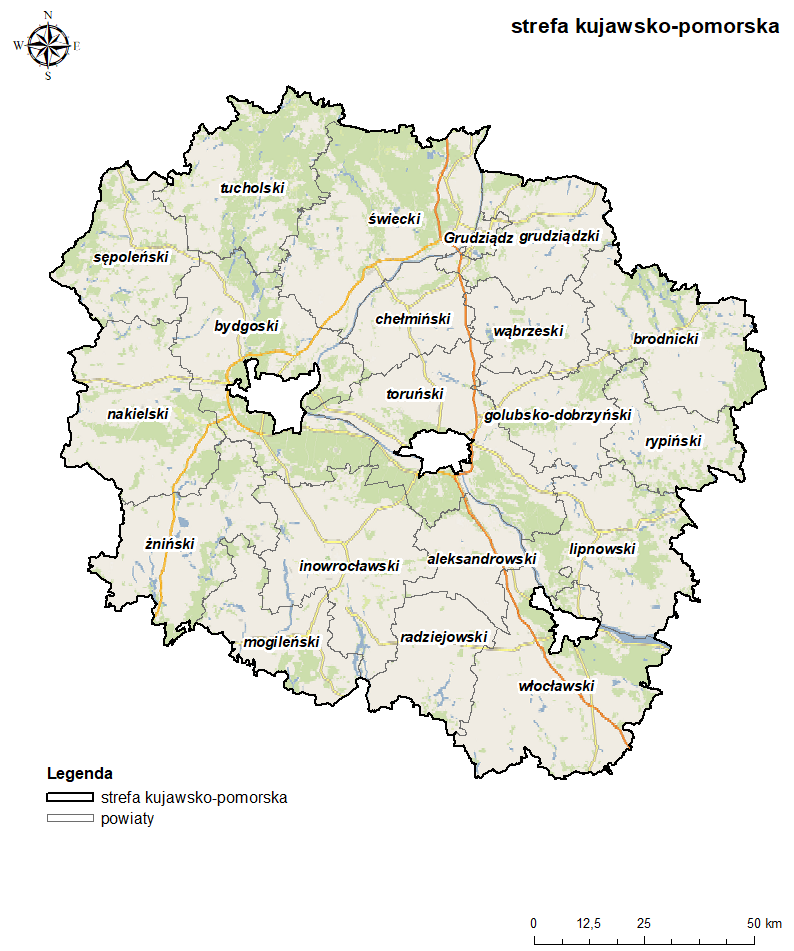 Rysunek 1. Strefa kujawsko-pomorskaStrefę kujawsko-pomorską w 2021 roku zamieszkiwało 1 383 047 osób. Powierzchnia strefy wynosiła
17 596 km2.Dane klimatyczneStrefa kujawsko-pomorska położona jest w centralnej części Niżu Polskiego, w strefie klimatu umiarkowanego ciepłego. Temperatury w ciągu roku w granicach strefy wahają się od +28°C latem do -25°C zimą. Opady wynoszą od 580 mm w północno-wschodniej części strefy do 450 mm na południowym zachodzie i należą 
do najniższych w kraju. Niewielkie ilości opadów na Kujawach powodują stepowienie ziemi.Strefa położona jest w strefie klimatu umiarkowanego, przejściowego od klimatu oceanicznego Europy Zachodniej do kontynentalnego Azji oraz Europy. W strefie dominują wiatry z sektora południowo-zachodniego, co widać na przedstawionej poniżej róży wiatrów.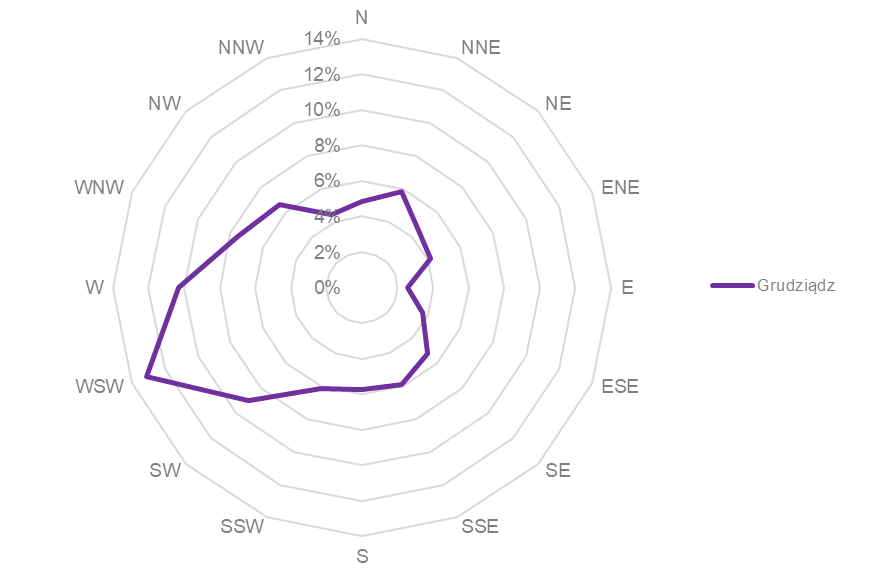 Rysunek 2. Róża wiatrów w strefie kujawsko-pomorskiej w 2021 roku, na podstawie danych wyznaczonych przez model WRF/CALMET dla GrudziądzaOPIS STANU JAKOŚCI POWIETRZA W STREFIE KUJAWSKO-POMORSKIEJKlasyfikacja strefy kujawsko-pomorskiej pod kątem oceny jakości powietrzaZgodnie z przeprowadzoną przez Główny Inspektorat Ochrony Środowiska, Regionalny Wydział Monitoringu Środowiska w Bydgoszczy ,,Roczną oceną jakości powietrza w województwie kujawsko-pomorskim za rok 2021”, strefa kujawsko-pomorska została zaliczona do odpowiedniej klasy jakości powietrza dla wszystkich substancji podlegających ocenie:klasa A – jeżeli stężenia zanieczyszczenia na jej terenie nie przekraczały poziomów dopuszczalnych 
lub poziomów docelowych,klasa C – jeżeli stężenia zanieczyszczenia na jej terenie przekraczały poziomy dopuszczalne
lub docelowe,klasa C1 – jeżeli stężenia pyłu zawieszonego PM2,5 na jej terenie przekraczały poziom dopuszczalny, który obowiązuje od 1 stycznia 2020 roku,klasa D1 – jeżeli stężenia ozonu na jej terenie nie przekraczały poziomu celu długoterminowego.W wyżej wymienionej Rocznej ocenie jakości powietrza za rok 2021 strefa kujawsko-pomorska ze względu 
na ochronę zdrowia została zakwalifikowana do klasy C pod kątem pyłu zawieszonego PM10, pyłu zawieszonego PM2,5 i benzo(a)pirenu, co związane jest z koniecznością opracowania nowego Programu ochrony powietrza 
dla PM2,5 i aktualizacji Programu dla PM10 i B(a)P. Poniżej w tabelach zamieszczono charakterystykę strefy kujawsko-pomorskiej oraz jej klasyfikację, zgodnie z ocenami jakości powietrza za lata 2016-2021.Tabela 2. Charakterystyka strefy kujawsko-pomorskiej dla roku 2021Tabela 3. Klasyfikacja strefy kujawsko-pomorskiej w 2021 rokuTabela 4. Klasyfikacja strefy kujawsko-pomorskiej za lata 2016-2020Wykaz substancji objętych ProgramemZgodnie z Roczną oceną jakości powietrza w województwie kujawsko-pomorskim za rok 2021, strefa kujawsko-pomorska została zaklasyfikowana do klasy C, w zakresie pyłu zawieszonego PM10, pyłu zawieszonego PM2,5 oraz benzo(a)pirenu.Tabela 5. Poziomy dopuszczalne, docelowe, informowania społeczeństwa i alarmowe dla substancji objętych ProgramemPył zawieszony PM10 i PM2,5Pył zawieszony, w tym pyły PM10 i PM2,5, jest mieszaniną bardzo drobnych cząstek stałych i ciekłych, które mogą pochodzić z emisji bezpośredniej (pył pierwotny) lub też powstają w wyniku reakcji miedzy substancjami znajdującymi się w atmosferze (pył wtórny). Pył zawieszony PM2,5 to w głównej mierze pył wtórny oraz bardzo drobne cząstki węgla w postaci węgla elementarnego oraz organicznego. Pewien udział w pyle bardzo drobnym stanowi materia mineralna. Prekursorami pyłów wtórnych są przede wszystkim tlenki siarki, tlenki azotu 
i amoniak. W zależności od typu źródła emisji udział frakcji pyłu zawieszonego PM2,5 w pyle zawieszonym PM10 stanowi od kilkunastu do ponad 90%. Pozostałą część pyłu zawieszonego PM10 stanowi pył emitowany pierwotnie ze źródeł lub większe cząstki mineralne. Największym udziałem frakcji PM2,5 w pyle PM10 charakteryzują się kategorie źródeł związane ze spalaniem paliw (czyli ogrzewanie indywidualne, spalanie 
w silnikach pojazdów itp.) To one są głównym źródłem cząstek emisji, które mogą ulegać przemianom oraz koagulacji tworząc tzw. aerozol nieorganiczny. Znacznie mniejszy udział mają procesy związane z produkcją lub rolnictwem, gdyż tam mamy do czynienia głównie z pyłem mineralnym, którego średnica przeważnie jest już większa niż 2,5 mikrometra.Źródła pyłu zawieszonego w powietrzu można podzielić na antropogeniczne i naturalne.Wśród antropogenicznych wymienić należy:źródła przemysłowe (energetyczne spalanie paliw i źródła technologiczne),transport samochodowy (pył ze ścierania opon oraz pył unoszony z powierzchni drogi),spalanie paliw w sektorze bytowo-gospodarczym.Źródła naturalne to przede wszystkim:pylenie roślin,erozja gleb,wietrzenie skał,aerozol morski.Według Raportu Syntetycznego za lata 1990-2020 przygotowanego przez Krajowy Ośrodek Bilansowania 
i Zarządzania Emisjami (KOBiZE) głównym źródłem emisji pyłu drobnego PM2,5 są źródła należące 
do kategorii 1A. Spalanie paliw, z której w 2020 r. pochodzi 93% całkowitej emisji tego zanieczyszczenia. Największa część emisji pochodzi z sektora 1A4. W innych sektorach (78%) emisja jest związana głównie 
ze spalaniem węgla kamiennego i drewna w gospodarstwach domowych. Emisja pyłu PM2,5 w 2020 r. zmieniła się o 55% od 1990 roku. W 2020 roku zanotowano niewielki spadek emisji pyłu PM2,5 w porównaniu z rokiem poprzednim o 0,4%.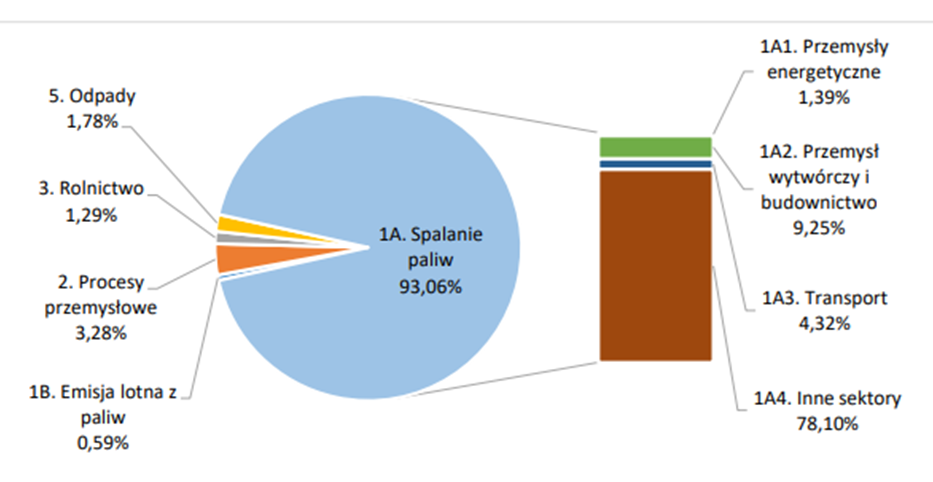 Rysunek 3. Udział poszczególnych rodzajów emitentów w emisji pyłu zawieszonego PM2,5 w 2020 rokuGłównym źródłem emisji pyłu PM10 w Polsce, podobnie jak dla całkowitego pyłu zawieszonego, są procesy stacjonarnego spalania, z których większość pochodzi z kategorii 1A4. Inne sektory – 65%. Kolejnymi 
pod względem udziału w emisji PM10 sektorami są 3. Rolnictwo i 2. Procesy przemysłowe (po około 9%). Emisja PM10 w 2020 r. zmniejszyła się o 63% od 1990 roku. Wartość emisji pyłu PM10 w 2020 roku zmniejszyła się o 1% w stosunku do roku poprzedniego.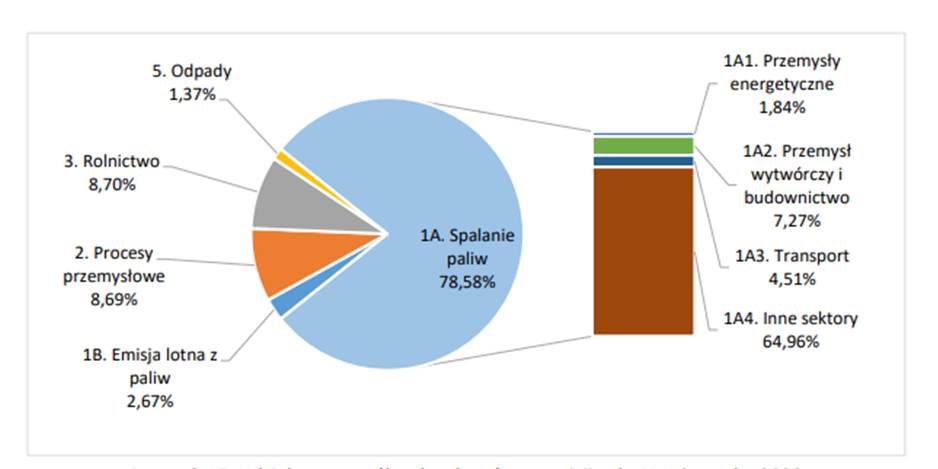 Rysunek 4. Udziały poszczególnych rodzajów emitentów w emisji pyłu zawieszonego PM10 w 2020 r.Czynnikiem sprzyjającym szkodliwemu oddziaływaniu pyłu na zdrowie jest przede wszystkim wielkość cząstek. W pyle zawieszonym całkowitym (TSP), ze względu na wielkość cząstek, wyróżnia się frakcje o ziarnach: powyżej 10 µm oraz poniżej 10µm (pył zawieszony PM10). Małe cząstki o średnicy mniejszej niż
10 mikrometrów (tj. 1/10 mikrometra), mające średnicę zaledwie 2,5 mikrometra, są niezwykle niebezpieczne dla naszego zdrowia.Benzo(a)pirenBenzo(a)piren jest zanieczyszczeniem powietrza, wody i gleby należącym do wielopierścieniowych węglowodorów aromatycznych (WWA). Jego stężenie jest normowane w każdym z tych komponentów:w powietrzu normowane jest stężenie benzo(a)pirenu zawartego w pyle zawieszonym PM10: norma – 
1 ng/m3;w wodzie pitnej – norma – 10 ng/dm3;w glebie – norma – 0,02 mg/kg suchej masy (gleby klasy A), 0,03 mg/kg suchej masy (gleby klasy B).Należy wspomnieć, że w powietrzu WWA ulegają, pod wpływem działania promieni słonecznych, zjawisku fotoindukcji, które powoduje wzrost podatności do tworzenia się połączeń z materiałem genetycznym – DNA. Benzo(a)piren oddziałuje szkodliwie nie tylko na zdrowie ludzkie, ale także na roślinność, gleby i wodę. Wykazuje on małą toksyczność ostrą, zaś dużą toksyczność przewlekłą, co związane jest z jego zdolnością kumulacji w organizmie. Podobnie, jak inne WWA, jest kancerogenem chemicznym, a mechanizm jego działania jest genotoksyczny, co oznacza, że reaguje z DNA, przy czym działa po aktywacji metabolicznej.  W wyniku przemian metabolicznych benzo(a)pirenu, w organizmie człowieka dochodzi do powstania i gromadzenia hydroksypochodnych benzo(a)pirenu o bardzo silnym działaniu rakotwórczym. Przeciętny okres między pierwszym kontaktem z czynnikiem rakotwórczym, a powstaniem zmian nowotworowych wynosi ok. 15 lat, 
ale może być krótszy. Benzo(a)piren, podobnie jak inne WWA, wykazuje toksyczność układową, powodując uszkodzenie nadnerczy, układu chłonnego, krwiotwórczego i oddechowego. Poza wymienionymi na wstępie źródłami powstawania WWA, w tym benzo(a)pirenu, podkreślić należy, że mogą się one tworzyć podczas obróbki kulinarnej, kiedy topiący się tłuszcz (ulegający pirolizie) ścieka na źródło ciepła. Do pirolizy dochodzi także podczas obróbki żywności w temperaturze powyżej 200C. Ilość tworzących się podczas obróbki szkodliwych związków (WWA) zależy od czasu trwania procesu, źródła ciepła i odległości pomiędzy żywnością, a źródłem ciepła.Wśród źródeł emisji B(a)P wymienić należy: spalanie paliw w sektorze bytowo-gospodarczym,źródła przemysłowe (energetyczne spalanie paliw i źródła technologiczne).Wyniki pomiarów jakości powietrza w strefie kujawsko-pomorskiej w latach 2016-2021Poniżej przedstawiono wyniki pomiarów jakości powietrza substancji objętych Programem prowadzonych 
na terenie strefy kujawsko-pomorskiej w roku 2021 oraz w latach poprzednich, tj. 2016-2020. Przeanalizowano wielkości poziomów substancji w powietrzu w strefie, w tym warunków, w których powstają ponadnormatywne stężenia analizowanych substancji. Analiza stanu powietrza w strefie obejmuje również identyfikację ryzyka przekroczenia poziomu alarmowego lub informowania, lub przekroczenie o ponad 200% poziomu dopuszczalnego lub docelowego substancji w powietrzu. Na terenie strefy kujawsko-pomorskiej pomiary zanieczyszczeń powietrza prowadzone były w 2021 roku, 
na kilku stacjach pomiarowych przedstawionych w poniższej tabeli, należących do GIOŚ w Warszawie.Tabela 6. Stacje pomiarowe na terenie strefy kujawsko-pomorskiej, na których przeprowadzono w 2021 roku pomiary jakości powietrzaW 2021 roku, podobnie jak w latach poprzednich na terenie strefy kujawsko-pomorskiej odnotowano przekroczenia dozwolonej liczby dni z przekroczeniem poziomu dopuszczalnego pyłu zawieszonego PM10 określonego dla stężeń 24-godz.W kolejnej tabeli przedstawiono wyniki pomiarów w zakresie liczby dni z przekroczeniami dobowego stężenia PM10 na stacjach pomiarowych w strefie kujawsko-pomorskiej w latach 2016-2021.Tabela 7. Liczba dni z przekroczeniem dobowego poziomu dopuszczalnego pyłu zawieszonego PM10 w strefie kujawsko-pomorskiej* metoda pomiaru: m-manualna, a-automatyczna**  stacja mobilna(w nawiasie podano liczbę dni z przekroczeniami przed zastosowaniem odliczenia udziału naturalnych źródeł emisji pyłu PM10)Można zauważyć, że przekroczenia dobowego poziomu dopuszczalnego pyłu zawieszonego PM10 występują 
od 2016 roku i trwają do roku bazowego 2021. Największa liczba dni z przekroczeniem występuje na stacji 
w Grudziądzu i Nakle nad Notecią, natomiast brak przekroczeń odnotowano na stacji tłowej zlokalizowanej 
w miejscowości Zielonka (Bory Tucholskie). Na kolejnym rysunku przedstawiono liczbę dni z przekroczeniem dobowego poziomu dopuszczalnego pyłu zawieszonego PM10 na stacjach pomiarowych zlokalizowanych
w strefie kujawsko-pomorskiej, w poszczególnych miesiącach roku 2021.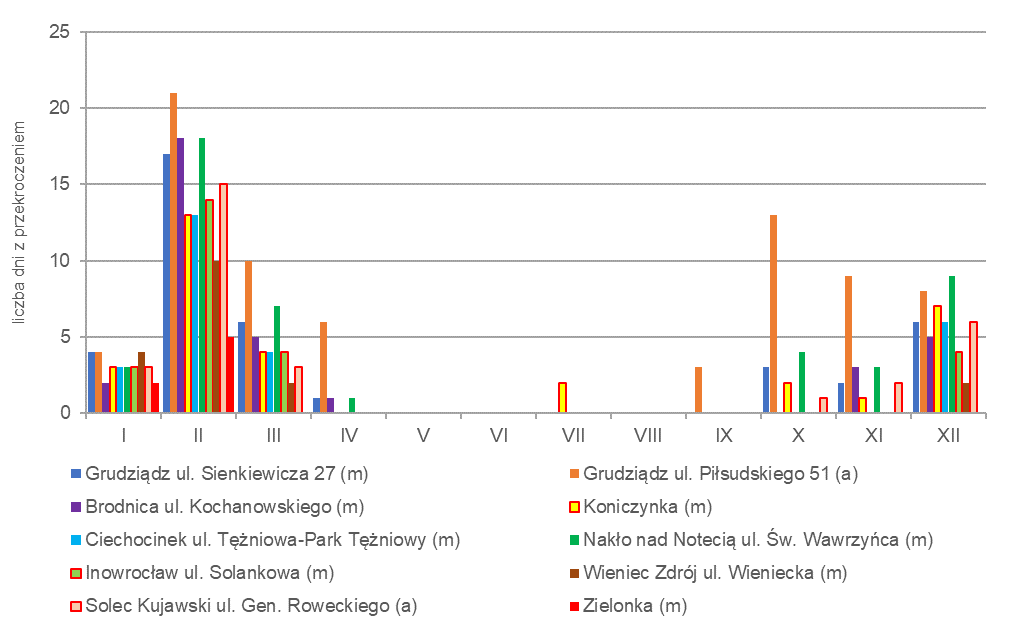 Rysunek 5. Liczba dni z przekroczeniem stężenia 24-godz. pyłu PM10 w strefie kujawsko-pomorskiej 
z podziałem na poszczególne miesiące w 2021 roku na wybranych stacjach pomiarowychTabela 8. Liczba dni z przekroczeniem dopuszczalnego stężenia 24-godz. pyłu PM10 w poszczególnych miesiącach w strefie kujawsko-pomorskiej w 2021 r. * metoda pomiaru: m-manualna, a-automatycznaPowyższy wykres oraz tabela przedstawiają dane dotyczące liczby dni z przekroczeniami stężeń dobowych pyłu PM10, które wskazują, iż podwyższone stężenia występują głównie w okresie zimowym, związanym 
z intensywnym stosowaniem paliw w sektorze komunalno-bytowym i niekorzystnymi warunkami meteorologicznymi. Liczbę dni z przekroczeniem dopuszczalnego stężenia 24-godz. pyłu PM10 w strefie kujawsko-pomorskiej, 
na przestrzeni lat 2016-2021 zobrazowano na kolejnym rysunku. Wyraźnie widać tendencję spadkową z roku 
na rok na większości stacji, oprócz Grudziądza.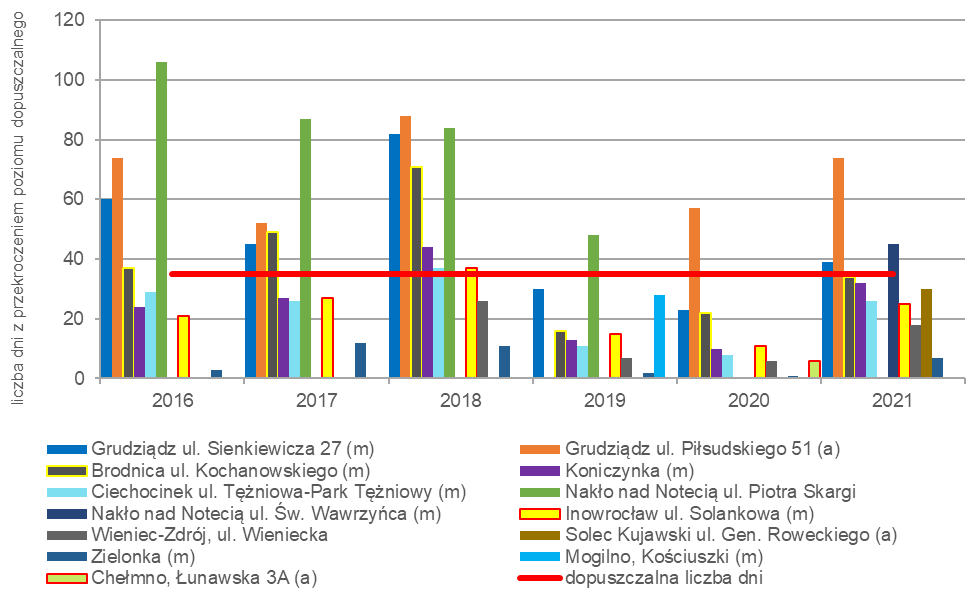 Rysunek 6. Liczba dni z przekroczeniem dopuszczalnego stężenia 24-godz. pyłu PM10 w strefie kujawsko-pomorskiej w latach 2016-2021 na wybranych stacjach pomiarowychNa kolejnym wykresie przedstawiono stężenia średnie roczne pyłu PM10 notowane na wybranych stacjach pomiarowych w strefie kujawsko-pomorskiej w latach 2016-2021. 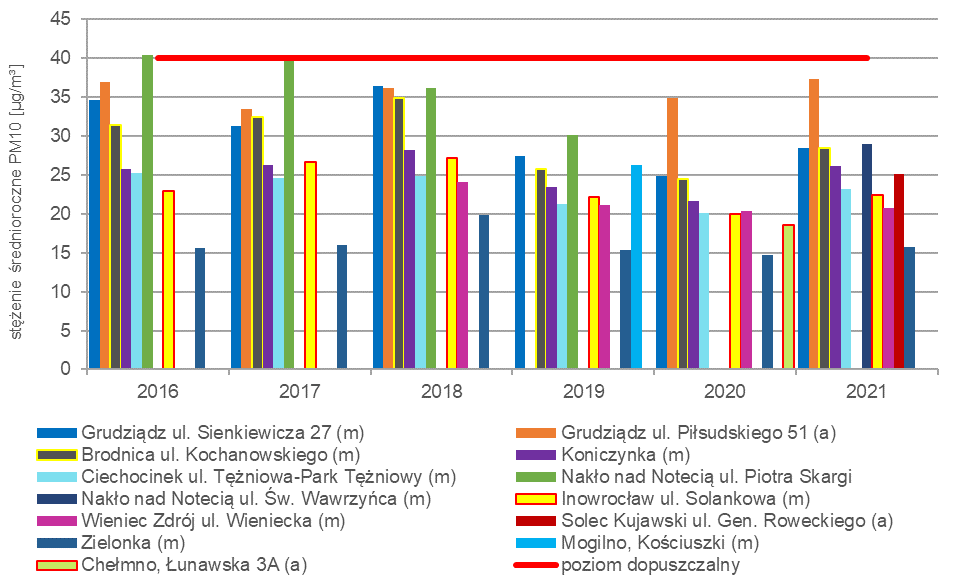 Rysunek 7. Stężenie średnioroczne pyłu zawieszonego PM10 notowane na wybranych stacjach pomiarowych 
w strefie kujawsko-pomorskiej w latach 2016-2021W latach 2016-2021 wyniki ze wszystkich stanowisk pomiarowych pyłu PM10 w strefie kujawsko-pomorskiej wskazały brak przekroczeń dopuszczalnego poziomu średniorocznego (40 μg/m3).  W 2021 roku wartości tego zanieczyszczenia wynosiły od 15,7 do 37,3 μg/m3. Wyniki pomiarów stężeń średniorocznych pyłu zawieszonego PM10, notowanych na stacjach pomiarowych w strefie kujawsko-pomorskiej, w latach 2016-2021 zestawiono 
w kolejnej tabeli.Tabela 9. Stężenie średnioroczne pyłu zawieszonego PM10 notowane na stacjach pomiarowych w strefie kujawsko-pomorskiej w latach 2016-2021*    metoda pomiaru: m-manualna, a-automatyczna**  stacja mobilnaAnalizy wyników pomiarów jakości powietrza, celem określenia, czy istnieje ryzyko przekroczenia norm 
w 2021 roku dokonał Główny Inspektorat Ochrony Środowiska, Departament Monitoringu Środowiska 
w Bydgoszczy. W tabelach poniżej przedstawiono dane w zakresie występowania ryzyka oraz przekraczania poziomu dopuszczalnego, informowania, alarmowego dla pyłu PM10.Tabela 10. Identyfikacja ryzyka przekroczenia poziomu alarmowego, liczba dni z przekroczeniem poziomu alarmowego w latach 2016-2021 w strefie kujawsko-pomorskiej*    metoda pomiaru: m-manualna, a-automatyczna**  stacja mobilnaTabela 11. Identyfikacja ryzyka przekroczenia poziomu informowania, liczba dni z przekroczeniem poziomu informowania w latach 2016-2021 w strefie kujawsko-pomorskiej*    metoda pomiaru: m-manualna, a-automatyczna**  stacja mobilnaIstotnym elementem, który determinuje poziom stężeń zanieczyszczeń powietrza są przede wszystkim warunki meteorologiczne, a szczególnie:temperatura powietrza, która wpływa na wielkość zapotrzebowania na energię cieplną, której wytwarzanie generuje emisję zanieczyszczeń do powietrza w wyniku spalania paliw;prędkość wiatru, która determinuje sposób rozpraszania się zanieczyszczeń wprowadzanych do powietrza,kierunek wiatru, który decyduje o tym skąd pochodzą transportowane przez masy powietrza zanieczyszczenia,stan równowagi atmosfery i wysokość warstwy mieszania, które w pośredni sposób wpływają na kumulację lub rozpraszanie zanieczyszczeń wprowadzonych do powietrza,wilgotność powietrza,opady atmosferyczne - powodują wymywanie zanieczyszczeń z powietrza.Czynnikiem wpływającym również na poziom zanieczyszczeń w powietrzu jest ukształtowanie terenu, w którym mogą występować obszary o specyficznym klimacie, mikroklimacie i specyficznych warunkach meteorologicznych. Najkorzystniejsze warunki rozprzestrzeniania zanieczyszczeń panują na terenach płaskich, gdzie występują: duża liczba dni z nasłonecznieniem, dobre warunki termiczne oraz wysokie prędkości mas powietrza (dobre przewietrzanie). W dolinach oraz nieckach wymiana mas powietrza jest utrudniona, dlatego 
też warunki topograficzne i klimatyczne takich obszarów sprzyjają kumulacji zanieczyszczeń, co może skutkować występowaniem wysokich wartości stężeń zanieczyszczeń.Analiza danych meteorologicznych, uśrednionych do wartości 24-godzinnych, pozwala stwierdzić, 
iż niekorzystne warunki atmosferyczne (m.in. mała prędkość wiatru tzw. „cisze atmosferyczne”, niskie temperatury powietrza, niskie gradienty ciśnienia - cyrkulacja antycyklonalna), determinują pojawianie się podwyższonych stężeń zanieczyszczeń pyłowych. Poprawę jakości powietrza obserwujemy w sytuacji zwiększenia prędkości wiatru i wystąpienia opadów atmosferycznych. Warunki takie prowadzą do szybkiej i istotnej poprawy jakości powietrza. Na podstawie danych meteorologicznych można stwierdzić, że warunki wietrzne na terenie strefy kujawsko-pomorskiej są bardzo korzystne tzn. średnia prędkość wiatru jest dość duża i wynosi średnio 4,0 m/s (Grudziądz). Jednak korelacja pomiędzy prędkością wiatru a stężeniem zanieczyszczeń jest widoczna.Na poniższych rysunkach przedstawiono przebieg zmienności stężeń pyłu PM10 dla pierwszego i czwartego kwartału roku 2021 w zestawieniu z prędkością wiatru. Analiza wskazuje na bardzo dużą zależność pomiędzy wysokością stężeń pyłu zawieszonego PM10 a prędkością wiatru. Podczas epizodów z bardzo niską prędkością wiatru (do 1 m/s) stężenia dobowe analizowanej substancji, pyłu zawieszonego PM10 wzrastają, natomiast kiedy wiatr nasila się i nie ma zjawiska tzw. cisz atmosferycznych, stężenia wyraźnie spadają. 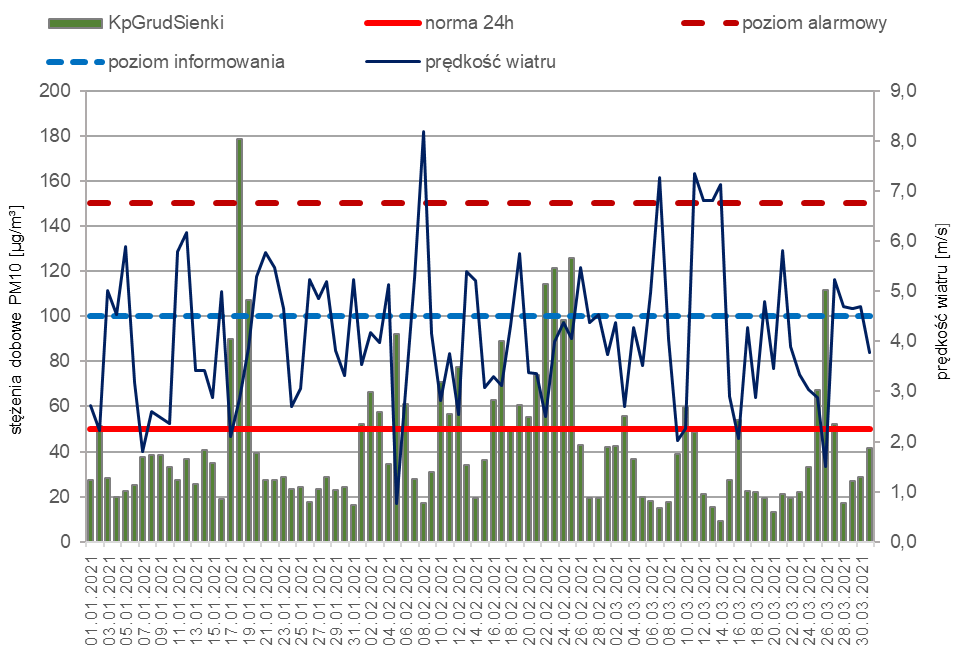 Rysunek 8. Porównanie przebiegu zmienności stężeń 24-godz. PM10 w I kwartale 2021 r. w Grudziądzu 
z prędkością wiatru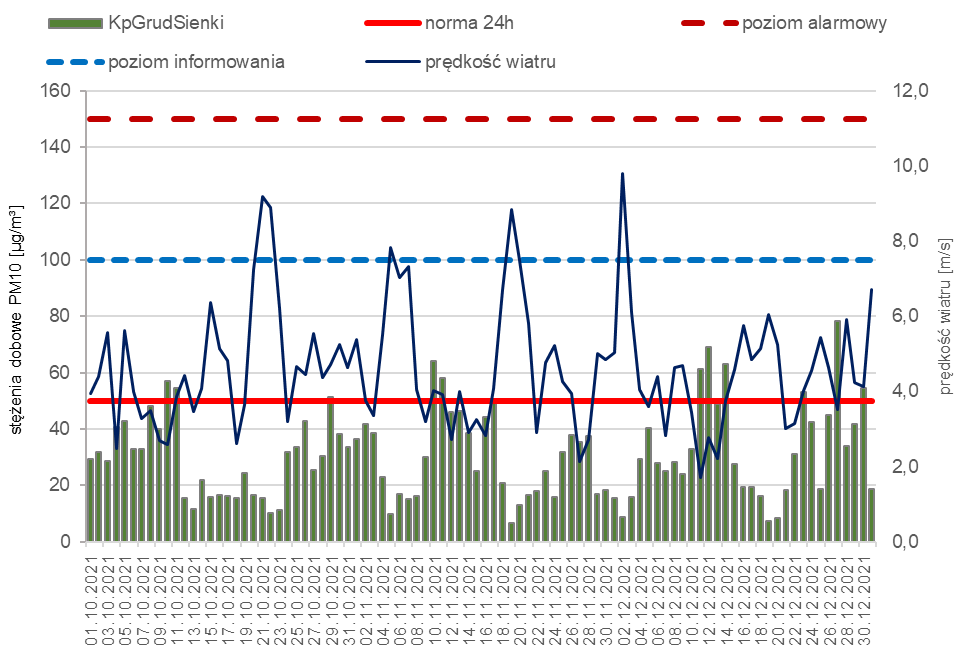 Rysunek 9. Porównanie przebiegu zmienności stężeń 24-godz. PM10 w IV kwartale 2021 r. w Grudziądzu 
z prędkością wiatruBardzo duży wpływ na wysokość stężeń zanieczyszczeń w powietrzu ma również temperatura powietrza. Związane jest to ze zwiększoną ilością paliw spalanych w celach grzewczych. Zależność tą przedstawiono 
na poniższych rysunkach. Z przedstawionych danych wynika, że im niższa temperatura tym większe stężenie zanieczyszczeń pyłowych w powietrzu.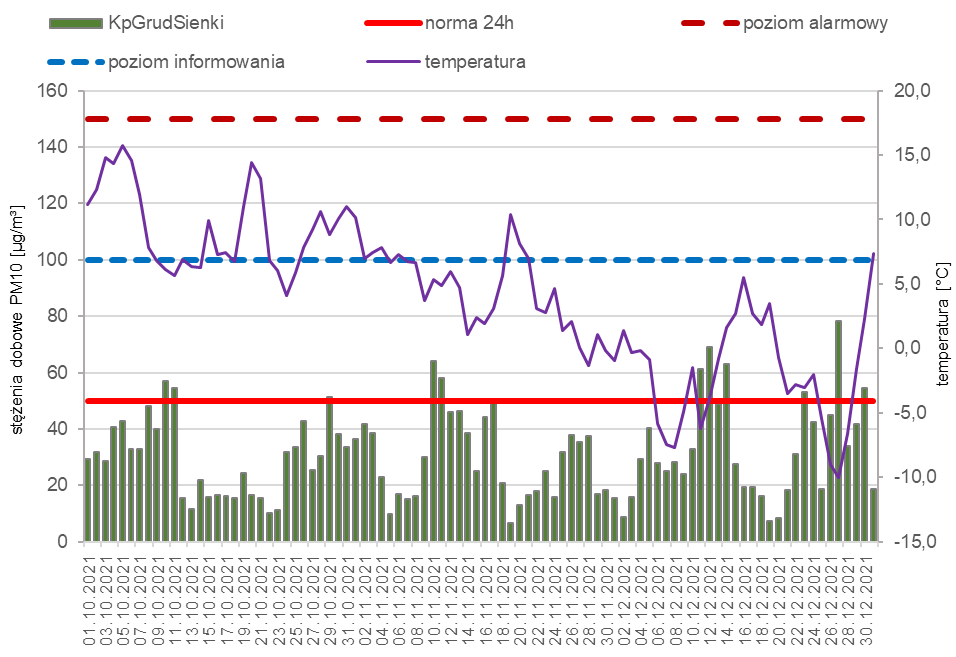 Rysunek 10. Porównanie przebiegu zmienności stężeń 24-godz. PM10 w IV kwartale 2021 r. w Grudziądzu z temperaturąPionowy zasięg skutecznego rozprowadzania w powietrzu zanieczyszczeń to tzw. wysokość warstwy mieszania. Wysokość ta zmienia się w ciągu doby i waha się od kilkudziesięciu metrów nocą do kilkuset, a w sprzyjających warunkach nawet do kilku tysięcy metrów w porze dziennej. Im niższa wysokość warstwy mieszkania 
tym wyższe stężenia zanieczyszczeń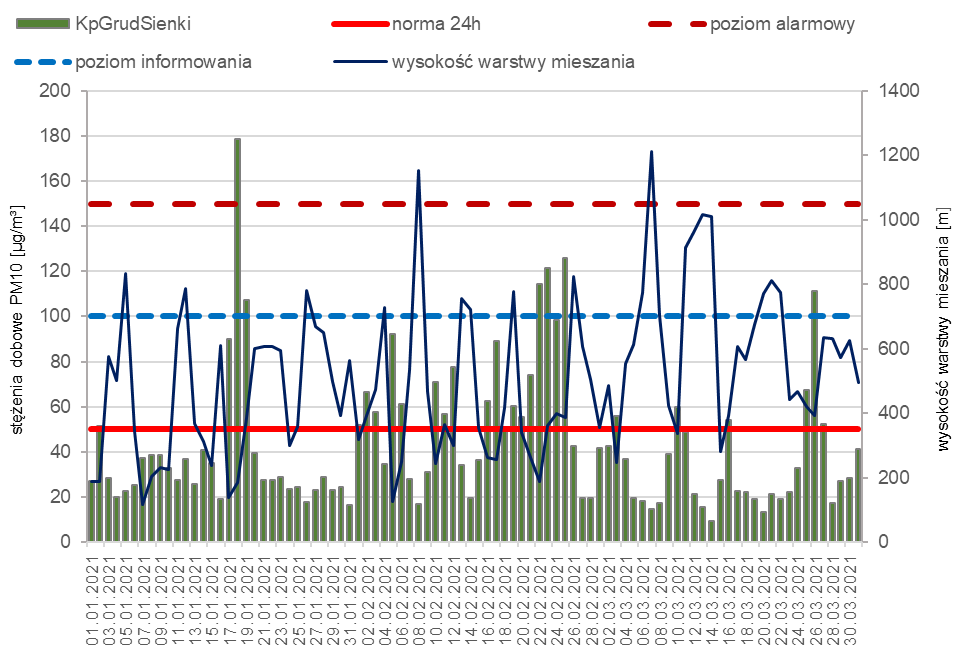 Rysunek 11. Porównanie przebiegu zmienności stężeń 24-godz. PM10 w I kwartale 2021 r. w Grudziądzu 
z wysokością warstwy mieszania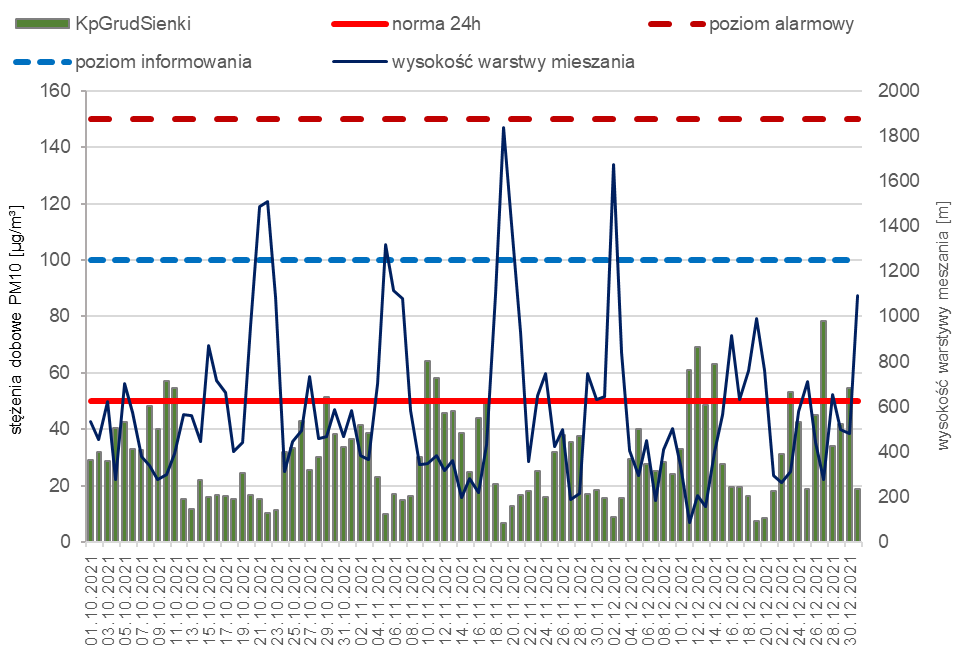 Rysunek 12. Porównanie przebiegu zmienności stężeń 24-godz. PM10 w IV kwartale 2021 r. w Grudziądzu
z wysokością warstwy mieszaniaPył zawieszony PM2,5Ocenę roczną za 2021 r. pod kątem pyłu zawieszonego PM2,5 dokonano w odniesieniu do poziomu dopuszczalnego dla fazy II wynoszącego 20 µg/m3, który musiał zostać osiągnięty do 2020 roku. Poniżej przedstawiono wyniki pomiarów pyłu PM2,5 dla lat 2016-2019, w których to obowiązywał poziom dopuszczalny, tzw. faza I (stężenie średnie roczne 25 μg/m³) oraz dla lat 2020-2021 (od 2020 r. obowiązującą normą jest poziom II fazy).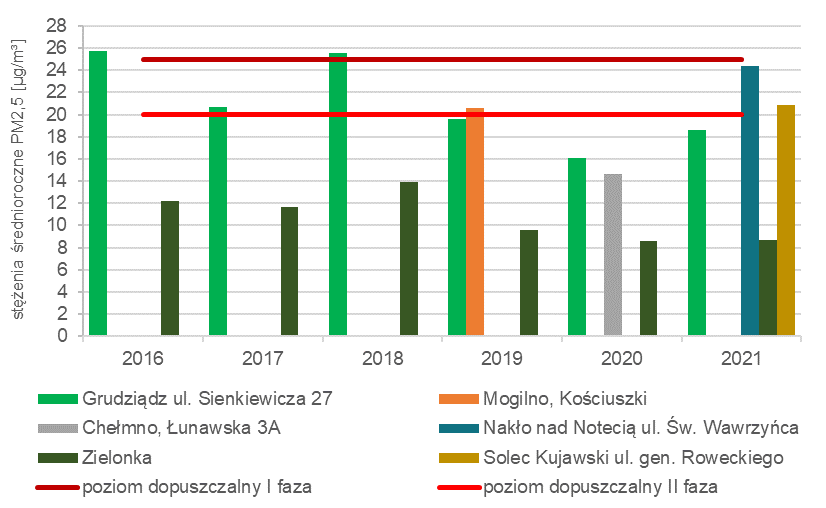 Rysunek 13. Stężenie średnioroczne pyłu zawieszonego PM2,5 w strefie kujawsko-pomorskiej w latach 
2016-2021Tabela 12. Stężenie średnioroczne pyłu zawieszonego PM2,5 notowane na stacjach pomiarowych w strefie kujawsko-pomorskiej w latach 2016-2021W latach 2016-2019 na dwóch stacjach – Grudziądz ul. Sienkiewicza i Mogilno stężenia średnie roczne pyłu zawieszonego PM2,5 zostały przekroczone dla poziomu dopuszczalnego fazy I (25 µg/m3). W 2020 r. 
nie notowano przekroczeń średniorocznych pyłu PM2,5 (faza II) na żadnym ze stanowisk pomiarowych w strefie. W 2021 r. przekroczenie poziomu dopuszczalnego średniorocznego pyłu zawieszonego PM2,5 wystąpiło 
na dwóch stacjach pomiarowych w strefie kujawsko-pomorskiej – w Nakle nad Notecią i Solcu Kujawskim. 
W analizowanym okresie tylko na jednej stacji – Zielonka nie wystąpiły przekroczenia średnich rocznych wartości pyłu PM2,5.Benzo(a)pirenRyzyko wystąpienia przekroczenia poziomu docelowego B(a)P określa GIOŚ na podstawie pomiarów (obliczając co miesiąc kroczącą wartość stężenia średniorocznego) i przekazuje informację do zarządu województwa.Na poniższym wykresie przedstawiono wyniki pomiarów benzo(a)pirenu dla lat 2016-2021 na stacjach pomiarowych zlokalizowanych w strefie kujawsko-pomorskiej.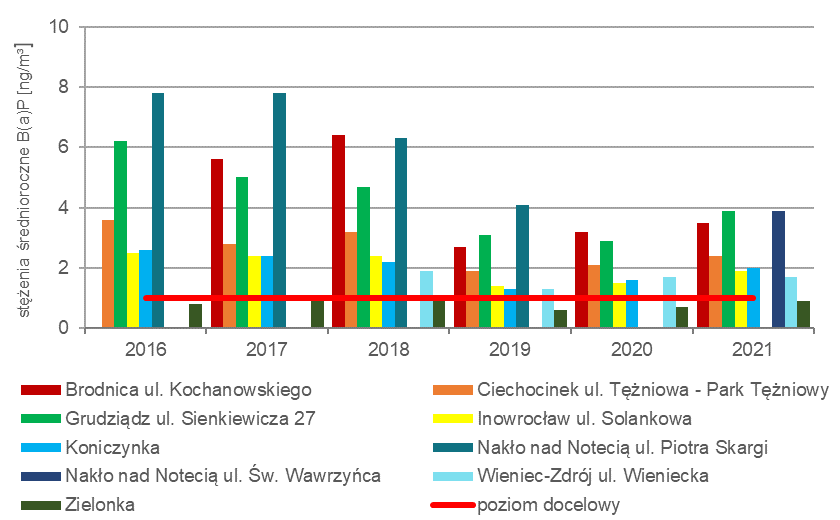 Rysunek 14. Stężenie średnioroczne benzo(a)pirenu w strefie kujawsko-pomorskiej w latach 2016-2021Prawie na każdym stanowisku pomiarowym począwszy od 2016 występują przekroczenia poziomu docelowego benzo(a)pirenu. Tylko na jednej stacji – Zielonka w Borach Tucholskich, w analizowanym okresie, stężenia średnioroczne benzo(a)pirenu nie przekraczały poziomu docelowego.W 2021 r. na stanowisku pomiarowym w Grudziądzu i Nakle nad Notecią zanotowano najwyższe wartości – około 4 ng/m3, co stanowi przekroczenie poziom docelowego tego zanieczyszczenia o ok. 290%.Tabela 13. Stężenia średnioroczne benzo(a)pirenu w strefie kujawsko-pomorskiej w latach 2016-2021*    metoda pomiaru: m-manualna, a-automatycznaWyniki rocznej oceny jakości powietrza w 2021 rokuMetody stosowane W ROCZNEJ OCENIE JAKOŚCI POWIETRZA W 2021 ROKUW ocenie rocznej wskazano, że do oceny jakości powietrza za 2021 rok wykorzystano kilka metod:wyniki pomiarów, wykonywanych na stałych stanowiskach pomiarowych w ramach Państwowego Monitoringu Środowiska (z wykorzystaniem metodyk referencyjnych), które obejmują:pomiary ciągłe (z zastosowaniem mierników automatycznych),pomiary manualne – prowadzone codziennie,wyniki pomiarów wskaźnikowych (obejmują pomiary wykonywane w ramach Państwowego Monitoringu Środowiska, dla których wymagania co do celów jakości danych są mniej restrykcyjne niż dla pomiarów intensywnych),metody obiektywnego szacowania, które wykonano w oparciu o:analizę informacji o emisji zanieczyszczeń i jej źródłach, sposobie zagospodarowania terenu, warunkach topograficznych i klimatycznych rozważanych obszarów,wyniki modelowania Instytutu Ochrony Środowiska – Państwowego Instytutu Badawczego 
(metodyka uzupełniająca, w stosunku do pomiarów zanieczyszczeń powietrza, a w szczególnych 
je zastępującą).Obiektywnych szacowań dokonano wykorzystując m.in.:matematyczne metody obliczania stężeń na podstawie wartości uzyskiwanych z pomiarów w innych miejscach lub innym czasie, w oparciu o wiedzę na temat rozkładów stężeń i emisji na danym obszarze,zastosowanie analogii do stężeń pomierzonych na innym obszarze,zastosowanie analogii do stężeń pomierzonych na danym obszarze w innym okresie,obliczenie diagnostyk narażenia na podstawie reanalizy i identyfikację obszarów z przekroczeniami.Obszary przekroczeń w strefie kujawsko-pomorskiejObszary przekroczeń na terenie strefy kujawsko-pomorskiej zostały wskazane w Rocznej ocenie jakości powietrza w województwie kujawsko-pomorskim za rok 2021. Wskazano obszary przekroczeń dla:pyłu zawieszonego PM10 (stężenia 24-godzinne):łączna powierzchnia obszarów przekroczeń: 105,6 km2,liczba mieszkańców obszarów przekroczeń: 146 792 os.,obszary przekroczeń znajdują się na terenie 16 gmin,obejmują łącznie 0,6% powierzchni strefy oraz 10,41% ludności,powiaty, w których wystąpiły obszary przekroczeń: brodnicki, bydgoski, grudziądzki, miasto Grudziądz, inowrocławski, lipnowski, nakielski, świecki, toruński, włocławski,pyłu zawieszonego PM2,5 (stężenia średnioroczne):łączna powierzchnia obszarów przekroczeń: 61,5 km2,liczba mieszkańców obszarów przekroczeń:  73 580 os.,obszary przekroczeń znajdują się na terenie 16 gmin,obejmują łącznie 0,35% powierzchni strefy oraz 5,22% ludności,powiaty, w których wystąpiły obszary przekroczeń: bydgoski, inowrocławski, lipnowski, nakielski, toruński, włocławski,bezo(a)pirenu (stężenia średnioroczne); łączna powierzchnia obszarów przekroczeń: 756,9 km2,liczba mieszkańców obszarów przekroczeń:  535 378 os.,obszar obejmuje  89 podobszarów (w tym 19 o powierzchni równej lub niższej niż 0,1 km2), przeważnie w dużych i mniejszych miastach oraz w ich pobliżu,obszary przekroczeń objęły 4,3% powierzchni strefy i 37,95% ludności.Obszary przekroczeń na terenie strefy kujawsko-pomorskiej zostały przedstawione na kolejnych mapach, 
w tabelach przedstawiono dane, które przedstawiają charakterystykę obszarów przekroczeń., m.in.:kod obszaru przekroczeń,lokalizację,powierzchnię obszaru przekroczeń,klasyfikację obszaru,maksymalne stężenia/liczba dni z przekroczeniem dla pyłu PM10,szacunkową liczbę osób narażonych na oddziaływanie zanieczyszczeń powietrza,infrastrukturę związaną z osobami starszymi i dziećmi.Zarówno w poniższych tabelach, jak i na rysunkach nie ujmowano, tzw. mikroobszarów o powierzchni równej lub poniżej  0,1 km2, jako nie mających wpływu na  określenie działań naprawczych.Tabela 14. Obszary przekroczeń średniodobowego poziomu dopuszczalnego pyłu zawieszonego PM10 w strefie kujawsko-pomorskiej w 2021 roku 
i ich charakterystyka*(w) – gmina wiejska, (mw) – gmina miejsko-wiejskaTabela 15. Obszary przekroczeń średniorocznego poziomu dopuszczalnego pyłu zawieszonego PM2,5 w strefie kujawsko-pomorskiej w 2021 roku 
i ich charakterystyka*(w) – gmina wiejska, (mw) – gmina miejsko-wiejskaTabela 16. Obszary przekroczeń średniorocznego poziomu docelowego benzo(a)pirenu w strefie kujawsko-pomorskiej w 2021 roku i ich charakterystyka*(w) – gmina wiejska, (mw) – gmina miejsko-wiejska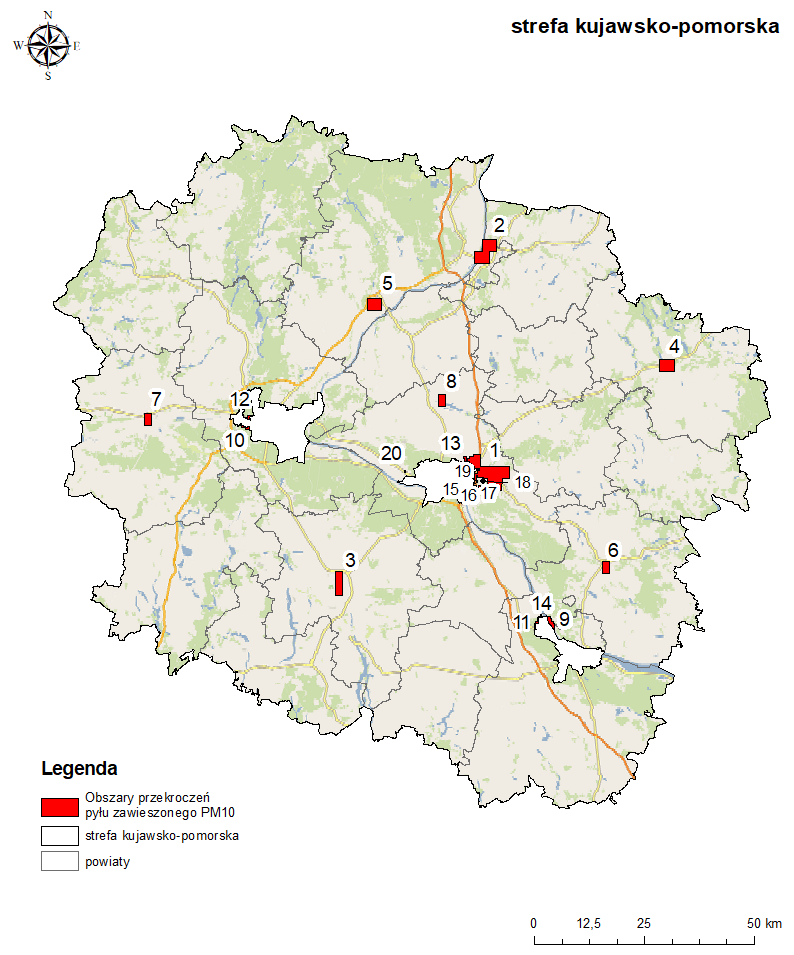 Rysunek 15. Obszary przekroczeń średniodobowego poziomu dopuszczalnego pyłu zawieszonego PM10 
na terenie strefy kujawsko-pomorskiej w 2021 roku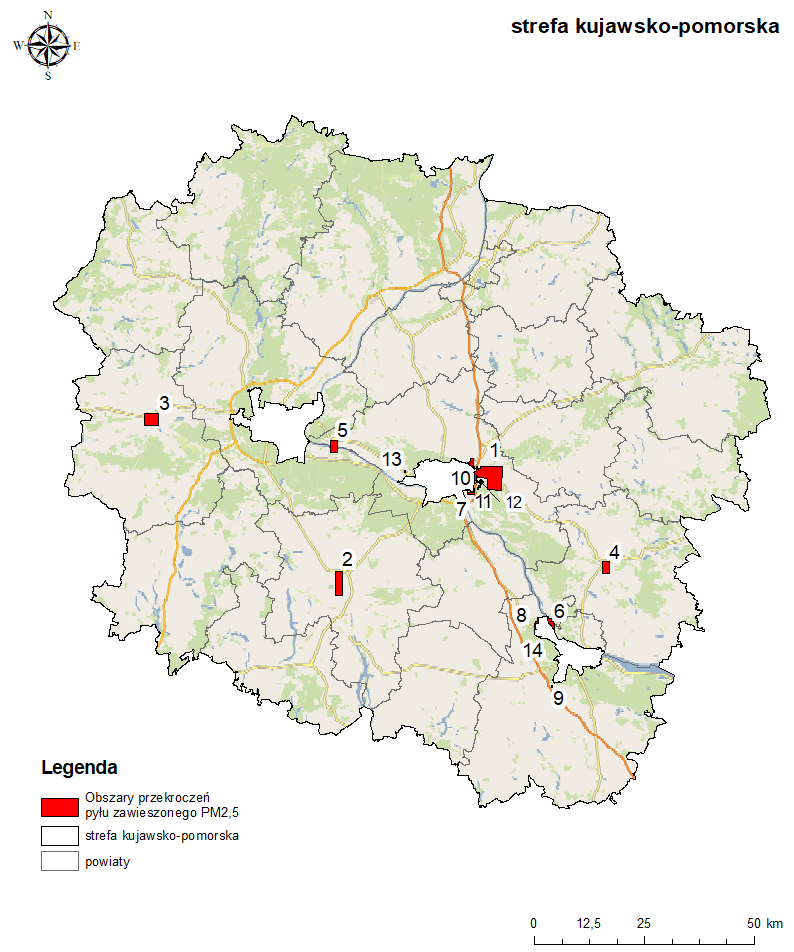 Rysunek 16. Obszary przekroczeń średniorocznego poziomu dopuszczalnego pyłu zawieszonego PM2,5 
na terenie strefy kujawsko-pomorskiej w 2021 roku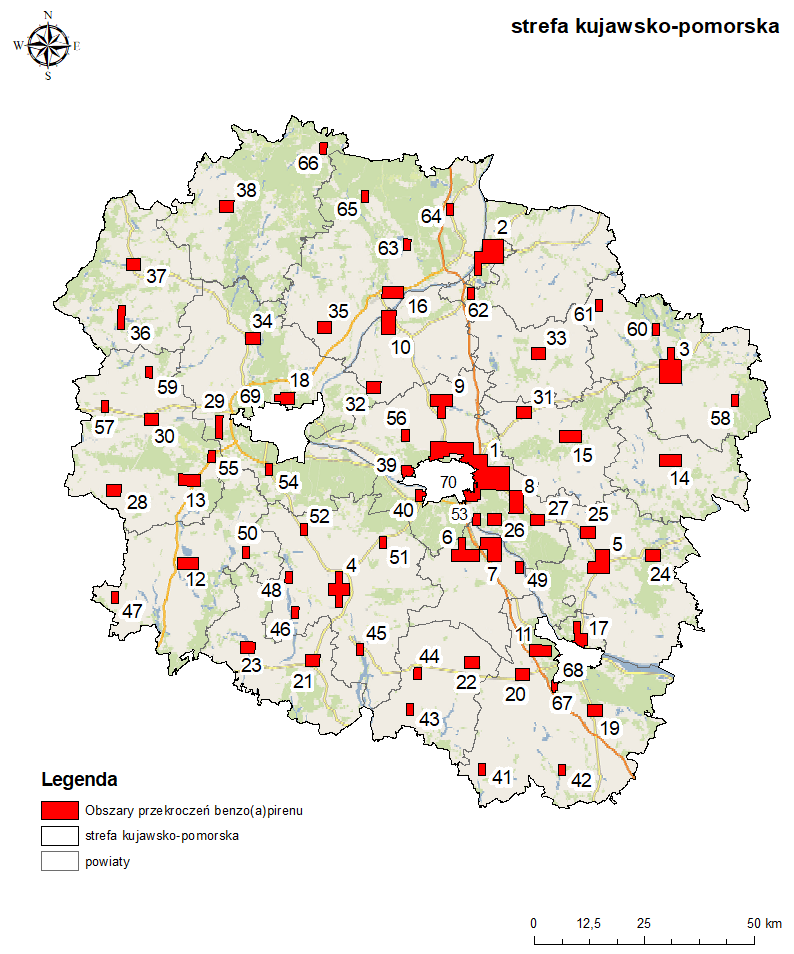 Rysunek 17. Obszary przekroczeń średniorocznego poziomu docelowego benzo(a)pirenu, na terenie strefy kujawsko-pomorskiej w 2021 rokuBILANS EMISJI SUBSTANCJI ZANIECZYSZCZAJĄCYCH WPROWADZANYCH DO POWIETRZA W STREFIE W ROKU BAZOWYMInwentaryzacja źródeł emisji zanieczyszczeń do powietrza prowadzona jest przez Krajowy Ośrodek Bilansowania i Zarządzania Emisjami KOBIZE. Prowadzona przez KOBIZE baza emisji pozwoliła na ustalenie wielkości ładunku analizowanych zanieczyszczeń wprowadzanych do powietrza w 2021 roku z terenu województwa kujawsko-pomorskiego. Całkowita wielkość emisji poszczególnych zanieczyszczeń jest sumą emisji z różnych kategorii źródeł z terenu strefy:punktowej - przemysł i energetyka,liniowej - transport drogowy,powierzchniowej - źródła komunalno-bytowe z ogrzewania budynków,z rolnictwa - hodowla i uprawy,innych pojazdów - ciągników rolniczych pracujących na polach, kolei, lotniska,niezorganizowanej - hałdy, wyrobiska,składowania odpadów,	naturalnej - terenów leśnych, gruntów.Poniżej przedstawiono bilans substancji objętych Programem wprowadzanych do powietrza z obszaru strefy kujawsko-pomorskiej oraz z napływu (30 km wokół strefy).Tabela 17. Wielkość emisji zanieczyszczeń wprowadzanych do powietrza z terenu strefy kujawsko-pomorskiej w 2021 roku, wg kategorii SNAPTabela 18. Wielkość emisji zanieczyszczeń wprowadzanych do powietrza z terenu 30 km wokół strefy kujawsko-pomorskiej (z napływu) w 2021 roku, wg kategorii SNAPANALIZA DOTYCZĄCA STANDARDÓW EMISYJNYCH DLA INSTALACJI SPALANIA PALIW OD 1 DO 50 MWZgodnie z ustawą Poś art. 91 ust. 9aa w programie ochrony powietrza należy wykonać analizę w zakresie potrzeby ustalenia wielkości dopuszczalnych emisji niższych niż standardy emisyjne określone w przepisach wydanych na podstawie art. 146 ust. 3 dla źródeł spalania paliw o nominalnej mocy cieplnej nie mniejszej niż 
1 MW i mniejszej niż 50 MW, ustalonej z uwzględnieniem trzeciej zasady łączenia, o której mowa w art. 157a
ust. 2 pkt 3, zlokalizowanych na obszarze, na którym został przekroczony poziom dopuszczalny substancji
w powietrzu, wyznaczonym w ocenie poziomów substancji w powietrzu, o której mowa w art. 89, jeżeli emisja niższa od wynikającej ze standardów emisyjnych z tych źródeł przyczyniłaby się do odczuwalnej poprawy jakości powietrza na tym obszarze.Na stronie http://mcp.kobize.pl/ znajduje się Rejestr średnich źródeł spalania paliw, w którym gromadzone są informacje dotyczące źródeł spalania paliw o nominalnej mocy cieplnej nie mniejszej niż 1 MW i mniejszej niż 50 MW, ustalonej z uwzględnieniem trzeciej zasady łączenia, o której mowa w art. 157a ust. 2 pkt 3, dla których standardy emisyjne są określone w przepisach wydanych na podstawie art. 146 ust. 3. W rejestrze średnich źródeł spalania paliw (MCP) KOBiZE zamieszcza dane otrzymane od organów ochrony środowiska właściwych do wydania pozwolenia albo przyjęcia zgłoszenia. Zgodnie z art. 236e ust. 2 ustawy z dnia 27 kwietnia 2001 r. Prawo ochrony środowiska.Przeprowadzając analizę, o której mowa wyżej, uwzględnia się udostępniane przez Komisję Europejską wyniki wymiany informacji z państwami członkowskimi Unii Europejskiej, zainteresowanymi branżami
i organizacjami pozarządowymi na temat poziomów emisji, jakie mogą być osiągnięte przy zastosowaniu najlepszych dostępnych technik i nowo pojawiających się technologii oraz na temat związanych z tym kosztów.Modelowanie rozprzestrzeniania stężeń pyłu zawieszonego PM10 i pyłu zawieszonego PM2,5 w powietrzu wykonywane osobno dla różnych grup źródeł pozwala na wskazanie udziału emisji z tych źródeł
w całościowych stężeniach w obszarze przekroczeń, strefie czy województwie. Do modelowania wykorzystano bazę danych o emitorach punktowych z KOBiZE z terenu województwa kujawsko-pomorskiego.Emisja z emitorów punktowych tworzy w strefach tło zanieczyszczeń, stąd poniżej pokazano udziały emisji
w całej strefie kujawsko-pomorskiej, a nie wyłącznie w obszarach przekroczeń, dla źródeł spalania paliw
o nominalnej mocy cieplnej nie mniejszej niż 1 MW i mniejszej niż 50 MW w stężeniach pyłów zawieszonych PM10 i PM2,5, dla których w strefie kujawsko-pomorskiej zostały przekroczone standardy jakości powietrza. Emisja z omawianych źródeł w stężeniach pyłu PM10 dla stężeń średniodobowych, maksymalnie, punktowo dochodzi do 1,83%, dla stężeń średniorocznych PM10 do 0,61%, natomiast dla stężeń średniorocznych pyłu  PM2,5 na obszarze strefy nie przekracza 0,6%.Analiza poniższych rysunków wskazuje, iż udział emisji ze źródeł spalania paliw o nominalnej mocy cieplnej nie mniejszej niż 1 MW i mniejszej niż 50 MW, dla pyłów PM10 i PM2,5, dla których w strefie kujawsko-pomorskiej w 2021 r. zostały przekroczone standardy jakości powietrza, na całym obszarze tej strefy jest bardzo mały. 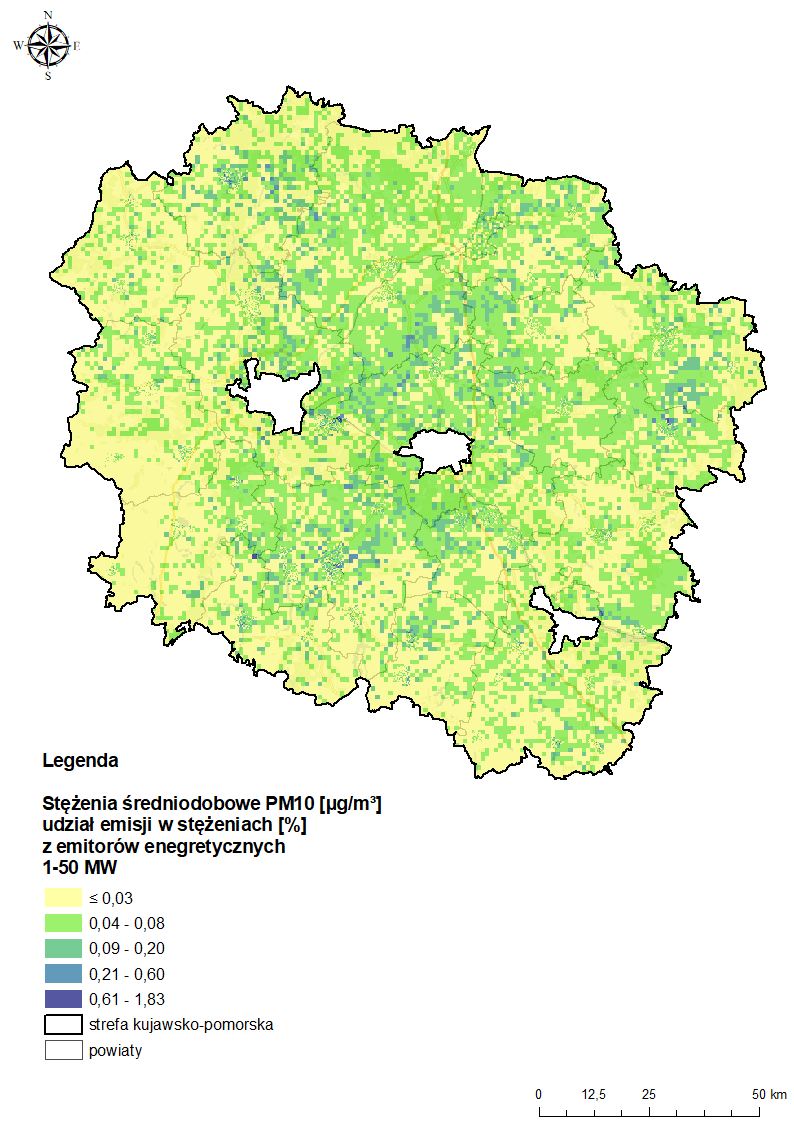 Rysunek 18. Udział [%] emisji ze źródeł o mocy 1-50 MW w strefie kujawsko-pomorskiej w średniodobowych stężeniach pyłu zawieszonego PM10 (36 max) w 2021 r.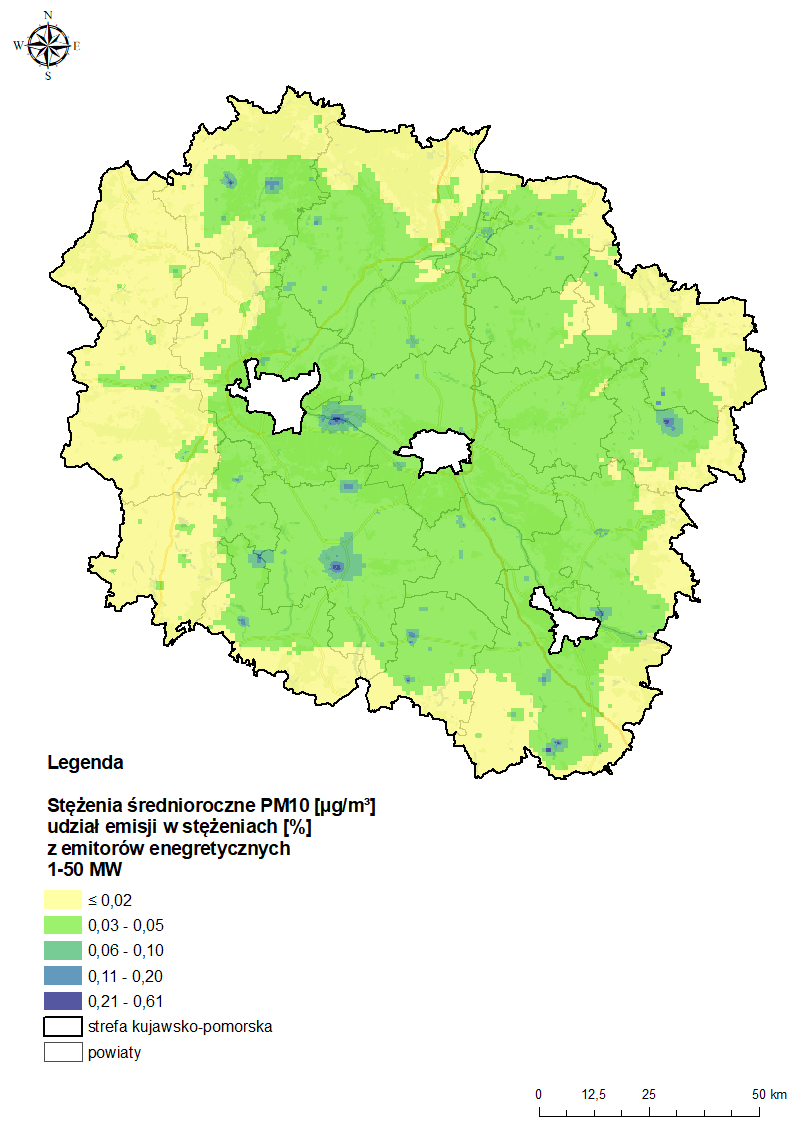 Rysunek 19. Udział [%] emisji ze źródeł o mocy 1-50 MW w strefie kujawsko-pomorskiej w średniorocznych stężeniach pyłu zawieszonego PM10 w 2021 r.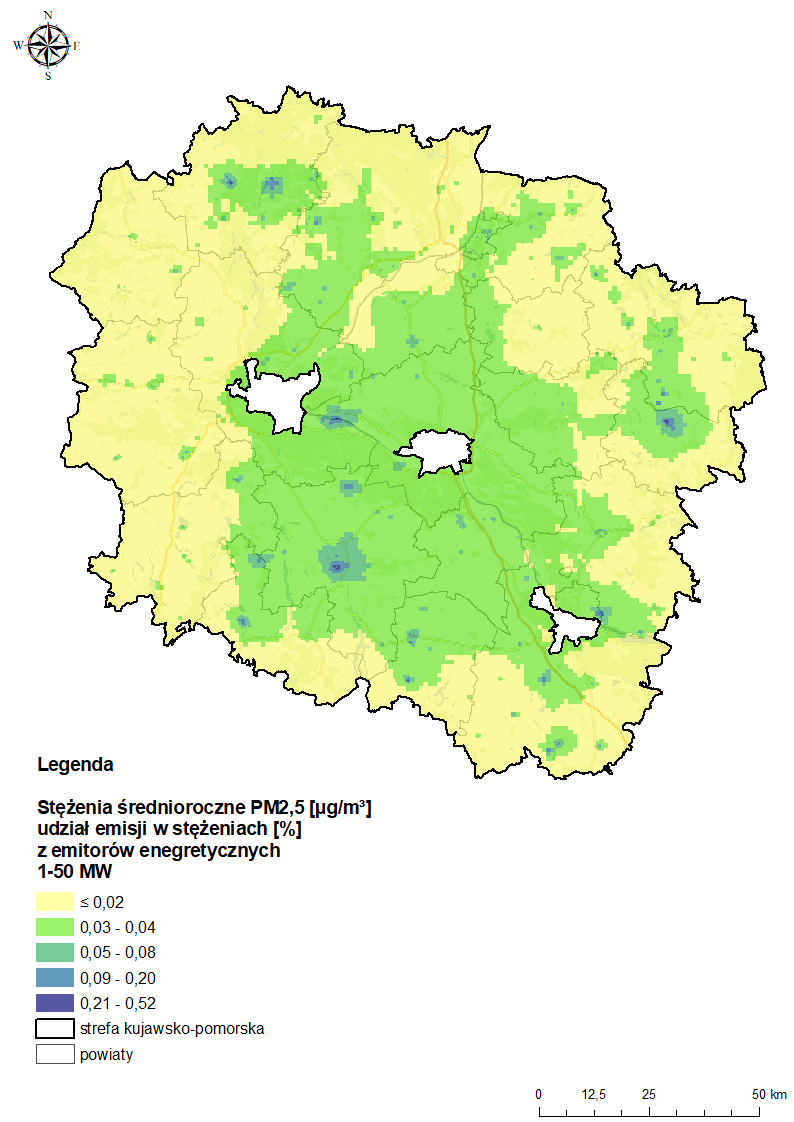 Rysunek 20. Udział [%] emisji ze źródeł o mocy 1-50 MW w strefie kujawsko-pomorskiej w średniorocznych stężeniach pyłu zawieszonego PM2,5 w 2021 r.W 2018 r. weszło w życie rozporządzenie w sprawie standardów emisyjnych dla niektórych rodzajów instalacji, źródeł spalania paliw oraz urządzeń spalania lub współspalania odpadów – obecnie rozporządzenie Ministra Klimatu z dnia 24 września 2020 r. w sprawie standardów emisyjnych dla niektórych rodzajów instalacji, źródeł spalania paliw oraz urządzeń spalania lub współspalania odpadów  , które określiło nowe, zaostrzone standardy emisyjne dla źródeł spalania paliw o nominalnej mocy cieplnej nie mniejszej niż 1 MW.W grupie średnich źródeł spalania (≥1 do <50MW) znajdują się zarówno takie, które wymagają pozwolenia, 
jak i takie które wymagają jedynie zgłoszenia. Zgodnie z art. 152 ustawy Prawo ochrony środowiska, instalacja, z której emisja nie wymaga pozwolenia, mogąca negatywnie oddziaływać na środowisko, podlega zgłoszeniu organowi ochrony środowiska. Rodzaje instalacji, których eksploatacja wymaga zgłoszenia określa rozporządzenie Ministra Środowiska z dnia 2 lipca 2010 r. w sprawie rodzajów instalacji, których eksploatacja wymaga zgłoszenia. W tym przypadku organ ochrony środowiska jest zobowiązany do wydania decyzji, o której mowa w art. 154 ust. 1a ustawy Poś.
W decyzji organ określa wymagania w zakresie ochrony środowiska dotyczące eksploatacji instalacji,
w szczególności warunki i wielkości emisji. Organy ochrony środowiska są zobowiązane po przyjęciu zgłoszenia lub udzieleniu pozwolenia emisyjnego 
do przekazania danych o średnich źródłach spalania paliw do Krajowego Ośrodka Bilansowania i Zarządzania Emisjami. Biorąc pod uwagę niski udział emisji z omawianych źródeł w stężeniach w 2021 r. oraz fakt, iż instalacje
o których mowa, tj. średnie źródła spalania (≥1 do <50MW) muszą spełnić wymogi ww. rozporządzenia, 
co spowoduje dalsze obniżanie emisji z tych źródeł nie ma potrzeby ustalenia wielkości emisji niższych niż standardy określone w dotychczasowych przepisach.SZACUNKOWE POZIOMY TŁA REGIONALNEGO, MIEJSKIEGO I LOKALNEGO
W OBSZARACH PRZEKROCZEŃ NORM JAKOŚCI POWIETRZA W ROKU BAZOWYM 2021Przedstawione w Programie obszary przekroczeń poziomów normatywnych tj. poziomu dopuszczalnego pyłu zawieszonego PM10, poziomu dopuszczalnego pyłu zawieszonego PM2,5 oraz poziomu docelowego B(a)P zostały wyznaczone przez Główny Inspektorat Ochrony Środowiska Regionalny Wydział Monitoringu Środowiska w Bydgoszczy w ramach oceny rocznej jakości powietrza za 2021 rok. W ocenie uwzględniono wyniki modelowania stężeń zanieczyszczeń w strefach w Polsce, którego realizacja, zgodnie
z zapisami ustawy Prawo ochrony środowiska (art. 88 ust. 6), została od 2019 r. powierzona Instytutowi Ochrony Środowiska – Państwowemu Instytutowi Badawczemu (IOŚ-PIB). Zasięg obszarów przekroczeń dla roku 
2021 wyznaczono na podstawie rozkładów stężeń otrzymanych metodą obiektywnego szacowania, wykonanego na podstawie modelowania wykonanego przez IOŚ-PIB. W celu wskazania działań naprawczych skutecznie dążących do poprawy jakości powietrza należy prawidłowo zidentyfikować przyczyny występowania przekroczeń poziomów normatywnych poprzez wskazanie źródeł
w największym stopniu odpowiedzialnych za przekroczenia. Udziały poszczególnych grup źródeł emisji
w stężeniach zanieczyszczeń w obszarach przekroczeń określono z wykorzystaniem dodatkowego modelowania rozprzestrzeniania się zanieczyszczeń w podziale na poszczególne składowe, zgodnie z rozporządzeniem Ministra Klimatu i Środowiska z dnia 15 lutego 2023 r. w sprawie zakresu i sposobu przekazywania informacji dotyczących zanieczyszczenia powietrza. Dla obszarów przekroczeń wskazano stężenia substancji zanieczyszczających, w podziale na:szacunkowy poziom tła regionalnego stężeń substancji w powietrzu ogółem, w podziale na źródła krajowe, transgraniczne, naturalne oraz inne;szacunkowy podział dla przyrostu tła miejskiego stężeń substancji w powietrzu ogółem, w podziale 
na transport drogowy, przemysł oraz produkcję ciepła i energii elektrycznej, usługi, rzemiosło, rolnictwo, sektor handlowy i mieszkaniowy, żeglugę, terenowe maszyny jezdne, źródła naturalne, transgraniczne oraz inne;szacunkowy podział dla przyrostu lokalnego stężeń substancji w powietrzu ogółem, w podziale 
na transport drogowy, przemysł oraz produkcję ciepła i energii elektrycznej, usługi, rzemiosło, rolnictwo, sektor handlowy i mieszkaniowy, żeglugę, terenowe maszyny jezdne, źródła naturalne, transgraniczne oraz inne.Informacje dla każdego obszaru przekroczeń pyłu PM10, pyłu PM2,5 i B(a)P w strefie kujawsko-pomorskiej w 2021 roku przedstawiono w formie zestawień tabelarycznych. Tabela 19. Szacunkowy przyrost tła regionalnego, miejskiego i lokalnego w obszarach przekroczeń średniodobowego poziomu dopuszczalnego pyłu zawieszonego PM10 w strefie kujawsko-pomorskiej w 2021 r.* stężenie zanieczyszczenia pochodzącego z tego źródła jest pomijalnie małe lub na analizowanym  obszarze nie występujeNa terenie strefy kujawsko-pomorskiej w 2021 r. występowało dwadzieścia obszarów z przekroczeniem poziomu dopuszczalnego średniodobowych stężeń pyłu zawieszonego PM10 o różnej strukturze udziałów źródeł emisji w stężeniach. We wszystkich obszarach bardzo duży udział (ok. 50% i ponad 50%) miało tło regionalne, a w nim napływ transgraniczny i napływ z kraju z poza województwa kujawsko-pomorskiego. Taka sytuacja powoduje, że dla źródeł lokalnych pozostaje bardzo mało tła dyspozycyjnego. W przypadku obszaru od 01 do 04 oraz 06-07 znaczącym źródłem odpowiedzialnym za przekroczenia są źródła lokalne, w których największy udział w stężeniach ma sektor bytowo-komunalny i w tych obszarach działania ukierunkowane na niego powinny dać efekt w postaci obniżenia stężeń poniżej poziomu dopuszczalnego.Tabela 20. Szacunkowy przyrost tła regionalnego, miejskiego i lokalnego w obszarach przekroczeń średniorocznego poziomu dopuszczalnego pyłu zawieszonego PM2,5 w strefie kujawsko-pomorskiej w 2021 r.W przypadku zanieczyszczenia pyłem zawieszonym PM2,5, w strefie kujawsko-pomorskiej zidentyfikowano w 2021 r. 14 obszarów z przekroczonym poziomem dopuszczalnym. Podobnie jak było to w przypadku pyłu PM10, duży udział przypada na tło regionalne, a w nim napływ transgraniczny i napływ z pozostałych stref województwa kujawsko-pomorskiego – czyli miast: Bydgoszczy, Włocławka i Torunia. W obszarach od 01 do 04 duży udział mają również źródeł lokalne, a w nich sektor komunalno-bytowy. Tak więc działania ukierunkowane na obniżenie emisji z sektora komunalno-bytowego w całym województwie powinny doprowadzić do obniżenia stężeń poniżej poziomu dopuszczalnego.Tabela 21. Szacunkowy przyrost tła regionalnego, miejskiego i lokalnego w obszarach przekroczeń średniorocznego poziomu docelowego benzo(a)pirenu w strefie kujawsko-pomorskiej w 2021 r. (obszary od 1 do 15)Tabela 22. Szacunkowy przyrost tła regionalnego, miejskiego i lokalnego w obszarach przekroczeń średniorocznego poziomu docelowego benzo(a)pirenu w strefie kujawsko-pomorskiej w 2021 r. (obszary od 16 do 30)Tabela 23. Szacunkowy przyrost tła regionalnego, miejskiego i lokalnego w obszarach przekroczeń średniorocznego poziomu docelowego benzo(a)pirenu w strefie kujawsko-pomorskiej w 2021 r. (obszary od 31 do 45)Tabela 24. Szacunkowy przyrost tła regionalnego, miejskiego i lokalnego w obszarach przekroczeń średniorocznego poziomu docelowego benzo(a)pirenu w strefie kujawsko-pomorskiej w 2021 r. (obszary od 46 do 60)Tabela 25. Szacunkowy przyrost tła regionalnego, miejskiego i lokalnego w obszarach przekroczeń średniorocznego poziomu docelowego benzo(a)pirenu w strefie kujawsko-pomorskiej w 2021 r. (obszary od 61 do 70)Analiza wpływu poszczególnych źródeł emisji na wielkość stężeń benzo(a)pirenu w obszarach przekroczeń (70) w strefie kujawsko-pomorskiej wskazuje, że już źródła spoza strefy określone jako tło regionalne w tych obszarze przekroczeń generują stężenia na poziomie powyżej 30%-50% poziomu docelowego,
a w kilkudziesięciu obszarach przekraczają one poziom docelowy. Z czego największy udział mają źródła zlokalizowane na terenie pozostałych stref województwa kujawsko-pomorskiego, czyli miast Bydgoszczy, Torunia i Włocławka. Natomiast w części obszarów za przekroczenia odpowiada przyrost tła miejskiego 
i tu największy udział ma sektor bytowo-komunalny, a w części obszarów przekroczeń stężenia B(a)P kształtowane są w głównej mierze przez lokalne źródła związane z indywidualnym ogrzewaniem budynków z danego obszaru.BILANS EMISJI W ROKU PROGNOZYUwarunowania prawne scenariuszy zmian emisji w roku prognozy 2028Emisja z przemysłu i energetyki (punktowa)Zgodnie z krajowymi prognozami (zamieszczonymi w Polityce energetycznej Polski do 2040 – PEP) 
w horyzoncie czasowym do 2030 roku największym wyzwaniem dla przemysłu wytwórczego będzie adaptacja do postanowień pakietu klimatyczno-energetycznego UE, która będzie związana z koniecznością podejmowania działań na rzecz poprawy efektywności energetycznej we wszystkich sektorach gospodarki.Zgodnie z przyjętymi postanowieniami celem polityki Unii Europejskiej (UE) w zakresie energii i klimatu w perspektywie do 2030 roku jest 40% redukcja emisji gazów cieplarnianych (odniesienie do poziomu z roku 1990 – cel realizowany wyłącznie za pomocą środków krajowych). Dlatego PEP przewiduje ewolucyjną transformację sektora produkcji energii elektrycznej. Obok zwiększenia udziału OZE przewiduje się wycofanie nisko-efektywnych i niespełniających wymagań emisyjnych (z konkluzji BAT) jednostek węglowych.W przypadku sektorów nieobjętych europejskim systemem handlu uprawnieniami do emisji gazów cieplarnianych, emisje powinny zostać ograniczone o 30% w odniesieniu do poziomu z 2005 roku. Zwiększenie efektywności energetycznej wiązać się będzie z koniecznością wprowadzenia odpowiedniej infrastruktury, która umożliwiać będzie wykorzystanie energii ze źródeł odnawialnych i włączenie jej do systemu elektroenergetycznego.Wprowadzona do polskiego prawa Dyrektywa IED (2010/75/UE) m.in. zaostrza standardy emisyjne 
dla tzw. dużych obiektów energetycznego spalania (moc cieplna doprowadzona w paliwie ≥ 50 MW). Zmiany 
w przepisach krajowych wynikające z wdrożenia dyrektywy IED mają na celu zapobieganie zanieczyszczeniom wynikającym z działalności przemysłowej, ich redukcję oraz zapewnienie zintegrowanego podejścia 
do zapobiegania emisjom do powietrza, wody i gleby oraz ich kontroli, jak również uregulowanie kwestii gospodarowania odpadami, poprawę efektywności energetycznej i zapobieganie wypadkom. Dla poszczególnych branż przemysłu stopniowo wprowadzane są wymagania stosowania najlepszych dostępnych technik (BAT – Best Available Techniques), które są ogłaszane w formie prawnie wiążących konkluzji BAT jako decyzje Komisji Europejskiej, co z kolei oznacza konieczność ich uwzględnienia w pozwoleniach zintegrowanych. Harmonogram dostosowania branż przemysłowych do wymagań BAT jest rozłożony na kilka lat. Dla branży cementowo-wapienniczej, szklarskiej, hutniczej, rafineryjnej i garbarskiej termin dostosowywania minął w roku 2018, dla branży produkcji płyt drewnopodobnych w roku 2019., dla branży przemysłu metali nieżelaznych w roku 2020 r., dla intensywnego chowu drobiu i trzody chlewnej, branży wielkotonażowej produkcji organicznych substancji chemicznych oraz dla dużych obiektów energetycznego spalania w roku 2021 r., natomiast w roku 2022 dla branży przetwarzania odpadów. W latach obowiązywania programu przypadają terminy dostosowania technologicznego do wymagań BAT dla następujących branż:spalanie odpadów (2023 r.),przemysł spożywczy (2023 r.),obróbka powierzchniowa z wykorzystaniem rozpuszczalników organicznych, w tym konserwacji drewna i produktów z drewna produktami chemicznymi (2024 r.),przetwórstwo metali żelaznych (2026 r.),wspólne systemy gospodarowania gazami odlotowymi i oczyszczanie gazów odlotowych w sektorze chemicznym (2026 r.),przemysł włókienniczy (2026 r.).W kontekście emisji pyłu szczególną uwagę należy zwrócić na grupę dużych obiektów energetycznego spalania. Wymagania BAT dla tych obiektów obejmują m.in. zaostrzenie standardów w zakresie emisji pyłu w porównaniu do standardów emisyjnych pierwotnie zdefiniowanych w dyrektywie IED. Oprócz tego w analizowanym okresie wygasają przepisy przejściowe dotyczące Przejściowego Planu Krajowego (do 30 czerwca 2020 r.), przepisy dotyczące derogacji ciepłowniczej, określone w art. 35 dyrektywy (do końca 2022 r.) oraz derogacji naturalnej, określone w art. 33 dyrektywy IED (do końca 2023 r.)W przypadku polskiego sektora energetycznego, który oparty jest na wysokoemisyjnych paliwach, w celu osiągnięcia dostosowania technologicznego do wymagań BAT konieczne jest podjęcie przez zakłady produkcyjne działań wiążących się z dużymi nakładami inwestycyjnymi na instalację wysokosprawnych systemów oczyszczania spalin oraz wykorzystanie niskoemisyjnych paliw. Przedsiębiorstwa energetyczne 
w dużej części już zrealizowały odpowiednie projekty ograniczania emisji zanieczyszczeń lub są w trakcie ich realizacji.Zgodnie z Dyrektywą Parlamentu Europejskiego i Rady UE 2015/2193 z dnia 25 listopada 2015 r. w sprawie ograniczenia emisji niektórych zanieczyszczeń do powietrza ze średnich obiektów energetycznego spalania, 
już od 2018 roku obowiązują standardy emisyjne dla nowych obiektów MCP (o mocy cieplnej w paliwie nie mniejszej niż 1 MW i mniejszej niż 50 MW). Dla obiektów istniejących o mocy powyżej 5 MW ostrzejsze standardy będą wprowadzone od 2025 roku. W przypadku pyłów wymagana redukcja w stosunku do obecnie obowiązującego rozporządzenia Ministerstwa Środowiska będzie wynosić od 50 do 75%. Emisja z sektora komunalno-bytowegoObecnie na terenie Polski pokrycie zapotrzebowania na ciepło budynków mieszkalnych realizowane jest
w głównej mierze ze źródeł indywidualnych opalanych paliwami stałymi i jest to od wielu lat główna przyczyna przekroczeń standardów jakości powietrza. Wynika to z faktu, iż struktura paliw wykorzystywanych 
do ogrzewania jest silnie związana z obecnymi na rynku cenami nośników energii, a do ogrzewania nadal częściowo stosowane są stare, niskosprawne źródła ciepła. Kolejnym elementem wpływającym na wielkość emisji zanieczyszczeń z ww. sektora jest niska efektywność energetyczna istniejących budynków.Konieczność szybkiej i skutecznej poprawy jakości powietrza oraz dostosowania do polityki Unii Europejskiej (UE) w zakresie energii i klimatu wymusiła zastosowanie szeregu rozwiązań legislacyjnych, które stopniowo wpływają na poprawę jakości powietrza redukując pierwotnie wysokie emisje zanieczyszczeń (głownie pyłów
i B(a)P) z sektora komunalno-bytowego. W związku z powyższym powinna nastąpić poprawa jakości paliw wynikająca z coraz lepszego dostosowania rynku obrotu paliwami do wymagań ustawy z dnia 25 sierpnia 
2006 r. o systemie monitorowania i kontrolowania jakości paliw (t.j. Dz. U. z 2022 r., poz. 1315 z późn. zm.) oraz jej rozporządzeń wykonawczych w tym głównie rozporządzenia Ministra Klimatu i Środowiska z dnia 
23 grudnia 2022 r. w sprawie wymagań jakościowych dla paliw stałych (Dz. U. z 2022 r., poz. 2856). ). Jednakże  po raz kolejny Minister Klimatu i Środowiska ogłosił w dniu 28 kwietnia 2023 r. rozporządzenie w sprawie odstąpienia od stosowania wymagań określonych w przepisach rozporządzenia w sprawie wymagań jakościowych dla paliw stałych (Dz. U. poz. 835), co przedłużyło po raz kolejny odstąpienie od przedmiotowych wymagań, tym razem do dnia 31 lipca 2023 r. Dalsze odstępowanie od przepisów dot. jakości paliw może spowodować zahamowanie procesu poprawy jakości powietrza w strefach województwa kujawsko-pomorskiego.Z kolei na poprawę efektywności energetycznej budynków wpływają zapisy ustawy z dnia 29 sierpnia 2014 r.
o charakterystyce energetycznej budynków (t.j. Dz. U. z 2021 r., poz. 497 z późn. zm.), a także ustawy z dnia
21 listopada 2008 r. o wspieraniu termomodernizacji i remontów oraz o centralnej ewidencji emisyjności budynków (t.j. Dz. U. z 2022 r., poz. 438 z późn. zm.). Dodatkowo nie bez wpływu pozostanie implementacja 
do polskiego prawodawstwa dyrektyw Ekoprojektu w zakresie urządzeń grzewczych.Jednakże zdecydowanie największy wpływ na poprawę jakości powietrza ma i będzie miało pełne wdrożenie obowiązujących na terenie województwa kujawsko-pomorskiego oraz województw ościennych uchwał przyjętych na mocy art. 96 ustawy Poś tzw. uchwał antysmogowych. W większości przypadków wdrażanie zapisów tych uchwał powinno zakończyć się w latach 2027-2029. Emisja z transportu drogowegoW 2011 roku Komisja Europejska (UE) przedstawiła plan utworzenia jednolitego europejskiego obszaru transportu (Biała Księga), który ma na celu dążenie do osiągnięcia konkurencyjnego i zasobooszczędnego systemu transportu. Plan stanowi wytyczne najbardziej pożądanych działań UE w obszarze transportu 
w perspektywie roku 2050. Na poziomie krajowym podstawowym dokumentem jest Strategia Rozwoju Transportu do roku 2020 z perspektywą do roku 2030 oraz Strategia Zrównoważonego Rozwoju Transportu 
do 2030 roku przyjęta 24 września 2019 roku.Uwzględnione czynniki polityki transportowej i klimatycznej, strategie transportowe, obowiązujące i zmieniające się prawo, przeznaczane fundusze, realizowane projekty, uwarunkowania gospodarcze i polityczne pozwoliły określić trend zmian i wpływu transportu na jakość powietrza w kolejnych latach. W zakresie natężenia ruchu szacuje się: 50% wzrost przewozu towarów i 36% wzrost transportu indywidualnego do 2025 roku,120% wzrost popytu na transport kolejowy do 2030 roku, 40% wzrost natężenia ruchu samochodów osobowych do 2025 roku, 38% wzrost natężenia ruchu pojazdów ciężarowych do 2025 roku,10% wzrost natężenia ruchu autobusów do 2025 roku.W zakresie emisji ze spalania paliw w silnikach szacuje się:20% spadek jednostkowej emisji ze spalania pyłów drobnych dla samochodów osobowych 
w okresie lat 2020 i 2025,36% spadek jednostkowej emisji ze spalania pyłów drobnych dla samochodów ciężarowych oraz autobusów.Drugim elementem mogącym wpływać na zmniejszenie wielkości emisji z transportu jest stopniowe wdrażanie standardów emisji spalin EURO, a także wprowadzanie do użytku paliw alternatywnych. Jednak spadek emisyjności pojazdów będzie bilansowany przez stale rosnącą ich liczbę. Emisja z rolnictwaWspólna Polityka Rolna (WPR) wprowadzona w krajach Unii Europejskiej zakłada uwzględnienie zmian 
w wielkości emisji substancji z sektora rolnictwa poprzez działania na rzecz ochrony środowiska. Działania skupione są na wsparciu modernizacji gospodarstw (unowocześnianie budynków pod kątem zwiększenia wydajności energetycznej), możliwość uczestnictwa w szkoleniach, prowadzenie usług doradczych oraz promocję produkcji z wykorzystaniem biogazu. Trend zmian w rolnictwie jest wynikiem ulepszeń w technice rolniczej, systematycznego spadku liczebności bydła, rozwiązań reformatorskich i legislacji dotyczącej ochrony środowiska. Scenariusze wielkości emisji pyłu PM10, PM2,5 i B(a)P w roku prognozy 2028Scenariusz bazowyScenariusz bazowy określa jakich zmian emisji zanieczyszczeń można spodziewać się w strefie objętej Programem w przypadku niepodejmowania żadnych dodatkowych działań ponad te, których konieczność podjęcia wynika z istniejących przepisów. Celem analizy jest wskazanie czy działania te pozwolą na osiągnięcie standardów jakości powietrza do 2028 roku, czy konieczne jest podjęcie działań naprawczych. Ustalając poziomy tła transgranicznego i regionalnego analizowanych w ramach Programu zanieczyszczeń 
dla scenariusza bazowego wzięto pod uwagę prognozy emisji w skali Europy i Polski oparte o następujące źródła:scenariusz bazowy opracowany na potrzeby modelu GAINS przez International Institute 
for Applied Systems Analysis (IIASA), Krajowy program ograniczenia zanieczyszczenia powietrza przyjęty uchwałą nr 34 Rady Ministrów 
z dnia 29 kwietnia 2019 r. (M.P. z 2019 r. poz. 572), który powstał jako realizacja art. 6 Dyrektywy Parlamentu Europejskiego i Rady (UE) 2016/2284 z dnia 14 grudnia 2016 r. w sprawie redukcji krajowych emisji niektórych rodzajów zanieczyszczeń atmosferycznych, zmiany dyrektywy 2003/35/WE oraz uchylenia dyrektywy 2001/81/WE (Dyrektywa NEC).Model GAINS został opracowany przez IIASA na potrzebę analiz wykonywanych w ramach opracowywania założeń do konwencji w sprawie transgranicznego zanieczyszczenia powietrza (ang. Convention on Long-range Transboundary Air Pollution – CLRTAP). Jest to narzędzie do zintegrowanej oceny wpływu wprowadzanych zmian w emisji na jakość powietrza w skali od globalnej do regionalnej, przy optymalizacji kosztów działań. Podstawowym elementem wykorzystywanym w narzędziu są opracowane szczegółowo scenariusze emisji, które następnie przy uwzględnieniu pozostałych czynników (zmiany warunków meteorologicznych, zmiany liczby ludności itp.) wskazują najlepsze możliwe rozwiązanie. Narzędzie to jednak opiera się o dość ogólne założenia
i nie jest możliwe do bezpośredniego wykorzystania przy tak szczegółowym poziomie analiz jakie powinny być wykonywane w ramach programów ochrony powietrza. Bardzo dobrze natomiast mogą się sprawdzić założenia scenariuszy zmian emisji w skali Europy, badane w ramach ww. modelu. Obecnie dostępne są cztery wersje scenariuszy ECLIPSE, z których najbardziej aktualna jest wersja Va, uwzględniająca poniższe podscenariusze:scenariusz bazowy (CLE) wynikający wyłącznie ze zmian obecnie obowiązującego prawa
tzn. dyrektyw Unii Europejskiej, norm i standardów emisyjnych dla wybranych źródeł emisji oraz obowiązujących konkluzji BAT, który został określony dla lat 1990-2030 w odstępach 5 letnich oraz 
dla lat 2040 i 2050;scenariusz maksymalnych technicznie możliwych redukcji emisji (MTFR) – jest to scenariusz uwzględniający wszystkie możliwe na chwilę obecną działania, który został określony dla lat 2030 
i 2050;scenariusz ukierunkowany na stopniową redukcję emisji prowadzącą do poprawy jakości powietrza 
w zakresie zanieczyszczenia węglem organicznym i ozonem (SLCP), który został określony dla lat 2020, 2030 i 2050;scenariusz uwzględniający zmiany klimatyczne na poziomie wzrostu temperatury o 2 stopnie Celsjusza (CLE).Głównym elementem determinującym prognozy emisji w Krajowym programie ograniczenia zanieczyszczenia powietrza są założenia zawarte w nowej Dyrektywie NEC, w której narzucona została krajom członkowskim konieczność redukcji emisji łącznej dla SO2, NOx, NMLZO, NH3 oraz PM2,5 o określone progi procentowe. Wielkości redukcji zostały podzielone na dwa etapy - od 2020 do 2029 roku oraz po 2030 roku i realizowane będą przez wskazane działania i środki wynikające z polityk, planów i programów oraz przyjętych aktów prawnych. W dokumencie dokonano analizy potencjału redukcji emisji zanieczyszczeń w podziale na kategorie SNAP.Konstrukcja scenariusza bazowego dla zmian tła transgranicznego i regionalnego opiera się na matematycznym wyznaczeniu zmian emisji pyłu zawieszonego PM10, PM2,5 oraz B(a)P w oparciu o prognozy zawarte
w wymienionych wyżej publikacjach. Publikacje te w ocenie zmian emisji uwzględniają wszystko to co wynika z wprowadzanych dyrektyw europejskich oraz zmian w prawie polskim (tabele poniżej). Dodatkowo
w przypadku rolnictwa przyjęto spadek emisji rzędu 5% w skali lat 2021 – 2028. Ze względu na niewystarczającą ilość danych, dla pozostałych typów emisji przyjęto brak zmian. Zmiany wielkości tła dla benzo(a)pirenu przyjęto analogicznie jak dla zmian stężeń pyłu PM2,5. W związku z faktem, iż działania zaplanowane do zrealizowania w programie rozpoczną się w 2023 r. i zakończą na koniec 2028 roku prognoza obejmuje okres lat 2023-2028.Tabela 26. Zmiany emisji dla poszczególnych typów źródeł zlokalizowanych na terenie krajów UE oraz 
na terenie Polski w stosunku do roku bazowego 2021 (wartości ujemne oznaczają wzrost emisji)* dotyczy emisji ze spalania w silnikuNa podstawie ww. zmian emisji określono następnie zmiany wielkości stężeń dla tła krajowego
i transgranicznego oraz prognozowane stężeń zanieczyszczeń w strefie w stosunku do roku bazowego 
2021 na rok zakończenia Programu.W ramach scenariusza bazowego w odniesieniu do emisji z województwa kujawsko-pomorskiego przede wszystkim uwzględniono zapisy uchwały nr VIII/136/19 Sejmiku Województwa Kujawsko-Pomorskiego
z dnia 24 czerwca 2019 r. w sprawie wprowadzenia na obszarze województwa kujawsko-pomorskiego ograniczeń i zakazów w zakresie eksploatacji instalacji, w których następuje spalanie paliw zmienionej uchwałą nr XXXV/510/21 Sejmiku Województwa Kujawsko-Pomorskiego z dnia 30 sierpnia 2021 r., która wprowadza ograniczenia stosowania niskosprawnych źródeł ciepła i nakazuje wymianę tego typu źródeł. Szacuje się, 
że stopień realizacji uchwały na koniec roku 2028 powinien wynieść 90%, w związku z czym obniżenie emisji
z ogrzewania indywidualnego będzie rzędu 85% dla pyłu zawieszonego PM10, 86% dla pyłu zawieszonego PM2,5 oraz 99,99% dla B(a)P. Dodatkowo dla emisji z transportu w zakresie pyłów zawieszonych przyjęto nieznaczny wzrost (rzędu 2%) wynikający ze wzrostu liczby pojazdów poruszających się po drogach. Natomiast ze względu na fakt, iż B(a)P jest związkiem emitowanym w procesie spalania paliw, przyjęto spadek emisji tak jak w prognozie IASA dla Polski, czyli około 38%. Spadek emisji jak w prognozie IASA dla Polski przyjęto również dla emisji przemysłowej i rolniczej. Dla pozostałych typów emisji (żegluga, maszyny jezdne) przyjęto brak zmian emisji. Poniżej w tabeli przedstawiono bilans emisji substancji objętych Programem w strefie kujawsko-pomorskiej w roku prognozy 2028.Tabela 27. Bilans emisji substancji objętych Programem w strefie kujawsko-pomorskiej w roku prognozy 
2028 – scenariusz bazowyZe względu na fakt, iż głównym źródłem odpowiedzialnym za występowanie przekroczeń na terenie wszystkich stref województwa kujawsko-pomorskiego jest ogrzewanie indywidualne wdrożenie zapisów uchwały antysmogowej doprowadzi do osiągnięcia poziomów normatywnych pyłu zawieszonego PM10 i PM2,5 
oraz B(a)P w strefie kujawsko-pomorskiej.Scenariusz minimalny - wdrażanyBiorąc pod uwagę stopień realizacji działań naprawczych w strefie oraz skalę przekroczeń poziomów normatywnych, w Programie zaproponowano tzw. scenariusz minimalny (wdrażany w niniejszym Programie), którego założenia poza osiągnięciem standardów jakości powietrza, doprowadzą do osiągnięcia poziomu docelowego benzo(a)pirenu. W scenariuszu minimalnym utrzymano założenia zmiany emisji odnośnie do tła krajowego i transgranicznego (Tabela 28) oraz województwa poza emisją z sektora bytowo-komunalnego, który jest główną przyczyną przekroczeń. W przypadku sektora komunalno-bytowego natomiast przyjęto, 
że do końca roku 2028:w pełni zostaną zrealizowane działania wynikające z aktualizacji programów w strefach aglomeracja bydgoska oraz miasto Toruń i Włocławek;minimalny stopień realizacji uchwały antysmogowej we wszystkich gminach województwa wyniesie 10%, a co za tym idzie gminy w ramach niniejszej aktualizacji zostaną zobowiązane 
do wymiany nieekologicznych źródeł ogrzewających minimum 10% powierzchni ogrzewanej 
w gminach;w obszarach, w których stwierdzono przekroczenia poziomów normatywnych (poziomów dopuszczalnych pyłów zawieszonych PM10 i PM2,5 oraz poziomu docelowego benzo(a)pirenu) określono dodatkowy zakres wymiany źródeł doprowadzający do dotrzymania ww. poziomów.Szczegółowy zakres działań niezbędnych do zrealizowania scenariusza minimalnego został wskazany
w harmonogramie rzeczowo-finansowym w załączniku 2 do uchwały.Poniżej w tabeli przedstawiono bilans emisji substancji objętych Programem w strefie kujawsko-pomorskiej
w roku prognozy 2028 dla scenariusza minimalnego.Tabela 28. Bilans emisji pyłu zawieszonego PM10, pyłu zawieszonego PM2,5 i benzo(a)pirenu w strefie kujawsko-pomorskiej w roku prognozy 2028- scenariusz minimalnyRealizacja ww. scenariusza doprowadzi od ograniczenia emisji z sektora bytowo-komunalnego w takim stopniu, że zlikwidowane zostaną obszary przekroczeń poziomu dopuszczalnego pyłu zawieszonego PM10, poziomu dopuszczalnego pyłu zawieszonego PM2,5 oraz obszary przekroczeń poziomu docelowego benzo(a)pirenu
w całej strefie kujawsko-pomorskiej. W harmonogramie rzeczowo-finansowym określono działanie o kodzie PL0404_ZSO, w którym wskazano zakres wymiany źródeł w każdym roku obowiązywania Programu.PRZEWIDYWANE POZIOMY PYŁU PM10 i PM2,5 ORAZ B(A)P W POWIETRZU W ROKU PROGNOZY 2028Na podstawie zmian emisji omówionych w rozdziale „Bilans emisji w roku prognozy” określono zmiany wielkości stężeń dla tła krajowego i transgranicznego oraz prognozowane stężenia zanieczyszczeń w strefie kujawsko-pomorskiej w stosunku do roku bazowego 2021 na rok zakończenia Programu - 2028. Poniżej
w tabelach pokazano stężenia zanieczyszczeń w obszarach przekroczeń w podziale na poszczególne składowe
w strefie kujawsko-pomorskiej, prognozowane dla roku zakończenia Programu, czyli po roku 2028 dla obu analizowanych scenariuszy.SCENARIUSZ BAZOWYTabela 29. Prognozowane stężenia pyłu zawieszonego PM10, w roku 2028, w strefie kujawsko-pomorskiej, wg scenariusza bazowego* stężenie zanieczyszczenia pochodzącego z tego źródła jest pomijalnie małe lub na analizowanym obszarze nie występujeWdrożenie scenariusza bazowego w zakresie zanieczyszczenia pyłem PM10 doprowadzi do dotrzymania standardów jakości powietrza w strefie kujawsko-pomorskiej w 2028 r.Tabela 30. Prognozowane stężenia pyłu zawieszonego PM2,5, w roku 2028, w strefie kujawsko-pomorskiej, wg scenariusza bazowegoWdrożenie scenariusza bazowego w zakresie zanieczyszczenia pyłem PM2,5 doprowadzi do dotrzymania standardów jakości powietrza w strefie kujawsko-pomorskiej w 2028 r.Tabela 31. Prognozowane stężenia benzo(a)pirenu, w roku 2028, w strefie kujawsko-pomorskiej, wg scenariusza bazowego (dla obszarów od 1 do 15)Tabela 32. Prognozowane stężenia benzo(a)pirenu, w roku 2028, w strefie kujawsko-pomorskiej, wg scenariusza bazowego (dla obszarów od 16 do 30)Tabela 33. Prognozowane stężenia benzo(a)pirenu, w roku 2028, w strefie kujawsko-pomorskiej, wg scenariusza bazowego (dla obszarów od 31 do 45)Tabela 34. Prognozowane stężenia benzo(a)pirenu, w roku 2028, w strefie kujawsko-pomorskiej, wg scenariusza bazowego (dla obszarów od 46 do 60)Tabela 35. Prognozowane stężenia benzo(a)pirenu, w roku 2028, w strefie kujawsko-pomorskiej, wg scenariusza bazowego (dla obszarów od 61 do 70)Wdrożenie scenariusza bazowego w zakresie zanieczyszczenia benzo(a)pirenem doprowadzi do dotrzymania stężeń B(a)P poniżej poziomu docelowego tego zanieczyszczenia w strefie kujawsko-pomorskiej w 2028 r.SCENARIUSZ MINIMALNY - WDRAŻANYTabela 36. Prognozowane stężenia pyłu zawieszonego PM10* w roku 2028, w strefie kujawsko-pomorskiej, wg scenariusza minimalnego* zgodnie z zasadą zaokrąglania wyników przyjętą przez GIOŚ w rocznych ocenach jakości powietrza stężenie nie przekraczające 50,5 µg/m3, zaokrągla się do 50,   co oznacza brak przekroczenia poziomu dopuszczalnego** wdrożenie scenariusza minimalnego w zakresie zanieczyszczenia pyłem zawieszonym PM10 doprowadzi do dotrzymania standardów jakości powietrza w strefie kujawsko-pomorskiej w 2028 r. we wszystkich obszarach przekroczeń, oprócz obszarów nr 9 i 11, które są częścią obszaru wskazanego dla strefy miasto Włocławek w jej części zachodniej. Obszary te zostały wskazane w „Rocznej ocenie jakości powietrza w województwie kujawsko-pomorskim za rok 2021” Główny Inspektor Ochrony Środowiska - Regionalny Wydział Monitoringu Środowiska w Bydgoszczy wyłącznie na podstawie modelowania, bez potwierdzenia pomiarami. Analiza wykonana na potrzeby Programu ochrony powietrza dla strefy miasto Włocławek wykazała, że obszary te nie zostały wyznaczone prawidłowo, wobec powyższego nie nakłada się na nie działań naprawczych dotyczących przemysłu.Tabela 37. Prognozowane stężenia pyłu zawieszonego PM2,5*, w roku 2028 w strefie kujawsko-pomorskiej, wg scenariusza minimalnego* zgodnie z zasadą zaokrąglania wyników przyjętą przez GIOŚ w rocznych ocenach jakości powietrza stężenie nie przekraczające 20,5 µg/m3, zaokrągla się do 20,      co oznacza brak przekroczenia poziomu docelowegoWdrożenie scenariusza minimalnego w zakresie zanieczyszczenia pyłem PM2,5 doprowadzi do dotrzymania standardów jakości powietrza w strefie kujawsko-pomorskiej w 2028 r. we wszystkich obszarach, oprócz obszaru nr 6, który tak jak w przypadku pyłu PM10 jest kontynuacją obszaru w strefie miasto Włocławek, 
w jego zachodniej części.Tabela 38. Prognozowane stężenia benzo(a)pirenu* w roku 2028, w strefie kujawsko-pomorskiej, wg scenariusza minimalnego (dla obszarów od 1 do 15)* zgodnie z zasadą zaokrąglania wyników przyjętą przez GIOŚ w rocznych ocenach jakości powietrza stężenie nie przekraczające 1,5 ng/m3, zaokrągla się do 1, 
   co oznacza brak przekroczenia poziomu docelowegoTabela 39. Prognozowane stężenia benzo(a)pirenu*, w roku 2028 w strefie kujawsko-pomorskiej, wg scenariusza minimalnego (dla obszarów od 16 do 30)* zgodnie z zasadą zaokrąglania wyników przyjętą przez GIOŚ w rocznych ocenach jakości powietrza stężenie nie przekraczające 1,5 ng/m3, zaokrągla się do 1, 
   co oznacza brak przekroczenia poziomu docelowegoTabela 40. Prognozowane stężenia benzo(a)pirenu* w roku 2028, w strefie kujawsko-pomorskiej, wg scenariusza minimalnego (dla obszarów od 31 do 45)* zgodnie z zasadą zaokrąglania wyników przyjętą przez GIOŚ w rocznych ocenach jakości powietrza stężenie nie przekraczające 1,5 ng/m3, zaokrągla się do 1, 
   co oznacza brak przekroczenia poziomu docelowegoTabela 41. Prognozowane stężenia benzo(a)pirenu*, w roku 2028, w strefie kujawsko-pomorskiej, wg scenariusza minimalnego (dla obszarów od 46 do 60)* zgodnie z zasadą zaokrąglania wyników przyjętą przez GIOŚ w rocznych ocenach jakości powietrza stężenie nie przekraczające 1,5 ng/m3, zaokrągla się do 1, 
   co oznacza brak przekroczenia poziomu docelowegoTabela 42. Prognozowane stężenia benzo(a)pirenu*, w roku 2028 w strefie kujawsko-pomorskiej, wg scenariusza minimalnego (dla obszarów od 61 do 70)* zgodnie z zasadą zaokrąglania wyników przyjętą przez GIOŚ w rocznych ocenach jakości powietrza stężenie nie przekraczające 1,5 ng/m3, zaokrągla się do 1, 
   co oznacza brak przekroczenia poziomu docelowegoWdrożenie scenariusza minimalnego w zakresie zanieczyszczenia benzo(a)pirenem doprowadzi do dotrzymania stężeń B(a)P lub obniżenia poniżej poziomu docelowego tego zanieczyszczenia w strefie kujawsko-pomorskiej w 2028 r.UZASADNIENIE ZAKRESU OKREŚLONYCH I OCENIONYCH PRZEZ ZARZĄD WOJEWÓDZTWA KUJAWSKO-POMORSKIEGO ZAGADNIEŃUWARUNKOWANIA WYNIKAJĄCE Z PLANÓW ZAGOSPODAROWANIA PRZESTRZENNEGOPodstawowym aktem prawnym regulującym proces planowania przestrzennego w Polsce jest ustawa z dnia 
27 marca 2003 r. o planowaniu i zagospodarowaniu przestrzennym. Zadaniem zapisów ustawy jest przeznaczanie terenów na wybrane cele oraz określanie sposobu ich zagospodarowania, przyjmując zasadę zrównoważonego rozwoju jako podstawę działań. Pod pojęciem zrównoważony rozwój należy rozumieć rozwój społeczno-gospodarczy, w którym występuje proces integrowania działań politycznych, gospodarczych 
i społecznych z zachowaniem równowagi przyrodniczej oraz trwałości podstawowych procesów przyrodniczych, w celu zagwarantowania możliwości zaspokajania podstawowych potrzeb społeczności lub obywateli zarówno współczesnego pokolenia, jak i przyszłych pokoleń.Program ochrony powietrza należy do elementów polityki ekologicznej danego obszaru, dlatego zaproponowane działania naprawcze muszą być zintegrowane z istniejącymi planami, programami czy strategiami. Niniejszy dokument powinien wpisywać się w realizację celów mikroskalowych, regionalnych i lokalnych. Podczas tworzenia niniejszego Programu dla strefy kujawsko-pomorskiej przeanalizowano Plan zagospodarowania przestrzennego województwa kujawsko-pomorskiego będącego załącznikiem do uchwały 
nr XI/135/03 Sejmiku Województwa Kujawsko-Pomorskiego z dnia 26 czerwca 2003 roku. W zakresie ochrony powietrza wskazane są kierunki rozwoju dla systemów grzewczych bezemisyjnych opartych na spalaniu paliw stałych. Obecnie trwają prace nad nowym Planem zagospodarowania przestrzennego województwa kujawsko-pomorskiego. Sejmik Województwa Kujawsko-Pomorskiego w dniu 8 lutego 2021 r. podjął uchwałę
Nr XXIX/418/21 w sprawie przystąpienia do sporządzenia planu zagospodarowania przestrzennego województwa kujawsko-pomorskiego. Nowy Plan w zakresie ochrony powietrza zaleca: podejmowanie działań organizacyjnych i technicznych w infrastrukturze drogowej w celu ograniczenia emisji zanieczyszczeń ze źródeł transportowych, energetycznych i przemysłu,rozwój zbiorowej infrastruktury energetycznej oraz infrastruktury z zastosowaniem paliw ekologicznych i infrastruktury opartej na źródłach odnawialnych,budowę i modernizację instalacji grzewczych wykorzystujących bezemisyjne lub niskoemisyjne paliwa w celu zmniejszenia niskiej emisji oraz przyłączanie obiektów do miejskich sieci ciepłowniczych,wyznaczanie stref ograniczonej dostępności transportowej w miastach, zwłaszcza w miastach dużych, centrach zabytkowych, strefach uzdrowiskowych i szpitalnych, w połączeniu z właściwie prowadzoną polityką parkingową,wzmacnianie istniejących i urządzanie nowych terenów zieleni o funkcji ochronnej i izolacyjnej.Polityka władz województwa zgodnie z przyjętym Planem zagospodarowania przestrzennego województwa kujawsko-pomorskiego oraz zmiany w Planie (aktualizacja) dążą m.in. do poprawy stanu jakości powietrza. 
Do zasad zagospodarowania należeć będzie tworzenie stref buforowych i obudowy biologicznej wzdłuż dróg wysokich klas technicznych, ograniczających rozprzestrzenianie zanieczyszczeń motoryzacyjnych.Zapisy dotyczące ochrony środowiska w miejscowych planach zagospodarowania przestrzennego (mpzp) mają wiążące znaczenie, gdyż, zgodnie z treścią wspomnianej wyżej ustawy, plan miejscowy jest aktem prawa miejscowego.Województwo kujawsko-pomorskie jest w różnym stopniu pokryte miejscowym planami zagospodarowania przestrzennego, co przedstawia poniższa mapa.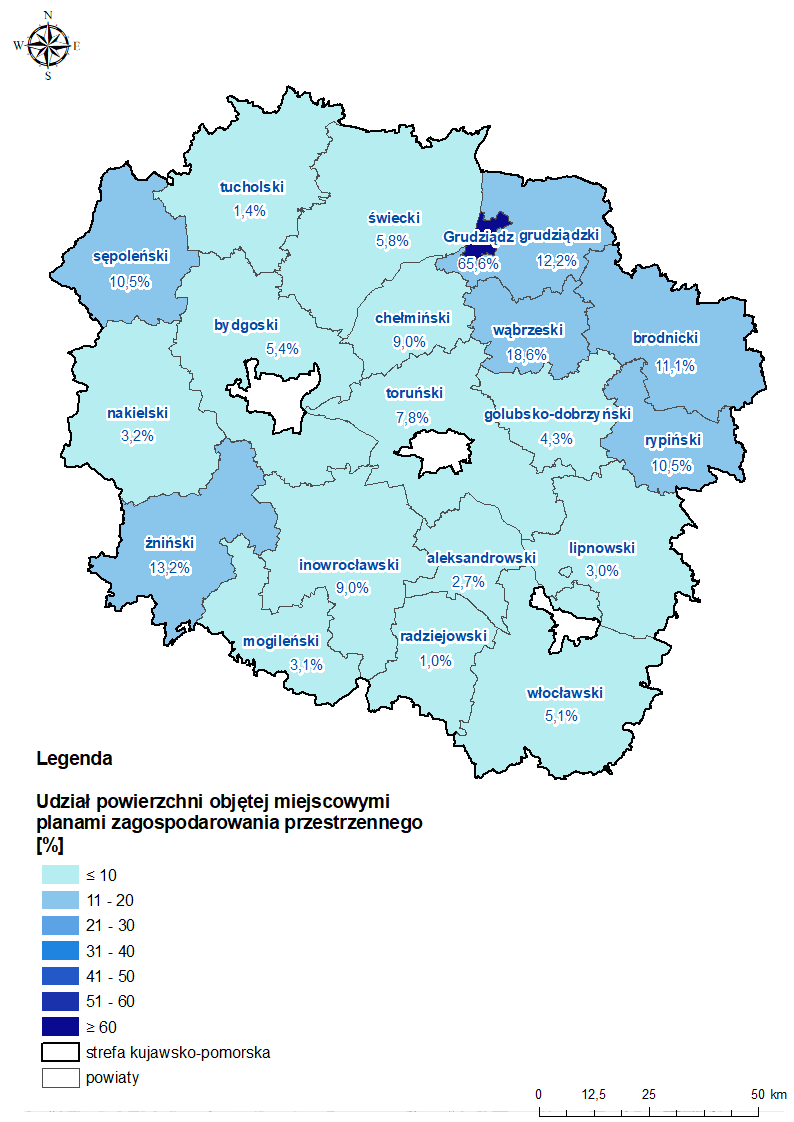 Rysunek 21. Udział powierzchni objętej obowiązującymi miejscowymi planami zagospodarowania przestrzennego w strefie kujawsko-pomorskiejPowiaty są w różnym stopniu pokryte miejscowymi planami zagospodarowania przestrzennego, jednakże 
w większości z nich stopień pokrycia nie przekracza 10%. W siedmiu powiatach stopień pokrycia powierzchni mpzp przekracza 10%. Należą do nich: powiat sępoleński (10%), powiat rypiński (10,5%), brodnicki (11,1%), powiat grudziądzki (12,2%), powiat żniński (13,2%), powiat wąbrzeski (18,6%) oraz powiat miasto Grudziądz (65,6%).Planowanie przestrzenne jest podstawowym narzędziem do ochrony, jak i kształtowania środowiska, ponieważ cały proces planowania określa warunki oraz kierunki w jaki sposób dany teren ma być zagospodarowany. Każdy kierunek w planach zagospodarowania przestrzennego powinien uwzględnić zasady ochrony środowiska, w tym również zasady ochrony powietrza. Opracowania planistyczne winny wprowadzać rozwiązania zapewniające ochronę oraz przywracanie środowiska do stanu właściwego. Główną zasadą polityki przestrzennej, która realizuje zarówno założenia aktualizacji krajowego programu ochrony powietrza, koncepcji przestrzennego zagospodarowania kraju, założenia lokalnych i regionalnych programów ochrony środowiska, jest zapewnienie ładu przestrzennego i warunków zrównoważonego rozwoju, które są kompromisem pomiędzy koniecznością ochrony środowiska a rozwojem gospodarczym i społecznym gmin, a także działaniami na rzecz poprawy warunków życia mieszkańców. Uwarunkowania wynikające z miejscowych planów zagospodarowania przestrzennego mające wpływ na jakość powietrza mogą dotyczyć:ograniczenia bądź zakazu możliwości lokalizowania obiektów o określonych funkcjach
w obrębie poszczególnych jednostek urbanistycznych,stosowania rozwiązań organizacyjnych lub technicznych dla obiektów mogących powodować przekroczenia norm dopuszczalnych.BILANS SUBSTANCJI WPROWADZANYCH DO POWIETRZA ZE ŹRÓDEŁ, DLA KTÓRYCH WSKAZANO KONIECZNOŚĆ REDUKCJI EMISJIAnalizy przeprowadzone w ramach przygotowania Programu wskazały na konieczność redukcji emisji z sektora komunalno-bytowego w strefie kujawsko-pomorskiej. Wymagana wielkość redukcji została wyznaczona 
na podstawie modelowania matematycznego rozprzestrzeniania zanieczyszczeń. Podstawowym parametrem decydującym o wielkości wymaganej redukcji w scenariuszu minimalnym (wdrażanym) była konieczność dotrzymania poziomu dopuszczalnego pyłu PM10, poziomu dopuszczalnego pyłu PM2,5 oraz poziomu docelowego benzo(a)pirenu. Poniżej zestawiono porównanie emisji z sektora komunalno-bytowego w roku bazowym i w roku prognozy w strefie kujawsko-pomorskiej w podziale na poszczególne powiaty oraz na gminy.Tabela 43. Porównanie emisji pyłu PM10, pyłu PM2,5 i benzo(a)pirenu z sektora komunalno-bytowego w strefie kujawsko-pomorskiej w roku bazowym i w roku prognozy 2028 w podziale na powiatyTabela 44. Porównanie emisji pyłu PM10, pyłu PM2,5 i benzo(a)pirenu z sektora komunalno-bytowego 
w gminach strefy kujawsko-pomorskiej w roku bazowym i w roku prognozy 2028SZACUNKOWY CZAS POTRZEBNY NA OSIĄGNIĘCIE CELÓW PROGRAMUAnalizę jakości powietrza w niniejszym Programie wykonano przyjmując za rok prognozy rok 2028 jako realny czas na realizację działań naprawczych. Wszystkie działania naprawcze podzielić można ze względu na czas realizacji na:krótkookresowe – do jednego roku na realizację,średniookresowe – 2-4 lat, długookresowe – 4-6 lat.Wysoki poziom tła regionalnego wymaga podejmowania działań międzyregionalnych i na poziomie krajowym w celu ograniczenia emisji zanieczyszczeń, przede wszystkim z sektora komunalno-bytowego.Realizacja działań w celu dotrzymania poziomów dopuszczalnych dla pyłu zawieszonego PM10 i pyłu zawieszonego PM2,5 oraz poziomu docelowego B(a)P powinna być prowadzona do 31 grudnia 2028 roku. Wówczas możliwe jest osiągnięcie wyznaczonych celów Programu w zakresie jakości powietrza.PODSUMOWANIE ANALIZY DOKUMENTÓW, MATERIAŁÓW I PUBLIKACJI WYKORZYSTANYCH DO PRACOWANIA PROGRAMUW toku prac nad niniejszym Programem poddano analizie szereg dokumentów o charakterze strategicznym oraz planów na poziomie, krajowym, województwa, powiatów i poszczególnych gmin województwa kujawsko-pomorskiego. Wymienić tu należy, m.in.:Aktualizację Krajowego Programu Ochrony Powietrza do 2025 r. (z perspektywą do 2030 r. oraz 
do 2040 r.), Krajowy program ograniczania zanieczyszczenia powietrza w związku z realizacją Dyrektywy Parlamentu Europejskiego i Rady (UE) 2016/2284 z dnia 14 grudnia 2016 r. w sprawie redukcji krajowych emisji niektórych rodzajów zanieczyszczeń atmosferycznych, zmiany dyrektywy 2003/35/WE oraz uchylenia dyrektywy 2001/81/WE (Tekst mający znaczenie dla EOG),studia zagospodarowania przestrzennego,miejscowe plany zagospodarowania przestrzennego,plany i projekty planów zaopatrzenia w ciepło i energię elektryczną oraz paliwa gazowe,plany gospodarki niskoemisyjnej,programy ochrony środowiska,wieloletnie plany inwestycyjne,sprawozdania z realizacji dotychczas obowiązujących na terenie strefy kujawsko-pomorskiej Programów ochrony powietrza,plany adaptacji do zmian klimatu,inne lokalne strategie i dokumenty.Dokonując analizy dokumentów, materiałów i publikacji wykorzystanych do opracowania programu uwzględniono:pozwolenia na wprowadzenie gazów lub pyłów do powietrza,wykaz rodzajów i ilości substancji wprowadzanych do powietrza, sporządzanych w ramach systemu opłat za korzystanie ze środowiska,techniki i technologie dotyczące ograniczania substancji do powietrza,rejestry znajdujące się w Krajowym Rejestrze Uwalniania i Transferu Zanieczyszczeń, o którym mowa w rozporządzeniu (WE) nr 166/2006 Parlamentu Europejskiego i Rady z dnia 18 stycznia 2006 r. 
w sprawie ustanowienia Europejskiego Rejestru Uwalnia i Transferu Zanieczyszczeń i zmieniającym dyrektywę Rady 91/689/EWG i 96/61/WE,polityki, strategie, plany i programy na poziomie krajowym, województwa, powiatu,raporty o oddziaływaniu przedsięwzięć na środowisko.Strategia rozwoju województwa kujawsko-pomorskiego do 2030 roku – Strategia Przyspieszenia 2030+ Strategia została sporządzana dla okresu 2021-2030. Ponieważ jednak większość aspektów polityki rozwoju województwa ma charakter ciągły, a efekty części planowanych działań będą widoczne w pełni dopiero w długim okresie, horyzont czasowy w tytule strategii symbolicznie określono jako „2030+”. Strategia odnosi się 
do wszystkich istotnych aspektów rozwoju województwa, nie tylko do zadań przypisanych kompetencyjnie 
do Samorządu Województwa.Wśród Wyzwań zapisanych w Strategii, które będą miały wpływa na jakość powietrza w strefie kujawsko-pomorskiej są:Wyzwanie 11. Zapewnienie dobrego stanu powietrza. Istotą wyzwania jest znacząca poprawa stanu czystości powietrza, zwłaszcza w miastach (gdzie skala problemu jest największa).Wyzwanie 13. Bezpieczeństwo i transformacja energetyczna. Energia jest wykorzystywana w każdej dziedzinie życia, dlatego dla niezakłóconego funkcjonowania gospodarki oraz zapewnienia odpowiedniej jakości życia społeczeństwa konieczne jest zagwarantowanie bezpieczeństwa dostaw. Jednocześnie obserwowany od wielu lat znaczący negatywny wpływ rozwoju gospodarczego na środowisko (m.in. nadmierna eksploatacja surowców energetycznych, zanieczyszczenia, wzrost emisji gazów cieplarnianych) i postępujące negatywne zmiany klimatyczne są jednym z ważniejszych czynników determinujących działania na rzecz transformacji energetycznej – zmniejszenia ogólnego udziału energetyki konwencjonalnej opartej na węglu na rzecz nowych technologii, w tym zwłaszcza energii ze źródeł odnawialnych.W Strategii ustanowiono następujący cel nadrzędny „Strategii Przyspieszenia 2030+”: „Jakość życia typowa 
dla wysokorozwiniętych regionów europejskich”. Cel ten zamierza się osiągnąć poprzez koncentrację działań
w czterech obszarach tematycznych rozwoju, w tym Obszar Przestrzeń – w ramach którego dążyć się będzie 
do zapewnienia wysokiej jakości życia oraz konkurencyjności gospodarki, w zagadnieniach związanych 
z jakością przestrzeni województwa (wynikającej ze stanu środowiska oraz charakteru zagospodarowania). Cele operacyjne w ramach tego obszaru dotyczą: dostępności usług, infrastruktury transportowej, przestrzeni 
dla rozwoju gospodarczego, wykorzystania potencjałów endogenicznych w rozwoju lokalnym. W ramach tego obszaru wskazuje się cel główny „Strategii Przyspieszenia 2030+” - Cel główny: 4. Dostępna przestrzeń i czyste środowisko.Plan zagospodarowania przestrzennego województwa kujawsko-pomorskiegoPlan zagospodarowania przestrzennego województwa jest kontynuacją prac planistycznych rozpoczętych opracowaniem Strategii Rozwoju Województwa Kujawsko-Pomorskiego uchwalonej przez Sejmik Województwa Kujawsko-Pomorskiego. W opracowaniu dokumentu zastosowano zasadę „zintegrowanego planowania strategicznego”, gdzie strategia rozwoju społeczno-gospodarczego określa założenia planu zagospodarowania przestrzennego województwa, a sam plan jest wyrazem przestrzennym tejże strategii. Jednocześnie plan zagospodarowania przestrzennego województwa, w systemie planowania, spełnia rolę ogniwa pomiędzy planowaniem krajowym a planowaniem miejscowym.Plan gospodarki niskoemisyjnej dla gminy – miasto Grudziądz wraz z Prognozą oddziaływania 
na środowisko dla Planu gospodarki niskoemisyjnej dla gminy – miasto GrudziądzCelem dokumentu jest przedstawienie zakresu działań możliwych do realizacji w związku z ograniczeniem zużycia energii finalnej oraz zmniejszeniem emisji zanieczyszczeń oraz gazów cieplarnianych do atmosfery. Cel ten jest zbieżny z dotychczasową polityką energetyczną gminy-miasto Grudziądz, jego realizacja wpisuje się 
w dotychczasowe funkcje poszczególnych wydziałów Urzędu Miejskiego w Grudziądzu oraz jednostek organizacyjnych miasta. Celem dokumentu jest przedstawienie wyników inwentaryzacji emisji zanieczyszczeń gazów cieplarnianych oraz analiza działań proponowanych do realizacji. Do celów szczegółowych należą:ugruntowanie pozycji gminy-miasto Grudziądz w grupie polskich miast rozwijających koncepcję zrównoważonych energetycznie, wyróżniających się w zakresie koncepcji niskoemisyjnych obszarów miejskich,rozwój planowania energetycznego oraz zarządzania energią w mieście,optymalizacja działań związanych z produkcją i wykorzystaniem energii na terenie miasta,zmniejszenie zużycia energii w poszczególnych sektorach odbiorców energii,zmniejszenie emisji zanieczyszczeń powietrza (w tym gazów cieplarnianych) związanej ze zużyciem energii na terenie miasta,realizacja koncepcji „wzorcowej roli sektora publicznego” w zakresie racjonalnego gospodarowania energią,zaangażowanie poszczególnych uczestników lokalnego rynku energii w działania ograniczające emisję gazów cieplarnianych,spełnienie wymagań Narodowego Funduszu Ochrony Środowiska i Gospodarki Wodnej dotyczących formy i zakresu Planu gospodarki niskoemisyjnej.Plan gospodarki niskoemisyjnej dla gminy-miasto Grudziądz - dokument przedstawia realizację skutecznego monitorowania efektów podejmowanych działań, przedstawiając szereg możliwych do wykorzystania wskaźników oraz propozycję harmonogramu monitoringu. Zakres opracowania jest zgodny z wytycznymi NFOŚiGW. Zawiera wszelkie elementy wyróżniające PGN spośród innych dokumentów planistycznych, funkcjonujących w gminie, a w szczególności:inwentaryzację emisji CO2 związaną z wykorzystaniem energii na terenie gminy miasto Grudziądz,
w tym inwentaryzację bazową dla roku 2014,określa stan istniejący w zakresie racjonalnej gospodarki energetycznej,wyznacza cel w postaci redukcji emisji możliwej do osiągnięcia w roku 2020,wyznacza poszczególne działania pozwalające na osiągnięcie zakładanego celu oraz ich efektów środowiskowych i społecznych,proponuje system monitoringu efektów wdrażania przedsięwzięć.Plan adaptacji do zmian klimatu dla miasta Grudziądz Grudziądz jest jednym z 44 polskich miast, które bierze udział w projekcie mającym na celu przystosowanie miast do obserwowanych i prognozowanych zmian klimatu.Przyjęty przez Radę Miejską Grudziądza Plan Adaptacji zawiera działania organizacyjne, edukacyjno-informacyjne i działania techniczne. Cel nadrzędny wskazany w Planie Adaptacji to: „Poprawa funkcjonowania wrażliwych sektorów Gminy - Miasto Grudziądz oraz zapewnienie bezpieczeństwa i jakości życia mieszkańców w obliczu skutków zmian klimatu.”Cele szczegółowe Planu Adaptacji, które wpisują się w działania Programu ochrony powietrza to:Zwiększenie odporności miasta na występowanie miejskiej wyspy ciepła (MWC);Zwiększenie odporności miasta na występowanie przekroczeń norm stężeń, w tym epizodów smogowych.Natomiast działania z Planu zbieżne z celem POP – poprawy jakości powietrza, to:Kampania informacyjno-edukacyjna w zakresie niskiej emisji i efektywności energetycznej;Program wymiany źródeł ciepła oraz instalacji źródeł OZE w budynkach i lokalach mieszkalnych 
i innych;Termomodernizacja budynków użyteczności publicznej i innych budynków;Wprowadzanie stref ograniczonego ruchu pojazdów;Uwzględnienie w planach zagospodarowania przestrzennego zapisów mogących wpływać 
na ograniczenie emisji zanieczyszczeń;Budowa fontann, kurtyn wodnych, zacienionych placów zabaw, uliczne zdroje wody pitnej;Budowa miejskiego systemu transportowych ścieżek rowerowych;Zakładanie łąk kwietnych;Zwiększanie powierzchni terenów biologicznie czynnych.Wymienione rodzaje dokumentów pomogły we wskazaniu działań naprawczych prowadzących do osiągnięcia wymaganych prawem standardów jakości powietrza.ZałącznikiMetody stosowane przy ocenie poziomów substancji w powietrzu - 
Opis wykorzystanych w analizach modeli rozprzestrzeniania zanieczyszczeńDo oceny rocznej jakości powietrza za 2021 rok w strefie kujawsko-pomorskiej wykorzystano następujące metody:codzienne pomiary manualne prowadzone w stałych punktach (dla pyłu zawieszonego PM10 i PM2,5),pomiary manualne prowadzone codziennie w stałych punktach (dla zanieczyszczeń w pyle PM10: Pb, As, Cd, Ni, B(a)P i oznaczane w próbach łączonych),pomiary wysokiej jakości, automatyczne ciągłe (dla zanieczyszczeń: SO2, NO2, NOx, CO, C6H6, O3, PM10 i PM2,5),wyniki obliczenia stężeń zanieczyszczeń przy powierzchni ziemi modelem jakości powietrza GEM-AQ za rok 2021 wykonane przez Instytut Ochrony Środowiska – Państwowy Instytut Badawczymetody obiektywnego szacowania.W Programie ochrony powietrza dla strefy kujawsko-pomorskiej w celu wyznaczenia w obszarach przekroczeń (poziomów dopuszczalnych pyłu PM10 i pyłu PM2,5 oraz docelowego B(a)P) udziału szacunkowego poziomu tła regionalnego, przyrostu tła miejskiego oraz przyrostu lokalnego stężeń substancji w powietrzu zastosowano metodykę w pełni spełniającą założone cele – tzn. umożliwiającą ocenę udziału źródeł oraz możliwą 
do skorelowania z przekazanymi przez Główny Inspektorat Ochrony Środowiska wynikami oceny jakości powietrza za 2021 rok. Wykorzystano dwa modele – model CAMx do obliczeń w skali krajowej oraz model CALPUFF do obliczeń w skali lokalnej. Modelowanie wykonano w następujący sposób:modelowanie tła zanieczyszczeń modelem fotochemicznym (CAMx) z włączonym modułem PSAT
w podziale na źródła i z uwzględnieniem wpływu emisji z poszczególnych województw z całej Polski oraz napływu transgranicznego;modelowanie (modelem CALPUFF) stężeń zanieczyszczeń w strefie kujawsko-pomorskiej
z uwzględnieniem podziału na źródła w obrębie każdego obszaru przekroczeń (emisja lokalna) oraz poza nim - tło miejskie.Do modelowania wykorzystano dane emisyjne przekazane przez GIOŚ.Modelowanie zastosowano również do wyznaczenia prognozy stężenia pyłu PM10, pyłu PM2,5 i benzo(a)pirenu po realizacji działań naprawczych. Prognozowane stężenia zanieczyszczeń obliczono modelowo biorąc 
pod uwagę emisję danego zanieczyszczenia obniżoną wg szacowanych skutków realizacji działań naprawczych. Modele CALMET i WRFCzęścią systemu modelowania CALMET/CALPUFF, odpowiedzialną za przygotowanie pierwotnej informacji o terenie oraz danych meteorologicznych na wejście modelu CALPUFF jest preprocesor CALMET. Informacja niezbędna na wejściu modelu CALMET to informacja o terenie (rzeźba i użytkowanie) oraz dane meteorologiczne. Na podstawie powyższych danych wejściowych CALMET tworzy dwu- lub trójwymiarowe pola metrologiczne wybranych parametrów. Pozyskanie danych meteorologicznych wejściowych do modelu jest istotnym problemem. Sieć pomiarowa parametrów meteorologicznych na terenie Polski, w szczególności sondaży aerologicznych, jest dość rzadka i opieranie się wyłącznie na wynikach pomiarów dawałoby zniekształcony obraz pól meteorologicznych, co niewątpliwie nie pozostałoby bez wpływu na wyniki obliczeń dyspersji zanieczyszczeń. W obliczeniach wykorzystano dane meteorologiczne z rutynowo pracującego modelu meteorologicznego - amerykańskiego modelu globalnego WRF. Model WRF - NCAR Weather Research and Forecasting - jest mezoskalowym numerycznym modelem dynamicznym z asymilacją danych - zaprojektowanym do symulacji i prognozowania cyrkulacji atmosferycznej. Jako dane wejściowe stosuje się informację pochodzącą z ogólnodostępnego projektu NCEP/NCAR Reanalysis, które to dane uwzględniają wszelkie informacje pomiarowe z sieci pomiarów naziemnych, aerologicznych i opadowych oraz dane z sondaży i obserwacji satelitarnych.Model CAMxModel CAMx jest nowoczesnym eulerowskim, fotochemicznym modelem dyspersji przeznaczonym 
do kompleksowej („one-atmosphere”) oceny jakości powietrza w zakresie zanieczyszczeń gazowych i pyłu (ozon, PM10, PM2,5, zanieczyszczenia gazowe, gazy trujące, rtęć). Model opracowany został przez firmę ENVIRON International Corporation (USA). Model CAMx wykonuje obliczenia w siatce trójwymiarowej. Jest to model wieloskalowy, od obszarów podmiejskich do kontynentalnych, prowadzący obliczenia 
w odwzorowaniu geograficznym, UTM lub Lambert Conic Conformal. Przyjmuje dane meteorologiczne z wielu modeli meteorologicznych, takich jak MM5, WRF, RAMS. Model uwzględnia depozycję suchą i mokrą oraz przemiany chemiczne.Model CALPUFFCALPUFF jest zaawansowanym gaussowskim modelem obłoku. Odznacza się dużą wrażliwością 
na przestrzenne charakterystyki środowiska oraz zmienność pola meteorologicznego. Posiada wbudowane moduły umożliwiające m.in. uwzględnienie transportu zanieczyszczeń nad obszarami wodnymi oraz wpływu dużych zbiorników wodnych (morza), omywania budynków, suchej i mokrej depozycji, prostych, liniowych przemian chemicznych związków azotu i siarki w obecności ozonu i amoniaku, rozprzestrzeniania się zanieczyszczeń w złożonym terenie oraz uwzględniania warunków brzegowych. Model CALPUFF przyjmuje informacje o emisji ze źródeł:punktowych, powierzchniowych,objętościowych,wypornościowych powierzchniowych i liniowych (np. pożary lasów).Dla wszystkich typów źródeł użytkownik może zastosować współczynniki zmienności czasowej emisji (miesięczne, dobowe, sezonowe i godzinne, zależne od temperatury, zależne od prędkości wiatru i klasy równowagi atmosfery).Dla niektórych typów źródeł, model dopuszcza również przygotowanie informacji emisyjnej w postaci szeregów czasowych cogodzinnych. Model CALPUFF pozwala na przeprowadzanie obliczeń osobno dla każdego rodzaju typu emisji tzn. dla emisji liniowej, powierzchniowej i punktowej lub dla różnych źródeł, a następnie sumowanie wyników
z poszczególnych przebiegów. Stężenia substancji obliczane są w regularnej siatce analogicznej do pola meteorologicznego lub w receptorach zdefiniowanych przez użytkownika. W modelu CALMET/CALPUFF 
na każdym etapie przetwarzania wykorzystywane są czasowe serie cogodzinne obliczane dla każdego pola siatki lub danego receptora. Oznacza to, że w każdym polu siatki (receptorze) określone są cogodzinne szeregi czasowe parametrów meteorologicznych i stężeń zanieczyszczeń. Szeregi te są następnie zapisywane do plików wyjściowych i mogą być wielokrotnie przetwarzane przy użyciu specjalnego postprocesora CALPOST 
lub wielofunkcyjnego programu przygotowanego w firmie BSiPP „Ekometria”, ułatwiającego wyznaczenie wszystkich niezbędnych charakterystyk. Zdolność uwzględniania czasowej i przestrzennej zmienności pól meteorologicznych decyduje o zasięgu modelu określanym od kilkudziesięciu metrów do kilkuset kilometrów odległości źródło – receptor. Podobnie jak w przypadku innych modeli rekomendowanych przez EPA, dokładność modelu jest obwarowana wieloma zastrzeżeniami i jest szacowana na 70-80% dla wartości średniorocznych substancji (błąd oszacowania definiowany, jako maksymalne odchylenie mierzonych i obliczanych poziomów substancji wynosi 20%-30%), czyli spełnia wymagania określone w rozporządzeniu Ministra Klimatu i Środowiska z dnia 11 grudnia 
2020 roku w sprawie dokonywania oceny poziomów substancji w powietrzu (Dz. U. poz. 2279 z późn. zm.). Dokładność modelowania zależy przede wszystkim od jakości dostarczanych danych wejściowych o emisji, meteorologii i szczegółowości informacji o terenie oraz od wdrożenia systemów zapewnienia jakości pomiarów, z których wynikami porównywane są rezultaty obliczeń.Załączniki graficznePODZIAŁ ADMINISTRACYJNY STREFY OBJĘTEJ PROGRAMEMRysunek 22. Podział administracyjny strefy kujawsko-pomorskiejLOKALIZACJA PUNKTÓW POMIAROWYCH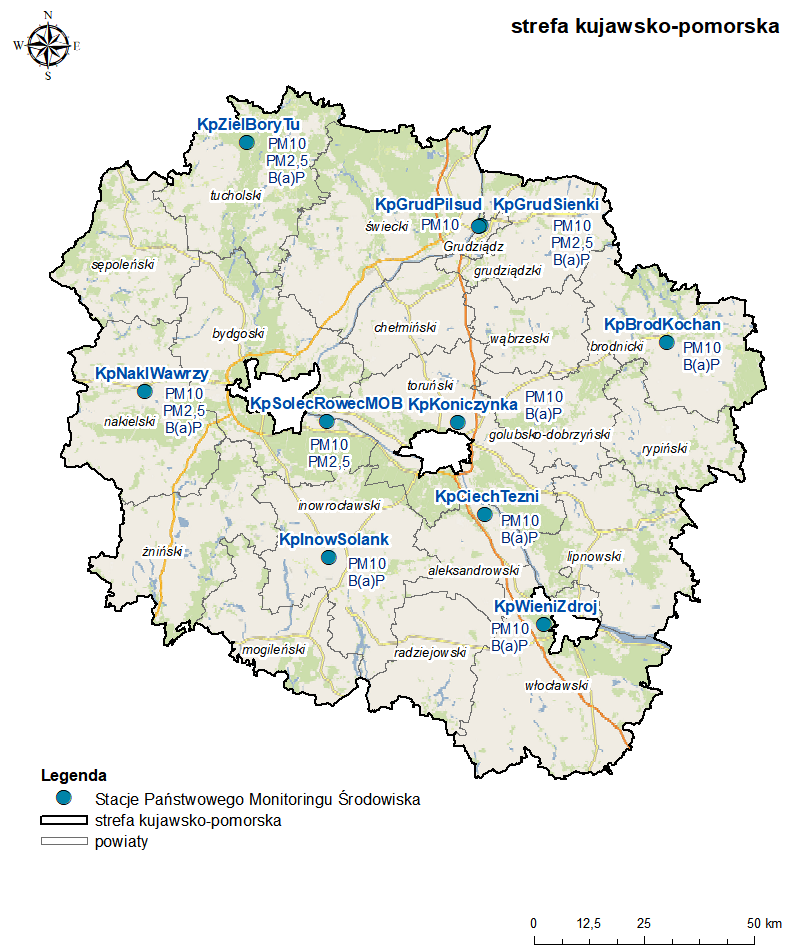 Rysunek 23. Lokalizacja punktów pomiarowych w strefie kujawsko-pomorskiejROZMIESZCZENIE EMISJI ZANIECZYSZCZEŃ DO POWIETRZAŹRÓDŁA EMISJI PYŁU ZAWIESZONEGO PM10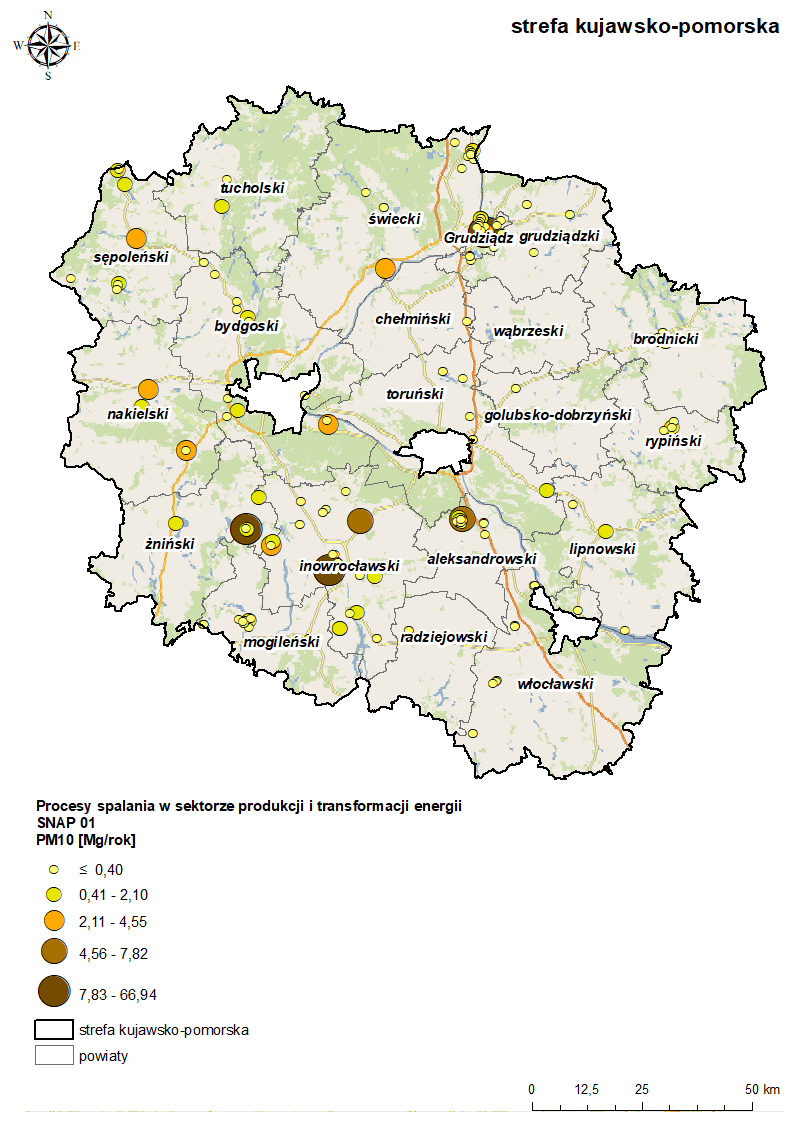 Rysunek 24. Emisja pyłu zawieszonego PM10 z procesów spalania w sektorze produkcji i transformacji energii (SNAP 01) w 2021 roku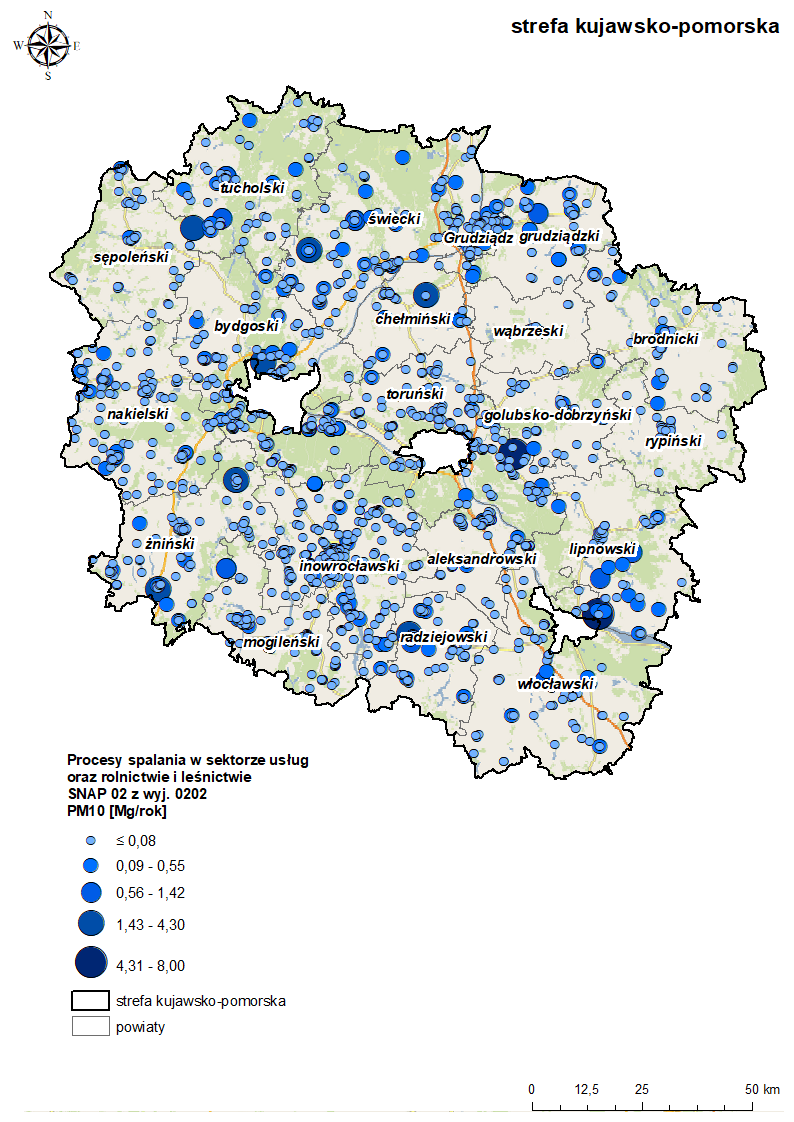 Rysunek 25. Emisja pyłu zawieszonego PM10 z procesów spalania w sektorze usług oraz rolnictwie i leśnictwie (SNAP 02 z wyj. 0202) w 2021 roku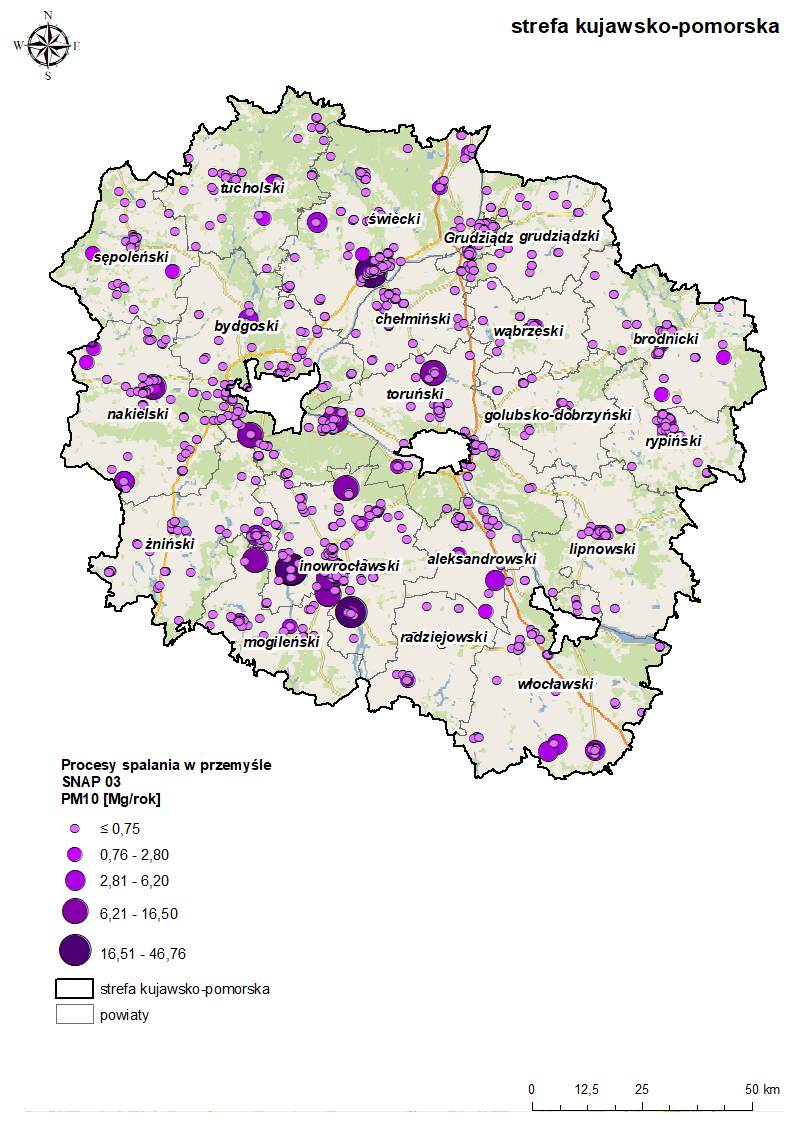 Rysunek 26. Emisja pyłu zawieszonego PM10 z procesów spalania w przemyśle (SNAP 03) w 2021 roku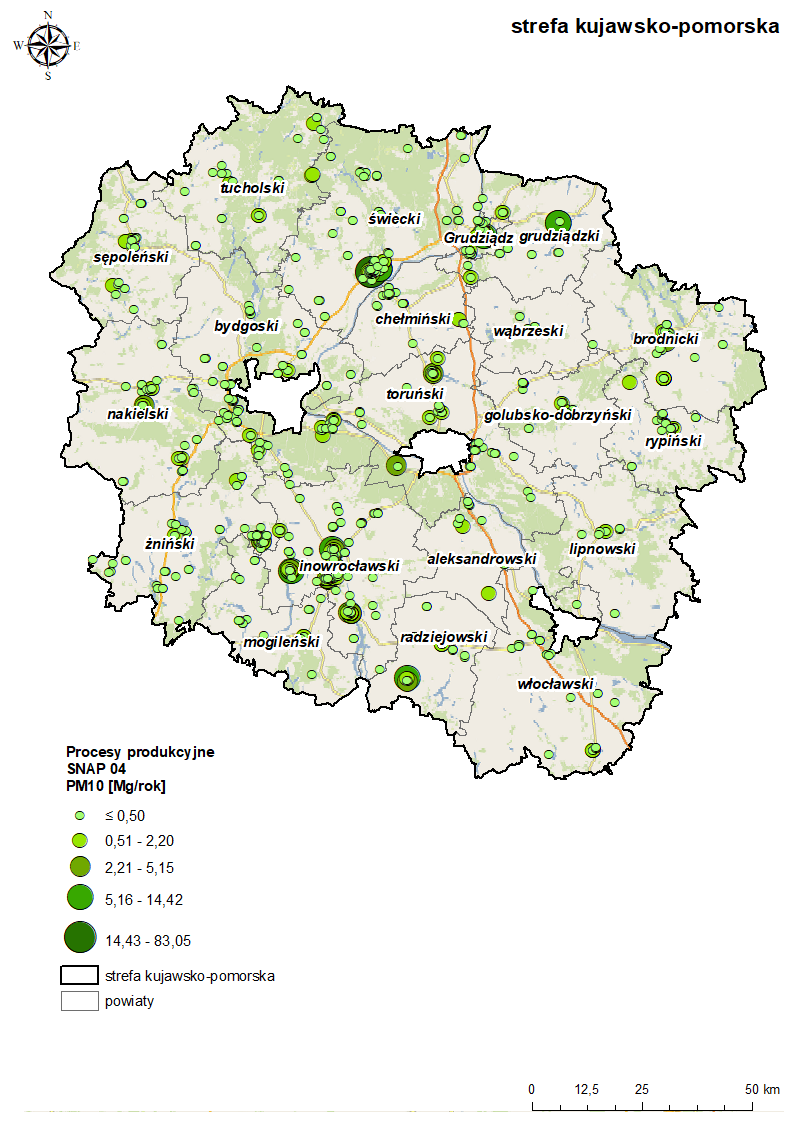 Rysunek 27. Emisja pyłu zawieszonego PM10 z procesów produkcyjnych (SNAP 04) w 2021 roku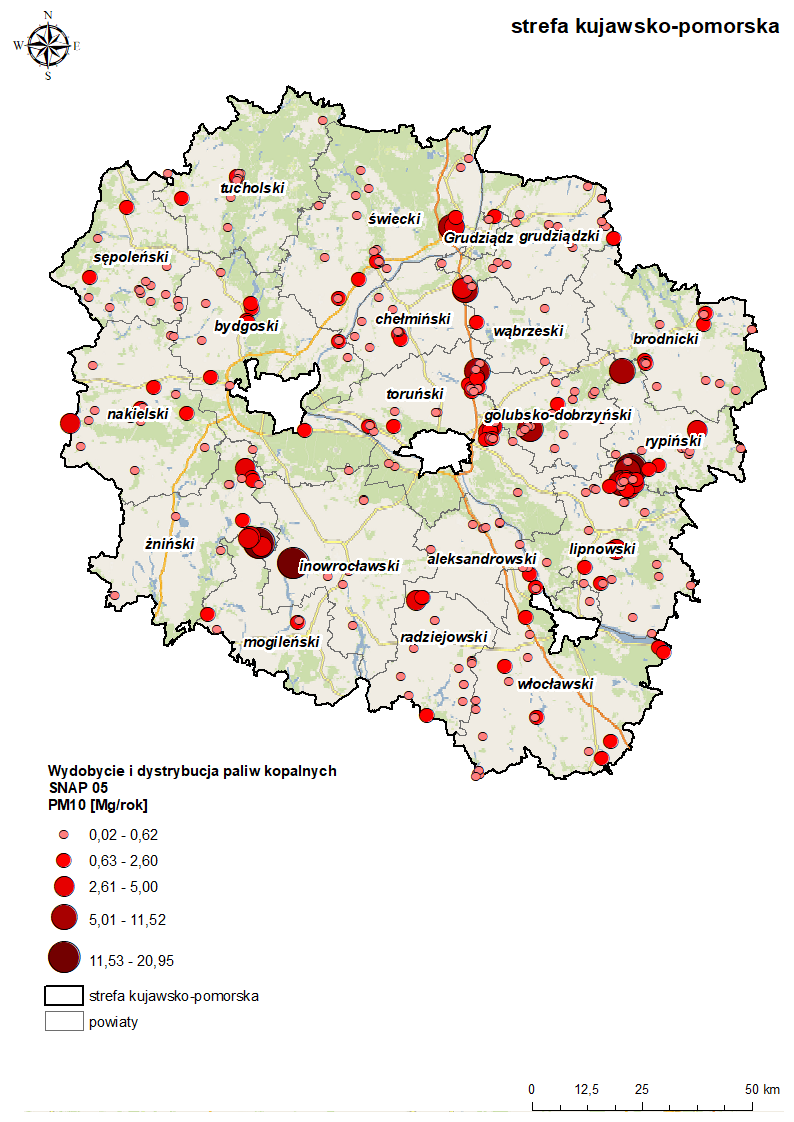 Rysunek 28. Emisja pyłu zawieszonego PM10 z wydobycia i dystrybucji paliw kopalnych (SNAP 05) w 2021 roku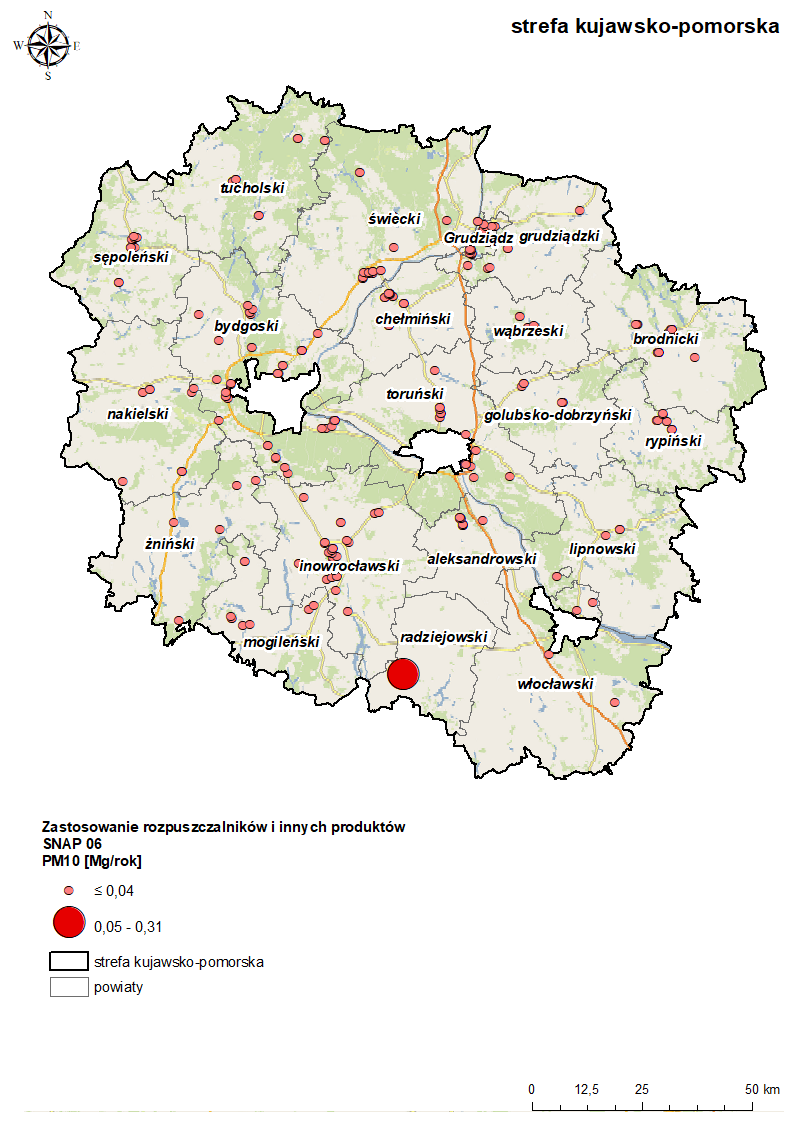 Rysunek 29. Emisja pyłu zawieszonego PM10 z zastosowania rozpuszczalników i innych produktów (SNAP 06) w 2021 roku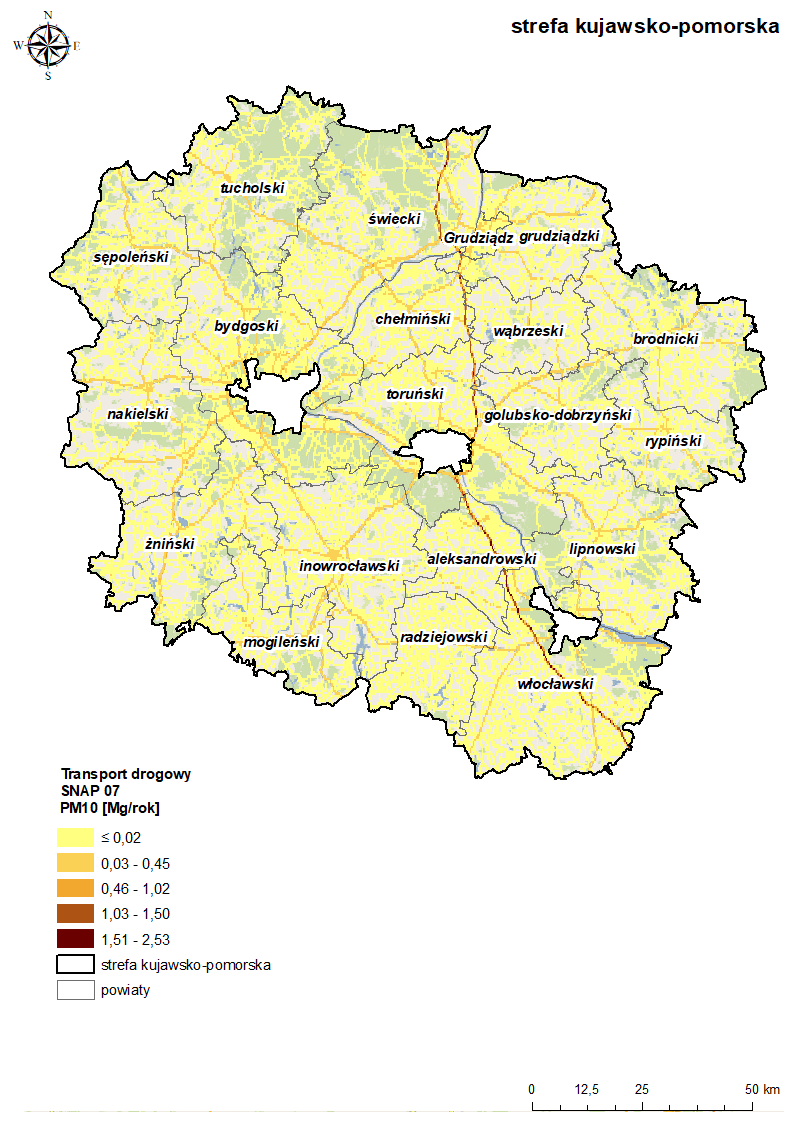 Rysunek 30. Emisja pyłu zawieszonego PM10 z transportu drogowego (SNAP 07) w 2021 roku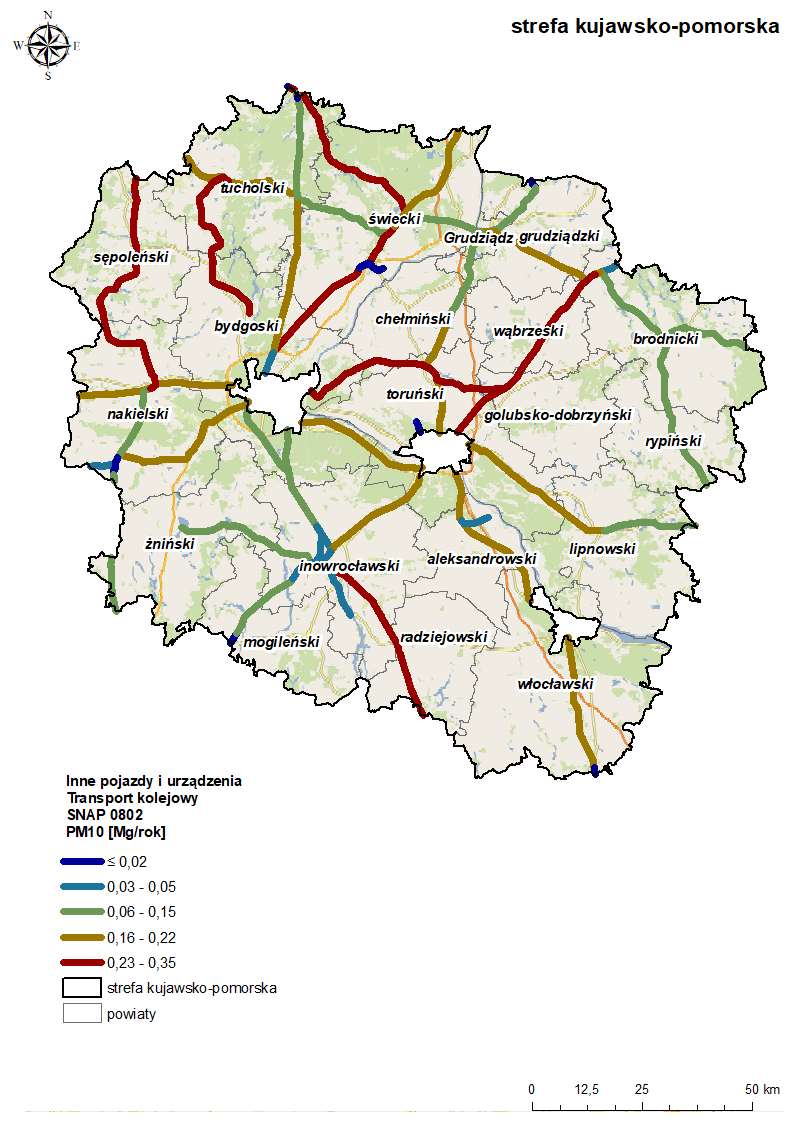 Rysunek 31. Emisja pyłu zawieszonego PM10 z innych pojazdów i urządzeń – transportu kolejowego (SNAP 0802) w 2021 roku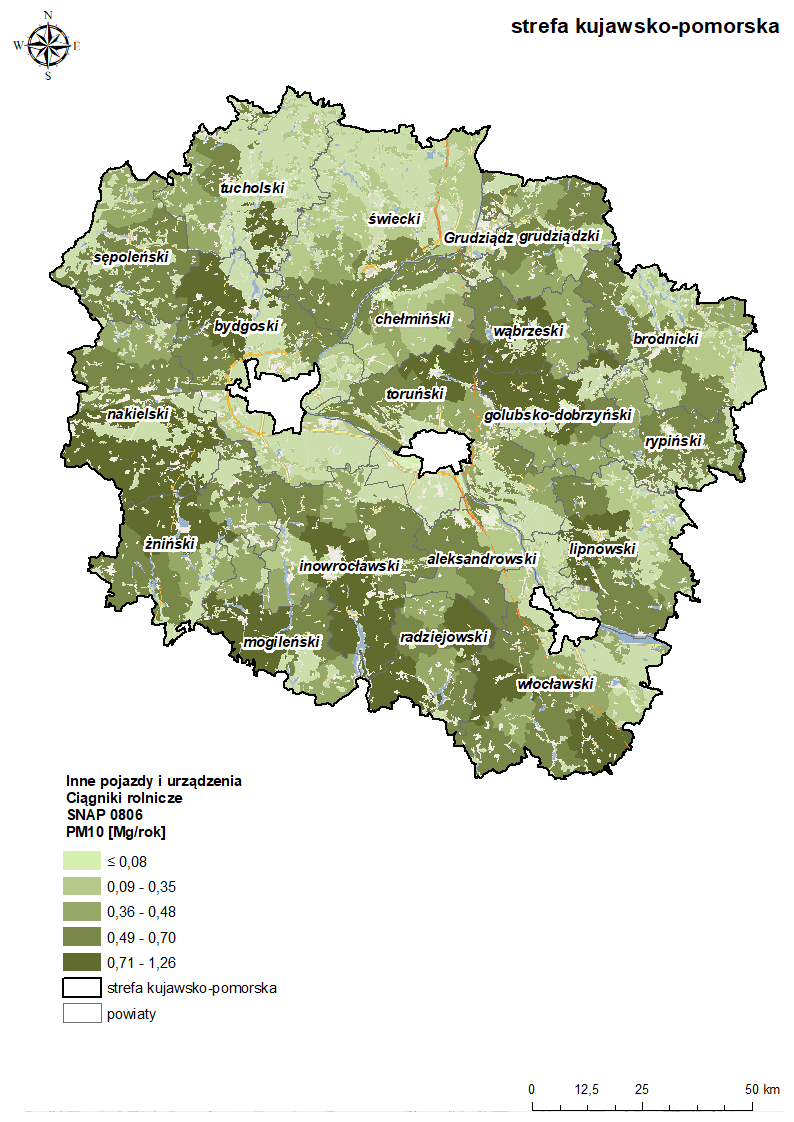 Rysunek 32. Emisja pyłu zawieszonego PM10 z innych pojazdów i urządzeń – ciągników rolniczych (SNAP 0806) w 2021 roku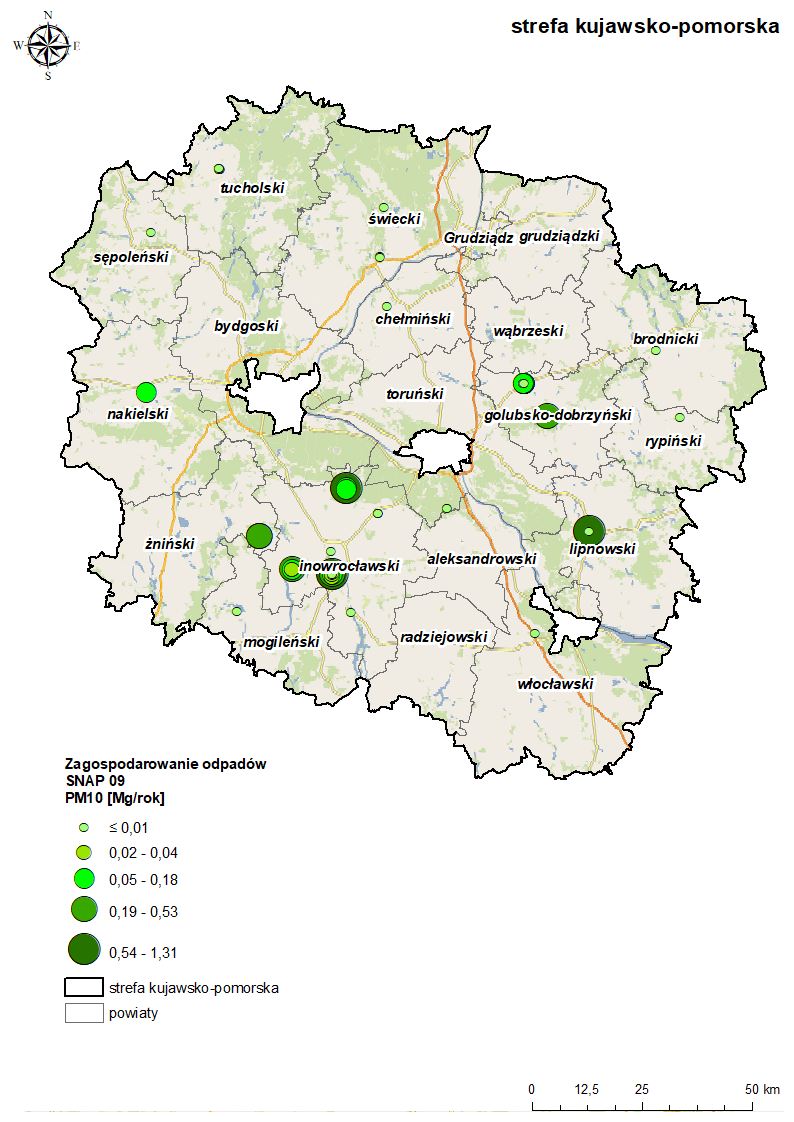 Rysunek 33. Emisja pyłu zawieszonego PM10 z zagospodarowania odpadów (SNAP 09) w 2021 roku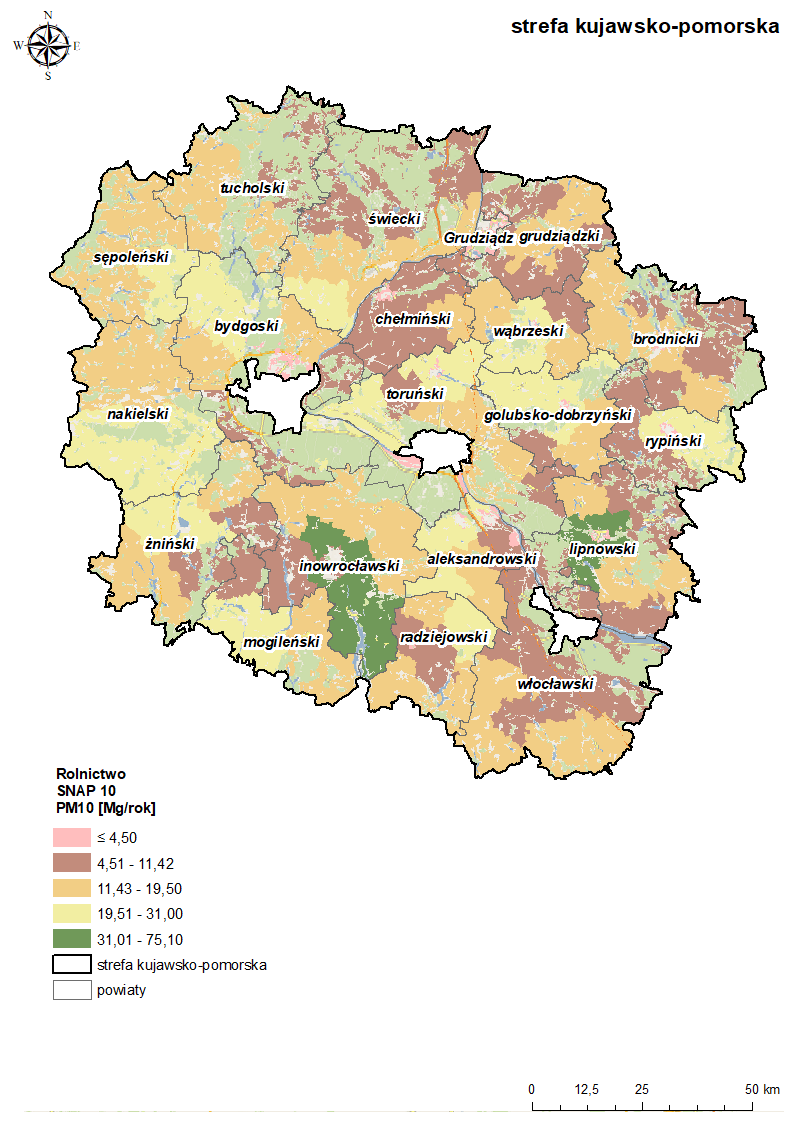 Rysunek 34. Emisja pyłu zawieszonego PM10 z rolnictwa (SNAP 10) w 2021 roku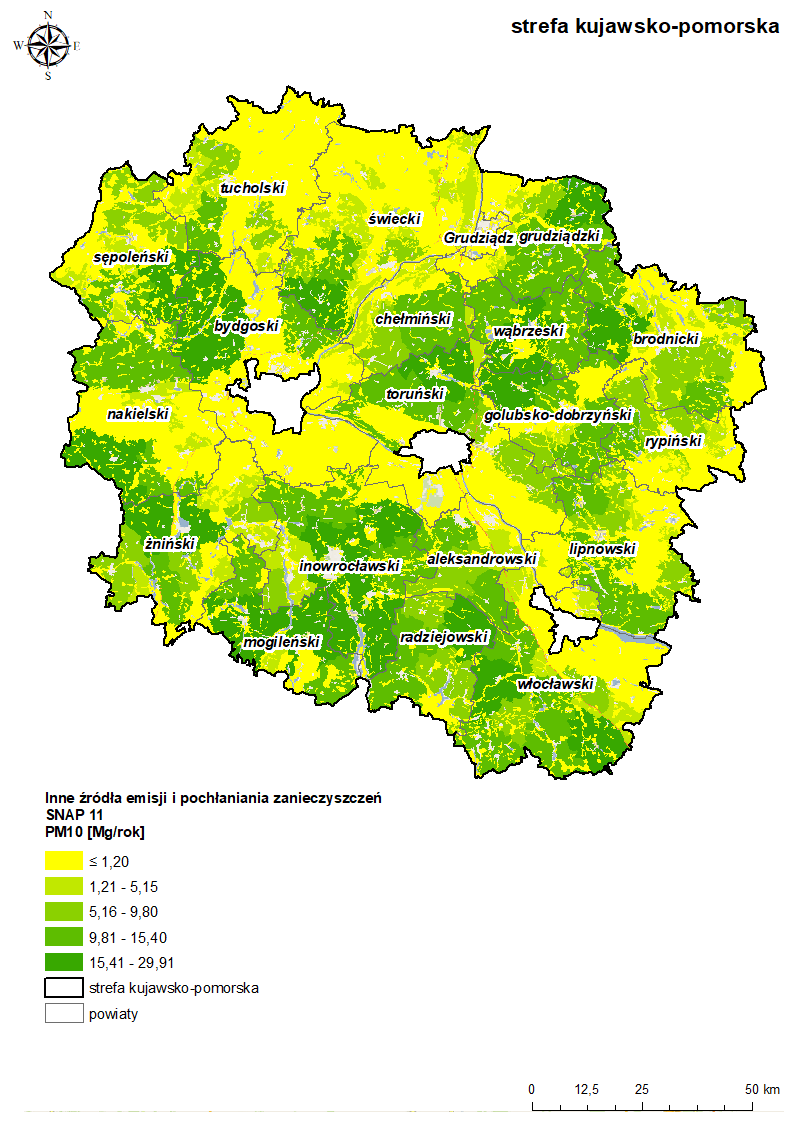 Rysunek 35. Emisja pyłu zawieszonego PM10 z innych źródeł emisji i pochłaniania zanieczyszczeń (SNAP 11) w 2021 rokuŹRÓDŁA EMISJI PYŁU ZAWIESZONEGO PM2,5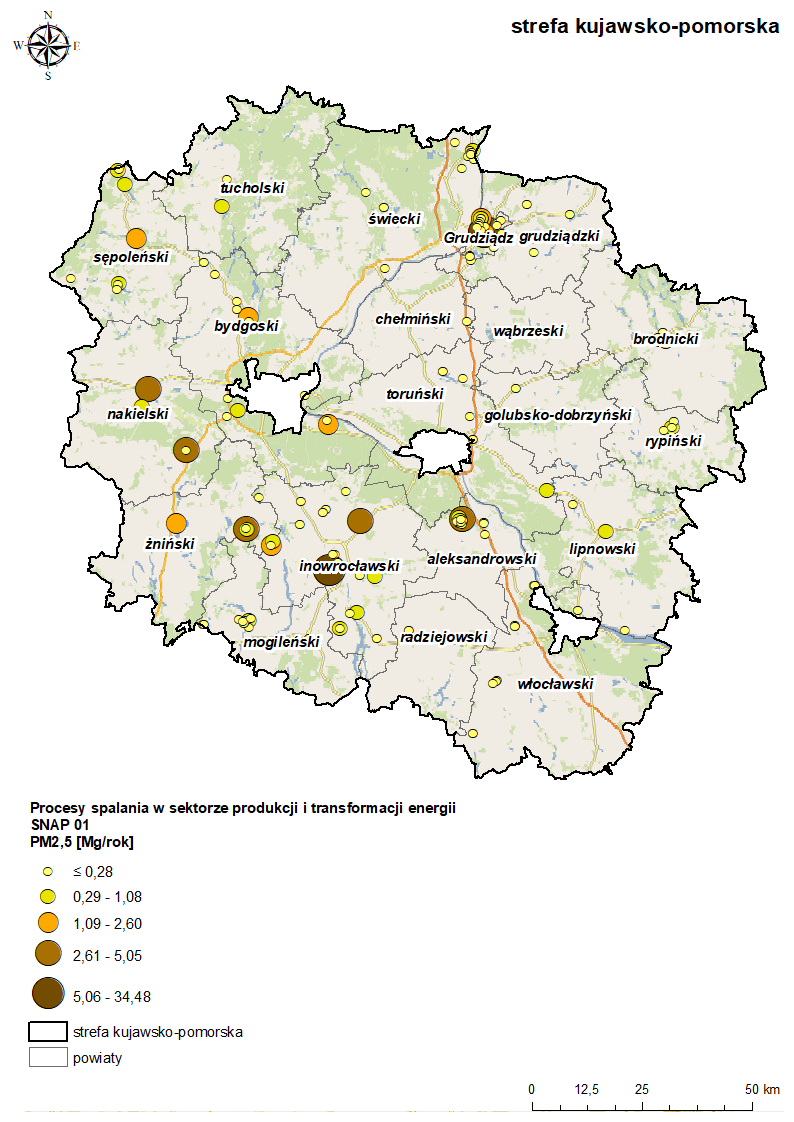 Rysunek 36. Emisja pyłu zawieszonego PM2,5 z procesów spalania w sektorze produkcji i transformacji energii (SNAP 01) w 2021 roku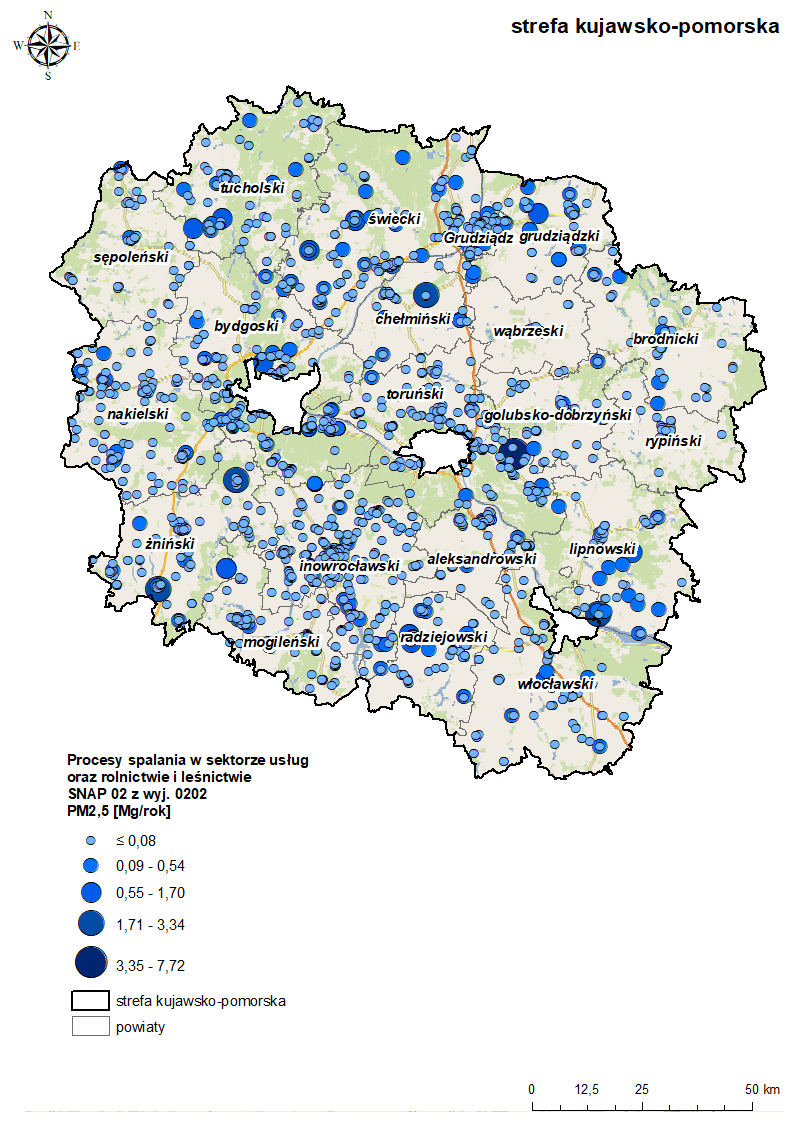 Rysunek 37. Emisja pyłu zawieszonego PM2,5 z procesów spalania w sektorze usług oraz rolnictwie i leśnictwie (SNAP 02 z wyj. 0202) w 2021 roku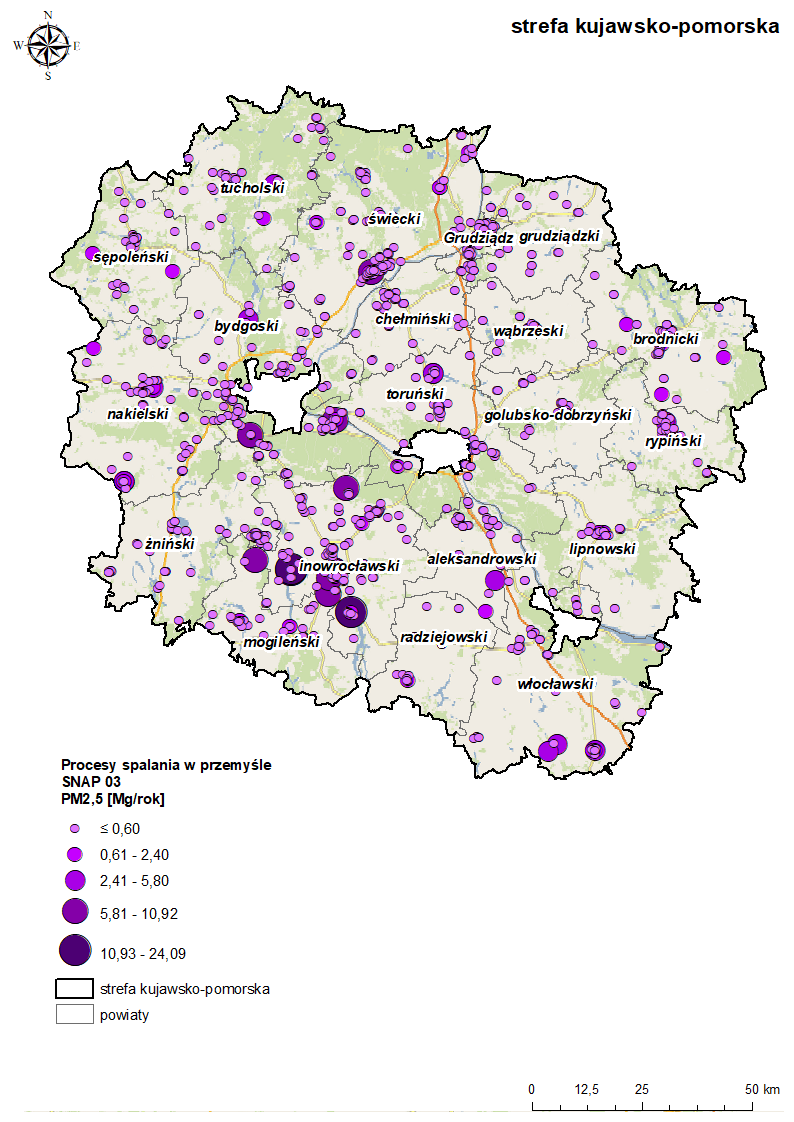 Rysunek 38. Emisja pyłu zawieszonego PM2,5 z procesów spalania w przemyśle (SNAP 03) w 2021 roku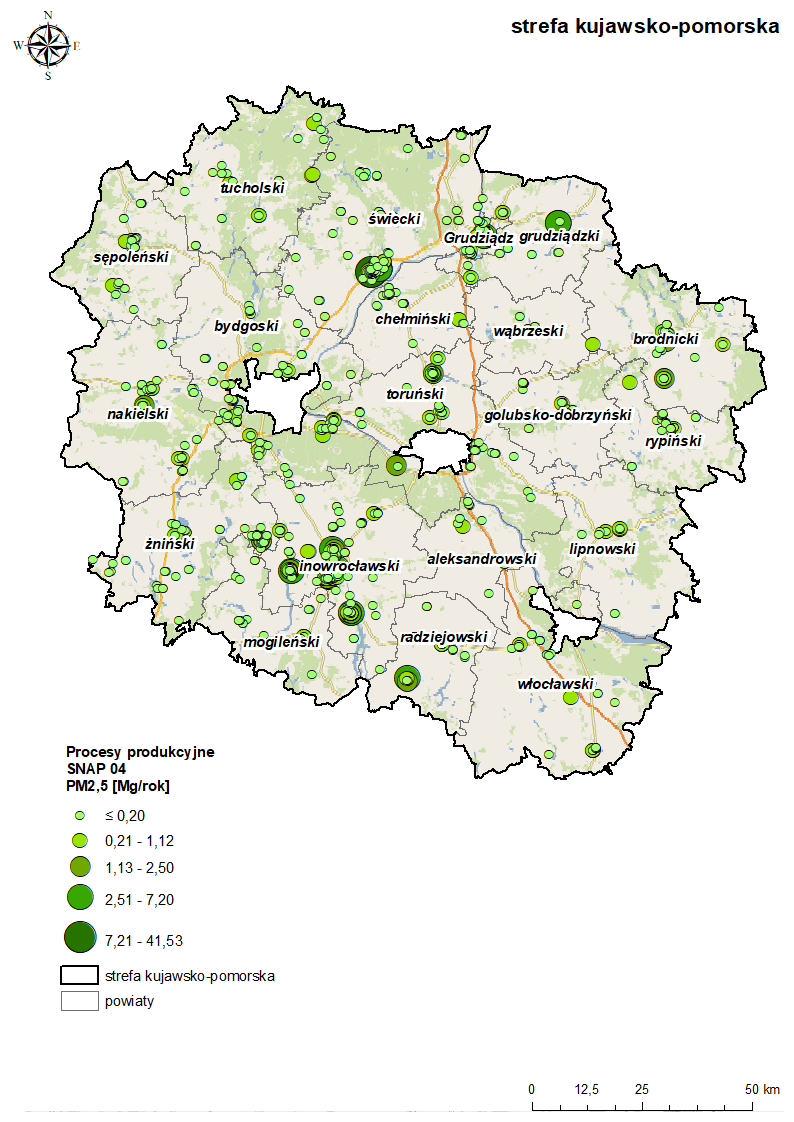 Rysunek 39. Emisja pyłu zawieszonego PM2,5 z procesów produkcyjnych (SNAP 04) w 2021 roku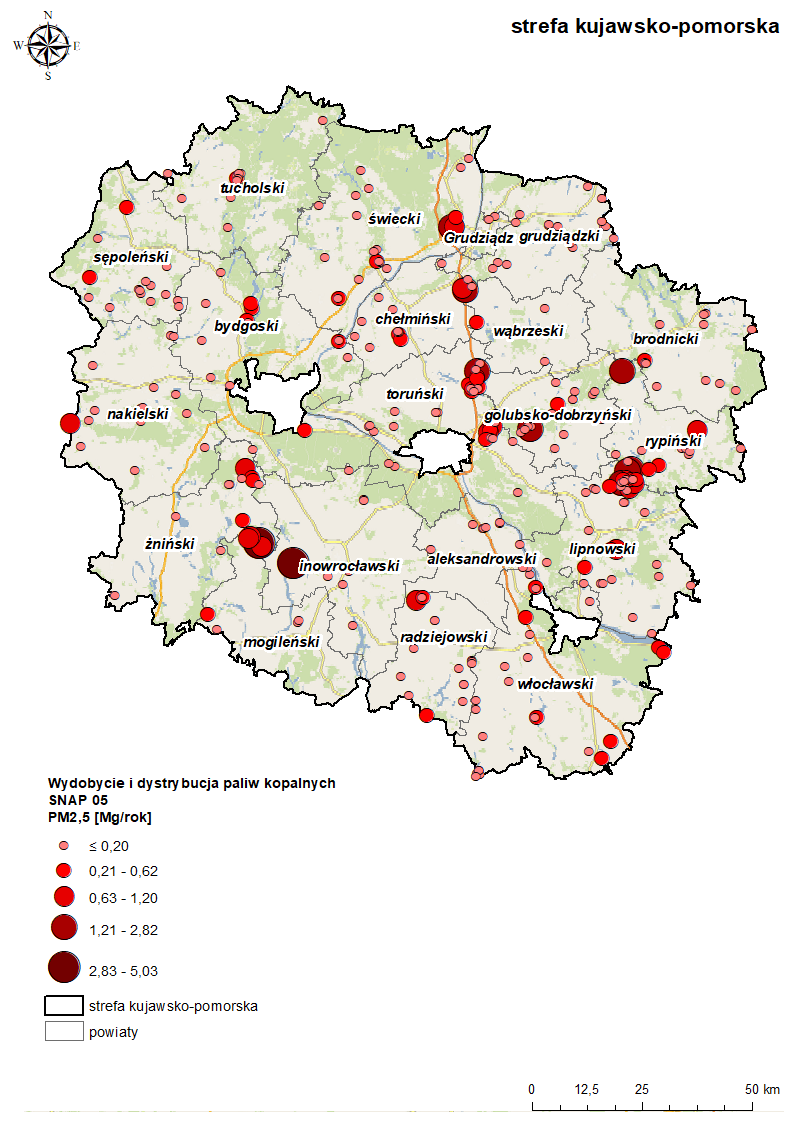 Rysunek 40. Emisja pyłu zawieszonego PM2,5 z wydobycia i dystrybucji paliw kopalnych (SNAP 05) w 2021 roku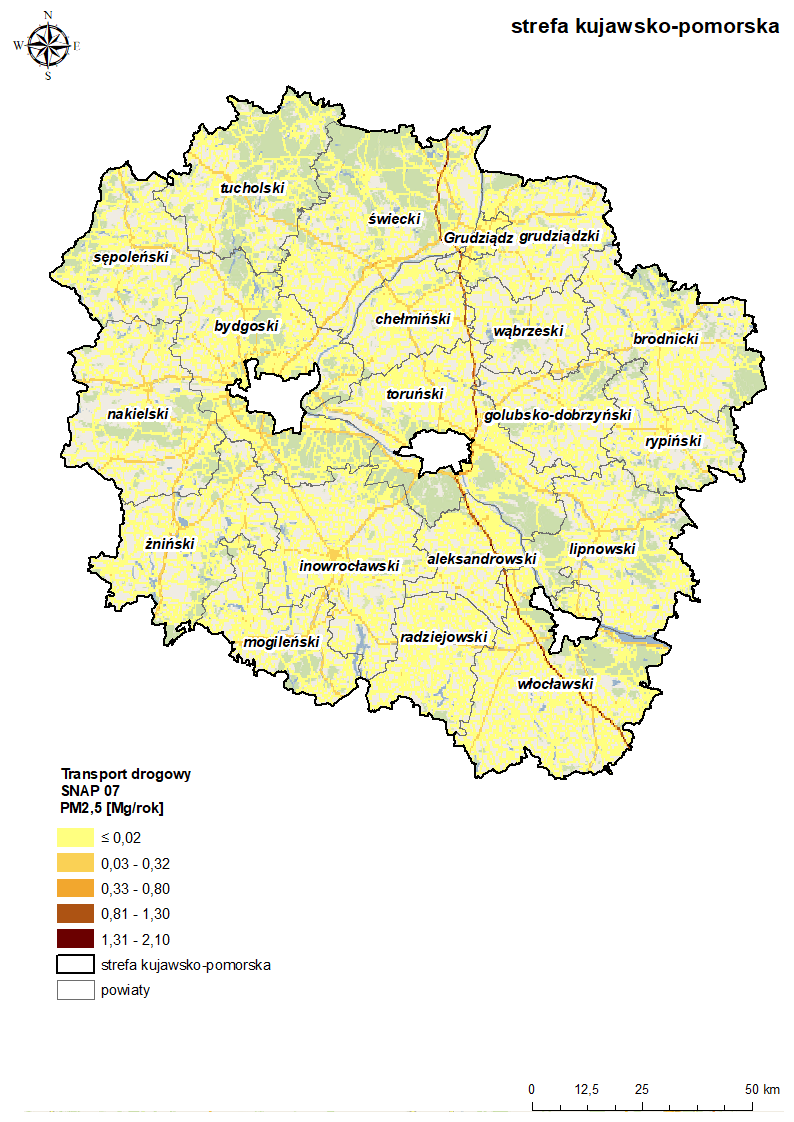 Rysunek 41. Emisja pyłu zawieszonego PM2,5 z transportu drogowego (SNAP 07) w 2021 roku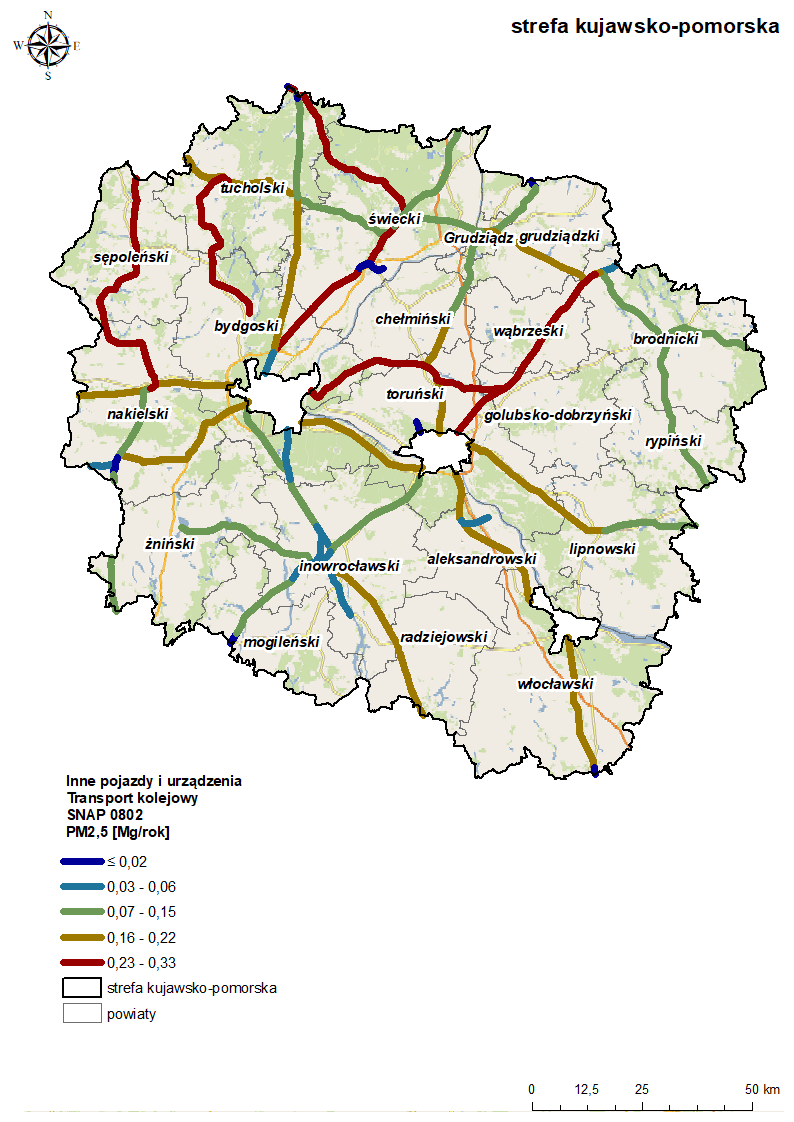 Rysunek 42. Emisja pyłu zawieszonego PM2,5 z innych pojazdów i urządzeń – transportu kolejowego 
(SNAP 0802) w 2021 roku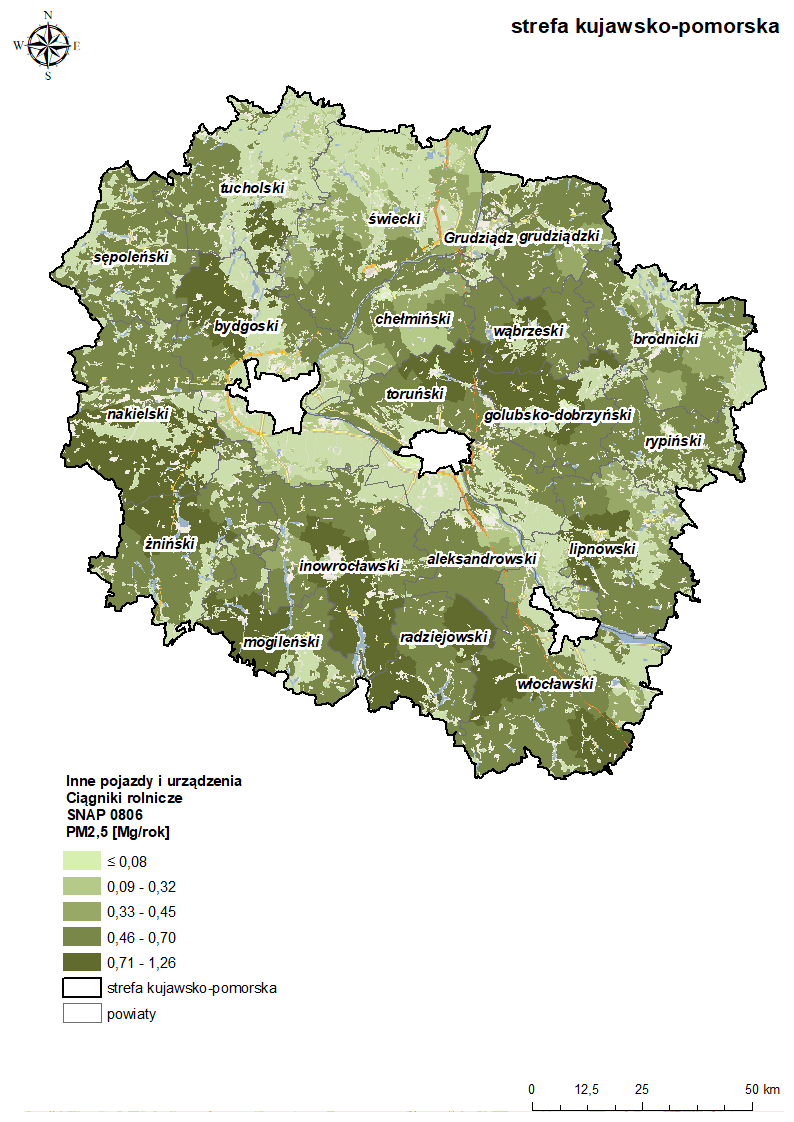 Rysunek 43. Emisja pyłu zawieszonego PM2,5 z innych pojazdów i urządzeń – ciągników rolniczych 
(SNAP 0806) w 2021 roku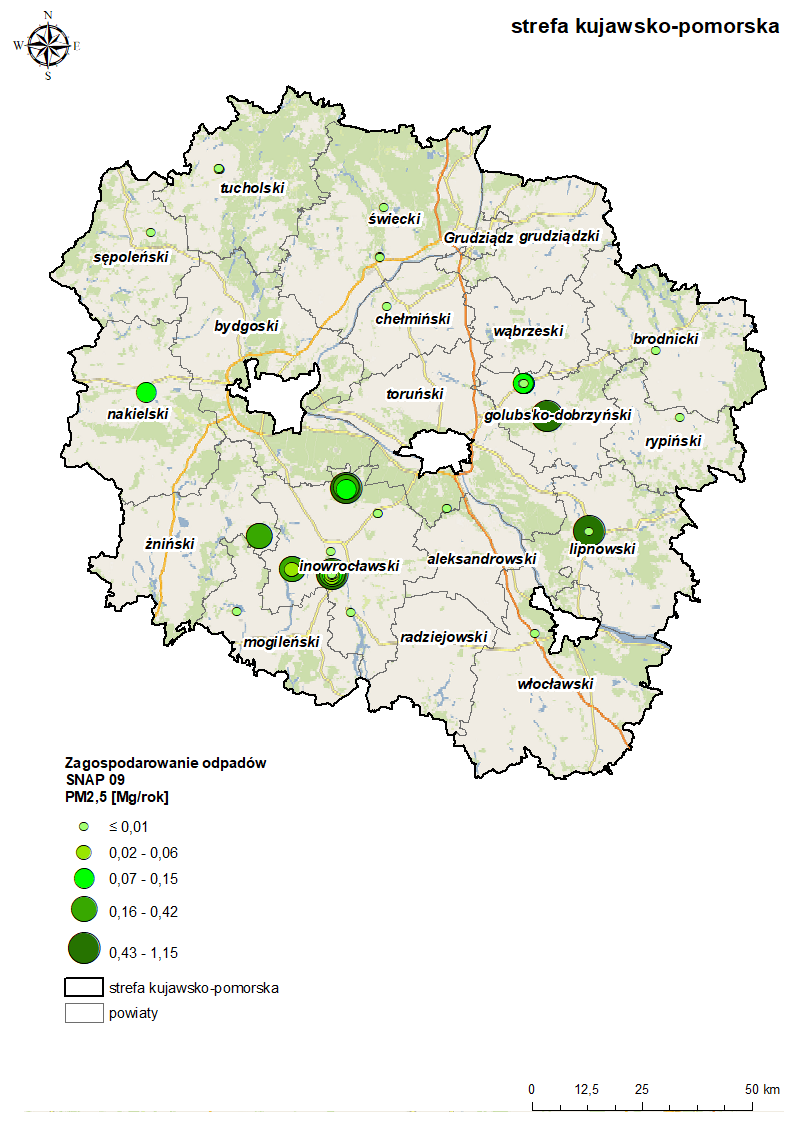 Rysunek 44. Emisja pyłu zawieszonego PM2,5 z zagospodarowania odpadów (SNAP 09) w 2021 roku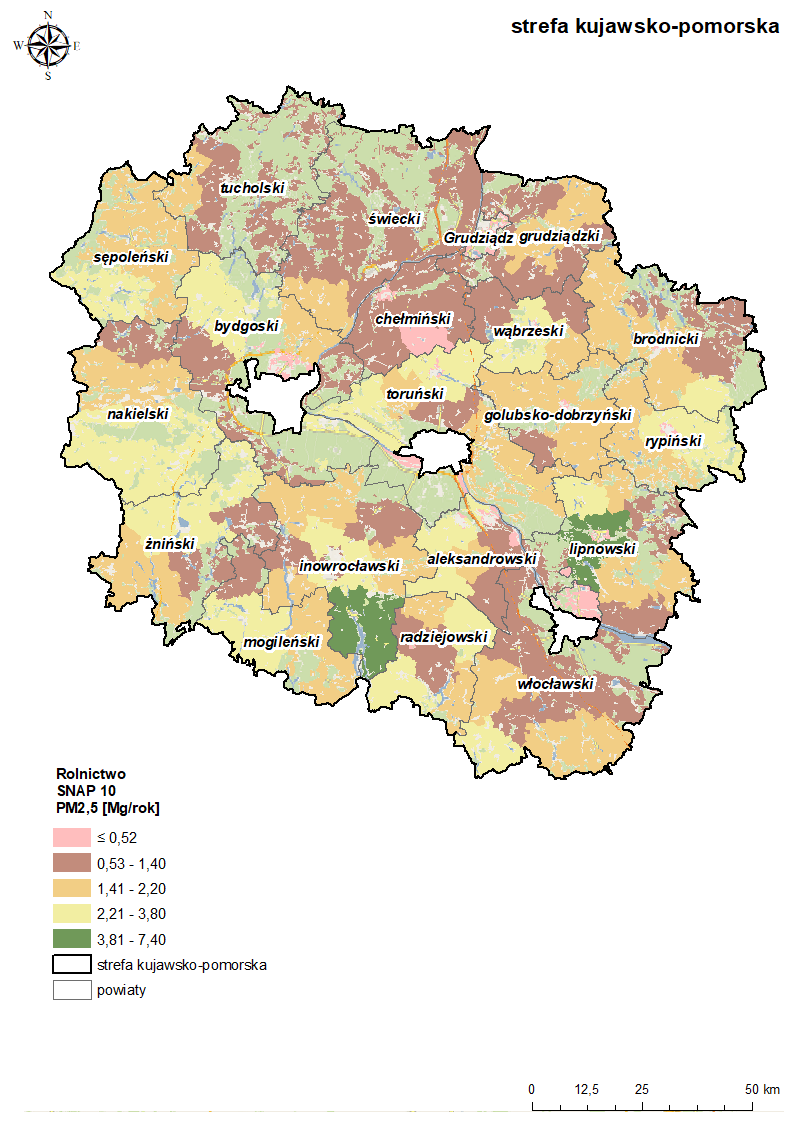 Rysunek 45. Emisja pyłu zawieszonego PM2,5 z rolnictwa (SNAP 10) w 2021 roku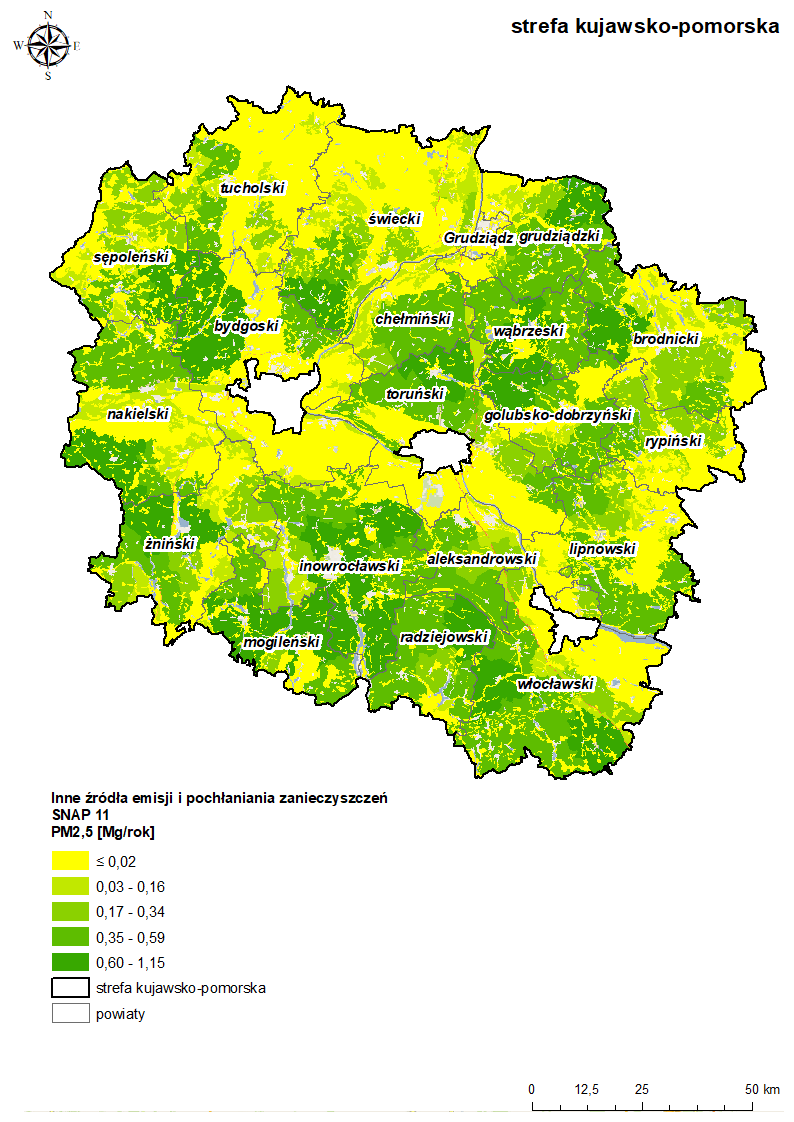 Rysunek 46. Emisja pyłu zawieszonego PM2,5 z innych źródeł emisji i pochłaniania zanieczyszczeń (SNAP 11) w 2021 rokuŹRÓDŁA EMISJI BENZO(A)PIRENU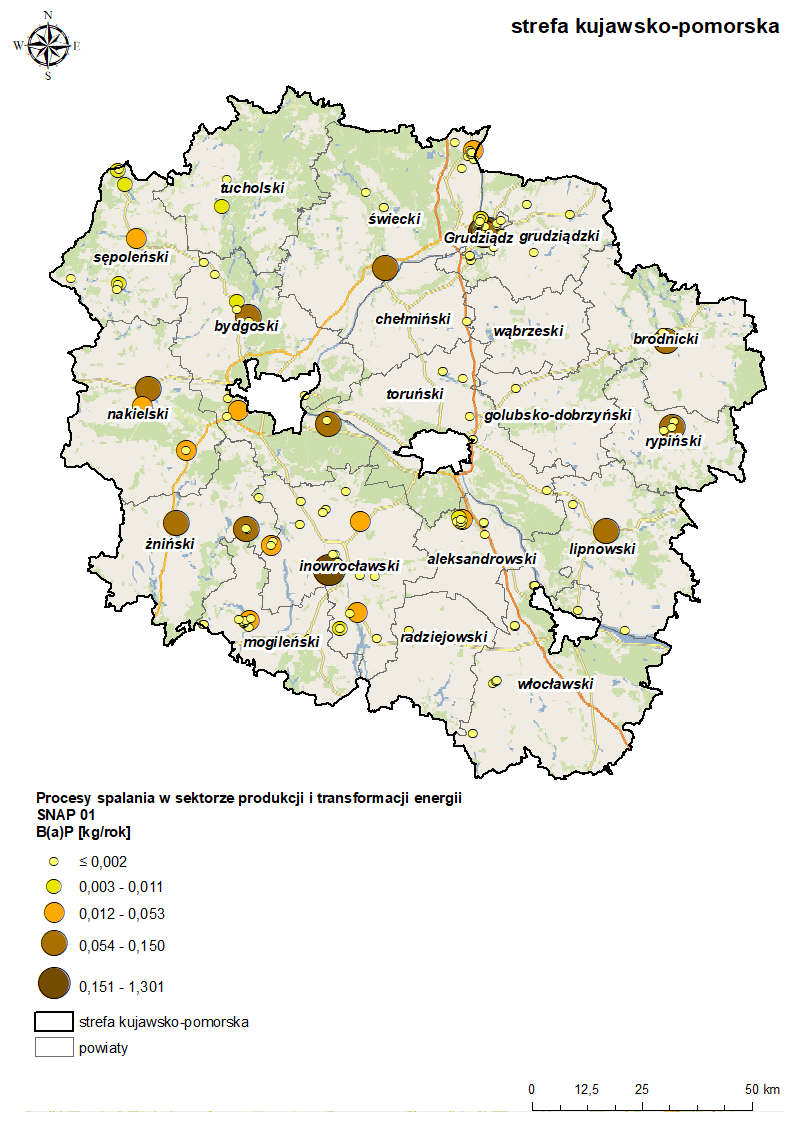 Rysunek 47. Emisja benzo(a)pirenu z procesów spalania w sektorze produkcji i transformacji energii (SNAP01) w 2021 roku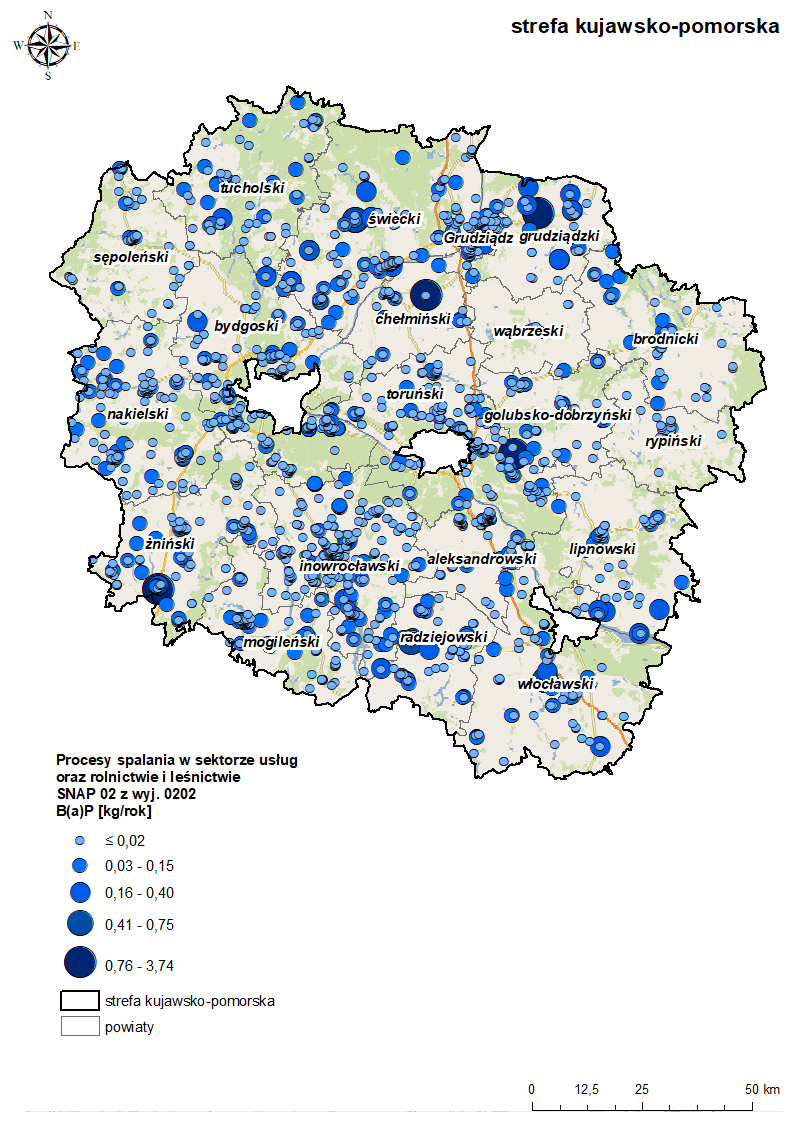 Rysunek 48. Emisja benzo(a)pirenu z procesów spalania w sektorze usług oraz rolnictwie i leśnictwie 
(SNAP 02 z wyj. 0202) w 2021 roku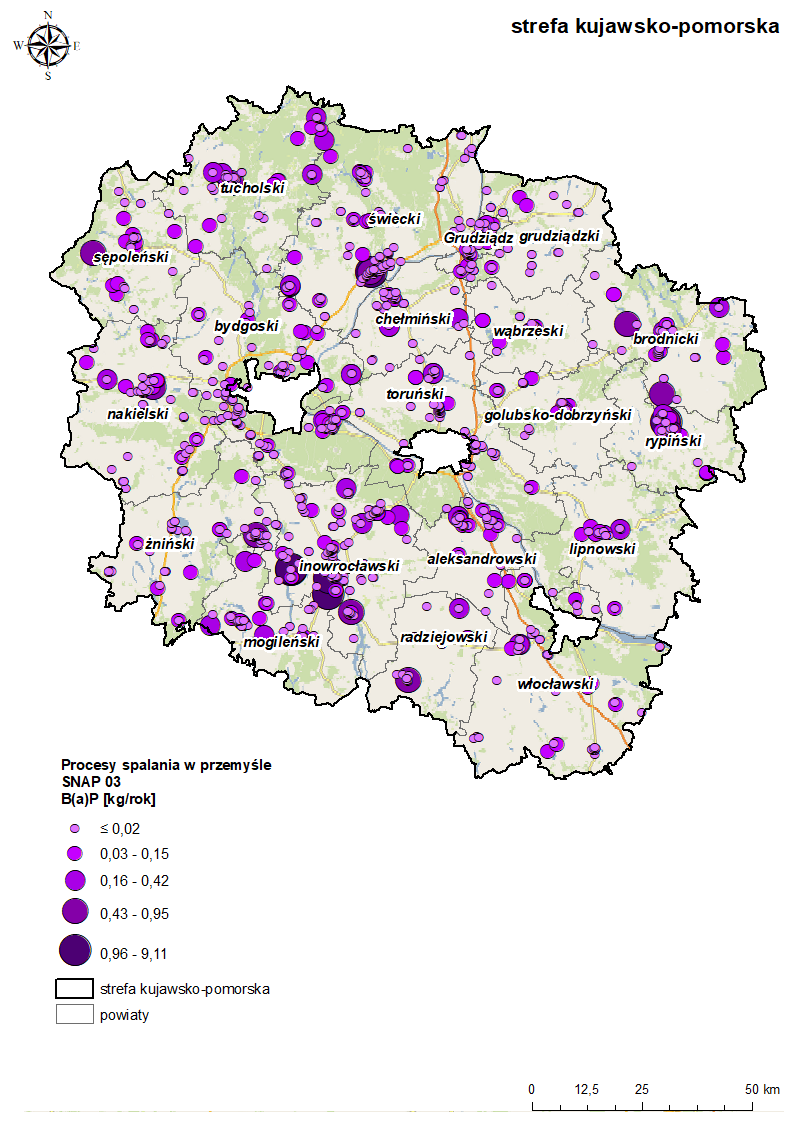 Rysunek 49. Emisja benzo(a)pirenu z procesów spalania w przemyśle (SNAP 03) w 2021 roku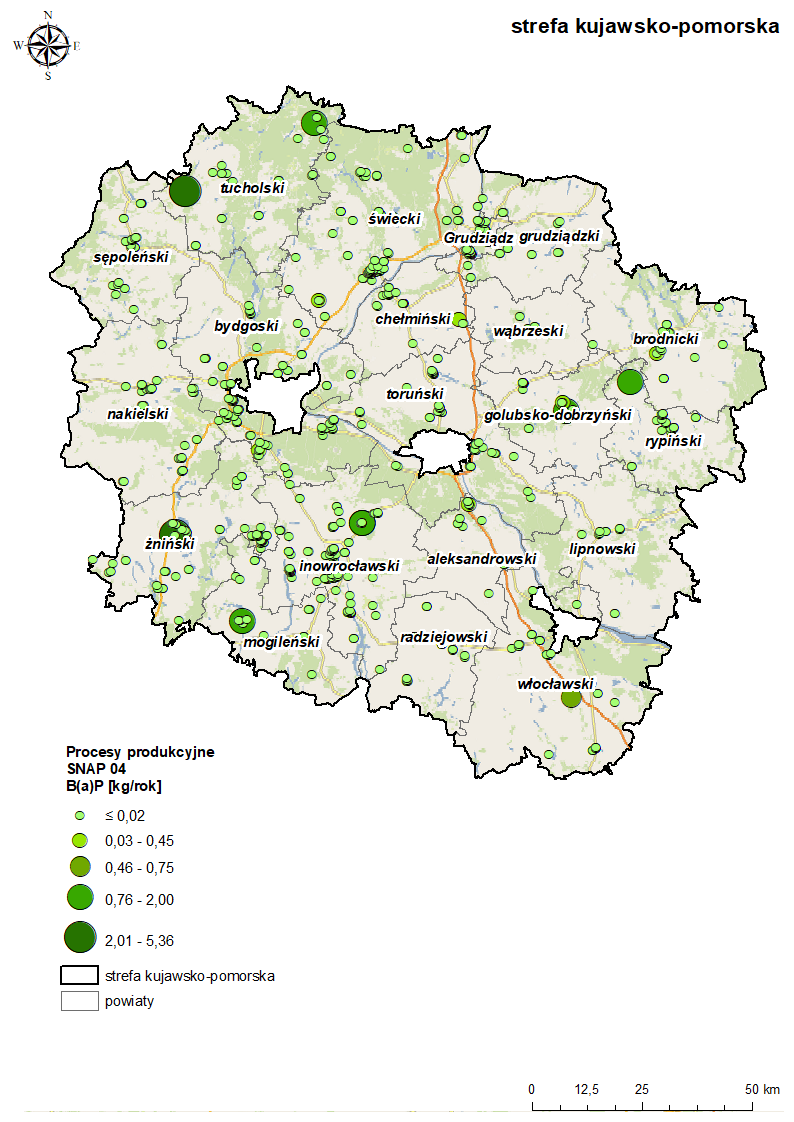 Rysunek 50. Emisja benzo(a)pirenu z procesów produkcyjnych (SNAP 04) w 2021 roku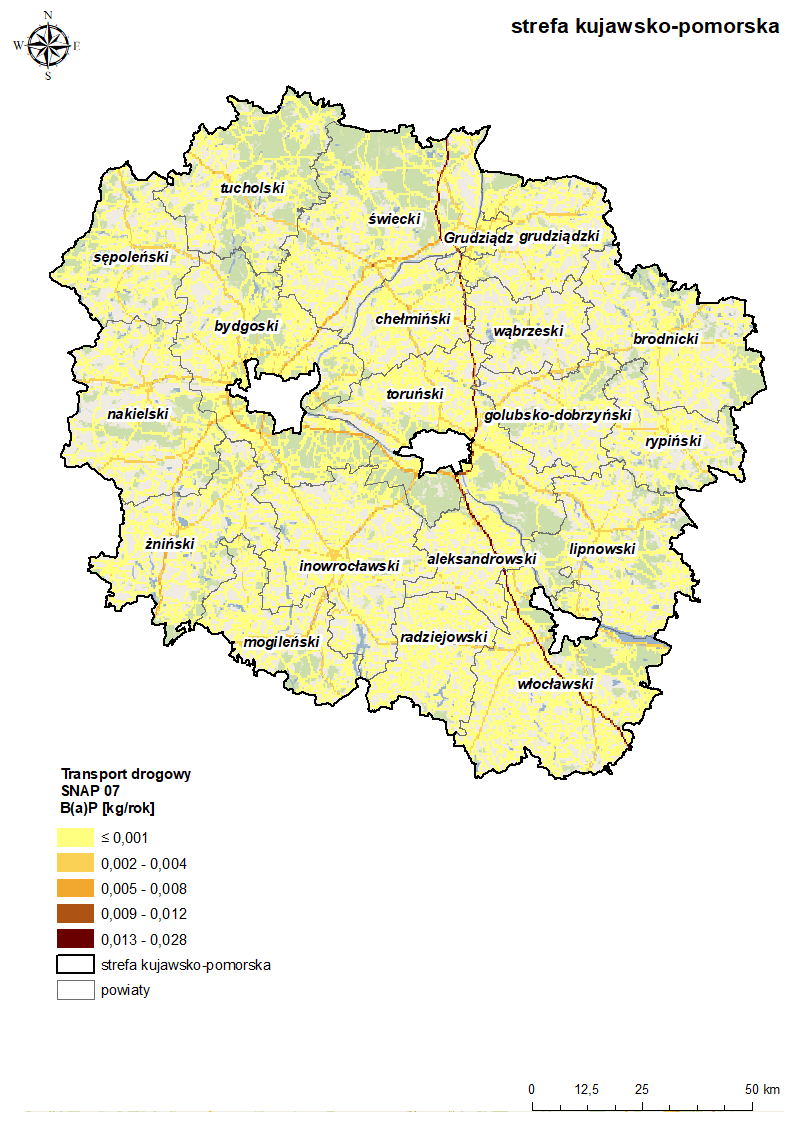 Rysunek 51. Emisja benzo(a)pirenu z transportu drogowego (SNAP 07) w 2021 roku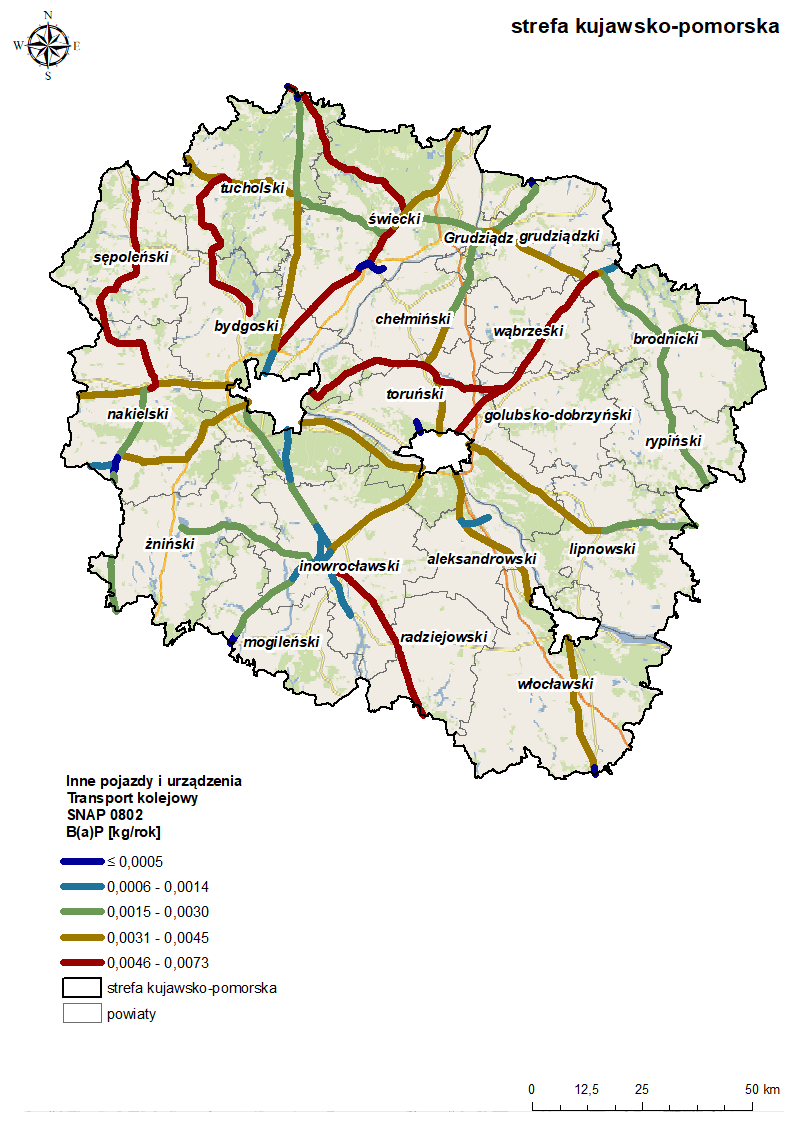 Rysunek 52. Emisja benzo(a)pirenu z innych pojazdów i urządzeń – transportu kolejowego (SNAP 0802) w 2021 rokuROZMIESZCZENIE GŁÓWNYCH ŹRÓDEŁ EMISJI ZANIECZYSZCZEŃ DO POWIETRZA ODPOWIEDZIALNYCH ZA PRZEKROCZENIA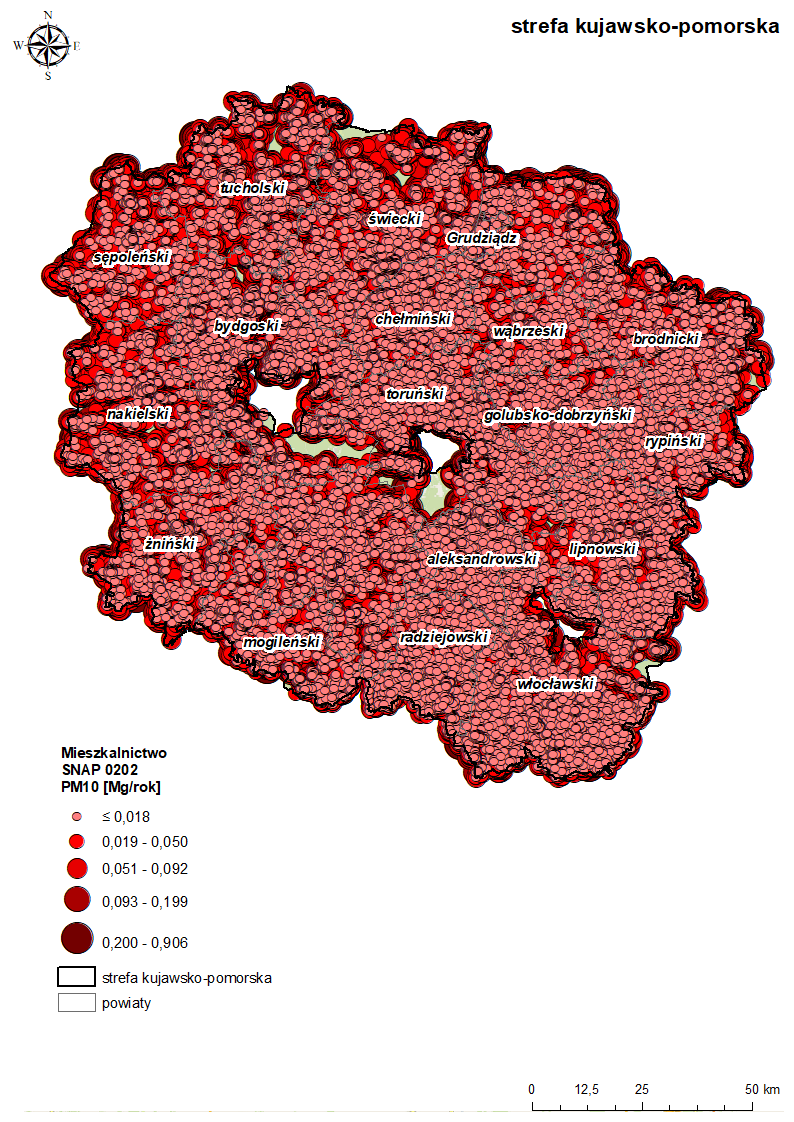 Rysunek 53. Emisja pyłu zawieszonego PM10 z mieszkalnictwa (SNAP 0202) w 2021 roku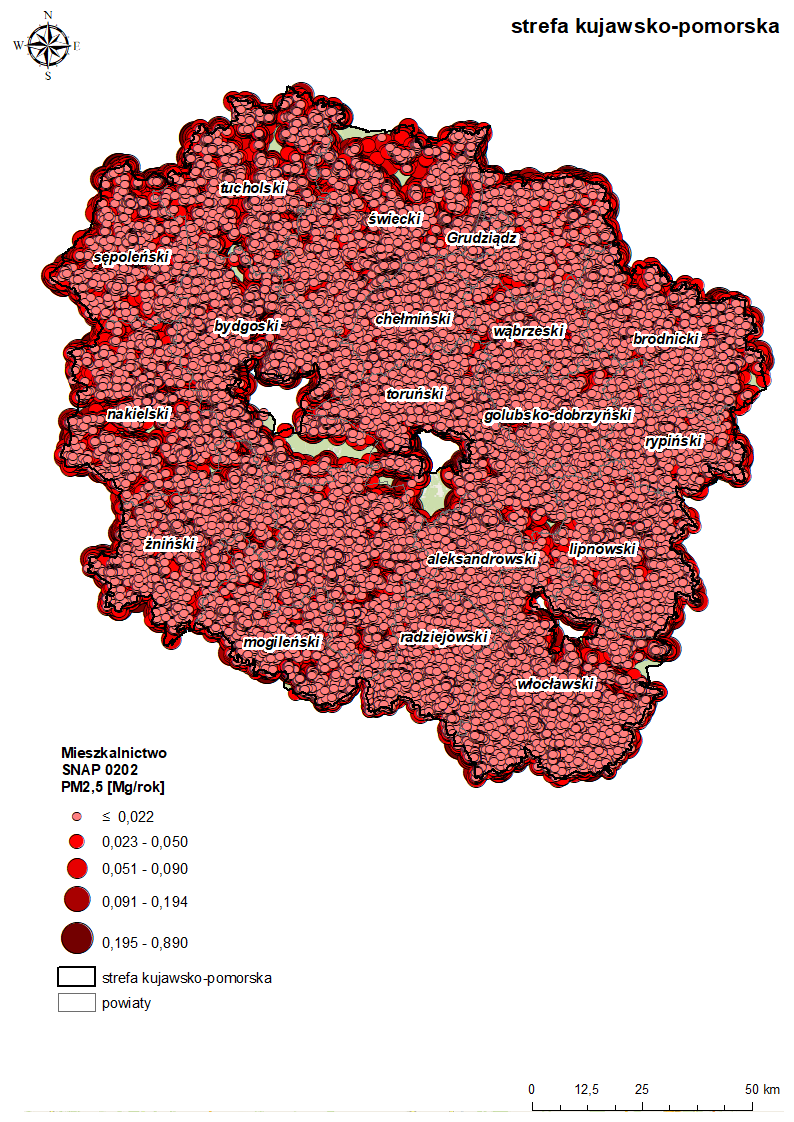 Rysunek 54. Emisja pyłu zawieszonego PM2,5 z mieszkalnictwa (SNAP 0202) w 2021 roku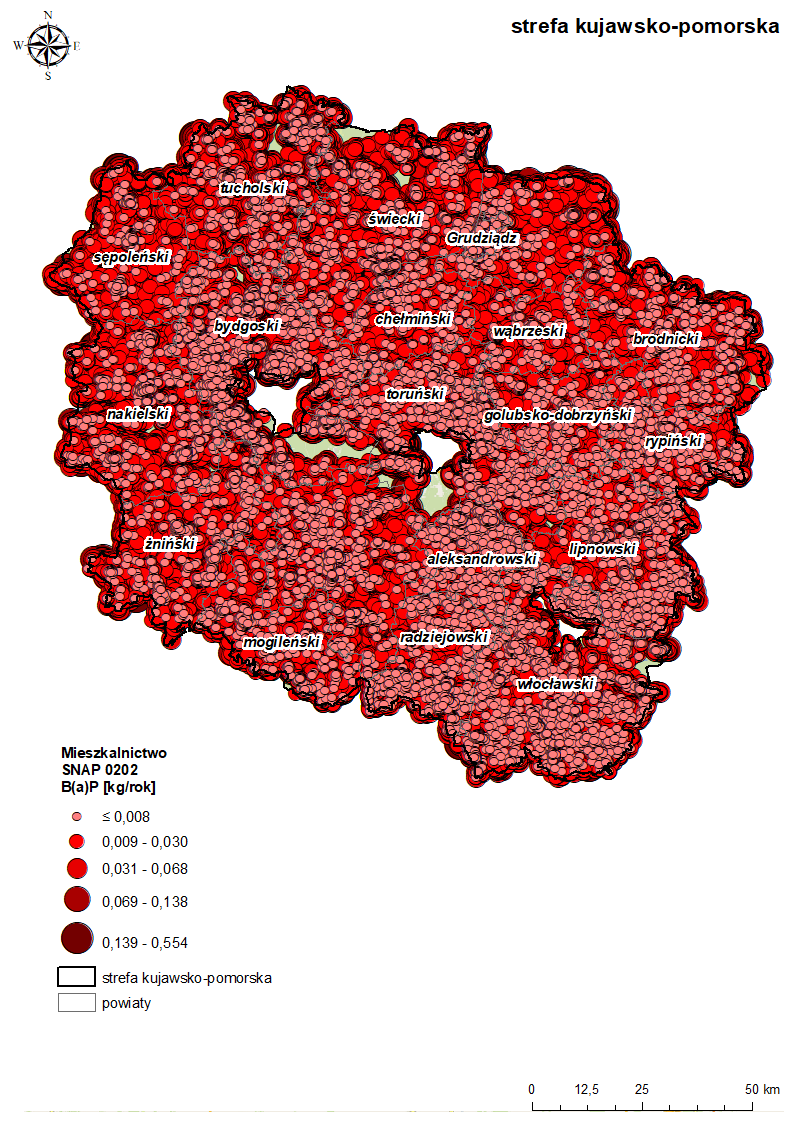 Rysunek 55. Emisja pyłu zawieszonego benzo(a)pirenu z mieszkalnictwa  (SNAP 0202) w 2021 rokuSPIS RYSUNKÓWRysunek 1. Strefa kujawsko-pomorska	10Rysunek 2. Róża wiatrów w strefie kujawsko-pomorskiej w 2021 roku, na podstawie danych wyznaczonych przez model WRF/CALMET dla Grudziądza	11Rysunek 3. Udział poszczególnych rodzajów emitentów w emisji pyłu zawieszonego PM2,5 w 2020 roku	14Rysunek 4. Udziały poszczególnych rodzajów emitentów w emisji pyłu zawieszonego PM10 w 2020 r.	15Rysunek 5. Liczba dni z przekroczeniem stężenia 24-godz. pyłu PM10 w strefie kujawsko-pomorskiej  z podziałem na poszczególne miesiące w 2021 roku	18Rysunek 6. Liczba dni z przekroczeniem dopuszczalnego stężenia 24-godz. pyłu PM10 w strefie kujawsko-pomorskiej w latach 2016-2021	19Rysunek 7. Stężenie średnioroczne pyłu zawieszonego PM10 notowane na stacjach pomiarowych w strefie kujawsko-pomorskiej w latach 2016-2021	20Rysunek 8. Porównanie przebiegu zmienności stężeń 24-godz. PM10 w I kwartale 2021 r. w Grudziądzu  z prędkością wiatru	24Rysunek 9. Porównanie przebiegu zmienności stężeń 24-godz. PM10 w IV kwartale 2021 r. w Grudziądzu  z prędkością wiatru	24Rysunek 10. Porównanie przebiegu zmienności stężeń 24-godz. PM10 w IV kwartale 2021 r. w Grudziądzu z temperaturą	25Rysunek 11. Porównanie przebiegu zmienności stężeń 24-godz. PM10 w I kwartale 2021 r. w Grudziądzu  z wysokością warstwy mieszania	26Rysunek 12. Porównanie przebiegu zmienności stężeń 24-godz. PM10 w IV kwartale 2021 r. w Grudziądzu z wysokością warstwy mieszania	26Rysunek 13. Stężenie średnioroczne pyłu zawieszonego PM2,5 w strefie kujawsko-pomorskiej w latach  2016-2021	27Rysunek 14. Stężenie średnioroczne benzo(a)pirenu w strefie kujawsko-pomorskiej w latach 2016-2021	28Rysunek 15. Obszary przekroczeń średniodobowego poziomu dopuszczalnego pyłu zawieszonego PM10  na terenie strefy kujawsko-pomorskiej w 2021 roku	42Rysunek 16. Obszary przekroczeń średniorocznego poziomu dopuszczalnego pyłu zawieszonego PM2,5  na terenie strefy kujawsko-pomorskiej w 2021 roku	43Rysunek 17. Obszary przekroczeń średniorocznego poziomu docelowego benzo(a)pirenu, na terenie strefy kujawsko-pomorskiej w 2021 roku	44Rysunek 18. Udział [%] emisji ze źródeł o mocy 1-50 MW w strefie kujawsko-pomorskiej w średniodobowych stężeniach pyłu zawieszonego PM10 (36 max) w 2021 r.	48Rysunek 19. Udział [%] emisji ze źródeł o mocy 1-50 MW w strefie kujawsko-pomorskiej w średniorocznych stężeniach pyłu zawieszonego PM10 w 2021 r.	49Rysunek 20. Udział [%] emisji ze źródeł o mocy 1-50 MW w strefie kujawsko-pomorskiej w średniorocznych stężeniach pyłu zawieszonego PM2,5 w 2021 r.	50Rysunek 21. Udział powierzchni objętej obowiązującymi miejscowymi planami zagospodarowania przestrzennego w strefie kujawsko-pomorskiej	104Rysunek 22. Podział administracyjny strefy kujawsko-pomorskiej	116Rysunek 23. Lokalizacja punktów pomiarowych w strefie kujawsko-pomorskiej	117Rysunek 24. Emisja pyłu zawieszonego PM10 z procesów spalania w sektorze produkcji i transformacji energii (SNAP 01) w 2021 roku	118Rysunek 25. Emisja pyłu zawieszonego PM10 z procesów spalania w sektorze usług oraz rolnictwie i leśnictwie (SNAP 02 z wyj. 0202) w 2021 roku	119Rysunek 26. Emisja pyłu zawieszonego PM10 z procesów spalania w przemyśle (SNAP 03) w 2021 roku	120Rysunek 27. Emisja pyłu zawieszonego PM10 z procesów produkcyjnych (SNAP 04) w 2021 roku	121Rysunek 28. Emisja pyłu zawieszonego PM10 z wydobycia i dystrybucji paliw kopalnych (SNAP 05) w 2021 roku	122Rysunek 29. Emisja pyłu zawieszonego PM10 z zastosowania rozpuszczalników i innych produktów (SNAP 06) w 2021 roku	123Rysunek 30. Emisja pyłu zawieszonego PM10 z transportu drogowego (SNAP 07) w 2021 roku	124Rysunek 31. Emisja pyłu zawieszonego PM10 z innych pojazdów i urządzeń – transportu kolejowego (SNAP 0802) w 2021 roku	125Rysunek 32. Emisja pyłu zawieszonego PM10 z innych pojazdów i urządzeń – ciągników rolniczych (SNAP 0806) w 2021 roku	126Rysunek 33. Emisja pyłu zawieszonego PM10 z zagospodarowania odpadów (SNAP 09) w 2021 roku	127Rysunek 34. Emisja pyłu zawieszonego PM10 z rolnictwa (SNAP 10) w 2021 roku	128Rysunek 35. Emisja pyłu zawieszonego PM10 z innych źródeł emisji i pochłaniania zanieczyszczeń (SNAP 11) w 2021 roku	129Rysunek 36. Emisja pyłu zawieszonego PM2,5 z procesów spalania w sektorze produkcji i transformacji energii (SNAP 01) w 2021 roku	130Rysunek 37. Emisja pyłu zawieszonego PM2,5 z procesów spalania w sektorze usług oraz rolnictwie i leśnictwie (SNAP 02 z wyj. 0202) w 2021 roku	131Rysunek 38. Emisja pyłu zawieszonego PM2,5 z procesów spalania w przemyśle (SNAP 03) w 2021 roku	132Rysunek 39. Emisja pyłu zawieszonego PM2,5 z procesów produkcyjnych (SNAP 04) w 2021 roku	133Rysunek 40. Emisja pyłu zawieszonego PM2,5 z wydobycia i dystrybucji paliw kopalnych (SNAP 05) w 2021 roku	134Rysunek 41. Emisja pyłu zawieszonego PM2,5 z transportu drogowego (SNAP 07) w 2021 roku	135Rysunek 42. Emisja pyłu zawieszonego PM2,5 z innych pojazdów i urządzeń – transportu kolejowego (SNAP 0802) w 2021 roku	136Rysunek 43. Emisja pyłu zawieszonego PM2,5 z innych pojazdów i urządzeń – ciągników rolniczych (SNAP 0806) w 2021 roku	137Rysunek 44. Emisja pyłu zawieszonego PM2,5 z zagospodarowania odpadów (SNAP 09) w 2021 roku	138Rysunek 45. Emisja pyłu zawieszonego PM2,5 z rolnictwa (SNAP 10) w 2021 roku	139Rysunek 46. Emisja pyłu zawieszonego PM2,5 z innych źródeł emisji i pochłaniania zanieczyszczeń (SNAP 11) w 2021 roku	140Rysunek 47. Emisja benzo(a)pirenu z procesów spalania w sektorze produkcji i transformacji energii (SNAP01) w 2021 roku	141Rysunek 48. Emisja benzo(a)pirenu z procesów spalania w sektorze usług oraz rolnictwie i leśnictwie (SNAP 02 z wyj. 0202) w 2021 roku	142Rysunek 49. Emisja benzo(a)pirenu z procesów spalania w przemyśle (SNAP 03) w 2021 roku	143Rysunek 50. Emisja benzo(a)pirenu z procesów produkcyjnych (SNAP 04) w 2021 roku	144Rysunek 51. Emisja benzo(a)pirenu z transportu drogowego (SNAP 07) w 2021 roku	145Rysunek 52. Emisja benzo(a)pirenu z innych pojazdów i urządzeń – transportu kolejowego (SNAP 0802) w 2021 roku	146Rysunek 53. Emisja pyłu zawieszonego PM10 z mieszkalnictwa  (SNAP 0202) w 2021 roku	147Rysunek 54. Emisja pyłu zawieszonego PM2,5 z mieszkalnictwa (SNAP 0202) w 2021 roku	148Rysunek 55. Emisja pyłu zawieszonego benzo(a)pirenu z mieszkalnictwa  (SNAP 0202) w 2021 roku	149SPIS TABELTabela 1. Powierzchnia i dane demograficzne powiatów strefy kujawsko-pomorskiej w 2021 roku	8Tabela 2. Charakterystyka strefy kujawsko-pomorskiej dla roku 2021	12Tabela 3. Klasyfikacja strefy kujawsko-pomorskiej w 2021 roku	12Tabela 4. Klasyfikacja strefy kujawsko-pomorskiej za lata 2016-2020	12Tabela 5. Poziomy dopuszczalne, docelowe, informowania społeczeństwa i alarmowe dla substancji objętych Programem	13Tabela 6. Stacje pomiarowe na terenie strefy kujawsko-pomorskiej, na których przeprowadzono w 2021 roku pomiary jakości powietrza	16Tabela 7. Liczba dni z przekroczeniem dobowego poziomu dopuszczalnego pyłu zawieszonego PM10 w strefie kujawsko-pomorskiej	17Tabela 8. Liczba dni z przekroczeniem dopuszczalnego stężenia 24-godz. pyłu PM10 w poszczególnych miesiącach w strefie kujawsko-pomorskiej w 2021 r.	18Tabela 9. Stężenie średnioroczne pyłu zawieszonego PM10 notowane na stacjach pomiarowych w strefie kujawsko-pomorskiej w latach 2016-2021	20Tabela 10. Identyfikacja ryzyka przekroczenia poziomu alarmowego, liczba dni z przekroczeniem poziomu alarmowego w latach 2016-2021 w strefie kujawsko-pomorskiej	21Tabela 11. Identyfikacja ryzyka przekroczenia poziomu informowania, liczba dni z przekroczeniem poziomu informowania w latach 2016-2021 w strefie kujawsko-pomorskiej	22Tabela 12. Stężenie średnioroczne pyłu zawieszonego PM2,5 notowane na stacjach pomiarowych w strefie kujawsko-pomorskiej w latach 2016-2021	27Tabela 13. Stężenia średnioroczne benzo(a)pirenu w strefie kujawsko-pomorskiej w latach 2016-2021	28Tabela 14. Obszary przekroczeń średniodobowego poziomu dopuszczalnego pyłu zawieszonego PM10 w strefie kujawsko-pomorskiej w 2021 roku  i ich charakterystyka	31Tabela 15. Obszary przekroczeń średniorocznego poziomu dopuszczalnego pyłu zawieszonego PM2,5 w strefie kujawsko-pomorskiej w 2021 roku  i ich charakterystyka	34Tabela 16. Obszary przekroczeń średniorocznego poziomu docelowego benzo(a)pirenu w strefie kujawsko-pomorskiej w 2021 roku i ich charakterystyka	36Tabela 17. Wielkość emisji zanieczyszczeń wprowadzanych do powietrza z terenu strefy kujawsko-pomorskiej w 2021 roku, wg kategorii SNAP	45Tabela 18. Wielkość emisji zanieczyszczeń wprowadzanych do powietrza z terenu 30 km wokół strefy kujawsko-pomorskiej (z napływu) w 2021 roku, wg kategorii SNAP	46Tabela 19. Szacunkowy przyrost tła regionalnego, miejskiego i lokalnego w obszarach przekroczeń średniodobowego poziomu dopuszczalnego pyłu zawieszonego PM10 w strefie kujawsko-pomorskiej w 2021 r.	53Tabela 20. Szacunkowy przyrost tła regionalnego, miejskiego i lokalnego w obszarach przekroczeń średniorocznego poziomu dopuszczalnego pyłu zawieszonego PM2,5 w strefie kujawsko-pomorskiej w 2021 r.	55Tabela 21. Szacunkowy przyrost tła regionalnego, miejskiego i lokalnego w obszarach przekroczeń średniorocznego poziomu docelowego benzo(a)pirenu w strefie kujawsko-pomorskiej w 2021 r. (obszary od 1 do 15)	57Tabela 22. Szacunkowy przyrost tła regionalnego, miejskiego i lokalnego w obszarach przekroczeń średniorocznego poziomu docelowego benzo(a)pirenu w strefie kujawsko-pomorskiej w 2021 r. (obszary od 16 do 30)	59Tabela 23. Szacunkowy przyrost tła regionalnego, miejskiego i lokalnego w obszarach przekroczeń średniorocznego poziomu docelowego benzo(a)pirenu w strefie kujawsko-pomorskiej w 2021 r. (obszary od 31 do 45)	61Tabela 24. Szacunkowy przyrost tła regionalnego, miejskiego i lokalnego w obszarach przekroczeń średniorocznego poziomu docelowego benzo(a)pirenu w strefie kujawsko-pomorskiej w 2021 r. (obszary od 46 do 60)	63Tabela 25. Szacunkowy przyrost tła regionalnego, miejskiego i lokalnego w obszarach przekroczeń średniorocznego poziomu docelowego benzo(a)pirenu w strefie kujawsko-pomorskiej w 2021 r. (obszary od 61 do 71)	65Tabela 26. Zmiany emisji dla poszczególnych typów źródeł zlokalizowanych na terenie krajów UE oraz  
na terenie Polski w stosunku do roku bazowego 2021 (wartości ujemne oznaczają wzrost emisji)	71Tabela 27. Bilans emisji substancji objętych Programem w strefie kujawsko-pomorskiej w roku prognozy  2028 – scenariusz bazowy	72Tabela 28. Bilans emisji pyłu zawieszonego PM10, pyłu zawieszonego PM2,5 i benzo(a)pirenu w strefie kujawsko-pomorskiej w roku prognozy 2028- scenariusz minimalny	73Tabela 29. Prognozowane stężenia pyłu zawieszonego PM10, w roku 2028, w strefie kujawsko-pomorskiej, 
wg scenariusza bazowego	75Tabela 30. Prognozowane stężenia pyłu zawieszonego PM2,5, w roku 2028, w strefie kujawsko-pomorskiej, 
wg scenariusza bazowego	77Tabela 31. Prognozowane stężenia benzo(a)pirenu, w roku 2028, w strefie kujawsko-pomorskiej, wg scenariusza bazowego (dla obszarów od 1 do 15)	78Tabela 32. Prognozowane stężenia benzo(a)pirenu, w roku 2028, w strefie kujawsko-pomorskiej, wg scenariusza bazowego (dla obszarów od 16 do 30)	81Tabela 33. Prognozowane stężenia benzo(a)pirenu, w roku 2028, w strefie kujawsko-pomorskiej, wg scenariusza bazowego (dla obszarów od 31 do 45)	83Tabela 34. Prognozowane stężenia benzo(a)pirenu, w roku 2028, w strefie kujawsko-pomorskiej, wg scenariusza bazowego (dla obszarów od 46 do 60)	85Tabela 35. Prognozowane stężenia benzo(a)pirenu, w roku 2028, w strefie kujawsko-pomorskiej, wg scenariusza bazowego (dla obszarów od 61 do 71)	87Tabela 36. Prognozowane stężenia pyłu zawieszonego PM10 w roku 2028, w strefie kujawsko-pomorskiej, 
wg scenariusza minimalnego	89Tabela 37. Prognozowane stężenia pyłu zawieszonego PM2,5, w roku 2028 w strefie kujawsko-pomorskiej, 
wg scenariusza minimalnego	91Tabela 38. Prognozowane stężenia benzo(a)pirenu w roku 2028, w strefie kujawsko-pomorskiej, wg scenariusza minimalnego (dla obszarów od 1 do 15)	93Tabela 39. Prognozowane stężenia benzo(a)pirenu, w roku 2028 w strefie kujawsko-pomorskiej, wg scenariusza minimalnego (dla obszarów od 16 do 30)	95Tabela 40. Prognozowane stężenia benzo(a)pirenu w roku 2028, w strefie kujawsko-pomorskiej, wg scenariusza minimalnego (dla obszarów od 31 do 45)	97Tabela 41. Prognozowane stężenia benzo(a)pirenu, w roku 2028, w strefie kujawsko-pomorskiej, wg scenariusza minimalnego (dla obszarów od 46 do 60)	99Tabela 42. Prognozowane stężenia benzo(a)pirenu, w roku 2028 w strefie kujawsko-pomorskiej, wg scenariusza minimalnego (dla obszarów od 61 do 71)	101Tabela 43. Porównanie emisji pyłu PM10, pyłu PM2,5 i benzo(a)pirenu z sektora komunalno-bytowego w strefie kujawsko-pomorskiej w roku bazowym i w roku prognozy 2028 w podziale na powiaty	105Tabela 44. Porównanie emisji pyłu PM10, pyłu PM2,5 i benzo(a)pirenu z sektora komunalno-bytowego  
w gminach strefy kujawsko-pomorskiej w roku bazowym i w roku prognozy 2028	106                                                                             Załącznik nr 2 do uchwały Nr …..
                                                                                                   Sejmiku Województwa Kujawsko-Pomorskiego                                                     z dnia …… 2023 r.Podstawowe kierunki i zakres działań niezbędnych do przywracania standardu jakości środowiska oraz poziomu docelowego benzo(a)pirenu wraz z harmonogramem rzeczowo-finansowym planowanych działań oraz z wykazem podmiotów, do których skierowane są obowiązki ustalone w Programie.DZIAŁANIA WSKAZANE DO REALIZACJI W CELU OSIĄGNIĘCIA STANDARDÓW JAKOŚCI POWIETRZA ORAZ OBNIŻENIA STĘŻENIA BENZO(A)PIRENU W STREFIE KUJAWSKO-POMORSKIEJInformacja o możliwych do podjęcia działaniach w obszarach przekroczeńW niniejszym punkcie przedstawiono działania do podjęcia, których realizacja może skutkować redukcją poziomów analizowanych substancji w powietrzu, do poziomów nieprzekraczających poziomów dopuszczalnych lub docelowych substancji.Ograniczenie emisji z sektora komunalno-bytowegoOdbywa się poprzez likwidację indywidualnych systemów grzewczych i podłączenie do sieci cieplnej lub zmianę sposobu ogrzewania. Wymiana ma na celu efektywne zmniejszenie emisji z wysokoemisyjnych źródeł spalania paliw. Zakłada się, że jednostki samorządu terytorialnego powinny udzielać wsparcia finansowego w postaci dotacji dla mieszkańców i jednostek wpisanych w lokalne regulaminy dofinansowań zgodnie z wytycznymi 
i ustalonymi priorytetami działań, które mogą być ustalone w PONE lub PGN. Zlikwidowane urządzenia bezklasowe, można zastąpić przez: kocioł gazowy, olejowy, ogrzewanie elektryczne, pompę ciepła lub inne odnawialne źródła energii oraz tam, gdzie jest to zgodne z zapisami uchwały antysmogowej na nowoczesne kotły na węgiel lub biomasę – spełniające wymagania ekoprojektu.Wyprowadzanie ruchu tranzytowego poza tereny zabudowaneUciążliwość transportu drogowego związana jest zarówno z emisją zanieczyszczeń do powietrza, 
jak i generowaniem hałasu. Dlatego w celu poprawy jakości powietrza oraz komfortu życia mieszkańców pożądane jest wyprowadzanie ruchu tranzytowego poza tereny zabudowane, szczególnie miast. Działanie 
to wymaga dużych nakładów organizacyjnych i finansowych, ponieważ wiąże się z realizacją inwestycji drogowych, często o dużych rozmiarach.Przebudowa i modernizacja drógDziałanie polegające na modernizacji nawierzchni dróg polega na utwardzeniu dróg i poboczy. Pozwala 
to na ograniczenie emisji wtórnej, z unoszenia pyłu z powierzchni jezdni i pobocza.Kształtowanie polityki przestrzennej poprzez odpowiednie zapisy w miejscowych planach zagospodarowania przestrzennegoMiejscowe plany zagospodarowania przestrzennego (mpzp) stanowią akty prawa miejscowego. Dlatego warto wprowadzać do nich zapisy, które prowadzić będą do obniżenia wielkości emisji, np. wymóg stosowania 
w nowych budynkach niskoemisyjnych technologii ogrzewania lub wskazanie, iż podstawowy system zaopatrzenia w ciepło na danym terenie stanowią istniejące i projektowane przewody oraz urządzenia infrastruktury sieci ciepłowniczej. Warto również uwzględniać w mpzp odpowiednie kształtowanie i ochronę korytarzy przewietrzania oraz obszarów zieleni. Korytarze zapewniają wymianę powietrza w obszarach gęstej zabudowy. Natomiast tereny zieleni w miastach służą poprawie jakości powietrza, pozwalają na odizolowanie terenów przemysłowych oraz wzmożonego ruchu komunikacyjnego od terenów zamieszkałych. Pochłaniają również niektóre zanieczyszczenia powietrza. Zapisy w miejscowych planach zagospodarowania przestrzennego powinny wskazywać optymalny, jednakże możliwe największy współczynnik zieleni na danym terenie, który mógłby być uzyskiwany również poprzez alternatywne rozwiązania takie jak zielone ściany czy dachy. Dodatkowo tam, gdzie to możliwe powinno się wskazywać szpalery drzew, które istotnie wpływają na poprawę warunków klimatycznych na terenie miasta.Podstawowe kierunki działańPodstawowym celem Programu ochrony powietrza dla strefy kujawsko-pomorskiej jest poprawa jakości powietrza i dotrzymanie obowiązujących standardów, aby ograniczyć niekorzystny wpływ zanieczyszczeń 
na zdrowie i jakość życia mieszkańców. Dlatego zaplanowane działania mają na celu uzyskanie maksymalnego efektu ekologicznego poprzez redukcję emisji zanieczyszczeń do powietrza ze źródeł, które w największy sposób oddziałują na wielkość stężeń substancji w powietrzu.Do osiągnięcia celu Programu konieczna jest realizacja zadań priorytetowych wskazanych w harmonogramie rzeczowo-finansowym działań naprawczych oraz uwzględnianie ogólnych kierunków działań, które wpływają na poprawę stanu jakości powietrza w sposób pośredni.Program wskazuje następujące działania priorytetowe i kierunki działań naprawczych:Redukcja emisji zanieczyszczeń ze źródeł małej mocy do 1 MW – działanie wskazane w harmonogramie;Prowadzenie edukacji ekologicznej – działanie wskazane w harmonogramie;Prowadzenie działań kontrolnych – działanie wskazane w harmonogramie;Ograniczenie wpływu emisji zanieczyszczeń z transportu drogowego;Kształtowanie polityki przestrzennej w sposób sprzyjający poprawie stanu jakości powietrza;Realizacja uchwały nr VIII/136/19 Sejmiku Województwa Kujawsko-Pomorskiego z dnia 24 czerwca 2019 r. w sprawie wprowadzenia na obszarze województwa kujawsko-pomorskiego ograniczeń 
i zakazów w zakresie eksploatacji instalacji, w których następuje spalanie paliw z późn. zm.Opis możliwych do realizacji kierunków działańOgraniczenie wpływu emisji zanieczyszczeń z ogrzewania indywidualnegoRealizacja uchwały nr VIII/136/19 Sejmiku Województwa Kujawsko-Pomorskiego z dnia 24 czerwca
2019 r. w sprawie wprowadzenia na obszarze województwa kujawsko-pomorskiego ograniczeń i zakazów w zakresie eksploatacji instalacji, w których następuje spalanie paliw, zmienionej uchwałą
nr XXXV/510/21 Sejmiku Województwa Kujawsko-Pomorskiego z dnia 30 sierpnia 2021 r.Nadrzędnym celem „uchwały antysmogowej” określonej uchwałą nr VIII/136/19 Sejmiku Województwa Kujawsko-Pomorskiego z dnia 24 czerwca 2019 r. zmienionej uchwałą nr XXXV/510/21 z dnia 30 sierpnia
2021 r. jest znacząca poprawa jakości powietrza na całym obszarze województwa kujawsko-pomorskiego, 
gdyż we wszystkich strefach przekraczane są poziomy dopuszczalne (standardy jakości powietrza) i docelowe
stężeń zanieczyszczeń powietrza. Termin wejścia uchwały w życie został ustalony na 1 września 2019 roku, 
aby w pierwszej kolejności ograniczyć powstawanie nowych źródeł emisji oraz wyeliminować spalanie paliw złej jakości – węgla brunatnego oraz paliw stałych produkowanych z wykorzystaniem tego węgla, mułów
i flotokoncentratów, miałów słabej jakości oraz wilgotnej biomasy. Wszystkie nowo zainstalowane kotły 
na paliwo stałe (od 1 września 2019 roku) powinny spełniać wymagania ekoprojektu lub określone dla kotłów klasy 5 wg Normy PN EN-303-5:2012. Dla tzw. kotłów pozaklasowych, których eksploatacja rozpoczęła się przed 1 września 2019 roku, przewidziany został odpowiednio długi okres przejściowy - do 1 stycznia 2024 roku na dostosowanie się do wymogów uchwały. W przypadku kotłów, których eksploatacja rozpoczęła się przed
1 września 2019 roku, ale jednocześnie spełniają podstawowe wymagania w zakresie emisji zanieczyszczeń 
na poziomie klasy 3 lub klasy 4 wg normy PN-EN-303-5:2012, okres przejściowy został wydłużony na 9 lat – do 1 stycznia 2028 roku. Instalacje te charakteryzują się znacznie niższą emisją zanieczyszczeń w  stosunku 
do powszechnie używanych kotłów pozaklasowych, stąd wyznaczony okres przejściowy pozwoli na wydłużenie możliwości ich eksploatacji, co przekłada się na pozytywne skutki ekonomiczne i ekologiczne. W przypadku ogrzewaczy pomieszczeń również zastosowany został okres przejściowy – wymagania dla nowo instalowanych ogrzewaczy pomieszczeń weszły w życie 1 września 2019 roku. Wymagania ekoprojektu w stosunku 
do ogrzewaczy pomieszczeń na paliwa stałe wprowadzanych do sprzedaży zaczęły obowiązywać od 1 stycznia 2022 roku. Zmiana uchwały antysmogowej odnosi się do następujących obszarów: Bydgoszczy, Ciechocinka, Grudziądza, Inowrocławia, Nakła nad Notecią, Torunia, Włocławka oraz obszaru uzdrowiska Wieniec-Zdrój położonego 
w gminie Brześć Kujawski i dotyczy zakazu eksploatacji pieców, kominków i kotłów na paliwa stałe 
w budynkach/lokalach, jeżeli istnieje możliwość przyłączenia budynku/lokalu do sieci ciepłowniczej 
lub gazowej, a sieć ta zlokalizowana jest na terenie bezpośrednio przylegającym do działki, na której znajduje się instalacja. Przy czym instalacje oddane do użytkowania przed dniem 1 stycznia 2022 r. niespełniające wymagań w zakresie sprawności cieplnej i emisji zanieczyszczeń określonych dla klasy 3, 4, 5 wg normy 
PN-EN 303-5:2012 lub niespełniające wymagań ekoprojektu dla kotłów na paliwo stałe – mogą być eksploatowane do dnia 31 grudnia 2023 r., spełniające wymagania określone dla klasy 3 lub klasy 4 – mogą być eksploatowane do dnia 31 grudnia 2027 r., a spełniające wymagania klasy 5 lub ekoprojektu do 31 grudnia 
2029 r. Natomiast miejscowe ogrzewacze pomieszczeń na paliwo stałe niespełniające wymagań ekoprojektu mogą być eksploatowane do 31 grudnia 2023 r.Dla ogrzewaczy pomieszczeń, których eksploatacja rozpoczęła się przed 1 września 2019 r. przewidziany został odpowiednio długi okres przejściowy – do 1 stycznia 2024 roku na dostosowanie się do wymogów uchwały. 
Dla ogrzewaczy pomieszczeń zainstalowanych przed 1 września 2019 roku przewidziano możliwość ich eksploatacji po 1 stycznia 2024 roku pod warunkiem doposażenia w urządzenie redukujące emisję pyłu, które umożliwi osiągnięcie emisji pyłu na poziomie określonym w rozporządzeniu Komisji (UE) 2015/1185. Uwzględniono przy tym fakt, że zgodnie z §132 ust. 1 rozporządzenia Ministra Infrastruktury w sprawie warunków technicznych, jakim powinny odpowiadać budynki i ich usytuowanie, budynek, który ze względu 
na swoje przeznaczenie wymaga ogrzewania, powinien być wyposażony w instalację ogrzewczą lub inne urządzenia ogrzewcze, niebędące piecami, trzonami kuchennymi lub kominkami. Oznacza to, że kominek 
lub piec nie może być głównym źródłem ogrzewania budynku. Stosowane są one zazwyczaj ze znacznie mniejszą intensywnością niż kotły a jednocześnie wymiana tych instalacji na nowe spełniające wymagania ekoprojektu, jest często bardzo utrudniona lub wręcz niemożliwa. Okresy przejściowe zostały określone w sposób optymalny zapewniając możliwość wymiany istniejących źródeł ogrzewania przy zachowaniu potrzeby możliwie najszybszej poprawy jakości powietrza.Termomodernizacja obiektów budowlanychW celu osiągnięcia efektu ekologicznego termomodernizacja powinna być przeprowadzona kompleksowo. Wiąże się to z wymianą lub likwidacją źródeł ciepła na paliwo stałe. Natomiast termomodernizacja obiektów podłączonych do sieci ciepłowniczej nie przynosi efektu ekologicznego redukcji emisji w miejscu prowadzenia działania. Rozbudowa i modernizacja sieci ciepłowniczych by zapewnić podłączenie nowym użytkownikomRozbudowanie sieci ciepłowniczej pozwoli na większy dostęp do ciepła sieciowego, w szczególności 
na terenach, gdzie występuje i przeważa ogrzewanie indywidualne. Realizacja takich działań jest możliwa, 
gdy istnieje uzasadnienie techniczne i ekonomiczne. Założenia gmin do planów zaopatrzenia w ciepło i paliwa gazowe powinny zawierać analizę możliwości rozbudowy sieci jak i modernizacji, aby efektownie wykorzystać ciepło z sieci przy zachowaniu minimalnych strat ciepła podczas przesyłu. Budownictwo energooszczędne i pasywneRozporządzenie Ministra Infrastruktury z 12 kwietnia 2002 r. w sprawie warunków technicznych, jakim powinny odpowiadać budynki i ich usytuowanie, określa wartość wskaźnika rocznego zapotrzebowania 
na nieodnawialną energię pierwotną, który może zużywać nowy lub modernizowany dom. Od 31 grudnia 2020 roku wartość ta wynosi 70 [kWh/(m2×rok)] dla budynków jednorodzinnych i 65 [kWh/(m2×rok)] dla budynków wielorodzinnych. Zapotrzebowanie na energię niezbędną do ogrzania jednego metra kwadratowego powierzchni, podczas jednego sezonu grzewczego dla budynków pasywnych wynosi poniżej 15, a dla budynków energooszczędnych wynosi 50. Dlatego warto promować budownictwo energooszczędne lub pasywne, ponieważ ogranicza to istotnie zapotrzebowanie ciepła, a przez to również zapotrzebowanie na paliwo.Rozbudowa sieci gazowejRozbudowa sieci gazowej na terenach dotychczas ich nieposiadających umożliwia wykorzystanie paliwa gazowego w indywidualnych systemach grzewczych, co daje większe możliwości ograniczenia emisji zanieczyszczeń do powietrza z sektora komunalno-bytowego. Realizacja takich działań jest możliwa, gdy istnieje uzasadnienie techniczne i ekonomiczne, dlatego założenia do planów zaopatrzenia w ciepło, paliwa gazowe i energię elektryczną powinny zawierać analizę możliwości rozbudowy sieci gazowej.Produkcja energii prosumenckiej z odnawialnych źródeł energii w sektorze publicznym i mieszkaniowymDziałanie realizowane poprzez zwiększenie produkcji energii z odnawialnych źródeł energii poprzez zakup 
i montaż małych instalacji lub mikroinstalacji OZE, do produkcji energii elektrycznej lub ciepła dla:osób fizycznych, wspólnot lub spółdzielni mieszkaniowych, jednostek samorządu terytorialnego lub ich związków i stowarzyszeń,spółki, w których jednostki samorządu terytorialnego posiadają 100% udziałów i powołanych 
do realizacji zadań własnych. Efekt ekologiczny może być osiągnięty poprzez inwestycje w:pompy ciepła,panele fotowoltaiczne,małe elektrownie wiatrowe.Weryfikacja danych zawartych w bazie CEEBCentralna Ewidencja Emisyjności Budynków jako baza źródeł ciepła i spalania paliw działa od 1 lipca 2021 r. W deklaracjach składanych do CEEB znajdują się informacje o liczbie i rodzaju eksploatowanych źródeł ciepła lub źródeł spalania paliw oraz o ich przeznaczeniu i stosowanych w nich paliwach.Właściciele i zarządcy budynków/lokali mieszkalnych i niemieszkalnych powinni byli złożyć taką deklarację 
do 30 czerwca 2022 roku. Obowiązek złożenia deklaracji do CEEB wynika z ustawy o wspieraniu termomodernizacji i remontów oraz o centralnej ewidencji emisyjności budynków. Centralna Ewidencja Emisyjności Budynków (CEEB) to jeden z elementów, tzw. Zintegrowanego Systemu Ograniczania Niskiej Emisji (ZONE), który powstaje w  Głównym Urzędzie Nadzoru Budowlanego. Jej celem jest poprawa jakości powietrza, walka ze smogiem i pomoc w wymianie tzw. „kopciuchów”.Każdy kto posiada i zgłosił piec podlega obowiązkowej kontroli zgodnie z rozporządzeniem Ministra Spraw Wewnętrznych i Administracji z dnia 7 czerwca 2010 r. w sprawie ochrony przeciwpożarowej budynków, innych obiektów budowlanych i terenów (Dz. U. z 2010 r., Nr 109, poz. 719 z późn. zm.). Kontrola ta obejmuje również weryfikację zadeklarowanego źródła ciepła. Prawidłowość deklaracji mogą sprawdzić również osoby upoważnione przez gminy, wymienione w uchwale antysmogowej oraz programach ochrony powietrza.Stworzona na podstawie inwentaryzacji lub/i bazy CEEB baza danych pomaga określić priorytety działań wynikających, m.in. z Programu ochrony powietrza lub programów służących wsparciu polityki gminy
w zakresie ochrony jakości powietrza.Specjalistyczne doradztwo energetyczne na poziomie gminyGmina, chcąc poprawić efektywność realizacji działań naprawczych, może zatrudniać doradców energetycznych lub ekodoradców, których zadaniem będzie współpraca zarówno z lokalną społecznością (mieszkańcami), 
jak i małymi przedsiębiorcami.W ramach pracy z mieszkańcami doradcy powinni:prowadzić działania zwiększające świadomość mieszkańców w zakresie oddziaływania indywidualnych systemów grzewczych na jakość powietrza,służyć pomocą w doborze nowych źródeł ciepła,tłumaczyć procedury administracyjne związane z wymianą kotła i pozyskaniem dofinansowania na ten cel,wspomagać mieszkańców w pozyskiwaniu i rozliczaniu środków na wymianę kotłów.W ramach prac z przedsiębiorcami ekodoradcy zajmują się:udzielaniem informacji i edukowaniem przedsiębiorców w zakresie prawnych wymogów w obszarze ochrony środowiska,udzielaniem informacji na temat możliwości wdrażania w podmiotach gospodarczych nowoczesnych technologii i rozwiązań w zakresie ochrony środowiska,udzielaniem informacji na temat źródeł finansowania ekoinnowacji w przedsiębiorstwach,współpracą z ekspertami branżowymi, naukowcami oraz innymi podmiotami działającymi 
na rzecz ochrony środowiska,promowaniem idei zrównoważonego rozwoju oraz dobrych praktyk przedsiębiorców w realizacji działań prośrodowiskowych.Tego rodzaju doradcy mogą pracować, udzielać pomocy nie tylko w urzędzie, ale również w terenie.Ograniczenie wpływu emisji zanieczyszczeń z transportu drogowegoDziałanie takie nie zostało wskazane w harmonogramie rzeczowo-finansowym działań naprawczych, jednak
w trakcie realizacji wszelkich inwestycji drogowych na terenie strefy kujawsko-pomorskiej należy mieć 
na względzie ich wpływ na stan jakości powietrza i kierować się opisanymi poniżej zasadami ograniczającymi ten wpływ.Wyprowadzenie ruchu tranzytowego poza tereny zabudowaneZ uwagi na niekorzystne oddziaływanie transportu drogowego na jakość powietrza oraz klimat akustyczny 
w pobliżu dróg konieczne jest wyprowadzanie ruchu tranzytowego (szczególnie ciężkich pojazdów) poza tereny gęsto zabudowane. W związku z tym pożądana jest realizacja inwestycji związanych z budową obwodnic. Prowadzenie ruchu tranzytowego przez centra miast generuje wzrost negatywnego oddziaływania na stan jakości powietrza poprzez wzrost emisji pyłu zawieszonego PM10 i PM2,5 oraz tlenków azotu na terenie o dużej gęstości emisji.Przebudowa i modernizacja dróg Prowadzenie przebudowy dróg pozwoli na ograniczenie emisji z unoszenia pyłu z podłoża, czyli emisji wtórnej. Działanie to polega na modernizacji nawierzchni dróg, a w szczególności utwardzeniu dróg i poboczy.Czyszczenie placów budówCzyszczenie placów budów pozwoli na ograniczenie emisji pyłów z transportu materiałów sypkich. Dodatkowo należy przeprowadzać czyszczenie pojazdów opuszczających plac budowy, obszary przeróbki kopalin i obszary o znacznym zapyleniu, jak również zraszanie pryzm materiałów sypkich.Czyszczenie ulic i dróg na mokro Utrzymanie w czystości dróg i ulic, szczególnie w miastach, również ma na celu ograniczenie emisji wtórnej wynikającej z unoszenia pyłu z podłoża. Czyszczenie musi być prowadzone przynajmniej 3 razy w miesiącu 
po okresie zimowym na wszystkich odcinkach dróg utwardzonych. Dodatkowo czyszczenie regularnie (jeden raz w miesiącu) dróg o największym natężeniu ruchu.Tworzenie ścieżek rowerowych i ciągów ruchu pieszegoWszelkie działania gmin związane z budową ścieżek rowerowych czy ciągów spacerowych mają służyć 
do zachęcenia mieszkańca do alternatywnych form transportu w celu ograniczenia ilości pojazdów poruszających się w centrum miasta. Kształtowanie polityki przestrzennej w sposób sprzyjający poprawie stanu jakości powietrzaPlany zagospodarowania przestrzennegoPlany zagospodarowania przestrzennego powinny wskazywać na ograniczenie stosowania systemów grzewczych, które mają negatywny wpływ na jakość powietrza w obszarach przekroczeń oraz powinny zawierać ograniczenia w zakresie lokalizacji obiektów, których funkcjonowanie wpłynie na zwiększony ruch samochodowy, np. centra handlowe.Korytarze przewietrzania miasta w pracach planistycznychPrzy planowaniu obszarów miast strefy kujawsko-pomorskiej należy uwzględniać zapisy mówiące o zachowaniu korytarzy przewietrzania w tym klinów nawietrzających. Naturalne kliny lub specjalnie projektowane obszary wolne od zabudowy mają na celu poprawę przepływu powietrza przez miasto.Rozbudowa zielonej infrastrukturyZieleń pełni funkcje zdrowotne, zmniejsza zanieczyszczenie powietrza, a także stabilizuje temperaturę 
i wilgotność powietrza w przestrzeni miejskiej.Rozbudowa zielonej infrastruktury polega na tworzeniu elementów miejskich takich jak:place miejskie, tarasy, dziedzińce i patia, których powierzchnia biologicznie czynna przekracza powierzchnię utwardzoną,aleje obsadzone drzewami, tereny przy obiektach użyteczności publicznej jak np.: szkoły, szpitale,lasy,publiczne parki i ogrody, wypoczynkowe tereny sportowe,ogrody działkowe z letnią zabudową i ogrody komunalne,pobocza tras komunikacyjnych na terenach miast i gmin, w tym również pobocza kolejowe,tereny upraw polnych i ogrodnictwa,wody stojące, zbiorniki tymczasowe i tereny podmokłe,tereny zielone, porośnięte zielenią dachy, mury czy ekrany akustyczne.Wykaz i opis planowanych do realizacji działań naprawczychRedukcja emisji zanieczyszczeń ze źródeł małej mocy do 1 MWDziałanie ma na celu efektywne zmniejszenie emisji z niskosprawnych źródeł spalania paliw stałych o mocy 
do 1 MW. Samorząd lokalny powinien udzielać wsparcia finansowego, np. w postaci dotacji celowej 
dla mieszkańców i jednostek wpisanych w lokalne regulaminy dofinansowania zgodnie z przyjętymi wytycznymi i ustalonymi priorytetami działań, które mogą być ustalone w PONE lub PGN. Wymiana dotyczy  
likwidacji niskosprawnego urządzenia zasilanego paliwem stałym i zastąpienia go przez:podłączenie do sieci ciepłowniczej,kotły gazowe,kotły olejowe, ogrzewanie elektryczne,pompy ciepła lub inne OZE,nowoczesne urządzenia z podajnikiem automatycznym na węgiel lub biomasę spełniające wymagania ekoprojektu - tam, gdzie nie zakazuje tego obowiązująca uchwała antysmogowa.Podłączenie obiektu do sieci ciepłowniczej wiąże się z całkowitą likwidacją niskosprawnego źródła spalania. W przypadku kotłów na paliwo stałe, dofinansowanie powinno być udzielane tylko na zakup urządzeń spełniających wymagania ekoprojektu w obszarach na których nie jest to zakazane uchwałą antysmogową. Kotły muszą być wyposażone w automatyczny podajnik paliwa (nie dotyczy kotłów zgazowujących) oraz nie mogą posiadać rusztu awaryjnego ani elementów umożliwiających jego zamontowanie. Odpowiednie podmioty mogą być wyposażone w aparaturę do kontroli rodzaju stosowanych paliw i pomiaru emisji jako element kontroli realizacji działania. Przy sprawności urządzenia poniżej wartości wskazanej w normie jako minimalnej urządzenie zaliczane jest do niskosprawnych.Działanie to wspierane jest przez obowiązującą na terenie strefy kujawsko-pomorskiej oraz pozostałej części województwa kujawsko-pomorskiego uchwałę antysmogową, która między innymi przewiduje do 1 stycznia 2024 roku eliminację z eksploatacji instalacji na paliwo stałe niespełniających wymagań w zakresie emisji zanieczyszczeń co najmniej na poziomie klasy 3 wg normy PN-EN-303-5:2012.Prowadzenie edukacji ekologicznejDziałanie to zostało wskazane w harmonogramie rzeczowo-finansowym działań naprawczych z uwagi 
na konieczność podnoszenia świadomości ekologicznej mieszkańców i jego długoterminowe efekty. Oczekuje się, że prowadzenie edukacji w tym zakresie będzie wspomagać poprawę stanu jakości powietrza. Prowadzenie akcji edukacyjnych musi upowszechniać wiedzę z zakresu ochrony środowiska (szczególnie powietrza), a tym samym kształtować zachowania prośrodowiskowe społeczeństwa. W ramach działań należy prowadzić minimum jedną kampanię rocznie w 2023 r. oraz dwie rocznie w latach 2024-2028, głównie przed sezonem grzewczym w celu wskazania negatywnego wpływu zanieczyszczeń powietrza na zdrowie oraz sposobów zapobiegania zanieczyszczeniom. Do działań związanych z edukacją ekologiczną należą m.in.:akcje warsztatowe, konkursowe oraz imprezy edukacyjne,warsztaty dla dzieci i młodzieży,imprezy edukacyjne,opracowanie materiałów edukacyjnych.Prowadzenie działań kontrolnychDziałania kontrolne wprowadzono do harmonogramu rzeczowo-finansowego działań naprawczych jako ściśle powiązane z realizacją Planu działań krótkoterminowych. Powinny one dotyczyć:kontrolowania przez straż miejską/gminną lub upoważnionych pracowników urzędu, gospodarstw domowych w zakresie przestrzegania zakazu spalania odpadów w kotłach i piecach oraz kontrole przestrzegania zakazu wypalania traw i łąk. Kontrole mogą odbywać się na podstawie upoważnienia przez Wójta, Burmistrza, Prezydenta, pracowników urzędu lub straży miejskiej (gminnej) w oparciu 
o art. 379 ustawy Poś,kontrolowania przestrzegania zapisów uchwały nr VIII/136/19 Sejmiku Województwa Kujawsko-Pomorskiego z dnia 24 czerwca 2019 r. w sprawie wprowadzenia na obszarze województwa kujawsko-pomorskiego ograniczeń i zakazów w zakresie eksploatacji instalacji, w których następuje spalanie paliw wraz z późniejszą zmianą uchwały. Kontrole mogą być przeprowadzane przez uprawnione służby 
(Straż Miejska, Gminna) Policja, uprawnieni pracownicy Urzędu Miasta i Gminy), które mogą sprawdzać dokumentację techniczną instalacji grzewczych, certyfikaty użytkowanych urządzeń, 
czy instrukcję użytkowania pod kątem spełnienia minimalnych wymogów wynikających z ww. uchwały. Kontrola pod kątem rodzaju stosowanego paliwa odbywać się może na podstawie udostępnionego przez mieszkańca świadectwa jakości paliwa stałego.Niezbędne jest przeszkolenie kadry urzędników na szczeblu gminnym w zakresie stosowania przepisów,
np. art. 363, 368, 379 ustawy Prawo ochrony środowiska oraz udzielenie pisemnych wytycznych, w zakresie sposobu przeprowadzania działań kontrolnych w terenie mających na celu eliminację negatywnego oddziaływania na środowisko przez osoby fizyczne. Należałoby udostępnić mieszkańcom numer telefonu oraz formularz internetowy do zgłaszania wszelkich przypadków naruszeń dotyczących ochrony powietrza wraz z wymienieniem dokładnej listy zakazów, sposobów rozpoznania ich naruszania (w celu ograniczenia liczby fałszywych alarmów) oraz minimalnych informacji, potrzebnych jednostce do podjęcia interwencji. UWAGA: Niniejszy Program stanowi aktualizację obowiązującego dotychczas „Programu ochrony powietrza w zakresie pyłu zawieszonego PM10 oraz benzo(a)pirenu dla strefy kujawsko-pomorskiej” określonego uchwałą Nr XXIII/340/20 Sejmiku Województwa Kujawsko-Pomorskiego z dnia 22 czerwca 2020 r. i wskazuje na kontynuację działań naprawczych w nim zapisanych. W związku z powyższym realizacja działań zaplanowanych na 2023 rok ma być przez gminy kontynuowana zgodnie ze wskaźnikami podanymi w niniejszym Programie, które w większości pokrywają się ze wskaźnikami określonymi 
w Programie z 2020 r., a wymagane wielkości realizacji działań nie sumują się z ww. Programu 
i z niniejszego Programu. Dla celów sprawozdawczych w roku przejściowym 2023, zakres zrealizowanych i sprawozdawanych działań należy podzielić na dwa podokresy: okres od początku roku 2023 do dnia uchylenia Programu określonego uchwałą Nr XXIII/340/20 Sejmiku Województwa Kujawsko-Pomorskiego z dnia 22 czerwca 2020 r. oraz okres od wejścia w życie nowej uchwały w sprawie aktualizacji Programu do końca roku 2023. Sprawozdania należy składać zgodnie ze stanem faktycznym zaawansowania zrealizowanych działań na dzień uchylenia Programu 
i na koniec roku 2023. Zakres zadań zrealizowanych w trakcie pierwszego podokresu należy sprawozdać 
na poczet sprawozdania końcowego z realizacji Programu o kodzie PL0404PM10dBaPa_2018, natomiast zakres zadań zrealizowanych w drugim podokresie na poczet sprawozdania okresowego z niniejszego Programu. Równocześnie suma efektów rzeczowych i ekologicznych zrealizowanych w obu podokresach działań stanowi łączny zakres działań w roku 2023. W przypadku pyłu zawieszonego PM2,5, dla którego w niniejszym Programie określono działania po raz pierwszy, a ich zakres jest analogiczny jak dla dotrzymania poziomu dopuszczalnego PM10, całość zrealizowanych w 2023 roku działań w zakresie ograniczenia emisji pyłu zawieszonego PM10 zalicza się również na poczet działań związanych z redukcją pyłu zawieszonego PM2,5 określonych 
w niniejszym Programie.Harmonogram rzeczowo-finansowy działań naprawczychHarmonogram rzeczowo-finansowy działań naprawczych dla strefy kujawsko-pomorskiej, opracowano 
w oparciu o dokonaną diagnozę stanu jakości powietrza w 2021 r. oraz analizę podstawowych przyczyn niedotrzymania standardów jakości powietrza oraz poziomu docelowego benzo(a)pirenu. Wskazano
w nim działania priorytetowe, jednostki odpowiedzialne za ich realizację, skalę czasową, wymagany 
do osiągnięcia efekt rzeczowy realizacji poszczególnych działań naprawczych, uzyskany efekt ekologiczny (redukcja emisji i obniżenie stężeń), szacunkowe koszty i potencjalne źródła finansowania. Szacunkowe, średnie koszty odnoszą się do realizacji przedsięwzięcia polegającego na zamianie dotychczasowego sposobu pokrycia zapotrzebowania na ciepło ze źródła węglowego innym rodzajem ogrzewania z uwzględnieniem średnich kosztów przeprowadzania termomodernizacji budynków (rozumianej, jako ocieplenie ścian i stropodachu oraz wymianę stolarki okiennej). Wymagany efekt rzeczowy (powierzchnia lokali/budynków, na której należy zlikwidować nieefektywne indywidulne źródło ciepła na paliwa stałe) określono na podstawie wymaganej redukcji emisji dla pyłu zawieszonego PM10, pyłu zawieszonego PM2,5 oraz B(a)P. W oparciu o udziały emisji w stężeniach omówione w załączniku 1 w rozdziale, pn. „Szacunkowe poziomy tła regionalnego, miejskiego i lokalnego w obszarach przekroczeń norm jakości powietrza w roku bazowym 2021” oszacowano wielkości emisji dla źródeł z sektora bytowo-komunalnego niezbędne do dotrzymania poziomów normatywnych dla wszystkich zanieczyszczeń, 
dla których w 2021 roku zanotowano przekroczenia (poziomów dopuszczalnych pyłów zawieszonych PM10 
i PM2,5 oraz poziomu docelowego benzo(a)pirenu). Podstawowy (minimalny) zakres działania obejmuje założenia scenariusza minimalnego, czyli konieczność wymiany nieekologicznych źródeł grzewczych 
na minimum 10% powierzchni ogrzewanej we wszystkich gminach województwa, a w obszarach, w których stwierdzono przekroczenia poziomu dopuszczalnego zakres wymiany źródeł zwiększono tak, aby te obszary zlikwidować. Zakres rozszerzony działania obejmuje obszary, w których przekroczony został dodatkowo poziom docelowy benzo(a)pirenu i dotyczy łącznej powierzchni ogrzewanej paliwami stałymi niezbędnej 
do wymiany w tych obszarach. Realizacja działania w zakresie rozszerzonym doprowadzi do osiągnięcia poziomu docelowego. W gminach: miasto Inowrocław, Lubicz, Łysomice oraz w mieście Solec Kujawski zakres działania minimalnego jest na tyle szeroki, że doprowadzi również do dotrzymania poziomu docelowego benzo(a)pirenu. W przypadku działania ZSO założono okres przejściowy wynikający z procedur legislacyjnych przyjęcia Aktualizacji programu, dlatego dla roku 2023, zakres działania w większości gmin jest taki sam jak
w uchwale Nr XXIII/340/20 Sejmiku Województwa Kujawsko-Pomorskiego określającej dotychczasowy program ochrony powietrza.Planowane daty rozpoczęcia i zakończenia realizacji poszczególnych działań, określonych w harmonogramach poniżej ustala się, uwzględniając:wielkość przekroczenia poziomu dopuszczalnego pyłu zawieszonego PM10, poziomu dopuszczalnego pyłu zawieszonego PM2,5 i poziomu docelowego B(a)P w powietrzu,podział źródeł emisji z podziałem na kategorie SNAP,przewidywany poziom stężeń ww. substancji w powietrzu w prognozowanym roku zakończenia Programu, wyrażanych w µg/m3 lub ng/m3,przewidywaną liczbę przekroczeń poziomu dopuszczalnego pyłu zawieszonego PM10 w powietrzu,rozkład gęstości zaludnienia w strefie objętej Programem,możliwości finansowe, społeczne i gospodarcze podmiotów objętych Programem,uwarunkowania wynikające z funkcjonowania na obszarze strefy form ochrony przyrody, o których mowa w art. 6 ust. 1 pkt. 1-9 ustawy z dnia 16 kwietnia 2004 r. o ochronie przyrody (Dz. U. z 2022 r., poz. 916).W poniższych tabelach harmonogramu rzeczowo-finansowego działań naprawczych, przedstawiono priorytetowe działania, które należy podjąć w ramach realizacji Programu.Tabela 45. Harmonogram rzeczowo-finansowy działań naprawczych w strefie kujawsko-pomorskiej (PL0404_ZSO)*     kod działania ZSO – dotyczy zmiany systemów ogrzewania,**   szczegółowy efekt ekologiczny w rozbiciu na gminy podano w tabeli 50,*** w przypadku osiągnięcia w danym roku większego efektu ekologicznego niż wskazany został w tabeli,        nadwyżka może być zaliczona na poczet wymaganego efektu ekologicznego określonego dla kolejnych lat.Tabela 46. Harmonogram rzeczowo-finansowy działań naprawczych w strefie kujawsko-pomorskiej (PL0404_EE)* kod działania EE – dotyczy edukacji ekologicznejTabela 47. Harmonogram rzeczowo-finansowy działań naprawczych w strefie kujawsko-pomorskiej (PL0404_KPP)* kod działania KPP – dotyczy kontroli palenisk paliwTabela 48. Wielkość narastająca redukcji stężeń pyłu zawieszonego PM10, pyłu zawieszonego PM2,5 
oraz benzo(a)pirenu w powietrzu w poszczególnych obszarach przekroczeń i średnia będąca wynikiem realizacji działania naprawczego PL0404_ZSO w poszczególnych latach realizacji Programu Tabela 49. Efekt rzeczowy realizacji działań wskazanych w harmonogramie w kolejnych latach – szacunkowa powierzchnia ogrzewana paliwami stałymi, na której należy zmienić sposób ogrzewania lub wymienić urządzenia grzewcze w gminach*    w przypadku zmiany sposobu ogrzewania lub wymiany urządzenia grzewczego na większej powierzchni ogrzewanej      paliwami stałymi w danym roku, niż wskazana w tabeli, nadwyżka może być zaliczona na poczet wymaganej      powierzchni określonej dla kolejnych lat,**   zakres minimalny został określony dla dotrzymania poziomu dopuszczalnego PM10 i PM2,5 i przy założeniu       zrealizowania 10% uchwały antysmogowej,*** zakres rozszerzony działania obejmuje zakres niezbędny do dotrzymania poziomu docelowego B(a)P.Tabela 50. Efekt ekologiczny realizacji działań wskazanych w harmonogramie w kolejnych latach w gminach – obniżenie emisji* w przypadku osiągnięcia w danym roku większego efektu ekologicznego niż wskazany został w tabeli, nadwyżka może być zaliczona na poczet wymaganego   efektu ekologicznego określonego dla kolejnych lat.Możliwe źródła finansowania działań wskazanych w programieDziałania w zakresie ochrony powietrza mogą być finansowane ze środków własnych oraz ze środków zewnętrznych, takich jak fundusze krajowe oraz fundusze zagraniczne, głównie pochodzące z Unii Europejskiej. Największy udział w finansowaniu działań mają środki własne inwestorów (około 50%) samorządów lokalnych, podmiotów komunalnych oraz przedsiębiorstw, na których spoczywa obowiązek wdrażania wymagań wspólnotowych. Realizacja działań, niejednokrotnie, pociąga za sobą konieczność skorzystania z kredytów bankowych. Rozpoczął się okres finansowania działań i inwestycji z budżetu polityki spójności UE na lata 2021-2027. Regionalne Fundusze Europejskie wskazują działania priorytetowe, w tym priorytety w zakresie ochrony środowiska, oraz określają środki, z których będzie można skorzystać przy realizacji programów ochrony powietrza.Poniżej przedstawiono podstawowe informacje o istniejących źródłach finansowania działań wskazanych 
w Programie. Środki zagraniczneFundusze norweskie i Europejskiego Obszaru Gospodarczego (EOG)Jednym z dostępnych źródeł finansowania zadań związanych z ochroną środowiska (w tym z ochroną powietrza) są mechanizmy finansowe EOG oraz Norweski Mechanizm Finansowy (czyli tzw. Fundusze norweskie i EOG). Są one formą bezzwrotnej pomocy zagranicznej przyznanej przez Islandię, Norwegię i Liechtenstein nowym członkom UE, tj. kilkunastu państwom Europy Środkowej i Południowej oraz krajom bałtyckim. Fundusze te są związane z przystąpieniem Polski do Unii Europejskiej oraz z jednoczesnym wejściem naszego kraju 
do Europejskiego Obszaru Gospodarczego. W zamian za udzielaną pomoc finansową, państwa-darczyńcy korzystają z dostępu do rynku wewnętrznego UE, mimo że nie są jej członkami. Głównym celem Funduszy norweskich i Funduszy EOG jest przyczynianie się do zmniejszania różnic ekonomicznych i społecznych
w obrębie EOG oraz wzmacnianie stosunków dwustronnych pomiędzy państwami-darczyńcami a państwem-beneficjentem. W zakresie programu dotyczącego środowiska operatorem jest Ministerstwo Środowiska
z Narodowym Funduszem Ochrony Środowiska i Gospodarki Wodnej, a partnerem programu Norweska Dyrekcja ds. Zasobów Wodnych i Energii, Norweska Agencja Środowiska, Agencja ds. Energii Islandii. Programy w ramach III edycji Funduszy norweskich i EOG będą wdrażane do 2024 r.ELENA European Local Energy Assistance / Europejska pomoc na rzecz energetyki lokalnejELENA jest europejskim instrumentem pomocy technicznej. Oferuje granty dla regionów i władz lokalnych, 
w celu przyspieszenia prowadzonych przez nie programów inwestycyjnych w dziedzinie energii i zmian klimatycznych (poziom finansowania- do 90% kosztów kwalifikowanych). ELENA jest częścią zakrojonych 
na szerszą skalę działań Europejskiego Banku Inwestycyjnego, mających na celu realizację zadań Unii Europejskiej w zakresie polityki klimatycznej i energetycznej.Państwa członkowskie UE mogą przedstawiać programy inwestycyjne, mające na celu poprawę efektywności energetycznej w budynkach lub na ulicach (oświetlenie), wykorzystywanie odnawialnych źródeł energii 
w budynkach, renowację lub budowę miejskich sieci ciepłowniczych w oparciu o kogenerację (skojarzoną produkcję ciepła i energii) lub odnawialne źródła energii. Fundusze przyznawane przez ELENA mogą zostać wykorzystane na przygotowanie projektów inwestycyjnych, planów biznesowych oraz dodatkowych audytów energetycznych, przygotowanie procedur przetargowych i kontraktów, oraz pokrycie kosztów jednostek realizujących projekt.Program LIFEProgram LIFE to jedyny instrument finansowy Unii Europejskiej poświęcony wyłącznie współfinansowaniu projektów z dziedziny ochrony środowiska i klimatu. Jego głównym celem jest wspieranie procesu wdrażania wspólnotowego prawa ochrony środowiska, realizacja unijnej polityki w tym zakresie, jak również identyfikacja i promocja nowych rozwiązań dla problemów dotyczących środowiska. Beneficjentem Programu LIFE może być każdy podmiot (jednostki, podmioty, instytucje publiczne lub prywatne) zarejestrowany na terenie państwa należącego do UE.Program Fundusze Europejskie na Infrastrukturę, Klimat, Środowisko 2021-2027 (zaakceptowany przez Komisję Europejską decyzją z dnia 06.10.2022 r.)Program Fundusze Europejskie na Infrastrukturę, Klimat, Środowisko 2021-2027 (FEnIKS) stanowi kontynuację dwóch wcześniejszych programów Infrastruktura i Środowisko 2007-2013 oraz 2014-2020. Jest to krajowy program, którego głównym celem jest poprawa warunków rozwoju kraju poprzez budowę infrastruktury technicznej i społecznej zgodnie z założeniami zrównoważonego rozwoju.Grupy podmiotów uprawnionych do ubiegania się o wsparcie:przedsiębiorstwa,administracja publiczna,przedsiębiorstwa realizujące cele publiczne,służby publiczne inne niż administracja,instytucje ochrony zdrowia,organizacje społeczne i związki wyznaniowe,instytucje nauki i edukacji.Planowane w programie działania mają przyczyniać się do osiągnięcia założeń głównej strategii UE – Europejskiego Zielonego Ładu. Ponad to program będzie odzwierciedlał cele i założenia krajowych strategii,
w tym Strategii na rzecz Odpowiedzialnego Rozwoju (SOR) czy Krajowej Strategii Rozwoju Regionalnego 2030.Największe potrzeby inwestycyjne identyfikowane są w sektorze energetyki, transportu i środowiska, stąd FEnIKS przewiduje podejmowanie działań w zakresie programów ochrony powietrza w ramach priorytetów:PRIORYTET I: Wsparcie sektorów energetyka i środowisko z Funduszu SpójnościCel szczegółowy 2.1 Wspieranie efektywności energetycznej i redukcji emisji gazów cieplarnianychpoprawa efektywności energetycznej jako jedno z podstawowych działań na rzecz gospodarki niskoemisyjnej obejmujące swoim zasięgiem różne typy podmiotów, w tym m.in. różnej wielkości przedsiębiorstwa w sektorze energetyki oraz w sektorach przemysłu i usług, a także gospodarstwa domowe i instytucje publiczne;poprawa efektywności energetycznej dla zmniejszania popytu na energię, w tym ciepło, a tym samym na ograniczenie emisji gazów cieplarnianych.Cel szczegółowy 2.4 Wspieranie przystosowania się do zmian klimatu i zapobiegania ryzyku związanemu
z klęskami żywiołowymi i katastrofami, a także odporności, z uwzględnieniem podejścia ekosystemowegoWdrożenie działań określonych w miejskich planach adaptacji do zmian klimatu, obejmujących
m.in. zrównoważone i zaadaptowane do zmian klimatu systemy gospodarowania wodami opadowymi wraz ich retencją oraz uwzględnieniem komponentów opartych o zieloną oraz zielono-niebieska infrastrukturę i rozwiązań opartych na przyrodzie (nature based solutions (NBS), a także dostosowanie infrastruktury służącej przeciwdziałaniu i minimalizacji skutków powodzi i suszy do ekstremalnych stanów pogodowych.Cel szczegółowy 2.7 Wzmacnianie ochrony i zachowania przyrody, różnorodności biologicznej oraz zielonej infrastruktury, w tym na obszarach miejskich, oraz ograniczanie wszelkich rodzajów zanieczyszczeniaw ramach monitoringu powietrza wspierane będą zadania inwestycyjne (m.in. zakup specjalistycznego sprzętu pomiarowo-analityczno-badawczego, mobilne laboratoria) oraz nieinwestycyjne
(m.in. prowadzenie badań pilotażowych związanych z monitoringiem środowiska, opracowanie materiałów metodycznych i wytycznych, wzmocnienie systemów informatycznych do gromadzenia
i przetwarzania danych oraz szkolenia pracowników);wsparcie dla działań w zakresie rozwoju zielono-niebieskiej infrastruktury wraz z niezbędnym zapleczem.PRIORYTET II: Wsparcie sektorów energetyka i środowisko z EFRRCel szczegółowy 2.1 Wspieranie efektywności energetycznej i redukcji emisji gazów cieplarnianychpoprawa efektywności energetycznej;zmniejszenia popytu na energię, w tym ciepło, a tym samym na ograniczenie emisji gazów cieplarnianych w skutek poprawy efektywności energetycznej;rozbudowa i modernizacja systemów ciepłowniczych.Cel szczegółowy 2.2 Wspieranie energii odnawialnejrozwój OZE;zwiększenie udziału OZE powinno postępować z równoczesnym ograniczaniem wykorzystania stałych paliw kopalnych oraz obniżaniem emisyjności, przy czym zaopatrzenie w energię musi być zarówno bezpieczne, jak i przystępne cenowo dla konsumentów i przedsiębiorstw.Cel szczegółowy 2.3 Rozwój inteligentnych systemów i sieci energetycznych oraz systemów magazynowania energii poza transeuropejską siecią energetyczną (TEN-E)inteligentne sieci elektroenergetyczne;inteligentna infrastruktura gazowa.Cel szczegółowy 2.4 Wspieranie przystosowania się do zmian klimatu i zapobiegania ryzyku związanemu
z klęskami żywiołowymi i katastrofami, a także odporności, z uwzględnieniem podejścia ekosystemowegospowolnienie odpływu wód opadowych przy wykorzystaniu komponentów opartych o zieloną i zielono-niebieską infrastrukturę.PRIORYTET III: Transport miejskiCel szczegółowy 2.8 Wspieranie zrównoważonej multimodalnej mobilności miejskiej jako elementu transformacji w kierunku gospodarki zeroemisyjnejDążenie do stworzenia warunków dla zrównoważonej mobilności poprzez zapewnienie sprawnego, efektywnego, inteligentnego i bezpiecznego nisko i zeroemisyjnego systemu transportu publicznego w miastach dostępnego dla wszystkich użytkowników (w tym osób ze szczególnymi potrzebami).PRIORYTET IV: Wsparcie sektora transportu z Funduszu SpójnościCel szczegółowy 3.1 Rozwój odpornej na zmiany klimatu, inteligentnej, bezpiecznej, zrównoważonej
i intermodalnej TEN-TWsparcie w ramach TEN-T: dróg, infrastruktury kolejowej i transportu lotniczego.Cel szczegółowy 3.2 Rozwój i udoskonalanie zrównoważonej, odpornej na zmiany klimatu, inteligentnej
i intermodalnej mobilności na poziomie krajowym, regionalnym i lokalnym, w tym poprawę dostępu do TEN-T oraz mobilności transgranicznejDziałania dotyczące wyposażenia śródlądowych dróg wodnych w system informacji rzecznej RIS.PRIORYTET V: Wsparcie sektora transportu z EFRRCel szczegółowy 3.1 Rozwój odpornej na zmiany klimatu, inteligentnej, bezpiecznej, zrównoważonej
i intermodalnej TEN-TWsparcie w ramach TEN-T: budowy i przebudowy dróg w sieci kompleksowej, portów morskich i infrastruktury transportu wodnego śródlądowego (z wyłączeniem RIS).Cel szczegółowy 3.2 Rozwój i udoskonalanie zrównoważonej, odpornej na zmiany klimatu, inteligentnej
i intermodalnej mobilności na poziomie krajowym, regionalnym i lokalnym, w tym poprawę dostępu do TEN-T oraz mobilności transgranicznejwsparcie infrastruktury transportu wodnego śródlądowego poza TEN-T;wsparcie dla transportu drogowego, bezpieczeństwa ruchu drogowego, sektora kolejowego, 
w tym kolei miejskich oraz linii kolejowych, taboru kolejowego i infrastruktury punktowej, jak
i transportu intermodalnego będzie możliwe zarówno w sieci, jak i poza TEN-T.Środki krajoweFundusze Europejskie dla Kujaw i Pomorza (FEdKP) 2021-2027 - Program zatwierdzony decyzją wykonawczą Komisji Europejskiej z dnia 7 grudnia 2022 r. [CCI 2021PL16FFPR002] Wartość FEdKP to 1 836 mln euro. Głównym akcentem programu są inwestycje wpisujące się w Europejski Zielony Ład, związane przede wszystkim z efektywnością energetyczną i energetyką opartą na źródłach odnawialnych, działaniami na rzecz adaptacji do zmian klimatu i transportem niskoemisyjnym. Na sam tylko niskoemisyjny transport miejski – zakupy taboru, budowa infrastruktury, budowa ścieżek rowerowych
i parkingów – przeznaczone jest 132 miliony euro, na zieloną energetykę i ochronę środowiska blisko
400 milionów euro.Nowością jest zasadniczy mechanizm przekazywania środków finansowych – znaczną część (180 mln euro,
10 proc. wartości programu) przekazane zostanie beneficjentom na zasadzie zwrotnych instrumentów finansowych, czyli nisko oprocentowanych lub częściowo umarzanych pożyczek. Będzie to dotyczyło nie tylko firm, ale również na przykład gmin inwestujących w rozwiązania oparte na odnawialnych źródłach energii.W obszarze środowiska i klimatu (CP2) region planuje w szczególności kontynuację działań w zakresie gospodarki wodno-ściekowej oraz działań na rzecz zwiększenia efektywności energetycznej w regionie. Województwo planuje również realizację działań w zakresie małej retencji, projektów adaptacji miast do zmian klimatu oraz wsparcie systemów doradczych na rzecz neutralności klimatycznej. Podejmowane będą działania
w zakresie wymiany starych źródeł ciepła (źródeł kolektorowych, kotłowni) oraz rozwoju instalacji OZE
i udzielania porad w tym zakresie podmiotom publicznym, przedsiębiorstwom i obywatelom. Na te obszary
w Programie przewidziano alokację ponad 370 mln euro.W ramach PRIORYTETU 2 FUNDUSZE EUROPEJSKIE DLA CZYSTEJ ENERGII I OCHRONY ZASOBÓW ŚRODOWISKA REGIONU istotne dla realizacji działań naprawczych jest finansowanie w ramach następujących celów:CEL SZCZEGÓŁOWY 2(I) wspieranie efektywności energetycznej i redukcji emisji gazów cieplarnianych;CEL SZCZEGÓŁOWY 2(II) wspieranie energii odnawialnej zgodnie z dyrektywą (UE) 2018/2001, w tym określonymi w niej kryteriami zrównoważonego rozwoju;CEL SZCZEGÓŁOWY 2(VII) wzmacnianie ochrony i zachowania przyrody, różnorodności biologicznej oraz zielonej infrastruktury, w tym na obszarach miejskich, oraz ograniczanie wszelkich rodzajów zanieczyszczenia.Narodowy Fundusz Ochrony Środowiska i Gospodarki Wodnej (NFOŚiGW)Fundusz realizuje politykę ochrony środowiska oraz politykę energetyczną państwa. Głównymi celami wydatkowania środków są inwestycje służące ochronie środowiska, działania w zakresie poprawy stanu środowiska, ochrony wód, ochrony atmosfery, zachowania dziedzictwa przyrodniczego, w tym zachowania różnorodności biologicznej i podniesienia poziomu świadomości ekologicznej mieszkańców. NFOŚiGW oferuje pożyczki, dotacje oraz inne formy dofinansowania projektów realizowanych, m.in. przez samorządy, przedsiębiorstwa, podmioty publiczne, organizacje społeczne, a także osoby fizyczne. Jest on również największym w Polsce partnerem w obsłudze środków zagranicznych przeznaczonych na ochronę środowiska. NFOŚiGW realizuje m.in. projekty, które mogą przyczynić się do wsparcia działań podejmowanych na terenie województwa w zakresie poprawy jakości powietrza i skierowane są zarówno do samorządów, przedsiębiorców jak i osób fizycznych. Najważniejsze z nich to:Mój PrądCelem programu Mój Prąd jest zwiększenie produkcji energii elektrycznej z mikroinstalacji fotowoltaicznych 
na terenie Rzeczpospolitej Polskiej. Dofinansowaniu podlegają przedsięwzięcia polegające na zakupie i montażu mikroinstalacji fotowoltaicznych o zainstalowanej mocy elektrycznej od 2 kW do 10 kW, służących na potrzeby istniejących budynków mieszkalnych. Nie podlegają dofinansowaniu projekty polegające na zwiększeniu mocy już istniejącej instalacji fotowoltaicznej. Program dedykowany jest do osób fizycznych wytwarzających energię elektryczną na własne potrzeby, które mają zawartą umowę kompleksową regulującą kwestie związane 
z wprowadzeniem do sieci energii elektrycznej wytworzonej w mikroinstalacji. Dofinansowanie ma formę dotacji do 50% kosztów kwalifikowanych mikroinstalacji wchodzącej w skład przedsięwzięcia, nie więcej niż 5 tys. zł na jedno przedsięwzięcie. Kwota alokacji dla bezzwrotnych form dofinansowania: 
do 1 000 000 tys. zł.Ogólnopolski system wsparcia doradczego dla sektora publicznego, mieszkaniowego oraz przedsiębiorstw w zakresie efektywności energetycznej oraz OZEProjekt realizowany jest w ramach Programu Operacyjnego Infrastruktura i Środowisko na lata 2014-2020- zgodnie z osią priorytetową I, Poddziałanie 1.3.3 "Zmniejszenie emisyjności gospodarki". Beneficjentem (Partnerem wiodącym) projektu jest Narodowy Fundusz Ochrony Środowiska i Gospodarki Wodnej we współpracy z 15 Wojewódzkimi Funduszami Ochrony Środowiska i Gospodarki Wodnej (WFOŚiGW) 
i Urzędem Marszałkowskim Województwa Lubelskiego, jako Partnerami.Wartość projektu wynosi 128 974 901,28 zł. Projekt jest w 100% jest refundowany z Funduszy Europejskich 
i będzie realizowany do 31.12.2023 r.Cel projektu: Wsparcie projektów przyczyniających się do realizacji pakietu klimatyczno-energetycznego UE 20/20/20Szczegółowe cele projektu:1. Zwiększenie świadomości w zakresie rozwoju gospodarki niskoemisyjnej.2. Wsparcie gmin w przygotowaniu i wdrażaniu PGN/SEAP.3. Wsparcie w przygotowaniu i wdrażaniu inwestycji w zakresie efektywności energetycznej (EE) i OZE.Przedsięwzięcia w ramach projektu:Wdrożenie i rozwój systemu doradztwa.Przygotowanie i przeprowadzenie szkoleń oraz działań informacyjnych.Usługi doradcze związane z przygotowaniem PGN/SEAP.Usługi doradcze związane z przygotowaniem i wdrożeniem inwestycji w zakresie EE i OZE.Usługi doradcze w zakresie aplikowania o środki UE.Czyste PowietrzeCelem programu jest poprawa jakości powietrza oraz zmniejszenie emisji gazów cieplarnianych poprzez wymianę źródeł ciepła i poprawę efektywności energetycznej budynków mieszkalnych jednorodzinnych.Program przeznaczony jest dla właścicieli i współwłaścicieli domów jednorodzinnych, lub wydzielonych
w budynkach jednorodzinnych lokali mieszkalnych z wyodrębnioną księgą wieczystą.Dotacje na termomodernizację domu i wymianę źródeł ciepła wynoszą: do 66 000 zł dla podstawowego poziomu dofinansowania, do 99 000 zł dla podwyższonego poziomu dofinansowania lub do 135 000 zł dla najwyższego poziomu dofinansowania.Dodatkowo możliwe jest dofinansowanie audytu energetycznego do 100% (maksymalnie 1,2 tys. zł) pod warunkiem zrealizowania wybranego wariantu z audytu energetycznego w ramach przedsięwzięcia.Program składa się z trzech części:Część I programu dla Beneficjentów uprawnionych do podstawowego poziomu dofinansowania Formy dofinansowania:1. dotacja,2. dotacja na częściową spłatę kapitału kredytu bankowego (Kredyt Czyste Powietrze dostępny w wybranych bankach).Beneficjenci to osoby fizyczne, będące właścicielami/współwłaścicielami budynków mieszkalnych jednorodzinnych lub wydzielonych w budynkach jednorodzinnych lokali mieszkalnych z wyodrębnioną księgą wieczystą, o dochodzie rocznym nieprzekraczającym kwoty 135 000 zł.W przypadku uzyskiwania dochodów z różnych źródeł, dochody sumuje się, przy czym suma ta nie może przekroczyć kwoty 135 000 zł.Część II programu dla Beneficjentów uprawnionych do podwyższonego poziomu dofinansowania Formy dofinansowania:1. dotacja,2. dotacja z prefinansowaniem,3. dotacja na częściową spłatę kapitału kredytu bankowego (Kredyt Czyste Powietrze dostępny w wybranych bankach),4. pożyczka dla gmin, jako uzupełniające finansowanie dla Beneficjentów (uruchomienie w późniejszym terminie). Beneficjenci to osoby fizyczne, które łącznie spełniają następujące warunki:1) są właścicielami/współwłaścicielami budynku mieszkalnego jednorodzinnego lub wydzielonego w budynku jednorodzinnym lokalu mieszkalnego z wyodrębnioną księgą wieczystą;2) przeciętny miesięczny dochód na jednego członka ich gospodarstwa domowego nie przekracza kwoty:a) 1894 zł w gospodarstwie wieloosobowym,b) 2651 zł w gospodarstwie jednoosobowym.W przypadku prowadzenia działalności gospodarczej, roczny przychód beneficjenta z tytułu prowadzenia pozarolniczej działalności gospodarczej za rok kalendarzowy, za który ustalony został przeciętny miesięczny dochód, nie przekroczył czterdziestokrotność kwoty minimalnego wynagrodzenia za pracę określonego
w rozporządzeniu Rady Ministrów obowiązującym w grudniu roku poprzedzającego rok złożenia wniosku
o dofinansowanie.Część III programu dla Beneficjentów uprawnionych do najwyższego poziomu dofinansowania Formy dofinansowania:1. dotacja (bez ścieżki bankowej),2. dotacja z prefinansowaniem,3. pożyczka dla gmin, jako uzupełniające finansowanie dla Beneficjentów (uruchomienie w późniejszym terminie).Beneficjenci to osoby fizyczne, które łącznie spełniają następujące warunki:1) są właścicielami/współwłaścicielami budynku mieszkalnego jednorodzinnego lub wydzielonego w budynku jednorodzinnym lokalu mieszkalnego z wyodrębnioną księgą wieczystą;2) przeciętny miesięczny dochód na jednego członka jej gospodarstwa domowego nie przekracza kwoty:a) 1090 zł w gospodarstwie wieloosobowym,b) 1526 zł w gospodarstwie jednoosobowym,lub ma ustalone prawo do otrzymywania zasiłku stałego, zasiłku okresowego, zasiłku rodzinnego lub specjalnego zasiłku opiekuńczego, potwierdzone w zaświadczeniu wydanym na wniosek Beneficjenta, przez wójta, burmistrza lub prezydenta miasta, zawierającym wskazanie rodzaju zasiłku oraz okresu, na który został przyznany (zasiłek musi przysługiwać w każdym z kolejnych 6 miesięcy kalendarzowych poprzedzających miesiąc złożenia wniosku o wydanie zaświadczenia oraz co najmniej do dnia złożenia wniosku
o dofinansowanie).W przypadku prowadzenia działalności gospodarczej przez osobę, która przedstawiła zaświadczenie
o przeciętnym miesięcznym dochodzie na jednego członka jej gospodarstwa domowego, roczny jej przychód,
z tytułu prowadzenia pozarolniczej działalności gospodarczej za rok kalendarzowy, za który ustalony został przeciętny miesięczny dochód wskazany w zaświadczeniu, nie przekroczył dwudziestokrotności kwoty minimalnego wynagrodzenia za pracę określonego w rozporządzeniu Rady Ministrów obowiązującym w grudniu roku poprzedzającego rok złożenia wniosku o dofinansowanie.Pełne informacje o programie, materiały do pobrania oraz informacje o sposobie składania wniosku znajdują się na stronie: https://czystepowietrze.gov.pl/.Program STOP SMOGProgram przeznaczony jest dla osób ubogich energetycznie, którzy są właścicielami lub współwłaścicielami budynków mieszkalnych jednorodzinnych. Program finansuje wymianę bądź likwidację źródeł ciepła 
i termomodernizację budynków. W ramach realizacji Programu finansowana jest wymiana bądź likwidacja źródeł ciepła, termomodernizacja w budynkach mieszkalnych jednorodzinnych osób ubogich energetycznie 
i podłączenie do sieci ciepłowniczej lub gazowej. Wnioskodawcą w Programie jest gmina, która uzyskuje 
z budżetu państwa do 70% dofinansowania kosztów inwestycji (forma wsparcia-dotacja). Program STOP SMOG wynika z ustawy z dnia 6 grudnia 2018 r. o zmianie ustawy o wspieraniu termomodernizacji i remontów. Nowelizacja ustawy o wspieraniu termomodernizacji i remontów dała gminom możliwość uruchamiania gminnych programów niskoemisyjnych. W ramach takiego programu osoby 
o najniższych dochodach mogą zmodernizować swoje budynki za darmo lub przy symbolicznym wkładzie własnym. Inwestorem w ramach programu jest gmina – przedsięwzięcia są planowane, przygotowywane 
i realizowane przez gminę. Okres realizacji programu do 3 lat.Informacje o programie znajdują się na stronie: https://czystepowietrze.gov.pl/stop-smog/Ciepłe MieszkanieProgram dla gmin, które następnie będą ogłaszać nabór na swoim terenie dla osób fizycznych, posiadających tytuł prawny wynikający z prawa własności lub ograniczonego prawa rzeczowego do lokalu mieszkalnego, znajdującego się w budynku mieszkalnym wielorodzinnym.W przypadku najbardziej zanieczyszczonych gmin dotacja może wynosić do 17 500 zł dla podstawowego poziomu dofinansowania, do 26 900 zł dla podwyższonego poziomu dofinansowania i do 39 900 zł 
dla najwyższego poziomu dofinansowania.I nabór wniosków dla gmin do Programu „Ciepłe Mieszkanie” został zakończony w dniu 31.12.2022 roku. Zgodnie z Programem drugi nabór zostanie uruchomiony do 31.12.2023 r., w zależności od dostępności środków.Informacje o Programie znajdują się na stronie: https://czystepowietrze.gov.pl/cieple-mieszkanie/.Mój elektrykCelem Programu jest uniknięcie emisji zanieczyszczeń powietrza poprzez dofinansowanie przedsięwzięć polegających na obniżeniu zużycia paliw emisyjnych w transporcie poprzez wsparcie zakupu/leasingu pojazdów zeroemisyjnych.Program przewiduje możliwość dofinansowania przedsięwzięć polegających na zakupie nowych pojazdów kategorii M1, wykorzystujący do napędu  wyłącznie energię elektryczną akumulowaną przez podłączenie 
do zewnętrznego źródła zasilania, lub energię elektryczną wytworzoną z wodoru w zainstalowanych w nim ogniwach paliwowych lub wyłącznie silnik, którego cykl pracy nie prowadzi do emisji gazów cieplarnianych 
lub innych substancji objętych systemem zarządzania emisjami gazów cieplarnianych, o którym mowa w ustawie
z dnia 17 lipca 2009 r. o systemie zarządzania emisjami gazów cieplarnianych i innych substancji 
(Dz. U. z 2022 r. poz. 673).Nabyty w ramach przedsięwzięcia pojazd nie może być wykorzystywany do prowadzenia działalności gospodarczej w rozumieniu unijnego prawa konkurencji, w tym działalności rolniczej. Zakupiony w ramach przedsięwzięcia pojazd nie może być wprowadzony do ewidencji środków trwałych wykorzystywanych
w działalności gospodarczej.Wnioski o dofinansowanie w formie dotacji należy składać w okresie od 12.07.2021 r. – 30.09.2025 r. jednak nie dłużej niż do wyczerpania środków alokacji.Aktualne zasady dofinansowania znajdują się na stronie: https://www.gov.pl/web/elektromobilnosc/nabor-dla-osob-fizycznych.Edukacja ekologicznaDofinansowaniem w tym programie objęte mogą być przedsięwzięcia edukacyjne, przyczyniające się
do realizacji zasad zrównoważonego rozwoju, wsparcia w zakresie realizacji polityki ochrony środowiska oraz rozwoju społeczeństwa obywatelskiego, m.in. w zakresie ochrony atmosfery i klimatu.Wojewódzki Fundusz Ochrony Środowiska i Gospodarki WodnejWojewódzki Fundusz Ochrony Środowiska i Gospodarki Wodnej w Toruniu działa na podstawie ustawy z dnia 27 kwietnia 2001 r. Prawo ochrony środowiska. Celem działania Wojewódzkiego Funduszu Ochrony Środowiska i Gospodarki Wodnej w Toruniu (dalej Wojewódzki Fundusz) związanym z ochroną powietrza jest finansowanie działań obejmujących obszar województwa kujawsko-pomorskiego, zgodnie z listą przedsięwzięć priorytetowych przyjętych na dany rok.Więcej informacji nt. aktualnych źródeł dofinansowania inwestycji w ramach WFOŚiGW w Toruniu znajduje się na stronie internetowej: http://www.wfosigw.torun.plBank Gospodarstwa Krajowego (BGK)Bank Gospodarstwa Krajowego zarządza funduszami celowymi wspierając m.in. rozwój budownictwa społecznego, infrastruktury, innowacji, pomagając samorządom w korzystaniu ze środków unijnych 
lub wspierając projekty związane z ochroną środowiska.Fundusz Termomodernizacji i Remontów (FTiR) Fundusz Termomodernizacji i Remontów utworzono w Banku Gospodarstwa Krajowego w miejsce Funduszu Termomodernizacji. Celem Funduszu jest pomoc finansowa dla inwestorów realizujących przedsięwzięcia termomodernizacyjne i remontowe oraz wypłata rekompensat dla właścicieli budynków mieszkalnych, w których były lokale kwaterunkowe. Formy pomocy: premia termomodernizacyjna, premia remontowa,premia kompensacyjna.W ramach obsługi Funduszu Termomodernizacji i Remontów Bank Gospodarstwa Krajowego podejmuje decyzje o przyznaniu premii oraz po spełnieniu warunków do jej wypłaty, dokonuje przekazania premii.LISTA DZIAŁAŃ NIEOBJĘTYCH PROGRAMEM PLANOWANYCH LUB PRZEWIDZIANYCH 
DO REALIZACJI W PERSPEKTYWIE DŁUGOTERMINOWEJW celu poprawy jakości środowiska naturalnego z jednoczesnym zwiększeniem komfortu życia mieszkańców, konieczna jest poprawa stanu jakości powietrza, a szczególnie dotrzymanie standardu dla pyłu zawieszonego PM10 i PM2,5 oraz poziomu docelowego benzo(a)pirenu. Poniżej wskazano zadania, nieobjęte Programem, planowane i przewidziane do realizacji przez samorządy gminne na terenie strefy kujawsko-pomorskiej, których realizacja wynika z zapisów w innych dokumentach strategicznych i planistycznych. Realizacja tych działań przyczyni przyspieszy proces poprawy jakości powietrza, będący wynikiem działań zawartych w harmonogramie rzeczowo-finansowym.Projektowanie rozwiązań chroniących korytarze ekologiczne i kliny napowietrzające, łączenie terenów zieleni w zintegrowany system w miastach;Wprowadzanie rozwiązań finansowych, technicznych i prawnych, przyspieszających wymianę źródeł ogrzewania na niskoemisyjne;Rozwój systemu ciepłowniczego i gazowniczego w miastach;Wdrażanie przedsięwzięć związanych z rozwojem zero- i niskoemisyjnych form transportu
w gminach;Wdrażanie rozwiązań zmierzających do racjonalizacji/ograniczenia zużycia energii w budynkach użyteczności publicznej oraz w ramach realizowanych usług gminnych;Promowanie budownictwa energooszczędnego;Zwiększanie powierzchni asymilacyjnej zieleni w obszarach zabudowanych gmin przez stosowanie pionowych i powierzchniowych rozwiązań w zazielenianiu przestrzeni;Rozbudowa infrastruktury transportu publicznego (w zakresie funkcjonalności, komfortu podróżowania, dostępności, dostosowania do potrzeb osób w każdym wieku itp.) – systemy: parkuj
i jedź, parkuj i idź, pożegnaj i jedź oraz zostaw rower i jedź, bus pasy, infrastruktura przystankowa, węzły przesiadkowe, aplikacje, systemy płatności;Zakup nowoczesnego taboru autobusowego (zero- i nisko-emisyjne, dostosowane do potrzeb osób
z niepełnosprawnościami);Budowa i rozbudowa infrastruktury transportu rowerowego;Modernizacja i rozbudowa infrastruktury ruchu pieszego;Integracja różnych form transportu;Wyłączenie lub ograniczenie ruchu samochodowego na terenach śródmiejskich dużych miast;Realizacja programu utwardzania ulic gruntowych.Bardzo ważnym elementem realizowanych polityk gminnych są plany zagospodarowania przestrzennego, które powinny uwzględniać możliwości zachowania korytarzy przewietrzania w tym klinów nawietrzających. Kliny 
te stanowią naturalne lub specjalnie projektowane obszary wolne od zabudowy, które mają na celu poprawny przepływ powietrza przez, osiedle, gminę, miasto, co bezpośrednio wpływa na komfort życia grup wrażliwych.DZIAŁANIA NAPRAWCZE, KTÓRE NIE ZOSTAŁY WYTYPOWANE DO WDROŻENIADziałania wytypowane do wdrożenia w ramach Programu ochrony powietrza są rezultatem licznych analiz zmierzających do wskazania najlepszych skutecznych rozwiązań mających na celu obniżenie stężeń pyłu zawieszonego PM10 i PM2,5, benzo(a)pirenu w strefie kujawsko-pomorskiej.Rozpatrywane koncepcje pozwoliły na sformułowanie szeregu wniosków, z których część nie została przyjęta do realizacji, ponieważ analizy modelowe, ale również analizy społeczne i gospodarcze wykazały, iż niektóre przedsięwzięcia okazałyby się nieopłacalne lub trudne do zrealizowania. W analizach posiłkowano się również informacjami o skuteczności działań naprawczych zamieszczonymi w Catalogue Of Air Quality Measures (pol. Katalog Miar Jakości Powietrza). Poniżej przedstawiono przykłady tego typu działań:ograniczenie ogrzewania indywidualnego w czasie niekorzystnych sytuacji meteorologicznych – odrzucone ze względów społecznych i logistycznych,podwyższenie podatków na paliwa stałe – niemożliwe do wykonania na szczeblu lokalnym,mycie i sprzątanie ulic – uznane za nieskuteczne ze względu na szybkie odnawianie się problemu (szybką resuspencję pyłu),tworzenie łąk z mchu w celu wyłapywania zanieczyszczeń komunikacyjnych – prowadzony
w Niemczech projekt wykazał nieskuteczność takiego działania,katalityczna redukcja NO i NO2 poprzez stosowanie powłok z TiO2 w pobliżu dróg o dużym natężeniu ruchu – prowadzone w Europie projekty wykazały nieskuteczność takiego działania,całkowity zakaz stosowania paliw stałych - nie zaproponowano wprowadzenia całkowitego zakazu stosowania paliw stałych do celów grzewczych  w indywidualnych systemach grzewczych ze względów społecznych oraz technicznych. W części Bydgoszczy brak jest możliwości technicznych, gdyż nie ma dostępu do sieci ciepłowniczej lub gazowej (obrzeża miasta),strefy ograniczonej emisji komunikacyjnej - wprowadzenie stref ograniczonej emisji komunikacyjnej zostało odrzucone, ponieważ przeprowadzone modelowanie matematyczne i jego analiza wskazały, 
że odpowiedzialność transportu drogowego za przekroczenia poziomu dopuszczalnego dla pyłu PM10
i PM2,5 w mniejszych miastach i gminach nie jest znacząca i ma charakter lokalny. ŚRODKI SŁUŻĄCE OCHRONIE WRAŻLIWYCH GRUP LUDNOŚCI, W TYM DZIECIArt. 91 ust. 9c stanowi, iż w przypadku stref, dla których programy ochrony powietrza zostały uchwalone,
a poziomy dopuszczalne lub docelowe lub pułap stężenia ekspozycji są przekraczane w kolejnych latach, zarząd województwa jest obowiązany opracować projekt aktualizacji programu w terminie 3 lat od dnia wejścia w życie uchwały sejmiku województwa w sprawie programu ochrony powietrza, określając w nim działania ochronne dla grup ludności wrażliwych na przekroczenie, obejmujących w szczególności osoby starsze i dzieci.Podstawowym środkiem służącym ochronie wrażliwych grup ludności jest dotrzymywanie standardów jakości powietrza określonych w rozporządzeniu Ministra Środowiska z dnia 24 sierpnia 2012 r. w sprawie poziomów niektórych substancji w powietrzu (Dz. U. 2021, poz. 845). Zatem, jeśli standardy te nie są dotrzymane, należy podjąć wszelkie możliwe działania, aby poprawić jakość powietrza w strefie aglomeracji trójmiejskiej.Środkami służącymi ochronie wrażliwych grup ludności są:uchwalenie Programu ochrony powietrza wraz z planem działań krótkoterminowych oraz realizacja zapisanych w nich działań naprawczych,realizacja przyjętej uchwały antysmogowej,tworzenie „zielonych” miejsc odpoczynku i zabaw na obszarach miast w strefie, gdzie nie występują przekroczenia stężeń zanieczyszczeń,tworzenie obszarów poprawiających mikroklimat oraz pochłaniającymi zanieczyszczenia – parki, zieleńce ze zbiornikami wodnymi, fontannami, „błękitno zielona infrastruktura”,tworzenie pasów zieleni (szczególnie niskiej i średniej – krzewy) wzdłuż ruchliwych ciągów komunikacyjnych oraz dbanie o ich stan jakościowy,tworzenie sieci monitoringu powietrza w miastach wraz z systemem ostrzegawczym dla ludności,wzmożenie kontroli stanu technicznego pojazdów,intensywna edukacja ekologiczna ludności.Wśród środków służących ochronie wrażliwych grup ludności można wyróżnić te, które mają działanie długofalowe i ukierunkowane są na trwałą poprawę jakości powietrza oraz te, które stosowane są w określonych warunkach i objęte są systemem działań krótkoterminowych. Biorąc pod uwagę długofalowe działania służące ochronie wrażliwych grup ludności bardzo ważne jest, 
aby mieszkańcy strefy kujawsko-pomorskiej (szczególnie ci najmłodsi i najstarsi) mieli dostęp do publicznych miejsc odpoczynku i rekreacji, takich, które mogą zapewnić komfort przebywania, to znaczy zlokalizowanych poza strefami z nadmiernymi stężeniami zanieczyszczeń w powietrzu czy z nadmiernym hałasem, odpowiednio urządzonych (zieleń, zbiorniki wodne, możliwość rekreacji) i łatwo dostępnych komunikacją miejską/gminną.
W większości miejscowości istnieją takie strefy zieleni (parki, lasy), jednak często wymagają one rewitalizacji
i poprawy dostępności.Niezwykle istotnym zagadnieniem w ochronie wrażliwych grup ludności jest również odpowiednia edukacja ekologiczna, szczególnie skierowana do osób starszych. Edukacja taka jest często zapewniana najmłodszym
w przedszkolach i szkołach, natomiast nie dociera do osób starszych, mających trudności z poruszaniem się czy korzystaniem z nowoczesnych form komunikacji. Edukacja taka powinna się skupić nie tylko na tym jakie zachowania są ekologiczne, a jakie nie, ale również jak, gdzie i kiedy należy odpoczywać, jakie formy aktywności fizycznej oferują władze lokalne dzieciom i osobom starszym, jak należy reagować na ostrzeżenia o nadmiernych stężeniach itp. SPIS TABELTabela 45. Harmonogram rzeczowo-finansowy działań naprawczych w strefie kujawsko-pomorskiej (PL0404_ZSO)	167Tabela 46. Harmonogram rzeczowo-finansowy działań naprawczych w strefie kujawsko-pomorskiej (PL0404_EE)	169Tabela 47. Harmonogram rzeczowo-finansowy działań naprawczych w strefie kujawsko-pomorskiej (PL0404_KPP)	171Tabela 48. Wielkość narastająca redukcji stężeń pyłu zawieszonego PM10, pyłu zawieszonego PM2,5 oraz benzo(a)pirenu w powietrzu w poszczególnych obszarach przekroczeń i średnia będąca wynikiem realizacji działania naprawczego PL0404_ZSO w poszczególnych latach realizacji Programu 	173Tabela 49. Efekt rzeczowy realizacji działań wskazanych w harmonogramie w kolejnych latach – szacunkowa powierzchnia ogrzewana paliwami stałymi, na której należy zmienić sposób ogrzewania lub wymienić urządzenia grzewcze w gminach	175Tabela 50. Efekt ekologiczny realizacji działań wskazanych w harmonogramie w kolejnych latach w gminach – obniżenie emisji	181           Załącznik nr 3 do uchwały Nr ……
           Sejmiku Województwa Kujawsko-Pomorskiego             z dnia ….. 2023 r. Plan działań krótkoterminowych.PLAN DZIAŁAŃ KRÓTKOTERMINOWYCHPDK dla strefy kujawsko-pomorskiej przygotowano dla następujących substancji: pyłu zawieszonego PM10, pyłu zawieszonego PM2,5 oraz benzo(a)pirenu.analiza stanu jakości powietrza w strefieWyniki pomiarów jakości powietrza substancji objętych Programem wraz z Planem, prowadzonych na terenie strefy kujawsko-pomorskiej w latach 2016-2021, analizę wielkości poziomów substancji w powietrzu w strefie, w tym warunków, w których powstają ponadnormatywne stężenia analizowanych substancji oraz identyfikację ryzyka przekroczenia poziomu alarmowego lub informowania lub przekroczenie o ponad 200% poziomu dopuszczalnego lub docelowego substancji w powietrzu przedstawiono w załączniku nr 1 do niniejszej uchwały w pkt „Wyniki pomiarów jakości powietrza w strefie kujawsko-pomorskiej w latach 2016-2021”. Potencjalne źródła przekroczeń poziomów alarmowych, informowania, dopuszczalnych lub docelowych substancji 
w powietrzu w strefie przedstawiono w załączniku nr 1 do niniejszej uchwały.Podstawy prawne PDKPodstawą prawną przygotowania Planu działań krótkoterminowych (PDK) jest art. 91 ust. 3a ustawy Prawo ochrony środowiska (Dz. U. z 2022 r. poz. 2556 ze zm.), stanowiący, iż dla stref, w których przekraczane są, poziomy dopuszczalne lub docelowe substancji w powietrzu, zarząd województwa opracowuje projekt uchwały w sprawie Programu ochrony powietrza lub jego aktualizacji, którego integralną część stanowi plan działań krótkoterminowych, o którym mowa w art. 92 ww. ustawy.  W PDK ustala się działania mające na celu:zmniejszenie ryzyka wystąpienia takich przekroczeń,ograniczenie skutków i czasu trwania zaistniałych przekroczeń.Podstawą prawną opracowania i wdrożenia PDK jest ustawa Prawo ochrony środowiska oraz akty wykonawcze: rozporządzenie Ministra Środowiska z dnia 24 sierpnia 2012 r. w sprawie poziomów niektórych substancji w powietrzu, określające poziomy dopuszczalne, poziomy docelowe, poziomy informowania i poziomy alarmowe substancji w powietrzu,rozporządzenie Ministra Środowiska z dnia 14 czerwca 2019 r. w sprawie programów ochrony powietrza oraz planów działań krótkoterminowych, określające zakres PDK i wskazujące przykładowe działania,rozporządzenie Ministra Klimatu i Środowiska z dnia 15 lutego 2023 r. w sprawie zakresu 
i sposobu przekazywania informacji dotyczących zanieczyszczenia powietrza  .Przepisy prawa określają obowiązki i wskazują organy/podmioty odpowiedzialne za poszczególne elementy PDK zgodnie z poniższym zestawieniem. Tabela 51. Zakres kompetencji poszczególnych organów w ramach PDKRealizacja działań krótkoterminowych ma na celu ograniczenie narażenia na występowanie wysokich stężeń zanieczyszczeń w powietrzu, redukcję stężeń oraz skrócenie czasu trwania przekroczenia. Podjęte działania mają ograniczyć narażenie ludności na oddziaływanie stężeń substancji w powietrzu w tym w szczególności
wrażliwych grup ludności.Sposób i tryb powiadamiania przez WCZK o ryzyku bądź o zaistnieniu przekroczenia poziomu dopuszczalnego, informowania i alarmowego dla pyłu zawieszonego PM10, poziomu dopuszczalnego 
dla pyłu zawieszonego PM2,5 lub poziomu docelowego dla B(a)P.W przypadku ryzyka wystąpienia lub wystąpienia przekroczenia poziomu alarmowego, informowania, dopuszczalnego lub docelowego substancji w powietrzu w danej strefie Główny Inspektor Ochrony Środowiska powiadamia o tym Wojewódzkie Centrum Zarządzania Kryzysowego w Bydgoszczy.Wyznacza się dla strefy kujawsko-pomorskiej trzy poziomy powiadomień w ramach PDK:Poziom 1 – Ostrzeżenie dotyczące ryzyka lub przekroczenia poziomu dopuszczalnego dla pyłu zawieszonego PM10, ryzyka lub przekroczenia średniorocznego poziomu dopuszczalnego dla pyłu zawieszonego PM2,5, ryzyka lub przekroczenia średniorocznego poziomu docelowego dla B(a)P w powietrzu,Poziom 2 – Alarm I stopnia dotyczący ryzyka wystąpienia lub wystąpienia przekroczenia poziomu informowania dla pyłu zawieszonego PM10 w powietrzu,Poziom 3 – Alarm II stopnia dotyczący ryzyka wystąpienia przekroczenia lub wystąpienia przekroczenia poziomu alarmowego dla pyłu zawieszonego PM10 w powietrzu.  Warunki ogłaszania poszczególnych poziomów PDKW tabeli poniżej zestawiono warunki, jakie decydują o konieczności ogłoszenia poszczególnych poziomów PDK. Ilekroć w PDK jest mowa o poziomach dopuszczalnych, docelowych, informowania i alarmowych należy rozumieć te wskazane w rozporządzeniu Ministra Środowiska z dnia 24 sierpnia 2012 r. w sprawie poziomów niektórych substancji w powietrzu dotyczące pyłu zawieszonego PM10, pyłu zawieszonego PM2,5 
oraz benzo(a)pirenu.Tabela 52. Warunki ogłaszania poszczególnych poziomów PDKPowiadomienie każdego poziomu ma formę komunikatu wydawanego przez WCZK w Bydgoszczy 
po otrzymaniu informacji od GIOŚ o ryzyku wystąpienia przekroczenia bądź o przekroczeniu określonych poziomów substancji objętych niniejszym Planem. Komunikat wydany przez WCZK Kujawsko-Pomorskiego Urzędu Wojewódzkiego w Bydgoszczy zawiera informacje o:ogłoszonym Alarmie lub Ostrzeżeniu oraz zanieczyszczeniu, którego poziom został przekroczony lub istnieje ryzyko jego przekroczenia, dacie i godzinie wystąpienia ryzyka lub przekroczenia określonych zanieczyszczeń,przyczynach wystąpienia sytuacji ponadnormatywnej,obszarze, na którym obowiązuje ogłoszony Alarm lub Ostrzeżenie,czasie obowiązywania Alarmu lub Ostrzeżenia oraz prognozach zmian poziomów substancji 
w powietrzu, łącznie z przyczynami tych zmian,zagrożeniu w czasie trwania Alarmu lub Ostrzeżenia, w tym możliwe negatywne skutki dla zdrowia oraz grupy ludności wrażliwe na pogarszającą się jakość powietrza,zaleceniach dla ludności, w szczególności dla wrażliwych grup osób (dzieci oraz osób starszych) 
i koniecznych do podjęcia środków ostrożności,zakres działań krótkoterminowych, które należy podjąć w czasie każdego z Alarmów i Ostrzeżenia,kontakt do odpowiednich służb.Komunikaty te przekazywane są przez WCZK w przypadku: Ostrzeżenia (poziom 1) – dotyczy pyłu zawieszonego PM10, PM2,5 oraz B(a)P, Alarmu I stopnia (poziom 2) – dotyczy tylko pyłu zawieszonego PM10, Alarmu II stopnia (poziom 3) – dotyczy tylko pyłu zawieszonego PM10,do:właściwych prezydentów, burmistrzów, wójtów, starostów,lokalnych Centrów Zarządzania Kryzysowego,społeczeństwa.Ogólna strategia udostępniania informacji zainteresowanym stronom.Sposoby przekazywania informacji o ryzyku przekroczenia lub o przekroczeniu: poziomu dopuszczalnego, informowania i alarmowego dla pyłu zawieszonego PM10, średniorocznego poziomu dopuszczalnego dla pyłu zawieszonego PM2,5 oraz średniorocznego poziomu docelowego B(a)P w powietrzu:poprzez Regionalny System Ostrzegania (RSO),przekazywanie w sposób zwyczajowo przyjęty komunikatów do placówek oświatowych, opiekuńczych, szpitali, przychodni i placówek opieki społecznej,wywieszanie ogłoszeń na terenie urzędów lub w sposób zwyczajowo przyjęty na danym terenie,informowanie poprzez lokalne rozgłośnie, ogłoszenia prasowe, Internet (informacje o stężeniu z poprzedniej doby i prognozowane na dzień bieżący na portalach internetowych) lub w inny zwyczajowo przyjęty sposób podczas zapowiedzi prognoz pogody w telewizji, w radiu regionalnym.Na stronie Głównego Inspektoratu Ochrony Środowiska w Portalu Jakości Powietrza pod adresem http://powietrze.gios.gov.pl/pjp/current dostępne są na bieżąco informacje o jakości powietrza 
w województwie kujawsko-pomorskim.Obowiązki związane z realizacją PDKSposób postępowania organów, instytucji i podmiotów korzystających ze środowiska oraz zachowania się obywateli w przypadku wystąpienia przekroczeńOkreśla się obowiązki i odpowiedzialność za poszczególne elementy PDK:Zarząd Województwa Kujawsko-Pomorskiego odpowiada za opracowanie projektu Planu działań krótkoterminowych i przeprowadzenie konsultacji z właściwymi miejscowo prezydentami, burmistrzami, wójtami oraz starostami, a także przekazuje sprawozdania okresowe oraz końcowe z Planu do Ministra Klimatu i Środowiska,Sejmik Województwa – odpowiada za uchwalenie PDK,Główny Inspektor Ochrony Środowiska (w tym Regionalny Wydział Monitoringu Środowiska w Bydgoszczy) odpowiada za:monitoring jakości powietrza zgodnie z wymogami stawianymi przez Państwowy Monitoring Środowiska,powiadamianie organów o stanie jakości powietrza i ryzyku wystąpienia lub wystąpieniu przekroczeń poziomów dopuszczalnych, docelowych, informowania i alarmowych substancji w powietrzu,Wojewódzki Inspektor Ochrony Środowiska sprawuje nadzór w zakresie terminowego uchwalania PDK 
oraz wdrażania PDK przez właściwych  miejscowo prezydentów, burmistrzów, wójtów oraz starostów, 
a także sprawuje kontrolę nad terminowym przekazaniem przez nich sprawozdań okresowych i końcowych z realizacji PDK,Instytut Ochrony Środowiska – Państwowy Instytut Badawczy wykonuje modelowanie matematyczne transportu i przemian substancji w powietrzu oraz analizę wyników tego modelowania na potrzeby
m.in. określania ryzyka wystąpienia przekroczenia poziomu alarmowego, dopuszczalnego lub docelowego substancji w powietrzu albo informacji o wystąpieniu przekroczenia poziomu alarmowego, dopuszczalnego lub docelowego substancji,Wojewódzkie Centrum Zarządzania Kryzysowego Kujawsko-Pomorskiego Urzędu Wojewódzkiego w Bydgoszczy odpowiada za:ogłoszenie określonego poziomu PDK, tj. Ostrzeżenia lub Alarmu I lub II stopnia,niezwłoczne powiadamianie społeczeństwa i właściwych organów o konieczności podjęcia określonych działań wskazanych dla każdego rodzaju ogłoszonego poziomu PDK,współdziałanie z centrum zarządzania kryzysowego organów administracji publicznej niższego szczebla,nadzór nad funkcjonowaniem systemu wykrywania i alarmowania oraz systemu wczesnego ostrzegania ludności,współpracę z podmiotami realizującymi monitoring środowiska,dokumentowanie działań podejmowanych przez centrum w ramach realizacji PDK,uzupełnienie zapisów Planów Zarządzania Kryzysowego o wskazania realizacji PDK,zamieszczanie powiadomień o ogłoszeniu bądź odwołaniu Ostrzeżenia lub Alarmu, jego obszarze, czasie trwania, powodach wystąpienia oraz o zaleceniach dla ludności,przekazywania Zarządowi Województwa Kujawsko-Pomorskiego sprawozdań rocznych z zakresu ogłaszanych poziomów PDK,Prezydenci, burmistrzowie, wójtowie oraz starostowie zgodnie z ich właściwością odpowiadają 
za wdrożenie, realizację i nadzór działań wynikających z Planu.Dodatkowo określa się sposób postępowania jednostek, które po otrzymaniu komunikatu od właściwych miejscowo prezydentów, burmistrzów, wójtów oraz starostów działających we własnym imieniu lub poprzez lokalne (Powiatowe) Centra Zarządzania Kryzysowego realizują zapisy PDK. Są to:Dyrektorzy szpitali, oddziałów ratunkowych, pogotowia, ośrodki opieki oraz przychodni, którzy 
po otrzymaniu komunikatu:powiadamiają personel o ogłoszeniu Alarmu i sposobie postępowania w trakcie jego obowiązywania,zapewniają warunki do przyjęcia zwiększonej ilości pacjentów;Dyrektorzy placówek szkolno-opiekuńczych, którzy po otrzymaniu komunikatu:powiadamiają personel o ogłoszeniu Alarmu i sposobie postępowania w trakcie jego obowiązywania,wydają zalecenia dotyczące sposobu postępowania w trakcie trwania Alarmu poprzez ograniczenie przebywania na otwartej przestrzeni czy ograniczenie wyjść poza obszar budynków w czasie wolnym;Zarządcy dróg, którzy po otrzymaniu komunikatu:odpowiadają za organizację zakazu wjazdu samochodów ciężarowych do centrum miast,odpowiadają za przygotowanie objazdów i znaków informacyjnych;Straż miejska, która po otrzymaniu komunikatu: prowadzi wzmożone kontrole dotyczące przestrzegania zakazu spalania odpadów w urządzeniach 
do tego celu nieprzeznaczonych,prowadzi wzmożone kontrole dotyczące przestrzegania ograniczeń w stosowaniu paliw i urządzeń zgodnie z uchwałą antysmogową, o której mowa w art. 96 ustawy Poś, obowiązującą na terenie strefy kujawsko-pomorskiej.Osoby fizyczne, szczególnie należące do grup wrażliwych (m.in. dzieci i ich opiekunowie, osoby starsze, osoby przewlekle chore) znajdujące się na obszarach, gdzie ogłoszono Alarm w ramach PDK powinny stosować się 
do zaleceń wskazanych w powiadomieniach.W celu sprawnego podejmowana działań w przypadku ogłoszenia Ostrzeżenia lub Alarmów I lub II stopnia, konieczne jest przygotowanie odpowiednich procedur postępowania, które umożliwią sprawne wdrażanie wskazanych w PDK działań. Należy tu wymienić:przygotowanie przez prezydentów, burmistrzów, wójtów oraz starostów procedur postępowania 
w przypadku wystąpienia Alarmów I i II stopnia umożliwiających sprawne powiadamianie: dyrektorów szkół, przedszkoli, żłobków, przychodni, szpitali oraz ośrodków opieki.Ponadto bardzo istotne jest bezzwłoczne przekazywanie   informacji  pomiędzy  instytucjami  odpowiedzialnymi  za  informowanie o wprowadzaniu działań wskazanych w PDK, w tym między: GIOŚ, Regionalnym Wydziałem Monitoringu Środowiska  w   Bydgoszczy,   WCZK   Kujawsko-Pomorskiego   Urzędu Wojewódzkiego 
w Bydgoszczy oraz właściwymi miejscowo prezydentami, burmistrzami, wójtami, starostami oraz lokalnymi (Powiatowymi) Centrami Zarządzania Kryzysowego.Zakres i rodzaj działań krótkoterminowych oraz sposób postępowania W PDK działania zostały podzielone na:działania informacyjne i działania ochronne w celu ochrony ludności, w tym grup wrażliwych* poprzez zalecenia sposobu postępowania w czasie występowania określonych poziomów stężeń zanieczyszczeń
w powietrzu,działania prewencyjne mające na celu ostrzeganie przed negatywnym wpływem jakości powietrza na zdrowie mieszkańców,działania operacyjne mające na celu ograniczenie wielkości emisji ze źródeł na obszarze objętym PDK.* Grupy wrażliwe to:osoby cierpiące z powodu przewlekłych chorób sercowo-naczyniowych (zwłaszcza niewydolność serca, choroba wieńcowa), osoby cierpiące z powodu przewlekłych chorób układu oddechowego (np. astma, przewlekła obturacyjna choroba płuc), osoby starsze, kobiety w ciąży oraz dzieci,osoby z rozpoznaną chorobą nowotworową oraz ozdrowieńcy.Rodzaj działań podejmowanych w ramach poszczególnych poziomów PDK wskazano w tabelach poniżej.Tabela 53. Działania informacyjne i ochronne wskazane do realizacji w ramach poszczególnych poziomów PDKTabela 54. Działania prewencyjne i operacyjne wskazane do realizacji w ramach poszczególnych poziomów PDKplanowany do osiągnięcia efekt ekologiczny wynikający z realizacji działańPlanowany do osiągnięcia efekt ekologiczny wynikający z realizacji działań krótkoterminowych 
nie jest możliwy do wyznaczenia z uwagi na charakter działań krótkoterminowych. Przede wszystkim większość z działań to zalecenia odnoszące się do postępowania ludności, a stopień ich wdrażania zależy od ich indywidualnego podejścia. Określony dla pyłu PM2,5 oraz B(a)P w przepisach prawa poziom średnioroczny jest wartością długoterminową, na którą działania krótkoterminowe będą miały znikomy wpływ.Lista podmiotów korzystających ze środowiska zobowiązanych do ograniczenia 
lub zaprzestania wprowadzania gazów i pyłów do powietrzaW Planie działań krótkoterminowych dla strefy kujawsko-pomorskiej nie wskazuje się podmiotów korzystających ze środowiska, o których mowa w §9 pkt 2 lit. d rozporządzenia Ministra Środowiska z dnia 
14 czerwca 2019 r. w sprawie programów ochrony powietrza i planów działań krótkoterminowych (Dz. U. 
z 2019 r. poz. 1159), ponieważ na terenie strefy nie występują podmioty obowiązane do ograniczenia 
lub zaprzestania wprowadzania gazów lub pyłów do powietrza, które eksploatują instalację objętą postępowaniem, o którym mowa w art. 227 – 229 ustawy Prawo ochrony środowiska.Sposób organizacji i ograniczenia ruchu pojazdów napędzanych silnikami spalinowymiW ramach PDK zostały określone działania mające na celu ograniczenie negatywnego wpływu na jakość powietrza dla źródeł zaliczanych do źródeł komunikacyjnych. W ramach działań w ograniczonym zakresie określa się sposób organizacji, ograniczenia lub zakazu ruchu pojazdów i innych urządzeń napędzanych silnikami spalinowymi. Działanie związane z wdrożeniem zakazu wjazdu samochodów ciężarowych powyżej 3,5 Mg na wyznaczone tereny (nie dotyczy samochodów bezpośredniego zaopatrzenia oraz samochodów uprzywilejowanych) musi być wprowadzone poprzez:ograniczenie realizacji działania do obszaru centrum miast,wyznaczenie dróg alternatywnych oraz określenie obszaru objętego działaniem,organizację systemu powiadomienia o ograniczeniu poprzez tablice informacyjne, informacje w mediach lokalnych.WCZK Kujawsko-Pomorskiego Urzędu Wojewódzkiego w Bydgoszczy przekazuje powiadomienie w formie komunikatu o ogłoszeniu Alarmu II stopnia, wskazując jednocześnie działania operacyjne wynikające z Planu, w tym możliwość wprowadzenia zakazu ruchu pojazdów na wyznaczone obszary w centrach miast. Decyzję 
o wprowadzeniu przedmiotowego działania operacyjnego podejmuje właściwy miejscowo prezydent 
lub burmistrz miasta. Obowiązek organizacji ruchu po wprowadzeniu zakazu należy do zarządców dróg. Jednostkami kontrolującymi wprowadzenie działania jest Policja oraz Straż Miejska. Skutki realizacji planu działań krótkoterminowych, zagrożenia i bariery w realizacjiDla strefy kujawsko-pomorskiej opracowano Plan działań krótkoterminowych ze względu na przekroczenia poziomu dopuszczalnego pyłu PM10, przekroczenie poziomu dopuszczalnego pyłu PM2,5 oraz poziomu docelowego B(a)P.Według diagnozy, przyczyną występowania przekroczeń dla analizowanych substancji jest działalność źródeł powierzchniowych związanych z sektorem komunalno-bytowym. Realizacja działań krótkoterminowych zaproponowanych w PDK, z uwagi na specyfikę możliwości realizacji działań, może przynosić skutki zmian organizacyjnych, jak i skutki finansowe.W odniesieniu do ludności na obszarze strefy kujawsko-pomorskiej zastosowanie się do działań wskazanych 
w PDK może przynieść pozytywne skutki w postaci ograniczenia negatywnego wpływu wysokich stężeń substancji na zdrowie i życie ludności. Wymaga to jednak zmian w zakresie:zwiększenia zasięgu systemu informowania o jakości powietrza,zwiększenia świadomości ekologicznej ludności,organizacji systemu kontroli realizacji działań krótkoterminowych,sposobu korzystania ze środków komunikacji,organizacji ruchu pojazdów na obszarach ograniczonych dla pojazdów powyżej 3,5 Mg w okresie trwania ALARMU II stopnia.Efektywne realizowanie PDK wiąże się również z niwelowaniem barier, które nie pozwalają na realizację wszystkich działań w pełnym zakresie. Do barier tych należą:ograniczone możliwości wpływania na indywidualne systemy grzewcze i ich funkcjonowanie,ograniczone możliwości kontroli wykorzystania kominków w ramach indywidualnych systemów grzewczych,ograniczenie finansowe do stosowania paliw stałych o lepszych parametrach spalania i zawartości popiołu,ograniczenie w wyznaczeniu alternatywnych tras tranzytowych dla pojazdów powyżej 3,5 Mg oraz kontrola stosowania zakazu, ograniczenie swobód obywatelskich poprzez działania ingerujące w sposób wykorzystania transportu, czy też wykorzystanie paliw.Każdorazowe wdrożenie działań krótkoterminowych niesie za sobą konsekwencje finansowe, prawne i społeczne. Im większy obszar obejmują działania i im dłużej one trwają, tym koszty są wyższe.Terminy Podjęcia planu działań krótkoterminowych Realizacja Planu przez jednostki powinna zostać podjęta bezzwłocznie po otrzymaniu komunikatu wydawanego przez WCZK w Bydgoszczy po otrzymaniu informacji od GIOŚ o ryzyku wystąpienia lub o wystąpieniu przekroczenia poziomu dopuszczalnego pyłu PM10, poziomu dopuszczalnego pyłu PM2,5 lub poziomu docelowego B(a)P oraz o przekroczeniu poziomu informowania lub alarmowego pyłu zawieszonego PM10
w przewidywanym czasie trwania ryzyka. Monitorowanie realizacji Planu działań krótkoterminowychPrezydenci miast, burmistrzowie, wójtowie oraz starostowie strefy kujawsko-pomorskiej są zobowiązani corocznie do dnia 15 lutego za rok poprzedni do przekazywania sprawozdań okresowych z realizacji Planu działań krótkoterminowych zgodnie z informacjami przedstawionymi w załączniku nr 5 do niniejszej uchwały w pkt „Monitorowanie realizacji Programu wraz z Planem”. Jednocześnie ww. organy są zobowiązane w terminie 
5 miesięcy po zakończeniu realizacji Planu przekazać sprawozdanie końcowe obejmujące cały okres jego realizacji.Wojewódzkie Centrum Zarządzania Kryzysowego Kujawsko-Pomorskiego Urzędu Wojewódzkiego w Bydgoszczy odpowiada za przekazanie Zarządowi Województwa Kujawsko-Pomorskiego nie później 
niż do 15 lutego każdego roku sprawozdań rocznych za rok poprzedni z zakresu ogłaszanych poziomów PDK, podjętych działań informacyjnych oraz wskazanych do realizacji działań krótkoterminowych.SPIS TABELTabela 51. Zakres kompetencji poszczególnych organów w ramach PDK	213Tabela 52. Warunki ogłaszania poszczególnych poziomów PDK	214Tabela 53. Działania informacyjne i ochronne wskazane do realizacji w ramach poszczególnych poziomów PDK	218Tabela 54. Działania prewencyjne i operacyjne wskazane do realizacji w ramach poszczególnych poziomów PDK	218           Załącznik nr 4 do uchwały Nr …..
           Sejmiku Województwa Kujawsko-Pomorskiego 
           z dnia …… 2023 r.  Obowiązki organów i podmiotów zlokalizowanych na terenie strefy objętej Programem.OBOWIĄZKI ORGANÓW I PODMIOTÓW ZLOKALIZOWANYCH NA TERENIE STREFY OBJETEJ PROGRAMEMPRZEKAZYWANIE ZARZĄDOWI WOJEWÓDZTWA PRZEZ ORGANY ADMINISTRACJI INFORMACJI O WYDAWANYCH DECYZJACH ORAZ AKTACH PRAWA MIEJSCOWEGORealizacja Programu ochrony powietrza wymaga współpracy wielu strony oraz aktualnej oceny realizacji prac. Ważnym elementem umożliwiającym rozpoczęcie wdrażania wyznaczonych postanowień Programu ochrony powietrza dla strefy kujawsko-pomorskiej jest przeniesienie podstawowych założeń oraz kierunków działań do wszystkich dokumentów strategicznych na poziomie wojewódzkim, powiatowym czy miejskim. Pozwoli to na efektywne i sprawne współdziałanie odpowiedzialnych za jego realizację jednostek organizacyjnych oraz planowe realizowanie działań naprawczych. Jednostki odpowiedzialne za realizację poszczególnych zadań, w tym organy administracji publicznej, wskazano w załączniku nr 2 do niniejszej uchwały w pkt „Harmonogram rzeczowo-finansowy działań naprawczych”. Obowiązki wynikające z Planu działań krótkoterminowych, szczegółowo przedstawiono w załączniku nr 3 do niniejszej uchwały w pkt „Plan działań krótkoterminowych”.Organy wykonawcze gmin w strefie kujawsko-pomorskiej są zobowiązane do:Realizacji działań (PL0404_ZSO, PL0404_EE, PL0404_KPP) zawartych w harmonogramie rzeczowo-finansowym.Przekazania informacji podmiotom, które mają realizować działania naprawcze i się z nich sprawozdawać o przyjęciu Programu i o konieczności sprawozdawania. Przekazywania organowi przyjmującemu Program ochrony powietrza informacji o działaniach podjętych w celu wdrożenia zadań wynikających z realizacji Programu ochrony powietrza.Ponadto organ administracji właściwy w sprawach powinien przekazywać Zarządowi Województwa Kujawsko-Pomorskiego:informacje o wydawanych decyzjach, których ustalenia przyczyniają się do poprawy stanu jakości powietrza, (pozwolenia na wprowadzanie gazów i pyłów do powietrza, pozwolenia zintegrowane, decyzje ustalające warunki emisji),informacje o wydawanych aktach prawa miejscowego (np. miejscowe plany zagospodarowania przestrzennego), których zapisy realizują kierunki działań wskazanych w załączniku nr 1 
do niniejszej uchwały w pkt „Uwarunkowania wynikające z planów zagospodarowania przestrzennego” i/lub mają bezpośredni lub pośredni wpływ na jakość powietrza,sprawozdania okresowe oraz końcowe z realizacji Programu ochrony powietrza lub jego aktualizacji oraz z Planu działań krótkoterminowych, będącego jego integralną częścią.OBOWIĄZKI I OGRANICZENIA PODMIOTÓW KORZYSTAJĄCYCH ZE ŚRODOWISKA ORAZ OSÓB FIZYCZNYCHDiagnoza jakości powietrza w strefie kujawsko-pomorskiej wskazuje, iż głównym źródłem emisji pyłów i B(a)P jest sektor komunalno-bytowy (tj. użytkowanie kotłów na paliwo stałe o mocy do 1 MW).Do realizacji działań naprawczych zawartych harmonogramie rzeczowo-finansowym (załącznik 2) zobowiązane są: starostowie powiatów, organy wykonawcze gmin, wszystkie podmioty użytkujące ww. kotły, tj. osoby fizyczne, przedsiębiorcy oraz osoby prawne.Przedsiębiorcy oraz osoby prawne, jeżeli są użytkownikami kotłów na paliwo stałe o mocy do 1 MW są zobowiązani do realizacji działania PL0404_ZSO „Ograniczenie emisji z instalacji o małej mocy 
do 1 MW, w których następuje spalanie paliw stałych”.Osoby fizyczne niebędące podmiotem korzystającym ze środowiska są zobowiązane do realizacji działania PL0404_ZSO „Ograniczenie emisji z instalacji o małej mocy do 1 MW, w których następuje spalanie paliw stałych”, jeśli są użytkownikami kotłów na paliwo stałe o mocy do 1,0 MW.Ponadto obowiązkiem podmiotów korzystających ze środowiska jest realizacja obowiązków wynikających z przepisów prawa, w szczególności:dotrzymywanie standardów emisyjnych,wprowadzanie gazów i pyłów do powietrza zgodnie z warunkami określonymi w pozwoleniach,stosowanie najlepszych dostępnych technik (BAT).Wymagany zakres zgodności warunków określonych dla instalacji IPPC w pozwoleniu zintegrowanym z zapisami konkluzji BAT określa ustawa Prawo ochrony środowiska, a w szczególności jej art. 204, 202 i 211. Z przepisów tych wynika, że dla instalacji wymagających uzyskania pozwolenia zintegrowanego ustala się dopuszczalną wielkość emisji gazów lub pyłów wprowadzanych do powietrza:wymienionych w konkluzjach BAT, a jeżeli nie zostały opublikowane w Dzienniku Urzędowym Unii Europejskiej – w dokumentach referencyjnych BREF,objętych standardami emisyjnymi.Ponadto podmioty korzystające ze środowiska powinny stosować się do zaleceń wskazanych w kierunkach działań, w tym w szczególności:ograniczenia emisji z transportu materiałów sypkich,czyszczenia pojazdów opuszczających place budowy, obszary przeróbki kopalin i obszary o znacznym zapyleniu,nasadzania zieleni wokół obszarów prowadzenia robót przeróbczych i składów magazynowych materiałów sypkich,zraszania pryzm materiałów sypkich.Nie wskazano w Programie specjalnych ograniczeń dla osób fizycznych i podmiotów korzystających 
ze środowiska, jedynie te które wynikają z przepisów prawa.                                                                                Załącznik nr 5 do uchwały Nr ….                                                                                       Sejmiku Województwa Kujawsko-Pomorskiego                                                                                  z dnia …… 2023 r.  Określenie sposobu sporządzania sprawozdań z realizacji Programu wraz z Planem działań krótkoterminowych.WSKAŹNIKI MONITOROWANIA POSTĘPU DLA PLANOWANYCH DZIAŁAŃ NAPRAWCZYCHProponowane wskaźniki monitorowaniaKażdemu zadaniu wskazanemu do realizacji w załączniku nr 2 do niniejszej uchwały 
w pkt „Harmonogram rzeczowo-finansowy działań naprawczych” zostały przypisane odpowiednie wskaźniki monitorowania postępu.W przypadku działań naprawczych prowadzących do redukcji emisji z sektora komunalno-bytowego wskaźniki monitorowania postępu dla planowanych działań zostały tak dobrane, 
aby umożliwiały wyznaczenie osiągniętego efektu ekologicznego. Dlatego wyszczególniono następujące wskaźniki:liczba i powierzchnia budynków, w tym jednorodzinnych i wielorodzinnych lub lokali,
w których zlikwidowano nieefektywne źródło ciepła na paliwa stałe liczone w sztukach i m2, wraz
z podaniem zmiany sposobu ogrzewania na:przyłącze do sieci ciepłowniczej,przyłącze do sieci gazowej,odnawialne źródła energii,kocioł węglowy spełniający wymagania ekoprojektu,kocioł na biomasę spełniający wymagania ekoprojektu,ogrzewanie elektryczne,ogrzewanie olejowe,liczba i powierzchnia budynków, w tym jednorodzinnych i wielorodzinnych lub lokali, w których przeprowadzono termomodernizację bez wymiany źródeł ciepła lub ze zmianą sposobu ogrzewania liczone w sztukach i m2,liczba nowo wybudowanych budynków mieszkalnych lub lokali, które wykorzystują niskoemisyjne lub zeroemisyjne źródła ciepła.Wskaźniki monitorowania postępu dla zadań związanych z edukacją ekologiczną związaną
z ochroną powietrza i/lub promowaniem działań ograniczających emisję zanieczyszczeń 
do powietrza:liczba placówek oświatowych objętych edukacją ekologiczną [szt.],liczba przeprowadzonych kampanii [szt.],liczba przygotowanych materiałów edukacyjnych [szt.],liczba przeprowadzonych akcji szkolnych [szt.],liczba przeprowadzonych konferencji [szt.],liczba osób objętych działaniami informacyjnymi i edukacyjnymi [szt.].Wskaźniki monitorowania postępu dla planowanych działań naprawczych związanych
z prowadzeniem kontroli:liczba przeprowadzonych kontroli w zakresie przestrzegania zakazu spalania odpadów w urządzeniach nieprzeznaczonych do tego wraz z podaniem liczby popełnionych wykroczeń, udzielonych pouczeń, wystawionych mandatów, spraw skierowanych do sądu [szt.],liczba przeprowadzonych kontroli w zakresie przestrzegania wymagań określonych w tzw. uchwale antysmogowej o której mowa w art. 96 ustawy z dnia 27 kwietnia 2001 r. Prawo ochrony środowiska obowiązującej na terenie województwa kujawsko-pomorskiego, w tym strefy kujawsko-pomorskiej, wraz z podaniem liczby popełnionych wykroczeń, udzielonych pouczeń, wystawionych mandatów, spraw skierowanych do sądu [szt.].Efektywność ekologiczna – wskaźniki efektu redukcji emisji powierzchniowejW harmonogramie rzeczowo-finansowym działań naprawczych wskazano wymagany do osiągnięcia poziom redukcji emisji z sektora komunalno-bytowego, tzw. efekt ekologiczny. Jednak skuteczne monitorowanie realizacji wskazanych działań wymaga określenia, zróżnicowanych dla poszczególnych rodzajów działań, wskaźników redukcji emisji.Wskaźniki takie wyznaczono na podstawie danych dot. emisji z różnych rodzajów kotłów i paliw (Tabela 1) i zaimplementowano w platformie sprawozdawczej w postaci wielkości redukcji emisji pyłu zawieszonego PM10, pyłu zawieszonego PM2,5 oraz benzo(a)pirenu przy zastosowaniu różnych działań naprawczych związanych ze zmianą sposobu ogrzewania pomieszczeń. Efekt ekologiczny określono w stosunku do ładunku emisji wyżej wymienionych zanieczyszczeń generowanych przez kocioł węglowy pozaklasowy.Tabela 55. Wskaźniki emisji pyłu zawieszonego PM10, pyłu zawieszonego PM2,5 oraz benzo(a)pirenu w zależności od rodzaju kotła i paliwa Różnica emisji z kotła likwidowanego i nowego źródła ciepła jest wielkością efektu ekologicznego uzyskiwanego w ramach działania. Przy czym przy podłączeniu do sieci ciepłowniczej lub instalacji OZE, uzyskujemy efekt całkowitej redukcji emisji z likwidowanego kotła.Największy efekt ekologiczny uzyskujemy przy całkowitej likwidacji źródła emisji, czyli podłączeniu do sieci cieplnej, zastosowaniu ogrzewania elektrycznego lub OZE. Porównywalnie wysoki efekt przynosi wymiana starego kotła węglowego na kocioł gazowy lub olejowy. Nieco niższe efekty redukcji pyłu PM10, pyłu PM2,5 oraz benzo(a)pirenu osiąga się przy zastosowaniu kotłów na paliwo stałe spełniających wymagania ekoprojektu. Najmniejszy efekt ekologiczny uzyskamy w przypadku montażu kolektorów słonecznych, których wykorzystanie ogranicza się w praktyce do przygotowania ciepłej wody użytkowej i to głównie w okresie letnim. Przeprowadzenie termomodernizacji, bez jednoczesnej likwidacji wysokoemisyjnego źródła ciepła, przynosi niewielki efekt ekologiczny. Z tego względu najlepszy efekt w postaci redukcji zanieczyszczeń uzyska się poprzez kompleksowe działanie termomodernizacyjne.Efektywność ekonomiczna	Z uwagi na ograniczoną dostępność środków finansowych na realizacje zadań, które mają przyczyniać się do poprawy jakości powietrza na terenie strefy kujawsko-pomorskiej konieczne jest lokowanie posiadanych zasobów finansowych w sposób możliwie najbardziej efektywny – ekologicznie
i ekonomicznie. Dlatego poddano analizie efektywność poszczególnych rodzajów działań prowadzących do redukcji emisji zanieczyszczeń pochodzących z indywidualnych systemów grzewczych. W ramach tej analizy dokonano porównania kosztów inwestycyjnych uwzględniając jednocześnie efekty ekologiczne poszczególnych przedsięwzięć.Analizie poddano najbardziej efektywne pod względem osiąganego efektu ekologicznego rodzaje działań naprawczych, a mianowicie:likwidacja ogrzewania węglowego i podłączenie do sieci cieplnej,zmiana ogrzewania węglowego na elektryczne,wymiana starego kotła węglowego na nowy kocioł spełniający wymagania ekoprojektu zasilany automatycznie,wymiana starego kotła węglowego na nowy kocioł na biomasę zasilany automatycznie spełniający wymagania ekoprojektu,zmiana ogrzewania węglowego na gazowe,zmiana ogrzewania węglowego na olejowe,likwidacja ogrzewania węglowego i instalacja pompy ciepła.Dodatkowo wzięto pod uwagę koszty termomodernizacji oraz instalacji kolektorów słonecznych.Dla przedstawionych wyżej rodzajów działań naprawczych zbadano tylko koszty inwestycyjne.
W tym celu przeprowadzono badanie rynku, w oparciu o katalogi cen producentów kotłów oraz prasę branży budowlanej i określono rozpiętość cen dla poszczególnych rodzajów inwestycji. Określono
w ten sposób szacunkowe, średnie koszty realizacji różnych rodzajów działań naprawczych. Nie uwzględniają one szeregu kosztów dodatkowych, m.in.: kosztów przebudowy instalacji czy komina, kosztów doprowadzenia sieci ciepłowniczej lub gazowej. Rzeczywiste koszty mogą znacznie różnić się od szacunkowych.Porównanie kosztów inwestycyjnych i uzyskiwanego efektu ekologicznego pozwoliło na określenie kosztów redukcji emisji 1 tony zanieczyszczenia (np. zł/Mg PM10). Poniżej zestawiono porównanie tych kosztów wynikających z zastosowania różnych rozwiązań.Rysunek 56. Porównanie szacunkowych, średnich wskaźników kosztów redukcji pyłu zawieszonego PM10 z indywidualnych systemów grzewczychNajwiększy efekt redukcji emisji pyłu PM10 osiągany jest poprzez podłączenie budynków, mieszkań do sieci cieplnej, zmianę ogrzewania węglowego na gazowe lub elektryczne. Wybór preferowanych inwestycji powinien być uzależniony z jednej strony od efektu ekologicznego, z drugiej od czynników ekonomicznych. Warto lokować środki finansowe w działania, które przy możliwie najniższych nakładach finansowych przynoszą najwyższy efekt ekologiczny. Przedstawione porównanie pokazuje, że najlepiej lokować środki realizując działania związane z:wymianą ogrzewania węglowego na elektryczne,wymianą ogrzewania węglowego na gazowe,wymianą starych kotłów węglowych na kotły spełniające wymagania ekoprojektu zasilane automatycznie,wymianą ogrzewania węglowego na olejowe,podłączeniem do sieci cieplnej.Warto wspomnieć, że o opłacalności podłączenia do sieci cieplnej, a przez to o efektywności ekonomiczno-ekologicznej tego rozwiązania, decyduje odległość domu/mieszkania od istniejącej sieci ciepłowniczej. W przypadku, gdy odległość ta jest niewielka, koszty zdecydowanie maleją i działanie takie staje się najbardziej uzasadnionym ekonomicznie sposobem ograniczenia emisji zanieczyszczeń do powietrza.Najmniej uzasadnionym ekonomicznie działaniem zmierzającym do redukcji emisji z indywidualnych systemów grzewczych jest instalacja kolektorów słonecznych lub termomodernizacja budynku niepowiązana ze zmianą systemu grzewczego. Szczegółowe zestawienie szacunkowych kosztów redukcji emisji pyłu PM10 odniesionego do 100 [m2] powierzchni ogrzewalnej, zestawiono poniżej.Tabela 56. Zestawienie szacunkowych, średnich kosztów redukcji emisji pyłu PM10, odniesione 
do powierzchni ogrzewalnej 100 [m2]Wybór rodzaju inwestycji uzależniony jest również w istotny sposób od kosztów eksploatacyjnych, czyli w głównej mierze od cen paliw i cen zakupu energii. Dlatego spośród wymienionych wyżej rozwiązań zwykle największym zainteresowaniem cieszą się: wymiana ogrzewania węglowego na gazowe oraz wymiana kotłów węglowych na kotły spełniające wymagania ekoprojektu zasilane automatycznie. Dobrym rozwiązaniem jest też zmiana ogrzewania węglowego na elektryczne.Dla przedstawionych wyżej rodzajów działań naprawczych zbadano koszty inwestycyjne. W tym celu przeprowadzono badanie rynku, w oparciu o katalogi cen producentów kotłów oraz prasę branży budowlanej i określono rozpiętość cen dla poszczególnych rodzajów inwestycji. Określono w ten sposób szacunkowe, średnie koszty realizacji różnych rodzajów działań naprawczych. Nie uwzględniają one szeregu kosztów dodatkowych, m.in.: kosztów przebudowy instalacji czy komina, kosztów doprowadzenia sieci ciepłowniczej lub gazowej. Rzeczywiste koszty mogą znacznie różnić się od szacunkowych. Tabela 57. Przyjęte do szacowania średnie koszty inwestycyjne dla poszczególnych rodzajów działań naprawczychPowyższe szacunki zostały wykonane w oparciu o ceny usług i produktów na 2020 r., obecnie
w 2023 r. należy przyjąć, że koszty działań naprawczych wzrosły o ok. 20%.MONITOROWANIE REALIZACJI PROGRAMU WRAZ Z PLANEMPodstawą procesu wdrażania Programu ochrony powietrza jest systematyczna kontrola, która daje możliwość oceny stopnia realizacji wyznaczonych zadań oraz korygowania kierunków działań naprawczych w ramach działań ujętych w Harmonogramie rzeczowo-finansowym w załączniku
nr 2 do niniejszej uchwały. Kluczowym elementem jest jednoczesna ocena stanu środowiska oraz kontrola przestrzegania prawa w zakresie ochrony środowiska, aby dokonać oceny procesu wdrażania działań naprawczych.Zgodnie z art. 94 ust. 2c pkt 1 ustawy Prawo ochrony środowiska prezydenci miast, burmistrzowie, wójtowie oraz starostowie strefy kujawsko-pomorskiej zobowiązani są do sporządzania sprawozdań okresowych z realizacji działań naprawczych wskazanych w Programie ochrony powietrza lub jego aktualizacji wraz z Planem działań krótkoterminowych w danym roku za rok poprzedni i ich przekazywania w terminie do 15 lutego każdego roku Zarządowi Województwa Kujawsko-Pomorskiego oraz Wojewódzkiemu Inspektorowi Ochrony Środowiska w Bydgoszczy. Jednocześnie zgodnie z art. 94 ust. 2c pkt 2 ustawy Poś prezydenci miast, burmistrzowie, wójtowie oraz starostowie strefy kujawsko-pomorskiej zobowiązani są w terminie 5 miesięcy po zakończeniu realizacji Programu lub jego aktualizacji oraz Planu działań krótkoterminowych przekazać do Zarządu Województwa Kujawsko-Pomorskiego oraz do Wojewódzkiego Inspektora Ochrony Środowiska
w Bydgoszczy sprawozdanie końcowego obejmujące cały okres ich realizacji.Zakres i forma sprawozdań okresowych i końcowych z realizacji Programu lub jego aktualizacji oraz Planu działań krótkoterminowych została określona w rozporządzeniu Ministra Klimatu i Środowiska
z dnia 15 lutego 2023 r. w sprawie zakresu i sposobu przekazywania informacji dotyczących zanieczyszczenia powietrza (Dz. U. z 2023 r., poz. 350).Przekazywanie do Zarządu Województwa Kujawsko-Pomorskiego corocznych sprawozdań okresowych i sprawozdania końcowego z realizacji Programu ochrony powietrza wraz z Planem działań krótkoterminowych odbywa się za pomocą udostępnionej przez Urząd Marszałkowski Województwa Kujawsko-Pomorskiego internetowej platformy sprawozdawczej.Sprawozdanie w zakresie działań związanych z redukcją emisji powinno obejmować wszystkie działania ujęte w Harmonogramach rzeczowo-finansowym działań naprawczych wskazanych 
w załączniku nr 2 do niniejszej uchwały. W sprawozdaniach należy przedstawić, m.in. koszty podjętych działań, osiągnięty efekt ekologiczny, a także wskazać źródła ich finansowania. Najistotniejszym elementem sprawozdawczości jest zawarcie informacji umożliwiających monitorowanie postępu realizacji działań naprawczych. Konieczne jest zatem stosowanie spójnych z określonymi
w ww. Harmonogramie, wskaźników monitorowania postępu realizacji Programu. Sprawozdanie powinno obejmować również wszystkie informacje z zakresu realizacji Planu działań krótkoterminowych, m.in.: czy stwierdzono przekroczenia poziomów substancji w powietrzu, czy Plan został rozpoczęty, jak często wdrażano Plan, czy podano do publicznej wiadomości informację
o realizacji Planu, w jaki sposób zamieszczono te informacje oraz czy podjęto działania krótkoterminowe.Na podstawie przekazywanych sprawozdań z realizacji działań naprawczych, a także w oparciu o wyniki pomiarów zanieczyszczeń powietrza prowadzonych przez Głównego Inspektora Ochrony Środowiska - Regionalny Wydział Monitoringu Środowiska w Bydgoszczy, Zarząd Województwa Kujawsko-Pomorskiego przekazuje ministrowi właściwemu do spraw klimatu co roku, w terminie 
do 31 marca, za poprzedni rok kalendarzowy sprawozdanie z realizacji Programu, w tym Planu. Ponadto w terminie 6 miesięcy po zakończeniu realizacji Programu ochrony powietrza, w tym Planu Zarząd Województwa Kujawsko-Pomorskiego przekazuje sprawozdanie końcowe z realizacji tego Programu lub Planu obejmujące cały okres ich realizacji. Istotą monitorowania realizacji Programu jest konieczność przekazywania informacji do Unii Europejskiej, na temat działań podjętych w celu zapobiegania nadmiernym zanieczyszczeniom i dotrzymania standardów jakości powietrza.SPIS RYSUNKÓWRysunek 1. Porównanie szacunkowych, średnich wskaźników kosztów redukcji pyłu zawieszonego PM10 z indywidualnych systemów grzewczych	……………………………………………………..231SPIS TABELTabela 1. Wskaźniki emisji pyłu zawieszonego PM10, pyłu zawieszonego PM2,5 oraz benzo(a)pirenu w zależności od rodzaju kotła i paliwa 	………………………………………………………………229Tabela 2. Zestawienie szacunkowych, średnich kosztów redukcji emisji pyłu PM10, odniesione  
do powierzchni ogrzewalnej 100 [m2]	………………………………………………………………..232Tabela 3. Przyjęte do szacowania średnie koszty inwestycyjne dla poszczególnych rodzajów działań naprawczych	…………………………………………………………………………………………233jednostka administracyjna 
lubstrefa oceny jakości powietrzapowierzchnialiczba ludnościliczba ludnościliczba ludnościgęstość zaludnieniajednostka administracyjna 
lubstrefa oceny jakości powietrzapowierzchniaogółem 
wg miejsca zamieszkaniaw wieku0-4 latw wieku≥ 65 latgęstość zaludnieniajednostka administracyjna 
lubstrefa oceny jakości powietrza[km2][osoba][osoba][osoba][osób/km2]strefa kujawsko-pomorska17 5961 383 04768 257240 82179powiat aleksandrowski47554 0032 42610 691114powiat brodnicki1 04078 1734 44712 70175powiat bydgoski1 395123 8336 54417 79489powiat chełmiński52749 9002 3378 56895powiat golubsko-dobrzyński61343 7842 2817 52871powiat grudziądzki72839 2692 0086 06154powiat inowrocławski1 225153 0296 72729 810125powiat lipnowski1 01663 4143 17410 45162powiat mogileński67544 0622 2138 13565powiat nakielski1 12083 4124 13214 09774powiat radziejowski60738 6331 7287 54864powiat rypiński58641 6861 9627 59171powiat sępoleński79139 4651 9656 88850powiat świecki1 47495 9144 70916 75965powiat toruński1 230112 5566 23915 37791powiat tucholski1 07547 2072 5738 11744powiat wąbrzeski50233 0291 5935 94066powiat włocławski1 47483 0463 88914 97556powiat żniński98568 3573 46412 68669powiat m. Grudziądz5890 2753 84619 1041 563nazwa strefynazwa strefystrefa kujawsko-pomorskakod strefykod strefyPL0404na terenie lub części strefy obowiązują dopuszczalne poziomy substancji określoneze względu na ochronę zdrowia [tak/nie]Takna terenie lub części strefy obowiązują dopuszczalne poziomy substancji określoneze względu na ochronę roślin [tak/nie]Takaglomeracja [tak/nie]aglomeracja [tak/nie]Niepowierzchnia strefy [km2]powierzchnia strefy [km2]17 596ludność (2021 r.)ludność (2021 r.)1 383 047substancjaklasa strefyklasa strefy dla czasu uśrednianiaklasa strefy dla czasu uśrednianiaklasa strefy dla czasu uśrednianiasubstancjaklasa strefy1h24-godz.rokSO2AAAANO2AAAACOA--AC6H6A--Aozon (O3)A--APM10C-CAPM2,5C1--C1Pb w PM10A--AAs w PM10A--ACd w PM10A--ANi w PM10A--Abenzo(a)pirenC--Crok20202019201820172016kod strefyPL0404PL0404PL0404PL0404PL0404SO2AAAAANO2AAAAACOAAAAAC6H6AAAAAozon (O3)AAAAAPM10CCCCCPM2,5AAAACPbAAAAAAsAAAAACdAAAAANiAAAAAB(a)PCCCCCokres uśredniania wynikówjednostkaPM10PM2,5B(a)Ppoziomy dopuszczalne 
ze względu 
na ochronę zdrowiastężenie średnioroczne[µg/m3]4025 – I faza do końca 2019 r.20 – II faza od 1.01.2020 r.-poziomy dopuszczalne 
ze względu 
na ochronę zdrowiastężenie dobowe (24-godz.)[µg/m3]50--poziomy dopuszczalne 
ze względu 
na ochronę zdrowiadopuszczalna liczba dni z przekroczeniem poziomu dobowego[dni]35--poziom informowania społeczeństwastężenie 24-godz.[µg/m3]200--poziom informowania społeczeństwastężenie 24-godz. (od 11.10.2019 r.)[µg/m3]100--poziom alarmowystężenie 24-godz.[µg/m3]300--poziom alarmowystężenie 24-godz. (od 11.10.2019 r.)[µg/m3]150--poziomy docelowe 
ze względu na ochronę zdrowiastężenie średnioroczne[ng/m3]--1lp.nazwa stacjiadres stacjityp obszarutyp stacjiwspółrzędne geograficznewspółrzędne geograficzne1KpGrudSienkiGrudziądz 
ul. Sienkiewicza 27miejskitło53,49183118,7525032KpGrudPilsudGrudziądz 
ul. Piłsudskiego 51miejskikomunikacyjna53,4935518,7621393KpBrodKochanBrodnica 
ul. Kochanowskiegomiejskitło53,24926419,4150864KpKoniczynkaKoniczynkapozamiejskitło53,08064718,6842585KpCiechTezniCiechocinek 
ul. Tężniowa - Park Tężniowypodmiejskitło52,88842218,7809086KpNaklWawrzyNakło nad Notecią 
ul. Św. Wawrzyńcamiejskitło53,13668117,5915397KpZielBoryTuZielonkapozamiejskitło53,66211717,9340178KpInowSolankInowrocław 
ul. Solankowapodmiejskitło52,79312218,2410449KpWieniZdrojWieniec Zdrój, 
ul. Wienieckapodmiejskitło52,65686618,98736810KpSolecRowecMOBSolec Kujawski,
ul. Gen. Roweckiegomiejskitło53,07961818,2279lp.kod stacjiadres stacjim/a*liczba dni z przekroczeniem dopuszczalnego stężenia 24-godz. pyłu PM10liczba dni z przekroczeniem dopuszczalnego stężenia 24-godz. pyłu PM10liczba dni z przekroczeniem dopuszczalnego stężenia 24-godz. pyłu PM10liczba dni z przekroczeniem dopuszczalnego stężenia 24-godz. pyłu PM10liczba dni z przekroczeniem dopuszczalnego stężenia 24-godz. pyłu PM10liczba dni z przekroczeniem dopuszczalnego stężenia 24-godz. pyłu PM10lp.kod stacjiadres stacjim/a*2016201720182019202020211KpGrudSienkiGrudziądz, 
ul. Sienkiewicza 27m6045823023392KpGrudPilsudGrudziądz, 
ul. Piłsudskiego 51a745288-54(57)743KpBrodKochanBrodnica, 
ul. Kochanowskiegom3749711622344KpKoniczynkaKoniczynkam2427441310325KpMogiNowMOBMogilno, ul. Kościuszkim---28--6KpMogiNowMOBMogilno, ul. Kościuszkia---28--7KpChelmLunawMOBChełmno, ul. Łunawska 3Aa----6-8KpCiechTezniCiechocinek, ul. Tężniowa - Park Tężniowym292637118269KpNaklSkargiNakło nad Notecią,ul. Piotra Skargim106878446(48)--10KpNaklWawrzyNakło nad Notecią, 
ul. Św. Wawrzyńcam-----4511KpNaklWawrzyNakło nad Notecią, 
ul. Św. Wawrzyńcaa-----4612KpZielBoryTuZielonkam3121121713KpInowSolankInowrocław, ul. Solankowam21273715112514KpInowSolankInowrocław, ul. Solankowaa2130391293215KpInowOsMatwMOBInowrocław-Mątwy  a**31-----16KpSolecRowecMOBSolec Kujawski, 
ul. Gen. Roweckiegoa-----3017KpWieniZdrojWieniec-Zdrój, 
ul. Wienieckam--267618lp.kod stacjiadres stacjim/a*liczba dni z przekroczeniem dopuszczalnego stężenia 
24-godz. pyłu PM10 w poszczególnych miesiącachliczba dni z przekroczeniem dopuszczalnego stężenia 
24-godz. pyłu PM10 w poszczególnych miesiącachliczba dni z przekroczeniem dopuszczalnego stężenia 
24-godz. pyłu PM10 w poszczególnych miesiącachliczba dni z przekroczeniem dopuszczalnego stężenia 
24-godz. pyłu PM10 w poszczególnych miesiącachliczba dni z przekroczeniem dopuszczalnego stężenia 
24-godz. pyłu PM10 w poszczególnych miesiącachliczba dni z przekroczeniem dopuszczalnego stężenia 
24-godz. pyłu PM10 w poszczególnych miesiącachliczba dni z przekroczeniem dopuszczalnego stężenia 
24-godz. pyłu PM10 w poszczególnych miesiącachliczba dni z przekroczeniem dopuszczalnego stężenia 
24-godz. pyłu PM10 w poszczególnych miesiącachliczba dni z przekroczeniem dopuszczalnego stężenia 
24-godz. pyłu PM10 w poszczególnych miesiącachliczba dni z przekroczeniem dopuszczalnego stężenia 
24-godz. pyłu PM10 w poszczególnych miesiącachliczba dni z przekroczeniem dopuszczalnego stężenia 
24-godz. pyłu PM10 w poszczególnych miesiącachliczba dni z przekroczeniem dopuszczalnego stężenia 
24-godz. pyłu PM10 w poszczególnych miesiącachliczba dni z przekroczeniem dopuszczalnego stężenia 
24-godz. pyłu PM10 w poszczególnych miesiącachlp.kod stacjiadres stacjim/a*IIIIIIIVVVIVIIVIIIIXXXIXIIsuma1KpGrudSienkiGrudziądz, ul. Sienkiewicza 27m4176100000326392KpGrudPilsudGrudziądz, ul. Piłsudskiego 51a421106000031398743KpBrodKochanBrodnica, ul. Kochanowskiegom2185100000035344KpKoniczynkaKoniczynkam3134000200217325KpCiechTezniCiechocinek, ul. Tężniowa - Park Tężniowym3134000000006266KpNaklWawrzyNakło nad Notecią, ul. Św. Wawrzyńcam3187100000439457KpNaklWawrzyNakło nad Notecią, ul. Św. Wawrzyńcaa41551000006411468KpZielBoryTuZielonkam25000000000079KpInowSolankInowrocław, 
ul. Solankowam31440000000042510KpInowSolankInowrocław, 
ul. Solankowaa41340000001373211KpSolecRowecMOBSolec Kujawski, 
ul. Gen. Roweckiegoa31530000001263012KpWieniZdrojWieniec-Zdrój, ul. Wienieckam410200000000218lp.kod stacjiadres stacjim/a*stężenie średnioroczne pyłu PM10 [µg/m3]stężenie średnioroczne pyłu PM10 [µg/m3]stężenie średnioroczne pyłu PM10 [µg/m3]stężenie średnioroczne pyłu PM10 [µg/m3]stężenie średnioroczne pyłu PM10 [µg/m3]stężenie średnioroczne pyłu PM10 [µg/m3]lp.kod stacjiadres stacjim/a*2016201720182019202020211KpGrudSienkiGrudziądz, ul. Sienkiewicza 27m34,631,336,427,424,928,52KpGrudPilsudGrudziądz, ul. Piłsudskiego 51a36,733,335,9-34,937,33KpBrodKochanBrodnica, ul. Kochanowskiegom31,432,434,825,724,428,54KpKoniczynkaKoniczynkam25,726,328,223,421,626,15KpMogiNowMOBMogilno, ul. Kościuszkim---26,2--6KpMogiNowMOBMogilno, ul. Kościuszkia---26,7--7KpChelmLunawMOBChełmno, ul. Łunawska 3Aa----18,5-8KpCiechTezniCiechocinek, ul. Tężniowa - Park Tężniowym25,224,624,921,220,123,29KpNaklSkargiNakło nad Notecią, 
ul. Piotra Skargim40,440,036,230,1--10KpNaklWawrzyNakło nad Notecią, 
ul. Św. Wawrzyńcam-----29,011KpNaklWawrzyNakło nad Notecią, 
ul. Św. Wawrzyńcaa-----3012KpZielBoryTuZielonkam15,616,019,815,414,715,713KpInowSolankInowrocław, ul. Solankowam22,926,627,222,120,022,414KpInowSolankInowrocław, ul. Solankowaa23,627,427,321,220,525,315KpInowOsMatwMOBInowrocław - Mątwy   a**31,4-----16KpSolecRowecMOBSolec Kujawski, 
ul. gen. Roweckiegoa-----25,117KpWieniZdrojWieniec-Zdrój, ul. Wienieckam--24,121,120,320,7adres stacjim/a*liczba dni ze stężeniem PM10 > 300 [µg/m3] poziom alarmowy do 10 października 2019 r.> 150 [µg/m3] poziom alarmowy od 11 października 2019 r.liczba dni ze stężeniem PM10 > 300 [µg/m3] poziom alarmowy do 10 października 2019 r.> 150 [µg/m3] poziom alarmowy od 11 października 2019 r.liczba dni ze stężeniem PM10 > 300 [µg/m3] poziom alarmowy do 10 października 2019 r.> 150 [µg/m3] poziom alarmowy od 11 października 2019 r.liczba dni ze stężeniem PM10 > 300 [µg/m3] poziom alarmowy do 10 października 2019 r.> 150 [µg/m3] poziom alarmowy od 11 października 2019 r.liczba dni ze stężeniem PM10 > 300 [µg/m3] poziom alarmowy do 10 października 2019 r.> 150 [µg/m3] poziom alarmowy od 11 października 2019 r.liczba dni ze stężeniem PM10 > 300 [µg/m3] poziom alarmowy do 10 października 2019 r.> 150 [µg/m3] poziom alarmowy od 11 października 2019 r.adres stacjim/a*201620172018201920202021Grudziądz, ul. Sienkiewicza 27m000001Grudziądz, ul. Piłsudskiego 51a020006Brodnica, ul. Kochanowskiegom000000Koniczynkam000001Mogilno, ul. Kościuszkim---0--Chełmno, ul. Łunawska 3Aa----0-Ciechocinek, ul. Tężniowa - Park Tężniowym000001Nakło nad Notecią, 
ul. Piotra Skargim0000--Nakło nad Notecią, 
ul. Św. Wawrzyńcam-----0Nakło nad Notecią, ul. Św. Wawrzyńcaa-----0Zielonkam000000Inowrocław, ul. Solankowam000000Inowrocław, ul. Solankowaa000001Inowrocław - Mątwya**0-----Solec Kujawski, ul. Gen. Roweckiegoa-----0Wieniec-Zdrój, 
ul. Wienieckam--0000adres stacjim/a*liczba dni ze stężeniem PM10: > 200 [µg/m3] poziom informowania obowiązujący 
do 10 października 2019 r.> 100 [µg/m3] poziom informowania obowiązujący 
od 11 października 2019 r.liczba dni ze stężeniem PM10: > 200 [µg/m3] poziom informowania obowiązujący 
do 10 października 2019 r.> 100 [µg/m3] poziom informowania obowiązujący 
od 11 października 2019 r.liczba dni ze stężeniem PM10: > 200 [µg/m3] poziom informowania obowiązujący 
do 10 października 2019 r.> 100 [µg/m3] poziom informowania obowiązujący 
od 11 października 2019 r.liczba dni ze stężeniem PM10: > 200 [µg/m3] poziom informowania obowiązujący 
do 10 października 2019 r.> 100 [µg/m3] poziom informowania obowiązujący 
od 11 października 2019 r.liczba dni ze stężeniem PM10: > 200 [µg/m3] poziom informowania obowiązujący 
do 10 października 2019 r.> 100 [µg/m3] poziom informowania obowiązujący 
od 11 października 2019 r.liczba dni ze stężeniem PM10: > 200 [µg/m3] poziom informowania obowiązujący 
do 10 października 2019 r.> 100 [µg/m3] poziom informowania obowiązujący 
od 11 października 2019 r.adres stacjim/a*201620172018201920202021Grudziądz, ul. Sienkiewicza 27m000006Grudziądz, ul. Piłsudskiego 51a3610316Brodnica, ul. Kochanowskiegom000026Koniczynkam000001Mogilno, ul. Kościuszkim---0--Chełmno, ul. Łunawska 3Aa----0-Ciechocinek, ul. Tężniowa - Park Tężniowym000002Nakło nad Notecią, 
ul. Piotra Skargim0100--Nakło nad Notecią, 
ul. Św. Wawrzyńcam-----9Nakło nad Notecią, ul. Św. Wawrzyńcaa-----9Zielonkam000000Inowrocław, ul. Solankowam000001Inowrocław, ul. Solankowaa000002Inowrocław - Mątwya**3-----Solec Kujawski, 
ul. gen. Roweckiegoa-----3Wieniec-Zdrój, ul. Wienieckam--0002lp.kod stacjiadres stacjistężenie średnioroczne 
pyłu PM2,5 [µg/m3]stężenie średnioroczne 
pyłu PM2,5 [µg/m3]stężenie średnioroczne 
pyłu PM2,5 [µg/m3]stężenie średnioroczne 
pyłu PM2,5 [µg/m3]stężenie średnioroczne 
pyłu PM2,5 [µg/m3]stężenie średnioroczne 
pyłu PM2,5 [µg/m3]lp.kod stacjiadres stacji2016201720182019202020211KpGrudSienkiGrudziądz ul. Sienkiewicza 2725,720,725,519,616,118,62KpMogiNowMOBMogilno, ul. Kościuszki---20,6--3KpChelmLunawMOBChełmno, ul. Łunawska 3A----14,6-4KpNaklWawrzyNakło nad Notecią 
ul. Św. Wawrzyńca-----24,45KpZielBoryTuZielonka12,211,713,99,68,68,76KpSolecRowecMOBSolec Kujawski 
ul. gen. Roweckiego-----20,9lp.kod stacjiadres stacjim/a*stężenie średnioroczne benzo(a)pirenu [ng/m3]stężenie średnioroczne benzo(a)pirenu [ng/m3]stężenie średnioroczne benzo(a)pirenu [ng/m3]stężenie średnioroczne benzo(a)pirenu [ng/m3]stężenie średnioroczne benzo(a)pirenu [ng/m3]stężenie średnioroczne benzo(a)pirenu [ng/m3]lp.kod stacjiadres stacjim/a*2016201720182019202020211KpBrodKochanBrodnica, 
ul. Kochanowskiegom-5,66,42,73,23,52KpCiechTezniCiechocinek, ul. Tężniowa - Park Tężniowym3,62,83,21,92,12,43KpGrudSienkiGrudziądz, 
ul. Sienkiewicza 27m6,25,04,73,12,93,94KpInowSolankInowrocław, 
ul. Solankowam2,52,42,41,41,51,95KpKoniczynkaKoniczynkam2,62,42,21,31,62,06KpNaklSkargiNakło nad Notecią, 
ul. Piotra Skargim7,87,86,34,1--7KpNaklWawrzyNakło nad Notecią, 
ul. Św. Wawrzyńcam-----3,98KpWieniZdrojWieniec-Zdrój, 
ul. Wienieckam--1,91,21,71,79KpZielBoryTuZielonkam0,80,91,00,50,70,9lp.kod obszaru przekroczeńlokalizacja (gmina*)powierzchnia obszaru przekroczeńklasyfikacja obszarumaksymalne stężenie PM10 (24h) [µg/m³]/liczba dni 
z przekroczeniemmaksymalne stężenie PM10 (24h) [µg/m³]/liczba dni 
z przekroczeniemszacunkowa liczba osób narażonych 
na oddziaływanie zanieczyszczeń powietrza 
w obszarze przekroczeńszacunkowa liczba osób narażonych 
na oddziaływanie zanieczyszczeń powietrza 
w obszarze przekroczeńszacunkowa liczba osób narażonych 
na oddziaływanie zanieczyszczeń powietrza 
w obszarze przekroczeńinfrastruktura związana 
z osobami starszymi 
i dziećmiinfrastruktura związana 
z osobami starszymi 
i dziećmilp.kod obszaru przekroczeńlokalizacja (gmina*)[km2]klasyfikacja obszaruz pomiaruz modelowaniaogółemdzieci poniżej 
5 roku życiaosoby starsze 
> 65 roku życialiczba ośrodków, gdzie przebywają dzieciliczba ośrodków, gdzie przebywają osoby starsze1PL_Kp_2021_PL0404_PM10_d_01Lubicz (w), Obrowo (w)37,5wiejski – niedaleko miasta-60,411 9437173 399212PL_Kp_2021_PL0404_PM10_d_02m. Grudziądz, Grudziądz (w), Dragacz (w)18,5miejsko-wiejski71,3/7471,351 7343 10414 7252553PL_Kp_2021_PL0404_PM10_d_03m. Inowrocław, Inowrocław (w)9,4miejsko-wiejska-62,736 9062 21410 5051234PL_Kp_2021_PL0404_PM10_d_04m. Brodnica, Brodnica (w)9,3miejsko-wiejski-53,015 0329024 2781145PL_Kp_2021_PL0404_PM10_d_05Świecie (mw)9,3wiejski – niedaleko miasta-56,72291465006PL_Kp_2021_PL0404_PM10_d_06m. Lipno, Lipno (w)4,7miejsko - wiejski-52,77 2614362 067227PL_Kp_2021_PL0404_PM10_d_07Nakło nad Notecią (mw)4,7wiejski - regionalny54,8/4554,710 1266082 882508PL_Kp_2021_PL0404_PM10_d_08m. Chełmża, Chełmża (w)4,6miejsko - wiejski-50,810 4886292 985319PL_Kp_2021_PL0404_PM10_d_09Bobrowniki (w), Fabianki (w)2,4wiejski – niedaleko miasta-71,211130010PL_Kp_2021_PL0404_PM10_d_10Białe Błota (w)1,0wiejski – niedaleko miasta-63,31 7741065050011PL_Kp_2021_PL0404_PM10_d_11Lubanie (w)0,9wiejski – niedaleko miasta-58,78020012PL_Kp_2021_PL0404_PM10_d_12Sicienko (w)0,7wiejski – niedaleko miasta-60,4560341590013PL_Kp_2021_PL0404_PM10_d_13Łysomice (w), Lubicz (w)0,6wiejski – niedaleko miasta-52,6956270014PL_Kp_2021_PL0404_PM10_d_14Lubanie (w)0,4wiejski – niedaleko miasta-55,3402110015PL_Kp_2021_PL0404_PM10_d_15Lubicz (w)0,4wiejski – niedaleko miasta-53,2382231090016PL_Kp_2021_PL0404_PM10_d_16Lubicz (w)0,4wiejski – niedaleko miasta-51,72010017PL_Kp_2021_PL0404_PM10_d_17Lubicz (w)0,2wiejski - niedaleko miasta-51,117150018PL_Kp_2021_PL0404_PM10_d_18Lubicz (w)0,2wiejski – niedaleko miasta-52,129280019PL_Kp_2021_PL0404_PM10_d_19Lubicz (w)0,2wiejski – niedaleko miasta-51,413140020PL_Kp_2021_PL0404_PM10_d_20Zławieś Wielka (w)0,2wiejski – niedaleko miasta-51,514184000lp.kod obszaru przekroczeńlokalizacja (gmina*)powierzchnia obszaru przekroczeńklasyfikacja obszaru maksymalne stężenie PM2,5 (rok)[µg/m3] maksymalne stężenie PM2,5 (rok)[µg/m3]szacunkowa liczba osób narażonych 
na oddziaływanie zanieczyszczeń powietrzaszacunkowa liczba osób narażonych 
na oddziaływanie zanieczyszczeń powietrzaszacunkowa liczba osób narażonych 
na oddziaływanie zanieczyszczeń powietrzainfrastruktura związana 
z osobami starszymi 
i dziećmiinfrastruktura związana 
z osobami starszymi 
i dziećmilp.kod obszaru przekroczeńlokalizacja (gmina*)[km2]klasyfikacja obszaruz pomiaruz modelowaniaogółemdzieci poniżej 
5 roku życiaosoby starsze > 65 roku życialiczba ośrodków, gdzie przebywają dzieciliczba ośrodków, gdzie przebywają osoby starsze1PL_Kp_2021_PL0404_PM2,5_a_01Lubicz (w), 
Obrowo (w)28,1wiejski – niedaleko miasta-25,010 0836052 870512PL_Kp_2021_PL0404_PM2,5_a_02m. Inowrocław, Inowrocław (w)9,4miejsko - wiejski-23,934 7112 0839 8801133PL_Kp_2021_PL0404_PM2,5_a_03Nakło nad Notecią (mw)9,3wiejski - regionalny24,424,417 1341 0284 877704PL_Kp_2021_PL0404_PM2,5_a_04m. Lipno, Lipno (w)4,7miejsko - wiejski-21,26 8294101 944025PL_Kp_2021_PL0404_PM2,5_a_05Solec Kujawski (mw), Zławieś Wielka (w)4,7wiejski – niedaleko miasta20,920,93 8202291 087116PL_Kp_2021_PL0404_PM2,5_a_06Bobrowniki (w), Fabianki (w)2,2wiejski – niedaleko miasta-25,11013007PL_Kp_2021_PL0404_PM2,5_a_07Lubicz (w)0,9wiejski – niedaleko miasta-22,167440192008PL_Kp_2021_PL0404_PM2,5_a_08Lubanie (w)0,9wiejski – niedaleko miasta-23,0802009PL_Kp_2021_PL0404_PM2,5_a_09Włocławek (w)0,2wiejski – niedaleko miasta-20,5614170010PL_Kp_2021_PL0404_PM2,5_a_10Lubicz (w)0,2wiejski – niedaleko miasta-21,016150011PL_Kp_2021_PL0404_PM2,5_a_11Lubicz (w)0,2wiejski – niedaleko miasta-21,027280012PL_Kp_2021_PL0404_PM2,5_a_12Lubicz (w)0,2wiejski – niedaleko miasta-20,813140013PL_Kp_2021_PL0404_PM2,5_a_13Zławieś Wielka (w)0,2wiejski – niedaleko miasta-21,31338380014PL_Kp_2021_PL0404_PM2,5_a_14Brześć Kujawski (mw), Lubanie (w)0,2wiejski – niedaleko miasta-21,55431500lp.kod obszaru przekroczeńlokalizacja (gmina*)powierzchnia obszaru przekroczeńklasyfikacja obszarumaksymalne stężenie B(a)P (rok)[ng/m3]maksymalne stężenie B(a)P (rok)[ng/m3]szacunkowa liczba osób narażonych 
na oddziaływanie zanieczyszczeń powietrzaszacunkowa liczba osób narażonych 
na oddziaływanie zanieczyszczeń powietrzaszacunkowa liczba osób narażonych 
na oddziaływanie zanieczyszczeń powietrzainfrastruktura związana 
z osobami starszymi 
i dziećmiinfrastruktura związana 
z osobami starszymi 
i dziećmilp.kod obszaru przekroczeńlokalizacja (gmina*)[km2]klasyfikacja obszaruz pomiaruz modelowaniaogółemdzieci poniżej 5 roku życiaosoby starsze > 65 roku życialiczba ośrodków, gdzie przebywają dzieciliczba ośrodków, gdzie przebywają osoby starsze1PL_Kp_2021_PL0404_B(a)P_a_01Łysomice (w), Lubicz (w), Obrowo (w), Wielka Nieszawka (w)104,4wiejski - niedaleko miasta2,04,823 7021 4226 746832PL_Kp_2021_PL0404_B(a)P_a_02m. Grudziądz, Grudziądz (w), Dragacz (w)36,9miejsko - wiejski3,93,976 1624 56921 6783473PL_Kp_2021_PL0404_B(a)P_a_03m. Brodnica, Brodnica (w), Zbiczno (w)32,5miejsko - wiejski3,55,030 8011 8488 7672364PL_Kp_2021_PL0404_B(a)P_a_04m. Inowrocław, Inowrocław (w)23,5miejsko - wiejski1,96,265 7593 94518 7172575PL_Kp_2021_PL0404_B(a)P_a_05m. Lipno, Lipno (w)23,4miejsko - wiejski-4,917 1281 0284 875726PL_Kp_2021_PL0404_B(a)P_a_06m. Aleksandrów Kujawski, Aleksandrów Kujawski (w), Wielka Nieszawka (w)23,4miejsko - wiejski-3,114 5258714 1341227PL_Kp_2021_PL0404_B(a)P_a_07m. Ciechocinek, Raciążek (w), Aleksandrów Kujawski (w), Obrowo (w)23,4miejsko - wiejski2,42,613 7558253 915528PL_Kp_2021_PL0404_B(a)P_a_08Obrowo (w), Czernikowo (w)18,7wiejski-2,52 298138654109PL_Kp_2021_PL0404_B(a)P_a_09m. Chełmża, Chełmża (w)18,6miejsko - wiejski-4,516 4169854 6725110PL_Kp_2021_PL0404_B(a)P_a_10m. Chełmno, Chełmno (w), Świecie (mw), Kijewo Królewskie (w)18,5miejsko - wiejski-4,220 1391 2085 73211111PL_Kp_2021_PL0404_B(a)P_a_11Brześć Kujawski (mw), Lubanie (w)14,1wiejski - niedaleko miasta1,71,8767462180012PL_Kp_2021_PL0404_B(a)P_a_12Żnin (mw)14,1wiejski - regionalny-2,46 4593881 8394213PL_Kp_2021_PL0404_B(a)P_a_13Szubin (mw)14,0wiejski - regionalny-3,110 0816052 8697114PL_Kp_2021_PL0404_B(a)P_a_14m. Rypin, Rypin (w)14,0miejsko - wiejski-2,915 9889594 55110115PL_Kp_2021_PL0404_B(a)P_a_15m. Golub-Dobrzyń, Golub-Dobrzyń (w)14,0miejsko - wiejski-3,812 7727663 6356316PL_Kp_2021_PL0404_B(a)P_a_16Świecie (mw), Chełmno (w)13,9wiejski - regionalny-3,025 2171 5137 1778117PL_Kp_2021_PL0404_B(a)P_a_17Fabianki (w)13,9wiejski – niedaleko miasta-2,23 0131818573018PL_Kp_2021_PL0404_B(a)P_a_18Osielsko (w)11,5wiejski – niedaleko miasta-2,35 1683101 4712319PL_Kp_2021_PL0404_B(a)P_a_19m. Kowal, Kowal (w)9,4miejsko - wiejski-2,33 2111939145020PL_Kp_2021_PL0404_B(a)P_a_20Brześć Kujawski (mw)9,4wiejski - regionalny-1,94 0592441 1553221PL_Kp_2021_PL0404_B(a)P_a_21Strzelno (mw)9,4wiejski - regionalny-2,55 1743101 4734122PL_Kp_2021_PL0404_B(a)P_a_22Osięciny (w)9,4wiejski-2,23 1801919052023PL_Kp_2021_PL0404_B(a)P_a_23Mogilno (mw)9,4wiejski - regionalny-3,911 3766833 2384224PL_Kp_2021_PL0404_B(a)P_a_24Skępe (mw)9,4wiejski - regionalny-1,83 3712029606025PL_Kp_2021_PL0404_B(a)P_a_25Kikół (w)9,4wiejski-1,62 6121577443026PL_Kp_2021_PL0404_B(a)P_a_26Obrowo (w)9,4wiejski-1,6950572701027PL_Kp_2021_PL0404_B(a)P_a_27Czernikowo (w)9,4wiejski-2,8 9661788441228PL_Kp_2021_PL0404_B(a)P_a_28Kcynia (mw)9,3wiejski - regionalny-3,34 4792691 2753129PL_Kp_2021_PL0404_B(a)P_a_29Białe Błota (w), Sicienko (w)9,3wiejski – niedaleko miasta-1,92 9571778421130PL_Kp_2021_PL0404_B(a)P_a_30Nakło nad Notecią (mw)9,3wiejski - regionalny3,93,918 2671 0965 1997031PL_Kp_2021_PL0404_B(a)P_a_31Kowalewo Pomorskie (mw)9,3wiejski - regionalny-2,43 3542019555132PL_Kp_2021_PL0404_B(a)P_a_32Unisław (w), Dąbrowa Chełmińska (w)9,3wiejski-2,13 6382181 0350033PL_Kp_2021_PL0404_B(a)P_a_33m. Wąbrzeźno, Ryńsk (w)9,3miejsko - wiejski-4,810 7356443 0567634PL_Kp_2021_PL0404_B(a)P_a_34Koronkowo (mw)9,3wiejski - regionalny-2,310 7246433 0524235PL_Kp_2021_PL0404_B(a)P_a_35Pruszcz (w)9,3wiejski-3,72 6471597542236PL_Kp_2021_PL0404_B(a)P_a_36Więcbork (mw)9,3wiejski - regionalny-2,25 7403441 6343437PL_Kp_2021_PL0404_B(a)P_a_37Sępólno Krajeńskie (mw)9,2wiejski - regionalny-2,57 2834372 0732138PL_Kp_2021_PL0404_B(a)P_a_38Tuchola (mw)9,2wiejski - regionalny-2,99 2345542 6286239PL_Kp_2021_PL0404_B(a)P_a_39Łysomice (w), Zławieś Wielka (w)6,7wiejski - niedaleko miasta-3,32 4631487011040PL_Kp_2021_PL0404_B(a)P_a_40Wielka Nieszawka (w)5,5wiejski – niedaleko miasta-1,71 6951024821041PL_Kp_2021_PL0404_B(a)P_a_41Izbica Kujawska (mw)4,7wiejski - regionalny-1,62 3871436790142PL_Kp_2021_PL0404_B(a)P_a_42Chodecz (mw)4,7wiejski - regionalny-2,11 9341165501043PL_Kp_2021_PL0404_B(a)P_a_43Piotrków Kujawski (mw)4,7wiejski - regionalny-1,71 9331165500044PL_Kp_2021_PL0404_B(a)P_a_44m. Radziejów, Radziejów (w)4,7miejsko - wiejski-1,72 3351406653045PL_Kp_2021_PL0404_B(a)P_a_45Kruszwica (mw)4,7wiejski - regionalny-1,53 1541898981046PL_Kp_2021_PL0404_B(a)P_a_46Janikowo (mw)4,7wiejski - regionalny-1,81 371823902047PL_Kp_2021_PL0404_B(a)P_a_47Janowiec Wielkopolski (mw)4,7wiejski - regionalny-3,13 3512019542048PL_Kp_2021_PL0404_B(a)P_a_48Pakość (mw)4,7wiejski - regionalny-2,93 8662321 1003049PL_Kp_2021_PL0404_B(a)P_a_49m. Nieszawa, Raciążek (w)4,7miejsko - wiejski-2,2834502370050PL_Kp_2021_PL0404_B(a)P_a_50Barcin (mw)4,7wiejski - regionalny-2,06 1623701 7545051PL_Kp_2021_PL0404_B(a)P_a_51Gniewkowo (mw)4,7wiejski - regionalny-2,55 2863171 5044152PL_Kp_2021_PL0404_B(a)P_a_52Złotniki Kujawskie (w)4,7wiejski -1,71 7951085112053PL_Kp_2021_PL0404_B(a)P_a_53Aleksandrów Kujawski (w), Lubicz (w), Obrowo (w)4,7wiejski-1,8433261230054PL_Kp_2021_PL0404_B(a)P_a_54Białe Błota (w), Nowa Wieś Wielka (w)4,7wiejski-1,72 3031386562055PL_Kp_2021_PL0404_B(a)P_a_55Szubin (mw)4,7wiejski - regionalny-1,61 9261165482156PL_Kp_2021_PL0404_B(a)P_a_56Łubianka (w)4,7wiejski-1,5587351670057PL_Kp_2021_PL0404_B(a)P_a_57Sadki (w)4,7wiejski-1,61 158693300058PL_Kp_2021_PL0404_B(a)P_a_58Górzno (mw)4,6wiejski - regionalny-1,7916552613159PL_Kp_2021_PL0404_B(a)P_a_59Morcza (mw)4,6wiejski - regionalny-1,61 461884162060PL_Kp_2021_PL0404_B(a)P_a_60Zbiczno (w)4,6wiejski-1,7491291401061PL_Kp_2021_PL0404_B(a)P_a_61Jabłonowo Pomorskie (mw)4,6wiejski - regionalny-1,93 9192351 1151062PL_Kp_2021_PL0404_B(a)P_a_62m. Grudziądz, Grudziądz (w)4,6wiejski – niedaleko miasta-2,01 193723400063PL_Kp_2021_PL0404_B(a)P_a_63Jeżewo (w)4,6wiejski-1,71 296783691064PL_Kp_2021_PL0404_B(a)P_a_64Warlubie (w)4,6wiejski-1,91 274763631065PL_Kp_2021_PL0404_B(a)P_a_65Osie (w)4,6wiejski-1,8804482291066PL_Kp_2021_PL0404_B(a)P_a_66Śliwice (w)4,6wiejski-2,41 242753530167PL_Kp_2021_PL0404_B(a)P_a_67Włocławek (w)3,0wiejski – niedaleko miasta-2,1896542550068PL_Kp_2021_PL0404_B(a)P_a_68Brześć Kujawski (mw)0,2wiejski - niedaleko miasta-1,71147330069PL_Kp_2021_PL0404_B(a)P_a_69Sicienko (w)0,2wiejski - niedaleko miasta-1,627717790070PL_Kp_2021_PL0404_B(a)P_a_70Wielka Nieszawka (w)0,2wiejski – niedaleko miasta-1,68352300Źródło emisjiSNAPPM10 [Mg/rok]PM2,5[Mg/rok]B(a)P[kg/rok]Procesy spalania w sektorze produkcji i transformacji energii01184,3107,23,4Procesy spalania w sektorze usług oraz rolnictwie 
i leśnictwie z wyj. 020202 bez 020290,078,840,4Mieszkalnictwo020210 496,21 0301,86 402,1Procesy spalania w przemyśle03396,1280,355,1Procesy produkcyjne04424,1210,418,8Wydobycie i dystrybucja paliw kopalnych05287,068,9-Zastosowanie rozpuszczalników i innych produktów060,3--Transport drogowy07885,2710,513,7Inne pojazdy i urządzenia08163,382,70,1Zagospodarowanie odpadów097,16,1-Rolnictwo101 824,4205,2-Inne źródła emisji i pochłaniania zanieczyszczeń111 592,562,3-SUMASUMA16 350,512 114,26 533,6Typy emisji w promieniu 30 km wokół strefy kujawsko-pomorskiejSNAPPM10 [Mg/rok]PM2,5[Mg/rok]B(a)P[kg/rok]Procesy spalania w sektorze produkcji i transformacji energii01388,6230,479,6Procesy spalania w sektorze usług oraz rolnictwie i leśnictwie z wyj. 020202 bez 020282,972,932,3Mieszkalnictwo 020213 458,413 207,08 130,8Procesy spalania w przemyśle03403,9305,946,5Procesy produkcyjne04783,0404,512,6Wydobycie i dystrybucja paliw kopalnych05781,2187,4-Zastosowanie rozpuszczalników i innych produktów067,60,03-Transport drogowy07713,3564,211,7Inne pojazdy i urządzenia08102,5102,50,2Zagospodarowanie odpadów090,10,01-Rolnictwo103 823,9450,7-Inne źródła emisji i pochłaniania zanieczyszczeń112 037,980,1-SUMASUMA22 583,315 605,68 313,7Kod obszaru przekroczeńPL_Kp_2021_PL0404_PM10_d_01PL_Kp_2021_PL0404_PM10_d_02PL_Kp_2021_PL0404_PM10_d_03PL_Kp_2021_PL0404_PM10_d_04PL_Kp_2021_PL0404_PM10_d_05PL_Kp_2021_PL0404_PM10_d_06PL_Kp_2021_PL0404_PM10_d_07PL_Kp_2021_PL0404_PM10_d_08PL_Kp_2021_PL0404_PM10_d_09PL_Kp_2021_PL0404_PM10_d_10PL_Kp_2021_PL0404_PM10_d_11PL_Kp_2021_PL0404_PM10_d_12PL_Kp_2021_PL0404_PM10_d_13PL_Kp_2021_PL0404_PM10_d_14PL_Kp_2021_PL0404_PM10_d_15PL_Kp_2021_PL0404_PM10_d_16PL_Kp_2021_PL0404_PM10_d_17PL_Kp_2021_PL0404_PM10_d_18PL_Kp_2021_PL0404_PM10_d_19PL_Kp_2021_PL0404_PM10_d_20Stężenie całkowite  w µg/m³ 60,471,362,753,056,752,754,850,871,263,358,760,452,655,353,251,751,152,151,451,5Liczba dni 
z przekroczeniem PDbd.74bd.bd.bd.bd.45bd.bd.bd.bd.bd.bd.bd.bd.bd.bd.bd.bd.bd.Szacunkowy poziom tła regionalnego w µg/m3:Szacunkowy poziom tła regionalnego w µg/m3:Szacunkowy poziom tła regionalnego w µg/m3:Szacunkowy poziom tła regionalnego w µg/m3:Szacunkowy poziom tła regionalnego w µg/m3:Szacunkowy poziom tła regionalnego w µg/m3:Szacunkowy poziom tła regionalnego w µg/m3:Szacunkowy poziom tła regionalnego w µg/m3:Szacunkowy poziom tła regionalnego w µg/m3:Szacunkowy poziom tła regionalnego w µg/m3:Szacunkowy poziom tła regionalnego w µg/m3:Szacunkowy poziom tła regionalnego w µg/m3:Szacunkowy poziom tła regionalnego w µg/m3:Szacunkowy poziom tła regionalnego w µg/m3:Szacunkowy poziom tła regionalnego w µg/m3:Szacunkowy poziom tła regionalnego w µg/m3:Szacunkowy poziom tła regionalnego w µg/m3:Szacunkowy poziom tła regionalnego w µg/m3:Szacunkowy poziom tła regionalnego w µg/m3:Szacunkowy poziom tła regionalnego w µg/m3:Szacunkowy poziom tła regionalnego w µg/m3:Ogółem32,531,231,221,945,326,526,728,649,347,751,333,136,147,334,047,445,739,531,745,0Transgraniczne10,119,0118,4314,6011,8312,9760,48,5015,6815,6418,5722,2719,0518,4218,8210,1019,1713,6217,1221,00Krajowe10,878,354,622,530,670,963,081,101,382,704,845,496,080,550,4710,691,743,203,964,90Naturalne0*0000000000000000000Inne (pozostałe strefy województwa)11,5213,818,174,7932,7712,5711,1618,9732,2829,3327,915,3710,9428,3214,6826,6524,8122,6610,6619,14Szacunkowy podział dla przyrostu tła miejskiego – podział przyrostu tła miejskiego w µg/m³:Szacunkowy podział dla przyrostu tła miejskiego – podział przyrostu tła miejskiego w µg/m³:Szacunkowy podział dla przyrostu tła miejskiego – podział przyrostu tła miejskiego w µg/m³:Szacunkowy podział dla przyrostu tła miejskiego – podział przyrostu tła miejskiego w µg/m³:Szacunkowy podział dla przyrostu tła miejskiego – podział przyrostu tła miejskiego w µg/m³:Szacunkowy podział dla przyrostu tła miejskiego – podział przyrostu tła miejskiego w µg/m³:Szacunkowy podział dla przyrostu tła miejskiego – podział przyrostu tła miejskiego w µg/m³:Szacunkowy podział dla przyrostu tła miejskiego – podział przyrostu tła miejskiego w µg/m³:Szacunkowy podział dla przyrostu tła miejskiego – podział przyrostu tła miejskiego w µg/m³:Szacunkowy podział dla przyrostu tła miejskiego – podział przyrostu tła miejskiego w µg/m³:Szacunkowy podział dla przyrostu tła miejskiego – podział przyrostu tła miejskiego w µg/m³:Szacunkowy podział dla przyrostu tła miejskiego – podział przyrostu tła miejskiego w µg/m³:Szacunkowy podział dla przyrostu tła miejskiego – podział przyrostu tła miejskiego w µg/m³:Szacunkowy podział dla przyrostu tła miejskiego – podział przyrostu tła miejskiego w µg/m³:Szacunkowy podział dla przyrostu tła miejskiego – podział przyrostu tła miejskiego w µg/m³:Szacunkowy podział dla przyrostu tła miejskiego – podział przyrostu tła miejskiego w µg/m³:Szacunkowy podział dla przyrostu tła miejskiego – podział przyrostu tła miejskiego w µg/m³:Szacunkowy podział dla przyrostu tła miejskiego – podział przyrostu tła miejskiego w µg/m³:Szacunkowy podział dla przyrostu tła miejskiego – podział przyrostu tła miejskiego w µg/m³:Szacunkowy podział dla przyrostu tła miejskiego – podział przyrostu tła miejskiego w µg/m³:Szacunkowy podział dla przyrostu tła miejskiego – podział przyrostu tła miejskiego w µg/m³:Ogółem2,19,69,23,68,212,916,17,721,915,67,327,216,57,98,33,55,012,318,65,1Ruch drogowy0,0400,0930,1030,0140,6480,1240,2850,2200,5110,2310,2110,3611,0780,1550,4040,0820,2080,3230,9150,088Przemysł, w tym produkcja ciepła 
i energii elektrycznej0,532,350,910,040,330,630,291,0411,750,072,350,511,841,230,521,170,541,301,421,45Rolnictwo00000000000000000000Sektor bytowo-komunalny1,547,198,203,607,2512,1815,486,479,5915,334,7826,3613,566,517,372,234,2310,7016,243,60Żegluga00000000000000000000Terenowe maszyny jezdne00000000000000000000Szacunkowy podział dla przyrostu lokalnego – podział lokalnego przyrostu w µg/m³:Szacunkowy podział dla przyrostu lokalnego – podział lokalnego przyrostu w µg/m³:Szacunkowy podział dla przyrostu lokalnego – podział lokalnego przyrostu w µg/m³:Szacunkowy podział dla przyrostu lokalnego – podział lokalnego przyrostu w µg/m³:Szacunkowy podział dla przyrostu lokalnego – podział lokalnego przyrostu w µg/m³:Szacunkowy podział dla przyrostu lokalnego – podział lokalnego przyrostu w µg/m³:Szacunkowy podział dla przyrostu lokalnego – podział lokalnego przyrostu w µg/m³:Szacunkowy podział dla przyrostu lokalnego – podział lokalnego przyrostu w µg/m³:Szacunkowy podział dla przyrostu lokalnego – podział lokalnego przyrostu w µg/m³:Szacunkowy podział dla przyrostu lokalnego – podział lokalnego przyrostu w µg/m³:Szacunkowy podział dla przyrostu lokalnego – podział lokalnego przyrostu w µg/m³:Szacunkowy podział dla przyrostu lokalnego – podział lokalnego przyrostu w µg/m³:Szacunkowy podział dla przyrostu lokalnego – podział lokalnego przyrostu w µg/m³:Szacunkowy podział dla przyrostu lokalnego – podział lokalnego przyrostu w µg/m³:Szacunkowy podział dla przyrostu lokalnego – podział lokalnego przyrostu w µg/m³:Szacunkowy podział dla przyrostu lokalnego – podział lokalnego przyrostu w µg/m³:Szacunkowy podział dla przyrostu lokalnego – podział lokalnego przyrostu w µg/m³:Szacunkowy podział dla przyrostu lokalnego – podział lokalnego przyrostu w µg/m³:Szacunkowy podział dla przyrostu lokalnego – podział lokalnego przyrostu w µg/m³:Szacunkowy podział dla przyrostu lokalnego – podział lokalnego przyrostu w µg/m³:Szacunkowy podział dla przyrostu lokalnego – podział lokalnego przyrostu w µg/m³:Ogółem25,8030,5022,2727,433,2013,2612,0514,500,0010,0100,0270,0330,0530,1210,930,780,390,291,081,31Ruch drogowy0,3950,0830,4960,2720,4870,1720,0820,0557,19E-080,0100,0270,0330,0130,0010,0170,7530,0100,00711,0700,057Przemysł, w tym produkcja ciepła 
i energii elektrycznej0,06040,78660,68720,64141,0760,0190,00020,0326002,3E-120,000210005,5E-070000Rolnictwo0,29120,05260,00120,03280,1060,0390,00100,00100,00170,0002000,040,01330,00500,02260,0160,0230,00850Sektor bytowo-komunalny25,0429,5821,0826,481,5313,0311,9614,410,000200000,1110,9100,360,2601,25Żegluga0,00160,00060,00010,00490,007000000000000000Terenowe maszyny jezdne1,0E-021,1E-0300000000002,1E-05001,3E-0404,6E-054,8E-060Kod obszaru przekroczeńPL_Kp_2021_PL0404_PM2,5_a_01PL_Kp_2021_PL0404_PM2,5_a_02PL_Kp_2021_PL0404_PM2,5_a_03PL_Kp_2021_PL0404_PM2,5_a_04PL_Kp_2021_PL0404_PM2,5_a_05PL_Kp_2021_PL0404_PM2,5_a_06PL_Kp_2021_PL0404_PM2,5_a_07PL_Kp_2021_PL0404_PM2,5_a_08PL_Kp_2021_PL0404_PM2,5_a_09PL_Kp_2021_PL0404_PM2,5_a_10PL_Kp_2021_PL0404_PM2,5_a_11PL_Kp_2021_PL0404_PM2,5_a_12PL_Kp_2021_PL0404_PM2,5_a_13PL_Kp_2021_PL0404_PM2,5_a_14Stężenie całkowite  
w µg/m³ 25,023,924,421,220,925,122,123,020,521,021,020,821,321,5Ogółem14,611,612,212,612,318,917,117,517,918,118,117,018,617,0Transgraniczne7,78,18,07,67,97,87,77,87,77,77,77,77,87,8Krajowe1,61,81,71,81,61,91,61,92,11,61,61,61,61,9Naturalne00000000000000Inne (pozostałe strefy województwa)5,31,72,43,22,89,27,77,88,18,78,77,69,27,3Ogółem2,21,90,92,68,36,22,65,52,32,82,83,32,04,4Ruch drogowy0,110,0370,0400,0490,180,140,170,110,050,140,140,140,130,15Przemysł, w tym produkcja ciepła i energii elektrycznej0,200,230,100,190,393,030,223,530,320,260,250,210,272,22Rolnictwo00000000000000Sektor bytowo-komunalny1,91,70,72,47,73,02,21,82,02,42,42,91,62,1Żegluga00000000000000Terenowe maszyny jezdne00000000000000Ogółem8,110,311,45,90,30,02,50,00,20,10,10,50,60,0Ruch drogowy0,2550,2210,1970,07260,01193,2E-070,00610,00580,01510,00550,00380,5380,00630,0385Przemysł, w tym produkcja ciepła i energii elektrycznej0,01590,09490,10190,03950,0064900,000030,00114000000Rolnictwo0,014500,000950,004170,003620,004740,001080,0003700,001440,000930,001170,0004400,00001Sektor bytowo-komunalny7,8510,0111,065,830,310,022,4500,230,120,1200,640,01Żegluga0,000830,000080,0046800,00098000000000Terenowe maszyny jezdne1,7E-031,5E-049,6E-041,0E-032,5E-041,2E-043,4E-0503,9E-058,4E-062,1E-054,3E-0606,4E-06Kod obszaru przekroczeńPL_Kp_2021_PL0404_B(a)P_a_01PL_Kp_2021_PL0404_B(a)P_a_02PL_Kp_2021_PL0404_B(a)P_a_03PL_Kp_2021_PL0404_B(a)P_a_04PL_Kp_2021_PL0404_B(a)P_a_05PL_Kp_2021_PL0404_B(a)P_a_06PL_Kp_2021_PL0404_B(a)P_a_07PL_Kp_2021_PL0404_B(a)P_a_08PL_Kp_2021_PL0404_B(a)P_a_09PL_Kp_2021_PL0404_B(a)P_a_10PL_Kp_2021_PL0404_B(a)P_a_11PL_Kp_2021_PL0404_B(a)P_a_12PL_Kp_2021_PL0404_B(a)P_a_13PL_Kp_2021_PL0404_B(a)P_a_14PL_Kp_2021_PL0404_B(a)P_a_15Stężenie całkowite  
w ng/m32,003,903,501,904,913,062,402,504,534,181,702,363,142,893,75Szacunkowy poziom tła regionalnego w ng/m3:Szacunkowy poziom tła regionalnego w ng/m3:Szacunkowy poziom tła regionalnego w ng/m3:Szacunkowy poziom tła regionalnego w ng/m3:Szacunkowy poziom tła regionalnego w ng/m3:Szacunkowy poziom tła regionalnego w ng/m3:Szacunkowy poziom tła regionalnego w ng/m3:Szacunkowy poziom tła regionalnego w ng/m3:Szacunkowy poziom tła regionalnego w ng/m3:Szacunkowy poziom tła regionalnego w ng/m3:Szacunkowy poziom tła regionalnego w ng/m3:Szacunkowy poziom tła regionalnego w ng/m3:Szacunkowy poziom tła regionalnego w ng/m3:Szacunkowy poziom tła regionalnego w ng/m3:Szacunkowy poziom tła regionalnego w ng/m3:Szacunkowy poziom tła regionalnego w ng/m3:Ogółem0,390,660,550,201,060,610,642,030,910,441,160,410,470,760,83Transgraniczne0,00360,00540,00650,00210,00910,00510,00500,00800,00640,00380,00940,00540,00660,00630,0070Krajowe0,01110,01690,02000,00640,02810,01590,01540,02490,01990,01170,02930,01680,02050,01950,0217Naturalne0,00,00,00,00,00,00,00,00,00,00,00,00,00,00,0Inne (pozostałe strefy województwa)0,3800,6380,5190,1901,0260,5870,6231,9970,8870,4261,1210,3900,4430,7300,806Szacunkowy podział dla przyrostu tła miejskiego – podział przyrostu tła miejskiego w ng/m3:Szacunkowy podział dla przyrostu tła miejskiego – podział przyrostu tła miejskiego w ng/m3:Szacunkowy podział dla przyrostu tła miejskiego – podział przyrostu tła miejskiego w ng/m3:Szacunkowy podział dla przyrostu tła miejskiego – podział przyrostu tła miejskiego w ng/m3:Szacunkowy podział dla przyrostu tła miejskiego – podział przyrostu tła miejskiego w ng/m3:Szacunkowy podział dla przyrostu tła miejskiego – podział przyrostu tła miejskiego w ng/m3:Szacunkowy podział dla przyrostu tła miejskiego – podział przyrostu tła miejskiego w ng/m3:Szacunkowy podział dla przyrostu tła miejskiego – podział przyrostu tła miejskiego w ng/m3:Szacunkowy podział dla przyrostu tła miejskiego – podział przyrostu tła miejskiego w ng/m3:Szacunkowy podział dla przyrostu tła miejskiego – podział przyrostu tła miejskiego w ng/m3:Szacunkowy podział dla przyrostu tła miejskiego – podział przyrostu tła miejskiego w ng/m3:Szacunkowy podział dla przyrostu tła miejskiego – podział przyrostu tła miejskiego w ng/m3:Szacunkowy podział dla przyrostu tła miejskiego – podział przyrostu tła miejskiego w ng/m3:Szacunkowy podział dla przyrostu tła miejskiego – podział przyrostu tła miejskiego w ng/m3:Szacunkowy podział dla przyrostu tła miejskiego – podział przyrostu tła miejskiego w ng/m3:Szacunkowy podział dla przyrostu tła miejskiego – podział przyrostu tła miejskiego w ng/m3:Ogółem0,260,150,120,110,260,210,220,340,250,160,330,460,180,150,21Ruch drogowy0,000380,000150,000110,000090,00020,00020,000170,000390,000270,000160,000310,000430,000200,000120,00020Przemysł, w tym produkcja ciepła i energii elektrycznej0,002230,002450,002520,003150,00380,00280,002850,004620,003180,002730,004240,002990,004030,010120,00261Rolnictwo0,00,00,00,00,00,00,00,00,00,00,00,00,00,00,0Sektor bytowo-komunalny0,2570,1430,1210,1020,2530,2050,2180,3330,2500,1590,3220,4580,1740,1440,210Żegluga0,00,00,00,00,00,00,00,00,00,00,00,00,00,00,0Terenowe maszyny jezdne0,00,00,00,00,00,00,00,00,00,00,00,00,00,00,0Szacunkowy podział dla przyrostu lokalnego – podział lokalnego przyrostu w ng/m³:Szacunkowy podział dla przyrostu lokalnego – podział lokalnego przyrostu w ng/m³:Szacunkowy podział dla przyrostu lokalnego – podział lokalnego przyrostu w ng/m³:Szacunkowy podział dla przyrostu lokalnego – podział lokalnego przyrostu w ng/m³:Szacunkowy podział dla przyrostu lokalnego – podział lokalnego przyrostu w ng/m³:Szacunkowy podział dla przyrostu lokalnego – podział lokalnego przyrostu w ng/m³:Szacunkowy podział dla przyrostu lokalnego – podział lokalnego przyrostu w ng/m³:Szacunkowy podział dla przyrostu lokalnego – podział lokalnego przyrostu w ng/m³:Szacunkowy podział dla przyrostu lokalnego – podział lokalnego przyrostu w ng/m³:Szacunkowy podział dla przyrostu lokalnego – podział lokalnego przyrostu w ng/m³:Szacunkowy podział dla przyrostu lokalnego – podział lokalnego przyrostu w ng/m³:Szacunkowy podział dla przyrostu lokalnego – podział lokalnego przyrostu w ng/m³:Szacunkowy podział dla przyrostu lokalnego – podział lokalnego przyrostu w ng/m³:Szacunkowy podział dla przyrostu lokalnego – podział lokalnego przyrostu w ng/m³:Szacunkowy podział dla przyrostu lokalnego – podział lokalnego przyrostu w ng/m³:Szacunkowy podział dla przyrostu lokalnego – podział lokalnego przyrostu w ng/m³:Ogółem1,353,092,831,603,592,241,540,133,363,580,211,492,491,982,70Ruch drogowy0,00170,00050,00190,00120,00170,00030,00100,00040,00100,00040,00780,00040,00130,00080,0019Przemysł, w tym produkcja ciepła i energii elektrycznej0,00060,00540,00690,00440,01780,00510,00640,00080,00480,00090,00000,00150,04300,01350,0293Rolnictwo0,00,00,00,00,00,00,00,00,00,00,00,00,00,00,0Sektor bytowo-komunalny1,343,092,821,593,572,241,530,133,363,570,211,482,451,972,67Żegluga0,00000580,00000590,0000110,0000020,00000,00010,00002040,0000020,0000190,000,0000110,000010,00001350,0Terenowe maszyny jezdne0,00,00,00,00,00,00,00,00,00,00,00,00,00,00,0Kod obszaru przekroczeńPL_Kp_2021_PL0404_B(a)P_a_16PL_Kp_2021_PL0404_B(a)P_a_17PL_Kp_2021_PL0404_B(a)P_a_18PL_Kp_2021_PL0404_B(a)P_a_19PL_Kp_2021_PL0404_B(a)P_a_20PL_Kp_2021_PL0404_B(a)P_a_21PL_Kp_2021_PL0404_B(a)P_a_22PL_Kp_2021_PL0404_B(a)P_a_23PL_Kp_2021_PL0404_B(a)P_a_24PL_Kp_2021_PL0404_B(a)P_a_25PL_Kp_2021_PL0404_B(a)P_a_26PL_Kp_2021_PL0404_B(a)P_a_27PL_Kp_2021_PL0404_B(a)P_a_28PL_Kp_2021_PL0404_B(a)P_a_29PL_Kp_2021_PL0404_B(a)P_a_30Stężenie całkowite w ng/m32,972,162,262,341,882,512,213,921,761,601,642,843,311,863,90Szacunkowy poziom tła regionalnego w ng/m3:Szacunkowy poziom tła regionalnego w ng/m3:Szacunkowy poziom tła regionalnego w ng/m3:Szacunkowy poziom tła regionalnego w ng/m3:Szacunkowy poziom tła regionalnego w ng/m3:Szacunkowy poziom tła regionalnego w ng/m3:Szacunkowy poziom tła regionalnego w ng/m3:Szacunkowy poziom tła regionalnego w ng/m3:Szacunkowy poziom tła regionalnego w ng/m3:Szacunkowy poziom tła regionalnego w ng/m3:Szacunkowy poziom tła regionalnego w ng/m3:Szacunkowy poziom tła regionalnego w ng/m3:Szacunkowy poziom tła regionalnego w ng/m3:Szacunkowy poziom tła regionalnego w ng/m3:Szacunkowy poziom tła regionalnego w ng/m3:Szacunkowy poziom tła regionalnego w ng/m3:Ogółem0,600,770,950,440,520,381,000,600,360,851,011,370,380,760,62Transgraniczne0,00590,00770,00560,00510,00530,00480,01040,00750,00410,00670,00530,00870,00760,00550,0084Krajowe0,01820,02380,01740,01590,01640,01480,03230,02310,01260,02070,01650,02700,02360,01710,0261Naturalne0,00,00,00,00,00,00,00,00,00,00,00,00,00,00,0Inne (pozostałe strefy województwa)0,5800,7350,9290,4210,4950,3570,9610,5720,3450,8260,9931,3350,3510,7330,586Szacunkowy podział dla przyrostu tła miejskiego – podział przyrostu tła miejskiego w ng/m3:Szacunkowy podział dla przyrostu tła miejskiego – podział przyrostu tła miejskiego w ng/m3:Szacunkowy podział dla przyrostu tła miejskiego – podział przyrostu tła miejskiego w ng/m3:Szacunkowy podział dla przyrostu tła miejskiego – podział przyrostu tła miejskiego w ng/m3:Szacunkowy podział dla przyrostu tła miejskiego – podział przyrostu tła miejskiego w ng/m3:Szacunkowy podział dla przyrostu tła miejskiego – podział przyrostu tła miejskiego w ng/m3:Szacunkowy podział dla przyrostu tła miejskiego – podział przyrostu tła miejskiego w ng/m3:Szacunkowy podział dla przyrostu tła miejskiego – podział przyrostu tła miejskiego w ng/m3:Szacunkowy podział dla przyrostu tła miejskiego – podział przyrostu tła miejskiego w ng/m3:Szacunkowy podział dla przyrostu tła miejskiego – podział przyrostu tła miejskiego w ng/m3:Szacunkowy podział dla przyrostu tła miejskiego – podział przyrostu tła miejskiego w ng/m3:Szacunkowy podział dla przyrostu tła miejskiego – podział przyrostu tła miejskiego w ng/m3:Szacunkowy podział dla przyrostu tła miejskiego – podział przyrostu tła miejskiego w ng/m3:Szacunkowy podział dla przyrostu tła miejskiego – podział przyrostu tła miejskiego w ng/m3:Szacunkowy podział dla przyrostu tła miejskiego – podział przyrostu tła miejskiego w ng/m3:Szacunkowy podział dla przyrostu tła miejskiego – podział przyrostu tła miejskiego w ng/m3:Ogółem0,240,540,640,120,180,140,260,160,110,220,320,310,130,480,19Ruch drogowy0,000230,000740,001090,000110,00010,000110,000190,000110,000140,00020,000240,00030,000150,000360,00031Przemysł, w tym produkcja ciepła i energii elektrycznej0,005370,007280,005130,002460,00190,002830,004710,003020,001710,00330,003760,00490,001860,002460,00172Rolnictwo0,00,00,00,00,00,00,00,00,00,00,00,00,00,00,0Sektor bytowo-komunalny0,2340,5370,6320,1140,1760,1320,2580,1560,1060,2120,3200,3060,1320,4770,187Żegluga0,00,00,00,00,00,00,00,00,00,00,00,00,00,00,0Terenowe maszyny jezdne0,00,00,00,00,00,00,00,00,00,00,00,00,00,00,0Szacunkowy podział dla przyrostu lokalnego – podział lokalnego przyrostu w ng/m³:Szacunkowy podział dla przyrostu lokalnego – podział lokalnego przyrostu w ng/m³:Szacunkowy podział dla przyrostu lokalnego – podział lokalnego przyrostu w ng/m³:Szacunkowy podział dla przyrostu lokalnego – podział lokalnego przyrostu w ng/m³:Szacunkowy podział dla przyrostu lokalnego – podział lokalnego przyrostu w ng/m³:Szacunkowy podział dla przyrostu lokalnego – podział lokalnego przyrostu w ng/m³:Szacunkowy podział dla przyrostu lokalnego – podział lokalnego przyrostu w ng/m³:Szacunkowy podział dla przyrostu lokalnego – podział lokalnego przyrostu w ng/m³:Szacunkowy podział dla przyrostu lokalnego – podział lokalnego przyrostu w ng/m³:Szacunkowy podział dla przyrostu lokalnego – podział lokalnego przyrostu w ng/m³:Szacunkowy podział dla przyrostu lokalnego – podział lokalnego przyrostu w ng/m³:Szacunkowy podział dla przyrostu lokalnego – podział lokalnego przyrostu w ng/m³:Szacunkowy podział dla przyrostu lokalnego – podział lokalnego przyrostu w ng/m³:Szacunkowy podział dla przyrostu lokalnego – podział lokalnego przyrostu w ng/m³:Szacunkowy podział dla przyrostu lokalnego – podział lokalnego przyrostu w ng/m³:Szacunkowy podział dla przyrostu lokalnego – podział lokalnego przyrostu w ng/m³:Ogółem2,130,850,671,781,192,000,943,161,290,530,301,162,790,623,09Ruch drogowy0,00170,00120,00070,00040,00170,002460,000150,000330,000120,00090,000080,00390,001380,000340,00192Przemysł, w tym produkcja ciepła i energii elektrycznej0,00840,00100,00030,01740,00530,00880,01060,03560,004500,00150,00370,02560,000170,0054Rolnictwo0,00,00,00,00,00,00,00,00,00,00,00,00,00,00,0Sektor bytowo-komunalny2,120,850,671,761,181,990,933,121,290,530,301,152,770,623,08Żegluga0,0000010,00,00,00,00,00,00,0000150,000011000,00,0000180,00,000046Terenowe maszyny jezdne0,00,00,00,00,00,00,00,00,00,00,00,00,00,00,0Kod obszaru przekroczeńPL_Kp_2021_PL0404_B(a)P_a_31PL_Kp_2021_PL0404_B(a)P_a_32PL_Kp_2021_PL0404_B(a)P_a_33PL_Kp_2021_PL0404_B(a)P_a_34PL_Kp_2021_PL0404_B(a)P_a_35PL_Kp_2021_PL0404_B(a)P_a_36PL_Kp_2021_PL0404_B(a)P_a_37PL_Kp_2021_PL0404_B(a)P_a_38PL_Kp_2021_PL0404_B(a)P_a_39PL_Kp_2021_PL0404_B(a)P_a_40PL_Kp_2021_PL0404_B(a)P_a_41PL_Kp_2021_PL0404_B(a)P_a_42PL_Kp_2021_PL0404_B(a)P_a_43PL_Kp_2021_PL0404_B(a)P_a_44PL_Kp_2021_PL0404_B(a)P_a_45Stężenie całkowite 
w ng/m32,442,074,832,293,662,222,482,853,311,741,562,061,721,671,54Szacunkowy poziom tła regionalnego w ng/m3:Szacunkowy poziom tła regionalnego w ng/m3:Szacunkowy poziom tła regionalnego w ng/m3:Szacunkowy poziom tła regionalnego w ng/m3:Szacunkowy poziom tła regionalnego w ng/m3:Szacunkowy poziom tła regionalnego w ng/m3:Szacunkowy poziom tła regionalnego w ng/m3:Szacunkowy poziom tła regionalnego w ng/m3:Szacunkowy poziom tła regionalnego w ng/m3:Szacunkowy poziom tła regionalnego w ng/m3:Szacunkowy poziom tła regionalnego w ng/m3:Szacunkowy poziom tła regionalnego w ng/m3:Szacunkowy poziom tła regionalnego w ng/m3:Szacunkowy poziom tła regionalnego w ng/m3:Szacunkowy poziom tła regionalnego w ng/m3:Szacunkowy poziom tła regionalnego w ng/m3:Ogółem0,920,980,840,401,680,380,340,401,250,720,280,410,320,500,34Transgraniczne0,00640,00830,00710,00470,01320,00480,00580,00710,00880,00610,00370,00530,00420,00430,0041Krajowe0,01980,02560,02220,01470,04100,01480,01800,02210,02720,01900,01150,01660,01300,01340,0125Naturalne0,00,00,00,00,00,00,00,00,00,00,00,00,00,00,0Inne (pozostałe strefy województwa)0,8960,9480,8070,3761,6280,3590,3150,3701,2140,6950,2610,3880,3050,4790,321Szacunkowy podział dla przyrostu tła miejskiego – podział przyrostu tła miejskiego w ng/m3:Szacunkowy podział dla przyrostu tła miejskiego – podział przyrostu tła miejskiego w ng/m3:Szacunkowy podział dla przyrostu tła miejskiego – podział przyrostu tła miejskiego w ng/m3:Szacunkowy podział dla przyrostu tła miejskiego – podział przyrostu tła miejskiego w ng/m3:Szacunkowy podział dla przyrostu tła miejskiego – podział przyrostu tła miejskiego w ng/m3:Szacunkowy podział dla przyrostu tła miejskiego – podział przyrostu tła miejskiego w ng/m3:Szacunkowy podział dla przyrostu tła miejskiego – podział przyrostu tła miejskiego w ng/m3:Szacunkowy podział dla przyrostu tła miejskiego – podział przyrostu tła miejskiego w ng/m3:Szacunkowy podział dla przyrostu tła miejskiego – podział przyrostu tła miejskiego w ng/m3:Szacunkowy podział dla przyrostu tła miejskiego – podział przyrostu tła miejskiego w ng/m3:Szacunkowy podział dla przyrostu tła miejskiego – podział przyrostu tła miejskiego w ng/m3:Szacunkowy podział dla przyrostu tła miejskiego – podział przyrostu tła miejskiego w ng/m3:Szacunkowy podział dla przyrostu tła miejskiego – podział przyrostu tła miejskiego w ng/m3:Szacunkowy podział dla przyrostu tła miejskiego – podział przyrostu tła miejskiego w ng/m3:Szacunkowy podział dla przyrostu tła miejskiego – podział przyrostu tła miejskiego w ng/m3:Szacunkowy podział dla przyrostu tła miejskiego – podział przyrostu tła miejskiego w ng/m3:Ogółem0,290,320,490,160,390,090,920,160,410,430,050,271,290,691,07Ruch drogowy0,000210,000340,000220,000220,000400,000050,001030,000210,000790,001670,000040,000060,000350,000300,00059Przemysł, w tym produkcja ciepła 
i energii elektrycznej0,003320,004240,003300,001310,004970,000930,003390,009190,005510,006900,000890,001110,003540,007270,00478Rolnictwo0,00,00,00,00,00,00,00,00,00,00,00,00,00,00,0Sektor bytowo-komunalny0,2830,3130,4840,1610,3860,0910,9170,1520,4030,4200,0520,2651,2850,6781,062Żegluga0,00,00,00,00,00,00,00,00,00,00,00,00,00,00,0Terenowe maszyny jezdne0,00,00,00,00,00,00,00,00,00,00,00,00,00,00,0Szacunkowy podział dla przyrostu lokalnego – podział lokalnego przyrostu w ng/m³:Szacunkowy podział dla przyrostu lokalnego – podział lokalnego przyrostu w ng/m³:Szacunkowy podział dla przyrostu lokalnego – podział lokalnego przyrostu w ng/m³:Szacunkowy podział dla przyrostu lokalnego – podział lokalnego przyrostu w ng/m³:Szacunkowy podział dla przyrostu lokalnego – podział lokalnego przyrostu w ng/m³:Szacunkowy podział dla przyrostu lokalnego – podział lokalnego przyrostu w ng/m³:Szacunkowy podział dla przyrostu lokalnego – podział lokalnego przyrostu w ng/m³:Szacunkowy podział dla przyrostu lokalnego – podział lokalnego przyrostu w ng/m³:Szacunkowy podział dla przyrostu lokalnego – podział lokalnego przyrostu w ng/m³:Szacunkowy podział dla przyrostu lokalnego – podział lokalnego przyrostu w ng/m³:Szacunkowy podział dla przyrostu lokalnego – podział lokalnego przyrostu w ng/m³:Szacunkowy podział dla przyrostu lokalnego – podział lokalnego przyrostu w ng/m³:Szacunkowy podział dla przyrostu lokalnego – podział lokalnego przyrostu w ng/m³:Szacunkowy podział dla przyrostu lokalnego – podział lokalnego przyrostu w ng/m³:Szacunkowy podział dla przyrostu lokalnego – podział lokalnego przyrostu w ng/m³:Szacunkowy podział dla przyrostu lokalnego – podział lokalnego przyrostu w ng/m³:Ogółem1,230,773,511,731,591,751,222,291,650,591,231,380,110,490,13Ruch drogowy0,002860,000370,000410,000710,000250,000640,000580,002540,000620,000420,000520,000110,000010,000140,00033Przemysł, w tym produkcja ciepła 
i energii elektrycznej0,000670,000480,000170,000540,00930,00470,00380,01200,00,00,01210,00100,00320,00830,00007Rolnictwo0,00,00,00,00,00,00,00,00,00,00,00,00,00,00,0Sektor bytowo-komunalny1,230,773,511,731,581,741,222,281,650,591,221,380,110,480,13Żegluga0,000000690,00000710,00,00000380,0000180,00000650,0000030,00002700,00000200,00,00,00000210,00,0Terenowe maszyny jezdne0,00,00,00,00,00,00,00,00,00,00,00,00,00,00,0Kod obszaru przekroczeńPL_Kp_2021_PL0404_B(a)P_a_46PL_Kp_2021_PL0404_B(a)P_a_47PL_Kp_2021_PL0404_B(a)P_a_48PL_Kp_2021_PL0404_B(a)P_a_49PL_Kp_2021_PL0404_B(a)P_a_50PL_Kp_2021_PL0404_B(a)P_a_51PL_Kp_2021_PL0404_B(a)P_a_52PL_Kp_2021_PL0404_B(a)P_a_53PL_Kp_2021_PL0404_B(a)P_a_54PL_Kp_2021_PL0404_B(a)P_a_55PL_Kp_2021_PL0404_B(a)P_a_56PL_Kp_2021_PL0404_B(a)P_a_57PL_Kp_2021_PL0404_B(a)P_a_58PL_Kp_2021_PL0404_B(a)P_a_59PL_Kp_2021_PL0404_B(a)P_a_60Stężenie całkowite  
w  ng/m31,753,062,922,211,982,501,701,841,671,631,511,601,711,561,70Szacunkowy poziom tła regionalnego w ng/m3:Szacunkowy poziom tła regionalnego w ng/m3:Szacunkowy poziom tła regionalnego w ng/m3:Szacunkowy poziom tła regionalnego w ng/m3:Szacunkowy poziom tła regionalnego w ng/m3:Szacunkowy poziom tła regionalnego w ng/m3:Szacunkowy poziom tła regionalnego w ng/m3:Szacunkowy poziom tła regionalnego w ng/m3:Szacunkowy poziom tła regionalnego w ng/m3:Szacunkowy poziom tła regionalnego w ng/m3:Szacunkowy poziom tła regionalnego w ng/m3:Szacunkowy poziom tła regionalnego w ng/m3:Szacunkowy poziom tła regionalnego w ng/m3:Szacunkowy poziom tła regionalnego w ng/m3:Szacunkowy poziom tła regionalnego w ng/m3:Szacunkowy poziom tła regionalnego w ng/m3:Ogółem0,460,390,680,810,570,651,071,070,911,011,050,950,430,381,14Transgraniczne0,00510,00770,00660,00660,00610,00620,00770,00710,00640,00620,00570,01360,00520,00580,0094Krajowe0,01580,02390,02060,02060,01890,01910,02380,02210,01970,01920,01760,04220,01620,01780,0292Naturalne0,00,00,00,00,00,00,00,00,00,00,00,00,00,00,0Inne (pozostałe strefy województwa)0,4340,3550,6560,7820,5420,6291,0431,0450,8870,9821,0250,8970,4100,3561,102Szacunkowy podział dla przyrostu tła miejskiego – podział przyrostu tła miejskiego w ng/m3:Szacunkowy podział dla przyrostu tła miejskiego – podział przyrostu tła miejskiego w ng/m3:Szacunkowy podział dla przyrostu tła miejskiego – podział przyrostu tła miejskiego w ng/m3:Szacunkowy podział dla przyrostu tła miejskiego – podział przyrostu tła miejskiego w ng/m3:Szacunkowy podział dla przyrostu tła miejskiego – podział przyrostu tła miejskiego w ng/m3:Szacunkowy podział dla przyrostu tła miejskiego – podział przyrostu tła miejskiego w ng/m3:Szacunkowy podział dla przyrostu tła miejskiego – podział przyrostu tła miejskiego w ng/m3:Szacunkowy podział dla przyrostu tła miejskiego – podział przyrostu tła miejskiego w ng/m3:Szacunkowy podział dla przyrostu tła miejskiego – podział przyrostu tła miejskiego w ng/m3:Szacunkowy podział dla przyrostu tła miejskiego – podział przyrostu tła miejskiego w ng/m3:Szacunkowy podział dla przyrostu tła miejskiego – podział przyrostu tła miejskiego w ng/m3:Szacunkowy podział dla przyrostu tła miejskiego – podział przyrostu tła miejskiego w ng/m3:Szacunkowy podział dla przyrostu tła miejskiego – podział przyrostu tła miejskiego w ng/m3:Szacunkowy podział dla przyrostu tła miejskiego – podział przyrostu tła miejskiego w ng/m3:Szacunkowy podział dla przyrostu tła miejskiego – podział przyrostu tła miejskiego w ng/m3:Szacunkowy podział dla przyrostu tła miejskiego – podział przyrostu tła miejskiego w ng/m3:Ogółem0,350,130,370,840,320,360,270,400,270,290,250,220,130,980,29Ruch drogowy0,000190,000070,000210,000180,000260,000540,000220,000530,000380,000230,000310,000170,000070,000170,00019Przemysł, w tym produkcja ciepła i energii elektrycznej0,014100,001110,005530,003150,002320,004390,004240,004810,003030,002470,003630,002540,002290,007060,00421Rolnictwo0,00,00,00,00,00,00,00,00,00,00,00,00,00,00,0Sektor bytowo-komunalny0,3330,1320,3670,8400,3190,3530,2690,3960,2690,2830,2440,2140,1300,9760,288Żegluga0,00,00,00,00,00,00,00,00,00,00,00,00,00,00,0Terenowe maszyny jezdne0,00,00,00,00,00,00,00,00,00,00,00,00,00,00,0Szacunkowy podział dla przyrostu lokalnego – podział lokalnego przyrostu w ng/m³:Szacunkowy podział dla przyrostu lokalnego – podział lokalnego przyrostu w ng/m³:Szacunkowy podział dla przyrostu lokalnego – podział lokalnego przyrostu w ng/m³:Szacunkowy podział dla przyrostu lokalnego – podział lokalnego przyrostu w ng/m³:Szacunkowy podział dla przyrostu lokalnego – podział lokalnego przyrostu w ng/m³:Szacunkowy podział dla przyrostu lokalnego – podział lokalnego przyrostu w ng/m³:Szacunkowy podział dla przyrostu lokalnego – podział lokalnego przyrostu w ng/m³:Szacunkowy podział dla przyrostu lokalnego – podział lokalnego przyrostu w ng/m³:Szacunkowy podział dla przyrostu lokalnego – podział lokalnego przyrostu w ng/m³:Szacunkowy podział dla przyrostu lokalnego – podział lokalnego przyrostu w ng/m³:Szacunkowy podział dla przyrostu lokalnego – podział lokalnego przyrostu w ng/m³:Szacunkowy podział dla przyrostu lokalnego – podział lokalnego przyrostu w ng/m³:Szacunkowy podział dla przyrostu lokalnego – podział lokalnego przyrostu w ng/m³:Szacunkowy podział dla przyrostu lokalnego – podział lokalnego przyrostu w ng/m³:Szacunkowy podział dla przyrostu lokalnego – podział lokalnego przyrostu w ng/m³:Szacunkowy podział dla przyrostu lokalnego – podział lokalnego przyrostu w ng/m³:Ogółem0,952,541,860,561,091,490,350,360,480,340,210,431,150,200,27Ruch drogowy0,0000820,0002710,0007940,0000740,0007150,0016890,0010450,0000700,00230,00120,0000550,001830,0000680,00001040,000104Przemysł, w tym produkcja ciepła i energii elektrycznej0,000140,05180,00940,00190,00770,010,000530,00,003070,00000340,00,015930,00,001310Rolnictwo0,00,00,00,00,00,00,00,00,00,00,00,00,00,00,0Sektor bytowo-komunalny0,952,491,850,561,081,480,350,360,480,340,210,411,150,190,27Żegluga0,00000600,0000140,00000840,00,00000210,00001020,00000550,00,00000600,00000520,00,00,00,000000930,0Terenowe maszyny jezdne0,00,00,00,00,00,00,00,00,00,00,00,00,00,00,0Kod obszaru przekroczeńPL_Kp_2021_PL0404_B(a)P_a_61PL_Kp_2021_PL0404_B(a)P_a_62PL_Kp_2021_PL0404_B(a)P_a_63PL_Kp_2021_PL0404_B(a)P_a_64PL_Kp_2021_PL0404_B(a)P_a_65PL_Kp_2021_PL0404_B(a)P_a_66PL_Kp_2021_PL0404_B(a)P_a_67PL_Kp_2021_PL0404_B(a)P_a_68PL_Kp_2021_PL0404_B(a)P_a_69PL_Kp_2021_PL0404_B(a)P_a_70Stężenie całkowite  w ng/m31,911,961,671,861,812,412,071,731,591,56Ogółem0,480,811,121,091,321,270,920,640,440,70Transgraniczne0,00440,00660,00790,00980,00960,01540,00890,00820,00360,0057Krajowe0,01370,02040,02440,03050,02960,04770,02760,02540,01110,0176Naturalne0,00,00,00,00,00,00,00,00,00,0Inne (pozostałe strefy województwa)0,4610,7851,0861,0451,2821,2040,8820,6080,4210,674Ogółem0,180,720,210,230,130,141,071,091,150,86Ruch drogowy0,000090,000580,000160,000170,000120,000130,000380,001230,000630,00344Przemysł, w tym produkcja ciepła i energii elektrycznej0,001620,006270,002920,003200,002180,002700,003520,005020,002450,00836Rolnictwo0,00,00,00,00,00,00,00,00,00,0Sektor bytowo-komunalny0,1730,7130,2060,2300,1300,1411,0631,0821,1510,851Żegluga0,00,00,00,00,00,00,00,00,00,0Terenowe maszyny jezdne0,00,00,00,00,00,00,00,00,00,0Ogółem1,260,430,340,540,361,000,0840,00000570,00001000,0000006Ruch drogowy0,0001910,0006430,00002030,0003850,0001130,0001170,0000330,00000570,00001000,0000006Przemysł, w tym produkcja ciepła i energii elektrycznej0,002100,000510,00,000210,000650,01160,00150,00,00,0Rolnictwo0,00,00,00,00,00,00,00,00,00,0Sektor bytowo-komunalny1,250,430,340,540,360,990,0830,00,00,0Żegluga0,0000120,0000140,0000110,00000300,00000220,0000210,00,00,00,0Terenowe maszyny jezdne0,00,00,00,00,00,00,00,00,00,0Rok prognozyEmisja z ogrzewania indywidualnego [%]Emisja z ogrzewania indywidualnego [%]Emisja z transportu [%]*Emisja z transportu [%]*Emisja przemysłowa [%]Emisja przemysłowa [%]Rok prognozyKraje UEPolskaKraje UEPolskaKraje UEPolskaPył zawieszony PM10Pył zawieszony PM10Pył zawieszony PM10Pył zawieszony PM10Pył zawieszony PM10Pył zawieszony PM10Pył zawieszony PM1020235,527,614,338,02-1,811,1120248,2711,426,4912,02-2,721,66202511,0315,238,6516,03-3,622,22202615,5621,2310,2519,46-3,943,39202720,0927,2311,8422,88-4,264,56202824,6233,2213,4426,31-4,575,74Pył zawieszony PM2,5/benzo(a)pirenPył zawieszony PM2,5/benzo(a)pirenPył zawieszony PM2,5/benzo(a)pirenPył zawieszony PM2,5/benzo(a)pirenPył zawieszony PM2,5/benzo(a)pirenPył zawieszony PM2,5/benzo(a)pirenPył zawieszony PM2,5/benzo(a)piren20235,537,577,6211,90-1,810,1020248,3011,3511,4317,85-2,720,15202511,0615,1415,2423,80-3,630,20202615,6621,0617,6228,38-3,870,85202720,2726,9820,0132,96-4,121,51202824,8732,9022,4037,53-4,362,16Źródło emisjiSNAPPM10[Mg/rok]PM2,5 [Mg/rok]B(a)P[kg/rok]Procesy spalania w sektorze produkcji i transformacji energii01173,7104,93,33Procesy spalania w sektorze usług oraz rolnictwie 
i leśnictwie z wyj. 020202 bez 020284,877,139,53Mieszkalnictwo 02021 542,31 473,6654,79Procesy spalania w przemyśle03373,4274,253,91Procesy produkcyjne04399,8205,918,39Wydobycie i dystrybucja paliw kopalnych05287,068,90-Zastosowanie rozpuszczalników i innych produktów06---Transport drogowy07905,7710,513,70Inne pojazdy i urządzenia08163,382,70,10Zagospodarowanie odpadów09---Rolnictwo101733,2194,9-Inne źródła emisji i pochłaniania zanieczyszczeń111592,562,3-SUMASUMA7 255,83 255,1783,75Źródło emisjiSNAPPM10[Mg/rok]PM2,5 [Mg/rok]B(a)P[kg/rok]Procesy spalania w sektorze produkcji i transformacji energii01173,7104,93,33Procesy spalania w sektorze usług oraz rolnictwie 
i leśnictwie z wyj. 020202 bez 020284,877,139,53Mieszkalnictwo 02028 110,67 949,84 872,28Procesy spalania w przemyśle03373,4274,253,91Procesy produkcyjne04399,8205,918,39Wydobycie i dystrybucja paliw kopalnych05287,068,90-Zastosowanie rozpuszczalników i innych produktów06---Transport drogowy07905,7710,513,70Inne pojazdy i urządzenia08163,382,70,10Zagospodarowanie odpadów09---Rolnictwo101733,2194,9-Inne źródła emisji i pochłaniania zanieczyszczeń111592,562,3-SUMASUMA1 3827,99 735,05 004,11Kod obszaru przekroczeńPL_Kp_2021_PL0404_PM10_d_01PL_Kp_2021_PL0404_PM10_d_01PL_Kp_2021_PL0404_PM10_d_02PL_Kp_2021_PL0404_PM10_d_02PL_Kp_2021_PL0404_PM10_d_03PL_Kp_2021_PL0404_PM10_d_03PL_Kp_2021_PL0404_PM10_d_04PL_Kp_2021_PL0404_PM10_d_04PL_Kp_2021_PL0404_PM10_d_05PL_Kp_2021_PL0404_PM10_d_05PL_Kp_2021_PL0404_PM10_d_06PL_Kp_2021_PL0404_PM10_d_06PL_Kp_2021_PL0404_PM10_d_07PL_Kp_2021_PL0404_PM10_d_07PL_Kp_2021_PL0404_PM10_d_08PL_Kp_2021_PL0404_PM10_d_08PL_Kp_2021_PL0404_PM10_d_09PL_Kp_2021_PL0404_PM10_d_09PL_Kp_2021_PL0404_PM10_d_10PL_Kp_2021_PL0404_PM10_d_10PL_Kp_2021_PL0404_PM10_d_11PL_Kp_2021_PL0404_PM10_d_11PL_Kp_2021_PL0404_PM10_d_12PL_Kp_2021_PL0404_PM10_d_12PL_Kp_2021_PL0404_PM10_d_13PL_Kp_2021_PL0404_PM10_d_13PL_Kp_2021_PL0404_PM10_d_14PL_Kp_2021_PL0404_PM10_d_14PL_Kp_2021_PL0404_PM10_d_15PL_Kp_2021_PL0404_PM10_d_15PL_Kp_2021_PL0404_PM10_d_16PL_Kp_2021_PL0404_PM10_d_16PL_Kp_2021_PL0404_PM10_d_17PL_Kp_2021_PL0404_PM10_d_17PL_Kp_2021_PL0404_PM10_d_18PL_Kp_2021_PL0404_PM10_d_18PL_Kp_2021_PL0404_PM10_d_19PL_Kp_2021_PL0404_PM10_d_20PL_Kp_2021_PL0404_PM10_d_20Stężenie całkowite  
w µg/m³ 26,226,227,127,129,529,521,921,925,125,121,021,021,121,117,617,639,939,925,525,535,535,531,031,032,832,827,927,924,424,429,829,828,528,526,926,928,432,732,7Liczba dni z przekroczeniem PD<36<36<36<36<36<36<36<36<36<36<36<36<36<36<36<36<36<36<36<36<36<36<36<36<36<36<36<36<36<36<36<36<36<36<36<36<36<36<36Szacunkowy poziom tła regionalnego w µg/m3:Szacunkowy poziom tła regionalnego w µg/m3:Szacunkowy poziom tła regionalnego w µg/m3:Szacunkowy poziom tła regionalnego w µg/m3:Szacunkowy poziom tła regionalnego w µg/m3:Szacunkowy poziom tła regionalnego w µg/m3:Szacunkowy poziom tła regionalnego w µg/m3:Szacunkowy poziom tła regionalnego w µg/m3:Szacunkowy poziom tła regionalnego w µg/m3:Szacunkowy poziom tła regionalnego w µg/m3:Szacunkowy poziom tła regionalnego w µg/m3:Szacunkowy poziom tła regionalnego w µg/m3:Szacunkowy poziom tła regionalnego w µg/m3:Szacunkowy poziom tła regionalnego w µg/m3:Szacunkowy poziom tła regionalnego w µg/m3:Szacunkowy poziom tła regionalnego w µg/m3:Szacunkowy poziom tła regionalnego w µg/m3:Szacunkowy poziom tła regionalnego w µg/m3:Szacunkowy poziom tła regionalnego w µg/m3:Szacunkowy poziom tła regionalnego w µg/m3:Szacunkowy poziom tła regionalnego w µg/m3:Szacunkowy poziom tła regionalnego w µg/m3:Szacunkowy poziom tła regionalnego w µg/m3:Szacunkowy poziom tła regionalnego w µg/m3:Szacunkowy poziom tła regionalnego w µg/m3:Szacunkowy poziom tła regionalnego w µg/m3:Szacunkowy poziom tła regionalnego w µg/m3:Szacunkowy poziom tła regionalnego w µg/m3:Szacunkowy poziom tła regionalnego w µg/m3:Szacunkowy poziom tła regionalnego w µg/m3:Szacunkowy poziom tła regionalnego w µg/m3:Szacunkowy poziom tła regionalnego w µg/m3:Szacunkowy poziom tła regionalnego w µg/m3:Szacunkowy poziom tła regionalnego w µg/m3:Szacunkowy poziom tła regionalnego w µg/m3:Szacunkowy poziom tła regionalnego w µg/m3:Szacunkowy poziom tła regionalnego w µg/m3:Szacunkowy poziom tła regionalnego w µg/m3:Szacunkowy poziom tła regionalnego w µg/m3:Szacunkowy poziom tła regionalnego w µg/m3:Ogółem21,021,018,618,623,123,116,516,521,221,216,316,316,516,513,313,326,926,922,922,932,332,326,226,228,028,025,625,620,820,827,527,527,027,023,723,722,630,530,5Transgraniczne9,379,378,358,3517,0817,0813,5313,5310,9610,9612,0212,0211,5511,557,887,8814,5314,5314,4914,4917,2117,2120,6420,6417,6617,6617,0717,0717,4417,449,369,3617,7717,7712,6312,6315,8619,4619,46Krajowe8,048,046,176,173,413,411,871,870,500,500,710,712,282,280,820,821,021,021,991,993,583,584,064,064,504,500,410,410,350,357,907,901,291,292,372,372,933,623,62Naturalne0,0*0,0*0,00,00,00,00,00,00,00,00,00,00,00,00,00,00,00,00,00,00,00,00,00,00,00,00,00,00,00,00,00,00,00,00,00,00,00,00,0Inne (pozostałe strefy województwa)3,613,614,034,032,612,611,101,109,739,733,623,622,652,654,594,5911,3711,376,466,4611,5211,521,511,515,805,808,168,163,033,0310,2810,287,997,998,698,693,807,437,43Szacunkowy podział dla przyrostu tła miejskiego – podział przyrostu tła miejskiego w µg/m³:Szacunkowy podział dla przyrostu tła miejskiego – podział przyrostu tła miejskiego w µg/m³:Szacunkowy podział dla przyrostu tła miejskiego – podział przyrostu tła miejskiego w µg/m³:Szacunkowy podział dla przyrostu tła miejskiego – podział przyrostu tła miejskiego w µg/m³:Szacunkowy podział dla przyrostu tła miejskiego – podział przyrostu tła miejskiego w µg/m³:Szacunkowy podział dla przyrostu tła miejskiego – podział przyrostu tła miejskiego w µg/m³:Szacunkowy podział dla przyrostu tła miejskiego – podział przyrostu tła miejskiego w µg/m³:Szacunkowy podział dla przyrostu tła miejskiego – podział przyrostu tła miejskiego w µg/m³:Szacunkowy podział dla przyrostu tła miejskiego – podział przyrostu tła miejskiego w µg/m³:Szacunkowy podział dla przyrostu tła miejskiego – podział przyrostu tła miejskiego w µg/m³:Szacunkowy podział dla przyrostu tła miejskiego – podział przyrostu tła miejskiego w µg/m³:Szacunkowy podział dla przyrostu tła miejskiego – podział przyrostu tła miejskiego w µg/m³:Szacunkowy podział dla przyrostu tła miejskiego – podział przyrostu tła miejskiego w µg/m³:Szacunkowy podział dla przyrostu tła miejskiego – podział przyrostu tła miejskiego w µg/m³:Szacunkowy podział dla przyrostu tła miejskiego – podział przyrostu tła miejskiego w µg/m³:Szacunkowy podział dla przyrostu tła miejskiego – podział przyrostu tła miejskiego w µg/m³:Szacunkowy podział dla przyrostu tła miejskiego – podział przyrostu tła miejskiego w µg/m³:Szacunkowy podział dla przyrostu tła miejskiego – podział przyrostu tła miejskiego w µg/m³:Szacunkowy podział dla przyrostu tła miejskiego – podział przyrostu tła miejskiego w µg/m³:Szacunkowy podział dla przyrostu tła miejskiego – podział przyrostu tła miejskiego w µg/m³:Szacunkowy podział dla przyrostu tła miejskiego – podział przyrostu tła miejskiego w µg/m³:Szacunkowy podział dla przyrostu tła miejskiego – podział przyrostu tła miejskiego w µg/m³:Szacunkowy podział dla przyrostu tła miejskiego – podział przyrostu tła miejskiego w µg/m³:Szacunkowy podział dla przyrostu tła miejskiego – podział przyrostu tła miejskiego w µg/m³:Szacunkowy podział dla przyrostu tła miejskiego – podział przyrostu tła miejskiego w µg/m³:Szacunkowy podział dla przyrostu tła miejskiego – podział przyrostu tła miejskiego w µg/m³:Szacunkowy podział dla przyrostu tła miejskiego – podział przyrostu tła miejskiego w µg/m³:Szacunkowy podział dla przyrostu tła miejskiego – podział przyrostu tła miejskiego w µg/m³:Szacunkowy podział dla przyrostu tła miejskiego – podział przyrostu tła miejskiego w µg/m³:Szacunkowy podział dla przyrostu tła miejskiego – podział przyrostu tła miejskiego w µg/m³:Szacunkowy podział dla przyrostu tła miejskiego – podział przyrostu tła miejskiego w µg/m³:Szacunkowy podział dla przyrostu tła miejskiego – podział przyrostu tła miejskiego w µg/m³:Szacunkowy podział dla przyrostu tła miejskiego – podział przyrostu tła miejskiego w µg/m³:Szacunkowy podział dla przyrostu tła miejskiego – podział przyrostu tła miejskiego w µg/m³:Szacunkowy podział dla przyrostu tła miejskiego – podział przyrostu tła miejskiego w µg/m³:Szacunkowy podział dla przyrostu tła miejskiego – podział przyrostu tła miejskiego w µg/m³:Szacunkowy podział dla przyrostu tła miejskiego – podział przyrostu tła miejskiego w µg/m³:Szacunkowy podział dla przyrostu tła miejskiego – podział przyrostu tła miejskiego w µg/m³:Szacunkowy podział dla przyrostu tła miejskiego – podział przyrostu tła miejskiego w µg/m³:Szacunkowy podział dla przyrostu tła miejskiego – podział przyrostu tła miejskiego w µg/m³:Ogółem0,80,83,43,42,22,20,60,62,02,02,52,52,82,82,12,113,013,02,52,53,13,14,74,74,84,82,32,32,02,01,51,51,31,33,13,14,72,02,0Ruch drogowy0,0410,0410,0960,0960,1060,1060,0150,0150,6640,6640,1260,1260,2920,2920,2250,2250,5230,5230,2360,2360,2160,2160,3690,3691,1031,1030,1590,1590,4140,4140,0840,0840,2130,2130,3310,3310,9360,0900,090Przemysł, w tym produkcja ciepła i energii elektrycznej0,500,502,222,220,860,860,030,030,310,310,600,600,270,270,980,9811,0811,080,060,062,212,210,480,481,731,731,161,160,490,491,101,100,510,511,221,221,341,371,37Rolnictwo0,00,00,00,00,00,00,00,00,00,00,00,00,00,00,00,00,00,00,00,00,00,00,00,00,00,00,00,00,00,00,00,00,00,00,00,00,00,00,0Sektor bytowo-komunalny0,221,051,051,201,200,530,531,061,061,781,782,262,260,950,951,401,402,242,240,700,703,863,861,981,980,950,951,081,080,330,330,620,621,561,562,382,382,380,53Żegluga0,00,00,00,00,00,00,00,00,00,00,00,00,00,00,00,00,00,00,00,00,00,00,00,00,00,00,00,00,00,00,00,00,00,00,00,00,00,00,0Terenowe maszyny jezdne0,00,00,00,00,00,00,00,00,00,00,00,00,00,00,00,00,00,00,00,00,00,00,00,00,00,00,00,00,00,00,00,00,00,00,00,00,00,00,0Szacunkowy podział dla przyrostu lokalnego – podział lokalnego przyrostu w µg/m³:Szacunkowy podział dla przyrostu lokalnego – podział lokalnego przyrostu w µg/m³:Szacunkowy podział dla przyrostu lokalnego – podział lokalnego przyrostu w µg/m³:Szacunkowy podział dla przyrostu lokalnego – podział lokalnego przyrostu w µg/m³:Szacunkowy podział dla przyrostu lokalnego – podział lokalnego przyrostu w µg/m³:Szacunkowy podział dla przyrostu lokalnego – podział lokalnego przyrostu w µg/m³:Szacunkowy podział dla przyrostu lokalnego – podział lokalnego przyrostu w µg/m³:Szacunkowy podział dla przyrostu lokalnego – podział lokalnego przyrostu w µg/m³:Szacunkowy podział dla przyrostu lokalnego – podział lokalnego przyrostu w µg/m³:Szacunkowy podział dla przyrostu lokalnego – podział lokalnego przyrostu w µg/m³:Szacunkowy podział dla przyrostu lokalnego – podział lokalnego przyrostu w µg/m³:Szacunkowy podział dla przyrostu lokalnego – podział lokalnego przyrostu w µg/m³:Szacunkowy podział dla przyrostu lokalnego – podział lokalnego przyrostu w µg/m³:Szacunkowy podział dla przyrostu lokalnego – podział lokalnego przyrostu w µg/m³:Szacunkowy podział dla przyrostu lokalnego – podział lokalnego przyrostu w µg/m³:Szacunkowy podział dla przyrostu lokalnego – podział lokalnego przyrostu w µg/m³:Szacunkowy podział dla przyrostu lokalnego – podział lokalnego przyrostu w µg/m³:Szacunkowy podział dla przyrostu lokalnego – podział lokalnego przyrostu w µg/m³:Szacunkowy podział dla przyrostu lokalnego – podział lokalnego przyrostu w µg/m³:Szacunkowy podział dla przyrostu lokalnego – podział lokalnego przyrostu w µg/m³:Szacunkowy podział dla przyrostu lokalnego – podział lokalnego przyrostu w µg/m³:Szacunkowy podział dla przyrostu lokalnego – podział lokalnego przyrostu w µg/m³:Szacunkowy podział dla przyrostu lokalnego – podział lokalnego przyrostu w µg/m³:Szacunkowy podział dla przyrostu lokalnego – podział lokalnego przyrostu w µg/m³:Szacunkowy podział dla przyrostu lokalnego – podział lokalnego przyrostu w µg/m³:Szacunkowy podział dla przyrostu lokalnego – podział lokalnego przyrostu w µg/m³:Szacunkowy podział dla przyrostu lokalnego – podział lokalnego przyrostu w µg/m³:Szacunkowy podział dla przyrostu lokalnego – podział lokalnego przyrostu w µg/m³:Szacunkowy podział dla przyrostu lokalnego – podział lokalnego przyrostu w µg/m³:Szacunkowy podział dla przyrostu lokalnego – podział lokalnego przyrostu w µg/m³:Szacunkowy podział dla przyrostu lokalnego – podział lokalnego przyrostu w µg/m³:Szacunkowy podział dla przyrostu lokalnego – podział lokalnego przyrostu w µg/m³:Szacunkowy podział dla przyrostu lokalnego – podział lokalnego przyrostu w µg/m³:Szacunkowy podział dla przyrostu lokalnego – podział lokalnego przyrostu w µg/m³:Szacunkowy podział dla przyrostu lokalnego – podział lokalnego przyrostu w µg/m³:Szacunkowy podział dla przyrostu lokalnego – podział lokalnego przyrostu w µg/m³:Szacunkowy podział dla przyrostu lokalnego – podział lokalnego przyrostu w µg/m³:Szacunkowy podział dla przyrostu lokalnego – podział lokalnego przyrostu w µg/m³:Szacunkowy podział dla przyrostu lokalnego – podział lokalnego przyrostu w µg/m³:Szacunkowy podział dla przyrostu lokalnego – podział lokalnego przyrostu w µg/m³:Ogółem4,415,205,204,244,244,794,791,841,842,142,141,831,832,202,200,00070,00070,0110,0110,0280,0280,0340,0340,0510,0510,0290,0291,621,620,790,790,0790,0790,0670,0671,101,101,100,24Ruch drogowy0,4040,0850,0850,5080,5080,2780,2780,4980,4980,1760,1760,0840,0840,0560,0567,36E-087,36E-080,0100,0100,0280,0280,0340,0340,0130,0130,0010,0010,0170,0170,7710,7710,0110,0110,0070,0071,0941,0941,0940,058Przemysł, 
w tym produkcja ciepła i energii elektrycznej0,0570,7410,7410,6480,6480,6050,6051,011,010,01780,01780,000150,000150,03080,03080,00,00,00,02,18E-122,18E-120,00020,00020,00,00,00,00,00,00,00000050,00000050,00,00,00,00,00,00,00,0Rolnictwo0,27670,05000,05000,00110,00110,03120,03120,10070,10070,03700,03700,00090,00090,00100,00100,000660,000660,000160,000160,00,00,00,00,03760,03760,01260,01260,00480,00480,02140,02140,01480,01480,02150,02150,00810,00810,00810,0Sektor bytowo-komunalny3,664,334,333,083,083,873,870,220,221,911,911,751,752,112,110,0000410,0000410,00,00,00,00,00,00,00,00,01610,01611,5961,5960,00,00,05330,05330,03870,03870,00,00,00,183Żegluga0,001630,000610,000610,000070,000070,004870,004870,007280,007280,00,00,00,00,00,00,00,00,00,00,00,00,00,00,00,00,00,00,00,00,00,00,00,00,00,00,00,00,00,0Terenowe maszyny jezdne0,01010,001140,001140,00,00,00,00,00,00,00,00,00,00,00,00,00,00,00,00,00,00,00,00,0000210,0000210,00,00,00,00,000130,000130,00,00,0000460,0000460,00000480,00000480,00000480,0Kod obszaru przekroczeńPL_Kp_2021_PL0404_PM2,5_a_01PL_Kp_2021_PL0404_PM2,5_a_02PL_Kp_2021_PL0404_PM2,5_a_03PL_Kp_2021_PL0404_PM2,5_a_04PL_Kp_2021_PL0404_PM2,5_a_05PL_Kp_2021_PL0404_PM2,5_a_06PL_Kp_2021_PL0404_PM2,5_a_07PL_Kp_2021_PL0404_PM2,5_a_08PL_Kp_2021_PL0404_PM2,5_a_09PL_Kp_2021_PL0404_PM2,5_a_10PL_Kp_2021_PL0404_PM2,5_a_11PL_Kp_2021_PL0404_PM2,5_a_12PL_Kp_2021_PL0404_PM2,5_a_13PL_Kp_2021_PL0404_PM2,5_a_14Stężenie całkowite  w µg/m³ 11,411,311,110,410,714,612,214,612,511,611,811,611,013,5Szacunkowy poziom tła regionalnego w µg/m3:Szacunkowy poziom tła regionalnego w µg/m3:Szacunkowy poziom tła regionalnego w µg/m3:Szacunkowy poziom tła regionalnego w µg/m3:Szacunkowy poziom tła regionalnego w µg/m3:Szacunkowy poziom tła regionalnego w µg/m3:Szacunkowy poziom tła regionalnego w µg/m3:Szacunkowy poziom tła regionalnego w µg/m3:Szacunkowy poziom tła regionalnego w µg/m3:Szacunkowy poziom tła regionalnego w µg/m3:Szacunkowy poziom tła regionalnego w µg/m3:Szacunkowy poziom tła regionalnego w µg/m3:Szacunkowy poziom tła regionalnego w µg/m3:Szacunkowy poziom tła regionalnego w µg/m3:Szacunkowy poziom tła regionalnego w µg/m3:Ogółem9,49,09,08,99,011,111,110,811,810,811,010,210,210,8Transgraniczne6,97,37,26,87,07,06,97,06,96,96,96,97,07,0Krajowe1,21,31,21,31,11,41,21,41,51,21,21,21,11,4Naturalne0,00,00,00,00,00,00,00,00,00,00,00,00,00,0Inne (pozostałe strefy województwa)1,40,50,60,80,82,83,12,53,52,72,92,22,12,4Szacunkowy podział dla przyrostu tła miejskiego – podział przyrostu tła miejskiego w µg/m³:Szacunkowy podział dla przyrostu tła miejskiego – podział przyrostu tła miejskiego w µg/m³:Szacunkowy podział dla przyrostu tła miejskiego – podział przyrostu tła miejskiego w µg/m³:Szacunkowy podział dla przyrostu tła miejskiego – podział przyrostu tła miejskiego w µg/m³:Szacunkowy podział dla przyrostu tła miejskiego – podział przyrostu tła miejskiego w µg/m³:Szacunkowy podział dla przyrostu tła miejskiego – podział przyrostu tła miejskiego w µg/m³:Szacunkowy podział dla przyrostu tła miejskiego – podział przyrostu tła miejskiego w µg/m³:Szacunkowy podział dla przyrostu tła miejskiego – podział przyrostu tła miejskiego w µg/m³:Szacunkowy podział dla przyrostu tła miejskiego – podział przyrostu tła miejskiego w µg/m³:Szacunkowy podział dla przyrostu tła miejskiego – podział przyrostu tła miejskiego w µg/m³:Szacunkowy podział dla przyrostu tła miejskiego – podział przyrostu tła miejskiego w µg/m³:Szacunkowy podział dla przyrostu tła miejskiego – podział przyrostu tła miejskiego w µg/m³:Szacunkowy podział dla przyrostu tła miejskiego – podział przyrostu tła miejskiego w µg/m³:Szacunkowy podział dla przyrostu tła miejskiego – podział przyrostu tła miejskiego w µg/m³:Szacunkowy podział dla przyrostu tła miejskiego – podział przyrostu tła miejskiego w µg/m³:Ogółem0,580,500,240,571,663,550,703,830,650,740,730,770,622,62Ruch drogowy0,1110,0380,0410,0500,1840,1480,1750,1110,0540,1390,1400,1450,1290,157Przemysł, w tym produkcja ciepła i energii elektrycznej0,200,230,090,180,382,970,213,450,310,260,240,210,262,17Rolnictwo0,00,00,00,00,00,00,00,00,00,00,00,00,00,0Sektor bytowo-komunalny0,270,240,110,341,100,430,310,260,280,340,340,420,230,29Żegluga0,00,00,00,00,00,00,00,00,00,00,00,00,00,0Terenowe maszyny jezdne0,00,00,00,00,00,00,00,00,00,00,00,00,00,0Szacunkowy podział dla przyrostu lokalnego – podział lokalnego przyrostu w µg/m³:Szacunkowy podział dla przyrostu lokalnego – podział lokalnego przyrostu w µg/m³:Szacunkowy podział dla przyrostu lokalnego – podział lokalnego przyrostu w µg/m³:Szacunkowy podział dla przyrostu lokalnego – podział lokalnego przyrostu w µg/m³:Szacunkowy podział dla przyrostu lokalnego – podział lokalnego przyrostu w µg/m³:Szacunkowy podział dla przyrostu lokalnego – podział lokalnego przyrostu w µg/m³:Szacunkowy podział dla przyrostu lokalnego – podział lokalnego przyrostu w µg/m³:Szacunkowy podział dla przyrostu lokalnego – podział lokalnego przyrostu w µg/m³:Szacunkowy podział dla przyrostu lokalnego – podział lokalnego przyrostu w µg/m³:Szacunkowy podział dla przyrostu lokalnego – podział lokalnego przyrostu w µg/m³:Szacunkowy podział dla przyrostu lokalnego – podział lokalnego przyrostu w µg/m³:Szacunkowy podział dla przyrostu lokalnego – podział lokalnego przyrostu w µg/m³:Szacunkowy podział dla przyrostu lokalnego – podział lokalnego przyrostu w µg/m³:Szacunkowy podział dla przyrostu lokalnego – podział lokalnego przyrostu w µg/m³:Szacunkowy podział dla przyrostu lokalnego – podział lokalnego przyrostu w µg/m³:Ogółem1,41,71,90,90,10,00,40,00,00,00,00,60,10,0Ruch drogowy0,2610,2270,2020,0740,0120,000000330,00630,00590,0150,00570,00390,5500,00640,039Przemysł, w tym produkcja ciepła i energii elektrycznej0,01560,09280,09970,03870,00630,00,000030,00110,00,00,00,00,00,0Rolnictwo0,013770,000900,003960,003440,004500,001020,000350,00,001370,000880,001110,000420,00,00001Sektor bytowo-komunalny1,121,431,580,830,0440,00290,350,00,0330,0170,0170,00,0910,0011Żegluga0,000830,000080,004680,00,000980,00,00,00,00,00,00,00,00,0Terenowe maszyny jezdne0,001680,0001460,0009600,0010130,0002480,0001160,0000340,00,0000390,0000080,0000210,00000430,00,0000064Kod obszaru przekroczeńPL_Kp_2021_PL0404_B(a)P_a_01PL_Kp_2021_PL0404_B(a)P_a_02PL_Kp_2021_PL0404_B(a)P_a_03PL_Kp_2021_PL0404_B(a)P_a_04PL_Kp_2021_PL0404_B(a)P_a_05PL_Kp_2021_PL0404_B(a)P_a_06PL_Kp_2021_PL0404_B(a)P_a_07PL_Kp_2021_PL0404_B(a)P_a_08PL_Kp_2021_PL0404_B(a)P_a_09PL_Kp_2021_PL0404_B(a)P_a_10PL_Kp_2021_PL0404_B(a)P_a_11PL_Kp_2021_PL0404_B(a)P_a_12PL_Kp_2021_PL0404_B(a)P_a_13PL_Kp_2021_PL0404_B(a)P_a_14PL_Kp_2021_PL0404_B(a)P_a_15Stężenie całkowite  
w ng/m30,220,420,390,210,550,340,270,320,490,440,220,260,380,340,44Szacunkowy poziom tła regionalnego w ng/m3:Szacunkowy poziom tła regionalnego w ng/m3:Szacunkowy poziom tła regionalnego w ng/m3:Szacunkowy poziom tła regionalnego w ng/m3:Szacunkowy poziom tła regionalnego w ng/m3:Szacunkowy poziom tła regionalnego w ng/m3:Szacunkowy poziom tła regionalnego w ng/m3:Szacunkowy poziom tła regionalnego w ng/m3:Szacunkowy poziom tła regionalnego w ng/m3:Szacunkowy poziom tła regionalnego w ng/m3:Szacunkowy poziom tła regionalnego w ng/m3:Szacunkowy poziom tła regionalnego w ng/m3:Szacunkowy poziom tła regionalnego w ng/m3:Szacunkowy poziom tła regionalnego w ng/m3:Szacunkowy poziom tła regionalnego w ng/m3:Szacunkowy poziom tła regionalnego w ng/m3:Ogółem0,050,090,080,030,140,080,080,260,120,060,160,060,070,100,11Transgraniczne0,00320,00490,00580,00190,00810,00460,00440,00720,00570,00340,00840,00480,00590,00560,0063Krajowe0,00790,01210,01430,00460,02020,01140,01100,01790,01430,00840,02100,01200,01470,01400,0156Naturalne0,00,00,00,00,00,00,00,00,00,00,00,00,00,00,0Inne (pozostałe strefy województwa)0,0430,0690,0570,0210,1120,0650,0690,2400,0970,0470,1260,0430,0480,0830,088Szacunkowy podział dla przyrostu tła miejskiego – podział przyrostu tła miejskiego w ng/m3:Szacunkowy podział dla przyrostu tła miejskiego – podział przyrostu tła miejskiego w ng/m3:Szacunkowy podział dla przyrostu tła miejskiego – podział przyrostu tła miejskiego w ng/m3:Szacunkowy podział dla przyrostu tła miejskiego – podział przyrostu tła miejskiego w ng/m3:Szacunkowy podział dla przyrostu tła miejskiego – podział przyrostu tła miejskiego w ng/m3:Szacunkowy podział dla przyrostu tła miejskiego – podział przyrostu tła miejskiego w ng/m3:Szacunkowy podział dla przyrostu tła miejskiego – podział przyrostu tła miejskiego w ng/m3:Szacunkowy podział dla przyrostu tła miejskiego – podział przyrostu tła miejskiego w ng/m3:Szacunkowy podział dla przyrostu tła miejskiego – podział przyrostu tła miejskiego w ng/m3:Szacunkowy podział dla przyrostu tła miejskiego – podział przyrostu tła miejskiego w ng/m3:Szacunkowy podział dla przyrostu tła miejskiego – podział przyrostu tła miejskiego w ng/m3:Szacunkowy podział dla przyrostu tła miejskiego – podział przyrostu tła miejskiego w ng/m3:Szacunkowy podział dla przyrostu tła miejskiego – podział przyrostu tła miejskiego w ng/m3:Szacunkowy podział dla przyrostu tła miejskiego – podział przyrostu tła miejskiego w ng/m3:Szacunkowy podział dla przyrostu tła miejskiego – podział przyrostu tła miejskiego w ng/m3:Szacunkowy podział dla przyrostu tła miejskiego – podział przyrostu tła miejskiego w ng/m3:Ogółem0,0290,0170,0150,0140,0300,0240,0250,0390,0290,0190,0370,0500,0220,0250,024Ruch drogowy0,000240,000090,000070,000060,000150,000110,000110,000250,000170,000100,000190,000270,000120,000070,00012Przemysł, w tym produkcja ciepła i energii elektrycznej0,002180,002400,002470,003080,003720,002720,002790,004520,003110,002670,004150,002920,003950,009910,00255Rolnictwo0,00,00,00,00,00,00,00,00,00,00,00,00,00,00,0Sektor bytowo-komunalny0,0260,0150,0120,0100,0260,0210,0220,0340,0260,0160,0330,0470,0180,0150,021Żegluga0,00,00,00,00,00,00,00,00,00,00,00,00,00,00,0Terenowe maszyny jezdne0,00,00,00,00,00,00,00,00,00,00,00,00,00,00,0Szacunkowy podział dla przyrostu lokalnego – podział lokalnego przyrostu w ng/m³:Szacunkowy podział dla przyrostu lokalnego – podział lokalnego przyrostu w ng/m³:Szacunkowy podział dla przyrostu lokalnego – podział lokalnego przyrostu w ng/m³:Szacunkowy podział dla przyrostu lokalnego – podział lokalnego przyrostu w ng/m³:Szacunkowy podział dla przyrostu lokalnego – podział lokalnego przyrostu w ng/m³:Szacunkowy podział dla przyrostu lokalnego – podział lokalnego przyrostu w ng/m³:Szacunkowy podział dla przyrostu lokalnego – podział lokalnego przyrostu w ng/m³:Szacunkowy podział dla przyrostu lokalnego – podział lokalnego przyrostu w ng/m³:Szacunkowy podział dla przyrostu lokalnego – podział lokalnego przyrostu w ng/m³:Szacunkowy podział dla przyrostu lokalnego – podział lokalnego przyrostu w ng/m³:Szacunkowy podział dla przyrostu lokalnego – podział lokalnego przyrostu w ng/m³:Szacunkowy podział dla przyrostu lokalnego – podział lokalnego przyrostu w ng/m³:Szacunkowy podział dla przyrostu lokalnego – podział lokalnego przyrostu w ng/m³:Szacunkowy podział dla przyrostu lokalnego – podział lokalnego przyrostu w ng/m³:Szacunkowy podział dla przyrostu lokalnego – podział lokalnego przyrostu w ng/m³:Szacunkowy podział dla przyrostu lokalnego – podział lokalnego przyrostu w ng/m³:Ogółem0,140,320,300,170,380,230,160,0140,350,370,030,150,290,210,30Ruch drogowy0,001030,000310,001210,000730,00100,00020,000610,000240,000590,000240,004870,000220,000820,000470,00117Przemysł, w tym produkcja ciepła i energii elektrycznej0,000570,00520,00670,00430,01750,00500,00630,00080,00470,000890,00,00150,04210,01320,0287Rolnictwo0,00,00,00,00,00,00,00,00,00,00,00,00,00,00,0Sektor bytowo-komunalny0,140,320,290,160,370,230,160,0130,340,370,020,150,250,200,27Żegluga0,00000580,00000590,0000110,0000020,00,00,00002040,0000020,0000190,00,00,0000120,00010,00001350,0Terenowe maszyny jezdne0,00,00,00,00,00,00,00,00,00,00,00,00,00,00,0Kod obszaru przekroczeńPL_Kp_2021_PL0404_B(a)P_a_16PL_Kp_2021_PL0404_B(a)P_a_17PL_Kp_2021_PL0404_B(a)P_a_18PL_Kp_2021_PL0404_B(a)P_a_19PL_Kp_2021_PL0404_B(a)P_a_20PL_Kp_2021_PL0404_B(a)P_a_21PL_Kp_2021_PL0404_B(a)P_a_22PL_Kp_2021_PL0404_B(a)P_a_23PL_Kp_2021_PL0404_B(a)P_a_24PL_Kp_2021_PL0404_B(a)P_a_25PL_Kp_2021_PL0404_B(a)P_a_26PL_Kp_2021_PL0404_B(a)P_a_27PL_Kp_2021_PL0404_B(a)P_a_28PL_Kp_2021_PL0404_B(a)P_a_29PL_Kp_2021_PL0404_B(a)P_a_30Stężenie całkowite  w ng/m30,340,260,260,280,220,280,270,460,200,190,190,340,390,210,43Szacunkowy poziom tła regionalnego w ng/m3:Szacunkowy poziom tła regionalnego w ng/m3:Szacunkowy poziom tła regionalnego w ng/m3:Szacunkowy poziom tła regionalnego w ng/m3:Szacunkowy poziom tła regionalnego w ng/m3:Szacunkowy poziom tła regionalnego w ng/m3:Szacunkowy poziom tła regionalnego w ng/m3:Szacunkowy poziom tła regionalnego w ng/m3:Szacunkowy poziom tła regionalnego w ng/m3:Szacunkowy poziom tła regionalnego w ng/m3:Szacunkowy poziom tła regionalnego w ng/m3:Szacunkowy poziom tła regionalnego w ng/m3:Szacunkowy poziom tła regionalnego w ng/m3:Szacunkowy poziom tła regionalnego w ng/m3:Szacunkowy poziom tła regionalnego w ng/m3:Szacunkowy poziom tła regionalnego w ng/m3:Ogółem0,080,100,120,060,070,050,140,090,050,110,120,180,060,100,09Transgraniczne0,00520,00690,00500,00460,00470,00430,00930,00670,00360,00600,00470,00780,00680,00490,0075Krajowe0,01300,01710,01250,01140,01180,01060,02320,01660,00900,01480,01180,01940,01690,01230,0187Naturalne0,00,00,00,00,00,00,00,00,00,00,00,00,00,00,0Inne (pozostałe strefy województwa)0,0640,0810,0990,0480,0550,0400,1050,0630,0380,0900,1070,1500,0390,0790,064Szacunkowy podział dla przyrostu tła miejskiego – podział przyrostu tła miejskiego w ng/m3:Szacunkowy podział dla przyrostu tła miejskiego – podział przyrostu tła miejskiego w ng/m3:Szacunkowy podział dla przyrostu tła miejskiego – podział przyrostu tła miejskiego w ng/m3:Szacunkowy podział dla przyrostu tła miejskiego – podział przyrostu tła miejskiego w ng/m3:Szacunkowy podział dla przyrostu tła miejskiego – podział przyrostu tła miejskiego w ng/m3:Szacunkowy podział dla przyrostu tła miejskiego – podział przyrostu tła miejskiego w ng/m3:Szacunkowy podział dla przyrostu tła miejskiego – podział przyrostu tła miejskiego w ng/m3:Szacunkowy podział dla przyrostu tła miejskiego – podział przyrostu tła miejskiego w ng/m3:Szacunkowy podział dla przyrostu tła miejskiego – podział przyrostu tła miejskiego w ng/m3:Szacunkowy podział dla przyrostu tła miejskiego – podział przyrostu tła miejskiego w ng/m3:Szacunkowy podział dla przyrostu tła miejskiego – podział przyrostu tła miejskiego w ng/m3:Szacunkowy podział dla przyrostu tła miejskiego – podział przyrostu tła miejskiego w ng/m3:Szacunkowy podział dla przyrostu tła miejskiego – podział przyrostu tła miejskiego w ng/m3:Szacunkowy podział dla przyrostu tła miejskiego – podział przyrostu tła miejskiego w ng/m3:Szacunkowy podział dla przyrostu tła miejskiego – podział przyrostu tła miejskiego w ng/m3:Szacunkowy podział dla przyrostu tła miejskiego – podział przyrostu tła miejskiego w ng/m3:Ogółem0,0290,0620,0700,0140,0200,0160,0310,0190,0130,0250,0370,0360,0150,0510,021Ruch drogowy0,000140,000460,000680,000070,000080,000070,000120,000070,000090,000100,000150,000160,000090,000230,00020Przemysł, w tym produkcja ciepła i energii elektrycznej0,005250,007130,005020,002400,001890,002770,004610,002950,001670,003200,003680,004750,001820,002410,00168Rolnictwo0,00,00,00,00,00,00,00,00,00,00,00,00,00,00,0Sektor bytowo-komunalny0,0240,0550,0650,0120,0180,0140,0260,0160,0110,0220,0330,0310,0130,0490,019Żegluga0,00,00,00,00,00,00,00,00,00,00,00,00,00,00,0Terenowe maszyny jezdne0,00,00,00,00,00,00,00,00,00,00,00,00,00,00,0Szacunkowy podział dla przyrostu lokalnego – podział lokalnego przyrostu w ng/m³:Szacunkowy podział dla przyrostu lokalnego – podział lokalnego przyrostu w ng/m³:Szacunkowy podział dla przyrostu lokalnego – podział lokalnego przyrostu w ng/m³:Szacunkowy podział dla przyrostu lokalnego – podział lokalnego przyrostu w ng/m³:Szacunkowy podział dla przyrostu lokalnego – podział lokalnego przyrostu w ng/m³:Szacunkowy podział dla przyrostu lokalnego – podział lokalnego przyrostu w ng/m³:Szacunkowy podział dla przyrostu lokalnego – podział lokalnego przyrostu w ng/m³:Szacunkowy podział dla przyrostu lokalnego – podział lokalnego przyrostu w ng/m³:Szacunkowy podział dla przyrostu lokalnego – podział lokalnego przyrostu w ng/m³:Szacunkowy podział dla przyrostu lokalnego – podział lokalnego przyrostu w ng/m³:Szacunkowy podział dla przyrostu lokalnego – podział lokalnego przyrostu w ng/m³:Szacunkowy podział dla przyrostu lokalnego – podział lokalnego przyrostu w ng/m³:Szacunkowy podział dla przyrostu lokalnego – podział lokalnego przyrostu w ng/m³:Szacunkowy podział dla przyrostu lokalnego – podział lokalnego przyrostu w ng/m³:Szacunkowy podział dla przyrostu lokalnego – podział lokalnego przyrostu w ng/m³:Szacunkowy podział dla przyrostu lokalnego – podział lokalnego przyrostu w ng/m³:Ogółem0,230,090,070,200,130,210,110,350,140,050,0320,120,310,0640,32Ruch drogowy0,001080,000750,000420,000220,00110,001540,000100,000210,0000730,00060,000050,00250,000860,000210,00120Przemysł, w tym produkcja ciepła i energii elektrycznej0,00820,00100,000290,01710,00520,00860,01030,03480,00440,00,00150,00360,02510,000170,0053Rolnictwo0,00,00,00,00,00,00,00,00,00,00,00,00,00,00,0Sektor bytowo-komunalny0,220,090,070,180,120,200,100,320,130,050,0310,120,280,0640,32Żegluga0,0000010,00,00,00,00,00,00,0000150,0000110,00,00,00,0000190,00,000046Terenowe maszyny jezdne0,00,00,00,00,00,00,00,00,00,00,00,00,00,00,0Kod obszaru przekroczeńPL_Kp_2021_PL0404_B(a)P_a_31PL_Kp_2021_PL0404_B(a)P_a_32PL_Kp_2021_PL0404_B(a)P_a_33PL_Kp_2021_PL0404_B(a)P_a_34PL_Kp_2021_PL0404_B(a)P_a_35PL_Kp_2021_PL0404_B(a)P_a_36PL_Kp_2021_PL0404_B(a)P_a_37PL_Kp_2021_PL0404_B(a)P_a_38PL_Kp_2021_PL0404_B(a)P_a_39PL_Kp_2021_PL0404_B(a)P_a_40PL_Kp_2021_PL0404_B(a)P_a_41PL_Kp_2021_PL0404_B(a)P_a_42PL_Kp_2021_PL0404_B(a)P_a_43PL_Kp_2021_PL0404_B(a)P_a_44PL_Kp_2021_PL0404_B(a)P_a_45Stężenie całkowite 
w ng/m30,280,250,520,250,440,250,280,340,370,210,180,230,200,200,18Szacunkowy poziom tła regionalnego w ng/m3:Szacunkowy poziom tła regionalnego w ng/m3:Szacunkowy poziom tła regionalnego w ng/m3:Szacunkowy poziom tła regionalnego w ng/m3:Szacunkowy poziom tła regionalnego w ng/m3:Szacunkowy poziom tła regionalnego w ng/m3:Szacunkowy poziom tła regionalnego w ng/m3:Szacunkowy poziom tła regionalnego w ng/m3:Szacunkowy poziom tła regionalnego w ng/m3:Szacunkowy poziom tła regionalnego w ng/m3:Szacunkowy poziom tła regionalnego w ng/m3:Szacunkowy poziom tła regionalnego w ng/m3:Szacunkowy poziom tła regionalnego w ng/m3:Szacunkowy poziom tła regionalnego w ng/m3:Szacunkowy poziom tła regionalnego w ng/m3:Szacunkowy poziom tła regionalnego w ng/m3:Ogółem0,120,130,110,060,220,050,050,070,160,100,040,060,050,070,05Transgraniczne0,00570,00740,00640,00420,01180,00430,00520,00640,00780,00550,00330,00480,00370,00390,0036Krajowe0,01420,01840,01590,01050,02940,01060,01290,01580,01950,01360,00820,01190,00930,00960,0090Naturalne0,00,00,00,00,00,00,00,00,00,00,00,00,00,00,0Inne (pozostałe strefy województwa)0,0970,1040,0880,0420,1800,0400,0360,0450,1310,0770,0280,0420,0330,0530,037Szacunkowy podział dla przyrostu tła miejskiego – podział przyrostu tła miejskiego w ng/m3:Szacunkowy podział dla przyrostu tła miejskiego – podział przyrostu tła miejskiego w ng/m3:Szacunkowy podział dla przyrostu tła miejskiego – podział przyrostu tła miejskiego w ng/m3:Szacunkowy podział dla przyrostu tła miejskiego – podział przyrostu tła miejskiego w ng/m3:Szacunkowy podział dla przyrostu tła miejskiego – podział przyrostu tła miejskiego w ng/m3:Szacunkowy podział dla przyrostu tła miejskiego – podział przyrostu tła miejskiego w ng/m3:Szacunkowy podział dla przyrostu tła miejskiego – podział przyrostu tła miejskiego w ng/m3:Szacunkowy podział dla przyrostu tła miejskiego – podział przyrostu tła miejskiego w ng/m3:Szacunkowy podział dla przyrostu tła miejskiego – podział przyrostu tła miejskiego w ng/m3:Szacunkowy podział dla przyrostu tła miejskiego – podział przyrostu tła miejskiego w ng/m3:Szacunkowy podział dla przyrostu tła miejskiego – podział przyrostu tła miejskiego w ng/m3:Szacunkowy podział dla przyrostu tła miejskiego – podział przyrostu tła miejskiego w ng/m3:Szacunkowy podział dla przyrostu tła miejskiego – podział przyrostu tła miejskiego w ng/m3:Szacunkowy podział dla przyrostu tła miejskiego – podział przyrostu tła miejskiego w ng/m3:Szacunkowy podział dla przyrostu tła miejskiego – podział przyrostu tła miejskiego w ng/m3:Szacunkowy podział dla przyrostu tła miejskiego – podział przyrostu tła miejskiego w ng/m3:Ogółem0,0320,0360,0530,0180,0450,0100,0980,0250,0470,0510,0060,0280,1350,0770,114Ruch drogowy0,000130,000210,000140,000140,000250,0000340,000640,000130,000490,001040,000030,000040,000220,000190,00037Przemysł, w tym produkcja ciepła 
i energii elektrycznej0,003250,004150,003220,001280,004860,000910,003320,008990,005390,006750,000870,001080,003460,007110,00468Rolnictwo0,00,00,00,00,00,00,00,00,00,00,00,00,00,00,0Sektor bytowo-komunalny0,0290,0320,0500,0170,0390,0090,0940,0160,0410,0430,0050,0270,1310,0690,109Żegluga0,00,00,00,00,00,00,00,00,00,00,00,00,00,00,0Terenowe maszyny jezdne0,00,00,00,00,00,00,00,00,00,00,00,00,00,00,0Szacunkowy podział dla przyrostu lokalnego – podział lokalnego przyrostu w ng/m³:Szacunkowy podział dla przyrostu lokalnego – podział lokalnego przyrostu w ng/m³:Szacunkowy podział dla przyrostu lokalnego – podział lokalnego przyrostu w ng/m³:Szacunkowy podział dla przyrostu lokalnego – podział lokalnego przyrostu w ng/m³:Szacunkowy podział dla przyrostu lokalnego – podział lokalnego przyrostu w ng/m³:Szacunkowy podział dla przyrostu lokalnego – podział lokalnego przyrostu w ng/m³:Szacunkowy podział dla przyrostu lokalnego – podział lokalnego przyrostu w ng/m³:Szacunkowy podział dla przyrostu lokalnego – podział lokalnego przyrostu w ng/m³:Szacunkowy podział dla przyrostu lokalnego – podział lokalnego przyrostu w ng/m³:Szacunkowy podział dla przyrostu lokalnego – podział lokalnego przyrostu w ng/m³:Szacunkowy podział dla przyrostu lokalnego – podział lokalnego przyrostu w ng/m³:Szacunkowy podział dla przyrostu lokalnego – podział lokalnego przyrostu w ng/m³:Szacunkowy podział dla przyrostu lokalnego – podział lokalnego przyrostu w ng/m³:Szacunkowy podział dla przyrostu lokalnego – podział lokalnego przyrostu w ng/m³:Szacunkowy podział dla przyrostu lokalnego – podział lokalnego przyrostu w ng/m³:Szacunkowy podział dla przyrostu lokalnego – podział lokalnego przyrostu w ng/m³:Ogółem0,130,0790,360,180,170,180,130,250,170,0610,140,140,0140,060,01Ruch drogowy0,001790,000230,000250,000440,000150,000400,000360,001580,000390,000260,000320,000070,0000050,000090,00021Przemysł, w tym produkcja ciepła 
i energii elektrycznej0,00070,000470,00020,00050,00910,00460,00370,01180,00,00,01180,00100,00320,00810,00007Rolnictwo0,00,00,00,00,00,00,00,00,00,00,00,00,00,00,0Sektor bytowo-komunalny0,130,0790,360,180,160,180,120,230,170,060,120,140,0110,0490,014Żegluga0,00000070,00000710,00,00000380,00001780,00000650,00000300,00002730,00,00000200,00,00,00000210,00,0Terenowe maszyny jezdne0,00,00,00,00,00,00,00,00,00,00,00,00,00,00,0Kod obszaru przekroczeńPL_Kp_2021_PL0404_B(a)P_a_46PL_Kp_2021_PL0404_B(a)P_a_47PL_Kp_2021_PL0404_B(a)P_a_48PL_Kp_2021_PL0404_B(a)P_a_49PL_Kp_2021_PL0404_B(a)P_a_50PL_Kp_2021_PL0404_B(a)P_a_51PL_Kp_2021_PL0404_B(a)P_a_52PL_Kp_2021_PL0404_B(a)P_a_53PL_Kp_2021_PL0404_B(a)P_a_54PL_Kp_2021_PL0404_B(a)P_a_55PL_Kp_2021_PL0404_B(a)P_a_56PL_Kp_2021_PL0404_B(a)P_a_57PL_Kp_2021_PL0404_B(a)P_a_58PL_Kp_2021_PL0404_B(a)P_a_59PL_Kp_2021_PL0404_B(a)P_a_60Stężenie całkowite  
w  ng/m30,210,380,330,250,230,290,210,220,200,190,180,230,190,190,21Szacunkowy poziom tła regionalnego w ng/m3:Szacunkowy poziom tła regionalnego w ng/m3:Szacunkowy poziom tła regionalnego w ng/m3:Szacunkowy poziom tła regionalnego w ng/m3:Szacunkowy poziom tła regionalnego w ng/m3:Szacunkowy poziom tła regionalnego w ng/m3:Szacunkowy poziom tła regionalnego w ng/m3:Szacunkowy poziom tła regionalnego w ng/m3:Szacunkowy poziom tła regionalnego w ng/m3:Szacunkowy poziom tła regionalnego w ng/m3:Szacunkowy poziom tła regionalnego w ng/m3:Szacunkowy poziom tła regionalnego w ng/m3:Szacunkowy poziom tła regionalnego w ng/m3:Szacunkowy poziom tła regionalnego w ng/m3:Szacunkowy poziom tła regionalnego w ng/m3:Szacunkowy poziom tła regionalnego w ng/m3:Ogółem0,060,060,090,110,080,090,140,140,120,120,130,150,060,060,15Transgraniczne0,00460,00690,00590,00590,00550,00550,00690,00640,00570,00550,00510,01210,00470,00510,0084Krajowe0,01140,01710,01480,01470,01360,01370,01710,01580,01410,01380,01270,03020,01160,01280,0210Naturalne0,00,00,00,00,00,00,00,00,00,00,00,00,00,00,0Inne (pozostałe strefy województwa)0,0480,0400,0720,0860,0600,0720,1130,1160,0960,1050,1090,1070,0450,0400,119Szacunkowy podział dla przyrostu tła miejskiego – podział przyrostu tła miejskiego w ng/m3:Szacunkowy podział dla przyrostu tła miejskiego – podział przyrostu tła miejskiego w ng/m3:Szacunkowy podział dla przyrostu tła miejskiego – podział przyrostu tła miejskiego w ng/m3:Szacunkowy podział dla przyrostu tła miejskiego – podział przyrostu tła miejskiego w ng/m3:Szacunkowy podział dla przyrostu tła miejskiego – podział przyrostu tła miejskiego w ng/m3:Szacunkowy podział dla przyrostu tła miejskiego – podział przyrostu tła miejskiego w ng/m3:Szacunkowy podział dla przyrostu tła miejskiego – podział przyrostu tła miejskiego w ng/m3:Szacunkowy podział dla przyrostu tła miejskiego – podział przyrostu tła miejskiego w ng/m3:Szacunkowy podział dla przyrostu tła miejskiego – podział przyrostu tła miejskiego w ng/m3:Szacunkowy podział dla przyrostu tła miejskiego – podział przyrostu tła miejskiego w ng/m3:Szacunkowy podział dla przyrostu tła miejskiego – podział przyrostu tła miejskiego w ng/m3:Szacunkowy podział dla przyrostu tła miejskiego – podział przyrostu tła miejskiego w ng/m3:Szacunkowy podział dla przyrostu tła miejskiego – podział przyrostu tła miejskiego w ng/m3:Szacunkowy podział dla przyrostu tła miejskiego – podział przyrostu tła miejskiego w ng/m3:Szacunkowy podział dla przyrostu tła miejskiego – podział przyrostu tła miejskiego w ng/m3:Szacunkowy podział dla przyrostu tła miejskiego – podział przyrostu tła miejskiego w ng/m3:Ogółem0,0480,0150,0430,0890,0350,0410,0320,0460,0310,0310,0290,0250,0160,1070,034Ruch drogowy0,000120,000040,000130,000110,000160,000340,000140,000330,000240,000150,000190,000110,000040,000110,00012Przemysł, w tym produkcja ciepła i energii elektrycznej0,013790,001080,005410,003080,002270,004300,004140,004710,002970,002410,003550,002490,002240,006910,00412Rolnictwo0,00,00,00,00,00,00,00,00,00,00,00,00,00,00,0Sektor bytowo-komunalny0,0340,0130,0380,0860,0330,0360,0270,0400,0280,0290,0250,0220,0130,1000,029Żegluga0,00,00,00,00,00,00,00,00,00,00,00,00,00,00,0Terenowe maszyny jezdne0,00,00,00,00,00,00,00,00,00,00,00,00,00,00,0Szacunkowy podział dla przyrostu lokalnego – podział lokalnego przyrostu w ng/m³:Szacunkowy podział dla przyrostu lokalnego – podział lokalnego przyrostu w ng/m³:Szacunkowy podział dla przyrostu lokalnego – podział lokalnego przyrostu w ng/m³:Szacunkowy podział dla przyrostu lokalnego – podział lokalnego przyrostu w ng/m³:Szacunkowy podział dla przyrostu lokalnego – podział lokalnego przyrostu w ng/m³:Szacunkowy podział dla przyrostu lokalnego – podział lokalnego przyrostu w ng/m³:Szacunkowy podział dla przyrostu lokalnego – podział lokalnego przyrostu w ng/m³:Szacunkowy podział dla przyrostu lokalnego – podział lokalnego przyrostu w ng/m³:Szacunkowy podział dla przyrostu lokalnego – podział lokalnego przyrostu w ng/m³:Szacunkowy podział dla przyrostu lokalnego – podział lokalnego przyrostu w ng/m³:Szacunkowy podział dla przyrostu lokalnego – podział lokalnego przyrostu w ng/m³:Szacunkowy podział dla przyrostu lokalnego – podział lokalnego przyrostu w ng/m³:Szacunkowy podział dla przyrostu lokalnego – podział lokalnego przyrostu w ng/m³:Szacunkowy podział dla przyrostu lokalnego – podział lokalnego przyrostu w ng/m³:Szacunkowy podział dla przyrostu lokalnego – podział lokalnego przyrostu w ng/m³:Szacunkowy podział dla przyrostu lokalnego – podział lokalnego przyrostu w ng/m³:Ogółem0,100,310,200,0590,120,160,0370,0370,0530,0350,0220,0590,120,0210,027Ruch drogowy0,000050,000170,000500,000050,000450,001050,000650,000040,001410,000740,0000350,001140,0000420,00000650,000065Przemysł, w tym produkcja ciepła i energii elektrycznej0,000130,05070,00920,00180,00750,00980,000510,00,00300,00000330,00,01560,00,00130,0Rolnictwo0,00,00,00,00,00,00,00,00,00,00,00,00,00,00,0Sektor bytowo-komunalny0,100,250,190,0570,110,150,0360,0370,0490,0340,0220,0420,120,0200,03Żegluga0,00000600,00001400,00000840,00,00000210,00001020,00000550,00,00000600,00000520,00,00,00,000000930,0Terenowe maszyny jezdne0,00,00,00,00,00,00,00,00,00,00,00,00,00,00,0Kod obszaru przekroczeńPL_Kp_2021_PL0404_B(a)P_a_61PL_Kp_2021_PL0404_B(a)P_a_62PL_Kp_2021_PL0404_B(a)P_a_63PL_Kp_2021_PL0404_B(a)P_a_64PL_Kp_2021_PL0404_B(a)P_a_65PL_Kp_2021_PL0404_B(a)P_a_66PL_Kp_2021_PL0404_B(a)P_a_67PL_Kp_2021_PL0404_B(a)P_a_68PL_Kp_2021_PL0404_B(a)P_a_69PL_Kp_2021_PL0404_B(a)P_a_70Stężenie całkowite w ng/m30,210,230,200,230,230,320,250,210,180,19Ogółem0,060,110,140,150,180,190,130,090,060,09Transgraniczne0,00390,00590,00700,00880,00850,01380,00800,00730,00320,0051Krajowe0,00980,01460,01750,02190,02120,03420,01980,01820,00800,0126Naturalne0,00,00,00,00,00,00,00,00,00,0Inne (pozostałe strefy województwa)0,0510,0860,1180,1170,1470,1410,0990,0670,0460,074Ogółem0,0190,0790,0240,0270,0160,0170,1120,1160,1210,097Ruch drogowy0,000060,000360,000100,000100,000070,000080,000240,000770,000390,00215Przemysł, w tym produkcja ciepła 
i energii elektrycznej0,001580,006140,002860,003130,002140,002650,003450,004910,002400,00818Rolnictwo0,00,00,00,00,00,00,00,00,00,0Sektor bytowo-komunalny0,0180,0730,0210,0240,0130,0140,1090,1110,1180,087Żegluga0,00,00,00,00,00,00,00,00,00,0Terenowe maszyny jezdne0,00,00,00,00,00,00,00,00,00,0Ogółem0,130,0450,0350,0560,0370,110,00990,00000350,00000620,0000004Ruch drogowy0,000120,000400,0000130,000240,0000710,0000730,0000210,00000350,00000620,0000004Przemysł, w tym produkcja ciepła 
i energii elektrycznej0,002060,000500,00,000210,000640,01140,00140,00,00,0Rolnictwo0,00,00,00,00,00,00,00,00,00,0Sektor bytowo-komunalny0,130,0440,0350,0550,0360,100,0080,00,00,0Żegluga0,00001220,00001440,00001080,00000300,00000220,00002150,00,00,00,0Terenowe maszyny jezdne0,00,00,00,00,00,00,00,00,00,0Kod obszaru przekroczeńPL_Kp_2021_PL0404_PM10_d_01PL_Kp_2021_PL0404_PM10_d_02PL_Kp_2021_PL0404_PM10_d_03PL_Kp_2021_PL0404_PM10_d_04PL_Kp_2021_PL0404_PM10_d_05PL_Kp_2021_PL0404_PM10_d_06PL_Kp_2021_PL0404_PM10_d_07PL_Kp_2021_PL0404_PM10_d_08PL_Kp_2021_PL0404_PM10_d_09PL_Kp_2021_PL0404_PM10_d_10PL_Kp_2021_PL0404_PM10_d_11PL_Kp_2021_PL0404_PM10_d_12PL_Kp_2021_PL0404_PM10_d_13PL_Kp_2021_PL0404_PM10_d_14PL_Kp_2021_PL0404_PM10_d_15PL_Kp_2021_PL0404_PM10_d_16PL_Kp_2021_PL0404_PM10_d_17PL_Kp_2021_PL0404_PM10_d_18PL_Kp_2021_PL0404_PM10_d_19PL_Kp_2021_PL0404_PM10_d_20Stężenie całkowite
 w µg/m³ 48,443,050,131,048,628,433,631,4 61,5**50,051,5**42,643,347,944,445,445,544,241,745,0liczba dni 
z przekroczeniem PD<36<36<36<36<36<36<36<36 37**<36 37**<36<36<36<36<36<36<36<36<36Szacunkowy poziom tła regionalnego w µg/m3:Szacunkowy poziom tła regionalnego w µg/m3:Szacunkowy poziom tła regionalnego w µg/m3:Szacunkowy poziom tła regionalnego w µg/m3:Szacunkowy poziom tła regionalnego w µg/m3:Szacunkowy poziom tła regionalnego w µg/m3:Szacunkowy poziom tła regionalnego w µg/m3:Szacunkowy poziom tła regionalnego w µg/m3:Szacunkowy poziom tła regionalnego w µg/m3:Szacunkowy poziom tła regionalnego w µg/m3:Szacunkowy poziom tła regionalnego w µg/m3:Szacunkowy poziom tła regionalnego w µg/m3:Szacunkowy poziom tła regionalnego w µg/m3:Szacunkowy poziom tła regionalnego w µg/m3:Szacunkowy poziom tła regionalnego w µg/m3:Szacunkowy poziom tła regionalnego w µg/m3:Szacunkowy poziom tła regionalnego w µg/m3:Szacunkowy poziom tła regionalnego w µg/m3:Szacunkowy poziom tła regionalnego w µg/m3:Szacunkowy poziom tła regionalnego w µg/m3:Szacunkowy poziom tła regionalnego w µg/m3:Ogółem28,027,228,019,841,624,324,026,045,443,346,829,632,443,431,142,142,036,128,740,8Transgraniczne9,378,3517,0813,5310,9612,0211,557,8814,5314,4917,2120,6417,6617,0717,449,3617,7712,6315,8619,46Krajowe8,046,173,411,870,500,712,280,821,021,993,584,064,500,410,357,901,292,372,933,62Naturalne0,00,00,00,00,00,00,00,00,00,00,00,00,00,00,00,00,00,00,00,0Inne (pozostałe strefy województwa)10,5912,657,484,3630,1311,5310,1817,3229,8626,7725,994,9210,2325,9513,3624,8122,9221,099,8617,68Szacunkowy podział dla przyrostu tła miejskiego – podział przyrostu tła miejskiego w µg/m³:Szacunkowy podział dla przyrostu tła miejskiego – podział przyrostu tła miejskiego w µg/m³:Szacunkowy podział dla przyrostu tła miejskiego – podział przyrostu tła miejskiego w µg/m³:Szacunkowy podział dla przyrostu tła miejskiego – podział przyrostu tła miejskiego w µg/m³:Szacunkowy podział dla przyrostu tła miejskiego – podział przyrostu tła miejskiego w µg/m³:Szacunkowy podział dla przyrostu tła miejskiego – podział przyrostu tła miejskiego w µg/m³:Szacunkowy podział dla przyrostu tła miejskiego – podział przyrostu tła miejskiego w µg/m³:Szacunkowy podział dla przyrostu tła miejskiego – podział przyrostu tła miejskiego w µg/m³:Szacunkowy podział dla przyrostu tła miejskiego – podział przyrostu tła miejskiego w µg/m³:Szacunkowy podział dla przyrostu tła miejskiego – podział przyrostu tła miejskiego w µg/m³:Szacunkowy podział dla przyrostu tła miejskiego – podział przyrostu tła miejskiego w µg/m³:Szacunkowy podział dla przyrostu tła miejskiego – podział przyrostu tła miejskiego w µg/m³:Szacunkowy podział dla przyrostu tła miejskiego – podział przyrostu tła miejskiego w µg/m³:Szacunkowy podział dla przyrostu tła miejskiego – podział przyrostu tła miejskiego w µg/m³:Szacunkowy podział dla przyrostu tła miejskiego – podział przyrostu tła miejskiego w µg/m³:Szacunkowy podział dla przyrostu tła miejskiego – podział przyrostu tła miejskiego w µg/m³:Szacunkowy podział dla przyrostu tła miejskiego – podział przyrostu tła miejskiego w µg/m³:Szacunkowy podział dla przyrostu tła miejskiego – podział przyrostu tła miejskiego w µg/m³:Szacunkowy podział dla przyrostu tła miejskiego – podział przyrostu tła miejskiego w µg/m³:Szacunkowy podział dla przyrostu tła miejskiego – podział przyrostu tła miejskiego w µg/m³:Szacunkowy podział dla przyrostu tła miejskiego – podział przyrostu tła miejskiego w µg/m³:Ogółem1,54,56,61,34,12,25,62,516,17,34,713,010,94,45,32,53,27,911,93,6Ruch drogowy0,0410,0960,1060,0150,6640,1260,2920,2250,5230,2360,2160,3691,1030,1590,4140,0840,2130,3310,9360,090Przemysł, w tym produkcja ciepła 
i energii elektrycznej0,502,220,860,030,310,600,270,9811,080,062,210,481,731,160,491,100,511,221,341,37Rolnictwo0,00,00,00,00,00,00,00,00,00,00,00,00,00,00,00,00,00,00,00,0Sektor bytowo-komunalny0,912,165,611,233,101,465,041,274,497,052,2412,128,073,044,391,332,526,379,672,15Żegluga0,00,00,00,00,00,00,00,00,00,00,00,00,00,00,00,00,00,00,00,0Terenowe maszyny jezdne0,00,00,00,00,00,00,00,00,00,00,00,00,00,00,00,00,00,00,00,0Szacunkowy podział dla przyrostu lokalnego – podział lokalnego przyrostu w µg/m³:Szacunkowy podział dla przyrostu lokalnego – podział lokalnego przyrostu w µg/m³:Szacunkowy podział dla przyrostu lokalnego – podział lokalnego przyrostu w µg/m³:Szacunkowy podział dla przyrostu lokalnego – podział lokalnego przyrostu w µg/m³:Szacunkowy podział dla przyrostu lokalnego – podział lokalnego przyrostu w µg/m³:Szacunkowy podział dla przyrostu lokalnego – podział lokalnego przyrostu w µg/m³:Szacunkowy podział dla przyrostu lokalnego – podział lokalnego przyrostu w µg/m³:Szacunkowy podział dla przyrostu lokalnego – podział lokalnego przyrostu w µg/m³:Szacunkowy podział dla przyrostu lokalnego – podział lokalnego przyrostu w µg/m³:Szacunkowy podział dla przyrostu lokalnego – podział lokalnego przyrostu w µg/m³:Szacunkowy podział dla przyrostu lokalnego – podział lokalnego przyrostu w µg/m³:Szacunkowy podział dla przyrostu lokalnego – podział lokalnego przyrostu w µg/m³:Szacunkowy podział dla przyrostu lokalnego – podział lokalnego przyrostu w µg/m³:Szacunkowy podział dla przyrostu lokalnego – podział lokalnego przyrostu w µg/m³:Szacunkowy podział dla przyrostu lokalnego – podział lokalnego przyrostu w µg/m³:Szacunkowy podział dla przyrostu lokalnego – podział lokalnego przyrostu w µg/m³:Szacunkowy podział dla przyrostu lokalnego – podział lokalnego przyrostu w µg/m³:Szacunkowy podział dla przyrostu lokalnego – podział lokalnego przyrostu w µg/m³:Szacunkowy podział dla przyrostu lokalnego – podział lokalnego przyrostu w µg/m³:Szacunkowy podział dla przyrostu lokalnego – podział lokalnego przyrostu w µg/m³:Szacunkowy podział dla przyrostu lokalnego – podział lokalnego przyrostu w µg/m³:Ogółem18,9311,4015,579,972,981,983,982,930,000,010,030,030,050,117,940,790,290,221,100,63Ruch drogowy0,4040,0850,5080,2780,4980,1760,0840,0560,0000,0100,0280,0340,0130,0010,0170,7710,0110,0071,0940,058Przemysł, w tym produkcja ciepła 
i energii elektrycznej0,05700,74150,64780,6051,0150,0180,00020,03080,00,00,00,00020,00,00,00,00,00,00,00,0Rolnictwo0,27670,05000,00110,0310,1010,0370,00090,00100,00070,00020,00,00,0380,01260,00480,02140,0150,02150,00810,0Sektor bytowo-komunalny18,17910,51914,4119,051,35641,7543,89162,84150,00030,00,00,00,00,09967,92060,00000,2650,19190,00,5685Żegluga0,00160,00060,00010,0050,00730,00,00,00,00,00,00,00,00,00,00,00,00,00,00,0Terenowe maszyny jezdne0,00,00,00,00,00,00,00,00,00,00,00,00,00,00,00,00,00,00,00,0Kod obszaru przekroczeńPL_Kp_2021_PL0404_PM2,5_a_01PL_Kp_2021_PL0404_PM2,5_a_02PL_Kp_2021_PL0404_PM2,5_a_03PL_Kp_2021_PL0404_PM2,5_a_04PL_Kp_2021_PL0404_PM2,5_a_05PL_Kp_2021_PL0404_PM2,5_a_06PL_Kp_2021_PL0404_PM2,5_a_07PL_Kp_2021_PL0404_PM2,5_a_08PL_Kp_2021_PL0404_PM2,5_a_09PL_Kp_2021_PL0404_PM2,5_a_10PL_Kp_2021_PL0404_PM2,5_a_11PL_Kp_2021_PL0404_PM2,5_a_12PL_Kp_2021_PL0404_PM2,5_a_13PL_Kp_2021_PL0404_PM2,5_a_14Stężenie całkowite  
w µg/m³ 20,318,714,912,418,621,318,820,017,518,118,116,918,218,4Ogółem12,910,110,611,010,816,815,315,616,016,116,215,116,615,1Transgraniczne6,97,37,26,87,07,06,97,06,96,96,96,97,07,0Krajowe1,21,31,21,31,11,41,21,41,51,21,21,21,11,4Naturalne0,00,00,00,00,00,00,00,00,00,00,00,00,00,0Inne (pozostałe strefy województwa)4,91,52,22,92,68,57,27,27,68,18,17,08,46,7Ogółem1,41,40,40,57,54,51,74,41,31,81,81,21,43,3Ruch drogowy0,1110,0380,0410,0500,1840,1480,1750,1110,0540,1390,1400,1450,1290,157Przemysł, w tym produkcja ciepła i energii elektrycznej0,200,230,090,180,382,970,213,450,310,260,240,210,262,17Rolnictwo0,00,00,00,00,00,00,00,00,00,00,00,00,00,0Sektor bytowo-komunalny1,141,150,240,286,981,411,300,850,921,431,430,870,970,96Żegluga0,00,00,00,00,00,00,00,00,00,00,00,00,00,0Terenowe maszyny jezdne0,00,00,00,00,00,00,00,00,00,00,00,00,00,0Ogółem6,07,23,90,90,300,0191,80,010,230,100,090,60,290,05Ruch drogowy0,2610,2270,2020,0740,0120,000000330,0060,0060,0150,0060,0040,5500,0060,039Przemysł, w tym produkcja ciepła i energii elektrycznej0,01560,09280,09970,0390,00630,00,000030,00110,00,00,00,00,00,0Rolnictwo0,013770,000900,0039570,00340,00450,001020,000350,00,00140,0008850,00110,000420,00,00001Sektor bytowo-komunalny5,696,843,570,780,2810,0181,7750,00,2100,0890,0860,00,2870,0070Żegluga0,000830,00010,00470,00,00100,00,00,00,00,00,00,00,00,0Terenowe maszyny jezdne0,0016760,0001460,0009600,0010130,0002480,0001160,0000340,00,0000390,0000080,0000210,0000040,00,000006Kod obszaru przekroczeńPL_Kp_2021_PL0404_B(a)P_a_01PL_Kp_2021_PL0404_B(a)P_a_02PL_Kp_2021_PL0404_B(a)P_a_03PL_Kp_2021_PL0404_B(a)P_a_04PL_Kp_2021_PL0404_B(a)P_a_05PL_Kp_2021_PL0404_B(a)P_a_06PL_Kp_2021_PL0404_B(a)P_a_07PL_Kp_2021_PL0404_B(a)P_a_08PL_Kp_2021_PL0404_B(a)P_a_09PL_Kp_2021_PL0404_B(a)P_a_10PL_Kp_2021_PL0404_B(a)P_a_11PL_Kp_2021_PL0404_B(a)P_a_12PL_Kp_2021_PL0404_B(a)P_a_13PL_Kp_2021_PL0404_B(a)P_a_14PL_Kp_2021_PL0404_B(a)P_a_15Stężenie całkowite  
w ng/m31,461,491,461,321,451,461,471,471,471,451,481,491,481,471,46Szacunkowy poziom tła regionalnego w ng/m3:Szacunkowy poziom tła regionalnego w ng/m3:Szacunkowy poziom tła regionalnego w ng/m3:Szacunkowy poziom tła regionalnego w ng/m3:Szacunkowy poziom tła regionalnego w ng/m3:Szacunkowy poziom tła regionalnego w ng/m3:Szacunkowy poziom tła regionalnego w ng/m3:Szacunkowy poziom tła regionalnego w ng/m3:Szacunkowy poziom tła regionalnego w ng/m3:Szacunkowy poziom tła regionalnego w ng/m3:Szacunkowy poziom tła regionalnego w ng/m3:Szacunkowy poziom tła regionalnego w ng/m3:Szacunkowy poziom tła regionalnego w ng/m3:Szacunkowy poziom tła regionalnego w ng/m3:Szacunkowy poziom tła regionalnego w ng/m3:Szacunkowy poziom tła regionalnego w ng/m3:Ogółem0,350,570,490,180,950,540,581,190,820,401,040,270,420,680,75Transgraniczne0,00320,00490,00580,00190,00810,00460,00440,00720,00570,00340,00840,00480,00590,00560,0063Krajowe0,00790,01210,01430,00460,02020,01140,01100,01790,01430,00840,02100,01200,01470,01400,0156Naturalne0,00,00,00,00,00,00,00,00,00,00,00,00,00,00,0Inne (pozostałe strefy województwa)0,3420,5540,4680,1710,9240,5280,5601,1680,7980,3841,0070,2510,3990,6570,725Szacunkowy podział dla przyrostu tła miejskiego – podział przyrostu tła miejskiego w ng/m3:Szacunkowy podział dla przyrostu tła miejskiego – podział przyrostu tła miejskiego w ng/m3:Szacunkowy podział dla przyrostu tła miejskiego – podział przyrostu tła miejskiego w ng/m3:Szacunkowy podział dla przyrostu tła miejskiego – podział przyrostu tła miejskiego w ng/m3:Szacunkowy podział dla przyrostu tła miejskiego – podział przyrostu tła miejskiego w ng/m3:Szacunkowy podział dla przyrostu tła miejskiego – podział przyrostu tła miejskiego w ng/m3:Szacunkowy podział dla przyrostu tła miejskiego – podział przyrostu tła miejskiego w ng/m3:Szacunkowy podział dla przyrostu tła miejskiego – podział przyrostu tła miejskiego w ng/m3:Szacunkowy podział dla przyrostu tła miejskiego – podział przyrostu tła miejskiego w ng/m3:Szacunkowy podział dla przyrostu tła miejskiego – podział przyrostu tła miejskiego w ng/m3:Szacunkowy podział dla przyrostu tła miejskiego – podział przyrostu tła miejskiego w ng/m3:Szacunkowy podział dla przyrostu tła miejskiego – podział przyrostu tła miejskiego w ng/m3:Szacunkowy podział dla przyrostu tła miejskiego – podział przyrostu tła miejskiego w ng/m3:Szacunkowy podział dla przyrostu tła miejskiego – podział przyrostu tła miejskiego w ng/m3:Szacunkowy podział dla przyrostu tła miejskiego – podział przyrostu tła miejskiego w ng/m3:Szacunkowy podział dla przyrostu tła miejskiego – podział przyrostu tła miejskiego w ng/m3:Ogółem0,1510,0400,0400,0710,0230,0660,1090,1970,0420,0470,2480,2670,0680,0610,048Ruch drogowy0,000240,000090,000070,000060,00020,00010,000110,000250,000170,000100,000190,000270,000120,000070,00012Przemysł, w tym produkcja ciepła i energii elektrycznej0,002180,002400,002470,003080,00370,00270,002790,004520,003110,002670,004150,002920,003950,009910,00255Rolnictwo0,00,00,00,00,00,00,00,00,00,00,00,00,00,00,0Sektor bytowo-komunalny0,1480,0380,0370,0680,0190,0630,1060,1920,0390,0450,2430,2640,0640,0510,046Żegluga0,00,00,00,00,00,00,00,00,00,00,00,00,00,00,0Terenowe maszyny jezdne0,00,00,00,00,00,00,00,00,00,00,00,00,00,00,0Szacunkowy podział dla przyrostu lokalnego – podział lokalnego przyrostu w ng/m³:Szacunkowy podział dla przyrostu lokalnego – podział lokalnego przyrostu w ng/m³:Szacunkowy podział dla przyrostu lokalnego – podział lokalnego przyrostu w ng/m³:Szacunkowy podział dla przyrostu lokalnego – podział lokalnego przyrostu w ng/m³:Szacunkowy podział dla przyrostu lokalnego – podział lokalnego przyrostu w ng/m³:Szacunkowy podział dla przyrostu lokalnego – podział lokalnego przyrostu w ng/m³:Szacunkowy podział dla przyrostu lokalnego – podział lokalnego przyrostu w ng/m³:Szacunkowy podział dla przyrostu lokalnego – podział lokalnego przyrostu w ng/m³:Szacunkowy podział dla przyrostu lokalnego – podział lokalnego przyrostu w ng/m³:Szacunkowy podział dla przyrostu lokalnego – podział lokalnego przyrostu w ng/m³:Szacunkowy podział dla przyrostu lokalnego – podział lokalnego przyrostu w ng/m³:Szacunkowy podział dla przyrostu lokalnego – podział lokalnego przyrostu w ng/m³:Szacunkowy podział dla przyrostu lokalnego – podział lokalnego przyrostu w ng/m³:Szacunkowy podział dla przyrostu lokalnego – podział lokalnego przyrostu w ng/m³:Szacunkowy podział dla przyrostu lokalnego – podział lokalnego przyrostu w ng/m³:Szacunkowy podział dla przyrostu lokalnego – podział lokalnego przyrostu w ng/m³:Ogółem0,960,880,931,070,480,850,790,0770,611,010,190,681,000,730,66Ruch drogowy0,001030,000310,001210,000730,00100,00020,000610,000240,000590,000240,004870,000220,000820,000470,00117Przemysł, w tym produkcja ciepła i energii elektrycznej0,000570,00520,00670,00430,01750,00500,00630,00080,00470,000890,00,00150,04210,01320,0287Rolnictwo0,00,00,00,00,00,00,00,00,00,00,00,00,00,00,0Sektor bytowo-komunalny0,960,880,921,060,460,850,780,0750,611,010,190,680,950,720,63Żegluga0,00000580,00000590,0000110,0000020,00000,00000,00002040,0000020,0000190,00,00,0000140,000010,00001350,0Terenowe maszyny jezdne0,00,00,00,00,00,00,00,00,00,00,00,00,00,00,0Kod obszaru przekroczeńPL_Kp_2021_PL0404_B(a)P_a_16PL_Kp_2021_PL0404_B(a)P_a_17PL_Kp_2021_PL0404_B(a)P_a_18PL_Kp_2021_PL0404_B(a)P_a_19PL_Kp_2021_PL0404_B(a)P_a_20PL_Kp_2021_PL0404_B(a)P_a_21PL_Kp_2021_PL0404_B(a)P_a_22PL_Kp_2021_PL0404_B(a)P_a_23PL_Kp_2021_PL0404_B(a)P_a_24PL_Kp_2021_PL0404_B(a)P_a_25PL_Kp_2021_PL0404_B(a)P_a_26PL_Kp_2021_PL0404_B(a)P_a_27PL_Kp_2021_PL0404_B(a)P_a_28PL_Kp_2021_PL0404_B(a)P_a_29PL_Kp_2021_PL0404_B(a)P_a_30Stężenie całkowite  w ng/m31,491,491,491,481,501,481,491,491,491,441,371,491,491,451,49Szacunkowy poziom tła regionalnego w ng/m3:Szacunkowy poziom tła regionalnego w ng/m3:Szacunkowy poziom tła regionalnego w ng/m3:Szacunkowy poziom tła regionalnego w ng/m3:Szacunkowy poziom tła regionalnego w ng/m3:Szacunkowy poziom tła regionalnego w ng/m3:Szacunkowy poziom tła regionalnego w ng/m3:Szacunkowy poziom tła regionalnego w ng/m3:Szacunkowy poziom tła regionalnego w ng/m3:Szacunkowy poziom tła regionalnego w ng/m3:Szacunkowy poziom tła regionalnego w ng/m3:Szacunkowy poziom tła regionalnego w ng/m3:Szacunkowy poziom tła regionalnego w ng/m3:Szacunkowy poziom tła regionalnego w ng/m3:Szacunkowy poziom tła regionalnego w ng/m3:Szacunkowy poziom tła regionalnego w ng/m3:Ogółem0,530,650,810,390,460,340,870,540,310,760,910,650,320,680,53Transgraniczne0,00520,00690,00500,00460,00470,00430,00930,00670,00360,00600,00470,00780,00680,00490,0075Krajowe0,01300,01710,00250,01140,01180,01060,02320,01660,00900,01480,01180,01940,00690,01230,0187Naturalne0,00,00,00,00,00,00,00,00,00,00,00,00,00,00,0Inne (pozostałe strefy województwa)0,5120,6220,8060,3790,4460,3210,8350,5150,300,7440,8940,6260,3060,6600,508Szacunkowy podział dla przyrostu tła miejskiego – podział przyrostu tła miejskiego w ng/m3:Szacunkowy podział dla przyrostu tła miejskiego – podział przyrostu tła miejskiego w ng/m3:Szacunkowy podział dla przyrostu tła miejskiego – podział przyrostu tła miejskiego w ng/m3:Szacunkowy podział dla przyrostu tła miejskiego – podział przyrostu tła miejskiego w ng/m3:Szacunkowy podział dla przyrostu tła miejskiego – podział przyrostu tła miejskiego w ng/m3:Szacunkowy podział dla przyrostu tła miejskiego – podział przyrostu tła miejskiego w ng/m3:Szacunkowy podział dla przyrostu tła miejskiego – podział przyrostu tła miejskiego w ng/m3:Szacunkowy podział dla przyrostu tła miejskiego – podział przyrostu tła miejskiego w ng/m3:Szacunkowy podział dla przyrostu tła miejskiego – podział przyrostu tła miejskiego w ng/m3:Szacunkowy podział dla przyrostu tła miejskiego – podział przyrostu tła miejskiego w ng/m3:Szacunkowy podział dla przyrostu tła miejskiego – podział przyrostu tła miejskiego w ng/m3:Szacunkowy podział dla przyrostu tła miejskiego – podział przyrostu tła miejskiego w ng/m3:Szacunkowy podział dla przyrostu tła miejskiego – podział przyrostu tła miejskiego w ng/m3:Szacunkowy podział dla przyrostu tła miejskiego – podział przyrostu tła miejskiego w ng/m3:Szacunkowy podział dla przyrostu tła miejskiego – podział przyrostu tła miejskiego w ng/m3:Szacunkowy podział dla przyrostu tła miejskiego – podział przyrostu tła miejskiego w ng/m3:Ogółem0,0990,2450,2850,0660,1350,0730,2370,0440,0920,1940,1880,2800,0540,2140,056Ruch drogowy0,000140,000460,000680,000070,00010,000070,000120,000070,000090,00010,000150,00020,000090,000230,00020Przemysł, w tym produkcja ciepła i energii elektrycznej0,005250,007130,005020,002400,00190,002770,004610,002950,001670,00320,003680,00480,001820,002410,00168Rolnictwo0,00,00,00,00,00,00,00,00,00,00,00,00,00,00,0Sektor bytowo-komunalny0,0930,2370,2790,0640,1330,0700,2320,0410,0900,1910,1840,2750,0520,2110,054Żegluga0,00,00,00,00,00,00,00,00,00,00,00,00,00,00,0Terenowe maszyny jezdne0,00,00,00,00,00,00,00,00,00,00,00,00,00,00,0Szacunkowy podział dla przyrostu lokalnego – podział lokalnego przyrostu w ng/m³:Szacunkowy podział dla przyrostu lokalnego – podział lokalnego przyrostu w ng/m³:Szacunkowy podział dla przyrostu lokalnego – podział lokalnego przyrostu w ng/m³:Szacunkowy podział dla przyrostu lokalnego – podział lokalnego przyrostu w ng/m³:Szacunkowy podział dla przyrostu lokalnego – podział lokalnego przyrostu w ng/m³:Szacunkowy podział dla przyrostu lokalnego – podział lokalnego przyrostu w ng/m³:Szacunkowy podział dla przyrostu lokalnego – podział lokalnego przyrostu w ng/m³:Szacunkowy podział dla przyrostu lokalnego – podział lokalnego przyrostu w ng/m³:Szacunkowy podział dla przyrostu lokalnego – podział lokalnego przyrostu w ng/m³:Szacunkowy podział dla przyrostu lokalnego – podział lokalnego przyrostu w ng/m³:Szacunkowy podział dla przyrostu lokalnego – podział lokalnego przyrostu w ng/m³:Szacunkowy podział dla przyrostu lokalnego – podział lokalnego przyrostu w ng/m³:Szacunkowy podział dla przyrostu lokalnego – podział lokalnego przyrostu w ng/m³:Szacunkowy podział dla przyrostu lokalnego – podział lokalnego przyrostu w ng/m³:Szacunkowy podział dla przyrostu lokalnego – podział lokalnego przyrostu w ng/m³:Szacunkowy podział dla przyrostu lokalnego – podział lokalnego przyrostu w ng/m³:Ogółem0,870,600,391,020,901,070,380,901,080,480,2720,561,110,5620,90Ruch drogowy0,001080,000750,000420,000220,00110,001540,000100,000210,0000730,00060,000050,00250,000860,000210,00120Przemysł, w tym produkcja ciepła i energii elektrycznej0,00820,00100,000290,01710,00520,00860,01030,03480,00440,00000,00150,00360,01510,000170,0053Rolnictwo0,00,00,00,00,00,00,00,00,00,00,00,00,00,00,0Sektor bytowo-komunalny0,860,600,391,000,901,060,370,871,080,480,2700,551,100,5620,89Żegluga0,0000010,00,00,00,00,00,00,0000150,0000110,00,0,00010,0000190,00,000046Terenowe maszyny jezdne0,00,00,00,00,00,00,00,00,00,00,00,00,00,00,0Kod obszaru przekroczeńPL_Kp_2021_PL0404_B(a)P_a_31PL_Kp_2021_PL0404_B(a)P_a_32PL_Kp_2021_PL0404_B(a)P_a_33PL_Kp_2021_PL0404_B(a)P_a_34PL_Kp_2021_PL0404_B(a)P_a_35PL_Kp_2021_PL0404_B(a)P_a_36PL_Kp_2021_PL0404_B(a)P_a_37PL_Kp_2021_PL0404_B(a)P_a_38PL_Kp_2021_PL0404_B(a)P_a_39PL_Kp_2021_PL0404_B(a)P_a_40PL_Kp_2021_PL0404_B(a)P_a_41PL_Kp_2021_PL0404_B(a)P_a_42PL_Kp_2021_PL0404_B(a)P_a_43PL_Kp_2021_PL0404_B(a)P_a_44PL_Kp_2021_PL0404_B(a)P_a_45Stężenie całkowite 
w ng/m31,491,491,471,491,491,491,461,461,491,431,401,471,501,491,38Szacunkowy poziom tła regionalnego w ng/m3:Szacunkowy poziom tła regionalnego w ng/m3:Szacunkowy poziom tła regionalnego w ng/m3:Szacunkowy poziom tła regionalnego w ng/m3:Szacunkowy poziom tła regionalnego w ng/m3:Szacunkowy poziom tła regionalnego w ng/m3:Szacunkowy poziom tła regionalnego w ng/m3:Szacunkowy poziom tła regionalnego w ng/m3:Szacunkowy poziom tła regionalnego w ng/m3:Szacunkowy poziom tła regionalnego w ng/m3:Szacunkowy poziom tła regionalnego w ng/m3:Szacunkowy poziom tła regionalnego w ng/m3:Szacunkowy poziom tła regionalnego w ng/m3:Szacunkowy poziom tła regionalnego w ng/m3:Szacunkowy poziom tła regionalnego w ng/m3:Szacunkowy poziom tła regionalnego w ng/m3:Ogółem0,810,870,750,340,600,340,300,360,550,640,250,370,260,440,30Transgraniczne0,00570,00740,00640,00420,01180,00430,00520,00640,00780,00550,00330,00480,00370,00390,0036Krajowe0,00420,01840,01590,01050,02940,01060,01290,01580,01950,01360,00820,01190,00930,00960,0090Naturalne0,00,00,00,00,00,00,00,00,00,00,00,00,00,00,0Inne (pozostałe strefy województwa)0,800,8440,7260,3280,5550,3230,2840,3330,5200,6250,2350,3500,2450,4220,289Szacunkowy podział dla przyrostu tła miejskiego – podział przyrostu tła miejskiego w ng/m3:Szacunkowy podział dla przyrostu tła miejskiego – podział przyrostu tła miejskiego w ng/m3:Szacunkowy podział dla przyrostu tła miejskiego – podział przyrostu tła miejskiego w ng/m3:Szacunkowy podział dla przyrostu tła miejskiego – podział przyrostu tła miejskiego w ng/m3:Szacunkowy podział dla przyrostu tła miejskiego – podział przyrostu tła miejskiego w ng/m3:Szacunkowy podział dla przyrostu tła miejskiego – podział przyrostu tła miejskiego w ng/m3:Szacunkowy podział dla przyrostu tła miejskiego – podział przyrostu tła miejskiego w ng/m3:Szacunkowy podział dla przyrostu tła miejskiego – podział przyrostu tła miejskiego w ng/m3:Szacunkowy podział dla przyrostu tła miejskiego – podział przyrostu tła miejskiego w ng/m3:Szacunkowy podział dla przyrostu tła miejskiego – podział przyrostu tła miejskiego w ng/m3:Szacunkowy podział dla przyrostu tła miejskiego – podział przyrostu tła miejskiego w ng/m3:Szacunkowy podział dla przyrostu tła miejskiego – podział przyrostu tła miejskiego w ng/m3:Szacunkowy podział dla przyrostu tła miejskiego – podział przyrostu tła miejskiego w ng/m3:Szacunkowy podział dla przyrostu tła miejskiego – podział przyrostu tła miejskiego w ng/m3:Szacunkowy podział dla przyrostu tła miejskiego – podział przyrostu tła miejskiego w ng/m3:Szacunkowy podział dla przyrostu tła miejskiego – podział przyrostu tła miejskiego w ng/m3:Ogółem0,1280,2860,0870,0990,3520,0580,4920,0760,2380,2500,0480,1781,1410,6170,961Ruch drogowy0,000130,000210,00010,000140,000250,0000340,000640,000130,00050,001040,00010,00010,000220,00020,00037Przemysł, w tym produkcja ciepła 
i energii elektrycznej0,003250,004150,00320,001280,004860,000910,003320,008990,00540,006750,00090,00110,003460,00710,00468Rolnictwo0,00,00,00,00,00,00,00,00,00,00,00,00,00,00,0Sektor bytowo-komunalny0,1250,2820,0840,0970,3470,0570,4880,0670,2330,2420,0470,1771,1370,6100,956Żegluga0,00,00,00,00,00,00,00,00,00,00,00,00,00,00,0Terenowe maszyny jezdne0,00,00,00,00,00,00,00,00,00,00,00,00,00,00,0Szacunkowy podział dla przyrostu lokalnego – podział lokalnego przyrostu w ng/m³:Szacunkowy podział dla przyrostu lokalnego – podział lokalnego przyrostu w ng/m³:Szacunkowy podział dla przyrostu lokalnego – podział lokalnego przyrostu w ng/m³:Szacunkowy podział dla przyrostu lokalnego – podział lokalnego przyrostu w ng/m³:Szacunkowy podział dla przyrostu lokalnego – podział lokalnego przyrostu w ng/m³:Szacunkowy podział dla przyrostu lokalnego – podział lokalnego przyrostu w ng/m³:Szacunkowy podział dla przyrostu lokalnego – podział lokalnego przyrostu w ng/m³:Szacunkowy podział dla przyrostu lokalnego – podział lokalnego przyrostu w ng/m³:Szacunkowy podział dla przyrostu lokalnego – podział lokalnego przyrostu w ng/m³:Szacunkowy podział dla przyrostu lokalnego – podział lokalnego przyrostu w ng/m³:Szacunkowy podział dla przyrostu lokalnego – podział lokalnego przyrostu w ng/m³:Szacunkowy podział dla przyrostu lokalnego – podział lokalnego przyrostu w ng/m³:Szacunkowy podział dla przyrostu lokalnego – podział lokalnego przyrostu w ng/m³:Szacunkowy podział dla przyrostu lokalnego – podział lokalnego przyrostu w ng/m³:Szacunkowy podział dla przyrostu lokalnego – podział lokalnego przyrostu w ng/m³:Szacunkowy podział dla przyrostu lokalnego – podział lokalnego przyrostu w ng/m³:Ogółem0,550,3410,631,050,541,100,661,030,700,5331,110,930,0980,440,12Ruch drogowy0,001790,000230,00030,000440,000150,000400,000360,001580,00040,000260,00030,00010,0000050,00010,00021Przemysł, w tym produkcja ciepła 
i energii elektrycznej0,00070,000470,00020,00050,00910,00460,00370,01180,00000,00000,01180,00100,00320,00810,00007Rolnictwo0,00,00,00,00,00,00,00,00,00,00,00,00,00,00,0Sektor bytowo-komunalny0,550,3410,631,050,531,090,661,010,700,531,100,930,0950,4310,121Żegluga0,00000070,00000710,00,00000380,0000180,00000650,0000030,0000270,00,0000020,00,00,00000210,00,0Terenowe maszyny jezdne0,00,00,00,00,00,00,00,00,00,00,00,00,00,00,0Kod obszaru przekroczeńPL_Kp_2021_PL0404_B(a)P_a_46PL_Kp_2021_PL0404_B(a)P_a_47PL_Kp_2021_PL0404_B(a)P_a_48PL_Kp_2021_PL0404_B(a)P_a_49PL_Kp_2021_PL0404_B(a)P_a_50PL_Kp_2021_PL0404_B(a)P_a_51PL_Kp_2021_PL0404_B(a)P_a_52PL_Kp_2021_PL0404_B(a)P_a_53PL_Kp_2021_PL0404_B(a)P_a_54PL_Kp_2021_PL0404_B(a)P_a_55PL_Kp_2021_PL0404_B(a)P_a_56PL_Kp_2021_PL0404_B(a)P_a_57PL_Kp_2021_PL0404_B(a)P_a_58PL_Kp_2021_PL0404_B(a)P_a_59PL_Kp_2021_PL0404_B(a)P_a_60Stężenie całkowite  
w  ng/m31,491,481,491,471,491,491,491,491,491,311,361,431,491,401,49Szacunkowy poziom tła regionalnego w ng/m3:Szacunkowy poziom tła regionalnego w ng/m3:Szacunkowy poziom tła regionalnego w ng/m3:Szacunkowy poziom tła regionalnego w ng/m3:Szacunkowy poziom tła regionalnego w ng/m3:Szacunkowy poziom tła regionalnego w ng/m3:Szacunkowy poziom tła regionalnego w ng/m3:Szacunkowy poziom tła regionalnego w ng/m3:Szacunkowy poziom tła regionalnego w ng/m3:Szacunkowy poziom tła regionalnego w ng/m3:Szacunkowy poziom tła regionalnego w ng/m3:Szacunkowy poziom tła regionalnego w ng/m3:Szacunkowy poziom tła regionalnego w ng/m3:Szacunkowy poziom tła regionalnego w ng/m3:Szacunkowy poziom tła regionalnego w ng/m3:Szacunkowy poziom tła regionalnego w ng/m3:Ogółem0,390,340,590,720,490,580,920,930,810,900,940,850,350,340,99Transgraniczne0,00460,00690,00590,00590,00550,00550,00690,00640,00570,00550,00510,01210,00470,00510,0084Krajowe0,01140,01710,01480,01470,01360,01370,00710,01580,01410,01380,01270,03020,01160,01280,0210Naturalne0,00,00,00,00,00,00,00,00,00,00,00,00,00,00,0Inne (pozostałe strefy województwa)0,3710,3200,5700,7040,4680,5570,9090,9110,7880,8840,9220,8090,3290,3210,962Szacunkowy podział dla przyrostu tła miejskiego – podział przyrostu tła miejskiego w ng/m3:Szacunkowy podział dla przyrostu tła miejskiego – podział przyrostu tła miejskiego w ng/m3:Szacunkowy podział dla przyrostu tła miejskiego – podział przyrostu tła miejskiego w ng/m3:Szacunkowy podział dla przyrostu tła miejskiego – podział przyrostu tła miejskiego w ng/m3:Szacunkowy podział dla przyrostu tła miejskiego – podział przyrostu tła miejskiego w ng/m3:Szacunkowy podział dla przyrostu tła miejskiego – podział przyrostu tła miejskiego w ng/m3:Szacunkowy podział dla przyrostu tła miejskiego – podział przyrostu tła miejskiego w ng/m3:Szacunkowy podział dla przyrostu tła miejskiego – podział przyrostu tła miejskiego w ng/m3:Szacunkowy podział dla przyrostu tła miejskiego – podział przyrostu tła miejskiego w ng/m3:Szacunkowy podział dla przyrostu tła miejskiego – podział przyrostu tła miejskiego w ng/m3:Szacunkowy podział dla przyrostu tła miejskiego – podział przyrostu tła miejskiego w ng/m3:Szacunkowy podział dla przyrostu tła miejskiego – podział przyrostu tła miejskiego w ng/m3:Szacunkowy podział dla przyrostu tła miejskiego – podział przyrostu tła miejskiego w ng/m3:Szacunkowy podział dla przyrostu tła miejskiego – podział przyrostu tła miejskiego w ng/m3:Szacunkowy podział dla przyrostu tła miejskiego – podział przyrostu tła miejskiego w ng/m3:Szacunkowy podział dla przyrostu tła miejskiego – podział przyrostu tła miejskiego w ng/m3:Ogółem0,2960,0550,1410,4500,2300,1770,2460,2330,2450,1070,2240,1960,1090,8860,253Ruch drogowy0,000120,000040,000130,000110,000160,000340,000140,000330,000240,000150,000190,00010,000040,000110,00012Przemysł, w tym produkcja ciepła i energii elektrycznej0,013790,001080,005410,003080,002270,004300,004140,004710,002970,002410,003550,00250,002240,006910,00412Rolnictwo0,00,00,00,00,00,00,00,00,00,00,00,00,00,00,0Sektor bytowo-komunalny0,2820,0540,1360,4470,2270,1720,2420,2280,2420,1050,2200,1930,1070,8790,249Żegluga0,00,00,00,00,00,00,00,00,00,00,00,00,00,00,0Terenowe maszyny jezdne0,00,00,00,00,00,00,00,00,00,00,00,00,00,00,0Szacunkowy podział dla przyrostu lokalnego – podział lokalnego przyrostu w ng/m³:Szacunkowy podział dla przyrostu lokalnego – podział lokalnego przyrostu w ng/m³:Szacunkowy podział dla przyrostu lokalnego – podział lokalnego przyrostu w ng/m³:Szacunkowy podział dla przyrostu lokalnego – podział lokalnego przyrostu w ng/m³:Szacunkowy podział dla przyrostu lokalnego – podział lokalnego przyrostu w ng/m³:Szacunkowy podział dla przyrostu lokalnego – podział lokalnego przyrostu w ng/m³:Szacunkowy podział dla przyrostu lokalnego – podział lokalnego przyrostu w ng/m³:Szacunkowy podział dla przyrostu lokalnego – podział lokalnego przyrostu w ng/m³:Szacunkowy podział dla przyrostu lokalnego – podział lokalnego przyrostu w ng/m³:Szacunkowy podział dla przyrostu lokalnego – podział lokalnego przyrostu w ng/m³:Szacunkowy podział dla przyrostu lokalnego – podział lokalnego przyrostu w ng/m³:Szacunkowy podział dla przyrostu lokalnego – podział lokalnego przyrostu w ng/m³:Szacunkowy podział dla przyrostu lokalnego – podział lokalnego przyrostu w ng/m³:Szacunkowy podział dla przyrostu lokalnego – podział lokalnego przyrostu w ng/m³:Szacunkowy podział dla przyrostu lokalnego – podział lokalnego przyrostu w ng/m³:Szacunkowy podział dla przyrostu lokalnego – podział lokalnego przyrostu w ng/m³:Ogółem0,801,080,760,2980,780,740,3170,3280,4360,3030,1930,3871,030,1770,240Ruch drogowy0,000050,000170,000500,000050,000450,001050,000650,000040,001410,000740,0000350,00110,0000420,00000650,00007Przemysł, w tym produkcja ciepła i energii elektrycznej0,000130,05070,00920,00180,00750,00980,000510,00,00300,00000330,00,01560,00,00130,0Rolnictwo0,00,00,00,00,00,00,00,00,00,00,00,00,00,00,0Sektor bytowo-komunalny0,801,030,750,2960,770,720,3160,3280,4320,3020,1930,3711,030,1760,24Żegluga0,0000060,0000140,00000840,00,00000210,00001020,00000550,00,0000060,00000520,00,00,00,000000930,0Terenowe maszyny jezdne0,00,00,00,00,00,00,00,00,00,00,00,00,00,00,0Kod obszaru przekroczeńPL_Kp_2021_PL0404_B(a)P_a_61PL_Kp_2021_PL0404_B(a)P_a_62PL_Kp_2021_PL0404_B(a)P_a_63PL_Kp_2021_PL0404_B(a)P_a_64PL_Kp_2021_PL0404_B(a)P_a_65PL_Kp_2021_PL0404_B(a)P_a_66PL_Kp_2021_PL0404_B(a)P_a_67PL_Kp_2021_PL0404_B(a)P_a_68PL_Kp_2021_PL0404_B(a)P_a_69PL_Kp_2021_PL0404_B(a)P_a_70Stężenie całkowite w ng/m31,501,311,501,501,501,461,371,060,901,13Ogółem0,420,731,000,951,150,750,820,570,390,62Transgraniczne0,00390,00590,00700,00880,00850,01380,00800,00730,00320,0051Krajowe0,00980,01460,01750,02190,02120,03420,01980,01820,00800,0126Naturalne0,00,00,00,00,00,00,00,00,00,0Inne (pozostałe strefy województwa)0,4050,7070,9780,9191,1050,7030,7940,5470,3790,607Ogółem0,1230,1940,1890,2100,1190,1290,4740,4840,5120,501Ruch drogowy0,000060,000360,000100,000100,000070,000080,000240,000770,000390,00215Przemysł, w tym produkcja ciepła i energii elektrycznej0,001580,006140,002860,003130,002140,002650,003450,004910,002400,00818Rolnictwo0,00,00,00,00,00,00,00,00,00,0Sektor bytowo-komunalny0,1210,1870,1860,2070,1170,1270,4700,4790,5090,491Żegluga0,00,00,00,00,00,00,00,00,00,0Terenowe maszyny jezdne0,00,00,00,00,00,00,00,00,00,0Ogółem0,960,3850,3080,3370,2220,580,07600,0000040,0000060,000001Ruch drogowy0,000120,000400,0000130,000240,0000710,0000730,0000210,0000040,0000060,000001Przemysł, w tym produkcja ciepła i energii elektrycznej0,002060,000500,00,000210,000640,01140,00140,00,00,0Rolnictwo0,00,00,00,00,00,00,00,00,00,0Sektor bytowo-komunalny0,950,3840,3080,3360,2210,570,0750,00,00,0Żegluga0,0000120,0000140,0000110,0000030,0000020,0000220,00,00,00,0Terenowe maszyny jezdne0,00,00,00,00,00,00,00,00,00,0jednostka administracyjnawielkość emisji zanieczyszczeń do powietrza w 2021 rokuwielkość emisji zanieczyszczeń do powietrza w 2021 rokuwielkość emisji zanieczyszczeń do powietrza w 2021 rokuwielkość emisji zanieczyszczeńdo powietrza w roku prognozywielkość emisji zanieczyszczeńdo powietrza w roku prognozywielkość emisji zanieczyszczeńdo powietrza w roku prognozyjednostka administracyjnaPM10PM2,5B(a)PPM10PM2,5B(a)Pjednostka administracyjna[Mg/rok][Mg/rok][Mg/rok][Mg/rok][Mg/rok][Mg/rok]strefa kujawsko-pomorska10 496,210 301,86,4038 110,5967 949,7544,8732powiat aleksandrowski392,531385,2610,239298,721292,7710,1789powiat brodnicki614,963603,5760,375482,773473,2560,2906powiat bydgoski883,454867,0980,539744,794730,3880,4501powiat chełmiński308,964303,2480,189202,794198,5680,1209powiat golubsko-dobrzyński343,252336,9040,210266,032260,7640,1604powiat grudziądzki401,324393,9130,246363,274356,3930,2215powiat inowrocławski778,476764,0690,475635,086622,6890,3829powiat lipnowski553,540543,3030,338438,32429,7130,2642powiat mogileński376,525369,5570,230286,805281,0970,1724powiat nakielski575,638564,9750,351448,408439,5350,2694powiat radziejowski350,051343,5770,214285,341279,7670,1724powiat rypiński369,233362,2690,221305,453299,4290,1812powiat sępoleński311,083305,3210,190253,763248,8010,1532powiat świecki836,954821,4640,511625,524613,0040,3753powiat toruński1 170,1811 148,5190,714757,581741,7090,449powiat tucholski403,952396,4700,246322,972316,630,1941powiat wąbrzeski264,463259,5800,162197,543193,590,1189powiat włocławski812,079797,0610,496700,089686,6410,424powiat żniński512,827503,3330,313424,367416,1130,2562powiat m. Grudziądz236,686232,3060,14470,95668,8960,0376gminawielkość emisji zanieczyszczeń 
do powietrza w roku 2021wielkość emisji zanieczyszczeń 
do powietrza w roku 2021wielkość emisji zanieczyszczeń 
do powietrza w roku 2021wielkość emisji zanieczyszczeń 
do powietrza w roku prognozywielkość emisji zanieczyszczeń 
do powietrza w roku prognozywielkość emisji zanieczyszczeń 
do powietrza w roku prognozygminaPM10PM2,5B(a)PPM10PM2,5B(a)Pgmina[Mg/rok][Mg/rok][Mg/rok][Mg/rok][Mg/rok][Mg/rok]Aleksandrów Kujawski 
gm. miejska56,19855,1550,03419,2218,700,0103Ciechocinek gm. miejska47,79246,9050,02924,5223,960,0141Nieszawa gm. miejska17,77217,4430,0119,879,650,0059Aleksandrów Kujawski 
gm. wiejska100,90499,0320,06191,3489,600,0549Bądkowo gm. wiejska43,46142,6580,02739,3438,600,0243Koneck gm. wiejska29,15128,6120,01826,3925,890,0162Raciążek gm. wiejska29,50228,9570,01826,7126,200,0162Waganiec gm. wiejska37,08936,4040,02333,5732,940,0207Zakrzewo gm. wiejska30,66130,0940,01927,7627,230,0171Brodnica gm. miejska117,995115,7920,07140,3339,240,0217Bobrowo gm. wiejska64,69263,4960,04058,5657,450,0361Brodnica gm. wiejska93,25591,5320,05784,4282,820,0513Brzozie gm. wiejska37,62436,9290,02334,0633,410,0207Górzno gmina42,64841,8610,02638,6137,880,0234Bartniczka gm. wiejska44,66143,8360,02740,4339,660,0243Jabłonowo Pomorskie gmina74,54873,1700,04660,0658,880,0367Osiek gm. wiejska28,96828,4330,01826,2225,730,0162Świedziebnia gm. wiejska43,37642,5740,02739,2738,520,0244Zbiczno gm. wiejska67,19565,9530,04160,8359,670,0369Białe Błota gm. wiejska172,892169,6920,105156,51153,540,0945Dąbrowa Chełmińska 
gm. wiejska70,31269,0120,04363,6562,440,0387Dobrcz gm. wiejska123,205120,9280,075111,53109,410,0675Koronowo gmina179,914176,5840,110145,52142,670,0879Nowa Wieś Wielka 
gm. wiejska102,008100,1230,06292,3490,590,0558Osielsko gm. wiejska122,512120,2390,07473,3071,720,0425Sicienko gm. wiejska56,17955,1350,03450,8549,880,0306Solec Kujawski gmina56,43255,3860,03451,1050,120,0306Chełmno gm. miejska94,32492,5740,05729,8729,030,0157Chełmno gm. wiejska40,88940,1340,02537,0136,310,0225Kijewo Królewskie 
gm. wiejska32,51531,9140,02029,4328,880,0180Lisewo gm. wiejska41,23940,4770,02537,3336,620,0225Papowo Biskupie gm. wiejska22,55522,1380,01420,4220,030,0126Stolno gm. wiejska28,30927,7860,01725,6325,140,0153Unisław gm. wiejska49,13448,2260,03023,1122,560,0133Golub-Dobrzyń gm. miejska52,09651,1310,03213,3812,960,0071Ciechocin gm. wiejska37,14936,4630,02333,6332,990,0207Golub-Dobrzyń gm. wiejska82,08780,5700,05074,3172,900,0450Kowalewo Pomorskie gmina88,64387,0010,05469,3367,960,0416Radomin gm. wiejska39,29138,5650,02435,5734,890,0216Zbójno gm. wiejska43,98643,1730,02739,8239,060,0243Grudziądz gm. wiejska155,337152,4730,095140,62137,960,0855Gruta gm. wiejska70,10468,8080,04363,4662,260,0387Łasin gmina57,69656,6280,03552,2151,220,0315Radzyń Chełmiński gmina42,95542,1600,02638,8838,140,0234Rogóźno gm. wiejska39,38138,6550,02435,6534,980,0216Świecie nad Osą gm. wiejska35,85235,1890,02232,4531,840,0198Inowrocław gm. miejska175,886172,6300,107120,22117,740,0713Dąbrowa Biskupia gm. wiejska43,75342,9450,02739,6138,860,0243Gniewkowo gmina80,92579,4260,04960,8459,620,0361Inowrocław gm. wiejska107,986105,9820,06697,7595,890,0594Janikowo gmina60,26759,1530,03752,7451,730,0322Kruszwica gmina108,904106,8910,06798,5696,690,0604Pakość gmina71,53570,2130,04448,4047,400,0291Rojewo gm. wiejska43,86343,0530,02739,7138,950,0243Złotniki Kujawskie 
gm. wiejska85,35783,7770,05277,2775,800,0468Lipno gm. miejska77,59576,1520,0479,318,840,0034Bobrowniki gm. wiejska29,05828,5210,01826,3025,810,0162Chrostkowo gm. wiejska35,09134,4430,02131,7731,160,0189Dobrzyń nad Wisłą gmina54,94453,9290,03449,7448,790,0306Kikół gm. wiejska59,41458,3160,03653,7852,760,0324Lipno gm. wiejska130,106127,7020,080117,78115,540,0721Skępe gmina68,00466,7470,04259,7358,590,0367Tłuchowo gm. wiejska32,50431,9040,02029,4228,870,0180Wielgie gm. wiejska66,82465,5890,04160,4959,340,0369Dąbrowa gm. wiejska50,70949,7720,03145,9045,030,0279Jeziora Wielkie gm. wiejska40,18539,4430,02536,3835,690,0225Mogilno gmina195,290191,6730,119135,46132,680,0806Strzelno gmina90,34088,6690,05569,0767,690,0413Kcynia gmina103,927102,0060,06379,3877,800,0472Mrocza gmina68,81167,5340,04262,2961,100,0378Nakło nad Notecią gmina144,318141,6460,08897,9095,880,0582Sadki gm. wiejska58,74957,6640,03653,1852,170,0324Szubin gmina199,832196,1250,122155,66152,570,0937Radziejów gm. miejska24,47724,0230,01522,1621,740,0135Bytoń gm. wiejska35,02134,3730,02131,7031,100,0189Dobre gm. wiejska47,57946,7000,02943,0742,250,0261Osięciny gm. wiejska66,02464,8040,04028,2327,540,0157Piotrków Kujawski gmina79,92878,4490,04972,3570,980,0441Radziejów gm. wiejska47,17546,3020,02942,7041,890,0261Topólka gm. wiejska49,84748,9260,03045,1244,270,0270Rypin gm. miejska55,02653,9750,03221,0820,540,0110Brzuze gm. wiejska58,06556,9720,03552,5551,540,0315Rogowo gm. wiejska 
(powiat rypiński)58,95957,8490,03553,3652,330,0315Rypin gm. wiejska85,26383,6590,05177,1775,680,0459Skrwilno gm. wiejska69,21967,9170,04162,6561,440,0369Wąpielsk gm. wiejska42,70141,8980,02638,6537,900,0234Kamień Krajeński gmina45,59044,7450,02841,2640,480,0252Sępólno Krajeńskie gmina107,829105,830,06681,5079,870,0491Sośno gm. wiejska40,88040,1250,02537,0136,300,0225Więcbork gmina116,784114,6200,07193,9992,150,0564Bukowiec gm. wiejska56,05255,0160,03450,7449,780,0306Dragacz gm. wiejska71,53470,2120,04464,7563,530,0396Drzycim gm. wiejska51,71550,7590,03246,8145,930,0288Jeżewo gm. wiejska86,80385,1990,05378,5877,090,0477Lniano gm. wiejska51,50350,5510,03146,6245,740,0279Nowe gmina59,68258,5740,03653,9952,960,0324Osie gm. wiejska73,54272,1830,04547,1346,140,0280Pruszcz gm. wiejska123,592121,3080,07645,4644,270,0257Świecie gmina144,759142,0660,088104,86102,730,0626Świekatowo gm. wiejska42,04941,2720,02638,0637,340,0234Warlubie gm. wiejska75,72474,3250,04648,5247,510,0285Chełmża gm. miejska64,47763,2800,03912,7112,250,0059Chełmża gm. wiejska98,46596,6450,06089,1387,440,0540Czernikowo gm. wiejska95,10793,3490,05847,9746,870,0277Lubicz gm. wiejska242,239237,7460,147175,88172,320,1045Łubianka gm. wiejska93,94792,2110,05785,0483,430,0513Łysomice gm. wiejska87,35085,7380,05363,4362,160,0376Obrowo gm. wiejska252,999248,3050,154151,30148,040,0888Wielka Nieszawka 
gm. wiejska56,04455,0020,03450,7349,760,0306Zławieś Wielka gm. wiejska179,554176,2430,11081,3979,440,0467Cekcyn gm. wiejska71,50270,1780,04464,7263,500,0396Gostycyn gm. wiejska47,36746,4920,02942,8842,070,0261Kęsowo gm. wiejska35,90635,2430,02232,5031,890,0198Lubiewo gm. wiejska65,14963,9430,04058,9757,850,0360Śliwice gm. wiejska58,40257,3230,03634,9334,180,0209Tuchola gmina125,625123,2920,07688,9687,140,0526Wąbrzeźno gmina60,61759,4980,03713,0212,560,0063Dębowa Łąka gm. wiejska35,63834,9790,02232,2631,650,0198Książki gm. wiejska39,21138,4860,02435,4934,820,0216Płużnica gm. wiejska47,01246,1430,02942,5641,750,0261Ryńsk gm. wiejska81,98680,4740,05074,2272,810,0450Kowal gm. miejska32,30931,7120,02018,7718,370,0113Baruchowo gm. wiejska39,15338,4290,02435,4434,770,0216Boniewo gm. wiejska33,11232,5000,02029,9729,410,0180Brześć Kujawski gmina89,12287,4740,05476,5075,030,0459Choceń gm. wiejska69,18867,9090,04262,6361,440,0378Chodecz gmina72,37771,0390,04460,2359,060,0362Fabianki gm. wiejska84,17282,6140,05161,1259,890,0362Izbica Kujawska gmina73,71472,3500,04566,7265,460,0405Kowal gm. wiejska36,10435,4360,02232,6832,060,0198Lubanie gm. wiejska50,85949,9190,03146,0445,170,0279Lubień Kujawski gmina67,69666,4450,04161,2860,120,0369Lubraniec gmina82,38080,8560,05074,5673,150,0450Włocławek gm. wiejska81,89280,3760,05074,1372,720,0450Barcin gmina68,75567,4810,04258,0856,950,0352Gąsawa gm. wiejska58,84757,7590,03653,2752,260,0324Janowiec Wielkopolski gmina84,39082,8270,05158,9557,750,0347Łabiszyn gmina86,07284,4800,05377,9176,430,0478Rogowo gm. wiejska 
(powiat żniński)68,69067,4210,04262,1861,000,0378Żnin gmina146,072143,3650,089113,97111,720,0684Grudziądz gm. miejska236,686232,3060,14470,95568,8990,0380nr kolejnynr kolejnyPL0404/01PL0404/01PL0404/01PL0404/01PL0404/01PL0404/01PL0404/01PL0404/01PL0404/01PL0404/01PL0404/01PL0404/01PL0404/01PL0404/01informacje 
o działaniu naprawczymkodPL0404_ZSO*PL0404_ZSO*PL0404_ZSO*PL0404_ZSO*PL0404_ZSO*PL0404_ZSO*PL0404_ZSO*PL0404_ZSO*PL0404_ZSO*PL0404_ZSO*PL0404_ZSO*PL0404_ZSO*PL0404_ZSO*PL0404_ZSO*informacje 
o działaniu naprawczymnazwaOgraniczenie emisji z instalacji o małej mocy do 1 MW, w których następuje spalanie paliw stałychOgraniczenie emisji z instalacji o małej mocy do 1 MW, w których następuje spalanie paliw stałychOgraniczenie emisji z instalacji o małej mocy do 1 MW, w których następuje spalanie paliw stałychOgraniczenie emisji z instalacji o małej mocy do 1 MW, w których następuje spalanie paliw stałychOgraniczenie emisji z instalacji o małej mocy do 1 MW, w których następuje spalanie paliw stałychOgraniczenie emisji z instalacji o małej mocy do 1 MW, w których następuje spalanie paliw stałychOgraniczenie emisji z instalacji o małej mocy do 1 MW, w których następuje spalanie paliw stałychOgraniczenie emisji z instalacji o małej mocy do 1 MW, w których następuje spalanie paliw stałychOgraniczenie emisji z instalacji o małej mocy do 1 MW, w których następuje spalanie paliw stałychOgraniczenie emisji z instalacji o małej mocy do 1 MW, w których następuje spalanie paliw stałychOgraniczenie emisji z instalacji o małej mocy do 1 MW, w których następuje spalanie paliw stałychOgraniczenie emisji z instalacji o małej mocy do 1 MW, w których następuje spalanie paliw stałychOgraniczenie emisji z instalacji o małej mocy do 1 MW, w których następuje spalanie paliw stałychOgraniczenie emisji z instalacji o małej mocy do 1 MW, w których następuje spalanie paliw stałychinformacje 
o działaniu naprawczymopisDziałania zmierzające do obniżenia emisji z indywidualnych systemów grzewczych opalanych paliwami stałymi, będą obejmować przede wszystkim poniższe czynności:zastąpienie niskosprawnych urządzeń grzewczych podłączeniem 
do sieci ciepłowniczej lub urządzeniami opalanymi gazem;prowadzenie działań zmierzających do wymiany niskosprawnych kotłów na paliwa stałe na:    - kotły zasilane olejem opałowym;    - ogrzewanie elektryczne;    - OZE (np. pompy ciepła);    - nowe kotły węglowe lub biomasę spełniające wymagania ekoprojektu,      tam, gdzie nie zakazuje tego uchwała antysmogowa.Wymiany niskosprawnych źródeł ciepła należy przeprowadzać w budynkach mieszkalnych (jedno i wielorodzinnych), lokalach, budynkach użyteczności publicznej, budynkach usługowych, produkcyjnych i handlowych;stosowanie w nowo powstałych budynkach następujących źródeł ogrzewania: podłączenie do sieci ciepłowniczej lub sieci gazowej, OZE (np. pompy ciepła), urządzenia opalane olejem, ogrzewanie elektryczne lub montaż nowych kotłów węglowych lub na biomasę spełniających wymagania ekoprojektu.Ponadto w ramach działania w celu zwiększenia efektywności energetycznej budynków, w których dokonywana jest wymiana urządzeń grzewczych wskazane jest prowadzenie działań termomodernizacyjnych, tj. docieplenie ścian, stropów, dachów, wymianę stolarki okiennej i drzwiowej.W ramach działania samorządy lokalne powinny udzielać wsparcia finansowego ze środków własnych lub pozyskanych ze źródeł zewnętrznych np. w postaci dotacji celowej, dla mieszkańców i jednostek wpisanych 
w lokalne regulaminy dofinansowania zgodnie z przyjętymi wytycznymi 
i ustalonymi priorytetami działań. Dofinansowanie może odbywać się 
na zasadach określonych w dokumentach lokalnych, jak np.: PONE, PGN 
lub innych formach regulaminów dofinansowania. Samorządy lokalne udzielające dofinansowania mogą wymagać zaświadczenia o likwidacji starego źródła ciepła, w celu zabezpieczenia osiągnięcia zakładanego efektu ekologicznego i ochrony przed niewłaściwym wykorzystaniem przyznanych środków. Działanie wpisuje się również w założenia projektu rządowego „Czyste Powietrze”, którego realizacja przewidziana jest do roku 2029.Działania zmierzające do obniżenia emisji z indywidualnych systemów grzewczych opalanych paliwami stałymi, będą obejmować przede wszystkim poniższe czynności:zastąpienie niskosprawnych urządzeń grzewczych podłączeniem 
do sieci ciepłowniczej lub urządzeniami opalanymi gazem;prowadzenie działań zmierzających do wymiany niskosprawnych kotłów na paliwa stałe na:    - kotły zasilane olejem opałowym;    - ogrzewanie elektryczne;    - OZE (np. pompy ciepła);    - nowe kotły węglowe lub biomasę spełniające wymagania ekoprojektu,      tam, gdzie nie zakazuje tego uchwała antysmogowa.Wymiany niskosprawnych źródeł ciepła należy przeprowadzać w budynkach mieszkalnych (jedno i wielorodzinnych), lokalach, budynkach użyteczności publicznej, budynkach usługowych, produkcyjnych i handlowych;stosowanie w nowo powstałych budynkach następujących źródeł ogrzewania: podłączenie do sieci ciepłowniczej lub sieci gazowej, OZE (np. pompy ciepła), urządzenia opalane olejem, ogrzewanie elektryczne lub montaż nowych kotłów węglowych lub na biomasę spełniających wymagania ekoprojektu.Ponadto w ramach działania w celu zwiększenia efektywności energetycznej budynków, w których dokonywana jest wymiana urządzeń grzewczych wskazane jest prowadzenie działań termomodernizacyjnych, tj. docieplenie ścian, stropów, dachów, wymianę stolarki okiennej i drzwiowej.W ramach działania samorządy lokalne powinny udzielać wsparcia finansowego ze środków własnych lub pozyskanych ze źródeł zewnętrznych np. w postaci dotacji celowej, dla mieszkańców i jednostek wpisanych 
w lokalne regulaminy dofinansowania zgodnie z przyjętymi wytycznymi 
i ustalonymi priorytetami działań. Dofinansowanie może odbywać się 
na zasadach określonych w dokumentach lokalnych, jak np.: PONE, PGN 
lub innych formach regulaminów dofinansowania. Samorządy lokalne udzielające dofinansowania mogą wymagać zaświadczenia o likwidacji starego źródła ciepła, w celu zabezpieczenia osiągnięcia zakładanego efektu ekologicznego i ochrony przed niewłaściwym wykorzystaniem przyznanych środków. Działanie wpisuje się również w założenia projektu rządowego „Czyste Powietrze”, którego realizacja przewidziana jest do roku 2029.Działania zmierzające do obniżenia emisji z indywidualnych systemów grzewczych opalanych paliwami stałymi, będą obejmować przede wszystkim poniższe czynności:zastąpienie niskosprawnych urządzeń grzewczych podłączeniem 
do sieci ciepłowniczej lub urządzeniami opalanymi gazem;prowadzenie działań zmierzających do wymiany niskosprawnych kotłów na paliwa stałe na:    - kotły zasilane olejem opałowym;    - ogrzewanie elektryczne;    - OZE (np. pompy ciepła);    - nowe kotły węglowe lub biomasę spełniające wymagania ekoprojektu,      tam, gdzie nie zakazuje tego uchwała antysmogowa.Wymiany niskosprawnych źródeł ciepła należy przeprowadzać w budynkach mieszkalnych (jedno i wielorodzinnych), lokalach, budynkach użyteczności publicznej, budynkach usługowych, produkcyjnych i handlowych;stosowanie w nowo powstałych budynkach następujących źródeł ogrzewania: podłączenie do sieci ciepłowniczej lub sieci gazowej, OZE (np. pompy ciepła), urządzenia opalane olejem, ogrzewanie elektryczne lub montaż nowych kotłów węglowych lub na biomasę spełniających wymagania ekoprojektu.Ponadto w ramach działania w celu zwiększenia efektywności energetycznej budynków, w których dokonywana jest wymiana urządzeń grzewczych wskazane jest prowadzenie działań termomodernizacyjnych, tj. docieplenie ścian, stropów, dachów, wymianę stolarki okiennej i drzwiowej.W ramach działania samorządy lokalne powinny udzielać wsparcia finansowego ze środków własnych lub pozyskanych ze źródeł zewnętrznych np. w postaci dotacji celowej, dla mieszkańców i jednostek wpisanych 
w lokalne regulaminy dofinansowania zgodnie z przyjętymi wytycznymi 
i ustalonymi priorytetami działań. Dofinansowanie może odbywać się 
na zasadach określonych w dokumentach lokalnych, jak np.: PONE, PGN 
lub innych formach regulaminów dofinansowania. Samorządy lokalne udzielające dofinansowania mogą wymagać zaświadczenia o likwidacji starego źródła ciepła, w celu zabezpieczenia osiągnięcia zakładanego efektu ekologicznego i ochrony przed niewłaściwym wykorzystaniem przyznanych środków. Działanie wpisuje się również w założenia projektu rządowego „Czyste Powietrze”, którego realizacja przewidziana jest do roku 2029.Działania zmierzające do obniżenia emisji z indywidualnych systemów grzewczych opalanych paliwami stałymi, będą obejmować przede wszystkim poniższe czynności:zastąpienie niskosprawnych urządzeń grzewczych podłączeniem 
do sieci ciepłowniczej lub urządzeniami opalanymi gazem;prowadzenie działań zmierzających do wymiany niskosprawnych kotłów na paliwa stałe na:    - kotły zasilane olejem opałowym;    - ogrzewanie elektryczne;    - OZE (np. pompy ciepła);    - nowe kotły węglowe lub biomasę spełniające wymagania ekoprojektu,      tam, gdzie nie zakazuje tego uchwała antysmogowa.Wymiany niskosprawnych źródeł ciepła należy przeprowadzać w budynkach mieszkalnych (jedno i wielorodzinnych), lokalach, budynkach użyteczności publicznej, budynkach usługowych, produkcyjnych i handlowych;stosowanie w nowo powstałych budynkach następujących źródeł ogrzewania: podłączenie do sieci ciepłowniczej lub sieci gazowej, OZE (np. pompy ciepła), urządzenia opalane olejem, ogrzewanie elektryczne lub montaż nowych kotłów węglowych lub na biomasę spełniających wymagania ekoprojektu.Ponadto w ramach działania w celu zwiększenia efektywności energetycznej budynków, w których dokonywana jest wymiana urządzeń grzewczych wskazane jest prowadzenie działań termomodernizacyjnych, tj. docieplenie ścian, stropów, dachów, wymianę stolarki okiennej i drzwiowej.W ramach działania samorządy lokalne powinny udzielać wsparcia finansowego ze środków własnych lub pozyskanych ze źródeł zewnętrznych np. w postaci dotacji celowej, dla mieszkańców i jednostek wpisanych 
w lokalne regulaminy dofinansowania zgodnie z przyjętymi wytycznymi 
i ustalonymi priorytetami działań. Dofinansowanie może odbywać się 
na zasadach określonych w dokumentach lokalnych, jak np.: PONE, PGN 
lub innych formach regulaminów dofinansowania. Samorządy lokalne udzielające dofinansowania mogą wymagać zaświadczenia o likwidacji starego źródła ciepła, w celu zabezpieczenia osiągnięcia zakładanego efektu ekologicznego i ochrony przed niewłaściwym wykorzystaniem przyznanych środków. Działanie wpisuje się również w założenia projektu rządowego „Czyste Powietrze”, którego realizacja przewidziana jest do roku 2029.Działania zmierzające do obniżenia emisji z indywidualnych systemów grzewczych opalanych paliwami stałymi, będą obejmować przede wszystkim poniższe czynności:zastąpienie niskosprawnych urządzeń grzewczych podłączeniem 
do sieci ciepłowniczej lub urządzeniami opalanymi gazem;prowadzenie działań zmierzających do wymiany niskosprawnych kotłów na paliwa stałe na:    - kotły zasilane olejem opałowym;    - ogrzewanie elektryczne;    - OZE (np. pompy ciepła);    - nowe kotły węglowe lub biomasę spełniające wymagania ekoprojektu,      tam, gdzie nie zakazuje tego uchwała antysmogowa.Wymiany niskosprawnych źródeł ciepła należy przeprowadzać w budynkach mieszkalnych (jedno i wielorodzinnych), lokalach, budynkach użyteczności publicznej, budynkach usługowych, produkcyjnych i handlowych;stosowanie w nowo powstałych budynkach następujących źródeł ogrzewania: podłączenie do sieci ciepłowniczej lub sieci gazowej, OZE (np. pompy ciepła), urządzenia opalane olejem, ogrzewanie elektryczne lub montaż nowych kotłów węglowych lub na biomasę spełniających wymagania ekoprojektu.Ponadto w ramach działania w celu zwiększenia efektywności energetycznej budynków, w których dokonywana jest wymiana urządzeń grzewczych wskazane jest prowadzenie działań termomodernizacyjnych, tj. docieplenie ścian, stropów, dachów, wymianę stolarki okiennej i drzwiowej.W ramach działania samorządy lokalne powinny udzielać wsparcia finansowego ze środków własnych lub pozyskanych ze źródeł zewnętrznych np. w postaci dotacji celowej, dla mieszkańców i jednostek wpisanych 
w lokalne regulaminy dofinansowania zgodnie z przyjętymi wytycznymi 
i ustalonymi priorytetami działań. Dofinansowanie może odbywać się 
na zasadach określonych w dokumentach lokalnych, jak np.: PONE, PGN 
lub innych formach regulaminów dofinansowania. Samorządy lokalne udzielające dofinansowania mogą wymagać zaświadczenia o likwidacji starego źródła ciepła, w celu zabezpieczenia osiągnięcia zakładanego efektu ekologicznego i ochrony przed niewłaściwym wykorzystaniem przyznanych środków. Działanie wpisuje się również w założenia projektu rządowego „Czyste Powietrze”, którego realizacja przewidziana jest do roku 2029.Działania zmierzające do obniżenia emisji z indywidualnych systemów grzewczych opalanych paliwami stałymi, będą obejmować przede wszystkim poniższe czynności:zastąpienie niskosprawnych urządzeń grzewczych podłączeniem 
do sieci ciepłowniczej lub urządzeniami opalanymi gazem;prowadzenie działań zmierzających do wymiany niskosprawnych kotłów na paliwa stałe na:    - kotły zasilane olejem opałowym;    - ogrzewanie elektryczne;    - OZE (np. pompy ciepła);    - nowe kotły węglowe lub biomasę spełniające wymagania ekoprojektu,      tam, gdzie nie zakazuje tego uchwała antysmogowa.Wymiany niskosprawnych źródeł ciepła należy przeprowadzać w budynkach mieszkalnych (jedno i wielorodzinnych), lokalach, budynkach użyteczności publicznej, budynkach usługowych, produkcyjnych i handlowych;stosowanie w nowo powstałych budynkach następujących źródeł ogrzewania: podłączenie do sieci ciepłowniczej lub sieci gazowej, OZE (np. pompy ciepła), urządzenia opalane olejem, ogrzewanie elektryczne lub montaż nowych kotłów węglowych lub na biomasę spełniających wymagania ekoprojektu.Ponadto w ramach działania w celu zwiększenia efektywności energetycznej budynków, w których dokonywana jest wymiana urządzeń grzewczych wskazane jest prowadzenie działań termomodernizacyjnych, tj. docieplenie ścian, stropów, dachów, wymianę stolarki okiennej i drzwiowej.W ramach działania samorządy lokalne powinny udzielać wsparcia finansowego ze środków własnych lub pozyskanych ze źródeł zewnętrznych np. w postaci dotacji celowej, dla mieszkańców i jednostek wpisanych 
w lokalne regulaminy dofinansowania zgodnie z przyjętymi wytycznymi 
i ustalonymi priorytetami działań. Dofinansowanie może odbywać się 
na zasadach określonych w dokumentach lokalnych, jak np.: PONE, PGN 
lub innych formach regulaminów dofinansowania. Samorządy lokalne udzielające dofinansowania mogą wymagać zaświadczenia o likwidacji starego źródła ciepła, w celu zabezpieczenia osiągnięcia zakładanego efektu ekologicznego i ochrony przed niewłaściwym wykorzystaniem przyznanych środków. Działanie wpisuje się również w założenia projektu rządowego „Czyste Powietrze”, którego realizacja przewidziana jest do roku 2029.Działania zmierzające do obniżenia emisji z indywidualnych systemów grzewczych opalanych paliwami stałymi, będą obejmować przede wszystkim poniższe czynności:zastąpienie niskosprawnych urządzeń grzewczych podłączeniem 
do sieci ciepłowniczej lub urządzeniami opalanymi gazem;prowadzenie działań zmierzających do wymiany niskosprawnych kotłów na paliwa stałe na:    - kotły zasilane olejem opałowym;    - ogrzewanie elektryczne;    - OZE (np. pompy ciepła);    - nowe kotły węglowe lub biomasę spełniające wymagania ekoprojektu,      tam, gdzie nie zakazuje tego uchwała antysmogowa.Wymiany niskosprawnych źródeł ciepła należy przeprowadzać w budynkach mieszkalnych (jedno i wielorodzinnych), lokalach, budynkach użyteczności publicznej, budynkach usługowych, produkcyjnych i handlowych;stosowanie w nowo powstałych budynkach następujących źródeł ogrzewania: podłączenie do sieci ciepłowniczej lub sieci gazowej, OZE (np. pompy ciepła), urządzenia opalane olejem, ogrzewanie elektryczne lub montaż nowych kotłów węglowych lub na biomasę spełniających wymagania ekoprojektu.Ponadto w ramach działania w celu zwiększenia efektywności energetycznej budynków, w których dokonywana jest wymiana urządzeń grzewczych wskazane jest prowadzenie działań termomodernizacyjnych, tj. docieplenie ścian, stropów, dachów, wymianę stolarki okiennej i drzwiowej.W ramach działania samorządy lokalne powinny udzielać wsparcia finansowego ze środków własnych lub pozyskanych ze źródeł zewnętrznych np. w postaci dotacji celowej, dla mieszkańców i jednostek wpisanych 
w lokalne regulaminy dofinansowania zgodnie z przyjętymi wytycznymi 
i ustalonymi priorytetami działań. Dofinansowanie może odbywać się 
na zasadach określonych w dokumentach lokalnych, jak np.: PONE, PGN 
lub innych formach regulaminów dofinansowania. Samorządy lokalne udzielające dofinansowania mogą wymagać zaświadczenia o likwidacji starego źródła ciepła, w celu zabezpieczenia osiągnięcia zakładanego efektu ekologicznego i ochrony przed niewłaściwym wykorzystaniem przyznanych środków. Działanie wpisuje się również w założenia projektu rządowego „Czyste Powietrze”, którego realizacja przewidziana jest do roku 2029.Działania zmierzające do obniżenia emisji z indywidualnych systemów grzewczych opalanych paliwami stałymi, będą obejmować przede wszystkim poniższe czynności:zastąpienie niskosprawnych urządzeń grzewczych podłączeniem 
do sieci ciepłowniczej lub urządzeniami opalanymi gazem;prowadzenie działań zmierzających do wymiany niskosprawnych kotłów na paliwa stałe na:    - kotły zasilane olejem opałowym;    - ogrzewanie elektryczne;    - OZE (np. pompy ciepła);    - nowe kotły węglowe lub biomasę spełniające wymagania ekoprojektu,      tam, gdzie nie zakazuje tego uchwała antysmogowa.Wymiany niskosprawnych źródeł ciepła należy przeprowadzać w budynkach mieszkalnych (jedno i wielorodzinnych), lokalach, budynkach użyteczności publicznej, budynkach usługowych, produkcyjnych i handlowych;stosowanie w nowo powstałych budynkach następujących źródeł ogrzewania: podłączenie do sieci ciepłowniczej lub sieci gazowej, OZE (np. pompy ciepła), urządzenia opalane olejem, ogrzewanie elektryczne lub montaż nowych kotłów węglowych lub na biomasę spełniających wymagania ekoprojektu.Ponadto w ramach działania w celu zwiększenia efektywności energetycznej budynków, w których dokonywana jest wymiana urządzeń grzewczych wskazane jest prowadzenie działań termomodernizacyjnych, tj. docieplenie ścian, stropów, dachów, wymianę stolarki okiennej i drzwiowej.W ramach działania samorządy lokalne powinny udzielać wsparcia finansowego ze środków własnych lub pozyskanych ze źródeł zewnętrznych np. w postaci dotacji celowej, dla mieszkańców i jednostek wpisanych 
w lokalne regulaminy dofinansowania zgodnie z przyjętymi wytycznymi 
i ustalonymi priorytetami działań. Dofinansowanie może odbywać się 
na zasadach określonych w dokumentach lokalnych, jak np.: PONE, PGN 
lub innych formach regulaminów dofinansowania. Samorządy lokalne udzielające dofinansowania mogą wymagać zaświadczenia o likwidacji starego źródła ciepła, w celu zabezpieczenia osiągnięcia zakładanego efektu ekologicznego i ochrony przed niewłaściwym wykorzystaniem przyznanych środków. Działanie wpisuje się również w założenia projektu rządowego „Czyste Powietrze”, którego realizacja przewidziana jest do roku 2029.Działania zmierzające do obniżenia emisji z indywidualnych systemów grzewczych opalanych paliwami stałymi, będą obejmować przede wszystkim poniższe czynności:zastąpienie niskosprawnych urządzeń grzewczych podłączeniem 
do sieci ciepłowniczej lub urządzeniami opalanymi gazem;prowadzenie działań zmierzających do wymiany niskosprawnych kotłów na paliwa stałe na:    - kotły zasilane olejem opałowym;    - ogrzewanie elektryczne;    - OZE (np. pompy ciepła);    - nowe kotły węglowe lub biomasę spełniające wymagania ekoprojektu,      tam, gdzie nie zakazuje tego uchwała antysmogowa.Wymiany niskosprawnych źródeł ciepła należy przeprowadzać w budynkach mieszkalnych (jedno i wielorodzinnych), lokalach, budynkach użyteczności publicznej, budynkach usługowych, produkcyjnych i handlowych;stosowanie w nowo powstałych budynkach następujących źródeł ogrzewania: podłączenie do sieci ciepłowniczej lub sieci gazowej, OZE (np. pompy ciepła), urządzenia opalane olejem, ogrzewanie elektryczne lub montaż nowych kotłów węglowych lub na biomasę spełniających wymagania ekoprojektu.Ponadto w ramach działania w celu zwiększenia efektywności energetycznej budynków, w których dokonywana jest wymiana urządzeń grzewczych wskazane jest prowadzenie działań termomodernizacyjnych, tj. docieplenie ścian, stropów, dachów, wymianę stolarki okiennej i drzwiowej.W ramach działania samorządy lokalne powinny udzielać wsparcia finansowego ze środków własnych lub pozyskanych ze źródeł zewnętrznych np. w postaci dotacji celowej, dla mieszkańców i jednostek wpisanych 
w lokalne regulaminy dofinansowania zgodnie z przyjętymi wytycznymi 
i ustalonymi priorytetami działań. Dofinansowanie może odbywać się 
na zasadach określonych w dokumentach lokalnych, jak np.: PONE, PGN 
lub innych formach regulaminów dofinansowania. Samorządy lokalne udzielające dofinansowania mogą wymagać zaświadczenia o likwidacji starego źródła ciepła, w celu zabezpieczenia osiągnięcia zakładanego efektu ekologicznego i ochrony przed niewłaściwym wykorzystaniem przyznanych środków. Działanie wpisuje się również w założenia projektu rządowego „Czyste Powietrze”, którego realizacja przewidziana jest do roku 2029.Działania zmierzające do obniżenia emisji z indywidualnych systemów grzewczych opalanych paliwami stałymi, będą obejmować przede wszystkim poniższe czynności:zastąpienie niskosprawnych urządzeń grzewczych podłączeniem 
do sieci ciepłowniczej lub urządzeniami opalanymi gazem;prowadzenie działań zmierzających do wymiany niskosprawnych kotłów na paliwa stałe na:    - kotły zasilane olejem opałowym;    - ogrzewanie elektryczne;    - OZE (np. pompy ciepła);    - nowe kotły węglowe lub biomasę spełniające wymagania ekoprojektu,      tam, gdzie nie zakazuje tego uchwała antysmogowa.Wymiany niskosprawnych źródeł ciepła należy przeprowadzać w budynkach mieszkalnych (jedno i wielorodzinnych), lokalach, budynkach użyteczności publicznej, budynkach usługowych, produkcyjnych i handlowych;stosowanie w nowo powstałych budynkach następujących źródeł ogrzewania: podłączenie do sieci ciepłowniczej lub sieci gazowej, OZE (np. pompy ciepła), urządzenia opalane olejem, ogrzewanie elektryczne lub montaż nowych kotłów węglowych lub na biomasę spełniających wymagania ekoprojektu.Ponadto w ramach działania w celu zwiększenia efektywności energetycznej budynków, w których dokonywana jest wymiana urządzeń grzewczych wskazane jest prowadzenie działań termomodernizacyjnych, tj. docieplenie ścian, stropów, dachów, wymianę stolarki okiennej i drzwiowej.W ramach działania samorządy lokalne powinny udzielać wsparcia finansowego ze środków własnych lub pozyskanych ze źródeł zewnętrznych np. w postaci dotacji celowej, dla mieszkańców i jednostek wpisanych 
w lokalne regulaminy dofinansowania zgodnie z przyjętymi wytycznymi 
i ustalonymi priorytetami działań. Dofinansowanie może odbywać się 
na zasadach określonych w dokumentach lokalnych, jak np.: PONE, PGN 
lub innych formach regulaminów dofinansowania. Samorządy lokalne udzielające dofinansowania mogą wymagać zaświadczenia o likwidacji starego źródła ciepła, w celu zabezpieczenia osiągnięcia zakładanego efektu ekologicznego i ochrony przed niewłaściwym wykorzystaniem przyznanych środków. Działanie wpisuje się również w założenia projektu rządowego „Czyste Powietrze”, którego realizacja przewidziana jest do roku 2029.Działania zmierzające do obniżenia emisji z indywidualnych systemów grzewczych opalanych paliwami stałymi, będą obejmować przede wszystkim poniższe czynności:zastąpienie niskosprawnych urządzeń grzewczych podłączeniem 
do sieci ciepłowniczej lub urządzeniami opalanymi gazem;prowadzenie działań zmierzających do wymiany niskosprawnych kotłów na paliwa stałe na:    - kotły zasilane olejem opałowym;    - ogrzewanie elektryczne;    - OZE (np. pompy ciepła);    - nowe kotły węglowe lub biomasę spełniające wymagania ekoprojektu,      tam, gdzie nie zakazuje tego uchwała antysmogowa.Wymiany niskosprawnych źródeł ciepła należy przeprowadzać w budynkach mieszkalnych (jedno i wielorodzinnych), lokalach, budynkach użyteczności publicznej, budynkach usługowych, produkcyjnych i handlowych;stosowanie w nowo powstałych budynkach następujących źródeł ogrzewania: podłączenie do sieci ciepłowniczej lub sieci gazowej, OZE (np. pompy ciepła), urządzenia opalane olejem, ogrzewanie elektryczne lub montaż nowych kotłów węglowych lub na biomasę spełniających wymagania ekoprojektu.Ponadto w ramach działania w celu zwiększenia efektywności energetycznej budynków, w których dokonywana jest wymiana urządzeń grzewczych wskazane jest prowadzenie działań termomodernizacyjnych, tj. docieplenie ścian, stropów, dachów, wymianę stolarki okiennej i drzwiowej.W ramach działania samorządy lokalne powinny udzielać wsparcia finansowego ze środków własnych lub pozyskanych ze źródeł zewnętrznych np. w postaci dotacji celowej, dla mieszkańców i jednostek wpisanych 
w lokalne regulaminy dofinansowania zgodnie z przyjętymi wytycznymi 
i ustalonymi priorytetami działań. Dofinansowanie może odbywać się 
na zasadach określonych w dokumentach lokalnych, jak np.: PONE, PGN 
lub innych formach regulaminów dofinansowania. Samorządy lokalne udzielające dofinansowania mogą wymagać zaświadczenia o likwidacji starego źródła ciepła, w celu zabezpieczenia osiągnięcia zakładanego efektu ekologicznego i ochrony przed niewłaściwym wykorzystaniem przyznanych środków. Działanie wpisuje się również w założenia projektu rządowego „Czyste Powietrze”, którego realizacja przewidziana jest do roku 2029.Działania zmierzające do obniżenia emisji z indywidualnych systemów grzewczych opalanych paliwami stałymi, będą obejmować przede wszystkim poniższe czynności:zastąpienie niskosprawnych urządzeń grzewczych podłączeniem 
do sieci ciepłowniczej lub urządzeniami opalanymi gazem;prowadzenie działań zmierzających do wymiany niskosprawnych kotłów na paliwa stałe na:    - kotły zasilane olejem opałowym;    - ogrzewanie elektryczne;    - OZE (np. pompy ciepła);    - nowe kotły węglowe lub biomasę spełniające wymagania ekoprojektu,      tam, gdzie nie zakazuje tego uchwała antysmogowa.Wymiany niskosprawnych źródeł ciepła należy przeprowadzać w budynkach mieszkalnych (jedno i wielorodzinnych), lokalach, budynkach użyteczności publicznej, budynkach usługowych, produkcyjnych i handlowych;stosowanie w nowo powstałych budynkach następujących źródeł ogrzewania: podłączenie do sieci ciepłowniczej lub sieci gazowej, OZE (np. pompy ciepła), urządzenia opalane olejem, ogrzewanie elektryczne lub montaż nowych kotłów węglowych lub na biomasę spełniających wymagania ekoprojektu.Ponadto w ramach działania w celu zwiększenia efektywności energetycznej budynków, w których dokonywana jest wymiana urządzeń grzewczych wskazane jest prowadzenie działań termomodernizacyjnych, tj. docieplenie ścian, stropów, dachów, wymianę stolarki okiennej i drzwiowej.W ramach działania samorządy lokalne powinny udzielać wsparcia finansowego ze środków własnych lub pozyskanych ze źródeł zewnętrznych np. w postaci dotacji celowej, dla mieszkańców i jednostek wpisanych 
w lokalne regulaminy dofinansowania zgodnie z przyjętymi wytycznymi 
i ustalonymi priorytetami działań. Dofinansowanie może odbywać się 
na zasadach określonych w dokumentach lokalnych, jak np.: PONE, PGN 
lub innych formach regulaminów dofinansowania. Samorządy lokalne udzielające dofinansowania mogą wymagać zaświadczenia o likwidacji starego źródła ciepła, w celu zabezpieczenia osiągnięcia zakładanego efektu ekologicznego i ochrony przed niewłaściwym wykorzystaniem przyznanych środków. Działanie wpisuje się również w założenia projektu rządowego „Czyste Powietrze”, którego realizacja przewidziana jest do roku 2029.Działania zmierzające do obniżenia emisji z indywidualnych systemów grzewczych opalanych paliwami stałymi, będą obejmować przede wszystkim poniższe czynności:zastąpienie niskosprawnych urządzeń grzewczych podłączeniem 
do sieci ciepłowniczej lub urządzeniami opalanymi gazem;prowadzenie działań zmierzających do wymiany niskosprawnych kotłów na paliwa stałe na:    - kotły zasilane olejem opałowym;    - ogrzewanie elektryczne;    - OZE (np. pompy ciepła);    - nowe kotły węglowe lub biomasę spełniające wymagania ekoprojektu,      tam, gdzie nie zakazuje tego uchwała antysmogowa.Wymiany niskosprawnych źródeł ciepła należy przeprowadzać w budynkach mieszkalnych (jedno i wielorodzinnych), lokalach, budynkach użyteczności publicznej, budynkach usługowych, produkcyjnych i handlowych;stosowanie w nowo powstałych budynkach następujących źródeł ogrzewania: podłączenie do sieci ciepłowniczej lub sieci gazowej, OZE (np. pompy ciepła), urządzenia opalane olejem, ogrzewanie elektryczne lub montaż nowych kotłów węglowych lub na biomasę spełniających wymagania ekoprojektu.Ponadto w ramach działania w celu zwiększenia efektywności energetycznej budynków, w których dokonywana jest wymiana urządzeń grzewczych wskazane jest prowadzenie działań termomodernizacyjnych, tj. docieplenie ścian, stropów, dachów, wymianę stolarki okiennej i drzwiowej.W ramach działania samorządy lokalne powinny udzielać wsparcia finansowego ze środków własnych lub pozyskanych ze źródeł zewnętrznych np. w postaci dotacji celowej, dla mieszkańców i jednostek wpisanych 
w lokalne regulaminy dofinansowania zgodnie z przyjętymi wytycznymi 
i ustalonymi priorytetami działań. Dofinansowanie może odbywać się 
na zasadach określonych w dokumentach lokalnych, jak np.: PONE, PGN 
lub innych formach regulaminów dofinansowania. Samorządy lokalne udzielające dofinansowania mogą wymagać zaświadczenia o likwidacji starego źródła ciepła, w celu zabezpieczenia osiągnięcia zakładanego efektu ekologicznego i ochrony przed niewłaściwym wykorzystaniem przyznanych środków. Działanie wpisuje się również w założenia projektu rządowego „Czyste Powietrze”, którego realizacja przewidziana jest do roku 2029.Działania zmierzające do obniżenia emisji z indywidualnych systemów grzewczych opalanych paliwami stałymi, będą obejmować przede wszystkim poniższe czynności:zastąpienie niskosprawnych urządzeń grzewczych podłączeniem 
do sieci ciepłowniczej lub urządzeniami opalanymi gazem;prowadzenie działań zmierzających do wymiany niskosprawnych kotłów na paliwa stałe na:    - kotły zasilane olejem opałowym;    - ogrzewanie elektryczne;    - OZE (np. pompy ciepła);    - nowe kotły węglowe lub biomasę spełniające wymagania ekoprojektu,      tam, gdzie nie zakazuje tego uchwała antysmogowa.Wymiany niskosprawnych źródeł ciepła należy przeprowadzać w budynkach mieszkalnych (jedno i wielorodzinnych), lokalach, budynkach użyteczności publicznej, budynkach usługowych, produkcyjnych i handlowych;stosowanie w nowo powstałych budynkach następujących źródeł ogrzewania: podłączenie do sieci ciepłowniczej lub sieci gazowej, OZE (np. pompy ciepła), urządzenia opalane olejem, ogrzewanie elektryczne lub montaż nowych kotłów węglowych lub na biomasę spełniających wymagania ekoprojektu.Ponadto w ramach działania w celu zwiększenia efektywności energetycznej budynków, w których dokonywana jest wymiana urządzeń grzewczych wskazane jest prowadzenie działań termomodernizacyjnych, tj. docieplenie ścian, stropów, dachów, wymianę stolarki okiennej i drzwiowej.W ramach działania samorządy lokalne powinny udzielać wsparcia finansowego ze środków własnych lub pozyskanych ze źródeł zewnętrznych np. w postaci dotacji celowej, dla mieszkańców i jednostek wpisanych 
w lokalne regulaminy dofinansowania zgodnie z przyjętymi wytycznymi 
i ustalonymi priorytetami działań. Dofinansowanie może odbywać się 
na zasadach określonych w dokumentach lokalnych, jak np.: PONE, PGN 
lub innych formach regulaminów dofinansowania. Samorządy lokalne udzielające dofinansowania mogą wymagać zaświadczenia o likwidacji starego źródła ciepła, w celu zabezpieczenia osiągnięcia zakładanego efektu ekologicznego i ochrony przed niewłaściwym wykorzystaniem przyznanych środków. Działanie wpisuje się również w założenia projektu rządowego „Czyste Powietrze”, którego realizacja przewidziana jest do roku 2029.informacje 
o działaniu naprawczymklasyfikacjapaliwa niskoemisyjne dla małych, średnich i dużych źródeł stacjonarnych 
i mobilnych (zamiana na instalacje wykorzystujące paliwa niskoemisyjne)paliwa niskoemisyjne dla małych, średnich i dużych źródeł stacjonarnych 
i mobilnych (zamiana na instalacje wykorzystujące paliwa niskoemisyjne)paliwa niskoemisyjne dla małych, średnich i dużych źródeł stacjonarnych 
i mobilnych (zamiana na instalacje wykorzystujące paliwa niskoemisyjne)paliwa niskoemisyjne dla małych, średnich i dużych źródeł stacjonarnych 
i mobilnych (zamiana na instalacje wykorzystujące paliwa niskoemisyjne)paliwa niskoemisyjne dla małych, średnich i dużych źródeł stacjonarnych 
i mobilnych (zamiana na instalacje wykorzystujące paliwa niskoemisyjne)paliwa niskoemisyjne dla małych, średnich i dużych źródeł stacjonarnych 
i mobilnych (zamiana na instalacje wykorzystujące paliwa niskoemisyjne)paliwa niskoemisyjne dla małych, średnich i dużych źródeł stacjonarnych 
i mobilnych (zamiana na instalacje wykorzystujące paliwa niskoemisyjne)paliwa niskoemisyjne dla małych, średnich i dużych źródeł stacjonarnych 
i mobilnych (zamiana na instalacje wykorzystujące paliwa niskoemisyjne)paliwa niskoemisyjne dla małych, średnich i dużych źródeł stacjonarnych 
i mobilnych (zamiana na instalacje wykorzystujące paliwa niskoemisyjne)paliwa niskoemisyjne dla małych, średnich i dużych źródeł stacjonarnych 
i mobilnych (zamiana na instalacje wykorzystujące paliwa niskoemisyjne)paliwa niskoemisyjne dla małych, średnich i dużych źródeł stacjonarnych 
i mobilnych (zamiana na instalacje wykorzystujące paliwa niskoemisyjne)paliwa niskoemisyjne dla małych, średnich i dużych źródeł stacjonarnych 
i mobilnych (zamiana na instalacje wykorzystujące paliwa niskoemisyjne)paliwa niskoemisyjne dla małych, średnich i dużych źródeł stacjonarnych 
i mobilnych (zamiana na instalacje wykorzystujące paliwa niskoemisyjne)paliwa niskoemisyjne dla małych, średnich i dużych źródeł stacjonarnych 
i mobilnych (zamiana na instalacje wykorzystujące paliwa niskoemisyjne)informacje 
o działaniu naprawczymkategoriadziałania zintegrowane z programem ochrony powietrzadziałania zintegrowane z programem ochrony powietrzadziałania zintegrowane z programem ochrony powietrzadziałania zintegrowane z programem ochrony powietrzadziałania zintegrowane z programem ochrony powietrzadziałania zintegrowane z programem ochrony powietrzadziałania zintegrowane z programem ochrony powietrzadziałania zintegrowane z programem ochrony powietrzadziałania zintegrowane z programem ochrony powietrzadziałania zintegrowane z programem ochrony powietrzadziałania zintegrowane z programem ochrony powietrzadziałania zintegrowane z programem ochrony powietrzadziałania zintegrowane z programem ochrony powietrzadziałania zintegrowane z programem ochrony powietrzainformacje 
o działaniu naprawczymlokalizacjastrefa kujawsko-pomorskastrefa kujawsko-pomorskastrefa kujawsko-pomorskastrefa kujawsko-pomorskastrefa kujawsko-pomorskastrefa kujawsko-pomorskastrefa kujawsko-pomorskastrefa kujawsko-pomorskastrefa kujawsko-pomorskastrefa kujawsko-pomorskastrefa kujawsko-pomorskastrefa kujawsko-pomorskastrefa kujawsko-pomorskastrefa kujawsko-pomorskakod(y) sytuacji przekroczeniakod(y) sytuacji przekroczeniaod PL_Kp_2021_PL0404_PM10_d_01 do PL_Kp_2021_PL0404_PM10_d_20od PL_Kp_2021_PL0404_PM2,5_a_01 do PL_Kp_2021_PL0404_PM2,5_a_14od PL_Kp_2021_PL0404_B(a)P_a_01 do PL_Kp_2021_PL0404_B(a)P_a_70od PL_Kp_2021_PL0404_PM10_d_01 do PL_Kp_2021_PL0404_PM10_d_20od PL_Kp_2021_PL0404_PM2,5_a_01 do PL_Kp_2021_PL0404_PM2,5_a_14od PL_Kp_2021_PL0404_B(a)P_a_01 do PL_Kp_2021_PL0404_B(a)P_a_70od PL_Kp_2021_PL0404_PM10_d_01 do PL_Kp_2021_PL0404_PM10_d_20od PL_Kp_2021_PL0404_PM2,5_a_01 do PL_Kp_2021_PL0404_PM2,5_a_14od PL_Kp_2021_PL0404_B(a)P_a_01 do PL_Kp_2021_PL0404_B(a)P_a_70od PL_Kp_2021_PL0404_PM10_d_01 do PL_Kp_2021_PL0404_PM10_d_20od PL_Kp_2021_PL0404_PM2,5_a_01 do PL_Kp_2021_PL0404_PM2,5_a_14od PL_Kp_2021_PL0404_B(a)P_a_01 do PL_Kp_2021_PL0404_B(a)P_a_70od PL_Kp_2021_PL0404_PM10_d_01 do PL_Kp_2021_PL0404_PM10_d_20od PL_Kp_2021_PL0404_PM2,5_a_01 do PL_Kp_2021_PL0404_PM2,5_a_14od PL_Kp_2021_PL0404_B(a)P_a_01 do PL_Kp_2021_PL0404_B(a)P_a_70od PL_Kp_2021_PL0404_PM10_d_01 do PL_Kp_2021_PL0404_PM10_d_20od PL_Kp_2021_PL0404_PM2,5_a_01 do PL_Kp_2021_PL0404_PM2,5_a_14od PL_Kp_2021_PL0404_B(a)P_a_01 do PL_Kp_2021_PL0404_B(a)P_a_70od PL_Kp_2021_PL0404_PM10_d_01 do PL_Kp_2021_PL0404_PM10_d_20od PL_Kp_2021_PL0404_PM2,5_a_01 do PL_Kp_2021_PL0404_PM2,5_a_14od PL_Kp_2021_PL0404_B(a)P_a_01 do PL_Kp_2021_PL0404_B(a)P_a_70od PL_Kp_2021_PL0404_PM10_d_01 do PL_Kp_2021_PL0404_PM10_d_20od PL_Kp_2021_PL0404_PM2,5_a_01 do PL_Kp_2021_PL0404_PM2,5_a_14od PL_Kp_2021_PL0404_B(a)P_a_01 do PL_Kp_2021_PL0404_B(a)P_a_70od PL_Kp_2021_PL0404_PM10_d_01 do PL_Kp_2021_PL0404_PM10_d_20od PL_Kp_2021_PL0404_PM2,5_a_01 do PL_Kp_2021_PL0404_PM2,5_a_14od PL_Kp_2021_PL0404_B(a)P_a_01 do PL_Kp_2021_PL0404_B(a)P_a_70od PL_Kp_2021_PL0404_PM10_d_01 do PL_Kp_2021_PL0404_PM10_d_20od PL_Kp_2021_PL0404_PM2,5_a_01 do PL_Kp_2021_PL0404_PM2,5_a_14od PL_Kp_2021_PL0404_B(a)P_a_01 do PL_Kp_2021_PL0404_B(a)P_a_70od PL_Kp_2021_PL0404_PM10_d_01 do PL_Kp_2021_PL0404_PM10_d_20od PL_Kp_2021_PL0404_PM2,5_a_01 do PL_Kp_2021_PL0404_PM2,5_a_14od PL_Kp_2021_PL0404_B(a)P_a_01 do PL_Kp_2021_PL0404_B(a)P_a_70od PL_Kp_2021_PL0404_PM10_d_01 do PL_Kp_2021_PL0404_PM10_d_20od PL_Kp_2021_PL0404_PM2,5_a_01 do PL_Kp_2021_PL0404_PM2,5_a_14od PL_Kp_2021_PL0404_B(a)P_a_01 do PL_Kp_2021_PL0404_B(a)P_a_70od PL_Kp_2021_PL0404_PM10_d_01 do PL_Kp_2021_PL0404_PM10_d_20od PL_Kp_2021_PL0404_PM2,5_a_01 do PL_Kp_2021_PL0404_PM2,5_a_14od PL_Kp_2021_PL0404_B(a)P_a_01 do PL_Kp_2021_PL0404_B(a)P_a_70od PL_Kp_2021_PL0404_PM10_d_01 do PL_Kp_2021_PL0404_PM10_d_20od PL_Kp_2021_PL0404_PM2,5_a_01 do PL_Kp_2021_PL0404_PM2,5_a_14od PL_Kp_2021_PL0404_B(a)P_a_01 do PL_Kp_2021_PL0404_B(a)P_a_70scenariusz ocenyscenariusz ocenyscenariusz redukcjiscenariusz redukcjiscenariusz redukcjiscenariusz redukcjiscenariusz redukcjiscenariusz redukcjiscenariusz redukcjiscenariusz redukcjiscenariusz redukcjiscenariusz redukcjiscenariusz redukcjiscenariusz redukcjiscenariusz redukcjiscenariusz redukcjiszczebel administracyjny, 
na którym można podjąć dany środekszczebel administracyjny, 
na którym można podjąć dany środekgminny lub powiatowygminny lub powiatowygminny lub powiatowygminny lub powiatowygminny lub powiatowygminny lub powiatowygminny lub powiatowygminny lub powiatowygminny lub powiatowygminny lub powiatowygminny lub powiatowygminny lub powiatowygminny lub powiatowygminny lub powiatowyjednostka realizująca zadaniejednostka realizująca zadaniesamorządy gminne i powiatowe, zarządzający budynkami, 
zarządzający nieruchomościami, właściciele budynków, nieruchomościsamorządy gminne i powiatowe, zarządzający budynkami, 
zarządzający nieruchomościami, właściciele budynków, nieruchomościsamorządy gminne i powiatowe, zarządzający budynkami, 
zarządzający nieruchomościami, właściciele budynków, nieruchomościsamorządy gminne i powiatowe, zarządzający budynkami, 
zarządzający nieruchomościami, właściciele budynków, nieruchomościsamorządy gminne i powiatowe, zarządzający budynkami, 
zarządzający nieruchomościami, właściciele budynków, nieruchomościsamorządy gminne i powiatowe, zarządzający budynkami, 
zarządzający nieruchomościami, właściciele budynków, nieruchomościsamorządy gminne i powiatowe, zarządzający budynkami, 
zarządzający nieruchomościami, właściciele budynków, nieruchomościsamorządy gminne i powiatowe, zarządzający budynkami, 
zarządzający nieruchomościami, właściciele budynków, nieruchomościsamorządy gminne i powiatowe, zarządzający budynkami, 
zarządzający nieruchomościami, właściciele budynków, nieruchomościsamorządy gminne i powiatowe, zarządzający budynkami, 
zarządzający nieruchomościami, właściciele budynków, nieruchomościsamorządy gminne i powiatowe, zarządzający budynkami, 
zarządzający nieruchomościami, właściciele budynków, nieruchomościsamorządy gminne i powiatowe, zarządzający budynkami, 
zarządzający nieruchomościami, właściciele budynków, nieruchomościsamorządy gminne i powiatowe, zarządzający budynkami, 
zarządzający nieruchomościami, właściciele budynków, nieruchomościsamorządy gminne i powiatowe, zarządzający budynkami, 
zarządzający nieruchomościami, właściciele budynków, nieruchomościzakres czasowy osiągnięcia redukcji stężeńzakres czasowy osiągnięcia redukcji stężeńdługoterminowe (do 6 lat)długoterminowe (do 6 lat)długoterminowe (do 6 lat)długoterminowe (do 6 lat)długoterminowe (do 6 lat)długoterminowe (do 6 lat)długoterminowe (do 6 lat)długoterminowe (do 6 lat)długoterminowe (do 6 lat)długoterminowe (do 6 lat)długoterminowe (do 6 lat)długoterminowe (do 6 lat)długoterminowe (do 6 lat)długoterminowe (do 6 lat)szacunkowa wysokość kosztów realizacji działaniarok2023202420242025202520252026202620272027202720282028 łącznieszacunkowa wysokość kosztów realizacji działaniaPLN 
[tys. zł]371 674261 567261 567261 439261 439261 439261 439261 439261 439261 439261 439261 439261 4391 678 997źródła finansowaniaźródła finansowaniaśrodki własne, WFOŚiGW, NFOŚiGW, inne środki zewnętrzneśrodki własne, WFOŚiGW, NFOŚiGW, inne środki zewnętrzneśrodki własne, WFOŚiGW, NFOŚiGW, inne środki zewnętrzneśrodki własne, WFOŚiGW, NFOŚiGW, inne środki zewnętrzneśrodki własne, WFOŚiGW, NFOŚiGW, inne środki zewnętrzneśrodki własne, WFOŚiGW, NFOŚiGW, inne środki zewnętrzneśrodki własne, WFOŚiGW, NFOŚiGW, inne środki zewnętrzneśrodki własne, WFOŚiGW, NFOŚiGW, inne środki zewnętrzneśrodki własne, WFOŚiGW, NFOŚiGW, inne środki zewnętrzneśrodki własne, WFOŚiGW, NFOŚiGW, inne środki zewnętrzneśrodki własne, WFOŚiGW, NFOŚiGW, inne środki zewnętrzneśrodki własne, WFOŚiGW, NFOŚiGW, inne środki zewnętrzneśrodki własne, WFOŚiGW, NFOŚiGW, inne środki zewnętrzneśrodki własne, WFOŚiGW, NFOŚiGW, inne środki zewnętrznekategoria źródeł emisji lub sektory, których dotyczy działanie naprawczekategoria źródeł emisji lub sektory, których dotyczy działanie naprawczeSNAP 0202SNAP 0202SNAP 0202SNAP 0202SNAP 0202SNAP 0202SNAP 0202SNAP 0202SNAP 0202SNAP 0202SNAP 0202SNAP 0202SNAP 0202SNAP 0202skala przestrzennaskala przestrzennagminna lub powiatowagminna lub powiatowagminna lub powiatowagminna lub powiatowagminna lub powiatowagminna lub powiatowagminna lub powiatowagminna lub powiatowagminna lub powiatowagminna lub powiatowagminna lub powiatowagminna lub powiatowagminna lub powiatowagminna lub powiatowastatus realizacji działaństatus realizacji działańw trakcie realizacjiw trakcie realizacjiw trakcie realizacjiw trakcie realizacjiw trakcie realizacjiw trakcie realizacjiw trakcie realizacjiw trakcie realizacjiw trakcie realizacjiw trakcie realizacjiw trakcie realizacjiw trakcie realizacjiw trakcie realizacjiw trakcie realizacjiplanowane terminyplanowane terminyrozpoczęciarozpoczęciarozpoczęciarozpoczęciarozpoczęciazakończeniazakończeniazakończeniazakończeniazakończeniaosiągnięcia efektu ekologicznegoosiągnięcia efektu ekologicznegoosiągnięcia efektu ekologicznegoosiągnięcia efektu ekologicznegoplanowane terminyplanowane terminydzień wejścia 
w życie uchwałydzień wejścia 
w życie uchwałydzień wejścia 
w życie uchwałydzień wejścia 
w życie uchwałydzień wejścia 
w życie uchwały2028-12-312028-12-312028-12-312028-12-312028-12-312029-12-312029-12-312029-12-312029-12-31efekt rzeczowyefekt rzeczowyszacunkowa powierzchnia do wymiany źródeł ciepła w m2  (tabela 49)szacunkowa powierzchnia do wymiany źródeł ciepła w m2  (tabela 49)szacunkowa powierzchnia do wymiany źródeł ciepła w m2  (tabela 49)szacunkowa powierzchnia do wymiany źródeł ciepła w m2  (tabela 49)szacunkowa powierzchnia do wymiany źródeł ciepła w m2  (tabela 49)szacunkowa powierzchnia do wymiany źródeł ciepła w m2  (tabela 49)szacunkowa powierzchnia do wymiany źródeł ciepła w m2  (tabela 49)szacunkowa powierzchnia do wymiany źródeł ciepła w m2  (tabela 49)szacunkowa powierzchnia do wymiany źródeł ciepła w m2  (tabela 49)szacunkowa powierzchnia do wymiany źródeł ciepła w m2  (tabela 49)szacunkowa powierzchnia do wymiany źródeł ciepła w m2  (tabela 49)szacunkowa powierzchnia do wymiany źródeł ciepła w m2  (tabela 49)szacunkowa powierzchnia do wymiany źródeł ciepła w m2  (tabela 49)szacunkowa powierzchnia do wymiany źródeł ciepła w m2  (tabela 49)szacowany efekt ekologiczny (redukcja emisji) ** 
i ***rok2023202320242024202520252025202620262027202720272028łącznieszacowany efekt ekologiczny (redukcja emisji) ** 
i ***PM10 [Mg/rok]643,82643,82348,49348,49348,32348,32348,32348,32348,32348,32348,32348,32348,322 385,59szacowany efekt ekologiczny (redukcja emisji) ** 
i ***PM2,5 [Mg/rok]634,76634,76343,59343,59343,42343,42343,42343,42343,42343,42343,42343,42343,422 352,03szacowany efekt ekologiczny (redukcja emisji) ** 
i ***B(a)P[Mg/rok]0,410,410,220,220,220,220,220,220,220,220,220,220,221,51planowany wpływ 
na poziomy stężeń 
w roku zakończenia ProgramuPM10 [µg/m3]5,6 - 28,35,6 - 28,35,6 - 28,35,6 - 28,35,6 - 28,35,6 - 28,35,6 - 28,35,6 - 28,35,6 - 28,35,6 - 28,35,6 - 28,35,6 - 28,35,6 - 28,35,6 - 28,3planowany wpływ 
na poziomy stężeń 
w roku zakończenia ProgramuPM2,5 [µg/m3]2,3 - 9,52,3 - 9,52,3 - 9,52,3 - 9,52,3 - 9,52,3 - 9,52,3 - 9,52,3 - 9,52,3 - 9,52,3 - 9,52,3 - 9,52,3 - 9,52,3 - 9,52,3 - 9,5planowany wpływ 
na poziomy stężeń 
w roku zakończenia ProgramuB(a)P [ng/m3]0,2 - 3,60,2 - 3,60,2 - 3,60,2 - 3,60,2 - 3,60,2 - 3,60,2 - 3,60,2 - 3,60,2 - 3,60,2 - 3,60,2 - 3,60,2 - 3,60,2 - 3,60,2 - 3,6monitorowa-nie realizacjiorgan sprawozdającyorgany wykonawcze gmin i starostowie powiatów 
strefy kujawsko-pomorskiejorgany wykonawcze gmin i starostowie powiatów 
strefy kujawsko-pomorskiejorgany wykonawcze gmin i starostowie powiatów 
strefy kujawsko-pomorskiejorgany wykonawcze gmin i starostowie powiatów 
strefy kujawsko-pomorskiejorgany wykonawcze gmin i starostowie powiatów 
strefy kujawsko-pomorskiejorgany wykonawcze gmin i starostowie powiatów 
strefy kujawsko-pomorskiejorgany wykonawcze gmin i starostowie powiatów 
strefy kujawsko-pomorskiejorgany wykonawcze gmin i starostowie powiatów 
strefy kujawsko-pomorskiejorgany wykonawcze gmin i starostowie powiatów 
strefy kujawsko-pomorskiejorgany wykonawcze gmin i starostowie powiatów 
strefy kujawsko-pomorskiejorgany wykonawcze gmin i starostowie powiatów 
strefy kujawsko-pomorskiejorgany wykonawcze gmin i starostowie powiatów 
strefy kujawsko-pomorskiejorgany wykonawcze gmin i starostowie powiatów 
strefy kujawsko-pomorskiejorgany wykonawcze gmin i starostowie powiatów 
strefy kujawsko-pomorskiejmonitorowa-nie realizacjiorgan odbierającyZarząd Województwa Kujawsko-PomorskiegoZarząd Województwa Kujawsko-PomorskiegoZarząd Województwa Kujawsko-PomorskiegoZarząd Województwa Kujawsko-PomorskiegoZarząd Województwa Kujawsko-PomorskiegoZarząd Województwa Kujawsko-PomorskiegoZarząd Województwa Kujawsko-PomorskiegoZarząd Województwa Kujawsko-PomorskiegoZarząd Województwa Kujawsko-PomorskiegoZarząd Województwa Kujawsko-PomorskiegoZarząd Województwa Kujawsko-PomorskiegoZarząd Województwa Kujawsko-PomorskiegoZarząd Województwa Kujawsko-PomorskiegoZarząd Województwa Kujawsko-Pomorskiegomonitorowa-nie realizacjitermin sprawozdaniaokresowe - do 15 lutego każdego roku za rok poprzedni,końcowe - 5 miesięcy po zakończeniu realizacji Programu lub jego aktualizacjiokresowe - do 15 lutego każdego roku za rok poprzedni,końcowe - 5 miesięcy po zakończeniu realizacji Programu lub jego aktualizacjiokresowe - do 15 lutego każdego roku za rok poprzedni,końcowe - 5 miesięcy po zakończeniu realizacji Programu lub jego aktualizacjiokresowe - do 15 lutego każdego roku za rok poprzedni,końcowe - 5 miesięcy po zakończeniu realizacji Programu lub jego aktualizacjiokresowe - do 15 lutego każdego roku za rok poprzedni,końcowe - 5 miesięcy po zakończeniu realizacji Programu lub jego aktualizacjiokresowe - do 15 lutego każdego roku za rok poprzedni,końcowe - 5 miesięcy po zakończeniu realizacji Programu lub jego aktualizacjiokresowe - do 15 lutego każdego roku za rok poprzedni,końcowe - 5 miesięcy po zakończeniu realizacji Programu lub jego aktualizacjiokresowe - do 15 lutego każdego roku za rok poprzedni,końcowe - 5 miesięcy po zakończeniu realizacji Programu lub jego aktualizacjiokresowe - do 15 lutego każdego roku za rok poprzedni,końcowe - 5 miesięcy po zakończeniu realizacji Programu lub jego aktualizacjiokresowe - do 15 lutego każdego roku za rok poprzedni,końcowe - 5 miesięcy po zakończeniu realizacji Programu lub jego aktualizacjiokresowe - do 15 lutego każdego roku za rok poprzedni,końcowe - 5 miesięcy po zakończeniu realizacji Programu lub jego aktualizacjiokresowe - do 15 lutego każdego roku za rok poprzedni,końcowe - 5 miesięcy po zakończeniu realizacji Programu lub jego aktualizacjiokresowe - do 15 lutego każdego roku za rok poprzedni,końcowe - 5 miesięcy po zakończeniu realizacji Programu lub jego aktualizacjiokresowe - do 15 lutego każdego roku za rok poprzedni,końcowe - 5 miesięcy po zakończeniu realizacji Programu lub jego aktualizacjimonitorowa-nie realizacjiwskaźniki monitorowania postępupowierzchnia lokali, w których dokonano zmiany sposobu ogrzewania [m2]powierzchnia lokali, w których dokonano zmiany sposobu ogrzewania [m2]powierzchnia lokali, w których dokonano zmiany sposobu ogrzewania [m2]powierzchnia lokali, w których dokonano zmiany sposobu ogrzewania [m2]powierzchnia lokali, w których dokonano zmiany sposobu ogrzewania [m2]powierzchnia lokali, w których dokonano zmiany sposobu ogrzewania [m2]powierzchnia lokali, w których dokonano zmiany sposobu ogrzewania [m2]powierzchnia lokali, w których dokonano zmiany sposobu ogrzewania [m2]powierzchnia lokali, w których dokonano zmiany sposobu ogrzewania [m2]powierzchnia lokali, w których dokonano zmiany sposobu ogrzewania [m2]powierzchnia lokali, w których dokonano zmiany sposobu ogrzewania [m2]powierzchnia lokali, w których dokonano zmiany sposobu ogrzewania [m2]powierzchnia lokali, w których dokonano zmiany sposobu ogrzewania [m2]powierzchnia lokali, w których dokonano zmiany sposobu ogrzewania [m2]monitorowa-nie realizacjiwskaźniki monitorowania postępuliczba i powierzchnia budynków jednorodzinnych, lokali i/lub lokali 
w budynkach wielorodzinnych, w których zlikwidowano nieefektywne indywidualne źródło ciepła na paliwa stałe i podłączono do sieci ciepłowniczej [szt.] i [m2]liczba i powierzchnia budynków jednorodzinnych, lokali i/lub lokali 
w budynkach wielorodzinnych, w których zlikwidowano nieefektywne indywidualne źródło ciepła na paliwa stałe i podłączono do sieci ciepłowniczej [szt.] i [m2]liczba i powierzchnia budynków jednorodzinnych, lokali i/lub lokali 
w budynkach wielorodzinnych, w których zlikwidowano nieefektywne indywidualne źródło ciepła na paliwa stałe i podłączono do sieci ciepłowniczej [szt.] i [m2]liczba i powierzchnia budynków jednorodzinnych, lokali i/lub lokali 
w budynkach wielorodzinnych, w których zlikwidowano nieefektywne indywidualne źródło ciepła na paliwa stałe i podłączono do sieci ciepłowniczej [szt.] i [m2]liczba i powierzchnia budynków jednorodzinnych, lokali i/lub lokali 
w budynkach wielorodzinnych, w których zlikwidowano nieefektywne indywidualne źródło ciepła na paliwa stałe i podłączono do sieci ciepłowniczej [szt.] i [m2]liczba i powierzchnia budynków jednorodzinnych, lokali i/lub lokali 
w budynkach wielorodzinnych, w których zlikwidowano nieefektywne indywidualne źródło ciepła na paliwa stałe i podłączono do sieci ciepłowniczej [szt.] i [m2]liczba i powierzchnia budynków jednorodzinnych, lokali i/lub lokali 
w budynkach wielorodzinnych, w których zlikwidowano nieefektywne indywidualne źródło ciepła na paliwa stałe i podłączono do sieci ciepłowniczej [szt.] i [m2]liczba i powierzchnia budynków jednorodzinnych, lokali i/lub lokali 
w budynkach wielorodzinnych, w których zlikwidowano nieefektywne indywidualne źródło ciepła na paliwa stałe i podłączono do sieci ciepłowniczej [szt.] i [m2]liczba i powierzchnia budynków jednorodzinnych, lokali i/lub lokali 
w budynkach wielorodzinnych, w których zlikwidowano nieefektywne indywidualne źródło ciepła na paliwa stałe i podłączono do sieci ciepłowniczej [szt.] i [m2]liczba i powierzchnia budynków jednorodzinnych, lokali i/lub lokali 
w budynkach wielorodzinnych, w których zlikwidowano nieefektywne indywidualne źródło ciepła na paliwa stałe i podłączono do sieci ciepłowniczej [szt.] i [m2]liczba i powierzchnia budynków jednorodzinnych, lokali i/lub lokali 
w budynkach wielorodzinnych, w których zlikwidowano nieefektywne indywidualne źródło ciepła na paliwa stałe i podłączono do sieci ciepłowniczej [szt.] i [m2]liczba i powierzchnia budynków jednorodzinnych, lokali i/lub lokali 
w budynkach wielorodzinnych, w których zlikwidowano nieefektywne indywidualne źródło ciepła na paliwa stałe i podłączono do sieci ciepłowniczej [szt.] i [m2]liczba i powierzchnia budynków jednorodzinnych, lokali i/lub lokali 
w budynkach wielorodzinnych, w których zlikwidowano nieefektywne indywidualne źródło ciepła na paliwa stałe i podłączono do sieci ciepłowniczej [szt.] i [m2]liczba i powierzchnia budynków jednorodzinnych, lokali i/lub lokali 
w budynkach wielorodzinnych, w których zlikwidowano nieefektywne indywidualne źródło ciepła na paliwa stałe i podłączono do sieci ciepłowniczej [szt.] i [m2]monitorowa-nie realizacjiwskaźniki monitorowania postępuliczba i powierzchnia budynków jednorodzinnych, lokali i/lub lokali 
w budynkach wielorodzinnych, w których nieefektywne indywidualne źródło ciepła na paliwa stałe zastąpiono ogrzewaniem gazowym [szt.] i [m2]liczba i powierzchnia budynków jednorodzinnych, lokali i/lub lokali 
w budynkach wielorodzinnych, w których nieefektywne indywidualne źródło ciepła na paliwa stałe zastąpiono ogrzewaniem gazowym [szt.] i [m2]liczba i powierzchnia budynków jednorodzinnych, lokali i/lub lokali 
w budynkach wielorodzinnych, w których nieefektywne indywidualne źródło ciepła na paliwa stałe zastąpiono ogrzewaniem gazowym [szt.] i [m2]liczba i powierzchnia budynków jednorodzinnych, lokali i/lub lokali 
w budynkach wielorodzinnych, w których nieefektywne indywidualne źródło ciepła na paliwa stałe zastąpiono ogrzewaniem gazowym [szt.] i [m2]liczba i powierzchnia budynków jednorodzinnych, lokali i/lub lokali 
w budynkach wielorodzinnych, w których nieefektywne indywidualne źródło ciepła na paliwa stałe zastąpiono ogrzewaniem gazowym [szt.] i [m2]liczba i powierzchnia budynków jednorodzinnych, lokali i/lub lokali 
w budynkach wielorodzinnych, w których nieefektywne indywidualne źródło ciepła na paliwa stałe zastąpiono ogrzewaniem gazowym [szt.] i [m2]liczba i powierzchnia budynków jednorodzinnych, lokali i/lub lokali 
w budynkach wielorodzinnych, w których nieefektywne indywidualne źródło ciepła na paliwa stałe zastąpiono ogrzewaniem gazowym [szt.] i [m2]liczba i powierzchnia budynków jednorodzinnych, lokali i/lub lokali 
w budynkach wielorodzinnych, w których nieefektywne indywidualne źródło ciepła na paliwa stałe zastąpiono ogrzewaniem gazowym [szt.] i [m2]liczba i powierzchnia budynków jednorodzinnych, lokali i/lub lokali 
w budynkach wielorodzinnych, w których nieefektywne indywidualne źródło ciepła na paliwa stałe zastąpiono ogrzewaniem gazowym [szt.] i [m2]liczba i powierzchnia budynków jednorodzinnych, lokali i/lub lokali 
w budynkach wielorodzinnych, w których nieefektywne indywidualne źródło ciepła na paliwa stałe zastąpiono ogrzewaniem gazowym [szt.] i [m2]liczba i powierzchnia budynków jednorodzinnych, lokali i/lub lokali 
w budynkach wielorodzinnych, w których nieefektywne indywidualne źródło ciepła na paliwa stałe zastąpiono ogrzewaniem gazowym [szt.] i [m2]liczba i powierzchnia budynków jednorodzinnych, lokali i/lub lokali 
w budynkach wielorodzinnych, w których nieefektywne indywidualne źródło ciepła na paliwa stałe zastąpiono ogrzewaniem gazowym [szt.] i [m2]liczba i powierzchnia budynków jednorodzinnych, lokali i/lub lokali 
w budynkach wielorodzinnych, w których nieefektywne indywidualne źródło ciepła na paliwa stałe zastąpiono ogrzewaniem gazowym [szt.] i [m2]liczba i powierzchnia budynków jednorodzinnych, lokali i/lub lokali 
w budynkach wielorodzinnych, w których nieefektywne indywidualne źródło ciepła na paliwa stałe zastąpiono ogrzewaniem gazowym [szt.] i [m2]monitorowa-nie realizacjiwskaźniki monitorowania postępuliczba i powierzchnia budynków jednorodzinnych, lokali i/lub lokali 
w budynkach wielorodzinnych, w których nieefektywne indywidualne źródło ciepła na paliwa stałe zastąpiono odnawialnym źródłem energii [szt.] i [m2]liczba i powierzchnia budynków jednorodzinnych, lokali i/lub lokali 
w budynkach wielorodzinnych, w których nieefektywne indywidualne źródło ciepła na paliwa stałe zastąpiono odnawialnym źródłem energii [szt.] i [m2]liczba i powierzchnia budynków jednorodzinnych, lokali i/lub lokali 
w budynkach wielorodzinnych, w których nieefektywne indywidualne źródło ciepła na paliwa stałe zastąpiono odnawialnym źródłem energii [szt.] i [m2]liczba i powierzchnia budynków jednorodzinnych, lokali i/lub lokali 
w budynkach wielorodzinnych, w których nieefektywne indywidualne źródło ciepła na paliwa stałe zastąpiono odnawialnym źródłem energii [szt.] i [m2]liczba i powierzchnia budynków jednorodzinnych, lokali i/lub lokali 
w budynkach wielorodzinnych, w których nieefektywne indywidualne źródło ciepła na paliwa stałe zastąpiono odnawialnym źródłem energii [szt.] i [m2]liczba i powierzchnia budynków jednorodzinnych, lokali i/lub lokali 
w budynkach wielorodzinnych, w których nieefektywne indywidualne źródło ciepła na paliwa stałe zastąpiono odnawialnym źródłem energii [szt.] i [m2]liczba i powierzchnia budynków jednorodzinnych, lokali i/lub lokali 
w budynkach wielorodzinnych, w których nieefektywne indywidualne źródło ciepła na paliwa stałe zastąpiono odnawialnym źródłem energii [szt.] i [m2]liczba i powierzchnia budynków jednorodzinnych, lokali i/lub lokali 
w budynkach wielorodzinnych, w których nieefektywne indywidualne źródło ciepła na paliwa stałe zastąpiono odnawialnym źródłem energii [szt.] i [m2]liczba i powierzchnia budynków jednorodzinnych, lokali i/lub lokali 
w budynkach wielorodzinnych, w których nieefektywne indywidualne źródło ciepła na paliwa stałe zastąpiono odnawialnym źródłem energii [szt.] i [m2]liczba i powierzchnia budynków jednorodzinnych, lokali i/lub lokali 
w budynkach wielorodzinnych, w których nieefektywne indywidualne źródło ciepła na paliwa stałe zastąpiono odnawialnym źródłem energii [szt.] i [m2]liczba i powierzchnia budynków jednorodzinnych, lokali i/lub lokali 
w budynkach wielorodzinnych, w których nieefektywne indywidualne źródło ciepła na paliwa stałe zastąpiono odnawialnym źródłem energii [szt.] i [m2]liczba i powierzchnia budynków jednorodzinnych, lokali i/lub lokali 
w budynkach wielorodzinnych, w których nieefektywne indywidualne źródło ciepła na paliwa stałe zastąpiono odnawialnym źródłem energii [szt.] i [m2]liczba i powierzchnia budynków jednorodzinnych, lokali i/lub lokali 
w budynkach wielorodzinnych, w których nieefektywne indywidualne źródło ciepła na paliwa stałe zastąpiono odnawialnym źródłem energii [szt.] i [m2]liczba i powierzchnia budynków jednorodzinnych, lokali i/lub lokali 
w budynkach wielorodzinnych, w których nieefektywne indywidualne źródło ciepła na paliwa stałe zastąpiono odnawialnym źródłem energii [szt.] i [m2]monitorowa-nie realizacjiwskaźniki monitorowania postępuliczba i powierzchnia budynków jednorodzinnych, lokali i/lub lokali 
w budynkach wielorodzinnych, w których nieefektywne indywidualne źródło ciepła na paliwa stałe zastąpiono kotłem węglowym spełniającym wymagania ekoprojektu [szt.] i [m2]liczba i powierzchnia budynków jednorodzinnych, lokali i/lub lokali 
w budynkach wielorodzinnych, w których nieefektywne indywidualne źródło ciepła na paliwa stałe zastąpiono kotłem węglowym spełniającym wymagania ekoprojektu [szt.] i [m2]liczba i powierzchnia budynków jednorodzinnych, lokali i/lub lokali 
w budynkach wielorodzinnych, w których nieefektywne indywidualne źródło ciepła na paliwa stałe zastąpiono kotłem węglowym spełniającym wymagania ekoprojektu [szt.] i [m2]liczba i powierzchnia budynków jednorodzinnych, lokali i/lub lokali 
w budynkach wielorodzinnych, w których nieefektywne indywidualne źródło ciepła na paliwa stałe zastąpiono kotłem węglowym spełniającym wymagania ekoprojektu [szt.] i [m2]liczba i powierzchnia budynków jednorodzinnych, lokali i/lub lokali 
w budynkach wielorodzinnych, w których nieefektywne indywidualne źródło ciepła na paliwa stałe zastąpiono kotłem węglowym spełniającym wymagania ekoprojektu [szt.] i [m2]liczba i powierzchnia budynków jednorodzinnych, lokali i/lub lokali 
w budynkach wielorodzinnych, w których nieefektywne indywidualne źródło ciepła na paliwa stałe zastąpiono kotłem węglowym spełniającym wymagania ekoprojektu [szt.] i [m2]liczba i powierzchnia budynków jednorodzinnych, lokali i/lub lokali 
w budynkach wielorodzinnych, w których nieefektywne indywidualne źródło ciepła na paliwa stałe zastąpiono kotłem węglowym spełniającym wymagania ekoprojektu [szt.] i [m2]liczba i powierzchnia budynków jednorodzinnych, lokali i/lub lokali 
w budynkach wielorodzinnych, w których nieefektywne indywidualne źródło ciepła na paliwa stałe zastąpiono kotłem węglowym spełniającym wymagania ekoprojektu [szt.] i [m2]liczba i powierzchnia budynków jednorodzinnych, lokali i/lub lokali 
w budynkach wielorodzinnych, w których nieefektywne indywidualne źródło ciepła na paliwa stałe zastąpiono kotłem węglowym spełniającym wymagania ekoprojektu [szt.] i [m2]liczba i powierzchnia budynków jednorodzinnych, lokali i/lub lokali 
w budynkach wielorodzinnych, w których nieefektywne indywidualne źródło ciepła na paliwa stałe zastąpiono kotłem węglowym spełniającym wymagania ekoprojektu [szt.] i [m2]liczba i powierzchnia budynków jednorodzinnych, lokali i/lub lokali 
w budynkach wielorodzinnych, w których nieefektywne indywidualne źródło ciepła na paliwa stałe zastąpiono kotłem węglowym spełniającym wymagania ekoprojektu [szt.] i [m2]liczba i powierzchnia budynków jednorodzinnych, lokali i/lub lokali 
w budynkach wielorodzinnych, w których nieefektywne indywidualne źródło ciepła na paliwa stałe zastąpiono kotłem węglowym spełniającym wymagania ekoprojektu [szt.] i [m2]liczba i powierzchnia budynków jednorodzinnych, lokali i/lub lokali 
w budynkach wielorodzinnych, w których nieefektywne indywidualne źródło ciepła na paliwa stałe zastąpiono kotłem węglowym spełniającym wymagania ekoprojektu [szt.] i [m2]liczba i powierzchnia budynków jednorodzinnych, lokali i/lub lokali 
w budynkach wielorodzinnych, w których nieefektywne indywidualne źródło ciepła na paliwa stałe zastąpiono kotłem węglowym spełniającym wymagania ekoprojektu [szt.] i [m2]monitorowa-nie realizacjiwskaźniki monitorowania postępuliczba i powierzchnia budynków jednorodzinnych, lokali i/lub lokali 
w budynkach wielorodzinnych, w których nieefektywne indywidualne źródło ciepła na paliwa stałe zastąpiono kotłem na biomasę spełniającym wymagania ekoprojektu [szt.] i [m2]liczba i powierzchnia budynków jednorodzinnych, lokali i/lub lokali 
w budynkach wielorodzinnych, w których nieefektywne indywidualne źródło ciepła na paliwa stałe zastąpiono kotłem na biomasę spełniającym wymagania ekoprojektu [szt.] i [m2]liczba i powierzchnia budynków jednorodzinnych, lokali i/lub lokali 
w budynkach wielorodzinnych, w których nieefektywne indywidualne źródło ciepła na paliwa stałe zastąpiono kotłem na biomasę spełniającym wymagania ekoprojektu [szt.] i [m2]liczba i powierzchnia budynków jednorodzinnych, lokali i/lub lokali 
w budynkach wielorodzinnych, w których nieefektywne indywidualne źródło ciepła na paliwa stałe zastąpiono kotłem na biomasę spełniającym wymagania ekoprojektu [szt.] i [m2]liczba i powierzchnia budynków jednorodzinnych, lokali i/lub lokali 
w budynkach wielorodzinnych, w których nieefektywne indywidualne źródło ciepła na paliwa stałe zastąpiono kotłem na biomasę spełniającym wymagania ekoprojektu [szt.] i [m2]liczba i powierzchnia budynków jednorodzinnych, lokali i/lub lokali 
w budynkach wielorodzinnych, w których nieefektywne indywidualne źródło ciepła na paliwa stałe zastąpiono kotłem na biomasę spełniającym wymagania ekoprojektu [szt.] i [m2]liczba i powierzchnia budynków jednorodzinnych, lokali i/lub lokali 
w budynkach wielorodzinnych, w których nieefektywne indywidualne źródło ciepła na paliwa stałe zastąpiono kotłem na biomasę spełniającym wymagania ekoprojektu [szt.] i [m2]liczba i powierzchnia budynków jednorodzinnych, lokali i/lub lokali 
w budynkach wielorodzinnych, w których nieefektywne indywidualne źródło ciepła na paliwa stałe zastąpiono kotłem na biomasę spełniającym wymagania ekoprojektu [szt.] i [m2]liczba i powierzchnia budynków jednorodzinnych, lokali i/lub lokali 
w budynkach wielorodzinnych, w których nieefektywne indywidualne źródło ciepła na paliwa stałe zastąpiono kotłem na biomasę spełniającym wymagania ekoprojektu [szt.] i [m2]liczba i powierzchnia budynków jednorodzinnych, lokali i/lub lokali 
w budynkach wielorodzinnych, w których nieefektywne indywidualne źródło ciepła na paliwa stałe zastąpiono kotłem na biomasę spełniającym wymagania ekoprojektu [szt.] i [m2]liczba i powierzchnia budynków jednorodzinnych, lokali i/lub lokali 
w budynkach wielorodzinnych, w których nieefektywne indywidualne źródło ciepła na paliwa stałe zastąpiono kotłem na biomasę spełniającym wymagania ekoprojektu [szt.] i [m2]liczba i powierzchnia budynków jednorodzinnych, lokali i/lub lokali 
w budynkach wielorodzinnych, w których nieefektywne indywidualne źródło ciepła na paliwa stałe zastąpiono kotłem na biomasę spełniającym wymagania ekoprojektu [szt.] i [m2]liczba i powierzchnia budynków jednorodzinnych, lokali i/lub lokali 
w budynkach wielorodzinnych, w których nieefektywne indywidualne źródło ciepła na paliwa stałe zastąpiono kotłem na biomasę spełniającym wymagania ekoprojektu [szt.] i [m2]liczba i powierzchnia budynków jednorodzinnych, lokali i/lub lokali 
w budynkach wielorodzinnych, w których nieefektywne indywidualne źródło ciepła na paliwa stałe zastąpiono kotłem na biomasę spełniającym wymagania ekoprojektu [szt.] i [m2]monitorowa-nie realizacjiwskaźniki monitorowania postępuliczba i powierzchnia budynków jednorodzinnych, lokali i/lub lokali 
w budynkach wielorodzinnych, w których nieefektywne indywidualne źródło ciepła na paliwa stałe zastąpiono ogrzewaniem elektrycznym [szt.] i [m2]liczba i powierzchnia budynków jednorodzinnych, lokali i/lub lokali 
w budynkach wielorodzinnych, w których nieefektywne indywidualne źródło ciepła na paliwa stałe zastąpiono ogrzewaniem elektrycznym [szt.] i [m2]liczba i powierzchnia budynków jednorodzinnych, lokali i/lub lokali 
w budynkach wielorodzinnych, w których nieefektywne indywidualne źródło ciepła na paliwa stałe zastąpiono ogrzewaniem elektrycznym [szt.] i [m2]liczba i powierzchnia budynków jednorodzinnych, lokali i/lub lokali 
w budynkach wielorodzinnych, w których nieefektywne indywidualne źródło ciepła na paliwa stałe zastąpiono ogrzewaniem elektrycznym [szt.] i [m2]liczba i powierzchnia budynków jednorodzinnych, lokali i/lub lokali 
w budynkach wielorodzinnych, w których nieefektywne indywidualne źródło ciepła na paliwa stałe zastąpiono ogrzewaniem elektrycznym [szt.] i [m2]liczba i powierzchnia budynków jednorodzinnych, lokali i/lub lokali 
w budynkach wielorodzinnych, w których nieefektywne indywidualne źródło ciepła na paliwa stałe zastąpiono ogrzewaniem elektrycznym [szt.] i [m2]liczba i powierzchnia budynków jednorodzinnych, lokali i/lub lokali 
w budynkach wielorodzinnych, w których nieefektywne indywidualne źródło ciepła na paliwa stałe zastąpiono ogrzewaniem elektrycznym [szt.] i [m2]liczba i powierzchnia budynków jednorodzinnych, lokali i/lub lokali 
w budynkach wielorodzinnych, w których nieefektywne indywidualne źródło ciepła na paliwa stałe zastąpiono ogrzewaniem elektrycznym [szt.] i [m2]liczba i powierzchnia budynków jednorodzinnych, lokali i/lub lokali 
w budynkach wielorodzinnych, w których nieefektywne indywidualne źródło ciepła na paliwa stałe zastąpiono ogrzewaniem elektrycznym [szt.] i [m2]liczba i powierzchnia budynków jednorodzinnych, lokali i/lub lokali 
w budynkach wielorodzinnych, w których nieefektywne indywidualne źródło ciepła na paliwa stałe zastąpiono ogrzewaniem elektrycznym [szt.] i [m2]liczba i powierzchnia budynków jednorodzinnych, lokali i/lub lokali 
w budynkach wielorodzinnych, w których nieefektywne indywidualne źródło ciepła na paliwa stałe zastąpiono ogrzewaniem elektrycznym [szt.] i [m2]liczba i powierzchnia budynków jednorodzinnych, lokali i/lub lokali 
w budynkach wielorodzinnych, w których nieefektywne indywidualne źródło ciepła na paliwa stałe zastąpiono ogrzewaniem elektrycznym [szt.] i [m2]liczba i powierzchnia budynków jednorodzinnych, lokali i/lub lokali 
w budynkach wielorodzinnych, w których nieefektywne indywidualne źródło ciepła na paliwa stałe zastąpiono ogrzewaniem elektrycznym [szt.] i [m2]liczba i powierzchnia budynków jednorodzinnych, lokali i/lub lokali 
w budynkach wielorodzinnych, w których nieefektywne indywidualne źródło ciepła na paliwa stałe zastąpiono ogrzewaniem elektrycznym [szt.] i [m2]monitorowa-nie realizacjiwskaźniki monitorowania postępuliczba i powierzchnia budynków jednorodzinnych, lokali i/lub lokali 
w budynkach wielorodzinnych, w których nieefektywne indywidualne źródło ciepła na paliwa stałe zastąpiono ogrzewaniem na olej opałowy [szt.] i [m2]liczba i powierzchnia budynków jednorodzinnych, lokali i/lub lokali 
w budynkach wielorodzinnych, w których nieefektywne indywidualne źródło ciepła na paliwa stałe zastąpiono ogrzewaniem na olej opałowy [szt.] i [m2]liczba i powierzchnia budynków jednorodzinnych, lokali i/lub lokali 
w budynkach wielorodzinnych, w których nieefektywne indywidualne źródło ciepła na paliwa stałe zastąpiono ogrzewaniem na olej opałowy [szt.] i [m2]liczba i powierzchnia budynków jednorodzinnych, lokali i/lub lokali 
w budynkach wielorodzinnych, w których nieefektywne indywidualne źródło ciepła na paliwa stałe zastąpiono ogrzewaniem na olej opałowy [szt.] i [m2]liczba i powierzchnia budynków jednorodzinnych, lokali i/lub lokali 
w budynkach wielorodzinnych, w których nieefektywne indywidualne źródło ciepła na paliwa stałe zastąpiono ogrzewaniem na olej opałowy [szt.] i [m2]liczba i powierzchnia budynków jednorodzinnych, lokali i/lub lokali 
w budynkach wielorodzinnych, w których nieefektywne indywidualne źródło ciepła na paliwa stałe zastąpiono ogrzewaniem na olej opałowy [szt.] i [m2]liczba i powierzchnia budynków jednorodzinnych, lokali i/lub lokali 
w budynkach wielorodzinnych, w których nieefektywne indywidualne źródło ciepła na paliwa stałe zastąpiono ogrzewaniem na olej opałowy [szt.] i [m2]liczba i powierzchnia budynków jednorodzinnych, lokali i/lub lokali 
w budynkach wielorodzinnych, w których nieefektywne indywidualne źródło ciepła na paliwa stałe zastąpiono ogrzewaniem na olej opałowy [szt.] i [m2]liczba i powierzchnia budynków jednorodzinnych, lokali i/lub lokali 
w budynkach wielorodzinnych, w których nieefektywne indywidualne źródło ciepła na paliwa stałe zastąpiono ogrzewaniem na olej opałowy [szt.] i [m2]liczba i powierzchnia budynków jednorodzinnych, lokali i/lub lokali 
w budynkach wielorodzinnych, w których nieefektywne indywidualne źródło ciepła na paliwa stałe zastąpiono ogrzewaniem na olej opałowy [szt.] i [m2]liczba i powierzchnia budynków jednorodzinnych, lokali i/lub lokali 
w budynkach wielorodzinnych, w których nieefektywne indywidualne źródło ciepła na paliwa stałe zastąpiono ogrzewaniem na olej opałowy [szt.] i [m2]liczba i powierzchnia budynków jednorodzinnych, lokali i/lub lokali 
w budynkach wielorodzinnych, w których nieefektywne indywidualne źródło ciepła na paliwa stałe zastąpiono ogrzewaniem na olej opałowy [szt.] i [m2]liczba i powierzchnia budynków jednorodzinnych, lokali i/lub lokali 
w budynkach wielorodzinnych, w których nieefektywne indywidualne źródło ciepła na paliwa stałe zastąpiono ogrzewaniem na olej opałowy [szt.] i [m2]liczba i powierzchnia budynków jednorodzinnych, lokali i/lub lokali 
w budynkach wielorodzinnych, w których nieefektywne indywidualne źródło ciepła na paliwa stałe zastąpiono ogrzewaniem na olej opałowy [szt.] i [m2]monitorowa-nie realizacjiwskaźniki monitorowania postępuliczba nowo wybudowanych budynków mieszkalnych lub lokali, które wykorzystują niskoemisyjne lub zeroemisyjne źródła ciepła [szt.]liczba nowo wybudowanych budynków mieszkalnych lub lokali, które wykorzystują niskoemisyjne lub zeroemisyjne źródła ciepła [szt.]liczba nowo wybudowanych budynków mieszkalnych lub lokali, które wykorzystują niskoemisyjne lub zeroemisyjne źródła ciepła [szt.]liczba nowo wybudowanych budynków mieszkalnych lub lokali, które wykorzystują niskoemisyjne lub zeroemisyjne źródła ciepła [szt.]liczba nowo wybudowanych budynków mieszkalnych lub lokali, które wykorzystują niskoemisyjne lub zeroemisyjne źródła ciepła [szt.]liczba nowo wybudowanych budynków mieszkalnych lub lokali, które wykorzystują niskoemisyjne lub zeroemisyjne źródła ciepła [szt.]liczba nowo wybudowanych budynków mieszkalnych lub lokali, które wykorzystują niskoemisyjne lub zeroemisyjne źródła ciepła [szt.]liczba nowo wybudowanych budynków mieszkalnych lub lokali, które wykorzystują niskoemisyjne lub zeroemisyjne źródła ciepła [szt.]liczba nowo wybudowanych budynków mieszkalnych lub lokali, które wykorzystują niskoemisyjne lub zeroemisyjne źródła ciepła [szt.]liczba nowo wybudowanych budynków mieszkalnych lub lokali, które wykorzystują niskoemisyjne lub zeroemisyjne źródła ciepła [szt.]liczba nowo wybudowanych budynków mieszkalnych lub lokali, które wykorzystują niskoemisyjne lub zeroemisyjne źródła ciepła [szt.]liczba nowo wybudowanych budynków mieszkalnych lub lokali, które wykorzystują niskoemisyjne lub zeroemisyjne źródła ciepła [szt.]liczba nowo wybudowanych budynków mieszkalnych lub lokali, które wykorzystują niskoemisyjne lub zeroemisyjne źródła ciepła [szt.]liczba nowo wybudowanych budynków mieszkalnych lub lokali, które wykorzystują niskoemisyjne lub zeroemisyjne źródła ciepła [szt.]monitorowa-nie realizacjiwskaźniki monitorowania postępuliczba i powierzchnia budynków, w tym jednorodzinnych i wielorodzinnych lub lokali, w których przeprowadzono termomodernizację bez wymiany źródeł ciepła lub ze zmianą sposobu ogrzewania liczone w [szt.] i [m2]liczba i powierzchnia budynków, w tym jednorodzinnych i wielorodzinnych lub lokali, w których przeprowadzono termomodernizację bez wymiany źródeł ciepła lub ze zmianą sposobu ogrzewania liczone w [szt.] i [m2]liczba i powierzchnia budynków, w tym jednorodzinnych i wielorodzinnych lub lokali, w których przeprowadzono termomodernizację bez wymiany źródeł ciepła lub ze zmianą sposobu ogrzewania liczone w [szt.] i [m2]liczba i powierzchnia budynków, w tym jednorodzinnych i wielorodzinnych lub lokali, w których przeprowadzono termomodernizację bez wymiany źródeł ciepła lub ze zmianą sposobu ogrzewania liczone w [szt.] i [m2]liczba i powierzchnia budynków, w tym jednorodzinnych i wielorodzinnych lub lokali, w których przeprowadzono termomodernizację bez wymiany źródeł ciepła lub ze zmianą sposobu ogrzewania liczone w [szt.] i [m2]liczba i powierzchnia budynków, w tym jednorodzinnych i wielorodzinnych lub lokali, w których przeprowadzono termomodernizację bez wymiany źródeł ciepła lub ze zmianą sposobu ogrzewania liczone w [szt.] i [m2]liczba i powierzchnia budynków, w tym jednorodzinnych i wielorodzinnych lub lokali, w których przeprowadzono termomodernizację bez wymiany źródeł ciepła lub ze zmianą sposobu ogrzewania liczone w [szt.] i [m2]liczba i powierzchnia budynków, w tym jednorodzinnych i wielorodzinnych lub lokali, w których przeprowadzono termomodernizację bez wymiany źródeł ciepła lub ze zmianą sposobu ogrzewania liczone w [szt.] i [m2]liczba i powierzchnia budynków, w tym jednorodzinnych i wielorodzinnych lub lokali, w których przeprowadzono termomodernizację bez wymiany źródeł ciepła lub ze zmianą sposobu ogrzewania liczone w [szt.] i [m2]liczba i powierzchnia budynków, w tym jednorodzinnych i wielorodzinnych lub lokali, w których przeprowadzono termomodernizację bez wymiany źródeł ciepła lub ze zmianą sposobu ogrzewania liczone w [szt.] i [m2]liczba i powierzchnia budynków, w tym jednorodzinnych i wielorodzinnych lub lokali, w których przeprowadzono termomodernizację bez wymiany źródeł ciepła lub ze zmianą sposobu ogrzewania liczone w [szt.] i [m2]liczba i powierzchnia budynków, w tym jednorodzinnych i wielorodzinnych lub lokali, w których przeprowadzono termomodernizację bez wymiany źródeł ciepła lub ze zmianą sposobu ogrzewania liczone w [szt.] i [m2]liczba i powierzchnia budynków, w tym jednorodzinnych i wielorodzinnych lub lokali, w których przeprowadzono termomodernizację bez wymiany źródeł ciepła lub ze zmianą sposobu ogrzewania liczone w [szt.] i [m2]liczba i powierzchnia budynków, w tym jednorodzinnych i wielorodzinnych lub lokali, w których przeprowadzono termomodernizację bez wymiany źródeł ciepła lub ze zmianą sposobu ogrzewania liczone w [szt.] i [m2]nr kolejnynr kolejnyPL0404/02PL0404/02PL0404/02PL0404/02PL0404/02PL0404/02PL0404/02PL0404/02PL0404/02informacje o działaniu naprawczymkodPL0404_EE*PL0404_EE*PL0404_EE*PL0404_EE*PL0404_EE*PL0404_EE*PL0404_EE*PL0404_EE*PL0404_EE*informacje o działaniu naprawczymnazwaProwadzenie edukacji ekologicznej (ulotki, imprezy, akcje szkolne, audycje, konferencje, działania informacyjne i szkoleniowe) związanej z ochroną powietrzaProwadzenie edukacji ekologicznej (ulotki, imprezy, akcje szkolne, audycje, konferencje, działania informacyjne i szkoleniowe) związanej z ochroną powietrzaProwadzenie edukacji ekologicznej (ulotki, imprezy, akcje szkolne, audycje, konferencje, działania informacyjne i szkoleniowe) związanej z ochroną powietrzaProwadzenie edukacji ekologicznej (ulotki, imprezy, akcje szkolne, audycje, konferencje, działania informacyjne i szkoleniowe) związanej z ochroną powietrzaProwadzenie edukacji ekologicznej (ulotki, imprezy, akcje szkolne, audycje, konferencje, działania informacyjne i szkoleniowe) związanej z ochroną powietrzaProwadzenie edukacji ekologicznej (ulotki, imprezy, akcje szkolne, audycje, konferencje, działania informacyjne i szkoleniowe) związanej z ochroną powietrzaProwadzenie edukacji ekologicznej (ulotki, imprezy, akcje szkolne, audycje, konferencje, działania informacyjne i szkoleniowe) związanej z ochroną powietrzaProwadzenie edukacji ekologicznej (ulotki, imprezy, akcje szkolne, audycje, konferencje, działania informacyjne i szkoleniowe) związanej z ochroną powietrzaProwadzenie edukacji ekologicznej (ulotki, imprezy, akcje szkolne, audycje, konferencje, działania informacyjne i szkoleniowe) związanej z ochroną powietrzainformacje o działaniu naprawczymopisDziałanie powinno być realizowane m.in. poprzez: prowadzenie akcji edukacyjnych uświadamiających mieszkańcom    zagrożenia dla zdrowia, jakie niesie ze sobą zanieczyszczenie powietrza,prowadzenie akcji edukacyjnych uświadamiających mieszkańcom wpływ spalania paliw niskiej jakości oraz odpadów na jakość powietrza,informowanie mieszkańców o zakazach związanych z postępowaniem 
z odpadami oraz wynikających z obowiązującej na terenie strefy kujawsko-pomorskiej uchwały antysmogowej.Działanie powinno być realizowane m.in. poprzez: prowadzenie akcji edukacyjnych uświadamiających mieszkańcom    zagrożenia dla zdrowia, jakie niesie ze sobą zanieczyszczenie powietrza,prowadzenie akcji edukacyjnych uświadamiających mieszkańcom wpływ spalania paliw niskiej jakości oraz odpadów na jakość powietrza,informowanie mieszkańców o zakazach związanych z postępowaniem 
z odpadami oraz wynikających z obowiązującej na terenie strefy kujawsko-pomorskiej uchwały antysmogowej.Działanie powinno być realizowane m.in. poprzez: prowadzenie akcji edukacyjnych uświadamiających mieszkańcom    zagrożenia dla zdrowia, jakie niesie ze sobą zanieczyszczenie powietrza,prowadzenie akcji edukacyjnych uświadamiających mieszkańcom wpływ spalania paliw niskiej jakości oraz odpadów na jakość powietrza,informowanie mieszkańców o zakazach związanych z postępowaniem 
z odpadami oraz wynikających z obowiązującej na terenie strefy kujawsko-pomorskiej uchwały antysmogowej.Działanie powinno być realizowane m.in. poprzez: prowadzenie akcji edukacyjnych uświadamiających mieszkańcom    zagrożenia dla zdrowia, jakie niesie ze sobą zanieczyszczenie powietrza,prowadzenie akcji edukacyjnych uświadamiających mieszkańcom wpływ spalania paliw niskiej jakości oraz odpadów na jakość powietrza,informowanie mieszkańców o zakazach związanych z postępowaniem 
z odpadami oraz wynikających z obowiązującej na terenie strefy kujawsko-pomorskiej uchwały antysmogowej.Działanie powinno być realizowane m.in. poprzez: prowadzenie akcji edukacyjnych uświadamiających mieszkańcom    zagrożenia dla zdrowia, jakie niesie ze sobą zanieczyszczenie powietrza,prowadzenie akcji edukacyjnych uświadamiających mieszkańcom wpływ spalania paliw niskiej jakości oraz odpadów na jakość powietrza,informowanie mieszkańców o zakazach związanych z postępowaniem 
z odpadami oraz wynikających z obowiązującej na terenie strefy kujawsko-pomorskiej uchwały antysmogowej.Działanie powinno być realizowane m.in. poprzez: prowadzenie akcji edukacyjnych uświadamiających mieszkańcom    zagrożenia dla zdrowia, jakie niesie ze sobą zanieczyszczenie powietrza,prowadzenie akcji edukacyjnych uświadamiających mieszkańcom wpływ spalania paliw niskiej jakości oraz odpadów na jakość powietrza,informowanie mieszkańców o zakazach związanych z postępowaniem 
z odpadami oraz wynikających z obowiązującej na terenie strefy kujawsko-pomorskiej uchwały antysmogowej.Działanie powinno być realizowane m.in. poprzez: prowadzenie akcji edukacyjnych uświadamiających mieszkańcom    zagrożenia dla zdrowia, jakie niesie ze sobą zanieczyszczenie powietrza,prowadzenie akcji edukacyjnych uświadamiających mieszkańcom wpływ spalania paliw niskiej jakości oraz odpadów na jakość powietrza,informowanie mieszkańców o zakazach związanych z postępowaniem 
z odpadami oraz wynikających z obowiązującej na terenie strefy kujawsko-pomorskiej uchwały antysmogowej.Działanie powinno być realizowane m.in. poprzez: prowadzenie akcji edukacyjnych uświadamiających mieszkańcom    zagrożenia dla zdrowia, jakie niesie ze sobą zanieczyszczenie powietrza,prowadzenie akcji edukacyjnych uświadamiających mieszkańcom wpływ spalania paliw niskiej jakości oraz odpadów na jakość powietrza,informowanie mieszkańców o zakazach związanych z postępowaniem 
z odpadami oraz wynikających z obowiązującej na terenie strefy kujawsko-pomorskiej uchwały antysmogowej.Działanie powinno być realizowane m.in. poprzez: prowadzenie akcji edukacyjnych uświadamiających mieszkańcom    zagrożenia dla zdrowia, jakie niesie ze sobą zanieczyszczenie powietrza,prowadzenie akcji edukacyjnych uświadamiających mieszkańcom wpływ spalania paliw niskiej jakości oraz odpadów na jakość powietrza,informowanie mieszkańców o zakazach związanych z postępowaniem 
z odpadami oraz wynikających z obowiązującej na terenie strefy kujawsko-pomorskiej uchwały antysmogowej.informacje o działaniu naprawczymklasyfikacjainformacja publiczna / edukacja (edukacja ekologiczna, kampanie edukacyjne)informacja publiczna / edukacja (edukacja ekologiczna, kampanie edukacyjne)informacja publiczna / edukacja (edukacja ekologiczna, kampanie edukacyjne)informacja publiczna / edukacja (edukacja ekologiczna, kampanie edukacyjne)informacja publiczna / edukacja (edukacja ekologiczna, kampanie edukacyjne)informacja publiczna / edukacja (edukacja ekologiczna, kampanie edukacyjne)informacja publiczna / edukacja (edukacja ekologiczna, kampanie edukacyjne)informacja publiczna / edukacja (edukacja ekologiczna, kampanie edukacyjne)informacja publiczna / edukacja (edukacja ekologiczna, kampanie edukacyjne)informacje o działaniu naprawczymkategoriadziałania zintegrowane z programem ochrony powietrzadziałania zintegrowane z programem ochrony powietrzadziałania zintegrowane z programem ochrony powietrzadziałania zintegrowane z programem ochrony powietrzadziałania zintegrowane z programem ochrony powietrzadziałania zintegrowane z programem ochrony powietrzadziałania zintegrowane z programem ochrony powietrzadziałania zintegrowane z programem ochrony powietrzadziałania zintegrowane z programem ochrony powietrzainformacje o działaniu naprawczymlokalizacjastrefa kujawsko-pomorskastrefa kujawsko-pomorskastrefa kujawsko-pomorskastrefa kujawsko-pomorskastrefa kujawsko-pomorskastrefa kujawsko-pomorskastrefa kujawsko-pomorskastrefa kujawsko-pomorskastrefa kujawsko-pomorskakod(y) sytuacji przekroczeniakod(y) sytuacji przekroczeniaod PL_Kp_2021_PL0404_PM10_d_01 do PL_Kp_2021_PL0404_PM10_d_20od PL_Kp_2021_PL0404_PM2,5_a_01 do PL_Kp_2021_PL0404_PM2,5_a_14od PL_Kp_2021_PL0404_B(a)P_a_01 do PL_Kp_2021_PL0404_B(a)P_a_70od PL_Kp_2021_PL0404_PM10_d_01 do PL_Kp_2021_PL0404_PM10_d_20od PL_Kp_2021_PL0404_PM2,5_a_01 do PL_Kp_2021_PL0404_PM2,5_a_14od PL_Kp_2021_PL0404_B(a)P_a_01 do PL_Kp_2021_PL0404_B(a)P_a_70od PL_Kp_2021_PL0404_PM10_d_01 do PL_Kp_2021_PL0404_PM10_d_20od PL_Kp_2021_PL0404_PM2,5_a_01 do PL_Kp_2021_PL0404_PM2,5_a_14od PL_Kp_2021_PL0404_B(a)P_a_01 do PL_Kp_2021_PL0404_B(a)P_a_70od PL_Kp_2021_PL0404_PM10_d_01 do PL_Kp_2021_PL0404_PM10_d_20od PL_Kp_2021_PL0404_PM2,5_a_01 do PL_Kp_2021_PL0404_PM2,5_a_14od PL_Kp_2021_PL0404_B(a)P_a_01 do PL_Kp_2021_PL0404_B(a)P_a_70od PL_Kp_2021_PL0404_PM10_d_01 do PL_Kp_2021_PL0404_PM10_d_20od PL_Kp_2021_PL0404_PM2,5_a_01 do PL_Kp_2021_PL0404_PM2,5_a_14od PL_Kp_2021_PL0404_B(a)P_a_01 do PL_Kp_2021_PL0404_B(a)P_a_70od PL_Kp_2021_PL0404_PM10_d_01 do PL_Kp_2021_PL0404_PM10_d_20od PL_Kp_2021_PL0404_PM2,5_a_01 do PL_Kp_2021_PL0404_PM2,5_a_14od PL_Kp_2021_PL0404_B(a)P_a_01 do PL_Kp_2021_PL0404_B(a)P_a_70od PL_Kp_2021_PL0404_PM10_d_01 do PL_Kp_2021_PL0404_PM10_d_20od PL_Kp_2021_PL0404_PM2,5_a_01 do PL_Kp_2021_PL0404_PM2,5_a_14od PL_Kp_2021_PL0404_B(a)P_a_01 do PL_Kp_2021_PL0404_B(a)P_a_70od PL_Kp_2021_PL0404_PM10_d_01 do PL_Kp_2021_PL0404_PM10_d_20od PL_Kp_2021_PL0404_PM2,5_a_01 do PL_Kp_2021_PL0404_PM2,5_a_14od PL_Kp_2021_PL0404_B(a)P_a_01 do PL_Kp_2021_PL0404_B(a)P_a_70od PL_Kp_2021_PL0404_PM10_d_01 do PL_Kp_2021_PL0404_PM10_d_20od PL_Kp_2021_PL0404_PM2,5_a_01 do PL_Kp_2021_PL0404_PM2,5_a_14od PL_Kp_2021_PL0404_B(a)P_a_01 do PL_Kp_2021_PL0404_B(a)P_a_70scenariusz ocenyscenariusz ocenynie dotyczynie dotyczynie dotyczynie dotyczynie dotyczynie dotyczynie dotyczynie dotyczynie dotyczyszczebel administracyjny, 
na którym można podjąć dany środekszczebel administracyjny, 
na którym można podjąć dany środekgminny lub powiatowygminny lub powiatowygminny lub powiatowygminny lub powiatowygminny lub powiatowygminny lub powiatowygminny lub powiatowygminny lub powiatowygminny lub powiatowyjednostka realizująca zadaniejednostka realizująca zadaniesamorządy gminne i powiatowe, organizacje pożytku publicznego, jednostki oświatowesamorządy gminne i powiatowe, organizacje pożytku publicznego, jednostki oświatowesamorządy gminne i powiatowe, organizacje pożytku publicznego, jednostki oświatowesamorządy gminne i powiatowe, organizacje pożytku publicznego, jednostki oświatowesamorządy gminne i powiatowe, organizacje pożytku publicznego, jednostki oświatowesamorządy gminne i powiatowe, organizacje pożytku publicznego, jednostki oświatowesamorządy gminne i powiatowe, organizacje pożytku publicznego, jednostki oświatowesamorządy gminne i powiatowe, organizacje pożytku publicznego, jednostki oświatowesamorządy gminne i powiatowe, organizacje pożytku publicznego, jednostki oświatowezakres czasowy osiągnięcia redukcji stężeńzakres czasowy osiągnięcia redukcji stężeńdługoterminowe (4-6 lat)długoterminowe (4-6 lat)długoterminowe (4-6 lat)długoterminowe (4-6 lat)długoterminowe (4-6 lat)długoterminowe (4-6 lat)długoterminowe (4-6 lat)długoterminowe (4-6 lat)długoterminowe (4-6 lat)szacunkowa wysokość kosztów realizacji działaniarok20232024202520252026202720272028łącznieszacunkowa wysokość kosztów realizacji działaniaPLN 
[tys. zł/gmina]60120120120120120120120660źródła finansowaniaźródła finansowaniaśrodki własne, WFOŚiGW, NFOŚiGW, inne środki zewnętrzneśrodki własne, WFOŚiGW, NFOŚiGW, inne środki zewnętrzneśrodki własne, WFOŚiGW, NFOŚiGW, inne środki zewnętrzneśrodki własne, WFOŚiGW, NFOŚiGW, inne środki zewnętrzneśrodki własne, WFOŚiGW, NFOŚiGW, inne środki zewnętrzneśrodki własne, WFOŚiGW, NFOŚiGW, inne środki zewnętrzneśrodki własne, WFOŚiGW, NFOŚiGW, inne środki zewnętrzneśrodki własne, WFOŚiGW, NFOŚiGW, inne środki zewnętrzneśrodki własne, WFOŚiGW, NFOŚiGW, inne środki zewnętrznekategoria źródeł emisji lub sektory, których dotyczy działanie naprawczekategoria źródeł emisji lub sektory, których dotyczy działanie naprawczeSNAP 0202SNAP 0202SNAP 0202SNAP 0202SNAP 0202SNAP 0202SNAP 0202SNAP 0202SNAP 0202skala przestrzennaskala przestrzennagminna lub powiatowagminna lub powiatowagminna lub powiatowagminna lub powiatowagminna lub powiatowagminna lub powiatowagminna lub powiatowagminna lub powiatowagminna lub powiatowastatus realizacji działaństatus realizacji działańw trakcie realizacjiw trakcie realizacjiw trakcie realizacjiw trakcie realizacjiw trakcie realizacjiw trakcie realizacjiw trakcie realizacjiw trakcie realizacjiw trakcie realizacjiplanowane terminyplanowane terminyrozpoczęciarozpoczęciarozpoczęciazakończeniazakończeniazakończeniaosiągnięcia efektu ekologicznegoosiągnięcia efektu ekologicznegoosiągnięcia efektu ekologicznegoplanowane terminyplanowane terminydzień wejścia 
w życie uchwałydzień wejścia 
w życie uchwałydzień wejścia 
w życie uchwały2028-12-312028-12-312028-12-312028-12-312028-12-312028-12-31efekt rzeczowyefekt rzeczowyMinimum jedno wydarzenie edukacyjne związane z ochroną powietrza 
w odniesieniu do całego roku 2023 w każdej gminie i w każdym powiecie.Minimum dwa rocznie wydarzenia edukacyjne związane z ochroną powietrza 
w latach 2024-2028 w każdej gminie i w każdym powiecie.Minimum jedno wydarzenie edukacyjne związane z ochroną powietrza 
w odniesieniu do całego roku 2023 w każdej gminie i w każdym powiecie.Minimum dwa rocznie wydarzenia edukacyjne związane z ochroną powietrza 
w latach 2024-2028 w każdej gminie i w każdym powiecie.Minimum jedno wydarzenie edukacyjne związane z ochroną powietrza 
w odniesieniu do całego roku 2023 w każdej gminie i w każdym powiecie.Minimum dwa rocznie wydarzenia edukacyjne związane z ochroną powietrza 
w latach 2024-2028 w każdej gminie i w każdym powiecie.Minimum jedno wydarzenie edukacyjne związane z ochroną powietrza 
w odniesieniu do całego roku 2023 w każdej gminie i w każdym powiecie.Minimum dwa rocznie wydarzenia edukacyjne związane z ochroną powietrza 
w latach 2024-2028 w każdej gminie i w każdym powiecie.Minimum jedno wydarzenie edukacyjne związane z ochroną powietrza 
w odniesieniu do całego roku 2023 w każdej gminie i w każdym powiecie.Minimum dwa rocznie wydarzenia edukacyjne związane z ochroną powietrza 
w latach 2024-2028 w każdej gminie i w każdym powiecie.Minimum jedno wydarzenie edukacyjne związane z ochroną powietrza 
w odniesieniu do całego roku 2023 w każdej gminie i w każdym powiecie.Minimum dwa rocznie wydarzenia edukacyjne związane z ochroną powietrza 
w latach 2024-2028 w każdej gminie i w każdym powiecie.Minimum jedno wydarzenie edukacyjne związane z ochroną powietrza 
w odniesieniu do całego roku 2023 w każdej gminie i w każdym powiecie.Minimum dwa rocznie wydarzenia edukacyjne związane z ochroną powietrza 
w latach 2024-2028 w każdej gminie i w każdym powiecie.Minimum jedno wydarzenie edukacyjne związane z ochroną powietrza 
w odniesieniu do całego roku 2023 w każdej gminie i w każdym powiecie.Minimum dwa rocznie wydarzenia edukacyjne związane z ochroną powietrza 
w latach 2024-2028 w każdej gminie i w każdym powiecie.Minimum jedno wydarzenie edukacyjne związane z ochroną powietrza 
w odniesieniu do całego roku 2023 w każdej gminie i w każdym powiecie.Minimum dwa rocznie wydarzenia edukacyjne związane z ochroną powietrza 
w latach 2024-2028 w każdej gminie i w każdym powiecie.szacowany efekt ekologiczny (redukcja emisji) rok20232024202520252026202720272028łącznieszacowany efekt ekologiczny (redukcja emisji) PM10 [Mg/rok]działanie wspomagające zgodną z harmonogramem realizację działania PL0404_ZSOdziałanie wspomagające zgodną z harmonogramem realizację działania PL0404_ZSOdziałanie wspomagające zgodną z harmonogramem realizację działania PL0404_ZSOdziałanie wspomagające zgodną z harmonogramem realizację działania PL0404_ZSOdziałanie wspomagające zgodną z harmonogramem realizację działania PL0404_ZSOdziałanie wspomagające zgodną z harmonogramem realizację działania PL0404_ZSOdziałanie wspomagające zgodną z harmonogramem realizację działania PL0404_ZSOdziałanie wspomagające zgodną z harmonogramem realizację działania PL0404_ZSOdziałanie wspomagające zgodną z harmonogramem realizację działania PL0404_ZSOszacowany efekt ekologiczny (redukcja emisji) PM2,5 [Mg/rok]działanie wspomagające zgodną z harmonogramem realizację działania PL0404_ZSOdziałanie wspomagające zgodną z harmonogramem realizację działania PL0404_ZSOdziałanie wspomagające zgodną z harmonogramem realizację działania PL0404_ZSOdziałanie wspomagające zgodną z harmonogramem realizację działania PL0404_ZSOdziałanie wspomagające zgodną z harmonogramem realizację działania PL0404_ZSOdziałanie wspomagające zgodną z harmonogramem realizację działania PL0404_ZSOdziałanie wspomagające zgodną z harmonogramem realizację działania PL0404_ZSOdziałanie wspomagające zgodną z harmonogramem realizację działania PL0404_ZSOdziałanie wspomagające zgodną z harmonogramem realizację działania PL0404_ZSOszacowany efekt ekologiczny (redukcja emisji) B(a)P [Mg/rok]działanie wspomagające zgodną z harmonogramem realizację działania PL0404_ZSOdziałanie wspomagające zgodną z harmonogramem realizację działania PL0404_ZSOdziałanie wspomagające zgodną z harmonogramem realizację działania PL0404_ZSOdziałanie wspomagające zgodną z harmonogramem realizację działania PL0404_ZSOdziałanie wspomagające zgodną z harmonogramem realizację działania PL0404_ZSOdziałanie wspomagające zgodną z harmonogramem realizację działania PL0404_ZSOdziałanie wspomagające zgodną z harmonogramem realizację działania PL0404_ZSOdziałanie wspomagające zgodną z harmonogramem realizację działania PL0404_ZSOdziałanie wspomagające zgodną z harmonogramem realizację działania PL0404_ZSOplanowany wpływ 
na poziomy stężeń 
w roku zakończenie programu PM10 [μg/m3]działanie wspomagające zgodną z harmonogramem realizację działania PL0404_ZSO działanie wspomagające zgodną z harmonogramem realizację działania PL0404_ZSO działanie wspomagające zgodną z harmonogramem realizację działania PL0404_ZSO działanie wspomagające zgodną z harmonogramem realizację działania PL0404_ZSO działanie wspomagające zgodną z harmonogramem realizację działania PL0404_ZSO działanie wspomagające zgodną z harmonogramem realizację działania PL0404_ZSO działanie wspomagające zgodną z harmonogramem realizację działania PL0404_ZSO działanie wspomagające zgodną z harmonogramem realizację działania PL0404_ZSO działanie wspomagające zgodną z harmonogramem realizację działania PL0404_ZSO planowany wpływ 
na poziomy stężeń 
w roku zakończenie programu PM2,5 [μg/m3]działanie wspomagające zgodną z harmonogramem realizację działania PL0404_ZSO działanie wspomagające zgodną z harmonogramem realizację działania PL0404_ZSO działanie wspomagające zgodną z harmonogramem realizację działania PL0404_ZSO działanie wspomagające zgodną z harmonogramem realizację działania PL0404_ZSO działanie wspomagające zgodną z harmonogramem realizację działania PL0404_ZSO działanie wspomagające zgodną z harmonogramem realizację działania PL0404_ZSO działanie wspomagające zgodną z harmonogramem realizację działania PL0404_ZSO działanie wspomagające zgodną z harmonogramem realizację działania PL0404_ZSO działanie wspomagające zgodną z harmonogramem realizację działania PL0404_ZSO planowany wpływ 
na poziomy stężeń 
w roku zakończenie programu B(a)P [ng/m3]działanie wspomagające zgodną z harmonogramem realizację działania PL0404_ZSO działanie wspomagające zgodną z harmonogramem realizację działania PL0404_ZSO działanie wspomagające zgodną z harmonogramem realizację działania PL0404_ZSO działanie wspomagające zgodną z harmonogramem realizację działania PL0404_ZSO działanie wspomagające zgodną z harmonogramem realizację działania PL0404_ZSO działanie wspomagające zgodną z harmonogramem realizację działania PL0404_ZSO działanie wspomagające zgodną z harmonogramem realizację działania PL0404_ZSO działanie wspomagające zgodną z harmonogramem realizację działania PL0404_ZSO działanie wspomagające zgodną z harmonogramem realizację działania PL0404_ZSO monitorowa-nie realizacjiorgan sprawozdającyorgany wykonawcze gmin i starostowie powiatów strefy kujawsko-pomorskiejorgany wykonawcze gmin i starostowie powiatów strefy kujawsko-pomorskiejorgany wykonawcze gmin i starostowie powiatów strefy kujawsko-pomorskiejorgany wykonawcze gmin i starostowie powiatów strefy kujawsko-pomorskiejorgany wykonawcze gmin i starostowie powiatów strefy kujawsko-pomorskiejorgany wykonawcze gmin i starostowie powiatów strefy kujawsko-pomorskiejorgany wykonawcze gmin i starostowie powiatów strefy kujawsko-pomorskiejorgany wykonawcze gmin i starostowie powiatów strefy kujawsko-pomorskiejorgany wykonawcze gmin i starostowie powiatów strefy kujawsko-pomorskiejmonitorowa-nie realizacjiorgan odbierającyZarząd Województwa Kujawsko-PomorskiegoZarząd Województwa Kujawsko-PomorskiegoZarząd Województwa Kujawsko-PomorskiegoZarząd Województwa Kujawsko-PomorskiegoZarząd Województwa Kujawsko-PomorskiegoZarząd Województwa Kujawsko-PomorskiegoZarząd Województwa Kujawsko-PomorskiegoZarząd Województwa Kujawsko-PomorskiegoZarząd Województwa Kujawsko-Pomorskiegomonitorowa-nie realizacjitermin sprawozdaniaokresowe - do 15 lutego każdego roku za rok poprzedni,końcowe - 5 miesięcy po zakończeniu realizacji Programu lub jego aktualizacjiokresowe - do 15 lutego każdego roku za rok poprzedni,końcowe - 5 miesięcy po zakończeniu realizacji Programu lub jego aktualizacjiokresowe - do 15 lutego każdego roku za rok poprzedni,końcowe - 5 miesięcy po zakończeniu realizacji Programu lub jego aktualizacjiokresowe - do 15 lutego każdego roku za rok poprzedni,końcowe - 5 miesięcy po zakończeniu realizacji Programu lub jego aktualizacjiokresowe - do 15 lutego każdego roku za rok poprzedni,końcowe - 5 miesięcy po zakończeniu realizacji Programu lub jego aktualizacjiokresowe - do 15 lutego każdego roku za rok poprzedni,końcowe - 5 miesięcy po zakończeniu realizacji Programu lub jego aktualizacjiokresowe - do 15 lutego każdego roku za rok poprzedni,końcowe - 5 miesięcy po zakończeniu realizacji Programu lub jego aktualizacjiokresowe - do 15 lutego każdego roku za rok poprzedni,końcowe - 5 miesięcy po zakończeniu realizacji Programu lub jego aktualizacjiokresowe - do 15 lutego każdego roku za rok poprzedni,końcowe - 5 miesięcy po zakończeniu realizacji Programu lub jego aktualizacjimonitorowa-nie realizacjiwskaźniki monitorowania postępuliczba placówek oświatowych objętych edukacją ekologiczną [szt.]liczba placówek oświatowych objętych edukacją ekologiczną [szt.]liczba placówek oświatowych objętych edukacją ekologiczną [szt.]liczba placówek oświatowych objętych edukacją ekologiczną [szt.]liczba placówek oświatowych objętych edukacją ekologiczną [szt.]liczba placówek oświatowych objętych edukacją ekologiczną [szt.]liczba placówek oświatowych objętych edukacją ekologiczną [szt.]liczba placówek oświatowych objętych edukacją ekologiczną [szt.]liczba placówek oświatowych objętych edukacją ekologiczną [szt.]monitorowa-nie realizacjiwskaźniki monitorowania postępuliczba przeprowadzonych kampanii [szt.]liczba przeprowadzonych kampanii [szt.]liczba przeprowadzonych kampanii [szt.]liczba przeprowadzonych kampanii [szt.]liczba przeprowadzonych kampanii [szt.]liczba przeprowadzonych kampanii [szt.]liczba przeprowadzonych kampanii [szt.]liczba przeprowadzonych kampanii [szt.]liczba przeprowadzonych kampanii [szt.]monitorowa-nie realizacjiwskaźniki monitorowania postępuliczba przeprowadzonych akcji szkolnych [szt.]liczba przeprowadzonych akcji szkolnych [szt.]liczba przeprowadzonych akcji szkolnych [szt.]liczba przeprowadzonych akcji szkolnych [szt.]liczba przeprowadzonych akcji szkolnych [szt.]liczba przeprowadzonych akcji szkolnych [szt.]liczba przeprowadzonych akcji szkolnych [szt.]liczba przeprowadzonych akcji szkolnych [szt.]liczba przeprowadzonych akcji szkolnych [szt.]monitorowa-nie realizacjiwskaźniki monitorowania postępuliczba przeprowadzonych konferencji [szt.]liczba przeprowadzonych konferencji [szt.]liczba przeprowadzonych konferencji [szt.]liczba przeprowadzonych konferencji [szt.]liczba przeprowadzonych konferencji [szt.]liczba przeprowadzonych konferencji [szt.]liczba przeprowadzonych konferencji [szt.]liczba przeprowadzonych konferencji [szt.]liczba przeprowadzonych konferencji [szt.]monitorowa-nie realizacjiwskaźniki monitorowania postępuliczba osób objętych działaniami informacyjnymi i edukacyjnymi [szt.]liczba osób objętych działaniami informacyjnymi i edukacyjnymi [szt.]liczba osób objętych działaniami informacyjnymi i edukacyjnymi [szt.]liczba osób objętych działaniami informacyjnymi i edukacyjnymi [szt.]liczba osób objętych działaniami informacyjnymi i edukacyjnymi [szt.]liczba osób objętych działaniami informacyjnymi i edukacyjnymi [szt.]liczba osób objętych działaniami informacyjnymi i edukacyjnymi [szt.]liczba osób objętych działaniami informacyjnymi i edukacyjnymi [szt.]liczba osób objętych działaniami informacyjnymi i edukacyjnymi [szt.]monitorowa-nie realizacjiwskaźniki monitorowania postępuliczba przygotowanych materiałów edukacyjnych [szt.]liczba przygotowanych materiałów edukacyjnych [szt.]liczba przygotowanych materiałów edukacyjnych [szt.]liczba przygotowanych materiałów edukacyjnych [szt.]liczba przygotowanych materiałów edukacyjnych [szt.]liczba przygotowanych materiałów edukacyjnych [szt.]liczba przygotowanych materiałów edukacyjnych [szt.]liczba przygotowanych materiałów edukacyjnych [szt.]liczba przygotowanych materiałów edukacyjnych [szt.]nr kolejnynr kolejnyPL0404/03PL0404/03PL0404/03PL0404/03PL0404/03PL0404/03PL0404/03PL0404/03PL0404/03informacje 
o działaniu naprawczymkodPL0404_KPP*PL0404_KPP*PL0404_KPP*PL0404_KPP*PL0404_KPP*PL0404_KPP*PL0404_KPP*PL0404_KPP*PL0404_KPP*informacje 
o działaniu naprawczymnazwaProwadzenie kontroli przestrzegania przepisów ograniczających używanie paliw lub urządzeń do celów grzewczych oraz zakazu spalania odpadówProwadzenie kontroli przestrzegania przepisów ograniczających używanie paliw lub urządzeń do celów grzewczych oraz zakazu spalania odpadówProwadzenie kontroli przestrzegania przepisów ograniczających używanie paliw lub urządzeń do celów grzewczych oraz zakazu spalania odpadówProwadzenie kontroli przestrzegania przepisów ograniczających używanie paliw lub urządzeń do celów grzewczych oraz zakazu spalania odpadówProwadzenie kontroli przestrzegania przepisów ograniczających używanie paliw lub urządzeń do celów grzewczych oraz zakazu spalania odpadówProwadzenie kontroli przestrzegania przepisów ograniczających używanie paliw lub urządzeń do celów grzewczych oraz zakazu spalania odpadówProwadzenie kontroli przestrzegania przepisów ograniczających używanie paliw lub urządzeń do celów grzewczych oraz zakazu spalania odpadówProwadzenie kontroli przestrzegania przepisów ograniczających używanie paliw lub urządzeń do celów grzewczych oraz zakazu spalania odpadówProwadzenie kontroli przestrzegania przepisów ograniczających używanie paliw lub urządzeń do celów grzewczych oraz zakazu spalania odpadówinformacje 
o działaniu naprawczymopisDziałalność kontrolna powinna obejmować:
- przestrzeganie zakazu spalania odpadów w kotłach i piecach,
- przestrzeganie zakazu wypalania traw i łąk,
- przestrzeganie zapisów wynikających z tzw. uchwały antysmogowej, 
o której mowa w art. 96 ustawy Poś obowiązującej na terenie strefy kujawsko-pomorskiejDziałalność kontrolna powinna obejmować:
- przestrzeganie zakazu spalania odpadów w kotłach i piecach,
- przestrzeganie zakazu wypalania traw i łąk,
- przestrzeganie zapisów wynikających z tzw. uchwały antysmogowej, 
o której mowa w art. 96 ustawy Poś obowiązującej na terenie strefy kujawsko-pomorskiejDziałalność kontrolna powinna obejmować:
- przestrzeganie zakazu spalania odpadów w kotłach i piecach,
- przestrzeganie zakazu wypalania traw i łąk,
- przestrzeganie zapisów wynikających z tzw. uchwały antysmogowej, 
o której mowa w art. 96 ustawy Poś obowiązującej na terenie strefy kujawsko-pomorskiejDziałalność kontrolna powinna obejmować:
- przestrzeganie zakazu spalania odpadów w kotłach i piecach,
- przestrzeganie zakazu wypalania traw i łąk,
- przestrzeganie zapisów wynikających z tzw. uchwały antysmogowej, 
o której mowa w art. 96 ustawy Poś obowiązującej na terenie strefy kujawsko-pomorskiejDziałalność kontrolna powinna obejmować:
- przestrzeganie zakazu spalania odpadów w kotłach i piecach,
- przestrzeganie zakazu wypalania traw i łąk,
- przestrzeganie zapisów wynikających z tzw. uchwały antysmogowej, 
o której mowa w art. 96 ustawy Poś obowiązującej na terenie strefy kujawsko-pomorskiejDziałalność kontrolna powinna obejmować:
- przestrzeganie zakazu spalania odpadów w kotłach i piecach,
- przestrzeganie zakazu wypalania traw i łąk,
- przestrzeganie zapisów wynikających z tzw. uchwały antysmogowej, 
o której mowa w art. 96 ustawy Poś obowiązującej na terenie strefy kujawsko-pomorskiejDziałalność kontrolna powinna obejmować:
- przestrzeganie zakazu spalania odpadów w kotłach i piecach,
- przestrzeganie zakazu wypalania traw i łąk,
- przestrzeganie zapisów wynikających z tzw. uchwały antysmogowej, 
o której mowa w art. 96 ustawy Poś obowiązującej na terenie strefy kujawsko-pomorskiejDziałalność kontrolna powinna obejmować:
- przestrzeganie zakazu spalania odpadów w kotłach i piecach,
- przestrzeganie zakazu wypalania traw i łąk,
- przestrzeganie zapisów wynikających z tzw. uchwały antysmogowej, 
o której mowa w art. 96 ustawy Poś obowiązującej na terenie strefy kujawsko-pomorskiejDziałalność kontrolna powinna obejmować:
- przestrzeganie zakazu spalania odpadów w kotłach i piecach,
- przestrzeganie zakazu wypalania traw i łąk,
- przestrzeganie zapisów wynikających z tzw. uchwały antysmogowej, 
o której mowa w art. 96 ustawy Poś obowiązującej na terenie strefy kujawsko-pomorskiejinformacje 
o działaniu naprawczymklasyfikacjainneinneinneinneinneinneinneinneinneinformacje 
o działaniu naprawczymkategoriadziałania zintegrowane z Planem działań krótkoterminowych (PDK)działania zintegrowane z Planem działań krótkoterminowych (PDK)działania zintegrowane z Planem działań krótkoterminowych (PDK)działania zintegrowane z Planem działań krótkoterminowych (PDK)działania zintegrowane z Planem działań krótkoterminowych (PDK)działania zintegrowane z Planem działań krótkoterminowych (PDK)działania zintegrowane z Planem działań krótkoterminowych (PDK)działania zintegrowane z Planem działań krótkoterminowych (PDK)działania zintegrowane z Planem działań krótkoterminowych (PDK)informacje 
o działaniu naprawczymlokalizacjastrefa kujawsko-pomorskastrefa kujawsko-pomorskastrefa kujawsko-pomorskastrefa kujawsko-pomorskastrefa kujawsko-pomorskastrefa kujawsko-pomorskastrefa kujawsko-pomorskastrefa kujawsko-pomorskastrefa kujawsko-pomorskakod(y) sytuacji przekroczeniakod(y) sytuacji przekroczeniaod PL_Kp_2021_PL0404_PM10_d_01 do PL_Kp_2021_PL0404_PM10_d_20od PL_Kp_2021_PL0404_PM2,5_a_01 do PL_Kp_2021_PL0404_PM2,5_a_14od PL_Kp_2021_PL0404_B(a)P_a_01 do PL_Kp_2021_PL0404_B(a)P_a_70od PL_Kp_2021_PL0404_PM10_d_01 do PL_Kp_2021_PL0404_PM10_d_20od PL_Kp_2021_PL0404_PM2,5_a_01 do PL_Kp_2021_PL0404_PM2,5_a_14od PL_Kp_2021_PL0404_B(a)P_a_01 do PL_Kp_2021_PL0404_B(a)P_a_70od PL_Kp_2021_PL0404_PM10_d_01 do PL_Kp_2021_PL0404_PM10_d_20od PL_Kp_2021_PL0404_PM2,5_a_01 do PL_Kp_2021_PL0404_PM2,5_a_14od PL_Kp_2021_PL0404_B(a)P_a_01 do PL_Kp_2021_PL0404_B(a)P_a_70od PL_Kp_2021_PL0404_PM10_d_01 do PL_Kp_2021_PL0404_PM10_d_20od PL_Kp_2021_PL0404_PM2,5_a_01 do PL_Kp_2021_PL0404_PM2,5_a_14od PL_Kp_2021_PL0404_B(a)P_a_01 do PL_Kp_2021_PL0404_B(a)P_a_70od PL_Kp_2021_PL0404_PM10_d_01 do PL_Kp_2021_PL0404_PM10_d_20od PL_Kp_2021_PL0404_PM2,5_a_01 do PL_Kp_2021_PL0404_PM2,5_a_14od PL_Kp_2021_PL0404_B(a)P_a_01 do PL_Kp_2021_PL0404_B(a)P_a_70od PL_Kp_2021_PL0404_PM10_d_01 do PL_Kp_2021_PL0404_PM10_d_20od PL_Kp_2021_PL0404_PM2,5_a_01 do PL_Kp_2021_PL0404_PM2,5_a_14od PL_Kp_2021_PL0404_B(a)P_a_01 do PL_Kp_2021_PL0404_B(a)P_a_70od PL_Kp_2021_PL0404_PM10_d_01 do PL_Kp_2021_PL0404_PM10_d_20od PL_Kp_2021_PL0404_PM2,5_a_01 do PL_Kp_2021_PL0404_PM2,5_a_14od PL_Kp_2021_PL0404_B(a)P_a_01 do PL_Kp_2021_PL0404_B(a)P_a_70od PL_Kp_2021_PL0404_PM10_d_01 do PL_Kp_2021_PL0404_PM10_d_20od PL_Kp_2021_PL0404_PM2,5_a_01 do PL_Kp_2021_PL0404_PM2,5_a_14od PL_Kp_2021_PL0404_B(a)P_a_01 do PL_Kp_2021_PL0404_B(a)P_a_70od PL_Kp_2021_PL0404_PM10_d_01 do PL_Kp_2021_PL0404_PM10_d_20od PL_Kp_2021_PL0404_PM2,5_a_01 do PL_Kp_2021_PL0404_PM2,5_a_14od PL_Kp_2021_PL0404_B(a)P_a_01 do PL_Kp_2021_PL0404_B(a)P_a_70scenariusz ocenyscenariusz ocenynie dotyczynie dotyczynie dotyczynie dotyczynie dotyczynie dotyczynie dotyczynie dotyczynie dotyczyszczebel administracyjny, 
na którym można podąć dany środekszczebel administracyjny, 
na którym można podąć dany środekgminny gminny gminny gminny gminny gminny gminny gminny gminny jednostka realizująca zadaniejednostka realizująca zadaniesamorządy gminnesamorządy gminnesamorządy gminnesamorządy gminnesamorządy gminnesamorządy gminnesamorządy gminnesamorządy gminnesamorządy gminnezakres czasowy osiągnięcia redukcji stężeńzakres czasowy osiągnięcia redukcji stężeńkrótkoterminowe (typ I – poniżej jednego roku)krótkoterminowe (typ I – poniżej jednego roku)krótkoterminowe (typ I – poniżej jednego roku)krótkoterminowe (typ I – poniżej jednego roku)krótkoterminowe (typ I – poniżej jednego roku)krótkoterminowe (typ I – poniżej jednego roku)krótkoterminowe (typ I – poniżej jednego roku)krótkoterminowe (typ I – poniżej jednego roku)krótkoterminowe (typ I – poniżej jednego roku)szacunkowa wysokość kosztów realizacji działaniarok20232024202520252026202720272028 łącznieszacunkowa wysokość kosztów realizacji działaniaPLN [tys. zł]363603603603603603603601836źródła finansowaniaźródła finansowaniaśrodki własneśrodki własneśrodki własneśrodki własneśrodki własneśrodki własneśrodki własneśrodki własneśrodki własnekategoria źródeł emisji 
lub sektory, których dotyczy działanie naprawczekategoria źródeł emisji 
lub sektory, których dotyczy działanie naprawczeSNAP 0202SNAP 0202SNAP 0202SNAP 0202SNAP 0202SNAP 0202SNAP 0202SNAP 0202SNAP 0202skala przestrzennaskala przestrzennagminna gminna gminna gminna gminna gminna gminna gminna gminna status realizacji działaństatus realizacji działańw trakcie realizacjiw trakcie realizacjiw trakcie realizacjiw trakcie realizacjiw trakcie realizacjiw trakcie realizacjiw trakcie realizacjiw trakcie realizacjiw trakcie realizacjiplanowane terminyplanowane terminyrozpoczęciarozpoczęciarozpoczęciazakończeniazakończeniazakończeniaosiągnięcia efektu ekologicznegoosiągnięcia efektu ekologicznegoosiągnięcia efektu ekologicznegoplanowane terminyplanowane terminydzień wejścia 
w życie uchwałydzień wejścia 
w życie uchwałydzień wejścia 
w życie uchwały2028-12-312028-12-312028-12-312028-12-312028-12-312028-12-31efekt rzeczowyefekt rzeczowyMinimum 10 kontroli w każdej gminie miejskiej i miejsko-wiejskiej oraz 5 kontroli w każdej gminie wiejskiej w sezonie grzewczym 
w odniesieniu do całego roku 2023;W pozostałych latach minimum: - Grudziądz, Inowrocław - 100 kontroli,- Nakło nad Notecią - 50 kontroli,- gminy miejskie i miejsko-wiejskie - 20 kontroli,- gminy wiejskie - 10 kontroli.w sezonie grzewczym, szczególnie w przypadku ogłoszenia Alarmu wynikającego z Planu działań krótkoterminowychMinimum 10 kontroli w każdej gminie miejskiej i miejsko-wiejskiej oraz 5 kontroli w każdej gminie wiejskiej w sezonie grzewczym 
w odniesieniu do całego roku 2023;W pozostałych latach minimum: - Grudziądz, Inowrocław - 100 kontroli,- Nakło nad Notecią - 50 kontroli,- gminy miejskie i miejsko-wiejskie - 20 kontroli,- gminy wiejskie - 10 kontroli.w sezonie grzewczym, szczególnie w przypadku ogłoszenia Alarmu wynikającego z Planu działań krótkoterminowychMinimum 10 kontroli w każdej gminie miejskiej i miejsko-wiejskiej oraz 5 kontroli w każdej gminie wiejskiej w sezonie grzewczym 
w odniesieniu do całego roku 2023;W pozostałych latach minimum: - Grudziądz, Inowrocław - 100 kontroli,- Nakło nad Notecią - 50 kontroli,- gminy miejskie i miejsko-wiejskie - 20 kontroli,- gminy wiejskie - 10 kontroli.w sezonie grzewczym, szczególnie w przypadku ogłoszenia Alarmu wynikającego z Planu działań krótkoterminowychMinimum 10 kontroli w każdej gminie miejskiej i miejsko-wiejskiej oraz 5 kontroli w każdej gminie wiejskiej w sezonie grzewczym 
w odniesieniu do całego roku 2023;W pozostałych latach minimum: - Grudziądz, Inowrocław - 100 kontroli,- Nakło nad Notecią - 50 kontroli,- gminy miejskie i miejsko-wiejskie - 20 kontroli,- gminy wiejskie - 10 kontroli.w sezonie grzewczym, szczególnie w przypadku ogłoszenia Alarmu wynikającego z Planu działań krótkoterminowychMinimum 10 kontroli w każdej gminie miejskiej i miejsko-wiejskiej oraz 5 kontroli w każdej gminie wiejskiej w sezonie grzewczym 
w odniesieniu do całego roku 2023;W pozostałych latach minimum: - Grudziądz, Inowrocław - 100 kontroli,- Nakło nad Notecią - 50 kontroli,- gminy miejskie i miejsko-wiejskie - 20 kontroli,- gminy wiejskie - 10 kontroli.w sezonie grzewczym, szczególnie w przypadku ogłoszenia Alarmu wynikającego z Planu działań krótkoterminowychMinimum 10 kontroli w każdej gminie miejskiej i miejsko-wiejskiej oraz 5 kontroli w każdej gminie wiejskiej w sezonie grzewczym 
w odniesieniu do całego roku 2023;W pozostałych latach minimum: - Grudziądz, Inowrocław - 100 kontroli,- Nakło nad Notecią - 50 kontroli,- gminy miejskie i miejsko-wiejskie - 20 kontroli,- gminy wiejskie - 10 kontroli.w sezonie grzewczym, szczególnie w przypadku ogłoszenia Alarmu wynikającego z Planu działań krótkoterminowychMinimum 10 kontroli w każdej gminie miejskiej i miejsko-wiejskiej oraz 5 kontroli w każdej gminie wiejskiej w sezonie grzewczym 
w odniesieniu do całego roku 2023;W pozostałych latach minimum: - Grudziądz, Inowrocław - 100 kontroli,- Nakło nad Notecią - 50 kontroli,- gminy miejskie i miejsko-wiejskie - 20 kontroli,- gminy wiejskie - 10 kontroli.w sezonie grzewczym, szczególnie w przypadku ogłoszenia Alarmu wynikającego z Planu działań krótkoterminowychMinimum 10 kontroli w każdej gminie miejskiej i miejsko-wiejskiej oraz 5 kontroli w każdej gminie wiejskiej w sezonie grzewczym 
w odniesieniu do całego roku 2023;W pozostałych latach minimum: - Grudziądz, Inowrocław - 100 kontroli,- Nakło nad Notecią - 50 kontroli,- gminy miejskie i miejsko-wiejskie - 20 kontroli,- gminy wiejskie - 10 kontroli.w sezonie grzewczym, szczególnie w przypadku ogłoszenia Alarmu wynikającego z Planu działań krótkoterminowychMinimum 10 kontroli w każdej gminie miejskiej i miejsko-wiejskiej oraz 5 kontroli w każdej gminie wiejskiej w sezonie grzewczym 
w odniesieniu do całego roku 2023;W pozostałych latach minimum: - Grudziądz, Inowrocław - 100 kontroli,- Nakło nad Notecią - 50 kontroli,- gminy miejskie i miejsko-wiejskie - 20 kontroli,- gminy wiejskie - 10 kontroli.w sezonie grzewczym, szczególnie w przypadku ogłoszenia Alarmu wynikającego z Planu działań krótkoterminowychszacowany efekt ekologiczny (redukcja emisji) rok20232024202520252026202720272028 łącznieszacowany efekt ekologiczny (redukcja emisji) PM10 [Mg/rok]działanie wspomagające zgodną z harmonogramem realizację działania PL0404_ZSO działanie wspomagające zgodną z harmonogramem realizację działania PL0404_ZSO działanie wspomagające zgodną z harmonogramem realizację działania PL0404_ZSO działanie wspomagające zgodną z harmonogramem realizację działania PL0404_ZSO działanie wspomagające zgodną z harmonogramem realizację działania PL0404_ZSO działanie wspomagające zgodną z harmonogramem realizację działania PL0404_ZSO działanie wspomagające zgodną z harmonogramem realizację działania PL0404_ZSO działanie wspomagające zgodną z harmonogramem realizację działania PL0404_ZSO działanie wspomagające zgodną z harmonogramem realizację działania PL0404_ZSO szacowany efekt ekologiczny (redukcja emisji) PM2,5 [Mg/rok]działanie wspomagające zgodną z harmonogramem realizację działania PL0404_ZSO działanie wspomagające zgodną z harmonogramem realizację działania PL0404_ZSO działanie wspomagające zgodną z harmonogramem realizację działania PL0404_ZSO działanie wspomagające zgodną z harmonogramem realizację działania PL0404_ZSO działanie wspomagające zgodną z harmonogramem realizację działania PL0404_ZSO działanie wspomagające zgodną z harmonogramem realizację działania PL0404_ZSO działanie wspomagające zgodną z harmonogramem realizację działania PL0404_ZSO działanie wspomagające zgodną z harmonogramem realizację działania PL0404_ZSO działanie wspomagające zgodną z harmonogramem realizację działania PL0404_ZSO szacowany efekt ekologiczny (redukcja emisji) B(a)P [Mg/rok]działanie wspomagające zgodną z harmonogramem realizację działania PL0404_ZSO działanie wspomagające zgodną z harmonogramem realizację działania PL0404_ZSO działanie wspomagające zgodną z harmonogramem realizację działania PL0404_ZSO działanie wspomagające zgodną z harmonogramem realizację działania PL0404_ZSO działanie wspomagające zgodną z harmonogramem realizację działania PL0404_ZSO działanie wspomagające zgodną z harmonogramem realizację działania PL0404_ZSO działanie wspomagające zgodną z harmonogramem realizację działania PL0404_ZSO działanie wspomagające zgodną z harmonogramem realizację działania PL0404_ZSO działanie wspomagające zgodną z harmonogramem realizację działania PL0404_ZSO planowany wpływ na poziomy stężeń w roku zakończenie programuPM10 [μg/m3]działanie wspomagające zgodną z harmonogramem realizację działania PL0404_ZSO działanie wspomagające zgodną z harmonogramem realizację działania PL0404_ZSO działanie wspomagające zgodną z harmonogramem realizację działania PL0404_ZSO działanie wspomagające zgodną z harmonogramem realizację działania PL0404_ZSO działanie wspomagające zgodną z harmonogramem realizację działania PL0404_ZSO działanie wspomagające zgodną z harmonogramem realizację działania PL0404_ZSO działanie wspomagające zgodną z harmonogramem realizację działania PL0404_ZSO działanie wspomagające zgodną z harmonogramem realizację działania PL0404_ZSO działanie wspomagające zgodną z harmonogramem realizację działania PL0404_ZSO planowany wpływ na poziomy stężeń w roku zakończenie programuPM2,5 [μg/m3]działanie wspomagające zgodną z harmonogramem realizację działania PL0404_ZSO działanie wspomagające zgodną z harmonogramem realizację działania PL0404_ZSO działanie wspomagające zgodną z harmonogramem realizację działania PL0404_ZSO działanie wspomagające zgodną z harmonogramem realizację działania PL0404_ZSO działanie wspomagające zgodną z harmonogramem realizację działania PL0404_ZSO działanie wspomagające zgodną z harmonogramem realizację działania PL0404_ZSO działanie wspomagające zgodną z harmonogramem realizację działania PL0404_ZSO działanie wspomagające zgodną z harmonogramem realizację działania PL0404_ZSO działanie wspomagające zgodną z harmonogramem realizację działania PL0404_ZSO planowany wpływ na poziomy stężeń w roku zakończenie programuB(a)P [ng/m3]działanie wspomagające zgodną z harmonogramem realizację działania PL0404_ZSO działanie wspomagające zgodną z harmonogramem realizację działania PL0404_ZSO działanie wspomagające zgodną z harmonogramem realizację działania PL0404_ZSO działanie wspomagające zgodną z harmonogramem realizację działania PL0404_ZSO działanie wspomagające zgodną z harmonogramem realizację działania PL0404_ZSO działanie wspomagające zgodną z harmonogramem realizację działania PL0404_ZSO działanie wspomagające zgodną z harmonogramem realizację działania PL0404_ZSO działanie wspomagające zgodną z harmonogramem realizację działania PL0404_ZSO działanie wspomagające zgodną z harmonogramem realizację działania PL0404_ZSO monitorowanie realizacjiorgan sprawozdającyorgany wykonawcze gmin strefy kujawsko-pomorskiejorgany wykonawcze gmin strefy kujawsko-pomorskiejorgany wykonawcze gmin strefy kujawsko-pomorskiejorgany wykonawcze gmin strefy kujawsko-pomorskiejorgany wykonawcze gmin strefy kujawsko-pomorskiejorgany wykonawcze gmin strefy kujawsko-pomorskiejorgany wykonawcze gmin strefy kujawsko-pomorskiejorgany wykonawcze gmin strefy kujawsko-pomorskiejorgany wykonawcze gmin strefy kujawsko-pomorskiejmonitorowanie realizacjiorgan odbierającyZarząd Województwa Kujawsko-PomorskiegoZarząd Województwa Kujawsko-PomorskiegoZarząd Województwa Kujawsko-PomorskiegoZarząd Województwa Kujawsko-PomorskiegoZarząd Województwa Kujawsko-PomorskiegoZarząd Województwa Kujawsko-PomorskiegoZarząd Województwa Kujawsko-PomorskiegoZarząd Województwa Kujawsko-PomorskiegoZarząd Województwa Kujawsko-Pomorskiegomonitorowanie realizacjitermin sprawozdaniaokresowe - do 15 lutego każdego roku za rok poprzedni,końcowe - 5 miesięcy po zakończeniu realizacji Programu lub jego aktualizacjiokresowe - do 15 lutego każdego roku za rok poprzedni,końcowe - 5 miesięcy po zakończeniu realizacji Programu lub jego aktualizacjiokresowe - do 15 lutego każdego roku za rok poprzedni,końcowe - 5 miesięcy po zakończeniu realizacji Programu lub jego aktualizacjiokresowe - do 15 lutego każdego roku za rok poprzedni,końcowe - 5 miesięcy po zakończeniu realizacji Programu lub jego aktualizacjiokresowe - do 15 lutego każdego roku za rok poprzedni,końcowe - 5 miesięcy po zakończeniu realizacji Programu lub jego aktualizacjiokresowe - do 15 lutego każdego roku za rok poprzedni,końcowe - 5 miesięcy po zakończeniu realizacji Programu lub jego aktualizacjiokresowe - do 15 lutego każdego roku za rok poprzedni,końcowe - 5 miesięcy po zakończeniu realizacji Programu lub jego aktualizacjiokresowe - do 15 lutego każdego roku za rok poprzedni,końcowe - 5 miesięcy po zakończeniu realizacji Programu lub jego aktualizacjiokresowe - do 15 lutego każdego roku za rok poprzedni,końcowe - 5 miesięcy po zakończeniu realizacji Programu lub jego aktualizacjimonitorowanie realizacjiwskaźniki monitorowania postępuliczba przeprowadzonych kontroli w zakresie przestrzegania zakazu spalania odpadów w urządzeniach nie przeznaczonych do tego wraz 
z podaniem liczby popełnionych wykroczeń, udzielonych pouczeń, wystawionych mandatów, spraw skierowanych do sądu [szt.]liczba przeprowadzonych kontroli w zakresie przestrzegania zakazu spalania odpadów w urządzeniach nie przeznaczonych do tego wraz 
z podaniem liczby popełnionych wykroczeń, udzielonych pouczeń, wystawionych mandatów, spraw skierowanych do sądu [szt.]liczba przeprowadzonych kontroli w zakresie przestrzegania zakazu spalania odpadów w urządzeniach nie przeznaczonych do tego wraz 
z podaniem liczby popełnionych wykroczeń, udzielonych pouczeń, wystawionych mandatów, spraw skierowanych do sądu [szt.]liczba przeprowadzonych kontroli w zakresie przestrzegania zakazu spalania odpadów w urządzeniach nie przeznaczonych do tego wraz 
z podaniem liczby popełnionych wykroczeń, udzielonych pouczeń, wystawionych mandatów, spraw skierowanych do sądu [szt.]liczba przeprowadzonych kontroli w zakresie przestrzegania zakazu spalania odpadów w urządzeniach nie przeznaczonych do tego wraz 
z podaniem liczby popełnionych wykroczeń, udzielonych pouczeń, wystawionych mandatów, spraw skierowanych do sądu [szt.]liczba przeprowadzonych kontroli w zakresie przestrzegania zakazu spalania odpadów w urządzeniach nie przeznaczonych do tego wraz 
z podaniem liczby popełnionych wykroczeń, udzielonych pouczeń, wystawionych mandatów, spraw skierowanych do sądu [szt.]liczba przeprowadzonych kontroli w zakresie przestrzegania zakazu spalania odpadów w urządzeniach nie przeznaczonych do tego wraz 
z podaniem liczby popełnionych wykroczeń, udzielonych pouczeń, wystawionych mandatów, spraw skierowanych do sądu [szt.]liczba przeprowadzonych kontroli w zakresie przestrzegania zakazu spalania odpadów w urządzeniach nie przeznaczonych do tego wraz 
z podaniem liczby popełnionych wykroczeń, udzielonych pouczeń, wystawionych mandatów, spraw skierowanych do sądu [szt.]liczba przeprowadzonych kontroli w zakresie przestrzegania zakazu spalania odpadów w urządzeniach nie przeznaczonych do tego wraz 
z podaniem liczby popełnionych wykroczeń, udzielonych pouczeń, wystawionych mandatów, spraw skierowanych do sądu [szt.]monitorowanie realizacjiwskaźniki monitorowania postępuliczba przeprowadzonych kontroli w zakresie przestrzegania wymagań określonych w tzw. uchwale antysmogowej o której mowa w art. 96 ustawy z dnia 27 kwietnia 2001 r. Prawo ochrony środowiska obowiązującej na terenie województwa kujawsko-pomorskiego, w tym 
w strefie kujawsko-pomorskiej, wraz z podaniem liczby popełnionych wykroczeń, udzielonych pouczeń, wystawionych mandatów oraz spraw skierowanych do sądu [szt.]liczba przeprowadzonych kontroli w zakresie przestrzegania wymagań określonych w tzw. uchwale antysmogowej o której mowa w art. 96 ustawy z dnia 27 kwietnia 2001 r. Prawo ochrony środowiska obowiązującej na terenie województwa kujawsko-pomorskiego, w tym 
w strefie kujawsko-pomorskiej, wraz z podaniem liczby popełnionych wykroczeń, udzielonych pouczeń, wystawionych mandatów oraz spraw skierowanych do sądu [szt.]liczba przeprowadzonych kontroli w zakresie przestrzegania wymagań określonych w tzw. uchwale antysmogowej o której mowa w art. 96 ustawy z dnia 27 kwietnia 2001 r. Prawo ochrony środowiska obowiązującej na terenie województwa kujawsko-pomorskiego, w tym 
w strefie kujawsko-pomorskiej, wraz z podaniem liczby popełnionych wykroczeń, udzielonych pouczeń, wystawionych mandatów oraz spraw skierowanych do sądu [szt.]liczba przeprowadzonych kontroli w zakresie przestrzegania wymagań określonych w tzw. uchwale antysmogowej o której mowa w art. 96 ustawy z dnia 27 kwietnia 2001 r. Prawo ochrony środowiska obowiązującej na terenie województwa kujawsko-pomorskiego, w tym 
w strefie kujawsko-pomorskiej, wraz z podaniem liczby popełnionych wykroczeń, udzielonych pouczeń, wystawionych mandatów oraz spraw skierowanych do sądu [szt.]liczba przeprowadzonych kontroli w zakresie przestrzegania wymagań określonych w tzw. uchwale antysmogowej o której mowa w art. 96 ustawy z dnia 27 kwietnia 2001 r. Prawo ochrony środowiska obowiązującej na terenie województwa kujawsko-pomorskiego, w tym 
w strefie kujawsko-pomorskiej, wraz z podaniem liczby popełnionych wykroczeń, udzielonych pouczeń, wystawionych mandatów oraz spraw skierowanych do sądu [szt.]liczba przeprowadzonych kontroli w zakresie przestrzegania wymagań określonych w tzw. uchwale antysmogowej o której mowa w art. 96 ustawy z dnia 27 kwietnia 2001 r. Prawo ochrony środowiska obowiązującej na terenie województwa kujawsko-pomorskiego, w tym 
w strefie kujawsko-pomorskiej, wraz z podaniem liczby popełnionych wykroczeń, udzielonych pouczeń, wystawionych mandatów oraz spraw skierowanych do sądu [szt.]liczba przeprowadzonych kontroli w zakresie przestrzegania wymagań określonych w tzw. uchwale antysmogowej o której mowa w art. 96 ustawy z dnia 27 kwietnia 2001 r. Prawo ochrony środowiska obowiązującej na terenie województwa kujawsko-pomorskiego, w tym 
w strefie kujawsko-pomorskiej, wraz z podaniem liczby popełnionych wykroczeń, udzielonych pouczeń, wystawionych mandatów oraz spraw skierowanych do sądu [szt.]liczba przeprowadzonych kontroli w zakresie przestrzegania wymagań określonych w tzw. uchwale antysmogowej o której mowa w art. 96 ustawy z dnia 27 kwietnia 2001 r. Prawo ochrony środowiska obowiązującej na terenie województwa kujawsko-pomorskiego, w tym 
w strefie kujawsko-pomorskiej, wraz z podaniem liczby popełnionych wykroczeń, udzielonych pouczeń, wystawionych mandatów oraz spraw skierowanych do sądu [szt.]liczba przeprowadzonych kontroli w zakresie przestrzegania wymagań określonych w tzw. uchwale antysmogowej o której mowa w art. 96 ustawy z dnia 27 kwietnia 2001 r. Prawo ochrony środowiska obowiązującej na terenie województwa kujawsko-pomorskiego, w tym 
w strefie kujawsko-pomorskiej, wraz z podaniem liczby popełnionych wykroczeń, udzielonych pouczeń, wystawionych mandatów oraz spraw skierowanych do sądu [szt.]Kod obszaru przekroczeńPoszczególne lata realizacji POP(jako narastająca średnia stężeń)Poszczególne lata realizacji POP(jako narastająca średnia stężeń)Poszczególne lata realizacji POP(jako narastająca średnia stężeń)Poszczególne lata realizacji POP(jako narastająca średnia stężeń)Poszczególne lata realizacji POP(jako narastająca średnia stężeń)Poszczególne lata realizacji POP(jako narastająca średnia stężeń)Kod obszaru przekroczeń202320242025202620272028PM10 [μg/m3/rok]PM10 [μg/m3/rok]PM10 [μg/m3/rok]PM10 [μg/m3/rok]PM10 [μg/m3/rok]PM10 [μg/m3/rok]PM10 [μg/m3/rok]PL_Kp_2021_PL0404_PM10_d_013,25,06,88,510,312,0PL_Kp_2021_PL0404_PM10_d_027,611,815,920,024,128,3PL_Kp_2021_PL0404_PM10_d_033,45,27,18,910,712,6PL_Kp_2021_PL0404_PM10_d_045,99,112,415,618,822,0PL_Kp_2021_PL0404_PM10_d_052,23,44,55,76,98,1PL_Kp_2021_PL0404_PM10_d_066,610,113,617,220,724,3PL_Kp_2021_PL0404_PM10_d_075,78,811,915,018,121,2PL_Kp_2021_PL0404_PM10_d_085,28,110,913,716,619,4PL_Kp_2021_PL0404_PM10_d_092,64,05,46,98,39,7PL_Kp_2021_PL0404_PM10_d_103,45,37,19,010,812,7PL_Kp_2021_PL0404_PM10_d_112,03,04,15,16,27,2PL_Kp_2021_PL0404_PM10_d_124,87,410,012,615,217,8PL_Kp_2021_PL0404_PM10_d_132,53,95,26,67,99,3PL_Kp_2021_PL0404_PM10_d_142,03,14,25,26,37,4PL_Kp_2021_PL0404_PM10_d_152,43,75,06,27,58,8PL_Kp_2021_PL0404_PM10_d_161,72,63,54,55,46,3PL_Kp_2021_PL0404_PM10_d_171,52,33,14,04,85,6PL_Kp_2021_PL0404_PM10_d_182,13,34,45,66,77,9PL_Kp_2021_PL0404_PM10_d_192,64,05,46,98,39,7PL_Kp_2021_PL0404_PM10_d_201,82,73,64,65,56,5Średnia3,55,37,29,111,012,8PM2,5 [μg/m3/rok]PM2,5 [μg/m3/rok]PM2,5 [μg/m3/rok]PM2,5 [μg/m3/rok]PM2,5 [μg/m3/rok]PM2,5 [μg/m3/rok]PM2,5 [μg/m3/rok]PL_Kp_2021_PL0404_PM2,5_a_011,31,92,63,34,04,7PL_Kp_2021_PL0404_PM2,5_a_021,42,22,93,74,55,2PL_Kp_2021_PL0404_PM2,5_a_032,64,05,46,88,19,5PL_Kp_2021_PL0404_PM2,5_a_042,43,64,96,27,58,8PL_Kp_2021_PL0404_PM2,5_a_050,61,01,31,62,02,3PL_Kp_2021_PL0404_PM2,5_a_061,01,62,12,73,23,8PL_Kp_2021_PL0404_PM2,5_a_070,91,41,92,42,93,3PL_Kp_2021_PL0404_PM2,5_a_080,81,31,72,12,63,0PL_Kp_2021_PL0404_PM2,5_a_090,81,21,72,12,53,0PL_Kp_2021_PL0404_PM2,5_a_100,81,21,72,12,52,9PL_Kp_2021_PL0404_PM2,5_a_110,81,21,62,12,52,9PL_Kp_2021_PL0404_PM2,5_a_121,11,62,22,83,43,9PL_Kp_2021_PL0404_PM2,5_a_130,81,31,72,22,63,1PL_Kp_2021_PL0404_PM2,5_a_140,81,31,72,22,63,1Średnia1,21,82,43,03,64,3B(a)P [ng/m3/rok]B(a)P [ng/m3/rok]B(a)P [ng/m3/rok]B(a)P [ng/m3/rok]B(a)P [ng/m3/rok]B(a)P [ng/m3/rok]B(a)P [ng/m3/rok]PL_Kp_2021_PL0404_B(a)P_a_010,150,220,300,380,460,54PL_Kp_2021_PL0404_B(a)P_a_020,640,991,341,692,042,39PL_Kp_2021_PL0404_B(a)P_a_030,550,851,151,441,742,04PL_Kp_2021_PL0404_B(a)P_a_040,160,240,330,410,500,58PL_Kp_2021_PL0404_B(a)P_a_050,931,441,942,452,953,46PL_Kp_2021_PL0404_B(a)P_a_060,430,660,901,131,361,60PL_Kp_2021_PL0404_B(a)P_a_070,250,390,520,660,790,93PL_Kp_2021_PL0404_B(a)P_a_080,280,430,580,730,881,03PL_Kp_2021_PL0404_B(a)P_a_090,821,271,722,162,613,06PL_Kp_2021_PL0404_B(a)P_a_100,741,131,531,932,332,73PL_Kp_2021_PL0404_B(a)P_a_110,060,090,130,160,190,22PL_Kp_2021_PL0404_B(a)P_a_120,230,350,470,600,720,84PL_Kp_2021_PL0404_B(a)P_a_130,450,690,931,171,411,66PL_Kp_2021_PL0404_B(a)P_a_140,380,590,801,011,211,42PL_Kp_2021_PL0404_B(a)P_a_150,620,951,291,621,962,29PL_Kp_2021_PL0404_B(a)P_a_160,400,610,821,041,251,47PL_Kp_2021_PL0404_B(a)P_a_170,170,260,350,440,530,63PL_Kp_2021_PL0404_B(a)P_a_180,200,310,410,520,630,73PL_Kp_2021_PL0404_B(a)P_a_190,230,360,480,610,740,86PL_Kp_2021_PL0404_B(a)P_a_200,100,160,210,270,330,38PL_Kp_2021_PL0404_B(a)P_a_210,280,430,580,730,881,03PL_Kp_2021_PL0404_B(a)P_a_220,190,290,390,490,590,69PL_Kp_2021_PL0404_B(a)P_a_230,661,011,371,722,082,43PL_Kp_2021_PL0404_B(a)P_a_240,070,100,140,180,220,25PL_Kp_2021_PL0404_B(a)P_a_250,040,070,090,120,140,16PL_Kp_2021_PL0404_B(a)P_a_260,070,110,150,190,230,27PL_Kp_2021_PL0404_B(a)P_a_270,360,550,750,941,141,33PL_Kp_2021_PL0404_B(a)P_a_280,480,741,001,271,531,79PL_Kp_2021_PL0404_B(a)P_a_290,110,170,230,290,350,41PL_Kp_2021_PL0404_B(a)P_a_300,640,991,341,692,042,39PL_Kp_2021_PL0404_B(a)P_a_310,250,380,520,650,790,92PL_Kp_2021_PL0404_B(a)P_a_320,150,230,320,400,480,56PL_Kp_2021_PL0404_B(a)P_a_330,911,401,892,382,873,36PL_Kp_2021_PL0404_B(a)P_a_340,210,330,440,560,670,79PL_Kp_2021_PL0404_B(a)P_a_350,590,901,221,541,862,17PL_Kp_2021_PL0404_B(a)P_a_360,200,300,410,510,620,73PL_Kp_2021_PL0404_B(a)P_a_370,280,430,580,730,871,02PL_Kp_2021_PL0404_B(a)P_a_380,380,580,780,991,191,39PL_Kp_2021_PL0404_B(a)P_a_390,490,761,021,291,561,82PL_Kp_2021_PL0404_B(a)P_a_400,080,130,180,220,270,31PL_Kp_2021_PL0404_B(a)P_a_410,040,070,090,110,130,16PL_Kp_2021_PL0404_B(a)P_a_420,160,240,330,420,500,59PL_Kp_2021_PL0404_B(a)P_a_430,050,070,100,120,150,17PL_Kp_2021_PL0404_B(a)P_a_440,050,070,090,120,140,17PL_Kp_2021_PL0404_B(a)P_a_450,040,060,090,110,130,16PL_Kp_2021_PL0404_B(a)P_a_460,070,100,140,170,210,24PL_Kp_2021_PL0404_B(a)P_a_470,430,660,891,121,351,58PL_Kp_2021_PL0404_B(a)P_a_480,380,580,790,991,201,40PL_Kp_2021_PL0404_B(a)P_a_490,200,310,410,520,630,74PL_Kp_2021_PL0404_B(a)P_a_500,120,190,260,320,390,46PL_Kp_2021_PL0404_B(a)P_a_510,270,420,560,710,861,00PL_Kp_2021_PL0404_B(a)P_a_520,050,070,100,120,150,17PL_Kp_2021_PL0404_B(a)P_a_530,090,130,180,220,270,32PL_Kp_2021_PL0404_B(a)P_a_540,050,070,100,120,150,17PL_Kp_2021_PL0404_B(a)P_a_550,090,130,180,220,270,32PL_Kp_2021_PL0404_B(a)P_a_560,040,060,090,110,130,15PL_Kp_2021_PL0404_B(a)P_a_570,040,070,090,120,140,17PL_Kp_2021_PL0404_B(a)P_a_580,050,070,100,120,150,17PL_Kp_2021_PL0404_B(a)P_a_590,040,070,090,110,140,16PL_Kp_2021_PL0404_B(a)P_a_600,050,070,100,120,150,17PL_Kp_2021_PL0404_B(a)P_a_610,110,160,220,280,330,39PL_Kp_2021_PL0404_B(a)P_a_620,180,270,370,460,560,65PL_Kp_2021_PL0404_B(a)P_a_630,050,070,100,120,150,17PL_Kp_2021_PL0404_B(a)P_a_640,090,140,190,240,290,34PL_Kp_2021_PL0404_B(a)P_a_650,080,120,160,200,240,28PL_Kp_2021_PL0404_B(a)P_a_660,260,390,530,670,810,95PL_Kp_2021_PL0404_B(a)P_a_670,190,290,390,490,600,70PL_Kp_2021_PL0404_B(a)P_a_680,180,280,380,480,570,67PL_Kp_2021_PL0404_B(a)P_a_690,190,290,390,490,590,69PL_Kp_2021_PL0404_B(a)P_a_700,120,180,240,310,370,43Średnia0,260,390,530,670,810,95Gmina/ObszarZakres działaniaEfekt rzeczowy dla dotrzymania poziomów dopuszczalnych pyłu zawieszonego PM10
 i PM2,5 oraz poziomu docelowego B(a)P [m2]*Efekt rzeczowy dla dotrzymania poziomów dopuszczalnych pyłu zawieszonego PM10
 i PM2,5 oraz poziomu docelowego B(a)P [m2]*Efekt rzeczowy dla dotrzymania poziomów dopuszczalnych pyłu zawieszonego PM10
 i PM2,5 oraz poziomu docelowego B(a)P [m2]*Efekt rzeczowy dla dotrzymania poziomów dopuszczalnych pyłu zawieszonego PM10
 i PM2,5 oraz poziomu docelowego B(a)P [m2]*Efekt rzeczowy dla dotrzymania poziomów dopuszczalnych pyłu zawieszonego PM10
 i PM2,5 oraz poziomu docelowego B(a)P [m2]*Efekt rzeczowy dla dotrzymania poziomów dopuszczalnych pyłu zawieszonego PM10
 i PM2,5 oraz poziomu docelowego B(a)P [m2]*Gmina/ObszarZakres działania202320242025202620272028Aleksandrów Kujawski  - gm. miejskaminimalny**5 902644643643643643Aleksandrów Kujawski  - gm. miejskarozszerzony***9 09210 84110 83710 83710 83710 837Aleksandrów Kujawski - gm. wiejskaminimalny**9 0441 4681 4671 4671 4671 467Barcin - gm. miejsko-wiejskaminimalny**3082 1712 1712 1712 1712 171Barcin - gm. miejsko-wiejskarozszerzony***10 7521 5081 5041 5041 5041 504Bartniczka - gm. wiejskaminimalny**3 882680678678678678Baruchowo - gm. wiejskaminimalny**3 968485481481481481Bądkowo - gm. wiejskaminimalny**4 052606605605605605Białe Błota - gm. wiejskaminimalny**12 3523 1533 1503 1503 1503 150Bobrowniki - gm. wiejskaminimalny**256896895895895895Bobrowo - gm. wiejskaminimalny**5 604988986986986986Boniewo - gm. wiejskaminimalny**3 322415414414414414Brodnica  - gm. miejskaminimalny**12 1561 3761 3751 3751 3751 375Brodnica  - gm. miejskarozszerzony***45 49217 32117 31817 31817 31817 318Brodnica - gm. wiejskaminimalny**8 2961 3811 3781 3781 3781 378Brześć Kujawski - gm. miejsko-wiejskaminimalny**9 4861 0031 0021 0021 0021 002Brześć Kujawski - gm. miejsko-wiejskarozszerzony***21 65000000Brzozie - gm. wiejskaminimalny**3 304568564564564564Brzuze - gm. wiejskaminimalny**2 7721 3081 3061 3061 3061 306Bukowiec - gm. wiejskaminimalny**1 1201 6051 6011 6011 6011 601Bytoń - gm. wiejskaminimalny**4721 0481 0461 0461 0461 046Cekcyn - gm. wiejskaminimalny**1 0142 1232 1222 1222 1222 122Chełmno  - gm. miejskaminimalny**13 472366365365365365Chełmno  - gm. miejskarozszerzony***20 05018 05418 05018 05018 05018 050Chełmno - gm. wiejskaminimalny**4 122511507507507507Chełmża  - gm. miejskaminimalny**4 2621 2401 2381 2381 2381 238Chełmża  - gm. miejskarozszerzony***7 44016 22616 22116 22116 22116 221Chełmża - gm. wiejskaminimalny**3 5102 5092 5052 5052 5052 505Choceń - gm. wiejskaminimalny**7 108833832832832832Chodecz - gm. miejsko-wiejskaminimalny**7 360887885885885885Chodecz - gm. miejsko-wiejskarozszerzony***16 856807802802802802Chrostkowo - gm. wiejskaminimalny**3161 0831 0791 0791 0791 079Ciechocin - gm. wiejskaminimalny**2481 1621 1601 1601 1601 160Ciechocinek  - gm. miejskaminimalny**5 136521520520520520Ciechocinek  - gm. miejskarozszerzony***7 8226 3906 3906 3906 3906 390Czernikowo - gm. wiejskaminimalny**4 4742 2042 2032 2032 2032 203Czernikowo - gm. wiejskarozszerzony***7 87814 63114 62714 62714 62714 627Dąbrowa - gm. wiejskaminimalny**5881 5351 5341 5341 5341 534Dąbrowa Biskupia - gm. wiejskaminimalny**4 176590590590590590Dąbrowa Chełmińska - gm. wiejskaminimalny**5 4821 1941 1941 1941 1941 194Dębowa Łąka - gm. wiejskaminimalny**1 018958957957957957Dobrcz - gm. wiejskaminimalny**8 0222 4092 4092 4092 4092 409Dobre - gm. wiejskaminimalny**6441 4211 4211 4211 4211 421Dobrzyń nad Wisłą - gm. miejsko-wiejskaminimalny**5221 6871 6851 6851 6851 685Dragacz - gm. wiejskaminimalny**1 9701 9371 9361 9361 9361 936Drzycim - gm. wiejskaminimalny**1 1001 4671 4641 4641 4641 464Fabianki - gm. wiejskaminimalny**8 6301 0131 0101 0101 0101 010Fabianki - gm. wiejskarozszerzony***19 6963 9733 9693 9693 9693 969Gąsawa - gm. wiejskaminimalny**2081 8761 8751 8751 8751 875Gniewkowo - gm. miejsko-wiejskaminimalny**8 524926926926926926Gniewkowo - gm. miejsko-wiejskarozszerzony***13 2004 2444 2404 2404 2404 240Golub-Dobrzyń  - gm. miejskaminimalny**4861 5971 5971 5971 5971 597Golub-Dobrzyń  - gm. miejskarozszerzony***7 39211 80611 80411 80411 80411 804Golub-Dobrzyń - gm. wiejskaminimalny**5182 5722 5702 5702 5702 570Gostycyn - gm. wiejskaminimalny**7121 4031 4001 4001 4001 400Górzno - gm. miejsko-wiejskaminimalny**3 710648648648648648Grudziądz  - gm. miejskaminimalny**13 27236 20436 20236 20236 20236 202Grudziądz  - gm. miejskarozszerzony***20 79052 70752 70352 70352 70352 703Grudziądz - gm. wiejskaminimalny**7444 9214 9214 9214 9214 921Gruta - gm. wiejskaminimalny**5442 1782 1742 1742 1742 174Inowrocław  - gm. miejskaminimalny**43 08610 48610 48110 48110 48110 481Inowrocław - gm. wiejskaminimalny**10 0321 5001 4991 4991 4991 499Izbica Kujawska - gm. miejsko-wiejskaminimalny**7 588881881881881881Jabłonowo Pomorskie - gm. miejsko-wiejskaminimalny**6 5661 1171 1151 1151 1151 115Jabłonowo Pomorskie - gm. miejsko-wiejskarozszerzony***24 91000000Janikowo - gm. miejsko-wiejskaminimalny**8 344297293293293293Janikowo - gm. miejsko-wiejskarozszerzony***12 92800000Janowiec Wielkopolski - gm. miejsko-wiejskaminimalny**3022 6872 6832 6832 6832 683Janowiec Wielkopolski - gm. miejsko-wiejskarozszerzony***10 5786 6126 6116 6116 6116 611Jeziora Wielkie - gm. wiejskaminimalny**4801 2131 2131 2131 2131 213Jeżewo - gm. wiejskaminimalny**1 8202 4662 4632 4632 4632 463Kamień Krajeński - gm. miejsko-wiejskaminimalny**8461 3141 3111 3111 3111 311Kcynia - gm. miejsko-wiejskaminimalny**5 7822 2272 2272 2272 2272 227Kcynia - gm. miejsko-wiejskarozszerzony***29 7622 4792 4762 4762 4762 476Kęsowo - gm. wiejskaminimalny**5461 0621 0601 0601 0601 060Kijewo Królewskie - gm. wiejskaminimalny**3 348392389389389389Kikół - gm. wiejskaminimalny**5401 8291 8271 8271 8271 827Koneck - gm. wiejskaminimalny**2 718406406406406406Koronowo - gm. miejsko-wiejskaminimalny**14 6402 9282 9252 9252 9252 925Koronowo - gm. miejsko-wiejskarozszerzony***54 140974969969969969Kowal  - gm. miejskaminimalny**3 298396392392392392Kowal  - gm. miejskarozszerzony***7 5483 1453 1423 1423 1423 142Kowal - gm. wiejskaminimalny**3 656448444444444444Kowalewo Pomorskie - gm. miejsko-wiejskaminimalny**5722 7682 7672 7672 7672 767Kowalewo Pomorskie - gm. miejsko-wiejskarozszerzony***8 7204 8714 8684 8684 8684 868Kruszwica - gm. miejsko-wiejskaminimalny**11 9341 1591 1591 1591 1591 159Książki - gm. wiejskaminimalny**1 2581 0281 0251 0251 0251 025Lipno  - gm. miejskaminimalny**8742 3392 3392 3392 3392 339Lipno  - gm. miejskarozszerzony***11 17221 09521 09421 09421 09421 094Lipno - gm. wiejskaminimalny**1 1584 0094 0064 0064 0064 006Lisewo - gm. wiejskaminimalny**4 454454452452452452Lniano - gm. wiejskaminimalny**1 0541 4701 4661 4661 4661 466Lubanie - gm. wiejskaminimalny**5 076643641641641641Lubicz - gm. wiejskaminimalny**17 98019 12919 12819 12819 12819 128Lubień Kujawski - gm. miejsko-wiejskaminimalny**6 738859857857857857Lubiewo - gm. wiejskaminimalny**9941 9231 9191 9191 9191 919Lubraniec - gm. miejsko-wiejskaminimalny**8 580965965965965965Łabiszyn - gm. miejsko-wiejskaminimalny**2982 7442 7422 7422 7422 742Łasin - gm. miejsko-wiejskaminimalny**4841 7801 7791 7791 7791 779Łubianka - gm. wiejskaminimalny**3 7542 3122 3092 3092 3092 309Łysomice - gm. wiejskaminimalny**6 1287 0077 0037 0037 0037 003Mogilno - gm. miejsko-wiejskaminimalny**2 4285 8635 8635 8635 8635 863Mogilno - gm. miejsko-wiejskarozszerzony***26 29615 24115 24015 24015 24015 240Mrocza - gm. miejsko-wiejskaminimalny**3 7801 4801 4771 4771 4771 477Nakło nad Notecią - gm. miejsko-wiejskaminimalny**9 3345 4685 4655 4655 4655 465Nakło nad Notecią - gm. miejsko-wiejskarozszerzony***47 7746 3606 3606 3606 3606 360Nieszawa  - gm. miejskaminimalny**1 668246245245245245Nieszawa  - gm. miejskarozszerzony***2 5862 2012 1972 1972 1972 197Nowa Wieś Wielka - gm. wiejskaminimalny**7 4881 8271 8251 8251 8251 825Nowe - gm. miejsko-wiejskaminimalny**1 1981 6971 6951 6951 6951 695Obrowo - gm. wiejskaminimalny**9 72821 79321 79321 79321 79321 793Obrowo - gm. wiejskarozszerzony***17 13031 40331 40131 40131 40131 401Osie - gm. wiejskaminimalny**1 4182 1122 1122 1122 1122 112Osie - gm. wiejskarozszerzony***10 9346 8966 8926 8926 8926 892Osiek - gm. wiejskaminimalny**2 526440438438438438Osielsko - gm. wiejskaminimalny**9 9061 9931 9891 9891 9891 989Osielsko - gm. wiejskarozszerzony***36 3549 5709 5669 5669 5669 566Osięciny - gm. wiejskaminimalny**8641 9781 9781 9781 9781 978Osięciny - gm. wiejskarozszerzony***4 24812 14212 14112 14112 14112 141Pakość - gm. miejsko-wiejskaminimalny**7 170898896896896896Pakość - gm. miejsko-wiejskarozszerzony***11 1205 7325 7305 7305 7305 730Papowo Biskupie - gm. wiejskaminimalny**2 482239238238238238Piotrków Kujawski - gm. miejsko-wiejskaminimalny**1 0702 3882 3872 3872 3872 387Płużnica - gm. wiejskaminimalny**1 4441 2451 2421 2421 2421 242Pruszcz - gm. miejsko-wiejskaminimalny**2 4023 5483 5453 5453 5453 545Pruszcz - gm. miejsko-wiejskarozszerzony***18 50823 15423 15223 15223 15223 152Raciążek - gm. wiejskaminimalny**2 618439437437437437Radomin - gm. wiejskaminimalny**2641 2271 2271 2271 2271 227Radziejów  - gm. miejskaminimalny**342726726726726726Radziejów - gm. wiejskaminimalny**6061 4131 4131 4131 4131 413Radzyń Chełmiński - gm. miejsko-wiejskaminimalny**3601 3281 3251 3251 3251 325Rogowo (powiat rypiński) - gm. wiejskaminimalny**2 7401 3431 3411 3411 3411 341Rogowo (powiat żniński) - gm. wiejskaminimalny**2342 1942 1902 1902 1902 190Rogóźno - gm. wiejskaminimalny**3201 2211 2211 2211 2211 221Rojewo - gm. wiejskaminimalny**4 008628627627627627Ryńsk - gm. wiejskaminimalny**2 5302 1712 1692 1692 1692 169Rypin  - gm. miejskaminimalny**3 5221 0361 0341 0341 0341 034Rypin  - gm. miejskarozszerzony***11 1109 0649 0639 0639 0639 063Rypin - gm. wiejskaminimalny**3 9781 9401 9361 9361 9361 936Sadki - gm. wiejskaminimalny**2 9601 3251 3211 3211 3211 321Sępólno Krajeńskie - gm. miejsko-wiejskaminimalny**2 0423 0943 0943 0943 0943 094Sępólno Krajeńskie - gm. miejsko-wiejskarozszerzony***7 7147 4847 4807 4807 4807 480Sicienko - gm. wiejskaminimalny**4 536915911911911911Skępe - gm. miejsko-wiejskaminimalny**6442 0882 0862 0862 0862 086Skępe - gm. miejsko-wiejskarozszerzony***8 2761 1881 1881 1881 1881 188Skrwilno - gm. wiejskaminimalny**3 2541 5691 5671 5671 5671 567Solec Kujawski - gm. miejsko-wiejskaminimalny**5 404751750750750750Sośno - gm. wiejskaminimalny**7461 1841 1821 1821 1821 182Stolno - gm. wiejskaminimalny**2 980326326326326326Strzelno - gm. miejsko-wiejskaminimalny**1 1682 7072 7072 7072 7072 707Strzelno - gm. miejsko-wiejskarozszerzony***12 6564 7754 7744 7744 7744 774Szubin - gm. miejsko-wiejskaminimalny**11 0484 2794 2774 2774 2774 277Szubin - gm. miejsko-wiejskarozszerzony***56 8743 7533 7493 7493 7493 749Śliwice - gm. wiejskaminimalny**8941 7261 7231 7231 7231 723Śliwice - gm. wiejskarozszerzony***7 4766 5736 5716 5716 5716 571Świecie - gm. miejsko-wiejskaminimalny**2 9388 2348 2348 2348 2348 234Świecie - gm. miejsko-wiejskarozszerzony***22 2469 1469 1449 1449 1449 144Świecie nad Osą - gm. wiejskaminimalny**2721 1151 1131 1131 1131 113Świedziebnia - gm. wiejskaminimalny**3 776661657657657657Świekatowo - gm. wiejskaminimalny**8661 1981 1961 1961 1961 196Tłuchowo - gm. wiejskaminimalny**308999999999999999Topólka - gm. wiejskaminimalny**6681 4911 4901 4901 4901 490Tuchola - gm. miejsko-wiejskaminimalny**2 0143 6713 6693 6693 6693 669Tuchola - gm. miejsko-wiejskarozszerzony***16 7249 1889 1879 1879 1879 187Unisław - gm. wiejskaminimalny**5 372526526526526526Unisław - gm. wiejskarozszerzony***8 0367 3417 3397 3397 3397 339Waganiec - gm. wiejskaminimalny**3 506507507507507507Warlubie - gm. wiejskaminimalny**1 4342 1832 1792 1792 1792 179Warlubie - gm. wiejskarozszerzony***11 0487 1417 1397 1397 1397 139Wąbrzeźno - gm. miejsko-wiejskaminimalny**2 2881 5201 5171 5171 5171 517Wąbrzeźno - gm. miejsko-wiejskarozszerzony***10 93214 19114 18914 18914 18914 189Wąpielsk - gm. wiejskaminimalny**1 954980977977977977Wielgie - gm. wiejskaminimalny**6262 0542 0512 0512 0512 051Wielka Nieszawka - gm. wiejskaminimalny**2 4281 3291 3291 3291 3291 329Więcbork - gm. miejsko-wiejskaminimalny**2 2123 3563 3523 3523 3523 352Więcbork - gm. miejsko-wiejskarozszerzony***8 4026 1356 1316 1316 1316 131Włocławek - gm. wiejskaminimalny**8 428979977977977977Zakrzewo - gm. wiejskaminimalny**2 920418414414414414Zbiczno - gm. wiejskaminimalny**5 9361 0041 0011 0011 0011 001Zbójno - gm. wiejskaminimalny**2941 3741 3741 3741 3741 374Zławieś Wielka - gm. wiejskaminimalny**6 7164 5174 5164 5164 5164 516Zławieś Wielka - gm. wiejskarozszerzony***11 82231 44731 44431 44431 44431 444Złotniki Kujawskie - gm. wiejskaminimalny**7 9621 1851 1831 1831 1831 183Żnin - gm. miejsko-wiejskaminimalny**5744 6334 6314 6314 6314 631Żnin - gm. miejsko-wiejskarozszerzony***19 9827 0037 0037 0037 0037 003Gmina/ObszarZanieczyszczenie [Mg/rok]Efekt ekologiczny* dla dotrzymania poziomu dopuszczalnego PM10 i PM2,5 i przy założeniu zrealizowania 10% uchwały antysmogowejEfekt ekologiczny* dla dotrzymania poziomu dopuszczalnego PM10 i PM2,5 i przy założeniu zrealizowania 10% uchwały antysmogowejEfekt ekologiczny* dla dotrzymania poziomu dopuszczalnego PM10 i PM2,5 i przy założeniu zrealizowania 10% uchwały antysmogowejEfekt ekologiczny* dla dotrzymania poziomu dopuszczalnego PM10 i PM2,5 i przy założeniu zrealizowania 10% uchwały antysmogowejEfekt ekologiczny* dla dotrzymania poziomu dopuszczalnego PM10 i PM2,5 i przy założeniu zrealizowania 10% uchwały antysmogowejEfekt ekologiczny* dla dotrzymania poziomu dopuszczalnego PM10 i PM2,5 i przy założeniu zrealizowania 10% uchwały antysmogowejEfekt ekologiczny* dla dotrzymania poziomu docelowego B(a)PEfekt ekologiczny* dla dotrzymania poziomu docelowego B(a)PEfekt ekologiczny* dla dotrzymania poziomu docelowego B(a)PEfekt ekologiczny* dla dotrzymania poziomu docelowego B(a)PEfekt ekologiczny* dla dotrzymania poziomu docelowego B(a)PEfekt ekologiczny* dla dotrzymania poziomu docelowego B(a)PGmina/ObszarZanieczyszczenie [Mg/rok]202320242025202620272028202320242025202620272028Aleksandrów Kujawski  - 
gm. miejskaPM10 3,450,380,380,380,380,385,316,336,336,336,336,33Aleksandrów Kujawski  - 
gm. miejskaPM2,5 3,400,370,370,370,370,375,246,256,246,246,246,24Aleksandrów Kujawski  - 
gm. miejskaB(a)P 0,002210,000240,000240,000240,000240,000240,003400,004060,004050,004050,004050,00405Aleksandrów Kujawski - 
gm. wiejskaPM10 5,280,860,860,860,860,86------Aleksandrów Kujawski - 
gm. wiejskaPM2,5 5,210,850,840,840,840,84------Aleksandrów Kujawski - 
gm. wiejskaB(a)P 0,003380,000550,000550,000550,000550,00055------Barcin - 
gm. miejsko-wiejskaPM10 0,181,271,271,271,271,276,280,880,880,880,880,88Barcin - 
gm. miejsko-wiejskaPM2,5 0,181,251,251,251,251,256,190,870,870,870,870,87Barcin - 
gm. miejsko-wiejskaB(a)P 0,000120,000810,000810,000810,000810,000810,004020,000560,000560,000560,000560,00056Bartniczka - 
gm. wiejskaPM10 2,260,400,390,390,390,39------Bartniczka - 
gm. wiejskaPM2,5 2,230,390,390,390,390,39------Bartniczka - 
gm. wiejskaB(a)P 0,001450,000250,000250,000250,000250,00025------Baruchowo - 
gm. wiejskaPM10 2,310,280,280,280,280,28------Baruchowo - 
gm. wiejskaPM2,5 2,280,280,280,280,280,28------Baruchowo - 
gm. wiejskaB(a)P 0,001490,000180,000180,000180,000180,00018------Bądkowo - 
gm. wiejskaPM10 2,360,350,350,350,350,35------Bądkowo - 
gm. wiejskaPM2,5 2,330,350,350,350,350,35------Bądkowo - 
gm. wiejskaB(a)P 0,001520,000230,000230,000230,000230,00023------Białe Błota - 
gm. wiejskaPM10 7,201,841,841,841,841,84------Białe Błota - 
gm. wiejskaPM2,5 7,101,811,811,811,811,81------Białe Błota - 
gm. wiejskaB(a)P 0,004620,001180,001180,001180,001180,00118------Bobrowniki - 
gm. wiejskaPM10 0,150,520,520,520,520,52------Bobrowniki - 
gm. wiejskaPM2,5 0,150,510,510,510,510,51------Bobrowniki - 
gm. wiejskaB(a)P 0,000100,000340,000340,000340,000340,00034------Bobrowo - 
gm. wiejskaPM10 3,260,570,570,570,570,57------Bobrowo - 
gm. wiejskaPM2,5 3,220,570,570,570,570,57------Bobrowo - 
gm. wiejskaB(a)P 0,002100,000370,000370,000370,000370,00037------Boniewo - 
gm. wiejskaPM10 1,930,240,240,240,240,24------Boniewo - 
gm. wiejskaPM2,5 1,910,240,240,240,240,24------Boniewo - 
gm. wiejskaB(a)P 0,001240,000160,000160,000160,000160,00016------Brodnica  - 
gm. miejskaPM10 7,150,810,810,810,810,8126,7510,1810,1810,1810,1810,18Brodnica  - 
gm. miejskaPM2,5 7,050,800,800,800,800,8026,3710,0410,0410,0410,0410,04Brodnica  - 
gm. miejskaB(a)P 0,004540,000510,000510,000510,000510,000510,017000,006470,006470,006470,006470,00647Brodnica - 
gm. wiejskaPM10 4,830,800,800,800,800,80------Brodnica - 
gm. wiejskaPM2,5 4,760,790,790,790,790,79------Brodnica - 
gm. wiejskaB(a)P 0,003110,000520,000520,000520,000520,00052------Brześć Kujawski - gm. miejsko-wiejskaPM10 5,530,580,580,580,580,5812,620,000,000,000,000,00Brześć Kujawski - gm. miejsko-wiejskaPM2,5 5,450,580,580,580,580,5812,440,000,000,000,000,00Brześć Kujawski - gm. miejsko-wiejskaB(a)P 0,003550,000380,000380,000380,000380,000380,008100,000000,000000,000000,000000,00000Brzozie - 
gm. wiejskaPM10 1,920,330,330,330,330,33------Brzozie - 
gm. wiejskaPM2,5 1,900,330,320,320,320,32------Brzozie - 
gm. wiejskaB(a)P 0,001240,000210,000210,000210,000210,00021------Brzuze - 
gm. wiejskaPM10 1,640,770,770,770,770,77------Brzuze - 
gm. wiejskaPM2,5 1,620,760,760,760,760,76------Brzuze - 
gm. wiejskaB(a)P 0,001030,000490,000490,000490,000490,00049------Bukowiec - 
gm. wiejskaPM10 0,650,930,930,930,930,93------Bukowiec - 
gm. wiejskaPM2,5 0,640,920,920,920,920,92------Bukowiec - 
gm. wiejskaB(a)P 0,000420,000600,000600,000600,000600,00060------Bytoń - 
gm. wiejskaPM10 0,270,610,610,610,610,61------Bytoń - 
gm. wiejskaPM2,5 0,270,600,600,600,600,60------Bytoń - 
gm. wiejskaB(a)P 0,000180,000390,000390,000390,000390,00039------Cekcyn - 
gm. wiejskaPM10 0,591,241,241,241,241,24------Cekcyn - 
gm. wiejskaPM2,5 0,581,221,221,221,221,22------Cekcyn - 
gm. wiejskaB(a)P 0,000380,000790,000790,000790,000790,00079------Chełmno  - 
gm. miejskaPM10 7,870,210,210,210,210,2111,7210,5510,5510,5510,5510,55Chełmno  - 
gm. miejskaPM2,5 7,760,210,210,210,210,2111,5510,4010,4010,4010,4010,40Chełmno  - 
gm. miejskaB(a)P 0,005040,000140,000140,000140,000140,000140,007500,006750,006750,006750,006750,00675Chełmno - 
gm. wiejskaPM10 2,400,300,290,290,290,29------Chełmno - 
gm. wiejskaPM2,5 2,360,290,290,290,290,29------Chełmno - 
gm. wiejskaB(a)P 0,001540,000190,000190,000190,000190,00019------Chełmża  - 
gm. miejskaPM10 2,490,720,720,720,720,724,359,489,489,489,489,48Chełmża  - 
gm. miejskaPM2,5 2,460,710,710,710,710,714,299,359,359,359,359,35Chełmża  - 
gm. miejskaB(a)P 0,001590,000460,000460,000460,000460,000460,002780,006070,006070,006070,006070,00607Chełmża - 
gm. wiejskaPM10 2,041,461,461,461,461,46------Chełmża - 
gm. wiejskaPM2,5 2,011,441,441,441,441,44------Chełmża - 
gm. wiejskaB(a)P 0,001310,000940,000940,000940,000940,00094------Choceń - 
gm. wiejskaPM10 4,140,480,480,480,480,48------Choceń - 
gm. wiejskaPM2,5 4,080,480,480,480,480,48------Choceń - 
gm. wiejskaB(a)P 0,002660,000310,000310,000310,000310,00031------Chodecz - gm. miejsko-wiejskaPM10 4,280,520,510,510,510,519,810,470,470,470,470,47Chodecz - gm. miejsko-wiejskaPM2,5 4,220,510,510,510,510,519,670,460,460,460,460,46Chodecz - gm. miejsko-wiejskaB(a)P 0,002760,000330,000330,000330,000330,000330,006310,000300,000300,000300,000300,00030Chrostkowo- - gm. wiejskaPM10 0,180,630,630,630,630,63------Chrostkowo- - gm. wiejskaPM2,5 0,180,620,620,620,620,62------Chrostkowo- - gm. wiejskaB(a)P 0,000120,000410,000400,000400,000400,00040------Ciechocin - 
gm. wiejskaPM10 0,140,680,680,680,680,68------Ciechocin - 
gm. wiejskaPM2,5 0,140,670,670,670,670,67------Ciechocin - 
gm. wiejskaB(a)P 0,000090,000440,000430,000430,000430,00043------Ciechocinek  - gm. miejskaPM10 3,010,300,300,300,300,304,583,743,743,743,743,74Ciechocinek  - gm. miejskaPM2,5 2,960,300,300,300,300,304,513,693,693,693,693,69Ciechocinek  - gm. miejskaB(a)P 0,001920,000190,000190,000190,000190,000190,002930,002390,002390,002390,002390,00239Czernikowo - 
gm. wiejskaPM10 2,601,281,281,281,281,284,588,518,518,518,518,51Czernikowo - 
gm. wiejskaPM2,5 2,571,261,261,261,261,264,528,398,398,398,398,39Czernikowo - 
gm. wiejskaB(a)P 0,001680,000830,000820,000820,000820,000820,002950,005480,005480,005480,005480,00548Dąbrowa - 
gm. wiejskaPM10 0,340,890,890,890,890,89------Dąbrowa - 
gm. wiejskaPM2,5 0,340,880,880,880,880,88------Dąbrowa - 
gm. wiejskaB(a)P 0,000220,000570,000570,000570,000570,00057------Dąbrowa Biskupia - gm. wiejskaPM10 2,430,340,340,340,340,34------Dąbrowa Biskupia - gm. wiejskaPM2,5 2,400,340,340,340,340,34------Dąbrowa Biskupia - gm. wiejskaB(a)P 0,001560,000220,000220,000220,000220,00022------Dąbrowa Chełmińska - 
gm. wiejskaPM10 3,190,690,690,690,690,69------Dąbrowa Chełmińska - 
gm. wiejskaPM2,5 3,150,690,690,690,690,69------Dąbrowa Chełmińska - 
gm. wiejskaB(a)P 0,002050,000450,000450,000450,000450,00045------Dębowa Łąka - 
gm. wiejskaPM10 0,590,560,560,560,560,56------Dębowa Łąka - 
gm. wiejskaPM2,5 0,580,550,550,550,550,55------Dębowa Łąka - 
gm. wiejskaB(a)P 0,000380,000360,000360,000360,000360,00036------Dobrcz - 
gm. wiejskaPM10 4,671,401,401,401,401,40------Dobrcz - 
gm. wiejskaPM2,5 4,601,381,381,381,381,38------Dobrcz - 
gm. wiejskaB(a)P 0,003000,000900,000900,000900,000900,00090------Dobre - 
gm. wiejskaPM10 0,370,830,830,830,830,83------Dobre - 
gm. wiejskaPM2,5 0,370,820,820,820,820,82------Dobre - 
gm. wiejskaB(a)P 0,000240,000530,000530,000530,000530,00053------Dobrzyń nad Wisłą - 
gm. miejsko-wiejskaPM10 0,300,980,980,980,980,98------Dobrzyń nad Wisłą - 
gm. miejsko-wiejskaPM2,5 0,300,970,970,970,970,97------Dobrzyń nad Wisłą - 
gm. miejsko-wiejskaB(a)P 0,000200,000630,000630,000630,000630,00063------Dragacz - 
gm. wiejskaPM10 1,151,131,131,131,131,13------Dragacz - 
gm. wiejskaPM2,5 1,131,111,111,111,111,11------Dragacz - 
gm. wiejskaB(a)P 0,000740,000730,000720,000720,000720,00072------Drzycim - 
gm. wiejskaPM10 0,640,850,850,850,850,85------Drzycim - 
gm. wiejskaPM2,5 0,630,840,840,840,840,84------Drzycim - 
gm. wiejskaB(a)P 0,000410,000550,000550,000550,000550,00055------Fabianki - 
gm. wiejskaPM10 5,030,590,590,590,590,5911,482,322,312,312,312,31Fabianki - 
gm. wiejskaPM2,5 4,960,580,580,580,580,5811,322,282,282,282,282,28Fabianki - 
gm. wiejskaB(a)P 0,003230,000380,000380,000380,000380,000380,007370,001490,001490,001490,001490,00149Gąsawa - 
gm. wiejskaPM10 0,121,091,091,091,091,09------Gąsawa - 
gm. wiejskaPM2,5 0,121,081,081,081,081,08------Gąsawa - 
gm. wiejskaB(a)P 0,000080,000700,000700,000700,000700,00070------Gniewkowo - gm. miejsko-wiejskaPM10 4,980,540,540,540,540,547,712,482,482,482,482,48Gniewkowo - gm. miejsko-wiejskaPM2,5 4,910,530,530,530,530,537,602,442,442,442,442,44Gniewkowo - gm. miejsko-wiejskaB(a)P 0,003190,000350,000350,000350,000350,000350,004940,001590,001590,001590,001590,00159Golub-Dobrzyń  - gm. miejskaPM10 0,280,930,930,930,930,934,316,886,886,886,886,88Golub-Dobrzyń  - gm. miejskaPM2,5 0,280,920,920,920,920,924,256,796,786,786,786,78Golub-Dobrzyń  - gm. miejskaB(a)P 0,000180,000600,000600,000600,000600,000600,002770,004420,004420,004420,004420,00442Golub-Dobrzyń - gm. wiejskaPM10 0,301,501,501,501,501,50------Golub-Dobrzyń - gm. wiejskaPM2,5 0,301,481,471,471,471,47------Golub-Dobrzyń - gm. wiejskaB(a)P 0,000190,000960,000960,000960,000960,00096------Gostycyn - 
gm. wiejskaPM10 0,410,820,810,810,810,81------Gostycyn - 
gm. wiejskaPM2,5 0,410,800,800,800,800,80------Gostycyn - 
gm. wiejskaB(a)P 0,000270,000530,000520,000520,000520,00052------Górzno - 
gm. miejsko-wiejskaPM10 2,160,380,380,380,380,38------Górzno - 
gm. miejsko-wiejskaPM2,5 2,130,370,370,370,370,37------Górzno - 
gm. miejsko-wiejskaB(a)P 0,001390,000240,000240,000240,000240,00024------Grudziądz  - 
gm. miejskaPM10 7,7421,1021,1021,1021,1021,1012,1230,7230,7230,7230,7230,72Grudziądz  - 
gm. miejskaPM2,5 7,6320,8120,8120,8120,8120,8111,9530,2930,2930,2930,2930,29Grudziądz  - 
gm. miejskaB(a)P 0,004970,013550,013550,013550,013550,013550,007780,019730,019730,019730,019730,01973Grudziądz - 
gm. wiejskaPM10 0,432,862,862,862,862,86------Grudziądz - 
gm. wiejskaPM2,5 0,432,822,822,822,822,82------Grudziądz - 
gm. wiejskaB(a)P 0,000280,001840,001840,001840,001840,00184------Gruta - 
gm. wiejskaPM10 0,321,271,271,271,271,27------Gruta - 
gm. wiejskaPM2,5 0,311,251,251,251,251,25------Gruta - 
gm. wiejskaB(a)P 0,000200,000820,000810,000810,000810,00081------Inowrocław  - 
gm. miejskaPM10 25,126,116,116,116,116,11------Inowrocław  - 
gm. miejskaPM2,5 24,766,036,026,026,026,02------Inowrocław  - 
gm. miejskaB(a)P 0,016130,003920,003920,003920,003920,00392------Inowrocław - 
gm. wiejskaPM10 5,860,880,880,880,880,88------Inowrocław - 
gm. wiejskaPM2,5 5,780,860,860,860,860,86------Inowrocław - 
gm. wiejskaB(a)P 0,003750,000560,000560,000560,000560,00056------Izbica Kujawska - gm. miejsko-wiejskaPM10 4,420,510,510,510,510,51------Izbica Kujawska - gm. miejsko-wiejskaPM2,5 4,360,510,510,510,510,51------Izbica Kujawska - gm. miejsko-wiejskaB(a)P 0,002840,000330,000330,000330,000330,00033------Jabłonowo Pomorskie - gm. miejsko-wiejskaPM10 3,820,650,650,650,650,6514,490,000,000,000,000,00Jabłonowo Pomorskie - gm. miejsko-wiejskaPM2,5 3,770,640,640,640,640,6414,290,000,000,000,000,00Jabłonowo Pomorskie - gm. miejsko-wiejskaB(a)P 0,002460,000420,000420,000420,000420,000420,009330,000000,000000,000000,000000,00000Janikowo - gm. miejsko-wiejskaPM10 4,860,170,170,170,170,177,530,000,000,000,000,00Janikowo - gm. miejsko-wiejskaPM2,5 4,790,170,170,170,170,177,420,000,000,000,000,00Janikowo - gm. miejsko-wiejskaB(a)P 0,003120,000110,000110,000110,000110,000110,004840,000000,000000,000000,000000,00000Janowiec Wielkopolski - gm. miejsko-wiejskaPM10 0,181,571,561,561,561,566,173,853,853,853,853,85Janowiec Wielkopolski - gm. miejsko-wiejskaPM2,5 0,171,541,541,541,541,546,083,803,803,803,803,80Janowiec Wielkopolski - gm. miejsko-wiejskaB(a)P 0,000110,001010,001000,001000,001000,001000,003960,002470,002470,002470,002470,00247Jeziora Wielkie - gm. wiejskaPM10 0,280,710,710,710,710,71------Jeziora Wielkie - gm. wiejskaPM2,5 0,280,700,700,700,700,70------Jeziora Wielkie - gm. wiejskaB(a)P 0,000180,000450,000450,000450,000450,00045------Jeżewo - 
gm. wiejskaPM10 1,061,431,431,431,431,43------Jeżewo - 
gm. wiejskaPM2,5 1,041,411,411,411,411,41------Jeżewo - 
gm. wiejskaB(a)P 0,000680,000920,000920,000920,000920,00092------Kamień Krajeński - gm. miejsko-wiejskaPM10 0,490,770,770,770,770,77------Kamień Krajeński - gm. miejsko-wiejskaPM2,5 0,490,760,760,760,760,76------Kamień Krajeński - gm. miejsko-wiejskaB(a)P 0,000320,000490,000490,000490,000490,00049------Kcynia - 
gm. miejsko-wiejskaPM10 3,371,301,301,301,301,3017,331,441,441,441,441,44Kcynia - 
gm. miejsko-wiejskaPM2,5 3,321,281,281,281,281,2817,091,421,421,421,421,42Kcynia - 
gm. miejsko-wiejskaB(a)P 0,002160,000830,000830,000830,000830,000830,011140,000930,000930,000930,000930,00093Kęsowo - 
gm. wiejskaPM10 0,320,620,620,620,620,62------Kęsowo - 
gm. wiejskaPM2,5 0,310,610,610,610,610,61------Kęsowo - 
gm. wiejskaB(a)P 0,000200,000400,000400,000400,000400,00040------Kijewo Królewskie - 
gm. wiejskaPM10 1,950,230,230,230,230,23------Kijewo Królewskie - 
gm. wiejskaPM2,5 1,920,220,220,220,220,22------Kijewo Królewskie - 
gm. wiejskaB(a)P 0,001250,000150,000150,000150,000150,00015------Kikół - 
gm. wiejskaPM10 0,311,061,061,061,061,06------Kikół - 
gm. wiejskaPM2,5 0,311,051,051,051,051,05------Kikół - 
gm. wiejskaB(a)P 0,000200,000680,000680,000680,000680,00068------Koneck - 
gm. wiejskaPM10 1,580,240,240,240,240,24------Koneck - 
gm. wiejskaPM2,5 1,560,230,230,230,230,23------Koneck - 
gm. wiejskaB(a)P 0,001020,000150,000150,000150,000150,00015------Koronowo - 
gm. miejsko-wiejskaPM10 8,541,711,711,711,711,7131,560,570,560,560,560,56Koronowo - 
gm. miejsko-wiejskaPM2,5 8,421,681,681,681,681,6831,120,560,560,560,560,56Koronowo - 
gm. miejsko-wiejskaB(a)P 0,005480,001100,001090,001090,001090,001090,020260,000360,000360,000360,000360,00036Kowal  - 
gm. miejskaPM10 1,920,230,230,230,230,234,391,831,831,831,831,83Kowal  - 
gm. miejskaPM2,5 1,890,230,220,220,220,224,331,801,801,801,801,80Kowal  - 
gm. miejskaB(a)P 0,001230,000150,000150,000150,000150,000150,002830,001180,001180,001180,001180,00118Kowal - 
gm. wiejskaPM10 2,130,260,260,260,260,26------Kowal - 
gm. wiejskaPM2,5 2,100,260,250,250,250,25------Kowal - 
gm. wiejskaB(a)P 0,001370,000170,000170,000170,000170,00017------Kowalewo Pomorskie - 
gm. miejsko-wiejskaPM10 0,331,621,621,621,621,625,092,842,842,842,842,84Kowalewo Pomorskie - 
gm. miejsko-wiejskaPM2,5 0,331,591,591,591,591,595,022,802,802,802,802,80Kowalewo Pomorskie - 
gm. miejsko-wiejskaB(a)P 0,000210,001040,001040,001040,001040,001040,003260,001820,001820,001820,001820,00182Kruszwica - 
gm. miejsko-wiejskaPM10 6,960,680,680,680,680,68------Kruszwica - 
gm. miejsko-wiejskaPM2,5 6,860,670,670,670,670,67------Kruszwica - 
gm. miejsko-wiejskaB(a)P 0,004470,000430,000430,000430,000430,00043------Książki - 
gm. wiejskaPM10 0,730,600,600,600,600,60------Książki - 
gm. wiejskaPM2,5 0,720,590,590,590,590,59------Książki - 
gm. wiejskaB(a)P 0,000470,000380,000380,000380,000380,00038------Lipno  - 
gm. miejskaPM10 0,511,371,371,371,371,376,5412,3512,3512,3512,3512,35Lipno  - 
gm. miejskaPM2,5 0,501,351,351,351,351,356,4512,1712,1712,1712,1712,17Lipno  - 
gm. miejskaB(a)P 0,000330,000870,000870,000870,000870,000870,004180,007890,007890,007890,007890,00789Lipno - 
gm. wiejskaPM10 0,672,332,332,332,332,33------Lipno - 
gm. wiejskaPM2,5 0,662,302,302,302,302,30------Lipno - 
gm. wiejskaB(a)P 0,000430,001500,001500,001500,001500,00150------Lisewo - 
gm. wiejskaPM10 2,590,260,260,260,260,26------Lisewo - 
gm. wiejskaPM2,5 2,560,260,260,260,260,26------Lisewo - 
gm. wiejskaB(a)P 0,001670,000170,000170,000170,000170,00017------Lniano - 
gm. wiejskaPM10 0,610,860,850,850,850,85------Lniano - 
gm. wiejskaPM2,5 0,600,840,840,840,840,84------Lniano - 
gm. wiejskaB(a)P 0,000390,000550,000550,000550,000550,00055------Lubanie - 
gm. wiejskaPM10 2,950,370,370,370,370,37------Lubanie - 
gm. wiejskaPM2,5 2,910,370,370,370,370,37------Lubanie - 
gm. wiejskaB(a)P 0,001900,000240,000240,000240,000240,00024------Lubicz - 
gm. wiejskaPM10 10,5011,1711,1711,1711,1711,17------Lubicz - 
gm. wiejskaPM2,5 10,3511,0211,0111,0111,0111,01------Lubicz - 
gm. wiejskaB(a)P 0,006730,007160,007160,007160,007160,00716------Lubień Kujawski - gm. miejsko-wiejskaPM10 3,920,500,500,500,500,50------Lubień Kujawski - gm. miejsko-wiejskaPM2,5 3,870,490,490,490,490,49------Lubień Kujawski - gm. miejsko-wiejskaB(a)P 0,002520,000320,000320,000320,000320,00032------Lubiewo - 
gm. wiejskaPM10 0,581,121,121,121,121,12------Lubiewo - 
gm. wiejskaPM2,5 0,571,111,101,101,101,10------Lubiewo - 
gm. wiejskaB(a)P 0,000370,000720,000720,000720,000720,00072------Lubraniec - gm. miejsko-wiejskaPM10 5,000,560,560,560,560,56------Lubraniec - gm. miejsko-wiejskaPM2,5 4,930,550,550,550,550,55------Lubraniec - gm. miejsko-wiejskaB(a)P 0,003210,000360,000360,000360,000360,00036------Łabiszyn - gm. miejsko-wiejskaPM10 0,171,601,601,601,601,60------Łabiszyn - gm. miejsko-wiejskaPM2,5 0,171,581,571,571,571,57------Łabiszyn - gm. miejsko-wiejskaB(a)P 0,000110,001030,001030,001030,001030,00103------Łasin - 
gm. miejsko-wiejskaPM10 0,281,041,041,041,041,04------Łasin - 
gm. miejsko-wiejskaPM2,5 0,281,031,031,031,031,03------Łasin - 
gm. miejsko-wiejskaB(a)P 0,000180,000670,000670,000670,000670,00067------Łubianka - 
gm. wiejskaPM10 2,181,351,341,341,341,34------Łubianka - 
gm. wiejskaPM2,5 2,151,331,321,321,321,32------Łubianka - 
gm. wiejskaB(a)P 0,001410,000870,000860,000860,000860,00086------Łysomice - 
gm. wiejskaPM10 3,564,074,074,074,074,07------Łysomice - 
gm. wiejskaPM2,5 3,514,024,014,014,014,01------Łysomice - 
gm. wiejskaB(a)P 0,002300,002620,002620,002620,002620,00262------Mogilno - gm. miejsko-wiejskaPM10 1,423,423,423,423,423,4215,358,908,908,908,908,90Mogilno - gm. miejsko-wiejskaPM2,5 1,403,373,373,373,373,3715,138,778,778,778,778,77Mogilno - gm. miejsko-wiejskaB(a)P 0,000910,002190,002190,002190,002190,002190,009840,005700,005700,005700,005700,00570Mrocza - gm. miejsko-wiejskaPM10 2,210,860,860,860,860,86------Mrocza - gm. miejsko-wiejskaPM2,5 2,180,850,850,850,850,85------Mrocza - gm. miejsko-wiejskaB(a)P 0,001410,000550,000550,000550,000550,00055------Nakło nad Notecią - gm. miejsko-wiejskaPM10 5,453,193,193,193,193,1927,873,713,713,713,713,71Nakło nad Notecią - gm. miejsko-wiejskaPM2,5 5,373,143,143,143,143,1427,483,663,663,663,663,66Nakło nad Notecią - gm. miejsko-wiejskaB(a)P 0,003490,002050,002050,002050,002050,002050,017880,002380,002380,002380,002380,00238Nieszawa  - 
gm. miejskaPM10 0,970,140,140,140,140,141,501,281,281,281,281,28Nieszawa  - 
gm. miejskaPM2,5 0,960,140,140,140,140,141,481,261,261,261,261,26Nieszawa  - 
gm. miejskaB(a)P 0,000620,000090,000090,000090,000090,000090,000970,000820,000820,000820,000820,00082Nowa Wieś Wielka - 
gm. wiejskaPM10 4,361,061,061,061,061,06------Nowa Wieś Wielka - 
gm. wiejskaPM2,5 4,301,051,051,051,051,05------Nowa Wieś Wielka - 
gm. wiejskaB(a)P 0,002800,000680,000680,000680,000680,00068------Nowe - 
gm. miejsko-wiejskaPM10 0,711,001,001,001,001,00------Nowe - 
gm. miejsko-wiejskaPM2,5 0,700,980,980,980,980,98------Nowe - 
gm. miejsko-wiejskaB(a)P 0,000450,000630,000630,000630,000630,00063------Obrowo - 
gm. wiejskaPM10 5,6812,7312,7312,7312,7312,7310,0018,3418,3418,3418,3418,34Obrowo - 
gm. wiejskaPM2,5 5,6012,5512,5512,5512,5512,559,8618,0818,0818,0818,0818,08Obrowo - 
gm. wiejskaB(a)P 0,003640,008150,008150,008150,008150,008150,006410,011750,011750,011750,011750,01175Osie - 
gm. wiejskaPM10 0,831,231,231,231,231,236,364,014,014,014,014,01Osie - 
gm. wiejskaPM2,5 0,811,211,211,211,211,216,273,963,953,953,953,95Osie - 
gm. wiejskaB(a)P 0,000530,000790,000790,000790,000790,000790,004090,002580,002580,002580,002580,00258Osiek - 
gm. wiejskaPM10 1,470,260,250,250,250,25------Osiek - 
gm. wiejskaPM2,5 1,450,250,250,250,250,25------Osiek - 
gm. wiejskaB(a)P 0,000950,000160,000160,000160,000160,00016------Osielsko -
gm. wiejskaPM10 5,791,171,161,161,161,1621,255,595,595,595,595,59Osielsko -
gm. wiejskaPM2,5 5,711,151,151,151,151,1520,955,525,515,515,515,51Osielsko -
gm. wiejskaB(a)P 0,003710,000750,000740,000740,000740,000740,013600,003580,003580,003580,003580,00358Osięciny - 
gm. wiejskaPM10 0,501,151,151,151,151,152,477,077,067,067,067,06Osięciny - 
gm. wiejskaPM2,5 0,501,131,131,131,131,132,446,976,976,976,976,97Osięciny - 
gm. wiejskaB(a)P 0,000320,000740,000740,000740,000740,000740,001590,004550,004550,004550,004550,00455Pakość - 
gm. miejsko-wiejskaPM10 4,170,520,520,520,520,526,473,333,333,333,333,33Pakość - 
gm. miejsko-wiejskaPM2,5 4,110,520,510,510,510,516,383,293,293,293,293,29Pakość - 
gm. miejsko-wiejskaB(a)P 0,002680,000340,000340,000340,000340,000340,004160,002150,002150,002150,002150,00215Papowo Biskupie - gm. wiejskaPM10 1,440,140,140,140,140,14------Papowo Biskupie - gm. wiejskaPM2,5 1,420,140,140,140,140,14------Papowo Biskupie - gm. wiejskaB(a)P 0,000930,000090,000090,000090,000090,00009------Piotrków Kujawski - gm. miejsko-wiejskaPM10 0,621,391,391,391,391,39------Piotrków Kujawski - gm. miejsko-wiejskaPM2,5 0,611,371,371,371,371,37------Piotrków Kujawski - gm. miejsko-wiejskaB(a)P 0,000400,000890,000890,000890,000890,00089------Płużnica - 
gm. wiejskaPM10 0,840,720,720,720,720,72------Płużnica - 
gm. wiejskaPM2,5 0,830,710,710,710,710,71------Płużnica - 
gm. wiejskaB(a)P 0,000540,000470,000470,000470,000470,00047------Pruszcz - gm. miejsko- wiejskaPM10 1,402,062,062,062,062,0610,7713,4713,4713,4713,4713,47Pruszcz - gm. miejsko- wiejskaPM2,5 1,382,042,032,032,032,0310,6213,2813,2813,2813,2813,28Pruszcz - gm. miejsko- wiejskaB(a)P 0,000900,001330,001330,001330,001330,001330,006930,008670,008670,008670,008670,00867Raciążek -
gm. wiejskaPM10 1,520,260,250,250,250,25------Raciążek -
gm. wiejskaPM2,5 1,500,250,250,250,250,25------Raciążek -
gm. wiejskaB(a)P 0,000980,000160,000160,000160,000160,00016------Radomin - 
gm. wiejskaPM10 0,150,710,710,710,710,71------Radomin - 
gm. wiejskaPM2,5 0,150,700,700,700,700,70------Radomin - 
gm. wiejskaB(a)P 0,000100,000460,000460,000460,000460,00046------Radziejów  - 
gm. miejskaPM10 0,200,420,420,420,420,42------Radziejów  - 
gm. miejskaPM2,5 0,200,420,420,420,420,42------Radziejów  - 
gm. miejskaB(a)P 0,000130,000270,000270,000270,000270,00027------Radziejów - 
gm. wiejskaPM10 0,350,820,820,820,820,82------Radziejów - 
gm. wiejskaPM2,5 0,350,810,810,810,810,81------Radziejów - 
gm. wiejskaB(a)P 0,000230,000530,000530,000530,000530,00053------Radzyń Chełmiński - gm. miejsko-wiejskaPM10 0,210,770,770,770,770,77------Radzyń Chełmiński - gm. miejsko-wiejskaPM2,5 0,210,760,760,760,760,76------Radzyń Chełmiński - gm. miejsko-wiejskaB(a)P 0,000130,000500,000500,000500,000500,00050------Rogowo (powiat rypiński) - gm. wiejskaPM10 1,620,800,790,790,790,79------Rogowo (powiat rypiński) - gm. wiejskaPM2,5 1,600,780,780,780,780,78------Rogowo (powiat rypiński) - gm. wiejskaB(a)P 0,001020,000500,000500,000500,000500,00050------Rogowo (powiat żniński) - 
gm. wiejskaPM10 0,141,281,271,271,271,27------Rogowo (powiat żniński) - 
gm. wiejskaPM2,5 0,131,261,261,261,261,26------Rogowo (powiat żniński) - 
gm. wiejskaB(a)P 0,000090,000820,000820,000820,000820,00082------Rogóźno - 
gm. wiejskaPM10 0,190,710,710,710,710,71------Rogóźno - 
gm. wiejskaPM2,5 0,180,700,700,700,700,70------Rogóźno - 
gm. wiejskaB(a)P 0,000120,000460,000460,000460,000460,00046------Rojewo - 
gm. wiejskaPM10 2,330,370,360,360,360,36------Rojewo - 
gm. wiejskaPM2,5 2,300,360,360,360,360,36------Rojewo - 
gm. wiejskaB(a)P 0,001500,000240,000230,000230,000230,00023------Ryńsk - 
gm. wiejskaPM10 1,471,261,261,261,261,26------Ryńsk - 
gm. wiejskaPM2,5 1,451,241,241,241,241,24------Ryńsk - 
gm. wiejskaB(a)P 0,000950,000810,000810,000810,000810,00081------Rypin  - 
gm. miejskaPM10 2,120,620,620,620,620,626,685,455,455,455,455,45Rypin  - 
gm. miejskaPM2,5 2,090,610,610,610,610,616,585,375,375,375,375,37Rypin  - 
gm. miejskaB(a)P 0,001310,000390,000380,000380,000380,000380,004130,003370,003370,003370,003370,00337Rypin - 
gm. wiejskaPM10 2,361,151,151,151,151,15------Rypin - 
gm. wiejskaPM2,5 2,321,131,131,131,131,13------Rypin - 
gm. wiejskaB(a)P 0,001480,000720,000720,000720,000720,00072------Sadki - 
gm. wiejskaPM10 1,720,770,770,770,770,77------Sadki - 
gm. wiejskaPM2,5 1,700,760,760,760,760,76------Sadki - 
gm. wiejskaB(a)P 0,001110,000500,000490,000490,000490,00049------Sępólno Krajeńskie - gm. miejsko-wiejskaPM10 1,191,811,811,811,811,814,504,374,364,364,364,36Sępólno Krajeńskie - gm. miejsko-wiejskaPM2,5 1,171,781,781,781,781,784,444,314,304,304,304,30Sępólno Krajeńskie - gm. miejsko-wiejskaB(a)P 0,000760,001160,001160,001160,001160,001160,002890,002800,002800,002800,002800,00280Sicienko - 
gm. wiejskaPM10 2,660,540,530,530,530,53------Sicienko - 
gm. wiejskaPM2,5 2,620,530,530,530,530,53------Sicienko - 
gm. wiejskaB(a)P 0,001700,000340,000340,000340,000340,00034------Skępe - 
gm. miejsko-wiejskaPM10 0,371,211,211,211,211,214,820,690,690,690,690,69Skępe - 
gm. miejsko-wiejskaPM2,5 0,371,201,201,201,201,204,750,680,680,680,680,68Skępe - 
gm. miejsko-wiejskaB(a)P 0,000240,000780,000780,000780,000780,000780,003100,000440,000440,000440,000440,00044Skrwilno - 
gm. wiejskaPM10 1,930,930,930,930,930,93------Skrwilno - 
gm. wiejskaPM2,5 1,900,920,910,910,910,91------Skrwilno - 
gm. wiejskaB(a)P 0,001210,000590,000580,000580,000580,00058------Solec Kujawski - gm. miejsko-wiejskaPM10 3,150,440,440,440,440,44------Solec Kujawski - gm. miejsko-wiejskaPM2,5 3,110,430,430,430,430,43------Solec Kujawski - gm. miejsko-wiejskaB(a)P 0,002020,000280,000280,000280,000280,00028------Sośno - 
gm. wiejskaPM10 0,430,690,690,690,690,69------Sośno - 
gm. wiejskaPM2,5 0,430,680,680,680,680,68------Sośno - 
gm. wiejskaB(a)P 0,000280,000440,000440,000440,000440,00044------Stolno - 
gm. wiejskaPM10 1,730,190,190,190,190,19------Stolno - 
gm. wiejskaPM2,5 1,710,190,190,190,190,19------Stolno - 
gm. wiejskaB(a)P 0,001120,000120,000120,000120,000120,00012------Strzelno - gm. miejsko-wiejskaPM10 0,681,581,581,581,581,587,372,782,782,782,782,78Strzelno - gm. miejsko-wiejskaPM2,5 0,671,551,551,551,551,557,272,742,742,742,742,74Strzelno - gm. miejsko-wiejskaB(a)P 0,000440,001010,001010,001010,001010,001010,004740,001790,001790,001790,001790,00179Szubin - 
gm. miejsko-wiejskaPM10 6,452,502,502,502,502,5033,222,192,192,192,192,19Szubin - 
gm. miejsko-wiejskaPM2,5 6,362,462,462,462,462,4632,752,162,162,162,162,16Szubin - 
gm. miejsko-wiejskaB(a)P 0,004130,001600,001600,001600,001600,001600,021280,001400,001400,001400,001400,00140Śliwice - 
gm. wiejskaPM10 0,521,001,001,001,001,004,353,823,823,823,823,82Śliwice - 
gm. wiejskaPM2,5 0,510,990,990,990,990,994,293,773,773,773,773,77Śliwice - 
gm. wiejskaB(a)P 0,000330,000650,000650,000650,000650,000650,002800,002460,002460,002460,002460,00246Świecie - gm. miejsko-wiejskaPM10 1,724,834,834,834,834,8313,065,375,375,375,375,37Świecie - gm. miejsko-wiejskaPM2,5 1,704,764,764,764,764,7612,875,295,295,295,295,29Świecie - gm. miejsko-wiejskaB(a)P 0,001100,003080,003080,003080,003080,003080,008310,003420,003420,003420,003420,00342Świecie nad Osą - 
gm. wiejskaPM10 0,160,650,650,650,650,65------Świecie nad Osą - 
gm. wiejskaPM2,5 0,160,640,640,640,640,64------Świecie nad Osą - 
gm. wiejskaB(a)P 0,000100,000420,000420,000420,000420,00042------Świedziebnia - gm. wiejskaPM10 2,200,380,380,380,380,38------Świedziebnia - gm. wiejskaPM2,5 2,170,380,380,380,380,38------Świedziebnia - gm. wiejskaB(a)P 0,001410,000250,000250,000250,000250,00025------Świekatowo - 
gm. wiejskaPM10 0,500,700,700,700,700,70------Świekatowo - 
gm. wiejskaPM2,5 0,500,690,690,690,690,69------Świekatowo - 
gm. wiejskaB(a)P 0,000320,000450,000450,000450,000450,00045------Tłuchowo - 
gm. wiejskaPM10 0,180,580,580,580,580,58------Tłuchowo - 
gm. wiejskaPM2,5 0,180,570,570,570,570,57------Tłuchowo - 
gm. wiejskaB(a)P 0,000120,000370,000370,000370,000370,00037------Topólka - 
gm. wiejskaPM10 0,390,870,870,870,870,87------Topólka - 
gm. wiejskaPM2,5 0,380,860,850,850,850,85------Topólka - 
gm. wiejskaB(a)P 0,000250,000560,000560,000560,000560,00056------Tuchola - gm. miejsko-wiejskaPM10 1,182,152,152,152,152,159,795,385,385,385,385,38Tuchola - gm. miejsko-wiejskaPM2,5 1,162,122,122,122,122,129,655,305,305,305,305,30Tuchola - gm. miejsko-wiejskaB(a)P 0,000750,001370,001370,001370,001370,001370,006250,003440,003440,003440,003440,00344Unisław - 
gm. wiejskaPM10 3,130,310,310,310,310,314,684,274,274,274,274,27Unisław - 
gm. wiejskaPM2,5 3,080,300,300,300,300,304,614,214,214,214,214,21Unisław - 
gm. wiejskaB(a)P 0,002010,000200,000200,000200,000200,000200,003010,002750,002750,002750,002750,00275Waganiec - 
gm. wiejskaPM10 2,040,300,300,300,300,30------Waganiec - 
gm. wiejskaPM2,5 2,010,290,290,290,290,29------Waganiec - 
gm. wiejskaB(a)P 0,001310,000190,000190,000190,000190,00019------Warlubie - 
gm. wiejskaPM10 0,831,271,271,271,271,276,434,154,154,154,154,15Warlubie - 
gm. wiejskaPM2,5 0,821,251,251,251,251,256,344,104,104,104,104,10Warlubie - 
gm. wiejskaB(a)P 0,000540,000820,000820,000820,000820,000820,004140,002670,002670,002670,002670,00267Wąbrzeźno - gm. miejsko-wiejskaPM10 1,330,880,880,880,880,886,368,258,258,258,258,25Wąbrzeźno - gm. miejsko-wiejskaPM2,5 1,310,870,870,870,870,876,278,148,138,138,138,13Wąbrzeźno - gm. miejsko-wiejskaB(a)P 0,000860,000570,000570,000570,000570,000570,004090,005310,005310,005310,005310,00531Wąpielsk - 
gm. wiejskaPM10 1,160,580,580,580,580,58------Wąpielsk - 
gm. wiejskaPM2,5 1,140,570,570,570,570,57------Wąpielsk - 
gm. wiejskaB(a)P 0,000730,000370,000360,000360,000360,00036------Wielgie - 
gm. wiejskaPM10 0,361,201,191,191,191,19------Wielgie - 
gm. wiejskaPM2,5 0,361,181,181,181,181,18------Wielgie - 
gm. wiejskaB(a)P 0,000230,000770,000770,000770,000770,00077------Wielka Nieszawka - gm. wiejskaPM10 1,420,780,780,780,780,78------Wielka Nieszawka - gm. wiejskaPM2,5 1,400,770,770,770,770,77------Wielka Nieszawka - gm. wiejskaB(a)P 0,000910,000500,000500,000500,000500,00050------Więcbork - gm. miejsko-wiejskaPM10 1,291,961,961,961,961,964,903,583,583,583,583,58Więcbork - gm. miejsko-wiejskaPM2,5 1,271,931,931,931,931,934,833,533,533,533,533,53Więcbork - gm. miejsko-wiejskaB(a)P 0,000830,001260,001250,001250,001250,001250,003140,002300,002290,002290,002290,00229Włocławek - 
gm. wiejskaPM10 4,910,570,570,570,570,57------Włocławek - 
gm. wiejskaPM2,5 4,840,560,560,560,560,56------Włocławek - 
gm. wiejskaB(a)P 0,003150,000370,000370,000370,000370,00037------Zakrzewo - 
gm. wiejskaPM10 1,700,240,240,240,240,24------Zakrzewo - 
gm. wiejskaPM2,5 1,680,240,240,240,240,24------Zakrzewo - 
gm. wiejskaB(a)P 0,001090,000160,000160,000160,000160,00016------Zbiczno - 
gm. wiejskaPM10 3,450,580,580,580,580,58------Zbiczno - 
gm. wiejskaPM2,5 3,410,580,570,570,570,57------Zbiczno - 
gm. wiejskaB(a)P 0,002220,000380,000370,000370,000370,00037------Zbójno - 
gm. wiejskaPM10 0,170,800,800,800,800,80------Zbójno - 
gm. wiejskaPM2,5 0,170,790,790,790,790,79------Zbójno - 
gm. wiejskaB(a)P 0,000110,000510,000510,000510,000510,00051------Zławieś Wielka - 
gm. wiejskaPM10 3,902,622,622,622,622,626,8718,2618,2618,2618,2618,26Zławieś Wielka - 
gm. wiejskaPM2,5 3,852,592,592,592,592,596,7718,0118,0118,0118,0118,01Zławieś Wielka - 
gm. wiejskaB(a)P 0,002520,001690,001690,001690,001690,001690,004430,011780,011780,011780,011780,01178Złotniki Kujawskie - 
gm. wiejskaPM10 4,640,690,690,690,690,69------Złotniki Kujawskie - 
gm. wiejskaPM2,5 4,580,680,680,680,680,68------Złotniki Kujawskie - 
gm. wiejskaB(a)P 0,002980,000440,000440,000440,000440,00044------Żnin - 
gm. miejsko-wiejskaPM10 0,342,702,702,702,702,7011,664,094,094,094,094,09Żnin - 
gm. miejsko-wiejskaPM2,5 0,332,672,662,662,662,6611,504,034,034,034,034,03Żnin - 
gm. miejsko-wiejskaB(a)P 0,000210,001730,001730,001730,001730,001730,007480,002620,002620,002620,002620,00262organ administracyjnypodstawa prawnadziałanieRegionalny Wydział Monitoringu ŚrodowiskaGłównego Inspektoratu Ochrony ŚrodowiskaArt. 94 ust. 1b ustawy PośArt. 94 ust. 1c ustawy PośPowiadomienie zarządu województwa o ryzyku wystąpienia przekroczenia poziomu alarmowego, informowania, dopuszczalnego lub docelowego substancji w powietrzu.Powiadomienie Wojewódzkiego Centrum Zarządzania Kryzysowego o ryzyku wystąpienia przekroczenia poziomu alarmowego, informowania, dopuszczalnego lub docelowego substancji w powietrzu lub 
o przekroczeniu tych poziomów zobowiązujących 
do podjęcia działań krótkoterminowych.  Wojewódzki Inspektor Ochrony ŚrodowiskaArt. 96a ustawy PośSprawowanie kontroli nad terminowym uchwaleniem oraz realizacją Planu działań krótkoterminowych, a także nad terminowym przekazaniem sprawozdań okresowych i końcowych z realizacji PDK.Wojewódzkie Centrum Zarządzania Kryzysowego (WCZK)Art. 16 ust. 2 pkt 4 i pkt 6 ustawy o zarządzaniu kryzysowymWspółpraca z podmiotami realizującymi monitoring środowiska.Dokumentowanie działań podejmowanych przez centrum.Wojewódzkie Centrum Zarządzania Kryzysowego (WCZK)Art. 92 ust. 1d ustawy PośArt. 93 ust. 1 ustawy PośInformowanie właściwych organów o konieczności podjęcia działań określonych planem działań krótkoterminowych.Niezwłoczne powiadamianie społeczeństwa w sposób zwyczajowo przyjęty o ryzyku wystąpienia przekroczenia poziomu alarmowego, informowania, dopuszczalnego lub docelowego oraz o przekroczeniu tych poziomów. Prezydent, burmistrz, wójt, starostaArt. 92 ust. 1a ustawy PośOpiniowanie Planu działań krótkoterminowych 
w ciągu miesiąca od dnia otrzymania projektu uchwały.Powiatowe Centra Zarządzania KryzysowegoArt. 18 ust. 2 ustawy o zarządzaniu kryzysowymZapewnienie przepływu informacji na potrzeby zarządzania kryzysowego dotyczących ryzyka wystąpienia przekroczenia poziomu alarmowego, informowania, dopuszczalnego lub docelowego oraz 
o przekroczeniu tych poziomów na podstawie informacji otrzymanych z WCZK. poziomy PDKwarunki ogłoszeniaPoziom 1OSTRZEŻENIEOgłaszany w przypadku wystąpienia przynajmniej jednego z warunków:Wystąpienie w prognozach jakości powietrza ryzyka przekroczenia: poziomu dopuszczalnego dla pyłu zawieszonego PM10, średniorocznego poziomu dopuszczalnego dla pyłu zawieszonego PM2,5 lub średniorocznego poziomu docelowego dla B(a)P;Wystąpienie w pomiarach jakości powietrza prowadzonych w ramach PMŚ przekroczenia poziomu dopuszczalnego pyłu zawieszonego PM10, poziomu dopuszczalnego pyłu zawieszonego PM2,5 lub poziomu docelowego B(a)P.Poziom 2ALARM I stopniaOgłaszany w przypadku wystąpienia przynajmniej jednego z warunków:Wystąpienie w prognozach jakości powietrza ryzyka wystąpienia przekroczenia poziomu informowania dla pyłu zawieszonego PM10;Wystąpienie w pomiarach jakości powietrza prowadzanych w ramach PMŚ przekroczenia poziomu informowania dla pyłu zawieszonego PM10.Poziom 3ALARM II stopniaOgłaszany w przypadku wystąpienia przynajmniej jednego z warunków:Wystąpienie w prognozach jakości powietrza ryzyka wystąpienia przekroczenia poziomu alarmowego dla pyłu zawieszonego PM10;Wystąpienie w pomiarach jakości powietrza prowadzanych w ramach PMŚ przekroczenia poziomu alarmowego dla pyłu zawieszonego PM10.poziom PDKpodejmowane działania informacyjne i ochronnePoziom 1OSTRZEŻENIEInformacja o pogorszeniu jakości powietrza (wystąpieniu lub ryzyku wystąpienia przekroczenia) kierowana do ogółu społeczeństwa.Zalecenie stosowania się do wskazówek lekarskich i właściwe zaopatrzenie się 
w potrzebne medykamenty kierowane do grup wrażliwych.Informacja o wprowadzanych działaniach prewencyjnych.Poziom 2ALARM I stopniaWszystkie wskazane w przypadku wystąpienia poziomu 1 PDK, a ponadto kierowane 
do ogółu społeczeństwa, w tym grup wrażliwych:zalecenie ograniczenia długotrwałego przebywania dzieci, kobiet w ciąży 
(jako grupy wrażliwej) na otwartej przestrzeni w czasie pobytu w placówce zdrowotnej, oświatowej lub opiekuńczej kierowane do dyrektorów placówek,zalecenie ograniczenie długotrwałego przebywania na otwartej przestrzeni dla uniknięcia długotrwałego narażenia na podwyższone stężenia zanieczyszczeń,zalecenie pozostawania w pomieszczeniach,przygotowanie służb ochrony zdrowia na zwiększoną liczbę przypadków zachorowań na choroby układu oddechowego i układu krążenia.Informacja o wprowadzanych dodatkowych działaniach prewencyjnych.Poziom 3 ALARM II stopniaWszystkie wskazane w przypadku wystąpienia poziomu 1 i 2 PDK, a ponadto:kierowane do ogółu społeczeństwa, w tym grup wrażliwych:zalecenie zwiększenia nadzoru nad osobami przewlekle chorymi oraz niepełnosprawnymi,stosowanie środków ochrony osobistej (np. tzw. masek antysmogowych) tylko po konsultacji z lekarzem.zalecenie korzystania z komunikacji publicznej.Kierowane do grup wrażliwych:unikanie wietrzenia pomieszczeń.Informacja o wprowadzanych działaniach prewencyjnych i operacyjnych.poziom PDKpodejmowane działania prewencyjne i operacyjnePoziom 1OSTRZEŻENIEDziałania prewencyjne:zalecenie rezygnacji z korzystania z kominków opalanych drewnem w przypadku, jeżeli nie jest to jedyne źródło ogrzewania pomieszczeń mieszkalnych,zalecenie niestosowania dmuchaw do sprzątania.Ogłoszenie OSTRZEŻENIA nie wymaga podejmowania działań operacyjnych.Poziom 2ALARM I stopniaWszystkie wskazane w przypadku wystąpienia poziomu 1 PDK, a ponadto:Działania prewencyjne:wzmożone kontrole w zakresie przestrzegania zakazu spalania odpadów 
w urządzeniach nie przeznaczonych do tego celu,nakaz zraszania pryzm materiałów sypkich w celu wyeliminowania pylenia 
(gdy temperatura powietrza wynosi powyżej 4oC),zalecenie ograniczenia korzystania z samochodów na rzecz komunikacji publicznej lub przemieszczania się pieszo lub rowerem.Ogłoszenie ALARMU I stopnia nie wymaga podejmowania działań operacyjnych.Poziom 3 ALARM II stopniaWszystkie wskazane w przypadku wystąpienia poziomu 1 i 2 PDK, a ponadto:Działania operacyjne mające na celu redukcję:emisji powierzchniowej:ewentualny czasowy zakaz palenia w kominkach, jeżeli nie stanowią one jedynego źródła ogrzewania mieszkań w okresie grzewczym,wzmożenie kontroli w zakresie przestrzegania zapisów wynikających 
z tzw. uchwały antysmogowej, o której mowa w art. 96 ustawy Poś, obowiązującej 
na terenie strefy kujawsko-pomorskiej.emisji liniowej:ewentualny zakaz wjazdu samochodów na wyznaczone obszary w centrum miast,wprowadzenie darmowej komunikacji publicznej w czasie trwania Alarmu.PaliwoKociołPM10 [g/GJ]PM2,5 [g/GJ]Benzo(a)piren [g/GJ]Gaz 0,50,50,0000008Olej 220,0001Węgiel Piecokuchnie, piece wolnostojące6675170,371Węgiel Piece kaflowe 3832970,15Węgiel Piece, piecokuchnie Ekoprojekt24190,11Węgiel Kotły tradycyjne z ręcznym podawaniem paliwa 4273310,28Węgiel Kotły z nadmuchem ręczne2501940,09Węgiel Kotły automatyczne 77600,015Węgiel Kotły Ekoprojekt z ręcznym podawaniem paliwa 27210,03Węgiel Kotły Ekoprojekt automatyczne28250,00085Biomasa Kominki2602400,157Biomasa Piecokuchnie, piece wolnostojące1601400,157Biomasa Piece wysokosprawne (>55%) 
i kominki zamknięte 1501400,105Biomasa Piece, piecokuchnie Ekoprojekt23220,01Biomasa Kotły z ręcznym podawaniem paliwa 97940,00923Biomasa Kotły automatyczne 34330,00923Biomasa Kotły Ekoprojekt z ręcznym podawaniem paliwa 23220,00142Biomasa Kotły Ekoprojekt automatyczne11,4110,00026Biomasa Kotły i ogrzewacze pomieszczeń inne normy49470,01KoksPiecokuchnie, piece wolnostojące98760,034KoksPiece kaflowe 104870,012KoksPiece, piecokuchnie Ekoprojekt24190,11KoksKotły tradycyjne z ręcznym podawaniem paliwa 52410,05KoksKotły z nadmuchem ręczne 
i automatyczne47370,024KoksKotły Ekoprojekt z ręcznym podawaniem paliwa 27210,03KoksKotły Ekoprojekt automatyczne28250,0009rodzaj działań naprawczychszacunkowe koszty redukcji 1 Mg PM10 odniesiony do powierzchni ogrzewalnej 100 [m2]rodzaj działań naprawczych[tys. zł/Mg PM10/rok]likwidacja kotła węglowego - podłączenie do sieci cieplnej614zmiana ogrzewania węglowego na elektryczne342nowe kotły węglowe spełniające wymagania ekoprojektu zasilane automatycznie465nowe kotły węglowe spełniające wymagania ekoprojektu zasilane ręcznie227nowe kotły na biomasę spełniające wymagania ekoprojektu zasilane automatycznie449nowe kotły na biomasę spełniające wymagania ekoprojektu zasilane ręcznie277zmiana paliwa węglowego na gazowe308zmiana paliwa węglowego na olej498instalacja pompy ciepła1 818termomodernizacja i zmiana kotła na węglowy spełniający wymagania ekoprojektu, ręczny2 209termomodernizacja i zmiana kotła na węglowy spełniający wymagania ekoprojektu, automatyczny2 421termomodernizacja i zmiana kotła na biomasę spełniającego wymagania ekoprojektu, ręczny2 272termomodernizacja i zmiana kotła na biomasę spełniającego wymagania ekoprojektu, automatyczny2 396termomodernizacja i zmiana paliwa na gazowe2 224termomodernizacja i zmiana paliwa na olejowe2 417instalacja kolektorów słonecznych bez zmiany kotła węglowego7 084zmiana starego kotła na nowy kocioł węglowy spełniający wymagania ekoprojektu417zmiana starego kotła na nowy kocioł na biomasę spełniający wymagania ekoprojektu415rodzaj działań naprawczychśrednie koszty inwestycyjnepodłączenie do sieci cieplnej14 000 złinstalacja ogrzewania elektrycznego7 250 złnowy kocioł węglowy spełniający wymagania ekoprojektu, zasilany ręcznie5 550 złnowy kocioł węglowy spełniający wymagania ekoprojektu, zasilany automatycznie9 500 złnowy kocioł spełniający wymagania ekoprojektu, na biomasę zasilany ręcznie5 500 złnowy kocioł spełniający wymagania ekoprojektu, na biomasę zasilany automatycznie9 250 złnowy kocioł gazowy6 500 złnowy kocioł olejowy10 500 złpompy ciepła (ziemne i powietrzne)38 500 złkolektory słoneczne15 000 złtermomodernizacja [zł/m2] powierzchni ogrzewanej405 zł